Auszüge aus demSahih MuslimSammlung authentischer Ahadith des Propheten Muhammad 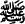 von Abul-Hussain Muslim Bin Al-Hadschadsch Al-Quscheiri An-Neisaburi (820/821–875 n.Chr. / 206-261 n.H.), mit zahlreichen Erläuterungen Imam An-Nawawis (1233-1277 n.Chr. / 631-676 n.H.)Band 2Aus dem Arabischen übersetzt von Jotiar Muhammad BamarniUmschlagmotiv, Bildaufnahme: Bischang-Maryam BamarniGestaltung und Ausführung des Buchumschlags: Walid ShaashaaTypografie: Jotiar BamarniAuf dem Umschlagbild ist die drittgrößte Moschee der Welt in Abu Dhabi von „Scheich Zayed“ zu sehen, die nach dem verstorbenen Gründer der Vereinigten Arabischen Emirate benannt ist, und auch von Nichtmuslimen besichtigt werden kann. Allein die Ausmaße des marmorweißen Gebäude-Ensembles beeindrucken: Das weltweit drittgrößte architektonische Meisterwerk bietet mehr als 40 000 Gläubigen Platz. 82 Kuppeln zieren das Dach des Gotteshauses, die Hauptkuppel misst 70 Meter. Jedes der vier Minarette der Moschee ist über 100 Meter hoch.Innen ist sie mit Gold und Marmor verziert und den Boden im Innenraum schmückt ein 5000 Quadratmeter großer Teppich, der 47 Tonnen wiegt und als der größte Teppich der Welt gilt. Den nächsten Rekord stellt der weltgrößte Kronleuchter aus Swarovski-Steinen da, welcher ebenso zum Rekord der Moschee gehört. Außer dem Teppich und Kronleuchter hat auch die mehr als 70 Meter hohe Kuppel ihren Platz im Guinnessbuch der Rekorde gefunden.تصميم الغلاف وليد شعشاعةصورة الغلاف صورها بيشنج جوتيار بامرني جامع الشيخ زايد الكبير صرح حضاري وواجهة سياحية هامة لإمارة أبوظبي ويعد ثالث أكبر مسجد في العالم من حيث المساحة الكلية بعد المسجد الحرام والمسجد النبوي، ويتسع المسجد المزخرف بالذهب والمرمر لأكثر من 40 ألف مصل ويوجد به أكبر سجادة في العالم وأيضا أكبر ثريا، و السجادة اليدوية الصنع والمصنعة في إيران تغطي أكثر من 5000 متر مربع وتزن حوالي 47 طنا، أما الثريا المصنعة من كريستال ''سواروفسكي'' التشيكي الشهير تبلغ أبعادها عشرة أمتار فى 15 مترا. وقباب المسجد التي يبلغ ارتفاعها أكثر من 70 مترا أيضا تؤهله للدخول في موسوعة جينيس العالمية للارقام القياسية، ويعلو المسجد 82 قبة وأربع مآذن بارتفاع 100 متر. وكان المرحوم الشيخ زايد بن سلطان آل نهيان وجّه ببناء الجامع عام 1996 ليكون صرحا إسلاميا يرسخ ويعمق الثقافة الإسلامية ومفاهيمها وقيمها الدينية السمحة ومركزا لعلوم الدين الإسلامي.المُجَلَّد الثانيمُخْتَصَرصَحِيحِ مُسْلملِلإمام الكَبِير العَلامَة الحافظْ المُجَود مُسْلِم بِن الحَجّاج أبو الحُسَيْن القُشَيري النِيسابوري وُلد سنة ٢٠٦ هـ = ٨٢١ م وتوفي ودفن في مدينة نيسابور سنة ٢٦١ هـ = ٨٧٥ متَرْجَمَهُ إلى اللّغَة الألمانِيَة وَخَرّجَ أحادِيثَهُ عَلى باقي كُتب السُّنة السِّتة مستفيداً من شرح للإمام النووي (٦٧٦-٦٣١ هـ = ١٢٣٣-١٢٧٧م) جُوتْيار مُحَمَّد بامَرْنيالتَرْقِيمْ الدَّوْلِي: ISBN 978-3-9803633-5-8Besuchen Sie uns im Internet:www.islamhouse.com﴿حقوق الطبع لكل مسلم ومسلمة﴾رَحِمَ الله من طَبَعَهُ أو صوَّره أو ترجمه أو نشره عبر وسائل التواصل الاجتماعي المختلفة بِدون زيادةٍ أو نقصٍ فجزاه اللهُ تعالى خيراً كثيراً، وَثَبَّتَنا وإياه على ألْإسلام والسنَّةلطلب ملف جاهز لطباعة هذا الكتاب أو النسخ المترجمة الى لغات اخرى أو مادة العرض للدورات عن فضل الدعوة الى الله أو البطاقات الدعوية التحفيزية تواصل مع البريد الالكتروني: bamarni@gmx.deJuni 2012 ISBN 978-3-9803633-5-8Schreibfeder Verlag Maße: 12,5 x 19 cmIm Namen Allahs, des Allerbarmers, des Barmherzigen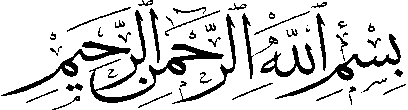 Vorwort Band 2Verehrte Leser,da ich lediglich über bescheidene Mittel verfüge, ist nach dem Erscheinen des Band I nun ein wenig Zeit vergangen und es steht offen, wann die nächsten Bände erscheinen werden. Ferner habe ich in der Zwischenzeit weiterhin intensiv an den Vorträgen von Scheich Dr. Dr. Muhammad Hassan Abdulghaffar in Dubai teilgenommen, in denen er sehr präzise und ausführlich Unterricht zu den Werken Sahih Muslim und den dazugehörigen Erläuterungen von Imam An-Nawawi für Talabatul Ìlm (Wissensuchende) erteilt. An dieser Stelle möchte ich Scheich Abdulghaffar danken, welcher meine zahlreichen Fragen zu jeder Zeit geduldig beantwortete. Zur Vorgehensweise in diesem Band: Im Gegensatz zu Band I, in welchem meist die Hadith-Terminologie bzw. die allgemeine Fiqhul `Ibadat-Terminologie (der gottesdienstlichen Handlungen) gleich an entsprechender Stelle erläutert wurde, ist das in diesem Band weniger der Fall, da ein Muslim, vor allem ein Talibul ´Ilm, sich die arabischen Begriffe für gewöhnlich im Laufe der Zeit aneignet, da sie den Sinn des Gemeinten oft präziser wiedergeben als die deutschen Übersetzungen, welche in vielen Fällen entweder falsch oder nicht ganz sinngemäß verstanden werden können. Als Hilfestellung für den Leser, habe ich im Anhang ein kleines Glossar dieser Termini erstellt. In diesem Band und, inschAllah, den nächsten Bänden übersetze ich mehr Erläuterungen des Imam An-Nawawi als im ersten Band. Anhand dieser Kommentare lernen sowohl Deutsch- als auch Arabischsprachige Leser die Ahadith sehr viel besser zu verstehen, und darüber hinaus auch die Fiqh-Seite und die Ansichten der anderen Gelehrten. Von Imam An-Nawawi lernen wir, wie wir die Gelehrten, ihre Beweise und ihre Meinungsverschiedenheiten respektieren, nachdem wir sehen, dass die Gelehrten der vier Rechtsschulen, wenn sie sich in einer Sache nicht einig sind, sich dennoch auch auf Beweise stützen. Es kommt vor, dass einer der Imame der vier Madhahib sich auf einen Hadith stützt, jedoch andere drei Imame den Hadith als schwach eingestuft haben, weil in der Überlieferungskette tatsächlich eine schwache Person, dessen Gedächtnis als schwach galt, auftaucht und die Dschumhur der Ulama (die drei anderen Madhahib), die überzeugenderen Beweisen haben. Die Meinungsunterschiede auf diese respektvolle Art zu erwähnen, ist auch deswegen enorm wichtig, damit die Talabatul Ilm keine blinden Nachahmer (Ima´a امعة) werden, sondern ihre wissenschaftliche Persönlichkeit entwickeln und nicht blind einer Rechtsschule folgen, auch, wenn die andere Rechtsschule in einer Sache deutliche Beweise aus dem Quran und der Sunna vorweist. Hier soll die bekannte Aussage des Imam Malik, radiyallahu anhu, erwähnt werden: „Von jedem nehmen wir oder lehnen wir ab, außer von dem, der in diesem Grab ist (der Gesandte Allahs ).“Es ist uns auch bekannt, dass uns alle vier Imame sagen: Wenn wir etwas gesagt haben, was einem Hadith widerspricht, dann ignoriert es. Wir sehen, welche Stellung der Hadith bei diesen brillanten Köpfen der Menschlichkeit inne hatte. Schafii lobt Hadith-Gelehrte so sehr, dass er sagte: "عليكم بأصحاب الحديث، فإنهم أكثر الناس صوابا." وعنه: "إذا رأيت رجلا من أصحاب الحديث، فكأنما رأيت رجلا من أصحاب النبي، صلى الله عليه وسلم، جزاهم الله خيرا، حفظوا لنا الأصل، فلهم علينا الفضل."In dieser Aussage meint er, dass die Hadith-Gelehrten, diejenigen sind, die am meisten auf dem rechten Weg sind und sich am meisten an Authentizität halten, und er sagt: „Wenn du einen Hadith-Gelehrten triffst, ist es so, als hättest du einen Gefährten des Gesandten Allahs, Allah segne ihn und gebe ihm Frieden, getroffen …“Auch in diesem Band möchte ich auf die Wichtigkeit der Sunna aufmerksam machen, damit wir uns der Bedeutung des Erlernens der Sunna des Propheten, s.a.w., bewusst sind. Denn viele Geschwister verhalten sich der Sunna gegenüber nicht besser als solche, die den Islam als `Ada (Tradition) leben, anstatt  als `Ibada. Dies ist auf die Vernachlässigung der Sunna zurückzuführen. Bei dem Stichwort Tradition fällt mir eine neuliche Begebenheit ein: In meinem Hadith-Unterricht in der Moschee überraschte mich erneut ein älterer Bruder mit der Frage, ob es für einen einfachen Muslim nicht ausreicht, wenn er sich einfach nur mit dem Quran beschäftigt und ansonsten richtig betet und fastet, ohne sich mit der Sunna zu beschäftigen. Mit dieser Einstellung irrt man sich. Subhanalla, wie können wir eine Ibada korrekt praktizieren, ohne das Vorbild des Propheten, s.a.w., in Form seiner Sunna, welche unsere Ibadat in Bezug auf unser ganzes Leben beeinflusst? Ich werde einige Fragen in den Raum stellen, dessen Antworten ihr in Hadith-Werken findet, die nicht vernachlässigt werden dürfen:Wie kann ich als Muslim zum Beispiel diese vielen Gegenfragen beantworten und historisch beweisen, ohne folgende absolut authentischen Beweise aus den Hadith-Büchern zu haben? Wie wird Allah mich lieben, wie kann ich den Gesandten Allahs, s.a.w., lieben, zumal ich den Befehl von Allah habe, Rasulullah, s.a.w., mehr als alle andere Menschen, sogar mehr als mich selbst, zu lieben, und wie kann ich in den Genuss der Schafaa (Fürbitte) Rasulallahs kommen? Wie kann ich wissen bzw. als Muslim beweisen, dass Rasulullah absolut der gerechteste Mensch war, der die Menschheit aus der Dunkelheit zum Licht führte; dass er zu seinen Frauen der Beste war und er deshalb mein Vorbild sein soll; dass er tausende Männer und Frauen aus der Sklaverei befreite? Er selbst oder seine Gefährten forderten dazu auf, sich ihn als den vorzüglichsten und vollkommensten Menschen, welcher je auf dieser Erde lebte und leben wird, zum Vorbild zu nehmen. Denn wie kann ich alle Ibadat ohne sein Vorbild richtig praktizieren (La ilaha ilallah und dessen Voraussetzungen, das Gebet, Fasten, die Zakat an die Armen entrichten, die Hadsch vollziehen, usw.)? Rasulullah, unser Gesandte war und ist uns das beste Vorbild in unzähligen Bereichen des Lebens, besser gesagt in allen Bereichen. Darunter die Rechte der Frauen, der Kinder und Waisen, der alten und kranken Menschen, die Rechte der Tiere, die Menschenrechte überhaupt und die Würde des Menschen, soziale Gerechtigkeit, Umwelt- und Naturschutz. Er lehrte uns die Liebe zu den Eltern, die Rechte der Unterdrückten, war ein Vorbild in Sachen Sauberkeit, Hygiene und Gesundheit. Aber auch im Üben von Geduld, in der Vergebung, der Milde, dem Sanftmut, der Freundlichkeit, Bescheidenheit, Güte, Zuverlässigkeit, Haya´(Schamhaftigkeit), Großzügigkeit und Tapferkeit und in seinen effektiven und angenehmen Lehrmethoden. Er war der beste Lehrer, welcher das Gute gebot und das Schlechte verbot. Sein Kummer und seine Tränen für unterdrückte Menschen, seine Tränen und sein Schluchzen aus Liebe zu Allah, seine Geduld und vorbildhafte Behandlung des Feindes, um ihn zum Freund zu machen, seine Ehrlichkeit und Aufrichtigkeit, seine Bekämpfung der Korruption, des Verbrechens und die Bekämpfung der Zwangsheirat. Seine Liebe für die Verbreitung des Wissens, seine Treue und die genauste Einhaltung der Versprechen und Verträge, seine reine Tawhid-Lehre, seine Frömmigkeit, seine Bid´a-Bekämpfung und Bekämpfung des Aberglaubens, seine effektive Staatsführung und Bekämpfung von Rassismus, seine Gleichberechtigung für Menschen…All Beweise dazu findet man in Hadith-Büchern.Wir versuchen hier einige wenige dieser Beweise oder Beispiele zu erwähnen.Wie kann ich den Gesandten Allahs, , lieben, wenn ich den Befehl von Allah habe, Rasulullah, , zu lieben?{31} قُلْ إِنْ كُنْتُمْ تُحِبُّونَ اللَّهَ فَاتَّبِعُونِي يُحْبِبْكُمُ اللَّهُ وَيَغْفِرْ لَكُمْ ذُنُوبَكُمْ وَاللَّهُ غَفُورٌ رَحِيمٌ {32} قُلْ أَطِيعُوا اللَّهَ وَالرَّسُولَ فَإِنْ تَوَلَّوْا فَإِنَّ اللَّهَ لَا يُحِبُّ الْكَافِرِينَ„31. Sag: Wenn ihr Allah liebt, dann folgt mir. So liebt euch Allah und vergibt euch eure Sünden. Allah ist Allvergebend und Barmherzig. 32. Sag: Gehorcht Allah und dem Gesandten. Doch wenn sie sich abkehren, so liebt Allah die Ungläubigen nicht.“يقول ابن كثير: هذه الآية أُنْزِلَتْ فِي قَوْم قَالُوا للنَّبِيّ صَلَّى اللَّه عَلَيْهِ وَسَلَّمَ: إِنَّا نُحِبّ رَبّنَا، فَأَمَرَ اللَّه تعالى نَبِيّه مُحَمَّدًا صَلَّى اللَّه عَلَيْهِ وَسَلَّمَ أَنْ يَقُول لَهُمْ: "إِنْ كُنْتُمْ صَادِقِينَ فِيمَا تَقُولُونَ فَاتَّبِعُونِي، فَإِنَّ ذَلِكَ عَلَامَة صِدْقكُمْ فِيمَا قُلْتُمْ مِنْ ذَلِكَ "Ibn Kathir sagte in seinem Quran-Kommentar über diese Ayaat, dass es Leute gab, die dem Gesandten Allahs, s.a.w., sagten, sie würden Allah lieben. Allah befahl seinem Gesandten, sie aufzufordern, ihm zu folgen, wenn sie in ihren Worten tatsächlich aufrichtig sind.Liebe Geschwister, dies gilt für uns, wenn wir wollen, dass Allah uns liebt. Dann ist der Weg, Rasulullah zu folgen, was ohne Einzelheiten über sein Leben, also aus der Sunna, zu kennen, nicht richtig funktionieren wird. Daher sind hier nicht nur schöne Ahadith zu finden, sondern eine Richtschnur für zahlreiche Themen.Damit die Muslime ihn zum Vorbild nehmen, hat Allah Seinem Gesandten, Allah segne ihn und gebe ihm Frieden, einen vortrefflichen Charakter verliehen und im Quran dazu gesagt: لَقَدْ كَانَ لَكُمْ فِي رَسُولِ اللَّهِ أُسْوَةٌ حَسَنَةٌ لِمَن كَانَ يَرْجُو اللَّه  واليوم الاخر.„Ihr habt ja im Gesandten Allahs ein schönes Vorbild, für einen jeden, der auf Allah und den Jüngsten Tag hofft.“ (Quran 33:21) Und: {مَنْ يُطِعِ الرَّسُولَ فَقَدْ أَطَاعَ اللهَ} [النساء: 80]„Wer dem Gesandten gehorcht, der gehorcht Allah.“ (Quran 4:80) "وَمَا يَنطِقُ عَنِ الْهَوَى* إِنْ هُوَ إِلَّا وَحْيٌ يُوحَى، عَلَّمَهُ شَدِيدُ الْقُوَى" النجم:3-5„und er redet nicht aus (eigener) Neigung. Es ist nur eine Offenbarung, die eingegeben wird. Belehrt hat ihn der Besitzer starker Kräfte.“ (53:3-5), deshalb {وَمَا آَتَاكُمُ الرَّسُولُ فَخُذُوهُ وَمَا نَهَاكُمْ عَنْهُ فَانْتَهُوا} . الحشر:7„was nun der Gesandte euch gibt, das nehmt; und was er euch untersagt, dessen enthaltet euch“ (59:7). Die Pflicht, dem Gesandten Allahs, s.a.w., nicht nur zu folgen, sondern ihn mehr als alle anderen Menschen und sich selbst zu lieben, ist vielen Muslimen leider nicht bewußt. Ansonsten würden sie sich seine Aussagen, seinen ganzen Charakter und sein ganzes Leben aneignen und sich den Menschen gegenüber mit nichts Geringerem als einem vortrefflichen Charakter zeigen. عَنْ أَنَسِ بْنِ مَالِكٍ قَالَ: قَالَ رَسُولُ اللّهِ „لاَ يُوءْمِنُ أَحَدَكُمْ حَتَّى أَكُونَ أَحَبَّ إِلَيْهِ مِنْ وَلَدِهِ وَوَالِدِهِ وَالنَّاسِ أَجْمَعِينَ“.Anas Ibn Malik berichtete: Der Gesandte Allahs, Allah segne ihn und gebe ihm Frieden, sagte: „Jener von euch ist kein Gläubiger, bis ich ihm lieber bin (oder bis seine Liebe zu mir stärker ist) als seine Kinder, seine Eltern und alle (anderen) Menschen.“Die Geschichte Umars radiyallahu anhu ist uns bekannt, als er sagte: O Gesandter Allahs, du bist mir lieber als alles außer meiner Seele. Da sagte der Prophet, Allah segne ihn und gebe ihm Frieden: "‏لاَ وَالَّذِي نَفْسِي بِيَدِهِ حَتَّى أَكُونَ أَحَبَّ إِلَيْكَ مِنْ نَفْسِكَ ‏"‏‏.‏“Nein, bei Dem, in Dessen Hand meine Seele ist, (erst) bis ich dir lieber bin als deine Seele.” Umar sagte zu ihm: Wahrlich bei Allah, jetzt bist du mir lieber als meine Seele. Da sagte der Prophet, Allah segne ihn und gebe ihm Frieden: “ الآنَ يَا عُمَرُ (erst) jetzt, o Umar!*”Zum Charakter des islamischen Glaubens gehört, seinem Mitmenschen das zu wünschen, was man sich für sich selbst wünscht. Diese und andere islamische Charaktereigenschaften (wie Großzügigkeit, Bescheidenheit, Haya´, Freundlichkeit usw.) sind nicht nur schöne Ahadith, die wir auswendig lernen sollen, sondern jeden Tag üben müssen. Ein Muslim, eine Muslima kann sich das richtige und gute Verhalten im Leben nur aneignen, wenn sie sich das Wissen aus dem Quran und den entsprechenden Ahadith und aus den Szenen des Lebens von Rasulullah aneignen und im Bewusstsein verankern, indem sie danach handeln und dieses Wissen auch verbreiten. Außerdem trägt die Verbreitung solcher Werke dazu bei, Vorurteile seitens eines Nichtmuslims abzulegen. Wenn Karikaturen und andere Beleidigungen verbreitet werden, dann ist jeder einzelne von uns, Mann und Frau, daran Schuld, weil wir zu wenig getan haben, um diesen wunderbaren Gesandten der Barmherzigkeit bekannt zu machen. Wie ihr seht, hat es zahlreiche Folgen, die Sunna zu vernachlässigen. Es gibt zahlreiche Ayyat aus dem Quran und Ahadith, die das Befolgen der Sunna bekräftigen.Wie kann ich in den Genuß der Schafaa (Fürbitte) Rasulallahs erlangen?Je mehr man dem Gesandten folgt, desto mehr Anrecht hat man auf seine Schafaa. Eine der Möglichkeiten, am Yawmul Qiyama diese Schafaa zu erhalten besteht darin, die beiden Ahadith aus Sahih-Buchari von Abu Hureira und Dschabir Bin Abdullah über starken, aufrichtigen Iman zu kennen und dem Muadhin während des Adhans nachzusprechen.Wie kann ich wissen bzw. als Muslim beweisen, dass Rasulullah gerecht war?قال رسول الله ‏صلى الله عليه وسلم :يا أيها الناس: ألا إن ربكم واحد، وإن أباكم واحد، ألا لا فضل لعربي على أعجمي ولا لعجمي على عربي ولا لأحمر على أسود، ولا لأسود على أحمر، إلا بالتقوى ... Während der Abschiedspredigt hat er zu vielen Menschenrechten aufgerufen. Darunter: Ihr Menschen, euer Herr ist Einer, und Euer Vater ist einer, und kein Araber ist besser als ein Nicht-Araber und kein Nicht-Araber ist besser als ein Araber, und kein Roter ist besser als ein Schwarzer, und kein Schwarzer ist besser als ein Roter, außer in der Taqwa.Wie kann ich wissen und beweisen, dass Rasulullah, s.a.w., tausende Männer und Frauen aus der Sklaverei befreite und er selbst oder die Gefährten dazu aufforderten? Bilal Al-Habaschi, Salman Al-Farisi, Zaid Bin Haritha, und sein Sohn Usama, Suhaib Ar-Rumi, Nafi´, Salim… sind nur wenige der vielen Tausenden.Alleine Abu Bakr befreite mehr als 2000 Sklaven, nachdem er sie kaufte, um sie zu befreien.فكان عمر بن الخطاب يقول: أبو بكر سيدنا وأعتق سيدنا، رضى الله عنهم أجمعين. وكان أبو قحافة والد أبى بكر لم يُسلم بعد فى مكة، فكان يقول لابنه: إنى أراك تعتق ضعافاً، فلو أعتقت عبيداً أقوياء يمنعوك – يحمونك من أذى الكفار – فكان أبو بكر يرد عليه: يا أبت لو كنت أعتقهم للدنيا لكان ما تقول خيراً، إنما أعتقهم لله عزّ وجلUmar sagte stets: Abu Bakr ist unser Meister und er hat unseren Meister (Bilal) befreit. Weil Abu Bakr so viele Sklaven befreite, wurde er von seinem Vater Abu Quhafa getadelt. Er fragte ihn, weshalb er nur die Schwächsten freikaufte, die ihm keinen Nutzen brächten. Abu Bakr antwortete, wenn er dies für Dunya täte, hätte sein Vater Recht, doch er tue es für Allah. Das Lob für diese Taten Abu Bakrs befindet sich in einem Koranvers, welcher die Menschen motiviert, solange diese Erde existiert, Gutes zu tun, ohne deswegen im Diesseits einen Nutzen zu erwarten.Der Prophet sagte: „Wenn einer einem Sklaven die Freiheit schenkt, dann rettet Allah für jedes Glied des Sklavenkörpers ein gleiches Glied seines eigenen Körpers vor dem Höllenfeuer.“Umar Bin Al-Chattab und seine Söhne haben ebenfalls tausende Sklaven befreit.Die Eltern der besten Ulama der Tabiin Al-Hassan Al-Basri und Ibn Sirin waren Sklaven, die von Muslimen befreit wurden. Zum Thema Rasulullah und Frauenrechte, Kinderrechte, Tierrechte, Menschenrechte allgemein und die Würde des Menschenأَنَّ أَبَا هُرَيْرَةَ ـ رضى الله عنه ـ قَالَ قَبَّلَ رَسُولُ اللَّهِ صلى الله عليه وسلم الْحَسَنَ بْنَ عَلِيٍّ وَعِنْدَهُ الأَقْرَعُ بْنُ حَابِسٍ التَّمِيمِيُّ جَالِسًا‏.‏ فَقَالَ الأَقْرَعُ إِنَّ لِي عَشَرَةً مِنَ الْوَلَدِ مَا قَبَّلْتُ مِنْهُمْ أَحَدًا‏.‏ فَنَظَرَ إِلَيْهِ رَسُولُ اللَّهِ صلى الله عليه وسلم ثُمَّ قَالَ ‏"‏مَنْ لاَ يَرْحَمُ لاَ يُرْحَمُ“Abu Hureira berichtete: Der Gesandte Allahs, Allah segne ihn und gebe ihm Frieden, küsste Al-Hasan Bin Ali (sein Enkelkind), während Alaqra‘ Bin Habis At-Tamimi, da saß. Da sagte Alaqra‘: Ich habe zehn Kinder und habe noch niemanden von ihnen geküsst! Da beobachtete der Gesandte Allahs, Allah segne ihn und gebe ihm Frieden, ihn und sagte: „Wer nicht barmherzig ist, findet auch keine Barmherzigkeit.“قال أَبُو قَتَادَةَ: خَرَجَ عَلَيْنَا النَّبِيُّ صلى الله عليه وسلم وَأُمَامَةُ بِنْتُ أَبِي الْعَاصِ عَلَى عَاتِقِهِ، فَصَلَّى فَإِذَا رَكَعَ وَضَعَهَا، وَإِذَا رَفَعَ رَفَعَهَا‏.‏Abu Qatada berichtete: Der Prophet trat zu uns heraus, als er Umama, Tochter des Abul As auf seiner Schulter trug. Wenn er sich während des Gebets verbeugte, legte er sie hin, und wenn er sich aufrichtete, hob er sie wieder hoch.Zum Thema Rasulullah und soziale Gerechtigkeitأنس بن مالك  عن رسول الله صلى الله عليه وسلم: ما آمن بي من بات شبعان و جاره جائع إلى جنبه و هو يعلم به."Ibn Abbas berichtete: Ich hört den Gesandten Allahs, s.a.w., sagen: „Derjenige, der satt und sein Nachbar von nebenan hungrig ins Bett geht, während er davon weiß, hat nicht an mich geglaubt.“ Zum Thema Rasulullah und die Liebe zu den Elternعن عبدالله بن عمرو قال: جاء رجل إلى رسول الله صلى الله عليه وسلم فقال جئت أبايعك على الهجرة وتركت أبوي يبكيان فقال: "ارجع عليهما فأضحكهما كما أبكيتهما."Abdullah Bin Amr berichtete: Ein Mann kam zum Gesandten Allahs, s.a.w., und sagte: Ich bin gekommen, um dir den Treueeid zu leisten und auszuwandern und ließ meine Eltern weinend zurück. Er sagte: “Geh zu ihnen und bringe sie zum Lachen, wie du sie zum Weinen gebracht hast.”Zum Thema Rasulullah und Milde, Sanftmut, Bescheidenheit, Güte Zuverlässigkeit, Haya´(Schamhaftigkeit), Großzügigkeit und Tapferkeit…"وَإِنَّ اللَّهَ أَوْحَى إِلَىَّ أَنْ تَوَاضَعُوا حَتَّى لاَ يَفْخَرَ أَحَدٌ عَلَى أَحَدٍ وَلاَ يَبْغِي أَحَدٌ عَلَى أَحَدٍ ‏"‏ Der Gesandte Allahs, Allah segne ihn und gebe ihm Frieden, sagte: „Wahrlich, offenbarte mir Allah: 'Seid bescheiden, damit niemand gegenüber dem Anderen stolz wird und niemand dem anderen Unrecht tut.” Sahih MuslimSeine Liebe für die Verbreitung des Wissensعن ابي الدرداء سمعت رسول الله صلى الله عليه وسلم يقول: "من سلك طريقا يبتغي فيه علما سلك الله به طريقا إلى الجنة، وإن الملائكة لتضع أجنحتها رضاء لطالب العلم، وإن العالم ليستغفر له من في السموات ومن في الأرض، حتى الحيتان في الماء، وفضل العالم على العابد كفضل القمر على سائر الكواكب، إن العلماء ورثة الأنبياء، إنَّ الأنبياء لم يورثوا دينارا ولا درهما، إنما ورثوا العلم فمن أخذ به أخذ بحظ وافر "Abud Darda´ (r) berichtete: Ich hörte den Gesandten Allahs (s) sagen: „Wer einen Weg beschreitet, um sich Wissen anzueignen, dem wird Allah einen Weg zum Paradies erleichtern. Aus Zufriedenheit senken die Engel ihre Flüge über den, der nach Wissen strebt. Die Bewohner des Himmels und der Erde, ja sogar die Fische im Wasser, bitten (Allah) für den 3alim (den Wissenden, den Gelehrten) um Vergebung. Das Vorziehen eines Gelehrten (in Bezug auf seinen Rang) gegenüber einem Betenden ist wie der Rang des Mondes allen anderen Sternen gegenüber. Die Gelehrten sind wahrlich die Erben der Propheten und die Propheten haben weder Dinar noch Dirham hinterlassen. Sie haben aber das Wissen hinterlassen. Wer es (das Wissen) annimmt, der hat sehr viel Glück gehabt.”عن أنس بن مالك، عن رسول الله صلى الله عليه وسلم: "طلب العلم فريضة على كل مسلم، و إن طالب العلم يستغفر له كل شيء، حتى الحيتان في البحر."Ansa Bin Malik berichtete, dass Rasulullah, s.a.w., sagte: „Nach Wissen zu streben, ist die Pflicht eines jeden Muslims, und für den Wissenssuchenden bitten sogar die Fische in den Meeren (Allah) um Vergebung.“Die Verbreitung der Liebe zwischen Menschenعَنِ الْمِقْدَامِ بْنِ مَعْدِي كَرِبَ رَضِيَ الله عَنْهُ، عَنْ النَّبِيِّ صَلَّى اللَّهُ عَلَيْهِ وَسَلَّمَ قَالَ: "إِذَا أَحَبَّ أَحَدُكُمْ أَخَاهُ فَلْيُعْلِمْهُ أَنَّهُ يُحْبِبْهُ". Almiqdam Bin Ma´di Karib, r.a., berichtete von dem Gesandten Allahs, s.a.w., der sagte: „Wenn jemand von euch seinen Bruder liebt, dann soll er ihm sagen, dass er ihn liebt.“Wie war Rasulullah zu Menschen mit Behinderungفعن أنس رضي الله عنه أن امرأة كان في عقلها شيء، فقالت: يا رسول الله إن لي إليك حاجة! فَقَالَ: "يَا أُمّ فُلاَنٍ! انظري أَيّ السّكَكِ شِئْتِ، حَتّىَ أَقْضِيَ لَكِ حَاجَتَكِ"، فخلا معها في بعض الطرق، حتى فرغت من حاجتها.(صحيح مسلم)Anas berichtete, dass eine Frau, die in ihrem Geist etwas hatte (geistig behindert war), sagte: O Gesandter Allahs, ich brauche dich. Er sagte: „O Mutter von soundso, warte auf mich, wo du möchtest, bis ich deine Angelegenheit erledige.“ Dann war er mit ihr unterwegs, bis er ihre Angelegenheit erledigt hatte.Rasulullah bekämpfte die Zwangsheirat und erklärte solche Ehen als ungültig.عَنْ خَنْسَاءَ بِنْتِ خِذَامٍ الأَنْصَارِيَّةِ، أَنَّ أَبَاهَا، زَوَّجَهَا وَهْىَ ثَيِّبٌ، فَكَرِهَتْ ذَلِكَ، فَأَتَتِ النَّبِيَّ صلى الله عليه وسلم فَرَدَّ نِكَاحَهَا.Chansa’ Bint Chidham Al-Ansaryya berichtete, dass sie als Geschiedene (oder Witwe) von ihrem Vater erneut verheiratet wurde, obwohl sie dagegen war. Deshalb ging sie zum Gesandten Allahs, s.a.w., welcher ihre Heirat für nichtig erklärte.Danach heiratete sie Abu Lubaba und verbrachte mit ihm ein glückliches Leben.Wenn wir die Sunna vernachlässigen, werden wir irgendwelchen der vielen seltsamen und zum Teil schädlichen Traditionen nachplappern und irregehen. Wenn die Anzahl der irregeleiteten Menschen groß ist, heißt dies keinesfalls automatisch, dass die Mehrheit im Recht sein muss. Fudhayl Bin Iyadh sagte: "لا تستوحش طرق الهدى، لقلة أهلها، ولا تغترن بكثرة الهالكين" „Betrachte die Wege der Rechtleitung nicht als entfremdet, weil diejenigen, die sie beschreiten Wenige sind, und lasse dich nicht täuschen, wenn die Zugrundegehenden viele sind.“Und je weniger Wissen wir über die richtige Sunna besitzen, desto mehr beschweren wir uns,من قل علمه كثر انتقاده – wessen Wissen gering ist, der kritisiert viel. Deshalb laufen viele Muslime herum, die leider sehr wenig für Sunna halten, weil sie sich wenig damit beschäftigen. Würden sie in den Genuß dieser Hadith-Durus kommen, würden sie nicht mehr loslassen. Dann komme ich noch zu einer anderen Sache. Oft werde ich von Brüdern und Schwestern gefragt, ob sie diese von mir übersetzten Ahadith für Unterrichte kopieren oder für bestimmte Themen in ihren Büchern übernehmen dürfen. Dazu sage ich: Wenn es sich um islamische Projekte handelt, die der Dawa dienen, und weder geändert noch missbraucht werden, dann nehmt, was ihr wollt; und ihr braucht meine Wenigkeit nicht einmal zu erwähnen. Es ist schade, dass wir für solche Fälle nicht Vorbilder wie Imam Schafii haben, der sagte:„وددت أن الخَلْق تَعلموا هذا العلم -يعني علمه وكتبه- أن لا ينسب إلي حرف منه.“„Ich wünschte, die Menschen würden von diesem Wissen lernen - d.h. sein Wissen und seine Bücher lernen – ohne, dass mir davon ein einziger Buchstabe zugeschrieben wird."Ich bin zu gering, um das Gleiche zu sagen, doch nehmt von meiner Arbeit, was ihr wollt.Zum Schluss möchte ich noch jedem Leser ans Herz legen, mich für Kritiken, Vorschläge oder Hinweise auf Fehler oder bessere Formulierungen unter der E-Mail bamarni@gmx.de zu kontaktieren. Möge Allah uns allen den besten Charakter, den Charakter des Qurans und des Propheten, sallallahu alaihi wassalam, verleihen und uns auf dem Weg des Quran und der Sunna festigen. Möge Allah diese bescheidene Mühe rein für Sein Angesicht annehmen und sie zu einem Nutzen für mich und die Leser machen und mir meine Fehler vergeben.Subhanaka-llahumma wa bihamdika, aschhadu an la ilaha illa Ant, astaghfiruka wa atubu ilaik - O Allah, Du bist frei von jeglicher Unvollkommenheit und das Lob gebührt Dir. Ich bezeuge, dass es keinen Gott gibt außer Dir; Ich bitte Dich um Vergebung und wende mich Dir reuevoll zu.4 - باب النَّهْىِ عَنْ بِنَاءِ الْمَسَاجِدِ عَلَى الْقُبُورِ وَاتِّخَاذِ الصُّوَرِ فِيهَا وَالنَّهْىِ عَنِ اتِّخَاذِ الْقُبُورِ مَسَاجِدDas Verbot, Moscheen auf Gräbern zu errichten, Bilder in ihnen zu platzieren, und das Verbot, Gräber zu Gebetsstätten zu machen528 - وَحَدَّثَنِي زُهَيْرُ بْنُ حَرْبٍ، حَدَّثَنَا يَحْيَى بْنُ سَعِيدٍ، حَدَّثَنَا هِشَامٌ، أَخْبَرَنِي أَبِي، عَنْ عَائِشَةَ، أَنَّ أُمَّ حَبِيبَةَ، وَأُمَّ سَلَمَةَ ذَكَرَتَا كَنِيسَةً رَأَيْنَهَا بِالْحَبَشَةِ - فِيهَا تَصَاوِيرُ - لِرَسُولِ اللَّهِ صلى الله عليه وسلم فَقَالَ رَسُولُ اللَّهِ صلى الله عليه وسلم ‏"‏إِنَّ أُولَئِكِ إِذَا كَانَ فِيهِمُ الرَّجُلُ الصَّالِحُ فَمَاتَ بَنَوْا عَلَى قَبْرِهِ مَسْجِدًا وَصَوَّرُوا فِيهِ تِلْكَ الصُّوَرَ أُولَئِكِ شِرَارُ الْخَلْقِ عِنْدَ اللَّهِ يَوْمَ الْقِيَامَةِ ‏"‏ بخاري 427، 3873، مسلم 528، نسائي 703528. Aischa berichtete, dass Umm Habiba und Umm Salama beim Gesandten Allahs, Allah segne ihn und gebe ihm Frieden, eine Kirche in Habasha (Abessinien) erwähnten, in welcher sich Bilder befanden. Der Gesandte Allahs, Allah segne ihn und gebe ihm Frieden, sagte: „Das sind Menschen, die nach dem Tode eines rechtschaffenen Menschen eine Gebetsstätte auf dessen Grab errichteten und dort Bilder aufhingen. Diese (Menschen) gehören am Tage der Auferstehung bei Allah zu den Schlechtesten.“Buchari 427, 3873; Muslim 528; Nasai 703529 - حَدَّثَنَا أَبُو بَكْرِ بْنُ أَبِي شَيْبَةَ، وَعَمْرٌو النَّاقِدُ، قَالاَ حَدَّثَنَا هَاشِمُ بْنُ الْقَاسِمِ، حَدَّثَنَا شَيْبَانُ، عَنْ هِلاَلِ بْنِ أَبِي حُمَيْدٍ، عَنْ عُرْوَةَ بْنِ الزُّبَيْرِ، عَنْ عَائِشَةَ، قَالَتْ قَالَ رَسُولُ اللَّهِ صلى الله عليه وسلم فِي مَرَضِهِ الَّذِي لَمْ يَقُمْ مِنْهُ ‏"لَعَنَ اللَّهُ الْيَهُودَ وَالنَّصَارَى اتَّخَذُوا قُبُورَ أَنْبِيَائِهِمْ مَسَاجِدَ.‏"‏ ‏.‏ قَالَتْ فَلَوْلاَ ذَاكَ أُبْرِزَ قَبْرُهُ غَيْرَ أَنَّهُ خُشِيَ أَنْ يُتَّخَذَ مَسْجِدًا.‏ وَفِي رِوَايَةِ ابْنِ أَبِي شَيْبَةَ وَلَوْلاَ ذَاكَ لَمْ يَذْكُرْ قَالَتْ ‏.‏ بخاري 1330، 1390، 4441، مسلم 529529. Aischa sagte: Der Gesandte Allahs, Allah segne ihn und gebe ihm Frieden, sagte während seiner Krankheit, während der er ans Bett gebunden war: „Allah verfluche die Juden und die Christen, die die Gräber ihrer Propheten als Gebetsstätte verwendeten.“ Sie (Aischa) sagte weiter: Wäre das nicht der Fall gewesen, hätte man seine (des Gesandten) Grabstätte deutlich zeigen wollen. Aber man befürchtete, dass sie zur Gebetsstätte gemacht würde.Buchari 1330, 1390, 4441; Muslim 529530 - حَدَّثَنَا هَارُونُ بْنُ سَعِيدٍ الأَيْلِيُّ، حَدَّثَنَا ابْنُ وَهْبٍ، أَخْبَرَنِي يُونُسُ، وَمَالِكٌ، عَنِ ابْنِ شِهَابٍ، حَدَّثَنِي سَعِيدُ بْنُ الْمُسَيَّبِ، أَنَّ أَبَا هُرَيْرَةَ، قَالَ قَالَ رَسُولُ اللَّهِ صلى الله عليه وسلم ‏"قَاتَلَ اللَّهُ الْيَهُودَ اتَّخَذُوا قُبُورَ أَنْبِيَائِهِمْ مَسَاجِدَ‏"‏ بخاري 437، ابو داود 3227، مسلم 530530. Abu Hureira berichtete, dass der Gesandte Allahs, Allah segne ihn und gebe ihm Frieden, sagte: „Möge Allah die Juden töten, die die Gräber ihrer Propheten zu Gebetsstätten machten.“Buchari 437; Muslim 530; Abu Daud; 3227 531 - وَحَدَّثَنِي هَارُونُ بْنُ سَعِيدٍ الأَيْلِيُّ، وَحَرْمَلَةُ بْنُ يَحْيَى، قَالَ حَرْمَلَةُ أَخْبَرَنَا وَقَالَ، هَارُونُ حَدَّثَنَا ابْنُ وَهْبٍ، أَخْبَرَنِي يُونُسُ، عَنِ ابْنِ شِهَابٍ، أَخْبَرَنِي عُبَيْدُ اللَّهِ بْنُ عَبْدِ اللَّهِ، أَنَّ عَائِشَةَ، وَعَبْدَاللَّهِ بْنَ عَبَّاسٍ، قَالاَ لَمَّا نَزَلَتْ بِرَسُولِ اللَّهِ صلى الله عليه وسلم طَفِقَ يَطْرَحُ خَمِيصَةً لَهُ عَلَى وَجْهِهِ فَإِذَا اغْتَمَّ كَشَفَهَا عَنْ وَجْهِهِ فَقَالَ وَهُوَ كَذَلِكَ ‏"‏لَعْنَةُ اللَّهِ عَلَى الْيَهُودِ وَالنَّصَارَى اتَّخَذُوا قُبُورَ أَنْبِيَائِهِمْ مَسَاجِدَ ‏"‏ ‏.‏ يُحَذِّرُ مِثْلَ مَا صَنَعُوا ‏.‏بخاري 436، 3454، 4444، 5816، مسلم 531، نسائي 702قَوْلُهُ: (لَمَّا نُزِلَ بِرَسُولِ اللَّهِ - صَلَّى اللَّهُ عَلَيْهِ وَسَلَّمَ) أَيْ لَمَّا حَضَرَتِ الْمَنِيَّةُ وَالْوَفَاةُ. وَأَمَّا الْأَوَّلُ فَمَعْنَاهُ: نَزَلَ مَلَكُ الْمَوْتِ وَالْمَلَائِكَةُ الْكِرَامُ. قَوْلُهُ: (طَفِقَ يَطْرَحُ خَمِيصَةً لَهُ) يُقَالُ طَفِقَ بِكَسْرِ الْفَاءِ وَفَتْحِهَا أَيْ جَعَلَ. والخميصة: كساء له أعلام.531. Aischa und Abdullah Ibn Abbas berichteten: Als der Gesandte Allahs, Allah segne ihn und gebe ihm Frieden, auf dem Sterbebett lag (und der Todesengel herabgesandt wurde), legte er ein Stück seines Gewands über sein Gesicht, und wenn es  ihn  störte, entfernte er es und sagte dabei: „Allahs Fluch sei auf den Juden und Christen, denn sie haben die Gräber ihrer Propheten zu Gebetsstätten gemacht.“ So warnte er die Muslime davor, dasselbe zu tun.Buchari 436, 3454, 4444, 5816; Muslim 532; Nasai 702532 - حَدَّثَنَا أَبُو بَكْرِ بْنُ أَبِي شَيْبَةَ، وَإِسْحَاقُ بْنُ إِبْرَاهِيمَ، - وَاللَّفْظُ لأَبِي بَكْرٍ - قَالَ إِسْحَاقُ أَخْبَرَنَا وَقَالَ أَبُو بَكْرٍ، حَدَّثَنَا زَكَرِيَّاءُ بْنُ عَدِيٍّ، عَنْ عُبَيْدِ اللَّهِ بْنِ عَمْرٍو، عَنْ زَيْدِ بْنِ أَبِي أُنَيْسَةَ، عَنْ عَمْرِو بْنِ مُرَّةَ، عَنْ عَبْدِ اللَّهِ بْنِ الْحَارِثِ النَّجْرَانِيِّ، قَالَ حَدَّثَنِي جُنْدَبٌ، قَالَ سَمِعْتُ النَّبِيَّ صلى الله عليه وسلم قَبْلَ أَنْ يَمُوتَ بِخَمْسٍ وَهُوَ يَقُولُ ‏"‏إِنِّي أَبْرَأُ إِلَى اللَّهِ أَنْ يَكُونَ لِي مِنْكُمْ خَلِيلٌ فَإِنَّ اللَّهَ تَعَالَى قَدِ اتَّخَذَنِي خَلِيلاً كَمَا اتَّخَذَ إِبْرَاهِيمَ خَلِيلاً وَلَوْ كُنْتُ مُتَّخِذًا مِنْ أُمَّتِي خَلِيلاً لاَتَّخَذْتُ أَبَا بَكْرٍ خَلِيلاً أَلاَ وَإِنَّ مَنْ كَانَ قَبْلَكُمْ كَانُوا يَتَّخِذُونَ قُبُورَ أَنْبِيَائِهِمْ وَصَالِحِيهِمْ مَسَاجِدَ أَلاَ فَلاَ تَتَّخِذُوا الْقُبُورَ مَسَاجِدَ إِنِّي أَنْهَاكُمْ عَنْ ذَلِكَ ‏"‏ انفرد به مسلم 532قَالَ الْعُلَمَاءُ: إِنَّمَا نَهَى النَّبِيُّ - صَلَّى اللَّهُ عَلَيْهِ وَسَلَّمَ - عَنِ اتِّخَاذِ قَبْرِهِ وَقَبْرِ غَيْرِهِ مَسْجِدًا خَوْفًا مِنَ الْمُبَالَغَةِ فِي تَعْظِيمِهِ وَالِافْتِتَانِ بِهِ ، فَرُبَّمَا أَدَّى ذَلِكَ إِلَى الْكُفْرِ كَمَا جَرَى لِكَثِيرٍ مِنَ الْأُمَمِ الْخَالِيَةِ . وَلَمَا احْتَاجَتِ الصَّحَابَةُ - رِضْوانُ اللَّهِ عَلَيْهِمْ أَجْمَعِينَ - وَالتَّابِعُونَ إِلَى الزِّيَادَةِ فِي مَسْجِدِ رَسُولِ اللَّهِ - صَلَّى اللَّهُ عَلَيْهِ وَسَلَّمَ - حِينَ كَثُرَ الْمُسْلِمُونَ وَامْتَدَّتِ الزِّيَادَةُ إِلَى أَنْ دَخَلَتْ بُيُوتُ أُمَّهَاتِ الْمُؤْمِنِينَ فِيهِ ، وَمِنْهَا حُجْرَةُ عَائِشَةَ - رَضِيَ اللَّهُ عَنْهَا - مَدْفِنُ رَسُولِ اللَّهِ - صَلَّى اللَّهُ عَلَيْهِ وَسَلَّمَ - وَصَاحِبَيْهِ أَبِي بَكْرٍ وَعُمَرَ - رَضِيَ اللَّهُ عَنْهُمَا - بَنَوْا عَلَى الْقَبْرِ حِيطَانًا مُرْتَفِعَةً مُسْتَدِيرَةً حَوْلَهُ لِئَلَّا يَظْهَرَ فِي الْمَسْجِدِ، فَيُصَلِّيَ إِلَيْهِ الْعَوَامُّ وَيُؤَدِّي الْمَحْذُورَ، ثُمَّ بَنَوْا جِدَارَيْنِ مِنْ رُكْنَيِ الْقَبْرِ الشَّمَالِيَّيْنِ، وَحَرَّفُوهُمَا حَتَّى الْتَقَيَا حَتَّى لَا يَتَمَكَّنَ أَحَدٌ مِنِ اسْتِقْبَالِ الْقَبْرِ، وَلِهَذَا قَالَ فِي الْحَدِيثِ: لَوْلَا ذَلِكَ لَأُبْرِزَ قَبْرُهُ، غَيْرَ أَنَّهُ خَشِيَ أَنْ يُتَّخَذَ مَسْجِدًا. وَاللَّهُ تَعَالَى أَعْلَمُ بِالصَّوَابِ .532. Dschundub berichtete: Fünf Tage bevor der Prophet, Allah segne ihn und gebe ihm Frieden, starb, hörte ich ihn sagen: „Allah gegenüber bin ich unschuldig, einen von euch zum Chalil (Freund) genommen zu haben. Denn Allah, Der Erhabene, hat mich zum Chalil genommen, so wie Er Ibrahim (Abraham) zum Chalil nahm. Hätte ich einen aus meiner Gemeinschaft zum Chalil genommen, hätte ich Abu Bakr gewählt. Wahrlich, jene vor euch machten die Gräber ihrer Propheten und Rechtschaffenen zu Moscheen (Gebetsstätten). Ich verbiete euch, Gräber zu Gebetsstätten zu machen.“Muslim 532An-Nawawis Kommentar: Die Gelehrten sagen: Aus Furcht vor Übertreibung und falscher/verbotener Verherrlichung seiner Person in einem Maße, dass zu Kufr führt – wie es bei vergangenen Völkern der Fall war – verbot  der Gesandte Allahs, Allah segne ihn und gebe ihm Frieden, sein Grab oder die Gräber anderer zu Gebetsstätten zu machen. Als die Zahl der Muslime zunahm, mussten die Gefährten und deren Nachfolger die Moschee des Gesandten Allahs, Allah segne ihn und gebe ihm Frieden, erweitern. Diese Erweiterung reichte bis zu den Häusern der Mütter der Gläubigen, unter anderem bis zum Zimmer Aischas, Allahs Wohlgefallen auf ihr, in welchem der Gesandte Allahs, Allah segne ihn und gebe ihm Frieden, und seine beiden Gefährten Abu Bakr und Umar begraben wurden. So bauten sie später eine hohe, runde Mauer um das Grab, damit das Zimmer von der Moschee aus nicht zu sehen war und die Leute nicht in dessen Richtung beteten, und auf diese Weise etwas Verbotenes geschehen würde. Anschließend errichteten sie zwei Mauern, die von den beiden linken Ecken des Grabes abgingen und quer verliefen, so dass sie (die Mauerenden) aufeinandertrafen. Auf diese Weise konnte sich während des Gebets niemand in die Richtung der Grabstätte wenden. Deshalb heißt es im Hadith: Wäre dies nicht der Fall gewesen, hätte man seine (des Gesandten) Grabstätte deutlich zeigen wollen. Doch man befürchtete, dass sie zur Gebetsstätte gemacht würde.5 - باب فَضْلِ بِنَاءِ الْمَسَاجِدِ وَالْحَثِّ عَلَيْهَا ‏Die Vorzüglichkeit, Moscheen zu bauen und die Ermutigung dazu533 - حَدَّثَنِي هَارُونُ بْنُ سَعِيدٍ الأَيْلِيُّ، وَأَحْمَدُ بْنُ عِيسَى، قَالاَ حَدَّثَنَا ابْنُ وَهْبٍ، أَخْبَرَنِي عَمْرٌو، أَنَّ بُكَيْرًا، حَدَّثَهُ أَنَّ عَاصِمَ بْنَ عُمَرَ بْنِ قَتَادَةَ حَدَّثَهُ أَنَّهُ سَمِعَ عُبَيْدَ اللَّهِ الْخَوْلاَنِيَّ، يَذْكُرُ أَنَّهُ سَمِعَ عُثْمَانَ بْنَ عَفَّانَ، عِنْدَ قَوْلِ النَّاسِ فِيهِ حِينَ بَنَى مَسْجِدَ الرَّسُولِ صلى الله عليه وسلم:‏ إِنَّكُمْ قَدْ أَكْثَرْتُمْ وَإِنِّي سَمِعْتُ رَسُولَ اللَّهِ صلى الله عليه وسلم يَقُولُ ‏"‏مَنْ بَنَى مَسْجِدًا لِلَّهِ تَعَالَى - قَالَ بُكَيْرٌ حَسِبْتُ أَنَّهُ قَالَ - يَبْتَغِي بِهِ وَجْهَ اللَّهِ - بَنَى اللَّهُ لَهُ بَيْتًا فِي الْجَنَّةِ ‏"‏ ‏.‏ وَقَالَ ابْنُ عِيسَى فِي رِوَايَتِهِ ‏"مِثْلَهُ فِي الْجَنَّةِ‏"‏ ‏بخاري 450، مسلم 533، 7470533. Ubaidullah Al-Chawlani berichtete, dass er Uthman Bin Affan zu den Leuten sagen hörte, während sie über ihn (Bin Affan) redeten, als er die Moschee des Propheten wiederaufbaute: Ihr habt Vieles gesagt (d.h. kritisiert), doch ich hörte den Gesandten Allahs, Allah segne ihn und gebe ihm Frieden, sagen: „Wer eine Moschee für Allah, Erhaben ist Er, baut, - Bukayr sagte: Ich glaube, er sagte: und damit das Wohlgefallen Allahs erlangen möchte, - dem baut Allah ein Haus im Paradies.“ Ibn Issa sagte in seiner Überlieferung: „dem baut Allah genau so ein (Haus) im Paradies.“Buchari 450; Muslim 533, 7470533 (...) - حَدَّثَنَا زُهَيْرُ بْنُ حَرْبٍ، وَمُحَمَّدُ بْنُ الْمُثَنَّى، - وَاللَّفْظُ لاِبْنِ الْمُثَنَّى - قَالاَ حَدَّثَنَا الضَّحَّاكُ بْنُ مَخْلَدٍ، أَخْبَرَنَا عَبْدُ الْحَمِيدِ بْنُ جَعْفَرٍ، حَدَّثَنِي أَبِي، عَنْ مَحْمُودِ بْنِ لَبِيدٍ، أَنَّ عُثْمَانَ بْنَ عَفَّانَ، أَرَادَ بِنَاءَ الْمَسْجِدِ فَكَرِهَ النَّاسُ ذَلِكَ فَأَحَبُّوا أَنْ يَدَعَهُ عَلَى هَيْئَتِهِ فَقَالَ سَمِعْتُ رَسُولَ اللَّهِ صلى الله عليه وسلم يَقُولُ ‏"‏مَنْ بَنَى مَسْجِدًا لِلَّهِ بَنَى اللَّهُ لَهُ فِي الْجَنَّةِ مِثْلَهُ."مسلم 533، 7470، ترمذي 318، ابن ماجه 736 533. (…) Mahmud Bin Labid berichtete, dass Uthman Ibn Affan die Moschee (des Propheten) wiederaufbauen wollte: Die Leute waren dagegen und wollten, dass sie so unberührt bleibt. Er sagte: Ich hörte den Gesandten Allahs, Allah segne ihn und gebe ihm Frieden, sagen: „Wer eine Moschee für Allah baut, dem baut Allah ein gleiches (Haus) im Paradies.“Muslim 533, 7470; Tirmidi 318, Ibn Maja 736 7 - باب جَوَازِ الإِقْعَاءِ عَلَى الْعَقِبَيْنِDas Sitzen auf den Füßen (während des Gebets)536 - حَدَّثَنَا إِسْحَاقُ بْنُ إِبْرَاهِيمَ، أَخْبَرَنَا مُحَمَّدُ بْنُ بَكْرٍ، ح قَالَ وَحَدَّثَنَا حَسَنٌ الْحُلْوَانِيُّ، حَدَّثَنَا عَبْدُ الرَّزَّاقِ، - وَتَقَارَبَا فِي اللَّفْظِ - قَالاَ جَمِيعًا أَخْبَرَنَا ابْنُ جُرَيْجٍ أَخْبَرَنِي أَبُو الزُّبَيْرِ أَنَّهُ سَمِعَ طَاوُسًا يَقُولُ قُلْنَا لاِبْنِ عَبَّاسٍ فِي الإِقْعَاءِ عَلَى الْقَدَمَيْنِ فَقَالَ هِيَ السُّنَّةُ‏.‏ فَقُلْنَا لَهُ إِنَّا لَنَرَاهُ جَفَاءً بِالرَّجُلِ‏.‏ فَقَالَ ابْنُ عَبَّاسٍ بَلْ هِيَ سُنَّةُ نَبِيِّكَ صلى الله عليه وسلم ‏.‏ مسلم 536، ترمذي 283، ابو داود 845536. Tawus berichtete: Wir befragten Ibn Abbas zu dem Sitzen auf den Füßen (während des Gebets). Er antwortete: »Es ist Sunna.« Wir sagten: Doch wir finden es schwierig für den Mann. Ibn Abbas antwortete: Dies ist aber die Sunna eures Propheten, Allah segne ihn und gebe ihm Frieden.Muslim 536; Tirmidi 283; Abu Daud 8459 - باب جَوَازِ حَمْلِ الصِّبْيَانِ فِي الصَّلاَةِ ‏Die Erlaubnis, während des Gebets Kinder zu tragen543 - حَدَّثَنَا عَبْدُ اللَّهِ بْنُ مَسْلَمَةَ بْنِ قَعْنَبٍ، وَقُتَيْبَةُ بْنُ سَعِيدٍ، قَالاَ حَدَّثَنَا مَالِكٌ، عَنْ عَامِرِ بْنِ عَبْدِ اللَّهِ بْنِ الزُّبَيْرِ، ح وَحَدَّثَنَا يَحْيَى بْنُ يَحْيَى، قَالَ قُلْتُ لِمَالِكٍ حَدَّثَكَ عَامِرُ بْنُ عَبْدِ اللَّهِ بْنِ الزُّبَيْرِ، عَنْ عَمْرِو بْنِ سُلَيْمٍ الزُّرَقِيِّ، عَنْ أَبِي قَتَادَةَ، أَنَّ رَسُولَ اللَّهِ صلى الله عليه وسلم كَانَ يُصَلِّي وَهُوَ حَامِلٌ أُمَامَةَ بِنْتَ زَيْنَبَ بِنْتِ رَسُولِ اللَّهِ صلى الله عليه وسلم وَلأَبِي الْعَاصِ بْنِ الرَّبِيعِ فَإِذَا قَامَ حَمَلَهَا وَإِذَا سَجَدَ وَضَعَهَا قَالَ يَحْيَى قَالَ مَالِكٌ نَعَمْ ‏.‏مسلم 543،  بخاري 516، 5996، ابو داود 917، 918، 919، 920، نسائي 826، 710، 1203، 1204543. Abu Qatada berichtete: Der Gesandte Allahs, Allah segne ihn und gebe ihm Frieden, verrichtete das Gebet, während er Umama, die (kleine) Tochter von Zainab, Tochter des Gesandten Allahs, Allah segne ihn und gebe ihm Frieden, und die (Tochter) von Abul `As Ibn Al-Rabi`a, trug. Wenn er stand, trug er sie (auf dem Arm) und wenn er sich niederwarf, legte er sie hin.Muslim 543; Buchari 516, 5996; Abu Daud 917, 918, 919, 920; Nasai 826, 710, 1203, 120410 - باب جَوَازِ الْخُطْوَةِ وَالْخُطْوَتَيْنِ فِي الصَّلاَةِ ‏Die Erlaubnis, sich während des Gebets ein oder zwei Schritte zu bewegen544 - حَدَّثَنَا يَحْيَى بْنُ يَحْيَى، وَقُتَيْبَةُ بْنُ سَعِيدٍ، كِلاَهُمَا عَنْ عَبْدِ الْعَزِيزِ، قَالَ يَحْيَى أَخْبَرَنَا عَبْدُ الْعَزِيزِ بْنُ أَبِي حَازِمٍ، عَنْ أَبِيهِ، أَنَّ نَفَرًا، جَاءُوا إِلَى سَهْلِ بْنِ سَعْدٍ قَدْ تَمَارَوْا فِي الْمِنْبَرِ مِنْ أَىِّ عُودٍ هُوَ فَقَالَ أَمَا وَاللَّهِ إِنِّي لأَعْرِفُ مِنْ أَىِّ عُودٍ هُوَ وَمَنْ عَمِلَهُ وَرَأَيْتُ رَسُولَ اللَّهِ صلى الله عليه وسلم أَوَّلَ يَوْمٍ جَلَسَ عَلَيْهِ - قَالَ - فَقُلْتُ لَهُ يَا أَبَا عَبَّاسٍ فَحَدِّثْنَا ‏.‏ قَالَ أَرْسَلَ رَسُولُ اللَّهِ صلى الله عليه وسلم إِلَى امْرَأَةٍ قَالَ أَبُو حَازِمٍ إِنَّهُ لَيُسَمِّيهَا يَوْمَئِذٍ ‏"‏انْظُرِي غُلاَمَكِ النَّجَّارَ يَعْمَلْ لِي أَعْوَادًا أُكَلِّمُ النَّاسَ عَلَيْهَا ‏"‏ ‏.‏ فَعَمِلَ هَذِهِ الثَّلاَثَ دَرَجَاتٍ ثُمَّ أَمَرَ بِهَا رَسُولُ اللَّهِ صلى الله عليه وسلم فَوُضِعَتْ هَذَا الْمَوْضِعَ فَهْىَ مِنْ طَرْفَاءِ الْغَابَةِ‏.‏ وَلَقَدْ رَأَيْتُ رَسُولَ اللَّهِ صلى الله عليه وسلم قَامَ عَلَيْهِ فَكَبَّرَ وَكَبَّرَ النَّاسُ وَرَاءَهُ وَهُوَ عَلَى الْمِنْبَرِ ثُمَّ رَفَعَ فَنَزَلَ الْقَهْقَرَى حَتَّى سَجَدَ فِي أَصْلِ الْمِنْبَرِ ثُمَّ عَادَ حَتَّى فَرَغَ مِنْ آخِرِ صَلاَتِهِ ثُمَّ أَقْبَلَ عَلَى النَّاسِ فَقَالَ ‏"‏ يَا أُيُّهَا النَّاسُ إِنِّي صَنَعْتُ هَذَا لِتَأْتَمُّوا بِي وَلِتَعَلَّمُوا صَلاَتِي."‏قَوْلُهُ: (تَمَارَوْا فِي الْمِنْبَرِ) أَيِ اخْتَلَفُوا وَتَنَازَعُوا. قَالَ أَهْلُ اللُّغَةِ الْمِنْبَرُ مُشْتَقٌّ مِنَ النَّبْرِ وَهُوَ الِارْتِفَاعُ. قَوْلُهُ: (أَرْسَلَ رَسُولُ اللَّهِ - صَلَّى اللَّهُ عَلَيْهِ وَسَلَّمَ - إِلَى امْرَأَةٍ انْظُرِي غُلَامَكِ النَّجَّارَ يَعْمَلُ لِي أَعْوَادًا) هَكَذَا رَوَاهُ سُهَيْلُ بْنُ سَعْدٍ، وَفِي رِوَايَةِ جَابِرٍ فِي صَحِيحِ الْبُخَارِيِّ وَغَيْرِهِ „أَنَّ الْمَرْأَةَ قَالَتْ : يَا رَسُولَ اللَّهِ، أَلَا أَجْعَلُ لَكَ شَيْئًا تَقْعُدُ عَلَيْهِ ، فَإِنَّ لِي غُلَامًا نَجَّارًا ؟ قَالَ: إِنْ شِئْتِ ؛ فَعَمِلَتِ الْمِنْبَرَ"، وَهَذِهِ الرِّوَايَةُ فِي ظَاهِرِهَا مُخَالِفَةٌ لِرِوَايَةِ سُهَيْلٍ، وَالْجَمْعُ بَيْنَهُمَا أَنَّ الْمَرْأَةَ عَرَضَتْ هَذَا أَوَّلًا عَلَى رَسُولِ اللَّهِ - صَلَّى اللَّهُ عَلَيْهِ وَسَلَّمَ -، ثُمَّ بَعَثَ إِلَيْهَا النَّبِيُّ - صَلَّى اللَّهُ عَلَيْهِ وَسَلَّمَ - يَطْلُبُ تَنْجِيزَ ذَلِكَ . قَوْلُهُ: (فَعَمِلَ هَذِهِ الثَّلَاثَ دَرَجَاتٍ) هَذَا مِمَّا يُنْكِرُهُ أَهْلُ الْعَرَبِيَّةِ وَالْمَعْرُوفُ عِنْدَهُمْ أَنْ يَقُولَ: ثَلَاثُ الدَّرَجَاتِ، أَوِ الدَّرَجَاتُ الثَّلَاثُ. وَهَذَا الْحَدِيثُ دَلِيلٌ لِكَوْنِهِ لُغَةً قَلِيلَةً. وَفِيهِ تَصْرِيحٌ بِأَنَّ مِنْبَرَ رَسُولِ اللَّهِ - صَلَّى اللَّهُ عَلَيْهِ وَسَلَّمَ - كَانَ ثَلَاثَ دَرَجَاتٍ. قَوْلُهُ: (فَهِيَ مِنْ طُرَفَاءِ الْغَابَةِ) الطُّرَفَاءُ مَمْدُودَةٌ. وَفِي رِوَايَةِ الْبُخَارِيِّ وَغَيْرِهِ (مِنْ أَثْلِ الْغَابَةِ بِفَتْحِ الْهَمْزَةِ. وَالْأَثْلُ: الطُّرَفَاءُ، وَالْغَابَةُ مَوْضِعٌ مَعْرُوفٌ مِنْ عَوَالِي الْمَدِينَةِ. قَوْلُهُ: (ثُمَّ رَفَعَ فَنَزَلَ الْقَهْقَرَى حَتَّى سَجَدَ) هَكَذَا هُوَ (رَفَعَ) بِالْفَاءِ، أَيْ رَفَعَ رَأْسَهُ مِنَ الرُّكُوعِ. وَالْقَهْقَرَى: هُوَ الْمَشْيُ إِلَى خَلْفُ، وَإِنَّمَا رَجَعَ الْقَهْقَرَى لِئَلَّا يَسْتَدْبِرَ الْقِبْلَةَ. قَوْلُهُ - صَلَّى اللَّهُ عَلَيْهِ وَسَلَّمَ - : (وَلِتَعَلَّمُوا صَلَاتِي) هُوَ بِفَتْحِ الْعَيْنِ وَاللَّامِ الْمُشَدَّدَةِ أَيْ تَتَعَلَّمُوا، فَبَيَّنَ - صَلَّى اللَّهُ عَلَيْهِ وَسَلَّمَ - أَنَّ صُعُودَهُ الْمِنْبَرَ، وَصَلَاتُهُ عَلَيْهِ إِنَّمَا كَانَ لِلتَّعْلِيمِ؛ لِيَرَى جَمِيعُهُمْ أَفْعَالَهُ - صَلَّى اللَّهُ عَلَيْهِ وَسَلَّمَ - بِخِلَافِ مَا إِذَا كَانَ عَلَى الْأَرْضِ فَإِنَّهُ لَا يَرَاهُ إِلَّا بَعْضُهُمْ مِمَّنْ قَرُبَ مِنْهُ مسلم 544، بخاري 448، 2094544. Abdulaziz Bin Abi Hazim berichtete, dass sein Vater sagte: Einige Leute, die darüber stritten, aus welcher Holzart die Kanzel errichtet wurde, gingen zu Sahl Bin Sa`d, welcher sagte: Bei Allah, ich weiß, aus welcher Holzart sie ist und wer sie angefertigt hat. Ich sah auch, wie der  Gesandte Allahs, Allah segne ihn und gebe ihm Frieden, sich am ersten Tag auf sie begab.  Ich (Abu Hazim) sagte: O Abu Abbas (Sahl Ibn Sa´d), erzähle uns mehr dazu! Er sagte: Der Gesandte Allahs, Allah segne ihn und gebe ihm Frieden, ließ einer Frau - Abu Hazim sagte, er wusste damals, wie die Frau hieß - die Nachricht zukommen: „Lass deinen Diener, der Zimmermann ist, Bretter (eine Kanzel) für mich anfertigen, von der aus ich zu den Menschen sprechen kann.“ Er fertigte diese drei Stufen an. Dann befahl der Gesandte Allahs, Allah segne ihn und gebe ihm Frieden, sie an dieser Stelle zu platzieren. Sie sind aus Brettern aus Tarfa´ Al-Ghaba* erstellt. Ich sah, wie der Gesandte Allahs, Allah segne ihn und gebe ihm Frieden, auf ihnen stand und den Takbir (Allahu Akbar) sprach. Daraufhin wiederholten die Leute den Takbir, noch während er sich auf der Kanzel befand. Als er sich (aus der Niederwerfung) erhob, stieg er die Treppe (rückwärts) hinab und warf sich vor dem Fuß der Kanzel nieder. Dies machte er, bis er sein Gebet beendet hatte. Dann wandte er sich den Leuten zu und sagte: „O ihr Leute, das habe ich gemacht, damit ihr mich (für das Gebet) zum Vorbild nehmt und damit ihr mein Gebet lernt.“Buchari 448, 2094; Muslim 544* Tarfa´Al-Ghaba ist eine bekannte Gegend in der Wüste bei Medina, aus der das Holz stammt14 - باب جَوَازِ الصَّلاَةِ فِي النَّعْلَيْنِDie Erlaubnis, mit Schuhen zu beten555 - حَدَّثَنَا يَحْيَى بْنُ يَحْيَى، أَخْبَرَنَا بِشْرُ بْنُ الْمُفَضَّلِ، عَنْ أَبِي مَسْلَمَةَ، سَعِيدِ بْنِ يَزِيدَ قَالَ قُلْتُ لأَنَسِ بْنِ مَالِكٍ أَكَانَ رَسُولُ اللَّهِ صلى الله عليه وسلم يُصَلِّي فِي النَّعْلَيْنِ قَالَ نَعَمْ‏.‏ بخاري 386، 5850، مسلم 555، ترمذي 400، نسائي 774555. Abu Maslama Sa`id Ibn Yazid überlieferte: Ich fragte Anas Ibn Malik: Betete der Gesandte Allahs, Allah segne ihn und gebe ihm Frieden, in Sandalen? Er antwortete: Ja!Buchari 386, 5850; Muslim 555; Tirmidi 400; Nasai 77415 - باب كَرَاهَةِ الصَّلاَةِ فِي ثَوْبٍ لَهُ أَعْلاَمٌ‏ Es ist unerwünscht, in einem Gewand zu beten, das Verzierungen hat556 - حَدَّثَنِي عَمْرٌو النَّاقِدُ، وَزُهَيْرُ بْنُ حَرْبٍ، ح قَالَ وَحَدَّثَنِي أَبُو بَكْرِ بْنُ أَبِي شَيْبَةَ، - وَاللَّفْظُ لِزُهَيْرٍ - قَالُوا حَدَّثَنَا سُفْيَانُ بْنُ عُيَيْنَةَ، عَنِ الزُّهْرِيِّ، عَنْ عُرْوَةَ، عَنْ عَائِشَةَ، أَنَّ النَّبِيَّ صلى الله عليه وسلم صَلَّى فِي خَمِيصَةٍ لَهَا أَعْلاَمٌ وَقَالَ ‏"شَغَلَتْنِي أَعْلاَمُ هَذِهِ فَاذْهَبُوا بِهَا إِلَى أَبِي جَهْمٍ وَائْتُونِي بِأَنْبِجَانِيِّهِ ‏"‏ ‏.‏ ‏قَوْله : ( فِي خَمِيصَة ) ‏هِيَ كِسَاء مُرَبَّع مِنْ صُوف‏بخاري 752،مسلم 556، ابو داود 914، 4052، نسائي 770، ابن ماجه 3550556. Aischa berichtete, dass der Prophet, Allah segne ihn und gebe ihm Frieden, in einem Chamisa (einem  verzierten Gewand) betete. Er sagte: „Die Verzierungen haben mich abgelenkt. Deshalb nehmt es (das Gewand), geht damit zu Abu Dschahm und bringt mir sein Anbidschaniya (unverziertes Gewand).“Buchari 752; Muslim 556; Abu Daud 914, 4052; Nasai 770; Ibn Maja 355016 - باب كَرَاهَةِ الصَّلاَةِ بِحَضْرَةِ الطَّعَامِ الَّذِي يُرِيدُ أَكْلَهُ فِي الْحَالِ وَكَرَاهَةِ الصَّلاَةِ مَعَ مُدَافَعَةِ الأَخْبَثَيْنِ ‏Das Gebet soll nicht verrichtet werden, wenn das Essen schon serviert wurde und auch nicht, wenn man die Notdurft verrichten muss.557 - أَخْبَرَنِي عَمْرٌو النَّاقِدُ، وَزُهَيْرُ بْنُ حَرْبٍ، وَأَبُو بَكْرِ بْنُ أَبِي شَيْبَةَ قَالُوا حَدَّثَنَا سُفْيَانُ بْنُ عُيَيْنَةَ، عَنِ الزُّهْرِيِّ، عَنْ أَنَسِ بْنِ مَالِكٍ، عَنِ النَّبِيِّ صلى الله عليه وسلم قَالَ ‏"‏ إِذَا حَضَرَ الْعَشَاءُ وَأُقِيمَتِ الصَّلاَةُ فَابْدَءُوا بِالْعَشَاءِ ‏"‏ ‏.‏ مسلم 557، ترمذي 353، نسائي 852، ابن ماجه 933557. Anas Bin Malik berichtete, dass der Prophet, Allah segne ihn und gebe ihm Frieden, sagte: „Wenn das Abendessen gebracht  und (währenddessen) zur Iqama (dem zweiten Gebetsruf) gerufen wird, dann fangt mit dem Abendessen an.“Muslim 557; Tirmidi 353; Nasai 852; Ibn Madscha 933577 (...) - حَدَّثَنَا هَارُونُ بْنُ سَعِيدٍ الأَيْلِيُّ، حَدَّثَنَا ابْنُ وَهْبٍ، أَخْبَرَنِي عَمْرٌو، عَنِ ابْنِ شِهَابٍ، قَالَ حَدَّثَنِي أَنَسُ بْنُ مَالِكٍ، أَنَّ رَسُولَ اللَّهِ صلى الله عليه وسلم قَالَ ‏"‏إِذَا قُرِّبَ الْعَشَاءُ وَحَضَرَتِ الصَّلاَةُ فَابْدَءُوا بِهِ قَبْلَ أَنْ تُصَلُّوا صَلاَةَ الْمَغْرِبِ وَلاَ تَعْجَلُوا عَنْ عَشَائِكُمْ ‏"‏ 557. (…) Anas Bin Malik berichtete, dass der Gesandte Allahs, Allah segne ihn und gebe ihm Frieden, sagte: „Wenn das Abendessen serviert und die Zeit des Gebets fällig wird, dann fangt damit (mit dem Abendessen) an, bevor ihr das Abendgebet verrichtet, und beeilt euch mit eurem Abendessen nicht.“558 – حَدَّثَنَا أَبُو بَكْرِ بْنُ أَبِي شَيْبَةَ، حَدَّثَنَا ابْنُ نُمَيْرٍ، وَحَفْصٌ، وَوَكِيعٌ، عَنْ هِشَامٍ، عَنْ أَبِيهِ، عَنْ عَائِشَةَ، عَنِ النَّبِيِّ صلى الله عليه وسلم ‏.‏ بِمِثْلِ حَدِيثِ ابْنِ عُيَيْنَةَ عَنِ الزُّهْرِيِّ عَنْ أَنَسٍ ‏.‏ Aischa überliefert diesen Hadith ebenfalls vom Gesandten Allahs, Allah segne ihn und gebe ihm Frieden, so wie den Hadith von Uyayna von Az-Zuhri: „…559 - حَدَّثَنَا ابْنُ نُمَيْرٍ، حَدَّثَنَا أَبِي ح، قَالَ وَحَدَّثَنَا أَبُو بَكْرِ بْنُ أَبِي شَيْبَةَ، - وَاللَّفْظُ لَهُ - حَدَّثَنَا أَبُو أُسَامَةَ، قَالاَ حَدَّثَنَا عُبَيْدُ اللَّهِ، عَنْ نَافِعٍ، عَنِ ابْنِ عُمَرَ، قَالَ قَالَ رَسُولُ اللَّهِ صلى الله عليه وسلم ‏"إِذَا وُضِعَ عَشَاءُ أَحَدِكُمْ وَأُقِيمَتِ الصَّلاَةُ فَابْدَءُوا بِالْعَشَاءِ وَلاَ يَعْجَلَنَّ حَتَّى يَفْرُغَ مِنْهُ ‏"‏بخاري 673، مسلم 559559. Ibn `Umar berichtete, dass der Gesandte Allahs, Allah segne ihn und gebe ihm Frieden, sagte: „Wenn einem von euch das Abendessen  serviert und dann gleich zum Verrichten des Gebets gerufen wird, soll er mit dem Abendessen beginnen und  sich nicht beeilen, bis er damit fertig ist.“ Buchari 673; Muslim 559560 - حَدَّثَنَا مُحَمَّدُ بْنُ عَبَّادٍ، حَدَّثَنَا حَاتِمٌ، - هُوَ ابْنُ إِسْمَاعِيلَ - عَنْ يَعْقُوبَ بْنِ مُجَاهِدٍ، عَنِ ابْنِ أَبِي عَتِيقٍ، قَالَ تَحَدَّثْتُ أَنَا وَالْقَاسِمُ، عِنْدَ عَائِشَةَ - رضى الله عنها - حَدِيثًا وَكَانَ الْقَاسِمُ رَجُلاً لَحَّانَةً وَكَانَ لأُمِّ وَلَدٍ فَقَالَتْ لَهُ عَائِشَةُ مَا لَكَ لاَ تَحَدَّثُ كَمَا يَتَحَدَّثُ ابْنُ أَخِي هَذَا أَمَا إِنِّي قَدْ عَلِمْتُ مِنْ أَيْنَ أُتِيتَ‏.‏ هَذَا أَدَّبَتْهُ أُمُّهُ وَأَنْتَ أَدَّبَتْكَ أُمُّكَ - قَالَ - فَغَضِبَ الْقَاسِمُ وَأَضَبَّ عَلَيْهَا فَلَمَّا رَأَى مَائِدَةَ عَائِشَةَ قَدْ أُتِيَ بِهَا قَامَ، قَالَتْ أَيْنَ قَالَ أُصَلِّي‏.‏ قَالَتِ اجْلِسْ‏.‏ قَالَ إِنِّي أُصَلِّي‏.‏ قَالَتِ اجْلِسْ غُدَرُ إِنِّي سَمِعْتُ رَسُولَ اللَّهِ صلى الله عليه وسلم يَقُولُ: ‏"لاَ صَلاَةَ بِحَضْرَةِ الطَّعَامِ وَلاَ وَهُوَ يُدَافِعُهُ الأَخْبَثَانِ ‏"‏ مسلم 560، ابو داود 89560. Aischa berichtete: Ich hörte den Gesandten Allahs, Allah segne ihn und gebe ihm Frieden, sagen: „Das Gebet soll nicht verrichtet werden, wenn das Essen angerichtet ist und auch nicht, wenn man die Notdurft verrichten muss.”Muslim 560; Abu Daud 8917 - باب نَهْىِ مَنْ أَكَلَ ثُومًا أَوْ بَصَلاً أَوْ كُرَّاثًا أَوْ نَحْوَهَا عَنْ حُضُورِ الْمَسْجِدِ ‏‏Das Verbot des Verzehrs von Knoblauch, Zwiebeln etc., wenn man anschließend zur Moschee geht561 - حَدَّثَنَا مُحَمَّدُ بْنُ الْمُثَنَّى، وَزُهَيْرُ بْنُ حَرْبٍ، قَالاَ حَدَّثَنَا يَحْيَى، - وَهُوَ الْقَطَّانُ - عَنْ عُبَيْدِ اللَّهِ، قَالَ أَخْبَرَنِي نَافِعٌ، عَنِ ابْنِ عُمَرَ، أَنَّ رَسُولَ اللَّهِ صلى الله عليه وسلم قَالَ فِي غَزْوَةِ خَيْبَرَ ‏"مَنْ أَكَلَ مِنْ هَذِهِ الشَّجَرَةِ - يَعْنِي الثُّومَ - فَلاَ يَأْتِيَنَّ الْمَسَاجِدَ ‏"‏ ‏.‏ قَالَ زُهَيْرٌ فِي غَزْوَةٍ ‏.‏ وَلَمْ يَذْكُرْ خَيْبَرَ ‏.‏بخاري 853، مسلم 561، ابو داود 3825561. Ibn Umar berichtete, dass der Gesandte Allahs, Allah segne ihn und gebe ihm Frieden, während der Befreiung von Cheibar, sagte: „Wer von dieser Pflanze gegessen hat, d.h. vom Knoblauch, der soll nicht zur Moschee kommen.“Buchari 853; Muslim 561; Abu Daud 3825561 (...) - حَدَّثَنَا أَبُو بَكْرِ بْنُ أَبِي شَيْبَةَ، حَدَّثَنَا ابْنُ نُمَيْرٍ، ح قَالَ وَحَدَّثَنَا مُحَمَّدُ بْنُ عَبْدِ اللَّهِ بْنِ نُمَيْرٍ، - وَاللَّفْظُ لَهُ - حَدَّثَنَا أَبِي قَالَ، حَدَّثَنَا عُبَيْدُ اللَّهِ، عَنْ نَافِعٍ، عَنِ ابْنِ عُمَرَ، أَنَّ رَسُولَ اللَّهِ صلى الله عليه وسلم قَالَ ‏"‏مَنْ أَكَلَ مِنْ هَذِهِ الْبَقْلَةِ فَلاَ يَقْرَبَنَّ مَسَاجِدَنَا حَتَّى يَذْهَبَ رِيحُهَا ‏"‏ ‏.‏ يَعْنِي الثُّومَ ‏.‏ 561. (…) Ibn Umar berichtete, dass der Gesandte Allahs, Allah segne ihn und gebe ihm Frieden, sagte: „Wer von dieser Pflanze gegessen hat, soll sich unserer Moschee nicht nähern, bis der Geruch ihn verlassen hat.“ Damit war Knoblauch gemeint.562 - وَحَدَّثَنِي زُهَيْرُ بْنُ حَرْبٍ، حَدَّثَنَا إِسْمَاعِيلُ، - يَعْنِي ابْنَ عُلَيَّةَ - عَنْ عَبْدِ الْعَزِيزِ، - وَهُوَ ابْنُ صُهَيْبٍ - قَالَ سُئِلَ أَنَسٌ عَنِ الثُّومِ، فَقَالَ قَالَ رَسُولُ اللَّهِ صلى الله عليه وسلم ‏"‏ مَنْ أَكَلَ مِنْ هَذِهِ الشَّجَرَةِ فَلاَ يَقْرَبَنَّا وَلاَ يُصَلِّي مَعَنَا ‏"‏ ‏.‏562. Anas wurde über den Knoblauch befragt. Er antwortete: Der Gesandte Allahs, Allah segne ihn und gebe ihm Frieden, sagte: „Wer von dieser Pflanze gegessen hat, soll sich uns nicht nähern und nicht mit uns beten.“ 563 - وَحَدَّثَنِي مُحَمَّدُ بْنُ رَافِعٍ، وَعَبْدُ بْنُ حُمَيْدٍ، قَالَ عَبْدٌ أَخْبَرَنَا وَقَالَ ابْنُ رَافِعٍ، حَدَّثَنَا عَبْدُ الرَّزَّاقِ، أَخْبَرَنَا مَعْمَرٌ، عَنِ الزُّهْرِيِّ، عَنِ ابْنِ الْمُسَيَّبِ، عَنْ أَبِي هُرَيْرَةَ، قَالَ قَالَ رَسُولُ اللَّهِ صلى الله عليه وسلم ‏"‏مَنْ أَكَلَ مِنْ هَذِهِ الشَّجَرَةِ فَلاَ يَقْرَبَنَّ مَسْجِدَنَا وَلاَ يُؤْذِيَنَّا بِرِيحِ الثُّومِ ‏"‏ 563. Abu Hureira berichtete, dass der Gesandte Allahs, Allah segne ihn und gebe ihm Frieden, sagte: „Wer von dieser Pflanze gegessen hat, soll sich unseren Moscheen nicht nähern und uns mit dem (Knoblauch)Geruch nicht belästigen, bis der Geruch ihn verlassen hat. “564 - حَدَّثَنَا أَبُو بَكْرِ بْنُ أَبِي شَيْبَةَ، حَدَّثَنَا كَثِيرُ بْنُ هِشَامٍ، عَنْ هِشَامٍ الدَّسْتَوَائِيِّ، عَنْ أَبِي الزُّبَيْرِ، عَنْ جَابِرٍ، قَالَ نَهَى رَسُولُ اللَّهِ صلى الله عليه وسلم عَنْ أَكْلِ الْبَصَلِ وَالْكُرَّاثِ ‏.‏ فَغَلَبَتْنَا الْحَاجَةُ فَأَكَلْنَا مِنْهَا فَقَالَ ‏"‏ مَنْ أَكَلَ مِنْ هَذِهِ الشَّجَرَةِ الْمُنْتِنَةِ فَلاَ يَقْرَبَنَّ مَسْجِدَنَا فَإِنَّ الْمَلاَئِكَةَ تَأَذَّى مِمَّا يَتَأَذَّى مِنْهُ الإِنْسُ ‏"‏ ‏.‏ 564. Dschabir berichtete: Der Gesandte Allahs, Allah segne ihn und gebe ihm Frieden, untersagte, Zwiebeln und Lauch zu verzehren (und dann in die Moschee zu kommen). Als wir das Verlangen danach bekamen und davon aßen, sagte er, Allah segne ihn und gebe ihm Frieden: „Wer von dieser übelriechenden Pflanze gegessen hat, soll sich unserer Moschee nicht nähern, denn die Engel leiden ebenso darunter, wie der Mensch darunter leidet.“564 (...) - وَحَدَّثَنِي أَبُو الطَّاهِرِ، وَحَرْمَلَةُ، قَالاَ أَخْبَرَنَا ابْنُ وَهْبٍ، أَخْبَرَنِي يُونُسُ، عَنِ ابْنِ شِهَابٍ، قَالَ حَدَّثَنِي عَطَاءُ بْنُ أَبِي رَبَاحٍ، أَنَّ جَابِرَ بْنَ عَبْدِ اللَّهِ، قَالَ - وَفِي رِوَايَةِ حَرْمَلَةَ وَزَعَمَ أَنَّ رَسُولَ اللَّهِ صلى الله عليه وسلم قَالَ ‏"‏مَنْ أَكَلَ ثُومًا أَوْ بَصَلاً فَلْيَعْتَزِلْنَا أَوْ لِيَعْتَزِلْ مَسْجِدَنَا وَلْيَقْعُدْ فِي بَيْتِهِ ‏"‏ ‏.‏ وَأَنَّهُ أُتِيَ بِقِدْرٍ* فِيهِ خَضِرَاتٌ مِنْ بُقُولٍ فَوَجَدَ لَهَا رِيحًا فَسَأَلَ فَأُخْبِرَ بِمَا فِيهَا مِنَ الْبُقُولِ فَقَالَ ‏"‏قَرِّبُوهَا ‏"‏‏.‏ إِلَى بَعْضِ أَصْحَابِهِ فَلَمَّا رَآهُ كَرِهَ أَكْلَهَا قَالَ ‏"‏ كُلْ فَإِنِّي أُنَاجِي مَنْ لاَ تُنَاجِي ‏"‏ ‏.‏ بخاري 855، 5452، 7359، مسلم 564، ابو داود 3822*وَوَقَعَ فِي صَحِيحِ الْبُخَارِيِّ وَسُنَنِ أَبِي دَاوُدَ وَغَيْرِهِمَا مِنَ الْكُتُبِ الْمُعْتَمَدَةِ : (أَتَى بِبَدْرٍ )564. (…) Dschabir Bin Abdullah sagte – (und in Harmalas Überlieferung – „behauptete“), dass der Gesandte Allahs, Allah segne ihn und gebe ihm Frieden, sagte: „Wer Knoblauch oder Zwiebeln gegessen hat, soll sich von unserer Moschee fernhalten und zu Hause bleiben.“* (Weiter berichtete er), dass ihm (dem Propheten, Allah segne ihn und gebe ihm Frieden) ein Topf** mit Bohnen serviert wurde, welcher übelriechend war und er deshalb fragte, was es sei. Man sagte ihm, dass es sich um Bohnen handele, woraufhin er darum bat, sie einem (seiner Gefährten) zu geben. Als dieser jedoch sah, dass er nicht davon aß, lehnte er es ebenfalls ab zu essen. Der Prophet sagte: „Iß du, denn ich führe Munajat***, während du dies nicht tust.“ **In Sahih Buchari und Sunnan Abu Daud heißt es: „…eine Schüssel serviert wurde…“***Unaji von Munajat nennt man den Ruf oder die Bittgebete des Propheten, Allah segne ihn und gebe ihm Friede, an Allah oder den Empfang der Offenbarungen von Allah durch den Engel Gabriel.*An-Nawawis Kommentare  zu den Ahadith 561, 562, 563 und 564: Laut der Gelehrten ist dieser Hadith ein Beweis dafür, dass es Personen, die zuvor Knoblauch, Rettich oder andere unangenehm riechende Speisen verzehrt haben, verboten ist, Moscheen bzw. andere öffentliche Sitzungen aufzusuchen, wie zum Beispiel das Fest-Gebet (zu Ramadan oder zum Opferfest), das Totengebet, Vorträge, sonstige Einladungen, etc., um andere Leute nicht zu belästigen. Und dies so lange, bis der Geruch verflogen ist. Das gilt ebenso, wenn eine Moschee leer ist, da sich dort Engel aufhalten, die sich genauso wie der Mensch gestört fühlen. Ferner sind die Gelehrten der Meinung, dass auch Personen, die zum Beispiel eine Wunde im Mund haben, von welcher ein störender Geruch ausgeht, das Gemeinschaftsgebet vermeiden sollten, weil das Gemeinschaftsgebet eine Pflicht darstellt, und damit sich die Mehrheit der Anwesenden beim Befolgen ihrer Pflicht nicht gestört fühlt. Das heißt jedoch nicht, dass der Verzehr dieser Nahrungsmittel haram sei. 564 (...) - وَحَدَّثَنِي مُحَمَّدُ بْنُ حَاتِمٍ، حَدَّثَنَا يَحْيَى بْنُ سَعِيدٍ، عَنِ ابْنِ جُرَيْجٍ، قَالَ أَخْبَرَنِي عَطَاءٌ، عَنْ جَابِرِ بْنِ عَبْدِ اللَّهِ، عَنِ النَّبِيِّ صلى الله عليه وسلم قَالَ ‏"مَنْ أَكَلَ مِنْ هَذِهِ الْبَقْلَةِ الثُّومِ - وَقَالَ مَرَّةً مَنْ أَكَلَ الْبَصَلَ وَالثُّومَ وَالْكُرَّاثَ - فَلاَ يَقْرَبَنَّ مَسْجِدَنَا فَإِنَّ الْمَلاَئِكَةَ تَتَأَذَّى مِمَّا يَتَأَذَّى مِنْهُ بَنُو آدَمَ ‏"‏ ‏.‏ بخاري 854، مسلم 564، ترمذي 1806، نسائي 706564. (…) Dschabir Ibn Abdullah berichtete: Der Gesandte Allahs, Allah segne ihn und gebe ihm Frieden, sagte: „Wer von dieser Pflanze, dem Knoblauch, gegessen hat – und einmal sagte er: Wer Zwiebeln, Knoblauch und Lauch gegessen hat – soll sich unserer Moschee nicht nähern, denn die Engel leiden ebenso darunter wie die Kinder Adams (die Menschen) darunter leiden.“Buchari 854; Muslim 564; Tirmidi 1806; Nasai 706565 - وَحَدَّثَنِي عَمْرٌو النَّاقِدُ، حَدَّثَنَا إِسْمَاعِيلُ ابْنُ عُلَيَّةَ، عَنِ الْجُرَيْرِيِّ، عَنْ أَبِي نَضْرَةَ، عَنْ أَبِي سَعِيدٍ، قَالَ لَمْ نَعْدُ أَنْ فُتِحَتْ خَيْبَرُ فَوَقَعْنَا أَصْحَابَ رَسُولِ اللَّهِ صلى الله عليه وسلم فِي تِلْكَ الْبَقْلَةِ الثُّومِ وَالنَّاسُ جِيَاعٌ فَأَكَلْنَا مِنْهَا أَكْلاً شَدِيدًا ثُمَّ رُحْنَا إِلَى الْمَسْجِدِ فَوَجَدَ رَسُولُ اللَّهِ صلى الله عليه وسلم الرِّيحَ فَقَالَ ‏"مَنْ أَكَلَ مِنْ هَذِهِ الشَّجَرَةِ الْخَبِيثَةِ شَيْئًا فَلاَ يَقْرَبَنَّا فِي الْمَسْجِدِ ‏"‏ ‏.‏ فَقَالَ النَّاسُ حُرِّمَتْ حُرِّمَتْ‏.‏ فَبَلَغَ ذَاكَ النَّبِيَّ صلى الله عليه وسلم فَقَالَ ‏"أَيُّهَا النَّاسُ إِنَّهُ لَيْسَ بِي تَحْرِيمُ مَا أَحَلَّ اللَّهُ لِي وَلَكِنَّهَا شَجَرَةٌ أَكْرَهُ رِيحَهَا ‏"‏ 565. Abu Said sagte: Kaum war Cheibar befreit, fielen wir, die Gefährten des Gesandten Allahs, Allah segne ihn und gebe ihm Frieden, aufgrund unseres starken Hungers über diese Pflanze, den Knoblauch, her und aßen davon. Wir aßen sehr viel davon und gingen anschließend in die Moschee. Als der Gesandte Allahs, Allah segne ihn und gebe ihm Frieden, dies roch, sagte er: „Wer von dieser übelriechenden Pflanze gegessen hat, soll sich unserer Moschee nicht nähern!“ Die Leute sagten: Der Verzehr von Knoblauch wurde verboten, der Verzehr von Knoblauch wurde verboten! Als der Prophet, Allah segne ihn und gebe ihm Frieden, davon erfuhr, sagte er: „Ihr Menschen, wahrlich, es ist mir nicht erlaubt, etwas als haram (verboten) zu erklären, was Allah als halal (erlaubt) erklärt hat. Es ist jedoch eine Pflanze, dessen Geruch ich nicht mag.“567 - حَدَّثَنَا مُحَمَّدُ بْنُ الْمُثَنَّى، حَدَّثَنَا يَحْيَى بْنُ سَعِيدٍ، حَدَّثَنَا هِشَامٌ، حَدَّثَنَا قَتَادَةُ، عَنْ سَالِمِ بْنِ أَبِي الْجَعْدِ، عَنْ مَعْدَانَ بْنِ أَبِي طَلْحَةَ، أَنَّ عُمَرَ بْنَ الْخَطَّابِ، خَطَبَ يَوْمَ الْجُمُعَةِ فَذَكَرَ نَبِيَّ اللَّهِ صلى الله عليه وسلم وَذَكَرَ أَبَا بَكْرٍ قَالَ إِنِّي رَأَيْتُ كَأَنَّ دِيكًا نَقَرَنِي ثَلاَثَ نَقَرَاتٍ وَإِنِّي لاَ أُرَاهُ إِلاَّ حُضُورَ أَجَلِي وَإِنَّ أَقْوَامًا يَأْمُرُونَنِي أَنْ أَسْتَخْلِفَ وَإِنَّ اللَّهَ لَمْ يَكُنْ لِيُضَيِّعَ دِينَهُ وَلاَ خِلاَفَتَهُ وَلاَ الَّذِي بَعَثَ بِهِ نَبِيَّهُ صلى الله عليه وسلم فَإِنْ عَجِلَ بِي أَمْرٌ فَالْخِلاَفَةُ شُورَى بَيْنَ هَؤُلاَءِ السِّتَّةِ* الَّذِينَ تُوُفِّيَ رَسُولُ اللَّهِ صلى الله عليه وسلم وَهُوَ عَنْهُمْ رَاضٍ وَإِنِّي قَدْ عَلِمْتُ أَنَّ أَقْوَامًا يَطْعَنُونَ فِي هَذَا الأَمْرِ أَنَا ضَرَبْتُهُمْ بِيَدِي هَذِهِ عَلَى الإِسْلاَمِ فَإِنْ فَعَلُوا ذَلِكَ فَأُولَئِكَ أَعْدَاءُ اللَّهِ الْكَفَرَةُ الضُّلاَّلُ ثُمَّ إِنِّي لاَ أَدَعُ بَعْدِي شَيْئًا أَهَمَّ عِنْدِي مِنَ الْكَلاَلَةِ مَا رَاجَعْتُ رَسُولَ اللَّهِ صلى الله عليه وسلم فِي شَىْءٍ مَا رَاجَعْتُهُ فِي الْكَلاَلَةِ وَمَا أَغْلَظَ لِي فِي شَىْءٍ مَا أَغْلَظَ لِي فِيهِ حَتَّى طَعَنَ بِإِصْبَعِهِ فِي صَدْرِي فَقَالَ ‏"يَا عُمَرُ أَلاَ تَكْفِيكَ آيَةُ الصَّيْفِ الَّتِي فِي آخِرِ سُورَةِ النِّسَاءِ ‏"‏ ‏.‏ وَإِنِّي إِنْ أَعِشْ أَقْضِ فِيهَا بِقَضِيَّةٍ يَقْضِي بِهَا مَنْ يَقْرَأُ الْقُرْآنَ وَمَنْ لاَ يَقْرَأُ الْقُرْآنَ ثُمَّ قَالَ اللَّهُمَّ إِنِّي أُشْهِدُكَ عَلَى أُمَرَاءِ الأَمْصَارِ وَإِنِّي إِنَّمَا بَعَثْتُهُمْ عَلَيْهِمْ لِيَعْدِلُوا عَلَيْهِمْ وَلِيُعَلِّمُوا النَّاسَ دِينَهُمْ وَسُنَّةَ نَبِيِّهِمْ صلى الله عليه وسلم وَيَقْسِمُوا فِيهِمْ فَيْئَهُمْ وَيَرْفَعُوا إِلَىَّ مَا أَشْكَلَ عَلَيْهِمْ مِنْ أَمْرِهِمْ ثُمَّ إِنَّكُمْ أَيُّهَا النَّاسُ تَأْكُلُونَ شَجَرَتَيْنِ لاَ أَرَاهُمَا إِلاَّ خَبِيثَتَيْنِ هَذَا الْبَصَلَ وَالثُّومَ لَقَدْ رَأَيْتُ رَسُولَ اللَّهِ صلى الله عليه وسلم إِذَا وَجَدَ رِيحَهُمَا مِنَ الرَّجُلِ فِي الْمَسْجِدِ أَمَرَ بِهِ فَأُخْرِجَ إِلَى الْبَقِيعِ فَمَنْ أَكَلَهُمَا فَلْيُمِتْهُمَا طَبْخًا ‏.‏ مسلم 567، 4126، نسائي 707، ابن ماجه 1014، 2726، 3363*قَوْلُهُ: (فَإِنْ عَجِلَ بِي أَمْرٌ فَالْخِلَافَةُ شُورَى بَيْنَ هَؤُلَاءِ السِّتَّةِ) مَعْنَى (شُورَى) يَتَشَاوَرُونَ فِيهِ وَيَتَّفِقُونَ عَلَى وَاحِدٍ مِنْ هَؤُلَاءِ السِّتَّةِ: عُثْمَانَ وَعَلِيٍّ وَطَلْحَةَ وَزُبَيْرٍ وَسَعْدِ بْنِ أَبِي وَقَّاصٍ وَعَبْدِ الرَّحْمَنِ بْنِ عَوْفٍ، وَلَمْ يُدْخِلْ سَعِيدَ بْنَ زَيْدٍ مَعَهُمْ وَإِنْ كَانَ مِنَ الْعَشَرَةِ؛ لِأَنَّهُ مِنْ أَقَارِبِهِ، فَتَوَرَّعَ عَنْ إِدْخَالِهِ كَمَا تَوَرَّعَ عَنْ إِدْخَالِ ابْنِهِ عَبْدِ اللَّهِ - رَضِيَ اللَّهُ عَنْهُمْ – قَوْلُهُ - صَلَّى اللَّهُ عَلَيْهِ وَسَلَّمَ - : (أَلَا تَكْفِيكِ آيَةُ الصَّيْفِ الَّتِي فِي آخِرِ سُورَةِ النِّسَاءِ) مَعْنَاهُ: الْآيَةُ الَّتِي نَزَلَتْ فِي الصَّيْفِ، وَهِيَ قَوْلُ اللَّهِ تَعَالَى : يَسْتَفْتُونَكَ قُلِ اللَّهُ يُفْتِيكُمْ فِي الْكَلَالَةِ إِلَى آخِرِهَا قَوْلُهُ: (فَمَنْ أَكَلَهُمَا فَلْيُمِتْهُمَا طَبْخًا) مَعْنَاهُ مَنْ أَرَادَ أَكْلَهُمَا فَلْيُمِتْ رَائِحَتَهُمَا بِالطَّبْخِ567. Ma´dan Bin Abi Talha sagte, dass Umar Bin Al- Chattab eines Tages eine Freitagspredigt hielt und dabei den Gesandten Allahs, Allah segne ihn und gebe ihm Frieden, und Abu Bakr erwähnte. Ferner sagte er: Ich sah (im Traum) einen Hahn, der drei Löcher in meinen Körper pickte und schließe daraus nichts anderes als dass meine (Todes)Frist gekommen ist; und da gibt es Leute, die mir befehlen (oder mich dazu drängen), einen Nachfolger auszuwählen. Allah aber wird weder seine Religion verloren gehen lassen noch die Nachfolgerschaft und auch nicht die Angelegenheit, mit der Er Seinen Gesandten, Allah segne ihn und gebe ihm Frieden, gesendet hat. Wenn meine Frist gekommen ist, dann ist die Nachfolge (Chilafa) mittels Schura (Beratung) durch die Sechs* zu bestimmen. (Gemeint sind) die sechs* (Gefährten), mit denen der Gesandte Allahs, Allah segne ihn und gebe ihm Frieden, bis zu seinem Tode sehr zufrieden war. Ich weiß, dass einige Leute** dieses Urteil anfechten. Es sind jene, die ich mit meiner Hand wegen des Islams bekämpft* habe. Wenn sie dies tun (mich dazu drängen, einen Nachfolger zu wählen), sind sie die Feinde Allahs, Ungläubige und Irregehende. Ferner hinterlasse ich nichts, das für mich wichtiger ist als Al-Kalala***. Über nichts anderes konsultierte ich den Gesandten Allahs, Allah segne ihn und gebe ihm Frieden, öfter als über Al-Kalala***. Und er drängte mich nie so sehr wie in dieser Angelegenheit, so dass er sogar seine Finger in meine Brust bohrte, während er sagte: „O Umar, reicht dir denn der Vers vom Sommer (im Sommer offenbart) nicht, (der) am Ende der Sura An-Nisa?“ Sollte ich noch leben, werde ich in dieser Sache ein Urteil fällen, das für diejenigen, die den Quran lesen und die ihn nicht lesen können, seine Gültigkeit hat. Dann sagte er: O Allah, ich nehme dich als Zeuge über die Emire ihrer Länder, und dass ich sie nur dafür sandte, damit sie unter den Menschen Gerechtigkeit verbreiten, ihnen ihre Religion und die Sunna ihres Propheten, Allah segne ihn und gebe ihm Frieden, lehren und unter ihnen die Beute verteilen, und an mich weiterleiten, was ihnen in ihrer Angelegenheit schwierig erscheint. (Übrigens) Ihr Leute, ihr eßt von den zwei Pflanzen, deren Geruch ich übelriechend finde. Ich meine Zwiebeln und Knoblauch. Ich sah, wie der Gesandte Allahs, Allah segne ihn und gebe ihm Frieden, Männer, bei denen er diesen Geruch vernahm, aus der Moschee leiten und zu Al-Baqi‘ bringen ließ. Wer also davon essen möchte, soll sie vorher gründlich kochen (so, dass sie nicht mehr riechen) Muslim 567, 4126; Nasai 707; Ibn Madscha 1014, 2726, 3363*Die Sechs, die mittels der Schura einen Nachfolger unter sich auswählen sollten, waren: Uthman, Ali, Talha, Zubair, Sa´d Bin Abi Waqqas, Abdurrahman Bin Awf. Umar ließ Sa´id Bin Zaid nicht daran teilnehmen, weil er ein Verwandter von Umar war und er (Unstimmigkeiten) vermeiden wollte, obwohl er zu den zehn Menschen gehört, denen das Paradies versprochen wurde. Ebenso vermied er die Teilnahme seines Sohnes Abdullah.** Einige, die das Schura-Prinzip anfechten wollten, waren Leute, die in ihrem Islam noch nicht stabil waren (und bis einige Zeit zuvor, noch keine Muslime waren) und von Umar wegen ihrer Feindschaft zum Islam bekämpft worden waren. Umar erfuhr von diesen Umständen während seiner letzten Hajj in Mina und wollte diese in einer Ansprache dort erwähnen. Doch Abdurrahman Bin Awf überzeugte ihn davon, dies besser erst zu tun, wenn er wieder in Medina sei.***Al-Kalala: Ein Verstorbener, der weder Kinder noch Eltern hat, die von ihm erben könnten.18 – باب النَّهْىِ عَنْ نَشْدِ الضَّالَّةِ، فِي الْمَسْجدِ وَمَا يَقُولُهُ مَنْ سَمِعَ النَّاشِدَDas Verbot, in der Moschee laut zu verkünden, wenn jemand etwas verloren hat, und was man dem Rufenden sagt568 - حَدَّثَنَا أَبُو الطَّاهِرِ، أَحْمَدُ بْنُ عَمْرٍو حَدَّثَنَا ابْنُ وَهْبٍ، عَنْ حَيْوَةَ، عَنْ مُحَمَّدِ بْنِ عَبْدِ الرَّحْمَنِ، عَنْ أَبِي عَبْدِ اللَّهِ، مَوْلَى شَدَّادِ بْنِ الْهَادِ أَنَّهُ سَمِعَ أَبَا هُرَيْرَةَ، يَقُولُ قَالَ رَسُولُ اللَّهِ صلى الله عليه وسلم ‏"‏مَنْ سَمِعَ رَجُلاً يَنْشُدُ ضَالَّةً فِي الْمَسْجِدِ فَلْيَقُلْ لاَ رَدَّهَا اللَّهُ عَلَيْكَ فَإِنَّ الْمَسَاجِدَ لَمْ تُبْنَ لِهَذَا ‏"‏ مسلم 568، ترمذي 1321، ابن ماجه 767‏568. Abu Hureira berichtete, dass der Gesandte Allahs, Allah segne ihn und gebe ihm Frieden, sagte: „Wer hört, dass ein Mann in der Moschee verkündet, dass er eine ihm verloren gegangene Sache sucht, soll sagen: Möge Allah es dir nicht zurückgeben, denn Moscheen wurden nicht dafür gebaut.“Muslim 568; Tirmidi 1321; Ibn Madscha 767569 - وَحَدَّثَنِي حَجَّاجُ بْنُ الشَّاعِرِ، حَدَّثَنَا عَبْدُ الرَّزَّاقِ، أَخْبَرَنَا الثَّوْرِيُّ، عَنْ عَلْقَمَةَ بْنِ مَرْثَدٍ، عَنْ سُلَيْمَانَ بْنِ بُرَيْدَةَ، عَنْ أَبِيهِ، أَنَّ رَجُلاً نَشَدَ فِي الْمَسْجِدِ فَقَالَ مَنْ دَعَا إِلَى الْجَمَلِ الأَحْمَرِ‏.‏ فَقَالَ النَّبِيُّ صلى الله عليه وسلم ‏"‏لاَ وَجَدْتَ‏ إِنَّمَا بُنِيَتِ الْمَسَاجِدُ لِمَا بُنِيَتْ لَهُ ‏"‏ ‏مسلم 569، ابن ماجه 765وَقَوْلُهُ - صَلَّى اللَّهُ عَلَيْهِ وَسَلَّمَ - : إِنَّمَا بُنِيَتِ الْمَسَاجِدُ لِمَا بُنِيَتْ لَهُ مَعْنَاهُ : لِذِكْرِ اللَّهِ تَعَالَى وَالصَّلَاةِ وَالْعِلْمِ وَالْمُذَاكَرَةِ فِي الْخَيْرِ وَنَحْوِهَا569. Buraida berichtete, dass ein Mann in der Moschee rief: Wer weiß etwas von dem roten Kamel (das verloren gegangen ist)? Der Gesandte Allahs, Allah segne ihn und gebe ihm Frieden, sagte: „Nicht finden mögest du es, denn Moscheen sind für das gebaut, wofür* sie gebaut sind.“Muslim 569; Ibn Madscha 765* An-Nawawi sagte dazu: Gemeint sind  Dhikrullah ta´la, Gebete, Wissen, um Gutes zu Lernen und so weiter.569 (...) - حَدَّثَنَا قُتَيْبَةُ بْنُ سَعِيدٍ، حَدَّثَنَا جَرِيرٌ، عَنْ مُحَمَّدِ بْنِ شَيْبَةَ، عَنْ عَلْقَمَةَ بْنِ مَرْثَدٍ، عَنِ ابْنِ بُرَيْدَةَ، عَنْ أَبِيهِ، قَالَ جَاءَ أَعْرَابِيٌّ بَعْدَ مَا صَلَّى النَّبِيُّ صلى الله عليه وسلم صَلاَةَ الْفَجْرِ،‏ فَأَدْخَلَ رَأْسَهُ مِنْ بَابِ الْمَسْجِدِ فَذَكَر‏ بِمِثْلِ حَدِيثِهِمَا‏.‏ قَالَ مُسْلِمٌ هُوَ شَيْبَةُ بْنُ نَعَامَةَ أَبُو نَعَامَةَ رَوَى عَنْهُ مِسْعَرٌ وَهُشَيْمٌ وَجَرِيرٌ وَغَيْرُهُمْ مِنَ الْكُوفِيِّينَ ‏.‏ مسلم 569، ابن ماجه 765569 (…). Buraida berichtete: Ein Beduine* kam, nachdem der Prophet, Allah segne ihn und gebe ihm Frieden, das Morgengebet beendet hatte und streckte seinen Kopf durch das Tor der Moschee aus… und den Rest des vorherigen Hadith...*Imam Muslim sagte: Das war Schaiba Bin Naama oder Abu Naama.Muslim 569; Ibn Madscha 76519 - باب السَّهْوِ فِي الصَّلاَةِ وَالسُّجُودِ لَهُ ‏ Sahw (die Vergesslichkeit im Gebet) und der dazugehörige Sudschud als Tilgung82 (1265) - حَدَّثَنَا يَحْيَى بْنُ يَحْيَى، قَالَ قَرَأْتُ عَلَى مَالِكٍ عَنِ ابْنِ شِهَابٍ، عَنْ أَبِي سَلَمَةَ بْنِ عَبْدِ الرَّحْمَنِ، عَنْ أَبِي هُرَيْرَةَ، أَنَّ رَسُولَ اللَّهِ صلى الله عليه وسلم قَالَ ‏"إِنَّ أَحَدَكُمْ إِذَا قَامَ يُصَلِّي جَاءَهُ الشَّيْطَانُ فَلَبَسَ عَلَيْهِ حَتَّى لاَ يَدْرِي كَمْ صَلَّى فَإِذَا وَجَدَ ذَلِكَ أَحَدُكُمْ فَلْيَسْجُدْ سَجْدَتَيْنِ وَهُوَ جَالِسٌ ‏"‏ بخاري 1232، مسلم 82 (1265)، ابو داود 1030، نسائي 1251قَوْلُهُ: (جَاءَهُ الشَّيْطَانُ فَلَبَسَ) أَيْ خَلَّطَ عَلَيْهِ صَلَاتَهُ وَهَوَّشَهَا عَلَيْهِ، وَشَكَّكَهُ فِيهَا82. (1265) Abu Hureira berichtete: Der Prophet, Allah segne ihn und gebe ihm Frieden, sagte: „Wenn einer von euch im Gebet steht und der Satan zu ihm kommt und ihn irritiert, so dass er nicht mehr weiß, wie viele (Rakaas) er gebetet hat, soll er (sitzend) zwei Niederwerfungen verrichten.“Buchari 1232; Muslim 82 (1265); Abu Daud 1030; Nasai 1251(...) - حَدَّثَنِي عَمْرٌو النَّاقِدُ، وَزُهَيْرُ بْنُ حَرْبٍ، قَالاَ حَدَّثَنَا سُفْيَانُ، - وَهُوَ ابْنُ عُيَيْنَةَ - ح قَالَ وَحَدَّثَنَا قُتَيْبَةُ بْنُ سَعِيدٍ، وَمُحَمَّدُ بْنُ رُمْحٍ، عَنِ اللَّيْثِ بْنِ سَعْدٍ، كِلاَهُمَا عَنِ الزُّهْرِيِّ، بِهَذَا الإِسْنَادِ نَحْوَهُ ‏.‏ ترمذي 397 Tirmidi 397, jedoch mit einer anderen Überlieferungskette. 83. (1267) - حَدَّثَنَا مُحَمَّدُ بْنُ الْمُثَنَّى، حَدَّثَنَا مُعَاذُ بْنُ هِشَامٍ، حَدَّثَنِي أَبِي، عَنْ يَحْيَى بْنِ أَبِي كَثِيرٍ، حَدَّثَنَا أَبُو سَلَمَةَ بْنُ عَبْدِ الرَّحْمَنِ، أَنَّ أَبَا هُرَيْرَةَ، حَدَّثَهُمْ أَنَّ رَسُولَ اللَّهِ صلى الله عليه وسلم قَالَ ‏"إِذَا نُودِيَ بِالأَذَانِ أَدْبَرَ الشَّيْطَانُ لَهُ ضُرَاطٌ حَتَّى لاَ يَسْمَعَ الأَذَانَ فَإِذَا قُضِيَ الأَذَانُ أَقْبَلَ فَإِذَا ثُوِّبَ بِهَا أَدْبَرَ فَإِذَا قُضِيَ التَّثْوِيبُ أَقْبَلَ يَخْطُرُ بَيْنَ الْمَرْءِ وَنَفْسِهِ يَقُولُ اذْكُرْ كَذَا اذْكُرْ كَذَا ‏.‏ لِمَا لَمْ يَكُنْ يَذْكُرُ حَتَّى يَظَلَّ الرَّجُلُ إِنْ يَدْرِي كَمْ صَلَّى فَإِذَا لَمْ يَدْرِ أَحَدُكُمْ كَمْ صَلَّى فَلْيَسْجُدْ سَجْدَتَيْنِ وَهُوَ جَالِسٌ‏"‏ بخاري 1231، مسلم 83 (1267)، نسائي 1252التَّثْوِيبُ: الاقامة للصلاة، قَوْلُهُ - صَلَّى اللَّهُ عَلَيْهِ وَسَلَّمَ-: (إِذَا ثُوِّبَ بِالصَّلَاةِ) مَعْنَاهُ إِذَا أُقِيمَتْ، سُمِّيَتِ الْإِقَامَةُ تَثْوِيبًا - في الصلاة -؛ لِأَنَّهَا دُعَاءٌ إِلَى الصَّلَاةِ بَعْدَ الدُّعَاءِ بِالْأَذَانِ مِنْ قَوْلِهِمْ: ثَابَ إِذَا رَجَعَ83. (1267) Abu Hureira berichtete: Der Prophet, Allah segne ihn und gebe ihm Frieden, sagte: „Wenn zum Gebet gerufen wird, verschwindet der Teufel mit einem Windstoß, damit er den Gebetsruf nicht hört. Nach dem Gebetsruf kommt er wieder. Wenn dann erneut (die Iqama*) gerufen wird, verschwindet er erneut, und nach dem Iqama-Ruf kommt er wieder, um einem Menschen einzuflüstern und sagt: Erinnere dich an dies und jenes -woran er sich eigentlich nicht mehr erinnerte - bis er nicht mehr weiß, wieviel er gebetet hat. Wenn jemand von euch nicht weiß, wie viele (Rakaas) er gebetet hat, soll er (sitzend) zwei Niederwerfungen verrichten."* An dieser Stelle wird der Begriff Tathwib verwendet - eine andere Bezeichnung für Iqama - der zweite Gebetsruf, der den Beginn eines Gebets ankündigt. Buchari 1231; Muslim 83, (1267); Nasai 1252‏570-  حَدَّثَنَا يَحْيَى بْنُ يَحْيَى، قَالَ قَرَأْتُ عَلَى مَالِكٍ عَنِ ابْنِ شِهَابٍ، عَنْ عَبْدِالرَّحْمَنِ الأَعْرَجِ، عَنْ عَبْدِ اللَّهِ ابْنِ بُحَيْنَةَ، قَالَ صَلَّى لَنَا رَسُولُ اللَّهِ صلى الله عليه وسلم رَكْعَتَيْنِ مِنْ بَعْضِ الصَّلَوَاتِ ثُمَّ قَامَ فَلَمْ يَجْلِسْ فَقَامَ النَّاسُ مَعَهُ فَلَمَّا قَضَى صَلاَتَهُ وَنَظَرْنَا تَسْلِيمَهُ كَبَّرَ فَسَجَدَ سَجْدَتَيْنِ وَهُوَ جَالِسٌ قَبْلَ التَّسْلِيمِ ثُمَّ سَلَّمَ.بخاري 829، 830، 1224، 1225، 1230، 6670، مسلم 570، ترمذي 391، نسائي 1176، 1177، 1221، 1222، 1260، ابن ماجه 1206، 1207قَوْلُهُ: (نَظَرْنَا تَسْلِيمَهُ) أَيِ انْتَظَرْنَاهُ570. Abdullah Bin Buhaina berichtete: Der Gesandte Allahs, Allah segne ihn und gebe ihm Frieden, leitete uns in einem der Gebete. Nachdem er zwei Rakaas verrichtet hatte, stand er auf, ohne (nach dem zweiten Rakaa) sitzen zu bleiben (wie man es sonst tut). Die Betenden standen mit ihm auf. Am Ende des Gebetes warteten wir, dass er den Taslim* sprach. Er sprach jedoch den Takbir (‚Allahu akbar‘) und vollzog zwei Sadschdas** (Niederwerfungen) - erst dann sprach er den Taslim. Buchari 829, 830, 1224, 1225, 1230, 6670; Muslim 570; Tirmidi 391; Nasai 1176, 1177, 1221, 1260; Ibn Madscha 1206, 1207*Taslim Dies ist der Abschluss des Gebets, bei dem man jeweils 1x zu seiner Rechten und 1x zu seiner Linken Assalamu alaikum wa rahmatullah, also den Friedensgruß, spricht. **Als  Ausgleich dafür, dass er nach der 2. Rakaa nicht sitzen blieb, vollzog er diese zwei zusätzlichen Niederwerfungen, „Sadschdatus Sahu“ genannt.571 - وَحَدَّثَنِي مُحَمَّدُ بْنُ أَحْمَدَ بْنِ أَبِي خَلَفٍ، حَدَّثَنَا مُوسَى بْنُ دَاوُدَ، حَدَّثَنَا سُلَيْمَانُ بْنُ بِلاَلٍ، عَنْ زَيْدِ بْنِ أَسْلَمَ، عَنْ عَطَاءِ بْنِ يَسَارٍ، عَنْ أَبِي سَعِيدٍ الْخُدْرِيِّ، قَالَ قَالَ رَسُولُ اللَّهِ صلى الله عليه وسلم ‏"‏إِذَا شَكَّ أَحَدُكُمْ فِي صَلاَتِهِ فَلَمْ يَدْرِ كَمْ صَلَّى ثَلاَثًا أَمْ أَرْبَعًا فَلْيَطْرَحِ الشَّكَّ وَلْيَبْنِ عَلَى مَا اسْتَيْقَنَ ثُمَّ يَسْجُدُ سَجْدَتَيْنِ قَبْلَ أَنْ يُسَلِّمَ فَإِنْ كَانَ صَلَّى خَمْسًا شَفَعْنَ لَهُ صَلاَتَهُ وَإِنْ كَانَ صَلَّى إِتْمَامًا لأَرْبَعٍ كَانَتَا تَرْغِيمًا لِلشَّيْطَانِ ‏"‏ ‏مسلم 571، ابو داود 1024، 1026، 1029، نسائي 1237، ابن ماجه 1210قَوْلُهُ - صَلَّى اللَّهُ عَلَيْهِ وَسَلَّمَ -: (كَانَتَا تَرْغِيمًا لِلشَّيْطَانِ) أَيْ إِغَاظَةً لَهُ وَإِذْلَالًا، مَأْخُوذٌ مِنَ الرَّغَامِ وَهُوَ التُّرَابُ، وَمِنْهُ أَرْغَمَ اللَّهُ أَنْفَهُ، وَالْمَعْنَى أَنَّ الشَّيْطَانَ لَبَسَ عَلَيْهِ صَلَاتَهُ وَتَعَرَّضَ لِإِفْسَادِهَا وَنَقْصِهَا فَجَعَلَ اللَّهُ تَعَالَى لِلْمُصَلِّي طَرِيقًا إِلَى جَبْرِ صَلَاتِهِ وَتَدَارُكِ مَا لَبَسَهُ عَلَيْهِ وَإِرْغَامِ الشَّيْطَانِ وَرَدِّهِ خَاسِئًا مُبْعَدًا عَنْ مُرَادِهِ، وَكَمُلَتْ صَلَاةُ ابْنِ آدَمَ، وَامْتَثَلَ أَمْرَ اللَّهِ تَعَالَى الَّذِي عَصَى بِهِ إِبْلِيسَ مِنِ امْتِنَاعِهِ مِنَ السُّجُودِ. وَاللَّهُ أَعْلَمُ571. Abu Said Al-Chudri berichtete: Der Gesandte Allahs, Allah segne ihn und gebe ihm Frieden, sagte: „Wenn einer von euch in seinem Gebet zweifelt und nicht weiß, wie viele (Rakaas) er gebetet hat, ob es drei oder vier waren, soll er  den Zweifel abweisen und auf Klarheit bauen*. Bevor man den Taslim spricht, vollzieht man zwei Sadschda (Niederwerfungen). Hat man aber fünf (Rakaas) gebetet, ist das für sein Gebet (d.h., stärkt sein Gebet). Vervollständigt er die vier Rakaas, so sind diese ein Widerstand gegen Satan.“Muslim 571; Abu Daud 1024, 1026, 1029; Nasai 1237; Ibn Madscha 1210*D.h., indem man sicherheitshalber eine zusätzliche Rakaa verrichtet und damit auf der sicheren Seite ist. Bekommt man während seines Gebets Zweifel, weil man nicht mehr weiß, ob man vier oder fünf Rakaas verrichtet hat, schiebt man die Zweifel weg und schafft sich Klarheit, indem man vor dem Taslim zwei Sadschdas verrichtet.572 - وَحَدَّثَنَا عُثْمَانُ، وَأَبُو بَكْرٍ ابْنَا أَبِي شَيْبَةَ وَإِسْحَاقُ بْنُ إِبْرَاهِيمَ جَمِيعًا عَنْ جَرِيرٍ، - قَالَ عُثْمَانُ حَدَّثَنَا جَرِيرٌ، - عَنْ مَنْصُورٍ، عَنْ إِبْرَاهِيمَ، عَنْ عَلْقَمَةَ، قَالَ قَالَ عَبْدُ اللَّهِ صَلَّى رَسُولُ اللَّهِ صلى الله عليه وسلم - قَالَ إِبْرَاهِيمُ زَادَ أَوْ نَقَصَ - فَلَمَّا سَلَّمَ قِيلَ لَهُ يَا رَسُولَ اللَّهِ أَحَدَثَ فِي الصَّلاَةِ شَىْءٌ قَالَ ‏"‏وَمَا ذَاكَ؟"،‏ قَالُوا صَلَّيْتَ كَذَا وَكَذَا - قَالَ - فَثَنَى رِجْلَيْهِ وَاسْتَقْبَلَ الْقِبْلَةَ فَسَجَدَ سَجْدَتَيْنِ ثُمَّ سَلَّمَ ثُمَّ أَقْبَلَ عَلَيْنَا بِوَجْهِهِ فَقَالَ: "إِنَّهُ لَوْ حَدَثَ فِي الصَّلاَةِ شَىْءٌ أَنْبَأْتُكُمْ بِهِ وَلَكِنْ إِنَّمَا أَنَا بَشَرٌ أَنْسَى كَمَا تَنْسَوْنَ فَإِذَا نَسِيتُ فَذَكِّرُونِي وَإِذَا شَكَّ أَحَدُكُمْ فِي صَلاَتِهِ فَلْيَتَحَرَّ الصَّوَابَ فَلْيُتِمَّ عَلَيْهِ ثُمَّ لْيَسْجُدْ سَجْدَتَيْنِ."‏بخاري 401، 6671، مسلم 572، ابو داود 1020، نسائي 1240، 1241، 1242، 1243، ابن ماجه 1211، 1212572. Abdullah berichtet: Der Gesandte Allahs, Allah segne ihn und gebe ihm Frieden, betete. -Ibrahim, der den Hadith überlieferte, sagte, er wisse nicht, ob er mehr oder weniger (Rakaas) verrichtete. Nachdem er den Taslim gesprochen (d.h., das Gebet beendet) hatte, fragte man ihn: O Gesandter Allahs, ist denn im Gebet etwas geschehen (verändert worden)? Er fragte: „Weshalb (fragst du)?“ Weil du mehr (Rakaas) gebetet hast. Da nahm er die Sitzstellung des Gebets ein, schaute in die Qibla-Richtung und verrichtete zwei Sadschdas. Danach sprach er den Taslim, wandte sich anschließend  zu uns und sagte: „Wenn im Gebet etwas Neues geschehen wäre, hätte ich euch darüber informiert. Ich bin aber ein Mensch, der vergisst, wie ihr auch vergesst. Wenn ich also etwas vergesse, erinnert mich daran und wenn jemand von euch in seinem Gebet zweifelt (wegen der Anzahl der Rakaas), soll er auf das bauen (d.h., das tun), wozu er nach seinem Gefühl am ehesten tendiert.* Dann vervollständigt er (das Gebet) und macht im Anschluß zwei Niederwerfungen.“Buchari 401, 6671; Muslim 571; Abu Daud 1020; Nasai 1240, 1241, 1242, 1243; Ibn Madscha 1211, 1212* Man richtet sich danach, was man am ehesten für richtig hält; zum Beispiel, ob man nun drei oder vier Rakaas gebetet hat. Hat man zum Mittags-Gebet (Mittagsgebet) beispielsweise das Gefühl, erst drei Rakaa verrichtet zu haben, soll man sein Gebet mit einer weiteren Rakaa vervollständigen, damit es dann vier sind. Anschließend vollzieht man jedoch zusätzlich zwei Sadschda und den Taslim zum Schluss. 572 (...) - حَدَّثَنَا عُبَيْدُ اللَّهِ بْنُ مُعَاذٍ الْعَنْبَرِيُّ، حَدَّثَنَا أَبِي، حَدَّثَنَا شُعْبَةُ، عَنِ الْحَكَمِ، عَنْ إِبْرَاهِيمَ، عَنْ عَلْقَمَةَ، عَنْ عَبْدِ اللَّهِ، أَنَّ النَّبِيَّ صلى الله عليه وسلم صَلَّى الظُّهْرَ خَمْسًا فَلَمَّا سَلَّمَ قِيلَ لَهُ أَزِيدَ فِي الصَّلاَةِ قَالَ ‏"وَمَا ذَاكَ؟‏"‏،‏ قَالُوا صَلَّيْتَ خَمْسًا.‏ فَسَجَدَ سَجْدَتَيْنِ.بخاري 404، 1226، 7249، مسلم 572 (...)، ترمذي 392، ابو داود 1019، نسائي 1253، 1254، ابن ماجه 1205572. (…) Abdullah berichtet: Der Gesandte Allahs, Allah segne ihn und gebe ihm Frieden, verrichtete während des Mittagsgebets fünf (Rakaas). Als er das Gebet mit dem Taslim beendete, fragte man ihn: Ist das Gebet erweitert worden? Er fragte: „Weshalb (fragst du)?“ Die Leute sagten: Weil du fünf (Rakaas) gebetet hast. Daraufhin vollzog er zwei Sadschdas. Buchari 404, 1226, 7249; Muslim 571 (…); Tirmidhi 392; Abu Daud 1019; Nasai 1253, 1254; Ibn Madscha 1205572 (...) - وَحَدَّثَنَا أَبُو بَكْرِ بْنُ أَبِي شَيْبَةَ، وَأَبُو كُرَيْبٍ قَالاَ حَدَّثَنَا أَبُو مُعَاوِيَةَ، ح قَالَ وَحَدَّثَنَا ابْنُ نُمَيْرٍ، حَدَّثَنَا حَفْصٌ، وَأَبُو مُعَاوِيَةَ عَنِ الأَعْمَشِ، عَنْ إِبْرَاهِيمَ، عَنْ عَلْقَمَةَ، عَنْ عَبْدِ اللَّهِ، أَنَّ النَّبِيَّ صلى الله عليه وسلم سَجَدَ سَجْدَتَىِ السَّهْوِ بَعْدَ السَّلاَمِ وَالْكَلاَمِ.مسلم 572 (...)، ابو داود 1021، ابن ماجه 1203572. (…) Abdullah berichtet: Der Prophet, Allah segne ihn und gebe ihm Frieden, machte die zwei Vergesslichkeitsniederwerfungen nach dem Taslim und nachdem er gesprochen hatte.* Muslim 571 (…); Abu Daud 1021; Ibn Madscha 1203* Wenn man zuviel gebetet hat und dies einem erst nach dem Sprechen des Taslim einfällt, kann man die zwei Vergesslichkeitsniederwerfungen machen.572 (...) - وَحَدَّثَنِي الْقَاسِمُ بْنُ زَكَرِيَّاءَ، حَدَّثَنَا حُسَيْنُ بْنُ عَلِيٍّ الْجُعْفِيُّ، عَنْ زَائِدَةَ، عَنْ سُلَيْمَانَ، عَنْ إِبْرَاهِيمَ، عَنْ عَلْقَمَةَ، عَنْ عَبْدِ اللَّهِ، قَالَ صَلَّيْنَا مَعَ رَسُولِ اللَّهِ صلى الله عليه وسلم فَإِمَّا زَادَ أَوْ نَقَصَ - قَالَ إِبْرَاهِيمُ وَايْمُ اللَّهِ مَا جَاءَ ذَاكَ إِلاَّ مِنْ قِبَلِي - قَالَ فَقُلْنَا يَا رَسُولَ اللَّهِ أَحَدَثَ فِي الصَّلاَةِ شَىْءٌ فَقَالَ ‏"لاَ‏"‏،‏ قَالَ فَقُلْنَا لَهُ الَّذِي صَنَعَ فَقَالَ ‏"‏إِذَا زَادَ الرَّجُلُ أَوْ نَقَصَ فَلْيَسْجُدْ سَجْدَتَيْنِ.‏"‏، قَالَ ثُمَّ سَجَدَ سَجْدَتَيْنِ.مسلم 572 (...)، ترمذي 393، نسائي 1328 572. (…) Abdullah (ibn Masud) berichtete: Wir beteten (einmal) mit dem Gesandten Allahs, Allah segne ihn und gebe ihm Frieden, als er entweder zu viele oder zu wenige (Rakaas) verrichtet hatte. Da fragten wir: O Gesandter Allahs, ist etwas mit dem Gebet geschehen? Er antwortete: „Nein.“ Abdullah sagte: Dann machten wir ihn darauf aufmerksam, was er im Gebet tat und er  sagte: „Wenn man (versehentlich) zuviel oder zuwenig betet, vollzieht man zwei Niederwerfungen.“ Im Anschluss vollzog er zwei Niederwerfungen.Muslim 572 (…); Tirmidhi 393; Nasai 1328573 - حَدَّثَنِي عَمْرٌو النَّاقِدُ، وَزُهَيْرُ بْنُ حَرْبٍ، جَمِيعًا عَنِ ابْنِ عُيَيْنَةَ، - قَالَ عَمْرٌو حَدَّثَنَا سُفْيَانُ بْنُ عُيَيْنَةَ، - حَدَّثَنَا أَيُّوبُ، قَالَ سَمِعْتُ مُحَمَّدَ بْنَ سِيرِينَ، يَقُولُ سَمِعْتُ أَبَا هُرَيْرَةَ، يَقُولُ صَلَّى بِنَا رَسُولُ اللَّهِ صلى الله عليه وسلم إِحْدَى صَلاَتَىِ الْعَشِيِّ* إِمَّا الظُّهْرَ وَإِمَّا الْعَصْرَ فَسَلَّمَ فِي رَكْعَتَيْنِ ثُمَّ أَتَى جِذْعًا فِي قِبْلَةِ الْمَسْجِدِ فَاسْتَنَدَ إِلَيْهَا مُغْضَبًا وَفِي الْقَوْمِ أَبُو بَكْرٍ وَعُمَرُ فَهَابَا أَنْ يَتَكَلَّمَا وَخَرَجَ سَرَعَانُ النَّاسِ قُصِرَتِ الصَّلاَةُ فَقَامَ ذُو الْيَدَيْنِ فَقَالَ يَا رَسُولَ اللَّهِ أَقُصِرَتِ الصَّلاَةُ أَمْ نَسِيتَ فَنَظَرَ النَّبِيُّ صلى الله عليه وسلم يَمِينًا وَشِمَالاً فَقَالَ ‏"‏مَا يَقُولُ ذُو الْيَدَيْنِ*‏"‏ ‏.‏ قَالُوا صَدَقَ لَمْ تُصَلِّ إِلاَّ رَكْعَتَيْنِ‏.‏ فَصَلَّى رَكْعَتَيْنِ وَسَلَّمَ ثُمَّ كَبَّرَ ثُمَّ سَجَدَ ثُمَّ كَبَّرَ فَرَفَعَ ثُمَّ كَبَّرَ وَسَجَدَ ثُمَّ كَبَّرَ وَرَفَعَ،‏ قَالَ وَأُخْبِرْتُ عَنْ عِمْرَانَ بْنِ حُصَيْنٍ أَنَّهُ قَالَ وَسَلَّمَ.*قَالَ الْأَزْهَرِيُّ: الْعَشِيُّ عِنْدَ الْعَرَبِ مَا بَيْنَ زَوَالِ الشَّمْسِ وَغُرُوبِهَا* ذُو الْيَدَيْنِ: رَجُلٌ يُقَالُ لَهُ: الْخِرْبَاقُ، وَكَانَ فِي يَدِهِ طُولٌ وَفِي رِوَايَةٍ: (رَجُلٌ بَسِيطُ الْيَدَيْنِ)، هَذَا كُلُّهُ رَجُلٌ وَاحِدٌ اسْمُهُ الْخِرْبَاقُ بْنُ عَمْرٍو، وَلَقَبُهُ ذُو الْيَدَيْنِ، لِطُولٍ كَانَ فِي يَدَيْهِ، وَهُوَ مَعْنَى قَوْلِهِ: بَسِيطُ الْيَدَيْنِ573. Abu Hureira berichtete: Der Gesandte Allahs, Allah segne ihn und gebe ihm Frieden, leitete uns einmal in einem der Gebete des Tages, entweder das Dhuhr (Mittagsgebet) oder Asr (Nachmittagsgebet), und sprach den Taslim bereits nach zwei Rakaas. Danach ging er zu einem Baumstamm*, der sich in der Qibla (Gebetsrichtung) der Moschee befand und schaute ärgerlich in dessen Richtung, während unter den Leuten auch Abu Bakr und Umar waren, die aus Ehrfurcht nicht sprachen. Die Leute eilten aus der Moschee und riefen: `Das Gebet wurde gekürzt! Dhul-Yadayn stand auf und sagte: O Allahs Gesandter, ist das Gebet gekürzt worden oder hast du etwas vergessen? Da blickte der Prophet, Allah segne ihn und gebe ihm Frieden, nach rechts und links und sagte: „Was sagt denn Dhul-Yadayn**?" Die Männer sagten: Er sagt die Wahrheit, denn du hast nicht mehr als zwei Rakaas gebetet. Da betete er zwei (weitere) Rakaas, sprach den Taslim und anschließend sprach er den Takbir, verrichtete zwei Niederwerfungen, vor und nach denen er jeweils ebenso den Takbir sprach.*Baumstamm wurde hier als Säule für die Moschee verwendet. Damit andere Leute nicht vor einem Betenden vorbeilaufen und dessen Gebet zum einen ungültig wird und er zum anderen abgelenkt wird, sollte er einen Trenngegenstand vor sich stellen.** Dhul-Yadayn war Al-Chirbaq Bin Amr, dessen Hände ziemlich groß waren, weshalb man ihm diesen Namen gab.Der Überlieferer sagte: Imran Bin Hussein berichtete mir, dass man sagte, er habe zum Schluss noch den Taslim gesprochen.573 (...) - حَدَّثَنَا قُتَيْبَةُ بْنُ سَعِيدٍ، عَنْ مَالِكِ بْنِ أَنَسٍ، عَنْ دَاوُدَ بْنِ الْحُصَيْنِ، عَنْ أَبِي سُفْيَانَ، مَوْلَى ابْنِ أَبِي أَحْمَدَ أَنَّهُ قَالَ سَمِعْتُ أَبَا هُرَيْرَةَ، يَقُولُ صَلَّى لَنَا رَسُولُ اللَّهِ صلى الله عليه وسلم صَلاَةَ الْعَصْرِ فَسَلَّمَ فِي رَكْعَتَيْنِ فَقَامَ ذُو الْيَدَيْنِ فَقَالَ أَقُصِرَتِ الصَّلاَةُ يَا رَسُولَ اللَّهِ أَمْ نَسِيتَ فَقَالَ رَسُولُ اللَّهِ صلى الله عليه وسلم ‏"‏ كُلُّ ذَلِكَ لَمْ يَكُنْ!‏"‏، فَقَالَ قَدْ كَانَ بَعْضُ ذَلِكَ يَا رَسُولَ اللَّهِ‏.‏ فَأَقْبَلَ رَسُولُ اللَّهِ صلى الله عليه وسلم عَلَى النَّاسِ فَقَالَ ‏"‏أَصَدَقَ ذُو الْيَدَيْنِ؟"،‏ فَقَالُوا نَعَمْ يَا رَسُولَ اللَّهِ‏.‏ فَأَتَمَّ رَسُولُ اللَّهِ صلى الله عليه وسلم مَا بَقِيَ مِنَ الصَّلاَةِ ثُمَّ سَجَدَ سَجْدَتَيْنِ وَهُوَ جَالِسٌ بَعْدَ التَّسْلِيمِ.مسلم 573 (...)، نسائي 1225573. (...) Abu Hureira berichtete: Der Gesandte Allahs, Allah segne ihn und gebe ihn Frieden, leitete uns beim Asr-Gebet und sprach den Taslim schon nach zwei Rakaa. (Ein Mann namens) Dhul-Yadayn stand auf und sagte: O Allahs Gesandter, wurde das Gebet gekürzt oder hast du etwas vergessen? Der Gesandte Allahs, Allah segne ihn und gebe ihm Frieden, antwortete: „Beides ist nicht der Fall.“ Er sagte: (Doch) o Gesandter Allahs, eines von Beidem muss es gewesen sein. Der Gesandte Allahs, Allah segne ihn und gebe ihm Frieden, ging auf die Menschen zu und fragte: „Hat Dhul-Yadayn die Wahrheit gesagt?“ Sie antworteten: Er spricht die Wahrheit, o Gesandter Allahs. Da vervollständigte der Gesandte Allahs, Allah segne ihn und gebe ihm Frieden, den fehlenden Teil des Gebets und warf sich, nachdem er den Taslim gesprochen hatte, anschließend noch zweimal nieder. Muslim 573 (...); Nasai 1225574 - وَحَدَّثَنَا أَبُو بَكْرِ بْنُ أَبِي شَيْبَةَ، وَزُهَيْرُ بْنُ حَرْبٍ، جَمِيعًا عَنِ ابْنِ عُلَيَّةَ، - قَالَ زُهَيْرٌ حَدَّثَنَا إِسْمَاعِيلُ بْنُ إِبْرَاهِيمَ، - عَنْ خَالِدٍ، عَنْ أَبِي قِلاَبَةَ، عَنْ أَبِي الْمُهَلَّبِ، عَنْ عِمْرَانَ بْنِ حُصَيْنٍ، أَنَّ رَسُولَ اللَّهِ صلى الله عليه وسلم صَلَّى الْعَصْرَ فَسَلَّمَ فِي ثَلاَثِ رَكَعَاتٍ ثُمَّ دَخَلَ مَنْزِلَهُ فَقَامَ إِلَيْهِ رَجُلٌ يُقَالُ لَهُ الْخِرْبَاقُ وَكَانَ فِي يَدَيْهِ طُولٌ فَقَالَ يَا رَسُولَ اللَّهِ‏.‏ فَذَكَرَ لَهُ صَنِيعَهُ‏.‏ وَخَرَجَ غَضْبَانَ* يَجُرُّ رِدَاءَهُ حَتَّى انْتَهَى إِلَى النَّاسِ فَقَالَ ‏"‏أَصَدَقَ هَذَا‏؟"،‏ قَالُوا نَعَمْ‏.‏ فَصَلَّى رَكْعَةً ثُمَّ سَلَّمَ ثُمَّ سَجَدَ سَجْدَتَيْنِ ثُمَّ سَلَّمَ.*قَوْلُهُ: (وَخَرَجَ غَضْبَانَ يَجُرُّ رِدَاءَهُ) يَعْنِي لِكَثْرَةِ اشْتِغَالِهِ بِشَأْنِ الصَّلَاةِ، خَرَجَ يَجُرُّ رِدَاءَهُ وَلَمْ يَتَمَهَّلْ لِيَلْبَسَهُمسلم 574، ابو داود 1018، نسائي 1236، 1330، ابن ماجه 1215574 Imran Bin Hussein berichtete: Der Gesandte Allahs, Allah segne ihn und gebe ihm Frieden, leitete das Asr-Gebet und sprach den Taslim bereits nach drei Rakaa und begab sich dann zu seinem Haus. Da ging ein Mann namens Al-Chirbaq, dessen Hände ziemlich lang waren, zu ihm und sagte: O Gesandter Allahs... und er erzählte ihm, was er gemacht hatte. Während der Gesandte Allahs, Allah segne ihn und gebe ihm Frieden, hastig an seinem Gewand zog, begab er sich zu den Leuten und fragte sie: „Spricht dieser denn die Wahrheit.“ Sie sagten: Ja! Da vervollständigte er das Gebet mit einem weiteren Rakka, (nämlich das, was von dem Gebet fehlte) sprach den Taslim und vollzog im Anschluss zwei weitere Sadschdas und sprach dann noch einmal den Taslim.Muslim 574; Abu Daud 1018; Nasai 1236, 1330; Ibn Madscha 1215*Aufgrund der Wichtigkeit des Gebets kam er hastig hinaus und zog sich noch während dessen sein Gewand über. 574 (...) - وَحَدَّثَنَا إِسْحَاقُ بْنُ إِبْرَاهِيمَ، أَخْبَرَنَا عَبْدُ الْوَهَّابِ الثَّقَفِيُّ، حَدَّثَنَا خَالِدٌ، - وَهُوَ الْحَذَّاءُ - عَنْ أَبِي قِلاَبَةَ، عَنْ أَبِي الْمُهَلَّبِ، عَنْ عِمْرَانَ بْنِ الْحُصَيْنِ، قَالَ سَلَّمَ رَسُولُ اللَّهِ صلى الله عليه وسلم فِي ثَلاَثِ رَكَعَاتٍ مِنَ الْعَصْرِ ثُمَّ قَامَ فَدَخَلَ الْحُجْرَةَ فَقَامَ رَجُلٌ بَسِيطُ الْيَدَيْنِ فَقَالَ أَقُصِرَتِ الصَّلاَةُ يَا رَسُولَ اللَّهِ.‏ فَخَرَجَ مُغْضَبًا فَصَلَّى الرَّكْعَةَ الَّتِي كَانَ تَرَكَ ثُمَّ سَلَّمَ ثُمَّ سَجَدَ سَجْدَتَىِ السَّهْوِ ثُمَّ سَلَّمَ‏.‏ 574. (...) Imran Bin Hussein berichtete: Der Gesandte Allahs, Allah segne ihn und gebe ihm Frieden, sprach in einem Asr-Gebet den Taslim bereits nach drei Rakaa. Anchließend stand er auf und begab sich in sein Raum. Dann kam ein Mann zu ihm, dessen Hände ziemlich lang waren, und sagte: Ist das Gebet gekürzt worden, o Gesandter Allahs? Da trat er hastig aus, holte die fehlende Rakaa nach, sprach den Taslim und verrichtete im Anschluss zwei weitere Vergesslichkeitsniederwerfungen (als Tilgung/Ausgleich) und sprach dann den Taslim.20 - باب سُجُودِ التِّلاَوَةِSudschud At-Tilawa (die Niederwerfung für die Rezitation)575 - حَدَّثَنِي زُهَيْرُ بْنُ حَرْبٍ، وَعُبَيْدُ اللَّهِ بْنُ سَعِيدٍ، وَمُحَمَّدُ بْنُ الْمُثَنَّى، كُلُّهُمْ عَنْ يَحْيَى الْقَطَّانِ،- قَالَ زُهَيْرٌ حَدَّثَنَا يَحْيَى بْنُ سَعِيدٍ، - عَنْ عُبَيْدِ اللَّهِ، قَالَ أَخْبَرَنِي نَافِعٌ، عَنِ ابْنِ عُمَرَ، أَنَّ النَّبِيَّ صلى الله عليه وسلم كَانَ يَقْرَأُ الْقُرْآنَ فَيَقْرَأُ سُورَةً فِيهَا سَجْدَةٌ فَيَسْجُدُ وَنَسْجُدُ مَعَهُ حَتَّى مَا يَجِدُ بَعْضُنَا مَوْضِعًا لِمَكَانِ جَبْهَتِهِ‏.‏بخاري 1075، 1079، مسلم 575، ابو داود 1412575. Ibn Umar berichtete: Der Prophet Allahs, Allah segne ihn und gebe ihm Frieden, warf sich beim Rezitieren des Qurans an den Stellen nieder, an denen er einen Niederwerfungsvers rezitierte. So warfen wir uns alle ebenso nieder, so dass manche von uns kaum eine Stelle für ihre Stirn fanden.Buchari 1075, 1079; Muslim 575; Abu Daud 1412575 (...) - حَدَّثَنَا أَبُو بَكْرِ بْنُ أَبِي شَيْبَةَ، حَدَّثَنَا مُحَمَّدُ بْنُ بِشْرٍ، حَدَّثَنَا عُبَيْدُ اللَّهِ بْنُ عُمَرَ، عَنْ نَافِعٍ، عَنِ ابْنِ عُمَرَ، قَالَ رُبَّمَا قَرَأَ رَسُولُ اللَّهِ صلى الله عليه وسلم الْقُرْآنَ فَيَمُرُّ بِالسَّجْدَةِ فَيَسْجُدُ بِنَا حَتَّى ازْدَحَمْنَا عِنْدَهُ حَتَّى مَا يَجِدُ أَحَدُنَا مَكَانًا لِيَسْجُدَ فِيهِ فِي غَيْرِ صَلاَةٍ ‏.‏575. (...) Ibn Umar berichtete: Es kam vor, dass der Gesandte Allahs, Allah segne ihn und gebe ihm Frieden, den Koran rezitierte und dabei auf eine Stelle mit einem Niederwerfungsvers stieß. So warf er sich nieder und wir alle warfen uns ebenso nieder, bis manche von uns kaum eine Stelle fanden, um sich niederzuwerfen - und dies war nicht während eines Gebets. قَوْلُهُ: (إِنَّ النَّبِيَّ - صَلَّى اللَّهُ عَلَيْهِ وَسَلَّمَ - كَانَ يَقْرَأُ الْقُرْآنَ فَيَقْرَأُ سُورَةً فِيهَا سَجْدَةٌ فَيَسْجُدُ وَنَسْجُدُ مَعَهُ حَتَّى مَا يَجِدُ بَعْضُنَا مَوْضِعًا لِمَكَانِ جَبْهَتِهِ)، وَفِي رِوَايَةٍ: (فَيَمُرُّ بِالسَّجْدَةِ فَيَسْجُدُ بِنَا فِي غَيْرِ صَلَاةٍ) فِيهِ إِثْبَاتُ سُجُودِ التِّلَاوَةِ، وَقَدْ أَجْمَعَ الْعُلَمَاءُ عَلَيْهِ، وَهُوَ عِنْدَنَا وَعِنْدَ الْجُمْهُورِ سُنَّةٌ لَيْسَ بِوَاجِبٍ، وَعِنْدَ أَبِي حَنِيفَةَ - رَضِيَ اللَّهُ عَنْهُ - وَاجِبٌ لَيْسَ بِفَرْضٍ، وَهُوَ سُنَّةٌ لِلْقَارِئِ وَالْمُسْتَمِعِ لَهُ.وَقَوْلُهُ: (فَيَسْجُدُ بِنَا) مَعْنَاهُ يَسْجُدُ وَنَسْجُدُ مَعَهُ، كَمَا فِي الرِّوَايَةِ الْأُولَى. قَالَ الْعُلَمَاءُ: إِذَا سَجَدَ الْمُسْتَمِعُ لِقِرَاءَةِ غَيْرِهِ وَهُمَا فِي غَيْرِ صَلَاةٍ - هل يرتبط به - لَمْ تَرْتَبِطْ بِهِ، بَلْ لَهُ أَنْ يَرْفَعَ قَبْلَهُ، وَلَهُ أَنْ يُطَوِّلَ السُّجُودَ بَعْدَهُ، وَلَهُ أَنْ يَسْجُدَ إِنْ لَمْ يَسْجُدِ الْقَارِئُ، سَوَاءٌ كَانَ الْقَارِئُ مُتَطَهِّرًا أَوْ مُحْدِثًا أَوِ امْرَأَةً أَوْ صَبِيًّا أَوْ غَيْرَهُمْ.An-Nawawi: Abdullahs Aussage: Der Prophet Allahs, Allah segne ihn und gebe ihm Frieden, warf sich beim Rezitieren des Qurans an den Stellen nieder, an denen er einen Niederwerfungsvers rezitierte. So warfen wir uns alle ebenso nieder, so dass manche von uns kaum eine Stelle für ihre Stirn fanden. Und in einer anderen Überlieferung heißt es: "...wenn er auf einen Niederwerfungsvers stieß, warf er sich nieder und wir alle warfen uns ebenfalls nieder, ... und dies war nicht während eines Gebets." Der Beweis für Sudschud At-Tilawa (Rezitationsniederwerfung) ist vorhanden und der Konsens der Gelehrten, sowie unserer Ansicht (Schafiiya) und bei Dschumhur der Gelehrten lautet, dass es Sunna ist und nicht wadschjib; und bei Abu Hanifa, radiyallahu anhu, ist es wadschib und nicht Fard. Es ist Sunna für den Leser und Zuhörer. Das heißt, er vollzog die Niederwerfung und wir warfen uns ebenfalls mit ihm nieder – wie es in der ersten Überlieferung steht.  In Bezug auf die Frage, ob Zuhörer solch einer Rezitation und ohne, dass sie sich in einem Gebet befinden, in soweit mit der rezitierenden Person verbunden sind, dass sie sich ebenfalls niederwerfen müssen, sagen die Gelehrten, dass sie (die Zuhörer) es nicht müssen und ihre Niederwerfung vor oder nach dem Rezitieren des Qurans verrichten können (Wegen der großen Belohnung will man die Niederwerfung nicht unterlassen). Sie können also länger in der Niederwerfung bleiben. Ferner kann der Zuhörer die Sudschud auch verrichten, wenn der Leser/Rezitator es selbst nicht tut; ebenso ist es nicht relevant, ob der Rezitator Wudu´ hat oder nicht und, ob es sich um Frau oder  Kind handelt.576 - حَدَّثَنَا مُحَمَّدُ بْنُ الْمُثَنَّى، وَمُحَمَّدُ بْنُ بَشَّارٍ، قَالاَ حَدَّثَنَا مُحَمَّدُ بْنُ جَعْفَرٍ، حَدَّثَنَا شُعْبَةُ، عَنْ أَبِي إِسْحَاقَ، قَالَ سَمِعْتُ الأَسْوَدَ، يُحَدِّثُ عَنْ عَبْدِ اللَّهِ، عَنِ النَّبِيِّ صلى الله عليه وسلم أَنَّهُ قَرَأَ ‏ْ{وَالنَّجْمِ‏}‏ فَسَجَدَ فِيهَا وَسَجَدَ مَنْ كَانَ مَعَهُ غَيْرَ أَنَّ شَيْخًا أَخَذَ كَفًّا مِنْ حَصًى أَوْ تُرَابٍ فَرَفَعَهُ إِلَى جَبْهَتِهِ وَقَالَ يَكْفِينِي هَذَا. قَالَ عَبْدُاللَّهِ لَقَدْ رَأَيْتُهُ بَعْدُ قُتِلَ كَافِرًا.بخاري 1067، 1070، 3853، 3972، 4863، مسلم 576، ابو داود 1406، نسائي 958576. Abdullah (Ibn Masud) berichtete, dass der Prophet, Allah segne ihn und gebe ihm Frieden, "Wan-Najm*" rezitierte und dabei in die Niederwerfung ging, während es ihm alle anderen nachmachten, außer ein älterer Mann, der eine Handvoll Kieselsteine oder Erde zu seiner Stirn hob und sagte: Mir reicht das. Abdullah sagte: Später sah ich, dass er als Kafir ums Leben kam.*Sura aus dem QuranBuchari 1067, 1070, 3853, 3972, 4863; Muslim 576; Abu Daud 1406; Nasai 958577 - حَدَّثَنَا يَحْيَى بْنُ يَحْيَى، وَيَحْيَى بْنُ أَيُّوبَ، وَقُتَيْبَةُ بْنُ سَعِيدٍ، وَابْنُ، حُجْرٍ قَالَ يَحْيَى بْنُ يَحْيَى أَخْبَرَنَا وَقَالَ الآخَرُونَ، حَدَّثَنَا إِسْمَاعِيلُ، وَهُوَ ابْنُ جَعْفَرٍ عَنْ يَزِيدَ بْنِ خُصَيْفَةَ، عَنِ ابْنِ قُسَيْطٍ، عَنْ عَطَاءِ بْنِ يَسَارٍ، أَنَّهُ أَخْبَرَهُ أَنَّهُ، سَأَلَ زَيْدَ بْنَ ثَابِتٍ عَنِ الْقِرَاءَةِ مَعَ الإِمَامِ فَقَالَ لاَ قِرَاءَةَ مَعَ الإِمَامِ فِي شَىْءٍ‏.‏ وَزَعَمَ أَنَّهُ قَرَأَ عَلَى رَسُولِ اللَّهِ صلى الله عليه وسلم {وَالنَّجْمِ إِذَا هَوَى}‏ فَلَمْ يَسْجُدْ‏.‏بخاري 1072، 1073، مسلم 577، ترمذي 576، ابو داود 1404، نسائي 959577. Ibn Qusait sagte, Ata´ Bin Yassar habe ihm erzählt, dass er Zaid Ibn Thabit über das Rezitieren mit dem Imam befragte. Er sagte: Es gibt keine Rezitation mit dem Imam. Er sagte weiter, dass er vor dem Gesandten Allahs, Allah segne ihn und gebe ihm Frieden, "Wan-Najmi idha hawa*" rezitierte und er dabei keine Sudschud vollzog. Buchari 1072, 1073; Muslim 577; Tirmidhi 756; Abu Daud 1404; Nasai 959*Sura aus dem Quran578 - حَدَّثَنَا يَحْيَى بْنُ يَحْيَى، قَالَ قَرَأْتُ عَلَى مَالِكٍ عَنْ عَبْدِ اللَّهِ بْنِ يَزِيدَ، مَوْلَى الأَسْوَدِ بْنِ سُفْيَانَ عَنْ أَبِي سَلَمَةَ بْنِ عَبْدِ الرَّحْمَنِ، أَنَّ أَبَا هُرَيْرَةَ، قَرَأَ لَهُمْ {إِذَا السَّمَاءُ انْشَقَّتْ}‏ فَسَجَدَ فِيهَا فَلَمَّا انْصَرَفَ أَخْبَرَهُمْ أَنَّ رَسُولَ اللَّهِ صلى الله عليه وسلم سَجَدَ فِيهَا‏.‏مسلم 578، نسائي 960578. Abu Salama Ibn Abdurrahman berichtete, dass Abu Hureira ihnen: „Wenn der Himmel sich spaltet…“ rezitierte und  sich dabei niederwarf. Anschließend sagte er ihnen, dass der Gesandte Allahs, Allah segne ihn und gebe ihm Frieden, sich (bei der Rezitation dieser Sure) ebenfalls niedergeworfen hatte. Muslim 578; Nasai 960578 (...) - وَحَدَّثَنَا أَبُو بَكْرِ بْنُ أَبِي شَيْبَةَ، وَعَمْرٌو النَّاقِدُ، قَالاَ حَدَّثَنَا سُفْيَانُ بْنُ عُيَيْنَةَ، عَنْ أَيُّوبَ بْنِ مُوسَى، عَنْ عَطَاءِ بْنِ مِينَاءَ، عَنْ أَبِي هُرَيْرَةَ، قَالَ سَجَدْنَا مَعَ النَّبِيِّ صلى الله عليه وسلم فِي {إِذَا السَّمَاءُ انْشَقَّتْ}‏ وَ {اقْرَأْ بِاسْمِ رَبِّكَ}‏ مسلم 578، ترمذي 573، ابو داود 1407، نسائي 966، ابن ماجه 1058578. (...) Abu Hureira berichtete: Wir vollzogen  die Niederwerfung mit dem Gesandten Allahs, Allah segne ihn und gebe ihm Frieden, in der Sura/Aya „Idhas Sama´u inschaqqat – Wenn der Himmel sich spaltet…“ und „Iqra´ bismi Rabbik – Lies im Namen deines Herrn.“ Muslim 578; Tirmidhi 573; Abu Daud 1407; Nasai 966; Ibn Madscha 1058578 (...) - وَحَدَّثَنَا مُحَمَّدُ بْنُ رُمْحٍ، أَخْبَرَنَا اللَّيْثُ، عَنْ يَزِيدَ بْنِ أَبِي حَبِيبٍ، عَنْ صَفْوَانَ بْنِ سُلَيْمٍ، عَنْ عَبْدِ الرَّحْمَنِ الأَعْرَجِ، مَوْلَى بَنِي مَخْزُومٍ عَنْ أَبِي هُرَيْرَةَ، أَنَّهُ قَالَ سَجَدَ رَسُولُ اللَّهِ صلى الله عليه وسلم فِي ‏{إِذَا السَّمَاءُ انْشَقَّتْ}‏ وَ {اقْرَأْ بِاسْمِ رَبِّكَ‏}578. (...) Abu Hureira berichtete: Der Gesandte Allahs, Allah segne ihn und gebe ihm Frieden, warf sich nieder in der Sura/Aya „Idhas Sama´u inschaqqat – Wenn der Himmel sich spaltet…“ und „Iqra´ bismi Rabbik – Lies im Namen deines Herrn.“578 (...) - وَحَدَّثَنَا عُبَيْدُ اللَّهِ بْنُ مُعَاذٍ، وَمُحَمَّدُ بْنُ عَبْدِ الأَعْلَى، قَالاَ حَدَّثَنَا الْمُعْتَمِرُ، عَنْ أَبِيهِ، عَنْ بَكْرٍ، عَنْ أَبِي رَافِعٍ، قَالَ صَلَّيْتُ مَعَ أَبِي هُرَيْرَةَ صَلاَةَ الْعَتَمَةِ فَقَرَأَ ‏{إِذَا السَّمَاءُ انْشَقَّتْ}‏ فَسَجَدَ فِيهَا ‏.‏ فَقُلْتُ لَهُ مَا هَذِهِ السَّجْدَةُ فَقَالَ سَجَدْتُ بِهَا خَلْفَ أَبِي الْقَاسِمِ صلى الله عليه وسلم فَلاَ أَزَالُ أَسْجُدُ بِهَا حَتَّى أَلْقَاهُ ‏.‏ وَقَالَ ابْنُ عَبْدِ الأَعْلَى فَلاَ أَزَالُ أَسْجُدُهَا‏.‏ بخاري 766. 768. 1078، مسلم 578 (...)، ابو داود 1408، نسائي 965578. (...) Abu Rafi´ berichtete: Ich betete mit Abu Hureira das Ischa-Gebet, in dem er die Sure „Idhas Sama´u inschaqqat - Wenn der Himmel sich spaltet…“ rezitierte und sich dabei niederwarf. Ich fragte im Anschluss: Was ist das für eine Sadschda? Er antwortete: Ich habe diese Niederwerfung hinter Abul Qasim (dem Gesandten), Allah segne ihn und gebe ihm Frieden, vollzogen und werde sie weiterhin vollziehen, bis ich ihn treffe.Ibn Abdil A´la überlieferte den Wortlaut: …und ich vollziehe sie weiterhin.Buchari 766, 768, 1078; Muslim 578 (...); Abu Daud 1408; Nasai 965578 (...) - وَحَدَّثَنِي مُحَمَّدُ بْنُ الْمُثَنَّى، وَابْنُ، بَشَّارٍ قَالاَ حَدَّثَنَا مُحَمَّدُ بْنُ جَعْفَرٍ، حَدَّثَنَا شُعْبَةُ، عَنْ عَطَاءِ بْنِ أَبِي مَيْمُونَةَ، عَنْ أَبِي رَافِعٍ، قَالَ رَأَيْتُ أَبَا هُرَيْرَةَ يَسْجُدُ فِي {إِذَا السَّمَاءُ انْشَقَّتْ‏} فَقُلْتُ تَسْجُدُ فِيهَا فَقَالَ نَعَمْ رَأَيْتُ خَلِيلِي صلى الله عليه وسلم يَسْجُدُ فِيهَا فَلاَ أَزَالُ أَسْجُدُ فِيهَا حَتَّى أَلْقَاهُ.‏ قَالَ شُعْبَةُ قُلْتُ النَّبِيَّ صلى الله عليه وسلم؟ قَالَ نَعَمْ.578. (...) Schu´ba berichtete von Ata´, von Ibn Abi Maymuna von Abu Rafi´, der überlieferte: Ich sah Abu Hureira sich (bei der Rezitation der Sure) „Idhas Sama´u inschaqqat - Wenn der Himmel sich spaltet…“ niederwerfen und fragte: Warum wirfst du dich dabei nieder? Er sagte: Ich sah meinen Freund, Allah segne ihn und gebe ihm Frieden, sich dabei niederwerfen und werde es weiterhin tun, bis ich ihn treffe.Schu´ba fragte: Ich fragte, ob er damit den Propheten Allahs, Allah segne ihn und gebe ihm Frieden, meinte. Er antwortete: Ja.21 - باب صِفَةِ الْجُلُوسِ فِي الصَّلاَةِ وَكَيْفِيَّةِ وَضْعِ الْيَدَيْنِ عَلَى الْفَخِذَيْنِWie man im Gebet sitzt und wie die Handfläche auf dem Oberschenkel ruht579 - حَدَّثَنَا مُحَمَّدُ بْنُ مَعْمَرِ بْنِ رِبْعِيٍّ الْقَيْسِيُّ، حَدَّثَنَا أَبُو هِشَامٍ الْمَخْزُومِيُّ، عَنْ عَبْدِ الْوَاحِدِ، - وَهُوَ ابْنُ زِيَادٍ - حَدَّثَنَا عُثْمَانُ بْنُ حَكِيمٍ، حَدَّثَنِي عَامِرُ بْنُ عَبْدِ اللَّهِ بْنِ الزُّبَيْرِ، عَنْ أَبِيهِ، قَالَ كَانَ رَسُولُ اللَّهِ صلى الله عليه وسلم إِذَا قَعَدَ فِي الصَّلاَةِ جَعَلَ قَدَمَهُ الْيُسْرَى بَيْنَ فَخِذِهِ وَسَاقِهِ وَفَرَشَ قَدَمَهُ الْيُمْنَى وَوَضَعَ يَدَهُ الْيُسْرَى عَلَى رُكْبَتِهِ الْيُسْرَى وَوَضَعَ يَدَهُ الْيُمْنَى عَلَى فَخِذِهِ الْيُمْنَى وَأَشَارَ بِإِصْبَعِهِ ‏.‏ مسلم 579، ابو داود 988، نسائي 274النووي: قَوْلُهُ: (عَنِ ابْنِ الزُّبَيْرِ - رَضِيَ اللَّهُ عَنْهُمَا - كَانَ رَسُولُ اللَّهِ - صَلَّى اللَّهُ عَلَيْهِ وَسَلَّمَ - إِذَا قَعَدَ فِي الصَّلَاةِ جَعَلَ قَدَمَهُ الْيُسْرَى بَيْنَ فَخِذِهِ وَسَاقِهِ، وَفَرَشَ قَدَمَهُ الْيُمْنَى، وَوَضَعَ يَدَهُ الْيُسْرَى عَلَى رُكْبَتِهِ الْيُسْرَى، وَوَضَعَ يَدَهُ الْيُمْنَى عَلَى فَخِذِهِ الْيُمْنَى، وَأَشَارَ بِإِصْبَعِهِ) وَفِي رِوَايَةٍ: (أَشَارَ بِإِصْبَعِهِ السَّبَّابَةِ وَوَضَعَ إِبْهَامَهُ عَلَى إِصْبَعِهِ الْوُسْطَى وَيُلْقِمُ كَفَّهُ الْيُسْرَى رُكْبَتَهُ) وَفِي رِوَايَةِ ابْنِ عُمَرَ - رَضِيَ اللَّهُ عَنْهُمَا -: (أَنَّ النَّبِيَّ - صَلَّى اللَّهُ عَلَيْهِ وَسَلَّمَ - كَانَ إِذَا جَلَسَ فِي الصَّلَاةِ وَضَعَ يَدَيْهِ عَلَى رُكْبَتِهِ، وَوَضَعَ إِصْبَعِهِ الْيُمْنَى الَّتِي تَلِي الْإِبْهَامَ فَدَعَا بِهَا، وَيَدَهُ الْيُسْرَى عَلَى رُكْبَتِهِ بَاسِطَهَا عَلَيْهَا)، وَفِي رِوَايَةٍ عَنْهُ: (وَوَضَعَ يَدَهُ الْيُمْنَى عَلَى رُكْبَتِهِ الْيُمْنَى، وَعَقَدَ ثَلَاثًا وَخَمْسِينَ، وَأَشَارَ بِالسَّبَّابَةِ) هَذَا الَّذِي ذَكَرَهُ مِنْ صِفَةِ الْقُعُودِ هُوَ التَّوَرُّكِ لَكِنَّ قَوْلَهُ: (وَفَرَشَ قَدَمَهُ الْيُمْنَى) مُشْكِلٌ، لِأَنَّ السُّنَّةَ فِي الْقَدَمِ الْيُمْنَى أَنْ تَكُونَ مَنْصُوبَةً - فى الصلاه - بِاتِّفَاقِ الْعُلَمَاءِ، وَقَدْ تَظَاهَرَتِ الْأَحَادِيثُ الصَّحِيحَةُ عَلَى ذَلِكَ فِي صَحِيحِ الْبُخَارِيِّ وَغَيْرِهِ. قَالَ الْقَاضِي عِيَاضٌ - رَضِيَ اللَّهُ عَنْهُ -: قَالَ الْفَقِيهُ أَبُو مُحَمَّدٍ الْخُشَنِيُّ: صَوَابُهُ (وَفَرَشَ قَدَمَهُ الْيُسْرَى)، ثُمَّ أَنْكَرَ الْقَاضِي قَوْلَهُ؛ لِأَنَّهُ قَدْ ذَكَرَ فِي هَذِهِ الرِّوَايَةِ مَا يَفْعَلُ بِالْيُسْرَى، وَأَنَّهُ جَعَلَهَا بَيْنَ فَخِذِهِ وَسَاقِهِ قَالَ: وَلَعَلَّ صَوَابَهُ (وَنَصَبَ قَدَمَهُ الْيُمْنَى) قَالَ: وَقَدْ تَكُونُ الرِّوَايَةُ صَحِيحَةٌ فِي الْيُمْنَى...579. Amer Bin Abdullah Bin Az-Zubair berichtete, dass sein Vater, Abdullah Bin Az-Zubair Bin Al-Awwam, sagte: Wenn der Gesandte Allahs, Allah segne ihn und gebe ihm Frieden, im Gebet saß, legte er seinen linken Fuß zwischen seinen Oberschenkel und sein Bein und sein rechter Fuß ruhte auf dem Boden, während er seine linke Hand(-fläche) auf seinen linken Oberschenkel und seine rechte Hand auf seinen rechten Oberschenkel legte und dabei seinen (rechten Zeige-)Finger hob.Muslim 759; Abu Daud 988; Nasai 274An-Nawawi: Ibn Az-Zubairs Aussage, radiyallahu anhuma: "Wenn der Gesandte Allahs, Allah segne ihn und gebe ihm Frieden, im Gebet saß, legte er seinen linken Fuß zwischen seinen Oberschenkel und sein Bein und sein rechter Fuß ruhte auf dem Boden, während er seine linke Hand(-fläche) auf seinen linken Oberschenkel und seine rechte Hand auf seinen rechten Oberschenkel legte und dabei seinen (rechten Zeige-) Finger zeigte.In einer anderen Überlieferung heißt es: "... zeigte er seinen (rechten) Zeigefinger, während sein Daumen seinen Mittelfinger berührte. Seine linke Handfläche ruhte auf seinem (linken) Oberschenkel.Ibn Umar berichtete: Wenn der Gesandte Allahs, Allah segne ihn und gebe ihm Frieden, im Gebet saß, ruhten seine Hände (Handflächen) auf seinen Oberschenkeln, während er seinen rechten Zeigefinger anhob und seine linke Hand flach auf seinem linken Oberschenkel ruhte. Und in einer anderen Überlieferung von Ibn Umar: "…und seine rechte Hand legte er auf seinen rechten Oberschenkel… und zeigte (siehe Kommentar oben) seinen Zeigefinger." Hier wird die sogenannte At-Tawarruk erwähnt. Aber seine Aussage " ...und  ließ seinen rechten Fuß auf dem Boden ruhen..." Muschkil* darstellt, weil es Sunna ist, dass der rechte Fuß aufgestellt ist, mit Übereinstimmung der Gelehrten, was authentische Ahadith in Sahih Buchari und weiteren Werken zeigen. Al-Qadi Iyadh, radiyallahu anhu, sagte: Der Faqih Abu Muhammad Al-Chuschani sagte: Richtig heißt es: "...und legte seinen linken Fuß auf den Boden..."/…ließ seinen linken Fuß auf dem Boden ruhen. Dann lehnte aber Al-Qadi die Aussage von Al-Chuschani ab, weil in dieser Überlieferung bereits erwähnt wurde, was man mit dem linken Fuß macht, nämlich ihn zwischen (siehe Kommentar oben bzgl. ‚Bein‘) -> seinen Oberschenkel und Bein legen. Daher dürfte richtig sein: "...und er stellte seinen rechten Fuß auf "...* Muschkil Al-Hadith, oder auch Muchtalif Al-Hadith genannt, sind solche Ahadith, die so klingen, als ob sie sich widersprechen würden. Ikhtilaf Al-Hadith ist ein sehr umfangreiches Wissensgebiet, worüber Schafi´i und einige andere Gelehrte ausführliche Bücher verfasst haben.579 (...) - حَدَّثَنَا قُتَيْبَةُ، حَدَّثَنَا لَيْثٌ، عَنِ ابْنِ عَجْلاَنَ، ح قَالَ وَحَدَّثَنَا أَبُو بَكْرِ بْنُ أَبِي شَيْبَةَ، - وَاللَّفْظُ لَهُ - قَالَ حَدَّثَنَا أَبُو خَالِدٍ الأَحْمَرُ، عَنِ ابْنِ عَجْلاَنَ، عَنْ عَامِرِ بْنِ عَبْدِ اللَّهِ بْنِ الزُّبَيْرِ، عَنْ أَبِيهِ، قَالَ كَانَ رَسُولُ اللَّهِ صلى الله عليه وسلم إِذَا قَعَدَ يَدْعُو وَضَعَ يَدَهُ الْيُمْنَى عَلَى فَخِذِهِ الْيُمْنَى وَيَدَهُ الْيُسْرَى عَلَى فَخِذِهِ الْيُسْرَى وَأَشَارَ بِإِصْبَعِهِ السَّبَّابَةِ وَوَضَعَ إِبْهَامَهُ عَلَى إِصْبَعِهِ الْوُسْطَى وَيُلْقِمُ كَفَّهُ الْيُسْرَى رُكْبَتَهُ ‏.‏ 579. (...) Amer Bin Abdullah Bin Az-Zubair berichtete, dass sein Vater, Abdullah Bin Az-Zubair Bin Al-Awwam, sagte: Wenn der Gesandte Allahs, Allah segne ihn und gebe ihm Frieden, im Gebet saß und den Taschahhud sprach, legte er seine rechte Hand auf seinen rechten Oberschenkel und seine linke Handfläche auf seinen linken Oberschenkel, hob seinen (rechten) Zeigefinger und hielt seinen Daumen an den Mittelfinger. Seine linke Handfläche legte er auf seinen (linken) Oberschenkel.580 - وَحَدَّثَنِي مُحَمَّدُ بْنُ رَافِعٍ، وَعَبْدُ بْنُ حُمَيْدٍ، قَالَ عَبْدٌ أَخْبَرَنَا وَقَالَ ابْنُ رَافِعٍ، حَدَّثَنَا عَبْدُ الرَّزَّاقِ، أَخْبَرَنَا مَعْمَرٌ، عَنْ عُبَيْدِ اللَّهِ بْنِ عُمَرَ، عَنْ نَافِعٍ، عَنِ ابْنِ عُمَرَ، أَنَّ النَّبِيَّ صلى الله عليه وسلم كَانَ إِذَا جَلَسَ فِي الصَّلاَةِ وَضَعَ يَدَيْهِ عَلَى رُكْبَتَيْهِ وَرَفَعَ إِصْبَعَهُ الْيُمْنَى الَّتِي تَلِي الإِبْهَامَ فَدَعَا بِهَا وَيَدَهُ الْيُسْرَى عَلَى رُكْبَتِهِ الْيُسْرَى بَاسِطُهَا عَلَيْهَا ‏.‏ مسلم 580، ترمذي 294، نسائي 1268، إبن ماجه 913النووي: الْإِشَارَةُ بِالْمُسَبِّحَةِ فَمُسْتَحَبَّةٌ عِنْدَنَا لِلْأَحَادِيثِ الصَّحِيحَةِ. قَالَ أَصْحَابُنَا: يُشِيرُ عِنْدَ قَوْلِهِ: (إِلَّا اللَّهُ) مِنَ الشَّهَادَةِ، وَيُشِيرُ بِمُسَبِّحَةِ الْيُمْنَى لَا غَيْرُ، فَلَوْ كَانَتْ مَقْطُوعَةً أَوْ عَلِيلَةً لَمْ يُشِرْ بِغَيْرِهَا لَا مِنَ الْأَصْلِ بِالْيُمْنَى وَلَا الْيُسْرَى، وَالسُّنَّةُ أَنْ لَا يُجَاوِزَ بَصَرُهُ إِشَارَتَهُ - فى التشهد فى الصلاه - ، وَفِيهِ حَدِيثٌ صَحِيحٌ فِي سُنَنِ أَبِي دَاوُدَ وَيُشِيرُ بِهَا مُوَجَّهَةٌ إِلَى الْقِبْلَةِ، وَيَنْوِي بِالْإِشَارَةِ التَّوْحِيدَ وَالْإِخْلَاصَ. وَاللَّهُ أَعْلَمُ580. Ibn Umar berichtete: Wenn der Gesandte Allahs, Allah segne ihn und gebe ihm Frieden, im Gebet saß, ruhten seine Handflächen auf seinen Oberschenkeln und seinen rechten Zeigefinger hob er an, als er den Taschahhud sprach, während seine linke Hand weiter flach auf seinem linken Oberschenkel ruhte.Muslim 580; Tirmidhi 294; Nasai 1268; Ibn Madscha 913An-Nawawi: Das Zeigen des rechten Zeigefingers ist wegen der authentischen Hadithe (die dies beweisen) bei uns Mustahab. Unsere Gelehrten sagen, wenn man (im Tashahhud) zur Schahada bei "...ilallah" gelangt, wird nur der rechte Zeigefinger gezeigt. Wenn er amputiert ist (oder es einen anderen Grund gibt, ihn nicht heben zu können), wird kein anderer Finger, weder der rechten noch der linken Hand, gehoben.Es gehört zur Sunna während des Taschahhud seinen Blick von seinem rechten Zeigefinger nicht abzuwenden, was ein authentischer Hadith in Sunnan Abu Daud beweist und, dass manmit ihm in Richtung Qibla zeigt: Mit dem Anheben des Fingers wird Tawhid und Ikhlas beabsichtigt. Und Allah weiß es am Besten.580 (...) - وَحَدَّثَنَا عَبْدُ بْنُ حُمَيْدٍ، حَدَّثَنَا يُونُسُ بْنُ مُحَمَّدٍ، حَدَّثَنَا حَمَّادُ بْنُ سَلَمَةَ، عَنْ أَيُّوبَ، عَنْ نَافِعٍ، عَنِ ابْنِ عُمَرَ، أَنَّ رَسُولَ اللَّهِ صلى الله عليه وسلم كَانَ إِذَا قَعَدَ فِي التَّشَهُّدِ وَضَعَ يَدَهُ الْيُسْرَى عَلَى رُكْبَتِهِ الْيُسْرَى وَوَضَعَ يَدَهُ الْيُمْنَى عَلَى رُكْبَتِهِ الْيُمْنَى وَعَقَدَ ثَلاَثَةً وَخَمْسِينَ وَأَشَارَ بِالسَّبَّابَةِ ‏.‏ 580. (...) Ibn Umar berichtete: Wenn der Gesandte Allahs, Allah segne ihn und gebe ihm Frieden, im Gebet zum Taschahhud gelangte, legte er seine linke Handfläche auf seinen linken Oberschenkel und seine rechte Hand auf seinen rechten Oberschenkel… und hob seinen Zeigefinger an. 580 (...) - حَدَّثَنَا يَحْيَى بْنُ يَحْيَى، قَالَ قَرَأْتُ عَلَى مَالِكٍ عَنْ مُسْلِمِ بْنِ أَبِي مَرْيَمَ، عَنْ عَلِيِّ بْنِ عَبْدِ الرَّحْمَنِ الْمُعَاوِيِّ، أَنَّهُ قَالَ رَآنِي عَبْدُ اللَّهِ بْنُ عُمَرَ وَأَنَا أَعْبَثُ بِالْحَصَى فِي الصَّلاَةِ فَلَمَّا انْصَرَفَ نَهَانِي فَقَالَ اصْنَعْ كَمَا كَانَ رَسُولُ اللَّهِ صلى الله عليه وسلم يَصْنَعُ ‏.‏ فَقُلْتُ وَكَيْفَ كَانَ رَسُولُ اللَّهِ صلى الله عليه وسلم يَصْنَعُ قَالَ كَانَ إِذَا جَلَسَ فِي الصَّلاَةِ وَضَعَ كَفَّهُ الْيُمْنَى عَلَى فَخِذِهِ الْيُمْنَى وَقَبَضَ أَصَابِعَهُ كُلَّهَا وَأَشَارَ بِإِصْبَعِهِ الَّتِي تَلِي الإِبْهَامَ وَوَضَعَ كَفَّهُ الْيُسْرَى عَلَى فَخِذِهِ الْيُسْرَى ‏.‏ مسلم 580 (...)، ابو داود 987، نسائي 1159، 1265، 1266580. (...) Ali Ibn Abdurrahman Al-Muáwi berichtete: Ibn Umar sah, wie ich mich während des Gebets mit Kieselsteinen beschäftigte. Nach dem Gebet warnte er mich und sagte: Mach es wie der Gesandte Allahs, Allah segne ihn und gebe ihm Frieden, es machte. Ich fragte: Und wie machte es der Gesandte Allahs, Allah segne ihn und gebe ihm Frieden? Er antwortete: Wenn er im Gebet saß, legte er seine rechte Handfläche auf seinen Oberschenkel und seine Finger waren dicht aneinander und er hob seinen rechten Zeigefinger; und seine linke Handfläche legte er auf seinen linken Oberschenkel.Muslim 580 (...); Abu Daud 987; Nasai 1159, 1265, 126622 - باب السَّلاَمِ لِلتَّحْلِيلِ مِنَ الصَّلاَةِ عِنْدَ فَرَاغِهَا وَكَيْفِيَّتِهِDas Beenden des Gebets mit dem Taslim und auf welche Weise man dies tut 582 - وَحَدَّثَنَا إِسْحَاقُ بْنُ إِبْرَاهِيمَ، أَخْبَرَنَا أَبُو عَامِرٍ الْعَقَدِيُّ، حَدَّثَنَا عَبْدُ اللَّهِ بْنُ جَعْفَرٍ، عَنْ إِسْمَاعِيلَ بْنِ مُحَمَّدٍ، عَنْ عَامِرِ بْنِ سَعْدٍ، عَنْ أَبِيهِ، قَالَ كُنْتُ أَرَى رَسُولَ اللَّهِ صلى الله عليه وسلم يُسَلِّمُ عَنْ يَمِينِهِ وَعَنْ يَسَارِهِ حَتَّى أَرَى بَيَاضَ خَدِّهِ. مسلم 582، نسائي 1315، 1316، ابن ماجه 915‏582. Saad berichtete: Ich sah (stets) den Gesandten Allahs, Allah segne ihn und gebe ihm Frieden, wenn er nach rechts und nach links den Taslim sprach, bis ich das Weiße seiner Wange sah.Muslim 582; Nasai 1315, 1316; Ibn Madscha 91523 - باب الذِّكْرِ بَعْدَ الصَّلاَةِDhikir (das Gedenken Allahs) nach dem Gebet583 - حَدَّثَنَا زُهَيْرُ بْنُ حَرْبٍ، حَدَّثَنَا سُفْيَانُ بْنُ عُيَيْنَةَ، عَنْ عَمْرٍو، قَالَ أَخْبَرَنِي بِذَا أَبُو مَعْبَدٍ، - ثُمَّ أَنْكَرَهُ بَعْدُ - عَنِ ابْنِ عَبَّاسٍ، قَالَ كُنَّا نَعْرِفُ انْقِضَاءَ صَلاَةِ رَسُولِ اللَّهِ صلى الله عليه وسلم بِالتَّكْبِيرِ.بخاري 842، مسلم 583، ابو داود 1002، نسائي 1334 583. Ibn Abbas berichtete: Wir erkannten durch den Takbir, dass der Gesandte Allahs, Allah segne ihn und gebe ihm Frieden, sein Gebet beendet hatte.Buchari 842; Muslim 583; Abu Daud 1002; Nasai 1334583 (...) - حَدَّثَنَا ابْنُ أَبِي عُمَرَ، حَدَّثَنَا سُفْيَانُ بْنُ عُيَيْنَةَ، عَنْ عَمْرِو بْنِ دِينَارٍ، عَنْ أَبِي مَعْبَدٍ، مَوْلَى ابْنِ عَبَّاسٍ أَنَّهُ سَمِعَهُ يُخْبِرُ، عَنِ ابْنِ عَبَّاسٍ، قَالَ مَا كُنَّا نَعْرِفُ انْقِضَاءَ صَلاَةِ رَسُولِ اللَّهِ صلى الله عليه وسلم إِلاَّ بِالتَّكْبِيرِ‏.‏ قَالَ عَمْرٌو فَذَكَرْتُ ذَلِكَ لأَبِي مَعْبَدٍ فَأَنْكَرَهُ وَقَالَ لَمْ أُحَدِّثْكَ بِهَذَا‏.‏ قَالَ عَمْرٌو وَقَدْ أَخْبَرَنِيهِ قَبْلَ ذَلِكَ ‏.‏ 583. (...) Es wurde von Amr Bin Dinar über Abu Ma´bad, überliefert, dass er von Ibn Abbas Folgendes gehört habe: Wir erkannten das Ende des Gebets des Gesandten Allahs, Allah segne ihn und gebe ihm Frieden, durch nichts anderes als den Takbir. Amr sagte, ich habe dies bei Abu Ma´bad erwähnt, welcher es ablehnte und sagte: Ich habe dir dies nicht erzählt. Amr sagte, dass (Abu Mab´ad) er ihm dies zuvor erzählt habe.24 - باب اسْتِحْبَابِ التَّعَوُّذِ مِنْ عَذَابِ الْقَبْرِ ‏ Bei Allah Zuflucht vor der Bestrafung im Grab zu suchen586 - حَدَّثَنَا زُهَيْرُ بْنُ حَرْبٍ، وَإِسْحَاقُ بْنُ إِبْرَاهِيمَ، كِلاَهُمَا عَنْ جَرِيرٍ، قَالَ زُهَيْرٌ حَدَّثَنَا جَرِيرٌ، عَنْ مَنْصُورٍ، عَنْ أَبِي وَائِلٍ، عَنْ مَسْرُوقٍ، عَنْ عَائِشَةَ، قَالَتْ دَخَلَتْ عَلَىَّ عَجُوزَانِ مِنْ عُجُزِ يَهُودِ الْمَدِينَةِ فَقَالَتَا إِنَّ أَهْلَ الْقُبُورِ يُعَذَّبُونَ فِي قُبُورِهِمْ ‏.‏ قَالَتْ فَكَذَّبْتُهُمَا وَلَمْ أُنْعِمْ أَنْ أُصَدِّقَهُمَا فَخَرَجَتَا وَدَخَلَ عَلَىَّ رَسُولُ اللَّهِ صلى الله عليه وسلم فَقُلْتُ لَهُ يَا رَسُولَ اللَّهِ إِنَّ عَجُوزَيْنِ مِنْ عُجُزِ يَهُودِ الْمَدِينَةِ دَخَلَتَا عَلَىَّ فَزَعَمَتَا أَنَّ أَهْلَ الْقُبُورِ يُعَذَّبُونَ فِي قُبُورِهِمْ فَقَالَ ‏"‏صَدَقَتَا إِنَّهُمْ يُعَذَّبُونَ عَذَابًا تَسْمَعُهُ الْبَهَائِمُ ‏"‏ ‏.‏ قَالَتْ فَمَا رَأَيْتُهُ بَعْدُ فِي صَلاَةٍ إِلاَّ يَتَعَوَّذُ مِنْ عَذَابِ الْقَبْرِ ‏.‏ بخاري 6366، مسلم 586، نسائي 2065586. Von Aischa wurde überliefert: Von den älteren jüdischen Frauen Medinas erschienen zwei bei mir  und sagten: Die Grabbewohner (die Toten) werden in ihren Gräbern gepeinigt. Sie sagte: Ich lehnte es ab, ihnen zu glauben. Sie gingen und der Gesandte Allahs, Allah segne ihn und gebe ihm Frieden, trat bei mir ein. Ich fragte ihn: O Gesandter Allahs, zwei von den alten jüdischen Frauen Medinas waren bei mir und haben behauptet, dass die Grabbewohner in ihren Gräbern gepeinigt werden. Da sagte er: "Sie haben die Wahrheit gesagt, denn die Leute werden so gepeinigt, dass (sogar) die Tiere es hören." Sie sagte: Von da an suchte er im Gebet jedes Mal Zuflucht bei Allah vor der Pein des Grabes.Buchari 6366; Mulsim 586; Nasai 206525 - باب مَا يُسْتَعَاذُ مِنْهُ فِي الصَّلاَةِ ‏Wovor man während des Gebets Zuflucht bei Allah nehmen soll587 - حَدَّثَنِي عَمْرٌو النَّاقِدُ، وَزُهَيْرُ بْنُ حَرْبٍ، قَالاَ حَدَّثَنَا يَعْقُوبُ بْنُ إِبْرَاهِيمَ بْنِ سَعْدٍ، قَالَ حَدَّثَنَا أَبِي، عَنْ صَالِحٍ، عَنِ ابْنِ شِهَابٍ، قَالَ أَخْبَرَنِي عُرْوَةُ بْنُ الزُّبَيْرِ، أَنَّ عَائِشَةَ، قَالَتْ سَمِعْتُ رَسُولَ اللَّهِ صلى الله عليه وسلم يَسْتَعِيذُ فِي صَلاَتِهِ مِنْ فِتْنَةِ الدَّجَّالِ ‏.‏بخاري 7129، مسلم 587587. Aischa berichtete: Ich hörte den Gesandten Allahs, Allah segne ihn und gebe ihm Frieden, in seinem Gebet (bei Allah) Zuflucht vor den Wirren des Daschals (des Antichristen/des falschen Messias) suchen. Buchari 7129; Muslim 587588 - وَحَدَّثَنَا نَصْرُ بْنُ عَلِيٍّ الْجَهْضَمِيُّ، وَابْنُ، نُمَيْرٍ وَأَبُو كُرَيْبٍ وَزُهَيْرُ بْنُ حَرْبٍ جَمِيعًا عَنْ وَكِيعٍ، - قَالَ أَبُو كُرَيْبٍ حَدَّثَنَا وَكِيعٌ، - حَدَّثَنَا الأَوْزَاعِيُّ، عَنْ حَسَّانَ بْنِ عَطِيَّةَ، عَنْ مُحَمَّدِ بْنِ أَبِي عَائِشَةَ، عَنْ أَبِي هُرَيْرَةَ، وَعَنْ يَحْيَى بْنِ أَبِي كَثِيرٍ، عَنْ أَبِي سَلَمَةَ، عَنْ أَبِي هُرَيْرَةَ، قَالَ قَالَ رَسُولُ اللَّهِ صلى الله عليه وسلم: ‏"‏إِذَا تَشَهَّدَ أَحَدُكُمْ فَلْيَسْتَعِذْ بِاللَّهِ مِنْ أَرْبَعٍ يَقُولُ: اللَّهُمَّ إِنِّي أَعُوذُ بِكَ مِنْ عَذَابِ جَهَنَّمَ وَمِنْ عَذَابِ الْقَبْرِ وَمِنْ فِتْنَةِ الْمَحْيَا وَالْمَمَاتِ وَمِنْ شَرِّ فِتْنَةِ الْمَسِيحِ الدَّجَّالِ." مسلم 588، ابو داود 983، نسائي 1309، ابن ماجه 909588. Von Abu Hureira: Der Gesandte Allahs, Allah segne ihn und gebe ihm Frieden, sagte: "Nachdem ihr den (letzten) Taschahhud gesprochen habt, sollt ihr bei Allah Zuflucht vor vier (Dingen) suchen. Man sagt: "Allahumma inni a3udhu bika min 3adhabi dschahannam, wa min 3adhabil qabr, wa min fitnatil mahya wal mamat, wa min scharri fitnatil masihid dadschal - O Allah, mein Herr, ich suche Zuflucht bei Dir vor der Strafe der Hölle, vor der Strafe des Grabes, vor der Versuchung (Fitna) im Leben und des Todes und vor den Wirren des Almasih Ad-Dadschal (des Antichristen/des falschen Messias)."Muslim 588; Abu Daud 983; Nasai 1309; Ibn Madscha 909589 –  حَدَّثَنِي أَبُو بَكْرِ بْنُ إِسْحَاقَ، أَخْبَرَنَا أَبُو الْيَمَانِ، أَخْبَرَنَا شُعَيْبٌ، عَنِ الزُّهْرِيِّ، قَالَ أَخْبَرَنِي عُرْوَةُ بْنُ الزُّبَيْرِ، أَنَّ عَائِشَةَ، زَوْجَ النَّبِيِّ صلى الله عليه وسلم أَخْبَرَتْهُ أَنَّ النَّبِيَّ صلى الله عليه وسلم كَانَ يَدْعُو فِي الصَّلاَةِ: ‏"‏اللَّهُمَّ إِنِّي أَعُوذُ بِكَ مِنْ عَذَابِ الْقَبْرِ وَأَعُوذُ بِكَ مِنْ فِتْنَةِ الْمَسِيحِ الدَّجَّالِ وَأَعُوذُ بِكَ مِنْ فِتْنَةِ الْمَحْيَا وَالْمَمَاتِ اللَّهُمَّ إِنِّي أَعُوذُ بِكَ مِنَ الْمَأْثَمِ وَالْمَغْرَمِ*‏"‏ قَالَتْ فَقَالَ لَهُ قَائِلٌ مَا أَكْثَرَ مَا تَسْتَعِيذُ مِنَ الْمَغْرَمِ يَا رَسُولَ اللَّهِ ‏.‏ فَقَالَ ‏"‏ إِنَّ الرَّجُلَ إِذَا غَرِمَ حَدَّثَ فَكَذَبَ وَوَعَدَ فَأَخْلَفَ ‏"‏ ‏بخاري 832، 2397، مسلم 589، ابو داود 880، نسائي 1308*قَوْلُهُ - صَلَّى اللَّهُ عَلَيْهِ وَسَلَّمَ -: (اللَّهُمَّ إِنِّي أَعُوذُ بِكَ مِنَ الْمَأْثَمِ وَالْمَغْرَمِ) وَمَعْنَاهُ مِنَ الْإِثْمِ وَالْغُرْمِ، وَهُوَ الدَّيْنُ589. Es wurde von Aischa, der Gattin des Propheten, Allah segne ihn und gebe ihm Frieden, überliefert: Der Prophet, Allah segne ihn und gebe ihm Frieden, sprach im Gebet mit: "Allahumma inni a3udhu bika min 3adhabil qabr, wa min fitnatil masihid dadschal, wa a3udhu bika min fitnatil mahya wal mamat, Allahumma inni a3udhu bika minal ma´thami wal maghram - O Allah mein Herr, ich suche Zuflucht bei Dir vor der Strafe des Grabes und vor den Wirren des Almasih Ad-Dadschal (des Antichristen, des falschen Messias) und ich suche Zuflucht bei Dir vor der Versuchung (Fitna) im Leben und Tod, O Allah, mein Herr, ich suche Zuflucht bei Dir vor Sünden und Schulden." Da fragte jemand: Wie oft suchst du Zuflucht (bei Allah) vor Schulden, o Gesandter Allahs? Er antwortete: "Wenn ein Mann Schulden hat, könnte es ihm passieren, dass er lügen würde, wenn er spricht, und seine Versprechen nicht halten würde."Buchari 832, 2397; Muslim 589; Abu Daud 880; Nasai 1308588 .(1324) - وَحَدَّثَنِي زُهَيْرُ بْنُ حَرْبٍ، حَدَّثَنَا الْوَلِيدُ بْنُ مُسْلِمٍ، حَدَّثَنِي الأَوْزَاعِيُّ، حَدَّثَنَا حَسَّانُ بْنُ عَطِيَّةَ، حَدَّثَنِي مُحَمَّدُ بْنُ أَبِي عَائِشَةَ، أَنَّهُ سَمِعَ أَبَا هُرَيْرَةَ، يَقُولُ قَالَ رَسُولُ اللَّهِ صلى الله عليه وسلم ‏"إِذَا فَرَغَ أَحَدُكُمْ مِنَ التَّشَهُّدِ الآخِرِ فَلْيَتَعَوَّذْ بِاللَّهِ مِنْ أَرْبَعٍ مِنْ عَذَابِ جَهَنَّمَ وَمِنْ عَذَابِ الْقَبْرِ وَمِنْ فِتْنَةِ الْمَحْيَا وَالْمَمَاتِ وَمِنْ شَرِّ الْمَسِيحِ الدَّجَّالِ ‏"‏ ‏ قَوْلُهُ - صَلَّى اللَّهُ عَلَيْهِ وَسَلَّمَ -: (إِذَا فَرَغَ أَحَدُكُمْ مِنَ التَّشَهُّدِ الْآخِرِ فَلْيَتَعَوَّذْ بِاللَّهِ مِنْ أَرْبَعٍ) فِيهِ: التَّصْرِيحُ بِاسْتِحْبَابِهِ فِي التَّشَهُّدِ الْأَخِيرِ، وَالْإِشَارَةُ إِلَى أَنَّهُ لَا يُسْتَحَبُّ فِي الْأَوَّلِ، وَهَذَا الْحُكْمُ لِأَنَّ الْأَوَّلَ مَبْنِيٌّ عَلَى التَّخْفِيفِ.588. (…) Überliefert von Abu Hureira: Der Gesandte Allahs, Allah segne ihn und gebe ihm Frieden, sagte: "Wenn ihr mit dem letzten Taschahhud fertig seid, nehmt bei Allah Zuflucht vor vier (Dingen): Sucht Zuflucht bei Allah vor der Strafe der Hölle, vor der Strafe des Grabes, vor der Versuchung (Fitna) im Leben und Tod und vor den Wirren des Almasih Ad-Dadschal."An-Nawawi schrieb dazu: Der Hadith des Gesandten Allahs, Allah segne ihn und gebe ihm Frieden: "Wenn ihr mit dem letzten Taschahhud fertig seid, sucht bei Allah Zuflucht vor vier (Dingen)..." beinhaltet eine klare Aussage. Nämlich, dass es empfohlen ist, diese Du´a nach dem letzten Taschahhud zu sprechen, was zeigt, dass es nach dem ersten Taschahhud nicht mustahab ist und dieses Urteil deswegen, weil der erste Taschahhud auf Leichtigkeit gebaut ist.588 (...) - حَدَّثَنَا مُحَمَّدُ بْنُ الْمُثَنَّى، حَدَّثَنَا ابْنُ أَبِي عَدِيٍّ، عَنْ هِشَامٍ، عَنْ يَحْيَى، عَنْ أَبِي سَلَمَةَ، أَنَّهُ سَمِعَ أَبَا هُرَيْرَةَ، يَقُولُ قَالَ نَبِيُّ اللَّهِ صلى الله عليه وسلم ‏"‏اللَّهُمَّ إِنِّي أَعُوذُ بِكَ مِنْ عَذَابِ الْقَبْرِ وَعَذَابِ النَّارِ وَفِتْنَةِ الْمَحْيَا وَالْمَمَاتِ وَشَرِّ الْمَسِيحِ الدَّجَّالِ ‏"‏ ‏.‏بخاري 1377، مسلم 588 (...)588. (...) Überliefert von Abu Hureira: Der Prophet, Allah segne ihn und gebe ihm Frieden, sagte: "Allahumma inni a3udhu bika min 3adhabil qabr, wa 3adhabin nar, wa fitnatil mahya wal mamat, wa scharril masihid dadschal - O Allah, mein Herr, ich suche Zuflucht bei Dir vor der Strafe (Peinigung) des Grabes und vor der Strafe der Hölle, vor den Bösen (Wirren) des Almasih Ad-Dadschal (des Antichristen)."Buchari 1377; Muslim 588 (...)590 - وَحَدَّثَنَا قُتَيْبَةُ بْنُ سَعِيدٍ، عَنْ مَالِكِ بْنِ أَنَسٍ، - فِيمَا قُرِئَ عَلَيْهِ - عَنْ أَبِي الزُّبَيْرِ، عَنْ طَاوُسٍ، عَنِ ابْنِ عَبَّاسٍ، أَنَّ رَسُولَ اللَّهِ صلى الله عليه وسلم كَانَ يُعَلِّمُهُمْ هَذَا الدُّعَاءَ كَمَا يُعَلِّمُهُمُ السُّورَةَ مِنَ الْقُرْآنِ يَقُولُ ‏"‏قُولُوا اللَّهُمَّ إِنَّا نَعُوذُ بِكَ مِنْ عَذَابِ جَهَنَّمَ وَأَعُوذُ بِكَ مِنْ عَذَابِ الْقَبْرِ وَأَعُوذُ بِكَ مِنْ فِتْنَةِ الْمَسِيحِ الدَّجَّالِ وَأَعُوذُ بِكَ مِنْ فِتْنَةِ الْمَحْيَا وَالْمَمَاتِ ‏"‏ ‏قَالَ مُسْلِمُ بْنُ الْحَجَّاجِ بَلَغَنِي أَنَّ طَاوُسًا قَالَ لاِبْنِهِ أَدَعَوْتَ بِهَا فِي صَلاَتِكَ فَقَالَ لاَ‏.‏ قَالَ أَعِدْ صَلاَتَكَ لأَنَّ طَاوُسًا رَوَاهُ عَنْ ثَلاَثَةٍ أَوْ أَرْبَعَةٍ أَوْ كَمَا قَالَ 590. Ibn Abbas berichtete, dass der Gesandte Allahs, Allah segne ihn und gebe ihm Frieden, ihnen stets dieses Bittgebet lehrte wie er ihnen Suren aus dem Koran lehrte. Er sagte: „Sagt: O Allah, mein Herr, bei Dir suchen wir Zuflucht vor der Strafe in der Hölle und ich suche Zuflucht bei Dir vor der Strafe im Grab, ich suche Zuflucht bei Dir vor den Wirren des Almasih Ad-Dadschal (dem falschen Messias) und ich suche Zuflucht bei Dir vor der Versuchung zu Lebzeiten und im Tod.“ Muslim 590; Tirmidhi 3494; Abu Daud 1542; Nasai 2062, 5527Muslim Bin Al-Hadschadsch sagte: Ich erfuhr, dass Tawus seinen Sohn fragte, ob er dies in seinem Gebet gesagt hat. Er antwortete: Nein! Tawus erwiderte: Dann wiederhole dein Gebet. Denn Tawus hatte dies von drei oder vier Überlieferern berichtet.الشرح: قَوْلُهُ: (إِنَّ رَسُولَ اللَّهِ - صَلَّى اللَّهُ عَلَيْهِ وَسَلَّمَ - كَانَ يُعَلِّمُهُمْ هَذَا الدُّعَاءَ كَمَا يُعَلِّمُهُمُ السُّورَةَ مِنَ الْقُرْآنِ، وَإِنَّ طَاوُسًا - رَحِمَهُ اللَّهُ تَعَالَى - أَمَرَ ابْنَهُ حِينَ لَمْ يَدْعُ بِهَذَا الدُّعَاءِ فِيهَا بِإِعَادَةِ الصَّلَاةِ  ) هَذَا كُلُّهُ يَدُلُّ عَلَى تَأْكِيدِ هَذَا الدُّعَاءِ وَالتَّعَوُّذِ وَالْحَثِّ الشَّدِيدِ عَلَيْهِ، وَظَاهِرُ كَلَامِ طَاوُسٍ - رَحِمَهُ اللَّهُ تَعَالَى - أَنَّهُ حَمَلَ الْأَمْرَ بِهِ عَلَى الْوُجُوبِ، فَأَوْجَبَ إِعَادَةَ الصَّلَاةِ لِفَوَاتِهِ. وَجُمْهُورُ الْعُلَمَاءِ عَلَى أَنَّهُ مُسْتَحَبٌّ لَيْسَ بِوَاجِبٍ، وَلَعَلَّ طَاوُسًا أَرَادَ تَأْدِيبَ ابْنَهُ وَتَأْكِيدَ هَذَا الدُّعَاءِ عِنْدَهُ، لَا أَنَّهُ يَعْتَقِدُ وُجُوبَهُ. وَاللَّهُ أَعْلَمُ.قَالَ الْقَاضِي عِيَاضٌ - رَحِمَهُ اللَّهُ تَعَالَى-: وَدُعَاءُ النَّبِيِّ - صَلَّى اللَّهُ عَلَيْهِ وَسَلَّمَ -، وَاسْتِعَاذَتُهُ مِنْ هَذِهِ الْأُمُورِ الَّتِي قَدْ عُوفِيَ مِنْهَا، وَعُصِمَ إِنَّمَا فَعَلَهُ لِيَلْتَزِمَ خَوْفَ اللَّهِ تَعَالَى وَإِعْظَامَهُ وَالِافْتِقَارَ إِلَيْهِ وَلِتَقْتَدِيَ بِهِ أُمَّتُهُ، وَلِيُبَيِّنَ لَهُمْ صِفَةَ الدُّعَاءِ وَالْمُهِمَّ مِنْهُ. وَاللَّهُ أَعْلَمُAn-Nawawi sagte dazu: Seine Aussage, dass der Gesandte Allahs, Allah segne ihn und gebe ihm Frieden, ihnen stets dieses Bittgebet lehrte, wie er ihnen Suren aus dem Koran lehrte, und, dass Tawus, rahimahullah, seinem Sohn befahl, sein Gebet zu wiederholen, als er dieses Bittgebet ausließ - dies sind alles Zeichen für die Wichtigkeit dieses Bittgebets und die Zuflucht zu Allah sowie der Ansporn, es in sein Gebet einzubinden. Nach der Aussage von Tawus, rahimahullah, scheint es, als ginge er davon aus, dass es wajib sei, das Gebet zu wiederholen, nachdem sein Sohn es unterlassen hatte. Die Ulama stimmen jedoch überein, dass es mustahab (empfehlenswert) und nicht wajib ist. Es ist aber auch möglich, dass Tawus seinem Sohn so lediglich die Wichtigkeit dieser Du´a verdeutlichen wollte und nicht, weil er es als wajib betrachtete. Und Allah weiß es am besten.Qadi Iyad, rahimahullah, sagte: Der Prophet, Allah segne ihn und gebe ihm Frieden, bat Allah mit diesem Du´a und suchte Zuflucht bei Ihm vor diesen Dingen. Er machte dies, um ständig in Ehrfurcht vor Allah, taala, zu sein, Seine Größe und die Bedürftigkeit Ihm gegenüber zum Ausdruck zu bringen und damit seine Umma ihn nachahmt, indem er ihnen die Art der Duعa und welche wichtig sind, deutlich zu machen. Und Allahs weiß es am besten. 26 - باب اسْتِحْبَابِ الذِّكْرِ بَعْدَ الصَّلاَةِ وَبَيَان صِفَتِهِ ‏Die Empfehlung, nach dem Gebet Allahs zu gedenken und wie man dies tut591 - حَدَّثَنَا دَاوُدُ بْنُ رُشَيْدٍ، حَدَّثَنَا الْوَلِيدُ، عَنِ الأَوْزَاعِيِّ، عَنْ أَبِي عَمَّارٍ، - اسْمُهُ شَدَّادُ بْنُ عَبْدِ اللَّهِ - عَنْ أَبِي أَسْمَاءَ، عَنْ ثَوْبَانَ، قَالَ كَانَ رَسُولُ اللَّهِ صلى الله عليه وسلم إِذَا انْصَرَفَ مِنْ صَلاَتِهِ اسْتَغْفَرَ ثَلاَثًا وَقَالَ ‏"‏اللَّهُمَّ أَنْتَ السَّلاَمُ وَمِنْكَ السَّلاَمُ تَبَارَكْتَ ذَا الْجَلاَلِ وَالإِكْرَامِ‏"،‏ قَالَ الْوَلِيدُ فَقُلْتُ لِلأَوْزَاعِيِّ كَيْفَ الاِسْتِغْفَارُ قَالَ تَقُولُ أَسْتَغْفِرُ اللَّهَ أَسْتَغْفِرُ اللَّهَ.قَوْلُهُ: (إِذَا انْصَرَفَ مِنْ صَلَاتِهِ اسْتَغْفَرَ ثَلَاثًا) الْمُرَادُ بِالِانْصِرَافِ السَّلَامُمسلم 591، ترمذي 300، أبو داود 1513، نسائي 1336، ابن ماجه 928591. Thawban berichtete: Wenn der Gesandte Allahs, Allah segne ihn und gebe ihm Frieden, sein Gebet (mit dem Taslim) beendet hatte, bat er Allah dreimal um Vergebung und sagte dann: „Allahuma antas Salam, wa minkas Salam, tabarakta ya thal Dschalali wal ikram – O Allah, Du bist der Friede und von Dir kommt der Friede, Segensreich bist Du, o Herr der Majestät und der Ehre!“ Al-Awza`î, (einer der Hadith-Überlieferer) wurde gefragt, wie man um Vergebung bittet. Dieser antwortete: „Indem du sagst: Astaghfiru-Allah! Astaghfiru-Allah! – Ich bitte Allah um Vergebeung! Ich bitte Allah um Vergebung!“Muslim 591; Tirmidhi 300; Abu Daud 1513; Nasai 1336; Ibn Madscha 928592 - حَدَّثَنَا أَبُو بَكْرِ بْنُ أَبِي شَيْبَةَ، وَابْنُ، نُمَيْرٍ قَالاَ حَدَّثَنَا أَبُو مُعَاوِيَةَ، عَنْ عَاصِمٍ، عَنْ عَبْدِ اللَّهِ بْنِ الْحَارِثِ، عَنْ عَائِشَةَ، قَالَتْ كَانَ النَّبِيُّ صلى الله عليه وسلم إِذَا سَلَّمَ لَمْ يَقْعُدْ إِلاَّ مِقْدَارَ مَا يَقُولُ ‏"‏اللَّهُمَّ أَنْتَ السَّلاَمُ وَمِنْكَ السَّلاَمُ تَبَارَكْتَ ذَا الْجَلاَلِ وَالإِكْرَامِ ‏"‏‏ وَفِي رِوَايَةِ ابْنِ نُمَيْرٍ ‏"‏يَا ذَا الْجَلاَلِ وَالإِكْرَامِ.‏"‏مسلم 592، ترمذي 298، أبو داود 1512، نسائي 1337، ابن ماجه 924592. Aischa berichtete: Wenn der Gesandte Allahs, Allah segne ihn und gebe ihm Frieden, sein Gebet mit dem Taslim beendet hatte, blieb er noch so lange sitzen, dass man in dieser Zeit Folgendes sagen kann: „Allahuma antas Salam, wa minkas Salam, tabarakta ya thal Dschalalil wal ikram – O Allah, Du bist der Friede und von Dir kommt der Friede, Segensreich bist Du, o Herr der Majestät und der Ehre!“ Und in der Überlieferung von Ibn An-Numayr heißt es: "O Du Herr der Majestät und der Ehre!“Muslim 592; Tirmidhi 298; Abu Daud 1512; Nasai 1337; Ibn Madscha 924593 - حَدَّثَنَا إِسْحَاقُ بْنُ إِبْرَاهِيمَ، أَخْبَرَنَا جَرِيرٌ، عَنْ مَنْصُورٍ، عَنِ الْمُسَيَّبِ بْنِ رَافِعٍ، عَنْ وَرَّادٍ، مَوْلَى الْمُغِيرَةِ بْنِ شُعْبَةَ قَالَ كَتَبَ الْمُغِيرَةُ بْنُ شُعْبَةَ إِلَى مُعَاوِيَةَ أَنَّ رَسُولَ اللَّهِ صلى الله عليه وسلم كَانَ إِذَا فَرَغَ مِنَ الصَّلاَةِ وَسَلَّمَ قَالَ ‏"‏لاَ إِلَهَ إِلاَّ اللَّهُ وَحْدَهُ لاَ شَرِيكَ لَهُ لَهُ الْمُلْكُ وَلَهُ الْحَمْدُ وَهُوَ عَلَى كُلِّ شَىْءٍ قَدِيرٌ اللَّهُمَّ لاَ مَانِعَ لِمَا أَعْطَيْتَ وَلاَ مُعْطِيَ لِمَا مَنَعْتَ وَلاَ يَنْفَعُ ذَا الْجَدِّ مِنْكَ الْجَدُّ ‏"‏ ‏وَمَعْنَاهُ لَا يَنْفَعُ ذَا الْغِنَى وَالْحَظِّ مِنْكَ غِنَاهُبخاري 844، 6330، 6473، 6615، 7292، مسلم 593، ابو داود 1505، نسائي 1340، 1341593. Warrad berichtete: Almughira Ibn Schuعba schrieb an Muعawiya: Wenn der Gesandte Allahs, Allah segne ihn und gebe ihm Frieden, sein Gebet mit dem Taslim abschloss, sagte er: „La ilaha illaAllah wahdahu lascharika lah, lahul mulku, wa lahul habdu, wa huwa عala kulli schai´in qadir. Allahuma la mani3a lamma a3tayt, wa la mu3tiya lima mana3t, wala yanfa3u thal dschadi minkal dschad - Es gibt keinen Gott außer Allah, Dem Einzigen, Der keinen Teilhaber hat. Sein ist die Herrschaft (oder das Königreich) und Sein ist alles Lob, und Er ist über alle Dinge mächtig. O Allah! Niemand kann vorenthalten, was Du gegeben hast, und niemand kann geben, was Du vorenthalten hast und dem Wohlhabenden nutzt sein Vermögen nichts. Von Dir kommt das Wohlhaben!“ Buchari 844, 6330, 6473, 6615, 7292; Muslim 593; Abu Daud 1505; Nasai 1340, 1341594 - وَحَدَّثَنَا مُحَمَّدُ بْنُ عَبْدِ اللَّهِ بْنِ نُمَيْرٍ، حَدَّثَنَا أَبِي، حَدَّثَنَا هِشَامٌ، عَنْ أَبِي الزُّبَيْرِ، قَالَ كَانَ ابْنُ الزُّبَيْرِ يَقُولُ فِي دُبُرِ كُلِّ صَلاَةٍ حِينَ يُسَلِّمُ ‏"‏لاَ إِلَهَ إِلاَّ اللَّهُ وَحْدَهُ لاَ شَرِيكَ لَهُ لَهُ الْمُلْكُ وَلَهُ الْحَمْدُ وَهُوَ عَلَى كُلِّ شَىْءٍ قَدِيرٌ لاَ حَوْلَ وَلاَ قُوَّةَ إِلاَّ بِاللَّهِ لاَ إِلَهَ إِلاَّ اللَّهُ وَلاَ نَعْبُدُ إِلاَّ إِيَّاهُ لَهُ النِّعْمَةُ وَلَهُ الْفَضْلُ وَلَهُ الثَّنَاءُ الْحَسَنُ لاَ إِلَهَ إِلاَّ اللَّهُ مُخْلِصِينَ لَهُ الدِّينَ وَلَوْ كَرِهَ الْكَافِرُونَ‏"‏ ‏.‏ وَقَالَ كَانَ رَسُولُ اللَّهِ صلى الله عليه وسلم يُهَلِّلُ بِهِنَّ دُبُرَ كُلِّ صَلاَةٍ ‏.‏ 594. Abuz-Zubayr sagte, dass (Abdullah) Ibn Az-Zubayr nach dem Taslim und im Anschluss eines jeden Gebets Folgendes zu sagen pflegte: La ilaha illaAllah wahdahu lascharika lah, lahul mulku, wa lahul hamdu, wa huwa عala kulli schai´in qadir. La hawla wala quwata ila billah, la ilaha ilallah, wala na3budu ila iyah, lahun ni3matu wa lahul fadhl, wa lahuth thana´ul hassan, la ilaha ilallah, mukhlisin lahud dina wa law karihal kafirun - Es gibt keinen Gott außer Allah, Dem Einzigen, Der keinen Teilhaber hat. Sein ist die Herrschaft (oder das Königreich) und Ihm gebührt alles Lob, und Er ist über alle Dinge mächtig. Es gibt keine Macht und keine Kraft außer von Allah, es gibt keinen Gott (dem aufrichtig gedient werden soll,) außer Allah, und wir dienen niemandem außer Ihm. Ihm gehört die Gnade und Ihm gebührt die Güte und das schöne Lob. Es gibt keinen Gott (es gibt nichts und niemanden, dem man aufrichtig dienen soll und der es verdient, dass man ihm dient,) außer Allah. Aufrichtig sind wir Ihm gegenüber in der Religion, selbst wenn die Kafirun (Glaubensverweigerer) dies hassen.Und Abdullah sagte: Der Gesandte Allahs, Allah segne ihn und gebe ihm Frieden, pflegte dies nach jedem Gebet zu sagen.595 - حَدَّثَنَا عَاصِمُ بْنُ النَّضْرِ التَّيْمِيُّ، حَدَّثَنَا الْمُعْتَمِرُ، حَدَّثَنَا عُبَيْدُ اللَّهِ، ح قَالَ وَحَدَّثَنَا قُتَيْبَةُ بْنُ سَعِيدٍ، حَدَّثَنَا لَيْثٌ، عَنِ ابْنِ عَجْلاَنَ، كِلاَهُمَا عَنْ سُمَىٍّ، عَنْ أَبِي صَالِحٍ، عَنْ أَبِي هُرَيْرَةَ، - وَهَذَا حَدِيثُ قُتَيْبَةَ أَنَّ فُقَرَاءَ، الْمُهَاجِرِينَ أَتَوْا رَسُولَ اللَّهِ صلى الله عليه وسلم فَقَالُوا ذَهَبَ أَهْلُ الدُّثُورِ بِالدَّرَجَاتِ الْعُلَى وَالنَّعِيمِ الْمُقِيمِ ‏.‏ فَقَالَ ‏"‏ وَمَا ذَاكَ ‏"‏ ‏.‏ قَالُوا يُصَلُّونَ كَمَا نُصَلِّي وَيَصُومُونَ كَمَا نَصُومُ وَيَتَصَدَّقُونَ وَلاَ نَتَصَدَّقُ وَيُعْتِقُونَ وَلاَ نُعْتِقُ ‏.‏ فَقَالَ رَسُولُ اللَّهِ صلى الله عليه وسلم ‏"‏ أَفَلاَ أُعَلِّمُكُمْ شَيْئًا تُدْرِكُونَ بِهِ مَنْ سَبَقَكُمْ وَتَسْبِقُونَ بِهِ مَنْ بَعْدَكُمْ وَلاَ يَكُونُ أَحَدٌ أَفْضَلَ مِنْكُمْ إِلاَّ مَنْ صَنَعَ مِثْلَ مَا صَنَعْتُمْ ‏"‏ ‏.‏ قَالُوا بَلَى يَا رَسُولَ اللَّهِ ‏.‏ قَالَ ‏"‏ تُسَبِّحُونَ وَتُكَبِّرُونَ وَتَحْمَدُونَ دُبُرَ كُلِّ صَلاَةٍ ثَلاَثًا وَثَلاَثِينَ مَرَّةً ‏"‏ ‏.‏ قَالَ أَبُو صَالِحٍ فَرَجَعَ فُقَرَاءُ الْمُهَاجِرِينَ إِلَى رَسُولِ اللَّهِ صلى الله عليه وسلم فَقَالُوا سَمِعَ إِخْوَانُنَا أَهْلُ الأَمْوَالِ بِمَا فَعَلْنَا فَفَعَلُوا مِثْلَهُ ‏.‏ فَقَالَ رَسُولُ اللَّهِ صلى الله عليه وسلم ‏"‏ ذَلِكَ فَضْلُ اللَّهِ يُؤْتِيهِ مَنْ يَشَاءُ‏"‏ ‏.‏ وَزَادَ غَيْرُ قُتَيْبَةَ فِي هَذَا الْحَدِيثِ عَنِ اللَّيْثِ عَنِ ابْنِ عَجْلاَنَ قَالَ سُمَىٌّ فَحَدَّثْتُ بَعْضَ أَهْلِي هَذَا الْحَدِيثَ فَقَالَ وَهِمْتَ إِنَّمَا قَالَ ‏"‏ تُسَبِّحُ اللَّهَ ثَلاَثًا وَثَلاَثِينَ وَتَحْمَدُ اللَّهَ ثَلاَثًا وَثَلاَثِينَ وَتُكَبِّرُ اللَّهَ ثَلاَثًا وَثَلاَثِينَ ‏"‏ ‏.‏ فَرَجَعْتُ إِلَى أَبِي صَالِحٍ فَقُلْتُ لَهُ ذَلِكَ فَأَخَذَ بِيَدِي فَقَالَ اللَّهُ أَكْبَرُ وَسُبْحَانَ اللَّهِ وَالْحَمْدُ لِلَّهِ وَاللَّهُ أَكْبَرُ وَسُبْحَانَ اللَّهِ وَالْحَمْدُ لِلَّهِ حَتَّى تَبْلُغَ مِنْ جَمِيعِهِنَّ ثَلاَثَةً وَثَلاَثِينَ ‏.‏ قَالَ ابْنُ عَجْلاَنَ فَحَدَّثْتُ بِهَذَا الْحَدِيثِ رَجَاءَ بْنَ حَيْوَةَ فَحَدَّثَنِي بِمِثْلِهِ عَنْ أَبِي صَالِحٍ عَنْ أَبِي هُرَيْرَةَ عَنْ رَسُولِ اللَّهِ صلى الله عليه وسلم ‏.‏ قَوْلُهُ: (ذَهَبَ أَهْلُ الدُّثُورِ) وَاحِدُهَا دَثَرٌ، وَهُوَ الْمَالُ الْكَثِيرُبخاري 843، 6329، مسلم 595595. Abu Hureira berichtete: Die Bedürftigen der Muhadschirun (Auswanderer) kamen zum Gesandten Allahs, Allah segne ihn und gebe ihm Frieden, und sagten: Die Vermögenden erlangen die hohen Rangstufen und das ständige Wohlleben (im Paradies). Er fragte: „Und wie kommt ihr darauf?“ Sie antworteten: Sie beten wie wir beten, sie fasten wie wir fasten, sie geben (den Armen) Almosen und wir nicht, und sie kaufen Sklaven frei, und wir tun es nicht. Der Gesandte Allahs, Allah segne ihn und gebe ihm Frieden, sagte: „Soll ich euch etwas zeigen, womit ihr diejenigen einholt, die euch voraus sind und womit ihr denjenigen vorausgeht, die hinter euch sind und keiner besser ist als ihr, außer jemand macht es besser als ihr?“ Sie sagten: Ja, o Gesandter Allahs. Er sagte: „Indem ihr Allah nach jedem (Pflicht)Gebet dreiundreißig Mal (mit ‚SubhanAllah‘) lobpreist, die Größe Allahs (mit ‚Allahu akbar‘) preist, Allah (mit ‚Alhamdulillah‘) lobt und dankt.“Die bedürftigen Muhadschirun kamen erneut zum Gesandten Allahs, Allah segne ihn und gebe ihm Frieden, und sagten zu ihm: Unsere wohlhabenden Brüder haben davon erfahren, was wir machen und sie tun nun das Gleiche. Der Gesandte Allahs sagte: "Dies ist Allahs Huld, die Er zukommen lässt, wem Er will.“ 62:4…Buchari 843, 6329; Muslim 595596 - وَحَدَّثَنَا الْحَسَنُ بْنُ عِيسَى، أَخْبَرَنَا ابْنُ الْمُبَارَكِ، أَخْبَرَنَا مَالِكُ بْنُ مِغْوَلٍ، قَالَ سَمِعْتُ الْحَكَمَ بْنَ عُتَيْبَةَ، يُحَدِّثُ عَنْ عَبْدِ الرَّحْمَنِ بْنِ أَبِي لَيْلَى، عَنْ كَعْبِ بْنِ عُجْرَةَ، عَنْ رَسُولِ اللَّهِ صلى الله عليه وسلم قَالَ ‏"‏ مُعَقِّبَاتٌ لاَ يَخِيبُ قَائِلُهُنَّ - أَوْ فَاعِلُهُنَّ - دُبُرَ كُلِّ صَلاَةٍ مَكْتُوبَةٍ ثَلاَثٌ وَثَلاَثُونَ تَسْبِيحَةً وَثَلاَثٌ وَثَلاَثُونَ تَحْمِيدَةً وَأَرْبَعٌ وَثَلاَثُونَ تَكْبِيرَةً ‏"‏ مسلم 596، ترمذي 3412، نسائي 1348596. Kaab Ibn عUdschra berichtete: Der Gesandte Allahs, Allah segne ihn und gebe ihm Frieden, sagte: „Wer diese Worte nach jedem Pflichtgebet dreiunddreißig Mal spricht, wird nicht enttäuscht werden: Dreiunddreißig Mal Tasbiha (subhanAllah) – die Lobpreisung (Allahs) und dreiunddreißig Mal Tahmida (Alhamdulillah) und vierunddreißig Mal Takbirah (Allahu akbar) – Allah ist größer.“Muslim 596, Tirmidhi 3412, Nasai 1348596 (...) - حَدَّثَنَا نَصْرُ بْنُ عَلِيٍّ الْجَهْضَمِيُّ، حَدَّثَنَا أَبُو أَحْمَدَ، حَدَّثَنَا حَمْزَةُ الزَّيَّاتُ، عَنِ الْحَكَمِ، عَنْ عَبْدِ الرَّحْمَنِ بْنِ أَبِي لَيْلَى، عَنْ كَعْبِ بْنِ عُجْرَةَ، عَنْ رَسُولِ اللَّهِ صلى الله عليه وسلم قَالَ ‏"‏مُعَقِّبَاتٌ لاَ يَخِيبُ قَائِلُهُنَّ - أَوْ فَاعِلُهُنَّ - ثَلاَثٌ وَثَلاَثُونَ تَسْبِيحَةً وَثَلاَثٌ وَثَلاَثُونَ تَحْمِيدَةً وَأَرْبَعٌ وَثَلاَثُونَ تَكْبِيرَةً فِي دُبُرِ كُلِّ صَلاَةٍ ‏"‏ مسلم 596، ترمذي 3412، نسائي 1348596. (...) Kaab Ibn Adschra berichtete: Der Gesandte Allahs, Allah segne ihn und gebe ihm Frieden, sagte: „Wer diese Worte nach jedem Pflichtgebet dreiunddreißig Mal spricht, wird nicht enttäuscht werden: Dreiunddreißig Mal Tasbiha (subhanAllah) – die Lobpreisung (Allahs) und dreiunddreißig Mal Tahmida (Alhamdulillah) – und vierunddreißig Mal Takbirah (Allahu akhbar) – Allah ist größer.“Muslim 596; Tirmidhi 3412; Nasai 1348597 - حَدَّثَنِي عَبْدُ الْحَمِيدِ بْنُ بَيَانٍ الْوَاسِطِيُّ، أَخْبَرَنَا خَالِدُ بْنُ عَبْدِ اللَّهِ، عَنْ سُهَيْلٍ، عَنْ أَبِي عُبَيْدٍ الْمَذْحِجِيِّ، - قَالَ مُسْلِمٌ أَبُو عُبَيْدٍ مَوْلَى سُلَيْمَانَ بْنِ عَبْدِ الْمَلِكِ - عَنْ عَطَاءِ بْنِ يَزِيدَ اللَّيْثِيِّ، عَنْ أَبِي هُرَيْرَةَ، عَنْ رَسُولِ اللَّهِ صلى الله عليه وسلم ‏"مَنْ سَبَّحَ اللَّهَ فِي دُبُرِ كُلِّ صَلاَةٍ ثَلاَثًا وَثَلاَثِينَ وَحَمِدَ اللَّهَ ثَلاَثًا وَثَلاَثِينَ وَكَبَّرَ اللَّهَ ثَلاَثًا وَثَلاَثِينَ فَتِلْكَ تِسْعَةٌ وَتِسْعُونَ وَقَالَ تَمَامَ الْمِائَةِ لاَ إِلَهَ إِلاَّ اللَّهُ وَحْدَهُ لاَ شَرِيكَ لَهُ لَهُ الْمُلْكُ وَلَهُ الْحَمْدُ وَهُوَ عَلَى كُلِّ شَىْءٍ قَدِيرٌ غُفِرَتْ خَطَايَاهُ وَإِنْ كَانَتْ مِثْلَ زَبَدِ الْبَحْرِ ‏" واطرافه: بخاري 3293، 6403، مسلم 597، 2691، ترمذي 3468، ابن ماجه 3798597. Abu Hureira (r) berichtete: Der Gesandte Allahs, Allah segne ihn und gebe ihm Frieden, sagte: „Wer nach jedem Gebet Folgendes spricht: dreiunddreißig Mal Tasbiha (subhanAllah) – die Lobpreisung (Allahs) und dreiunddreißig Mal Tahmida (Alhamdulillah) – und vierunddreißig Mal Takbirah (Allahu akhbar) – Allah ist größer. Das sind (insgesamt) neunundneunzig Mal und wer dazu noch einhundert Mal sagt: La ilaha illaAllah wahdahu lascharika lah, lahul mulku, wa lahul habdu, wa huwa 3ala kulli schai´in qadir“ - Es gibt keinen Anbetungswürdigen außer Allah, Dem Einzigen, Der keinen Teilhaber hat. Sein ist die Herrschaft und Sein ist aller Lob, und Er ist über alle Dinge Erhaben - dem werden (als Belohnung von Allah) seine Missetaten vergeben, selbst wenn es so viele wären wie der Schaum des Meeres.” Teile davon sind zu finden in: Sahih Buchari 3293, 6403; Sahih Muslim 269127 - باب مَا يُقَالُ بَيْنَ تَكْبِيرَةِ الإِحْرَامِ وَالْقِرَاءَةِ Was man zwischen der Eröffnung des Gebets und der Rezitation sagt598 - حَدَّثَنِي زُهَيْرُ بْنُ حَرْبٍ، حَدَّثَنَا جَرِيرٌ، عَنْ عُمَارَةَ بْنِ الْقَعْقَاعِ، عَنْ أَبِي زُرْعَةَ، عَنْ أَبِي هُرَيْرَةَ، قَالَ كَانَ رَسُولُ اللَّهِ صلى الله عليه وسلم إِذَا كَبَّرَ فِي الصَّلاَةِ سَكَتَ هُنَيَّةً* قَبْلَ أَنْ يَقْرَأَ فَقُلْتُ يَا رَسُولَ اللَّهِ بِأَبِي أَنْتَ وَأُمِّي أَرَأَيْتَ سُكُوتَكَ بَيْنَ التَّكْبِيرِ وَالْقِرَاءَةِ مَا تَقُولُ قَالَ ‏"أَقُولُ اللَّهُمَّ بَاعِدْ بَيْنِي وَبَيْنَ خَطَايَاىَ كَمَا بَاعَدْتَ بَيْنَ الْمَشْرِقِ وَالْمَغْرِبِ اللَّهُمَّ نَقِّنِي مِنْ خَطَايَاىَ كَمَا يُنَقَّى الثَّوْبُ الأَبْيَضُ مِنَ الدَّنَسِ اللَّهُمَّ اغْسِلْنِي مِنْ خَطَايَاىَ بِالثَّلْجِ وَالْمَاءِ وَالْبَرَدِ ‏"‏ بخاري 744، مسلم 598، أبو داود 781، نسائي 60، 894، ابن ماجه 805*قَوْلُهُ: (سَكَتَ هُنَيَّةً) هِيَ بِضَمِّ الْهَاءِ وَفَتْحِ النُّونِ وَتَشْدِيدِ الْيَاءِ بِغَيْرِ هَمْزَةٍ، وَهِيَ تَصْغِيرُ (هَنَةٍ) أَصْلُهَا هَنْوَةُ فَلَمَّا صُغِّرَتْ صَارَتْ (هُنَيْوَةً) فَاجْتَمَعَتْ وَاوٌ وَيَاءٌ وَسُبِقَتْ إِحْدَاهُمَا بِالسُّكُونِ فَوَجَبَ قَلْبُ الْوَاوِ يَاءً فَاجْتَمَعَتْ يَاءَانِ فَأُدْغِمَتِ إِحْدَاهُمَا فِي الْأُخْرَى فَصَارَتْ (هُنَيَّةً)، وَمَنْ هَمَزَهَا فَقَدْ أَخْطَأَ. وَرَوَاهُ بَعْضُهُمْ (هُنَيْهَةً) وَهُوَ صَحِيحٌ أَيْضًا.وَفِي هَذَا الْحَدِيثِ دَلِيلٌ لِلشَّافِعِيِّ وَأَبِي حَنِيفَةَ وَأَحْمَدَ وَالْجُمْهُورِ -رَحِمَهُمُ اللَّهُ تَعَالَى- أَنَّهُ يُسْتَحَبُّ دُعَاءُ الِافْتِتَاحِ، وَجَاءَتْ فِيهِ أَحَادِيثُ كَثِيرَةٌ فِي الصَّحِيحِ مِنْهَا هَذَا الْحَدِيثُ598. Abu Hureira berichtete: Wenn der Gesandte Allahs, Allah segne ihn und gebe ihm Frieden, mit dem Takbir das Gebet eröffnete, schwieg er einen Moment bevor er mit der Rezitation begann. Ich fragte ihn: O Gesandter Allahs, du, der mir lieber bist als Vater und Mutter, was sagst du zwischen dem Takbir und (dem Beginn) deiner Rezitation? Er antwortete: "Ich sage: Allahuma baعid bayni wa bayna chatayaya kama baعadta baynal maschriqi wal maghrib, Allahuma naqqini min chatayaya kama yunaqqath thawbul abyadhu minad danas, Allahuma aghsilni min chatayaya bil thaldschi wal ma´i wal barad - O Allah, entferne mich von meinen Sünden, wie Du den Osten vom  Westen entfernt hast; o Allah, reinige mich von meinen Sünden, wie das weiße Kleid vom Schmutz gereinigt wird, o Allah, wasche mich von meinen Sünden rein, mit dem Schnee, dem Wasser und dem Hagel."Buchari 744, Muslim 589, Abu Daud 781, Nasai 60, 894, Ibn Madscha 805In diesem Hadith ist der Beweis von Schafi´i, Abu Hanifa, Ahmed und der Mehrheit der Ulama, rahimahumullah, dass dieses Eröffnungs-Dua empfehlenswert ist. Dies ist einer von vielen Ahadith zu diesem Thema, die in Sahih überliefert wurden. 599 - قَالَ مُسْلِمٌ وَحُدِّثْتُ عَنْ يَحْيَى بْنِ حَسَّانَ، وَيُونُسَ الْمُؤَدِّبِ، و غَيْرِهِمَا قَالُوا حَدَّثَنَا عَبْدُ الْوَاحِدِ بْنُ زِيَادٍ، قَالَ حَدَّثَنِي عُمَارَةُ بْنُ الْقَعْقَاعِ، حَدَّثَنَا أَبُو زُرْعَةَ، قَالَ سَمِعْتُ أَبَا هُرَيْرَةَ، يَقُولُ كَانَ رَسُولُ اللَّهِ صلى الله عليه وسلم إِذَا نَهَضَ مِنَ الرَّكْعَةِ الثَّانِيَةِ اسْتَفْتَحَ الْقِرَاءَةَ بِـ ‏{الْحَمْدُ لِلَّهِ رَبِّ الْعَالَمِينَ}‏ وَلَمْ يَسْكُتْ. 599. Abu Hureira berichtete: Wenn der Gesandte Allahs, Allah segne ihn und gebe ihm Frieden, zum zweiten Rakaa aufstand, eröffnete er gleich die Rezitation mit dem "Al hamdulillahi rabil عalamin" ohne vorher zu schweigen.600 - وَحَدَّثَنِي زُهَيْرُ بْنُ حَرْبٍ، حَدَّثَنَا عَفَّانُ، حَدَّثَنَا حَمَّادٌ، أَخْبَرَنَا قَتَادَةُ، وَثَابِتٌ، وَحُمَيْدٌ، عَنْ أَنَسٍ، أَنَّ رَجُلاً جَاءَ فَدَخَلَ الصَّفَّ وَقَدْ حَفَزَهُ النَّفَسُ فَقَالَ الْحَمْدُ لِلَّهِ حَمْدًا كَثِيرًا طَيِّبًا مُبَارَكًا فِيهِ ‏.‏ فَلَمَّا قَضَى رَسُولُ اللَّهِ صلى الله عليه وسلم صَلاَتَهُ قَالَ ‏"‏أَيُّكُمُ الْمُتَكَلِّمُ بِالْكَلِمَاتِ‏"‏،‏ فَأَرَمَّ الْقَوْمُ فَقَالَ ‏"‏أَيُّكُمُ الْمُتَكَلِّمُ بِهَا فَإِنَّهُ لَمْ يَقُلْ بَأْسًا‏"‏ ‏.‏ فَقَالَ رَجُلٌ جِئْتُ وَقَدْ حَفَزَنِي النَّفَسُ فَقُلْتُهَا ‏.‏ فَقَالَ ‏"‏لَقَدْ رَأَيْتُ اثْنَىْ عَشَرَ مَلَكًا يَبْتَدِرُونَهَا أَيُّهُمْ يَرْفَعُهَا ‏"‏ ‏.‏ مسلم 600، ابو داود 763، نسائي 900قَوْلُهُ: (وَقَدْ حَفَزَهُ النَّفَسُ) ضَغَطَهُ لِسُرْعَتِهِ. قَوْلُهُ: (فَأَرَمَّ الْقَوْمُ) أَيْ سَكَتُوا600. Anas berichtete: Ein Mann, der außer Atem (zum Gebet)  eintraf, schloss sich den (Gebets-) Reihen an und sagte:Alhamdu lillahi hamdan kathiran tayyiban mubarakan fihi – Lob sei Allah, reichliches Lob, darin gutes und gesegnetes Lob. Als der Gesandte Allahs, Allah segne ihn und gebe ihm Frieden, sein Gebet beendet hatte, fragte er: „Wer ist der Sprecher dieser Worte?“ Die Leute schwiegen. Er fragte erneut: "Wer von euch ist der Sprecher, denn er hat nichts Schlechtes gesprochen?" Ein Mann meldete sich und sagte: Ich traf außer Atem ein und habe es gesagt. Er sagte: "Ich sah zwölf Engel, die darum wetteiferten, wer von ihnen es (die Lobpreisung) zum Himmel emporhebt."Muslim 600; Abu Daud 763; Nasai 900601 - حَدَّثَنَا زُهَيْرُ بْنُ حَرْبٍ، حَدَّثَنَا إِسْمَاعِيلُ ابْنُ عُلَيَّةَ، أَخْبَرَنِي الْحَجَّاجُ بْنُ أَبِي عُثْمَانَ، عَنْ أَبِي الزُّبَيْرِ، عَنْ عَوْنِ بْنِ عَبْدِ اللَّهِ بْنِ عُتْبَةَ، عَنِ ابْنِ عُمَرَ، قَالَ بَيْنَمَا نَحْنُ نُصَلِّي مَعَ رَسُولِ اللَّهِ صلى الله عليه وسلم إِذْ قَالَ رَجُلٌ مِنَ الْقَوْمِ: اللَّهُ أَكْبَرُ كَبِيرًا وَالْحَمْدُ لِلَّهِ كَثِيرًا وَسُبْحَانَ اللَّهِ بُكْرَةً وَأَصِيلاً ‏.‏ فَقَالَ رَسُولُ اللَّهِ صلى الله عليه وسلم ‏"‏مَنِ الْقَائِلُ كَلِمَةَ كَذَا وَكَذَا ‏"‏‏ قَالَ رَجُلٌ مِنَ الْقَوْمِ أَنَا يَا رَسُولَ اللَّهِ‏ قَالَ ‏"عَجِبْتُ لَهَا فُتِحَتْ لَهَا أَبْوَابُ السَّمَاءِ ‏"‏‏ قَالَ ابْنُ عُمَرَ فَمَا تَرَكْتُهُنَّ مُنْذُ سَمِعْتُ رَسُولَ اللَّهِ صلى الله عليه وسلم يَقُولُ ذَلِكَ ‏.مسلم 601، ترمذي 3592، نسائي 884، 885601. (Abdullah) Ibn Umar berichtete: Während wir (eines Tages) hinter dem Gesandten Allahs, Allah segne ihn und gebe ihm Frieden, beteten, sagte einer von den Männern: Allahu akbaru kabira, walhamdulillahi kathira, wa subhanallahi bukratan wa asila – Allah ist der Größte, unvergleichlich groß, vielfaches Lob gebührt Allah und gepriesen sei Allah morgens und abends. Im Anschluss (des Gebets) fragte der Gesandte Allahs, Allah segne ihn und gebe ihm Frieden: „Wer ist derjenige, der dies und jenes gesagt hat?“ Ein Mann von den Männern sagte: Ich war es, o Gesandter Allahs. Er sagte: „Ich habe mich darüber gewundert, denn es öffneten sich die Tore des Himmels dafür.“(Abdullah) Ibn Umar sagte: Seitdem ich den Gesandten Allahs, Allah segne ihn und gebe ihm Frieden, dies habe sagen hören, habe ich nicht mehr damit aufgehört.Muslim 601; Tirmidhi 3592; Nasai 884, 88528 - باب اسْتِحْبَابِ إِتْيَانِ الصَّلاَةِ بِوَقَارٍ وَسَكِينَةٍ وَالنَّهْىِ عَنْ إِتْيَانِهَا سَعْيًا ‏‏Die Empfehlung, mit Würde und Ruhe zur Moschee zu gehen, und das Verbot zur Moschee zu eilen 602 - حَدَّثَنَا أَبُو بَكْرِ بْنُ أَبِي شَيْبَةَ، وَعَمْرٌو النَّاقِدُ، وَزُهَيْرُ بْنُ حَرْبٍ، قَالُوا حَدَّثَنَا سُفْيَانُ بْنُ عُيَيْنَةَ، عَنِ الزُّهْرِيِّ، عَنْ سَعِيدٍ، عَنْ أَبِي هُرَيْرَةَ، عَنِ النَّبِيِّ صلى الله عليه وسلم ح - قَالَ وَحَدَّثَنِي مُحَمَّدُ بْنُ جَعْفَرِ بْنِ زِيَادٍ، أَخْبَرَنَا إِبْرَاهِيمُ، - يَعْنِي ابْنَ سَعْدٍ - عَنِ الزُّهْرِيِّ، عَنْ سَعِيدٍ، وَأَبِي، سَلَمَةَ عَنْ أَبِي هُرَيْرَةَ، عَنِ النَّبِيِّ صلى الله عليه وسلم ح - قَالَ وَحَدَّثَنِي حَرْمَلَةُ بْنُ يَحْيَى، - وَاللَّفْظُ لَهُ - أَخْبَرَنَا ابْنُ وَهْبٍ، أَخْبَرَنِي يُونُسُ، عَنِ ابْنِ شِهَابٍ، قَالَ أَخْبَرَنِي أَبُو سَلَمَةَ بْنُ عَبْدِ الرَّحْمَنِ، أَنَّ أَبَا هُرَيْرَةَ، قَالَ سَمِعْتُ رَسُولَ اللَّهِ صلى الله عليه وسلم يَقُولُ ‏"إِذَا أُقِيمَتِ الصَّلاَةُ فَلاَ تَأْتُوهَا تَسْعَوْنَ وَأْتُوهَا تَمْشُونَ وَعَلَيْكُمُ السَّكِينَةُ فَمَا أَدْرَكْتُمْ فَصَلُّوا وَمَا فَاتَكُمْ فَأَتِمُّوا ‏"‏مسلم 602، ترمذي 329، ابو داود 572، نسائي 860602. Abu Hureira berichtete: Ich hörte den Gesandten Allahs, Allah segne ihn und gebe ihm Frieden, sagen: "Wenn die Iqama* gerufen wird, dann rennt nicht zum Gebet, sondern geht ruhig, so verrichtet auch (das Gebet), was ihr erreicht und was ihr versäumt habt, holt ihr nach."*Iqama: Der zweite Gebetsruf, meist etwa 20 Minuten nach dem Adhan (oder weniger), der den Beginn des Gebets verkündet.Muslim 602; Tirmidhi 329; Abu Daud 572; Nasai 860602 (...) - حَدَّثَنَا يَحْيَى بْنُ أَيُّوبَ، وَقُتَيْبَةُ بْنُ سَعِيدٍ، وَابْنُ، حُجْرٍ عَنْ إِسْمَاعِيلَ بْنِ جَعْفَرٍ، - قَالَ ابْنُ أَيُّوبَ حَدَّثَنَا إِسْمَاعِيلُ، - أَخْبَرَنِي الْعَلاَءُ، عَنْ أَبِيهِ، عَنْ أَبِي هُرَيْرَةَ، أَنَّ رَسُولَ اللَّهِ صلى الله عليه وسلم قَالَ ‏"‏إِذَا ثُوِّبَ لِلصَّلاَةِ فَلاَ تَأْتُوهَا وَأَنْتُمْ تَسْعَوْنَ وَأْتُوهَا وَعَلَيْكُمُ السَّكِينَةُ فَمَا أَدْرَكْتُمْ فَصَلُّوا وَمَا فَاتَكُمْ فَأَتِمُّوا فَإِنَّ أَحَدَكُمْ إِذَا كَانَ يَعْمِدُ إِلَى الصَّلاَةِ فَهُوَ فِي صَلاَةٍ ‏"‏ التَّثْوِيبُ: الاقامة للصلاة، قَوْلُهُ - صَلَّى اللَّهُ عَلَيْهِ وَسَلَّمَ-: (إِذَا ثُوِّبَ بِالصَّلَاةِ) مَعْنَاهُ إِذَا أُقِيمَتْ، سُمِّيَتِ الْإِقَامَةُ تَثْوِيبًا - في الصلاة -؛ لِأَنَّهَا دُعَاءٌ إِلَى الصَّلَاةِ بَعْدَ الدُّعَاءِ بِالْأَذَانِ مِنْ قَوْلِهِمْ: ثَابَ إِذَا رَجَعَ602. (...) Abu Hureira berichtete: Der Gesandte Allahs, Allah segne ihn und gebe ihm Frieden, sagte: "Wenn zum Gebet gerufen wird, dann rennt nicht, sondern geht ruhig, so verrichtet (von dem Gebet), was ihr erreicht habt und holt nach, was ihr versäumt habt. Denn, wenn jemand von euch beabsichtigt zum Gebet zu kommen, befindet er sich (in dieser Zeit) bereits im Gebet "603 - حَدَّثَنِي إِسْحَاقُ بْنُ مَنْصُورٍ، أَخْبَرَنَا مُحَمَّدُ بْنُ الْمُبَارَكِ الصُّورِيُّ، حَدَّثَنَا مُعَاوِيَةُ بْنُ سَلاَّمٍ، عَنْ يَحْيَى بْنِ أَبِي كَثِيرٍ، أَخْبَرَنِي عَبْدُ اللَّهِ بْنُ أَبِي قَتَادَةَ، أَنَّ أَبَاهُ، أَخْبَرَهُ قَالَ بَيْنَمَا نَحْنُ نُصَلِّي مَعَ رَسُولِ اللَّهِ صلى الله عليه وسلم فَسَمِعَ جَلَبَةً، فَقَالَ: ‏"مَا شَأْنُكُمْ؟"‏ ‏.‏ قَالُوا اسْتَعْجَلْنَا إِلَى الصَّلاَةِ‏.‏ قَالَ: ‏"‏فَلاَ تَفْعَلُوا إِذَا أَتَيْتُمُ الصَّلاَةَ فَعَلَيْكُمُ السَّكِينَةُ فَمَا أَدْرَكْتُمْ فَصَلُّوا وَمَا سَبَقَكُمْ فَأَتِمُّوا.‏" بخاري 635، مسلم 603‏قَوْله (فَسَمِعَ جَلَبَة) ‏أَيْ أَصْوَاتًا لِحَرَكَتِهِمْ وَكَلَامهمْ وَاسْتِعْجَالهمْ603. Abdullah Bin Abu Qatada berichtete, dass sein Vater ihm gesagt habe: Als wir einmal mit dem Gesandten Allahs, Allah segne ihn und gebe ihm Frieden, beteten, hörte er Lärm. Er fragte (nach dem Gebet): "Was war mit euch?" Sie sagten: Wir beeilten uns, um zum Gebet zu kommen. Er sagte: "Macht das nicht. Wenn ihr zum Gebet kommt, bewahrt Ruhe, betet so viel wie ihr erreicht und holt nach, was euch entgangen ist."Buchari 635; Muslim 60329 - باب مَتَى يَقُومُ النَّاسُ لِلصَّلاَةِ ‏Wann die Leute zum Gebet aufstehen sollen604 - وَحَدَّثَنِي مُحَمَّدُ بْنُ حَاتِمٍ، وَعُبَيْدُ اللَّهِ بْنُ سَعِيدٍ، قَالاَ حَدَّثَنَا يَحْيَى بْنُ سَعِيدٍ، عَنْ حَجَّاجٍ الصَّوَّافِ، حَدَّثَنَا يَحْيَى بْنُ أَبِي كَثِيرٍ، عَنْ أَبِي سَلَمَةَ، وَعَبْدِ اللَّهِ بْنِ أَبِي قَتَادَةَ، عَنْ أَبِي قَتَادَةَ، قَالَ قَالَ رَسُولُ اللَّهِ صلى الله عليه وسلم ‏"‏إِذَا أُقِيمَتِ الصَّلاَةُ فَلاَ تَقُومُوا حَتَّى تَرَوْنِي ‏"‏ وَقَالَ ابْنُ حَاتِمٍ ‏"إِذَا أُقِيمَتْ أَوْ نُودِيَ‏"‏ بخاري 637، 638، 909، مسلم 604، ترمذي 592، ابو داود 539، 540، نسائي 686، 789604. Abdullah Bin Abu Qatada überlieferte von Abu Qutada, der berichtete: Der Gesandte Allahs, Allah segne ihn und gebe ihm Frieden, sagte: "Wenn zum Gebet gerufen wird, steht nicht auf, bis ihr mich seht.“Buchari 637, 638, 909; Muslim 604; Tirmidhi 592; Abu Daud 539, 540; Nasai 686, 789605 - حَدَّثَنَا هَارُونُ بْنُ مَعْرُوفٍ، وَحَرْمَلَةُ بْنُ يَحْيَى، قَالاَ حَدَّثَنَا ابْنُ وَهْبٍ، أَخْبَرَنِي يُونُسُ، عَنِ ابْنِ شِهَابٍ، قَالَ أَخْبَرَنِي أَبُو سَلَمَةَ بْنُ عَبْدِ الرَّحْمَنِ بْنِ عَوْفٍ، سَمِعَ أَبَا هُرَيْرَةَ، يَقُولُ أُقِيمَتِ الصَّلاَةُ فَقُمْنَا فَعَدَّلْنَا الصُّفُوفَ قَبْلَ أَنْ يَخْرُجَ إِلَيْنَا رَسُولُ اللَّهِ صلى الله عليه وسلم فَأَتَى رَسُولُ اللَّهِ صلى الله عليه وسلم حَتَّى إِذَا قَامَ فِي مُصَلاَّهُ قَبْلَ أَنْ يُكَبِّرَ ذَكَرَ فَانْصَرَفَ وَقَالَ لَنَا ‏"‏مَكَانَكُمْ ‏"‏ ‏فَلَمْ نَزَلْ قِيَامًا نَنْتَظِرُهُ حَتَّى خَرَجَ إِلَيْنَا وَقَدِ اغْتَسَلَ يَنْطِفُ رَأْسُهُ مَاءً فَكَبَّرَ فَصَلَّى بِنَا ‏.‏ بخاري 275، مسلم 605، ابو داود 235قَوْلُهُ: (يَنْطِفُ) بِكَسْرِ الطَّاءِ وَضَمِّهَا لُغَتَانِ مَشْهُورَتَانِ أَيْ يَقْطُرُ، وَفِيهِ دَلِيلٌ عَلَى طَهَارَةِ الْمَاءِ الْمُسْتَعْمَلِ605. Abu Hureira berichtete: Es wurde zum Beginn des Gebets (die Iqama) gerufen und bevor der Gesandte Allahs, Allah segne ihn und gebe ihm Frieden, zu uns herauskam, standen wir in Reihen. Während der Gesandte Allahs, Allah segne ihn und gebe ihm Frieden, sich zu seinem Gebetsplatz begab und bevor er den Takbir sprach, erinnerte* er sich und sagte: "Bleibt auf euren Plätzen!" Wir warteten auf ihn, bis er zu uns zurückkam, nachdem er die große Waschung vorgenommen hatte und von seinem Kopf noch Wasser tropfte. Dann sprach er den Takbir und leitete uns im Gebet.* Er erinnerte sich, dass er noch im Dschanaba-Zustand war.Buchari 275, Muslim 605, Abu Daud 235605 (...) - وَحَدَّثَنِي زُهَيْرُ بْنُ حَرْبٍ، حَدَّثَنَا الْوَلِيدُ بْنُ مُسْلِمٍ، حَدَّثَنَا أَبُو عَمْرٍو، - يَعْنِي الأَوْزَاعِيَّ - حَدَّثَنَا الزُّهْرِيُّ، عَنْ أَبِي سَلَمَةَ، عَنْ أَبِي هُرَيْرَةَ، قَالَ أُقِيمَتِ الصَّلاَةُ وَصَفَّ النَّاسُ صُفُوفَهُمْ وَخَرَجَ رَسُولُ اللَّهِ صلى الله عليه وسلم فَقَامَ مَقَامَهُ فَأَوْمَأَ إِلَيْهِمْ بِيَدِهِ أَنْ ‏مَكَانَكُمْ،‏ فَخَرَجَ وَقَدِ اغْتَسَلَ وَرَأْسُهُ يَنْطِفُ الْمَاءَ فَصَلَّى بِهِمْ ‏.‏ بخاري 639، 640، مسلم 605 (...)، ابو داود 235، 541، نسائي 791605. (...) Abu Hureira berichtete: Es wurde zum Beginn des Gebets (die Iqama) gerufen und die Leute standen in Reihen. Der Gesandte Allahs, Allah segne ihn und gebe ihm Frieden, kam heraus und begab sich zu seinem (Gebets)platz, (doch dann) gab er ihnen ein Zeichen, dass sie auf ihren Plätzen bleiben sollten. Er verschwand und als er wiederkam, hatte er die große Waschung vorgenommen und von seinem Kopf tropfte noch das Wasser. Dann leitete er sie im Gebet.Buchari 639, 640; Muslim 605 (...); Abu Daud 235, 541; Nasai 791606 - وَحَدَّثَنِي سَلَمَةُ بْنُ شَبِيبٍ، حَدَّثَنَا الْحَسَنُ بْنُ أَعْيَنَ، حَدَّثَنَا زُهَيْرٌ، حَدَّثَنَا سِمَاكُ بْنُ حَرْبٍ، عَنْ جَابِرِ بْنِ سَمُرَةَ، قَالَ كَانَ بِلاَلٌ يُؤَذِّنُ إِذَا دَحَضَتْ فَلاَ يُقِيمُ حَتَّى يَخْرُجَ النَّبِيُّ صلى الله عليه وسلم فَإِذَا خَرَجَ أَقَامَ الصَّلاَةَ حِينَ يَرَاهُ ‏.‏قَوْلُهُ: (كَانَ بِلَالٌ يُؤَذِّنُ إِذَا دَحَضَتْ) هُوَ بِفَتْحِ الدَّالِ وَالْحَاءِ وَالضَّادِ الْمُعْجَمَةِ أَيْ زَالَتِ الشَّمْسُ606. Dschabir Bin Samura berichtete: Als die Sonne unterging, hatte Bilal zum Gebet gerufen. Doch die Iqama rief er nicht, bevor der Prophet, Allah segne ihn und gebe ihm Frieden, erschien. Sobald er ihn kommen sah, rief er die Iqama. 30 - باب مَنْ أَدْرَكَ رَكْعَةً مِنَ الصَّلاَةِ فَقَدْ أَدْرَكَ تِلْكَ الصَّلاَةَ ‏Wer (irgen-) eine Rakaa eines Gebets erreicht, hat jenes Gebet (noch rechtzeitig) erreicht607 - وَحَدَّثَنَا يَحْيَى بْنُ يَحْيَى، قَالَ قَرَأْتُ عَلَى مَالِكٍ عَنِ ابْنِ شِهَابٍ، عَنْ أَبِي سَلَمَةَ بْنِ عَبْدِ الرَّحْمَنِ، عَنْ أَبِي هُرَيْرَةَ، أَنَّ النَّبِيَّ صلى الله عليه وسلم قَالَ ‏"‏مَنْ أَدْرَكَ رَكْعَةً مِنَ الصَّلاَةِ فَقَدْ أَدْرَكَ الصَّلاَةَ.‏"‏ بخاري 580، مسلم 607، ابو داود 1121، نسائي 552607. Abu Hureira berichtete: Der Prophet, Allah segne ihn und gebe ihm Frieden, sagte: "Wer eine Rakaa eines Gebets (rechtzeitig) erreicht, der hat das Gebet erreicht."Buchari 580; Muslim 607; Abu Daud 1121; Nasai 552607 (...) - وَحَدَّثَنِي حَرْمَلَةُ بْنُ يَحْيَى، أَخْبَرَنَا ابْنُ وَهْبٍ، أَخْبَرَنِي يُونُسُ، عَنِ ابْنِ شِهَابٍ، عَنْ أَبِي سَلَمَةَ بْنِ عَبْدِ الرَّحْمَنِ، عَنْ أَبِي هُرَيْرَةَ، أَنَّ رَسُولَ اللَّهِ صلى الله عليه وسلم قَالَ ‏"‏مَنْ أَدْرَكَ رَكْعَةً مِنَ الصَّلاَةِ مَعَ الإِمَامِ فَقَدْ أَدْرَكَ الصَّلاَةَ ‏"‏ ‏.‏ مسلم 607 (...)، ترمذي 524، ابن ماجه 1122، نسائي 1424607. (...) Abu Hureira berichtete: Der Gesandte Allahs, Allah segne ihn und gebe ihm Frieden, sagte: "Wer eine Rakaa eines Gebets mit dem Imam erreicht, der hat das Gebet erreicht."Muslim 607 (...); Tirmidhi 524; Ibn Madscha 1122; Nasai 1424608 - حَدَّثَنَا يَحْيَى بْنُ يَحْيَى، قَالَ قَرَأْتُ عَلَى مَالِكٍ عَنْ زَيْدِ بْنِ أَسْلَمَ، عَنْ عَطَاءِ بْنِ يَسَارٍ، وَعَنْ بُسْرِ بْنِ سَعِيدٍ، وَعَنِ الأَعْرَجِ، حَدَّثُوهُ عَنْ أَبِي هُرَيْرَةَ، أَنَّ رَسُولَ اللَّهِ صلى الله عليه وسلم قَالَ ‏"‏ مَنْ أَدْرَكَ رَكْعَةً مِنَ الصُّبْحِ قَبْلَ أَنْ تَطْلُعَ الشَّمْسُ فَقَدْ أَدْرَكَ الصُّبْحَ وَمَنْ أَدْرَكَ رَكْعَةً مِنَ الْعَصْرِ قَبْلَ أَنْ تَغْرُبَ الشَّمْسُ فَقَدْ أَدْرَكَ الْعَصْرَ ‏"‏ بخاري 579، مسلم 608، ترمذي 186، نسائي 516، ابن ماجه 699608. Abu Hureira berichtete: Der Gesandte Allahs, Allah segne ihn und gebe ihm Frieden, sagte: „Erreicht jemand eine Rakaa des Morgengebets, bevor die Sonne aufgeht, so hat er das Morgengebet erreicht, und wer eine Rakaa von dem Asr (Nachmittagsgebet) vor dem Untergang der Sonne erreicht, hat das Asr erreicht.“Buchari 579; Muslim 608; Tirmidhi 186; Ibn Madscha 699; Nasai 516 und ähnlich in Abu Daud 412 und Nasai 513شرح:لَا يَجُوزُ تَعَمُّدُ التَّأْخِيرِ إِلَى هَذَا الْوَقْتِ وَإِنْ أَدْرَكَ الْمَسْبُوقُ مَعَ الْإِمَامِ رَكْعَةً - في الصلاة - كَانَ مُدْرِكًا لِفَضِيلَةِ الْجَمَاعَةِ بِلَا خِلَافٍ، وَإِنْ لَمْ يُدْرِكْ رَكْعَةً بَلْ أَدْرَكَهُ قَبْلَ السَّلَامِ بِحَيْثُ لَا يُحْسَبُ لَهُ رَكْعَةٌ، فَفِيهِ وَجْهَانِ لِأَصْحَابِنَا : أَحَدُهُمَا : لَا يَكُونُ مُدْرِكًا لِلْجَمَاعَةِ لِمَفْهُومِ قَوْلِهِ - صَلَّى اللَّهُ عَلَيْهِ وَسَلَّمَ - : مَنْ أَدْرَكَ رَكْعَةً مِنَ الصَّلَاةِ مَعَ الْإِمَامِ فَقَدْ أَدْرَكَ الصَّلَاةَ، وَالثَّانِي - وَهُوَ الصَّحِيحُ وَبِهِ قَالَ جُمْهُورُ أَصْحَابِنَا - : يَكُونُ مُدْرِكًا لِفَضِيلَةِ الْجَمَاعَةِ؛ لِأَنَّهُ أَدْرَكَ جُزْءًا مِنْهُ، وَيُجَابُ عَنْ مَفْهُومِ الْحَدِيثِ بِمَا سَبَقَقَوْلَهُ - صَلَّى اللَّهُ عَلَيْهِ وَسَلَّمَ -: مَنْ أَدْرَكَ رَكْعَةً مِنَ الصُّبْحِ قَبْلَ أَنْ تَطْلُعَ الشَّمْسُ فَقَدْ أَدْرَكَ الصُّبْحَ، وَمَنْ أَدْرَكَ رَكْعَةً مِنَ الْعَصْرِ قَبْلَ أَنْ تَغْرُبَ الشَّمْسُ فَقَدْ أَدْرَكَ الْعَصْرَ. هَذَا دَلِيلٌ صَرِيحٌ فِي أَنَّ مَنْ صَلَّى رَكْعَةً مِنَ الصُّبْحِ أَوِ الْعَصْرِ ثُمَّ خَرَجَ الْوَقْتُ قَبْلَ سَلَامِهِ لَا تَبْطُلُ صَلَاتُهُ بَلْ يُتِمُّهَا وَهِيَ صَحِيحَةٌ، وَهَذَا مُجْمَعٌ عَلَيْهِ فِي الْعَصْرِ. وَأَمَّا فِي الصُّبْحِ فَقَالَ بِهِ مَالِكٌ وَالشَّافِعِيُّ وَأَحْمَدُ وَالْعُلَمَاءُ كَافَّةً إِلَّا أَبَا حَنِيفَةَ - رَضِيَ اللَّهُ عَنْهُ - فَإِنَّهُ قَالَ: تَبْطُلُ صَلَاةُ الصُّبْحِ بِطُلُوعِ الشَّمْسِ فِيهَا؛ لِأَنَّهُ دَخَلَ وَقْتُ النَّهْيِ عَنِ الصَّلَاةِ بِخِلَافِ غُرُوبِ الشَّمْسِ، وَالْحَدِيثُ حُجَّةٌ عَلَيْهِErläuterung von An-Nawawi:Man sollte das Gebet nicht so lange verzögern, bis diese Zeit erreicht ist. Weiterhin herrscht einstimmig die Meinung, dass man die Belohnung des Gemeinschaftsgebets erlangt, wenn man eine Rakaa mit dem Imam gebetet hat. Wenn man aber keine einzige Rakaa vollständig erreicht, sondern sich dem Gebet nur kurz für den Taslim anschließt, ist die Belohung des Dschamaa-Gebets (des Gemeinshaftsgebets) erlangt, jedoch keine vollständige Rakaa, sodass das ganze Gebet vollständig gebetet werden muss. Hier gibt es zwei Meinungen der Gelehrten. Man hat das Dschamaa-Gebet (das Gemeinschaftsgebet) nicht erreicht. So heißt es im Hadith des Gesandten Allahs, Allah segne ihn und gebe ihm Frieden: "Wer eine Rakaa eines Gebets mit dem Imam erreicht, der hat das Gebet erreicht." Unsere Gelehrten haben bestätigt, dass man die Belohnung des Dschamaa-Gebets erlangt hat, weil ein Teil davon erreicht ist.Die Aussage des Gesandten Allahs, Allah segne ihn und gebe ihm Frieden: „Wer eine Rakaa des Morgengebets erreicht hat, bevor die Sonne aufgeht, der hat das Morgengebet erreicht (dessen Morgengebet wird gezählt). Und wer eine Rakaa des Asr (Nachmittagsgebet) vor dem Untergang der Sonne erreicht hat, hat das Asr erreicht.“  ist ein klarer Beweis dafür, dass das Gebet nicht ungültig wird, wenn man eine Rakaa des Asr- oder Morgengebets erreicht hat und währenddessen die Zeit des aktuellen Gebets überschritten wird, bevor man den Taslim spricht. Stattdessen verrichtet man das Gebet bis zum Ende, womit das Gebet in dieser Hinsicht gültig ist. Bezüglich des Asr-Gebets  sind sich alle Gelehrten einig. Bezüglich des Morgengebets sind sich Malik, Schafi´i, Ahmad und alle anderen Gelehrten einig, außer Abu Hanifa, radiyallahu anhu, welcher sagt: Die Verrichtung des Morgengebets wird mit dem Sonnenaufgang ungültig, weil dann die Verbotszeit eintritt, im Gegensatz zum Sonnenuntergang (bei dem unmittelbar nach seinem Eintreten Die Zeit des Maghrib-Gebets eintritt). Der Hadith ist jedoch ein Beweis gegen seine Auffassung.31 - باب أَوْقَاتِ الصَّلَوَاتِ الْخَمْسِ ‏Die Zeiten der fünf Gebete610 - حَدَّثَنَا قُتَيْبَةُ بْنُ سَعِيدٍ، حَدَّثَنَا لَيْثٌ، ح قَالَ وَحَدَّثَنَا ابْنُ رُمْحٍ، أَخْبَرَنَا اللَّيْثُ، عَنِ ابْنِ شِهَابٍ، أَنَّ عُمَرَ بْنَ عَبْدِ الْعَزِيزِ، أَخَّرَ الْعَصْرَ شَيْئًا فَقَالَ لَهُ عُرْوَةُ أَمَا إِنَّ جِبْرِيلَ قَدْ نَزَلَ فَصَلَّى إِمَامَ رَسُولِ اللَّهِ صلى الله عليه وسلم ‏.‏ فَقَالَ لَهُ عُمَرُ اعْلَمْ مَا تَقُولُ يَا عُرْوَةُ ‏.‏ فَقَالَ سَمِعْتُ بَشِيرَ بْنَ أَبِي مَسْعُودٍ يَقُولُ سَمِعْتُ أَبَا مَسْعُودٍ يَقُولُ سَمِعْتُ رَسُولَ اللَّهِ صلى الله عليه وسلم يَقُولُ ‏"‏نَزَلَ جِبْرِيلُ فَأَمَّنِي فَصَلَّيْتُ مَعَهُ ثُمَّ صَلَّيْتُ مَعَهُ ثُمَّ صَلَّيْتُ مَعَهُ ثُمَّ صَلَّيْتُ مَعَهُ ثُمَّ صَلَّيْتُ مَعَهُ ‏"‏ ‏.‏ يَحْسُبُ بِأَصَابِعِهِ خَمْسَ صَلَوَاتٍ ‏ بخاري 521، 3221، 4007، مسلم 610، ابو داود 394، نسائي 493، ابن ماجه 668610. Abu Masud berichtete: Ich hörte den Gesandten Allahs, Allah segne ihn und gebe ihm Frieden, sagen: "Dschibril kam zur Erde herabgestiegen und betete vor mir als Imam und ich betete mit ihm, danach betete ich mit ihm, danach betete ich mit ihm, danach betete ich mit ihm und danach betete ich mit ihm." Er zählte an seinen Fingern fünf Gebete ab.Buchari 521, 3221, 4001; Muslim 610; Abu Daud 394; Nasai 493; Ibn Madscha 668611 - قَالَ عُرْوَةُ وَلَقَدْ حَدَّثَتْنِي عَائِشَةُ، زَوْجُ النَّبِيِّ صلى الله عليه وسلم أَنَّ رَسُولَ اللَّهِ صلى الله عليه وسلم كَانَ يُصَلِّي الْعَصْرَ وَالشَّمْسُ فِي حُجْرَتِهَا قَبْلَ أَنْ تَظْهَرَ ‏.‏بخاري 521، مسلم 611، ابو داود 407611. Aischa, die Gattin des Propheten, Allah segne ihn und gebe ihm Frieden, berichtete, dass der Gesandte Allahs, Allah segne ihn und gebe ihm Frieden, das Asr-Gebet verrichtete und die Sonne in ihr Zimmer schien, bevor sie direkt zu sehen war. Buchari 521, Muslim 611, Abu Daud 407611 (...) - حَدَّثَنَا أَبُو بَكْرِ بْنُ أَبِي شَيْبَةَ، وَعَمْرٌو النَّاقِدُ، قَالَ عَمْرٌو حَدَّثَنَا سُفْيَانُ، عَنِ الزُّهْرِيِّ، عَنْ عُرْوَةَ، عَنْ عَائِشَةَ، كَانَ النَّبِيُّ صلى الله عليه وسلم يُصَلِّي الْعَصْرَ وَالشَّمْسُ طَالِعَةٌ فِي حُجْرَتِي لَمْ يَفِئِ الْفَىْءُ بَعْدُ ‏.‏ وَقَالَ أَبُو بَكْرٍ لَمْ يَظْهَرِ الْفَىْءُ بَعْدُ ‏.‏بخاري 546، مسلم 611 (...)، ابن ماجه 683611. (...) Aischa berichtete: Der Gesandte Allahs, Allah segne ihn und gebe ihm Frieden, verrichtete das Asr-Gebet während die Sonne in mein Zimmer schien, aber noch kein Schatten zu sehen war. Buchari 546; Muslim 611 (...); Ibn Madscha 683612 - حَدَّثَنَا أَبُو غَسَّانَ الْمِسْمَعِيُّ، وَمُحَمَّدُ بْنُ الْمُثَنَّى، قَالاَ حَدَّثَنَا مُعَاذٌ، - وَهُوَ ابْنُ هِشَامٍ - حَدَّثَنِي أَبِي، عَنْ قَتَادَةَ، عَنْ أَبِي أَيُّوبَ، عَنْ عَبْدِ اللَّهِ بْنِ عَمْرٍو، أَنَّ نَبِيَّ اللَّهِ صلى الله عليه وسلم قَالَ ‏"‏إِذَا صَلَّيْتُمُ الْفَجْرَ فَإِنَّهُ وَقْتٌ إِلَى أَنْ يَطْلُعَ قَرْنُ الشَّمْسِ الأَوَّلُ ثُمَّ إِذَا صَلَّيْتُمُ الظُّهْرَ فَإِنَّهُ وَقْتٌ إِلَى أَنْ يَحْضُرَ الْعَصْرُ فَإِذَا صَلَّيْتُمُ الْعَصْرَ فَإِنَّهُ وَقْتٌ إِلَى أَنْ تَصْفَرَّ الشَّمْسُ فَإِذَا صَلَّيْتُمُ الْمَغْرِبَ فَإِنَّهُ وَقْتٌ إِلَى أَنْ يَسْقُطَ الشَّفَقُ فَإِذَا صَلَّيْتُمُ الْعِشَاءَ فَإِنَّهُ وَقْتٌ إِلَى نِصْفِ اللَّيْلِ ‏"‏ مسلم 612، ابو داود 396، نسائي 521قَوْلُهُ - صَلَّى اللَّهُ عَلَيْهِ وَسَلَّمَ -: (فَإِذَا صَلَّيْتُمُ الْعِشَاءَ فَإِنَّهُ وَقْتٌ إِلَى نِصْفِ اللَّيْلِ) مَعْنَاهُ: وَقْتٌ لِأَدَائِهَا اخْتِيَارًا وَأَمَّا وَقْتُ الْجَوَازِ فَيَمْتَدُّ إِلَى طُلُوعِ الْفَجْرِ الثَّانِي لِحَدِيثِ أَبِي قَتَادَةَ الَّذِي ذَكَرَهُ بَعْدَ هَذَا فِي بَابِ مَنْ نَسِيَ صَلَاةً أَوْ نَامَ عَنْهَا (أَنَّهُ لَيْسَ فِي النَّوْمِ تَفْرِيطٌ وَإِنَّمَا التَّفْرِيطُ عَلَى مَنْ لَمْ يُصَلِّ الصَّلَاةَ حَتَّى يَجِيءَ وَقْتُ الصَّلَاةِ الْأُخْرَى)...612. Abdullah Bin Amr berichtete: Der Prophet Allahs, Allah segne ihn und gebe ihm Frieden, sagte: „Wenn ihr das Morgengebet verrichtet, ist noch die Zeit des Morgengebets, bis das erste Horn der Sonne aufgegangen ist, und wenn ihr das Mittagsgebet verrichtet, ist die Zeit des Mittagsgebets, bis die Asr-Gebetszeit eintritt. Wenn ihr das Asr-Gebet verrichtet habt, ist es immer noch Zeit, bis die Sonne gelb wird. Wenn ihr das Maghrib-Gebet verrichtet, ist es (immer noch Maghrib-) Zeit, bis das Abendlicht verschwindet. Wenn ihr das Isha´-Gebet (Nachtgebet) verrichtet habt, habt ihr Zeit bis Mitternacht*.“Muslim 512; Abu Daud 396; Nasai 521*Dann tritt die freiwillige Zeit ein. Ansonsten ist es erlaubt, das Ischa-Gebet bis zu Beginn des Fajr-Gebets zu verrichten. 32 - باب اسْتِحْبَابِ الإِبْرَادِ بِالظُّهْرِ فِي شِدَّةِ الْحَرِّ لِمَنْ يَمْضِي إِلَى جَمَاعَةٍ وَيَنَالُهُ الْحَرُّ فِي طَرِيقِهِDie Empfehlung, für das Verrichten des Dhuhr-Gebets einen kühlen Zeitpunkt zu wählen, wenn man zum Dschamaa-Gebet geht und dabei der Hitze ausgesetzt wäre 615 - حَدَّثَنَا قُتَيْبَةُ بْنُ سَعِيدٍ، حَدَّثَنَا لَيْثٌ، ح وَحَدَّثَنَا مُحَمَّدُ بْنُ رُمْحٍ، أَخ ْبَرَنَا اللَّيْثُ، عَنِ ابْنِ شِهَابٍ، عَنِ ابْنِ الْمُسَيَّبِ، وَأَبِي، سَلَمَةَ بْنِ عَبْدِ الرَّحْمَنِ عَنْ أَبِي هُرَيْرَةَ، أَنَّهُ قَالَ إِنَّ رَسُولَ اللَّهِ صلى الله عليه وسلم قَالَ ‏"إِذَا اشْتَدَّ الْحَرُّ فَأَبْرِدُوا بِالصَّلاَةِ فَإِنَّ شِدَّةَ الْحَرِّ مِنْ فَيْحِ جَهَنَّمَ ‏"‏مسلم 615، ترمذي 157، ابود داود 402، نسائي 499، ابن ماجه 678615. Abu Hureira berichtete: Der Gesandte Allahs, Allah segne ihn und gebe ihm Frieden, sagte: "Wenn die Hitze zunimmt, wählt eine kühle Zeit für das Gebet, denn die starke Hitze ist ein Hauch von der Hölle."Muslim 615; Tirmidhi 157; Abu Daud 402; Nasai 499; Ibn Madscha 678616 - حَدَّثَنِي مُحَمَّدُ بْنُ الْمُثَنَّى، حَدَّثَنَا مُحَمَّدُ بْنُ جَعْفَرٍ، حَدَّثَنَا شُعْبَةُ، قَالَ سَمِعْتُ مُهَاجِرًا أَبَا الْحَسَنِ، يُحَدِّثُ أَنَّهُ سَمِعَ زَيْدَ بْنَ وَهْبٍ، يُحَدِّثُ عَنْ أَبِي ذَرٍّ، قَالَ أَذَّنَ مُؤَذِّنُ رَسُولِ اللَّهِ صلى الله عليه وسلم بِالظُّهْرِ فَقَالَ النَّبِيُّ صلى الله عليه وسلم ‏"‏أَبْرِدْ أَبْرِدْ ‏"‏‏ أَوْ قَالَ ‏"انْتَظِرِ انْتَظِرْ ‏"‏‏ وَقَالَ ‏"‏إِنَّ شِدَّةَ الْحَرِّ مِنْ فَيْحِ جَهَنَّمَ فَإِذَا اشْتَدَّ الْحَرُّ فَأَبْرِدُوا عَنِ الصَّلاَةِ ‏"‏‏ قَالَ أَبُو ذَرٍّ حَتَّى رَأَيْنَا فَىْءَ التُّلُولِ.بخاري 535، 539، 629، 3258، مسلم 616، ترمذي 158، ابو داود 401616. Abu Dhar berichtete: Der Muazin des Gesandten Allahs, Allah segne ihn und gebe ihm Frieden, rief zum Dhuhr-Gebet. Der Prophet, Allah segne ihn und gebe ihm Frieden, sagte: "Lass es kühl werden, lass es kühl werden!" oder er sagte: "Warte, warte!" und dann: "Die Stärke der Hitze ist von dem Hauch der Hölle. Wenn die Hitze stark wird, wählt eine kühle Zeit für das Gebet."Buchari 535, 539, 629, 3258; Muslim 616; Tirmidhi 158; Abu Daud 401617 - وَحَدَّثَنِي عَمْرُو بْنُ سَوَّادٍ، وَحَرْمَلَةُ بْنُ يَحْيَى، - وَاللَّفْظُ لِحَرْمَلَةَ - أَخْبَرَنَا ابْنُ وَهْبٍ، أَخْبَرَنِي يُونُسُ، عَنِ ابْنِ شِهَابٍ، قَالَ حَدَّثَنِي أَبُو سَلَمَةَ بْنُ عَبْدِ الرَّحْمَنِ، أَنَّهُ سَمِعَ أَبَا هُرَيْرَةَ، يَقُولُ قَالَ رَسُولُ اللَّهِ صلى الله عليه وسلم ‏"اشْتَكَتِ النَّارُ إِلَى رَبِّهَا فَقَالَتْ يَا رَبِّ أَكَلَ بَعْضِي بَعْضًا،‏ فَأَذِنَ لَهَا بِنَفَسَيْنِ نَفَسٍ فِي الشِّتَاءِ وَنَفَسٍ فِي الصَّيْفِ فَهُوَ أَشَدُّ مَا تَجِدُونَ مِنَ الْحَرِّ وَأَشَدُّ مَا تَجِدُونَ مِنَ الزَّمْهَرِيرِ ‏"‏ 617. Abu Hureira berichtete: Der Gesandte Allahs, Allah segne ihn und gebe ihm Frieden, sagte: "Das Höllenfeuer hat sich bei seinem Herrn beschwert und sagte: 'O Herr, ein Teil von mir hat den anderen verschlungen, deshalb erlaubte Er ihm zwei Atemzüge, einmal im Winter und einmal im Sommer. Die Hitze des Sommers ist die stärkste (Hitze), die ihr empfindet, und die Kälte des Winters ist die stärkste (Kälte), die ihr empfindet. "617 (...) - وَحَدَّثَنِي إِسْحَاقُ بْنُ مُوسَى الأَنْصَارِيُّ، حَدَّثَنَا مَعْنٌ، حَدَّثَنَا مَالِكٌ، عَنْ عَبْدِ اللَّهِ بْنِ يَزِيدَ، مَوْلَى الأَسْوَدِ بْنِ سُفْيَانَ عَنْ أَبِي سَلَمَةَ بْنِ عَبْدِ الرَّحْمَنِ، وَمُحَمَّدِ بْنِ عَبْدِ الرَّحْمَنِ بْنِ ثَوْبَانَ، عَنْ أَبِي هُرَيْرَةَ، أَنَّ رَسُولَ اللَّهِ صلى الله عليه وسلم قَالَ ‏"‏إِذَا كَانَ الْحَرُّ فَأَبْرِدُوا عَنِ الصَّلاَةِ فَإِنَّ شِدَّةَ الْحَرِّ مِنْ فَيْحِ جَهَنَّمَ ‏"‏ وَذَكَرَ ‏"أَنَّ النَّارَ اشْتَكَتْ إِلَى رَبِّهَا فَأَذِنَ لَهَا فِي كُلِّ عَامٍ بِنَفَسَيْنِ نَفَسٍ فِي الشِّتَاءِ وَنَفَسٍ فِي الصَّيْفِ ‏"‏ ‏617. (...) Abu Hureira berichtete: Der Gesandte Allahs, Allah segne ihn und gebe ihm Frieden, sagte: "Wenn es heiß wird, kühlt euch mit dem Gebet. Denn die starke Hitze ist vom Hauch der Hölle." Er erwähnte auch: „Das Feuer (der Hölle) beschwerte sich bei ihrem Herrn, so erlaubte Er ihr zwei Atemzüge; einen Atemzug im Winter und den anderen im Sommer. 33 - باب اسْتِحْبَابِ تَقْدِيمِ الظُّهْرِ فِي أَوَّلِ الْوَقْتِ فِي غَيْرِ شِدَّةِ الْحَرِّ‏ Die Empfehlung, das Dhuhr-Gebet frühzeitig, in einer anderen Zeit als die der starken Hitze, zu verrichten618 - حَدَّثَنَا مُحَمَّدُ بْنُ الْمُثَنَّى، وَمُحَمَّدُ بْنُ بَشَّارٍ، كِلاَهُمَا عَنْ يَحْيَى الْقَطَّانِ، وَابْنِ، مَهْدِيٍّ - قَالَ ابْنُ الْمُثَنَّى حَدَّثَنِي يَحْيَى بْنُ سَعِيدٍ، - عَنْ شُعْبَةَ، قَالَ حَدَّثَنَا سِمَاكُ بْنُ حَرْبٍ، عَنْ جَابِرِ بْنِ سَمُرَةَ، قَالَ ابْنُ الْمُثَنَّى وَحَدَّثَنَا عَبْدُ الرَّحْمَنِ بْنُ مَهْدِيٍّ، عَنْ شُعْبَةَ، عَنْ سِمَاكٍ، عَنْ جَابِرِ بْنِ سَمُرَةَ، قَالَ كَانَ النَّبِيُّ صلى الله عليه وسلم يُصَلِّي الظُّهْرَ إِذَا دَحَضَتِ الشَّمْسُ ‏.‏ زوال الشمس – والمقصود زوالها عن وسط السماء إلى جهة الغربقَوْلُهُ: (كَانَ رَسُولُ اللَّهِ - صَلَّى اللَّهُ عَلَيْهِ وَسَلَّمَ - يُصَلِّي الظُّهْرَ إِذَا دَحَضَتِ الشَّمْسُ) هُوَ بِفَتْحِ الدَّالِ وَالْحَاءِ أَيْ إِذَا زَالَتْ.مسلم 618، ابو داود 806، نسائي 979، ابن ماجه 673618. Dschabir Bin Samura berichtete: Der Prophet, Allah segne ihn und gebe ihm Frieden, verrichtete das Dhuhr-Gebet, wenn die Sonne sich (von der Mitte nach Westen) bewegte.**Wenn der Schatten in Richtung des Westens rückte.Muslim 618; Abu Daud 806; Nasai 979; Ibn Madscha 673619 - وَحَدَّثَنَا أَبُو بَكْرِ بْنُ أَبِي شَيْبَةَ، حَدَّثَنَا أَبُو الأَحْوَصِ، سَلاَّمُ بْنُ سُلَيْمٍ عَنْ أَبِي إِسْحَاقَ، عَنْ سَعِيدِ بْنِ وَهْبٍ، عَنْ خَبَّابٍ، قَالَ شَكَوْنَا إِلَى رَسُولِ اللَّهِ صلى الله عليه وسلم الصَّلاَةَ فِي الرَّمْضَاءِ فَلَمْ يُشْكِنَا ‏.‏ قَوْلُهُ: (حَرُّ الرَّمْضَاءِ) أَيِ الرَّمَلُ الَّذِي اشْتَدَّتْ حَرَارَتُهُ قَوْلُهُ: ( فَلَمْ يُشْكِنَا)، أَيْ لَمْ يُزِلْ شَكْوَانَامسلم 619، نسائي 673619. Khabbab berichtete: Wir beschwerten uns beim Gesandten Allahs, Allah segne ihn und gebe ihm Frieden, über das (Dhuhr-)Gebet, nämlich die Zeit, in welcher der Sand äußerst heiß ist; doch er nahm unsere Beschwerde nicht an.Muslim 619; Nasai 673619 (...) - وَحَدَّثَنَا أَحْمَدُ بْنُ يُونُسَ، وَعَوْنُ بْنُ سَلاَّمٍ، - قَالَ عَوْنٌ أَخْبَرَنَا وَقَالَ ابْنُ يُونُسَ، وَاللَّفْظُ، لَهُ حَدَّثَنَا زُهَيْرٌ، - قَالَ حَدَّثَنَا أَبُو إِسْحَاقَ، عَنْ سَعِيدِ بْنِ وَهْبٍ، عَنْ خَبَّابٍ، قَالَ أَتَيْنَا رَسُولَ اللَّهِ صلى الله عليه وسلم فَشَكَوْنَا إِلَيْهِ حَرَّ الرَّمْضَاءِ فَلَمْ يُشْكِنَا‏.‏ قَالَ زُهَيْرٌ قُلْتُ لأَبِي إِسْحَاقَ أَفِي الظُّهْرِ قَالَ نَعَمْ.‏ قُلْتُ أَفِي تَعْجِيلِهَا قَالَ نَعَمْ.مسلم 619 (...)، نسائي 673619. (...) Zuhair sagte, dass Abu Ishaq ihnen von Said Bin Wahb erzählte, dass Khabbab berichtete: Wir kamen zum Gesandten Allahs, Allah segne ihn und gebe ihm Frieden, und beschwerten uns über die starke Hitze, nämlich die Zeit, in welcher der Sand extrem heiß wird; doch er nahm unsere Beschwerde nicht an. Zuhair sagte: Ich fragte Abu Ishaq, ob er das Dhuhr-Gebet meint. Er antwortete: Ja. Ich fragte: Wegen des frühzeitigen Verrichtens (des Gebets)? Er sagte: Ja.Muslim 619 (...); Nasai 673620 - حَدَّثَنَا يَحْيَى بْنُ يَحْيَى، حَدَّثَنَا بِشْرُ بْنُ الْمُفَضَّلِ، عَنْ غَالِبٍ الْقَطَّانِ، عَنْ بَكْرِ بْنِ عَبْدِ اللَّهِ، عَنْ أَنَسِ بْنِ مَالِكٍ، قَالَ كُنَّا نُصَلِّي مَعَ رَسُولِ اللَّهِ صلى الله عليه وسلم فِي شِدَّةِ الْحَرِّ فَإِذَا لَمْ يَسْتَطِعْ أَحَدُنَا أَنْ يُمَكِّنَ جَبْهَتَهُ مِنَ الأَرْضِ بَسَطَ ثَوْبَهُ فَسَجَدَ عَلَيْهِ ‏.‏بخاري 385، 542، 1208، مسلم 620، ترمذي 584، ابو داود 660، نسائي 1115، ابن ماجه 1033620. Anas Bin Malik berichtete: Wir pflegten das Gebet mit dem Gesandten, Allah segne ihn und gebe ihm Frieden, in der extremen Hitzezeit zu verrichten. Wenn einer von uns seine Stirn (aufgrund der Hitze) nicht auf den Boden legen konnte, legte er sein Gewand auf den Boden und verrichtete die Sudschud darauf. Buchari 385, 542, 1208; Muslim 620; Tirmidhi 584; Abu Daud 660; Nasai 1115; Ibn Madscha 103334 - باب اسْتِحْبَابِ التَّبْكِيرِ بِالْعَصْرِDie Empfehlung des frühzeitigen Verrichtens des Nachmittaggebets621 - حَدَّثَنَا قُتَيْبَةُ بْنُ سَعِيدٍ، حَدَّثَنَا لَيْثٌ، ح قَالَ وَحَدَّثَنَا مُحَمَّدُ بْنُ رُمْحٍ، أَخْبَرَنَا اللَّيْثُ، عَنِ ابْنِ شِهَابٍ، عَنْ أَنَسِ بْنِ مَالِكٍ، أَنَّهُ أَخْبَرَهُ أَنَّ رَسُولَ اللَّهِ صلى الله عليه وسلم كَانَ يُصَلِّي الْعَصْرَ وَالشَّمْسُ مُرْتَفِعَةٌ حَيَّةٌ *فَيَذْهَبُ الذَّاهِبُ إِلَى الْعَوَالِي** فَيَأْتِي الْعَوَالِيَ وَالشَّمْسُ مُرْتَفِعَةٌ.‏ وَلَمْ يَذْكُرْ قُتَيْبَةُ فَيَأْتِي الْعَوَالِيَ.مسلم 621، ابو داود 404، نسائي 506، ابن ماجه 682*قَوْلُهُ: (وَالشَّمْسُ مُرْتَفِعَةٌ حَيَّةٌ) قَالَ الْخَطَّابِيُّ: حَيَاتُهَا صَفَاءُ لَوْنِهَا قَبْلَ أَنْ تَصْفَرَّ أَوْ تَتَغَيَّرَ، وَقَالَ - هُوَ أَيْضًا - وَغَيْرُهُ: حَيَاتُهَا: وُجُودُ حَرِّهَا**الْعَوَالِي فَهِيَ الْقُرَى الَّتِي حَوْلَ الْمَدِينَةِ أَبْعَدُهَا عَلَى ثَمَانِيَةِ أَمْيَالٍ مِنَ الْمَدِينَةِ، وَأَقْرَبُهَا مِيلَانِ، وَبَعْضُهَا ثَلَاثَةُ أَمْيَالٍ621. Anas Bin Malik berichtete: Der Gesandte Allahs, Allah segne ihn und gebe ihm Frieden, verrichtete das Asr-Gebet während die Sonne hoch (am Himmel) stand und noch lebendig* war. Man konnte bis nach Awali** gehen, und die Sonne würde immer noch hoch stehen. Muslim 621, Abu Daud 404, Nasai 506, Ibn Madscha 682* Hier wird das Wort Hayyatun verwendet, womit laut Al-Chattabi gemeint ist, dass die Sonne noch ihre klare Farbe und Hitze hatte, bevor sie sich verändert und gelblich wird.** Awali waren die Dörfer um Medina herum. Das naheste Dorf war zwei Meilen und das weiteste acht Meilen entfernt.621 (...) - وَحَدَّثَنَا يَحْيَى بْنُ يَحْيَى، قَالَ قَرَأْتُ عَلَى مَالِكٍ عَنِ ابْنِ شِهَابٍ، عَنْ أَنَسِ بْنِ مَالِكٍ، قَالَ كُنَّا نُصَلِّي الْعَصْرَ ثُمَّ يَذْهَبُ الذَّاهِبُ إِلَى قُبَاءٍ فَيَأْتِيهِمْ وَالشَّمْسُ مُرْتَفِعَةٌ. بخاري 548، مسلم 621 (...)،نسائي 505* قباء وَهُوَ عَلَى نَحْوِ ثَلَاثَةِ أَمْيَالٍ مِنَ الْمَدِينَةِ 621. (...) Anas Bin Malik berichtete: Wir beteten mit dem Gesandten Allahs, Allah segne ihn und gebe ihm Frieden, das Asr-Gebet in einer Zeit während der man hätte nach Quba´* gehen können und die Sonne dann immer noch hoch (am Himmel) gestanden hätte.Buchari 548; Muslim 621 (...); Nasai 505* Quba´ war drei Meilen von Medina entfernt.622 - وَحَدَّثَنَا يَحْيَى بْنُ أَيُّوبَ، وَمُحَمَّدُ بْنُ الصَّبَّاحِ، وَقُتَيْبَةُ، وَابْنُ، حُجْرٍ قَالُوا حَدَّثَنَا إِسْمَاعِيلُ بْنُ جَعْفَرٍ، عَنِ الْعَلاَءِ بْنِ عَبْدِ الرَّحْمَنِ، أَنَّهُ دَخَلَ عَلَى أَنَسِ بْنِ مَالِكٍ فِي دَارِهِ بِالْبَصْرَةِ حِينَ انْصَرَفَ مِنَ الظُّهْرِ وَدَارُهُ بِجَنْبِ الْمَسْجِدِ فَلَمَّا دَخَلْنَا عَلَيْهِ قَالَ أَصَلَّيْتُمُ الْعَصْرَ فَقُلْنَا لَهُ إِنَّمَا انْصَرَفْنَا السَّاعَةَ مِنَ الظُّهْرِ،‏ قَالَ فَصَلُّوا الْعَصْرَ‏.‏ فَقُمْنَا فَصَلَّيْنَا فَلَمَّا انْصَرَفْنَا قَالَ سَمِعْتُ رَسُولَ اللَّهِ صلى الله عليه وسلم يَقُولُ ‏"‏تِلْكَ صَلاَةُ الْمُنَافِقِ يَجْلِسُ يَرْقُبُ الشَّمْسَ حَتَّى إِذَا كَانَتْ بَيْنَ قَرْنَىِ الشَّيْطَانِ قَامَ فَنَقَرَهَا أَرْبَعًا لاَ يَذْكُرُ اللَّهَ فِيهَا إِلاَّ قَلِيلاً ‏"‏مسلم 622، ترمذي 160، ابو داود 413، نسائي 510‏النووي: قَوْلُهُ - صَلَّى اللَّهُ عَلَيْهِ وَسَلَّمَ -: (فَنَقَرَهَا أَرْبَعًا لَا يَذْكُرُ اللَّهَ فِيهَا إِلَّا قَلِيلًا) تَصْرِيحٌ بِذَمِّ مَنْ صَلَّى مُسْرِعًا بِحَيْثُ لَا يُكْمِلُ الْخُشُوعَ وَالطُّمَأْنِينَةَ وَالْأَذْكَارَ، وَالْمُرَادُ بِالنَّقْرِ: سُرْعَةُ الْحَرَكَاتِ كَنَقْرِ الطَّائِرِ622. Ala´ Bin Abdurrahman berichtete, dass er bei Anas Bin Malik in sein Haus in Basra, welches sich neben der Moschee befand, eintrat, als er gerade sein Dhuhr-Gebet verrichtet hatte. Da fragte er uns: Habt ihr das Asr-Gebet verrichtet? Wir antworteten: Wir haben doch erst kürzlich das Dhuhr-Gebet verrichtet. Er sagte: Dann betet gleich das Asr-Gebet! Wir standen auf und beteten. Als wir fertig waren, sagte er: Ich hörte den Gesandten Allahs, Allah segne ihn und gebe ihm Frieden, sagen: "Es ist das Gebet eines Heuchlers, wenn er sitzt und wartet, bis die Sonne zwischen den zwei Hörnern des Satans steht und sich erst dann hinstellt und viermal pickt, so dass er Allahs nur wenig gedenkt."Muslim 622; Tirmidhi 160; Abu Daud 413; Nasai 51035 - باب التَّغْلِيظِ فِي تَفْوِيتِ صَلاَةِ الْعَصْرِDie Grobheit, das Asr-Gebet zu versäumen626 - وَحَدَّثَنَا يَحْيَى بْنُ يَحْيَى، قَالَ قَرَأْتُ عَلَى مَالِكٍ عَنْ نَافِعٍ، عَنِ ابْنِ عُمَرَ، أَنَّ رَسُولَ اللَّهِ صلى الله عليه وسلم قَالَ ‏"‏الَّذِي تَفُوتُهُ صَلاَةُ الْعَصْرِ كَأَنَّمَا وُتِرَ أَهْلَهُ وَمَالَهُ ‏"‏بخاري 556، مسلم 626، ابو داود 414626. Ibn Umar berichtete: Der Gesandte Allahs, Allah segne ihn und gebe ihm Frieden, sagte: "Für denjenigen, der sein Asr-Gebet versäumt, ist es so, als habe er seine Familie und seinen Besitz verloren."Buchari 556; Muslim 626; Abu Daud 414627 - وَحَدَّثَنَا أَبُو بَكْرِ بْنُ أَبِي شَيْبَةَ، حَدَّثَنَا أَبُو أُسَامَةَ، عَنْ هِشَامٍ، عَنْ مُحَمَّدٍ، عَنْ عَبِيدَةَ، عَنْ عَلِيٍّ، قَالَ لَمَّا كَانَ يَوْمُ الأَحْزَابِ قَالَ رَسُولُ اللَّهِ صلى الله عليه وسلم ‏"‏مَلأَ اللَّهُ قُبُورَهُمْ وَبُيُوتَهُمْ نَارًا كَمَا حَبَسُونَا وَشَغَلُونَا عَنِ الصَّلاَةِ الْوُسْطَى حَتَّى غَابَتِ الشَّمْسُ ‏"‏بخاري 2931، 4111، 4533، 6396، مسلم 627، ترمذي 2984، ابو داود 409، نسائي 472قَوْلُهُ: (يَوْمُ الْأَحْزَابِ - هِيَ الْغَزْوَةُ الْمَشْهُورَةُ -) هِيَ الْغَزْوَةُ الْمَشْهُورَةُ يُقَالُ لَهَا: الْأَحْزَابُ وَالْخَنْدَقُ، وَكَانَتْ سَنَةَ أَرْبَعٍ مِنَ الْهِجْرَةِ ، وَقِيلَ سَنَةَ خَمْسٍ627. Ali berichtete: Am Tag der Ahzab* sagte der Gesandte Allahs, Allah segne ihn und gebe ihm Frieden: "Möge Allah ihre Gräber und Häuser mit Feuer füllen, wie sie uns vom mittleren Gebet (Asr-/Nachmittagsgebet) abgehalten und beschäftigt haben, bis die Sonne untergegangen ist."Buchari 2931, 4111, 4533, 6396; Muslim 627; Tirmidhi 2984; Abu Daud 4096; Nasai 472*Ahzab heißt „Parteien“ oder „Gruppierungen“ und ist der Tag, an dem sich viele Gruppierungen der Götzendiener und Juden wegen einer Schlacht gegen Medina versammelten, um die Stadt anzugreifen. Die Muslime hoben einen Graben um die Stadt herum aus und siegten. Die Idee stammte von Salman Alfarisi (Salam der Perser).Man nennt diese Schlacht auch die „Grabenschlacht“. Sie ereignete sich im vierten Jahr nach der Hijra, laut mancher Aussagen im fünften Jahr nach der Hijra. 36- باب الدَّلِيلِ لِمَنْ قَالَ الصَّلاَةُ الْوُسْطَى هِيَ صَلاَةُ الْعَصْرِMit Salatul Wusta ist das Asr-Gebet gemeint(...) - وَحَدَّثَنَا مُحَمَّدُ بْنُ الْمُثَنَّى، وَمُحَمَّدُ بْنُ بَشَّارٍ، قَالَ ابْنُ الْمُثَنَّى حَدَّثَنَا مُحَمَّدُ بْنُ جَعْفَرٍ، حَدَّثَنَا شُعْبَةُ، قَالَ سَمِعْتُ قَتَادَةَ، يُحَدِّثُ عَنْ أَبِي حَسَّانَ، عَنْ عَبِيدَةَ، عَنْ عَلِيٍّ، قَالَ قَالَ رَسُولُ اللَّهِ صلى الله عليه وسلم يَوْمَ الأَحْزَابِ ‏"شَغَلُونَا عَنْ صَلاَةِ الْوُسْطَى حَتَّى آبَتِ الشَّمْسُ مَلأَ اللَّهُ قُبُورَهُمْ نَارًا أَوْ بُيُوتَهُمْ أَوْ بُطُونَهُمْ ‏"‏ شَكَّ شُعْبَةُ فِي الْبُيُوتِ وَالْبُطُونِ.وَقَوْلُهُ - صَلَّى اللَّهُ عَلَيْهِ وَسَلَّمَ - : (حَتَّى آبَتِ الشَّمْسُ) قَالَ الْحَرْبِيُّ: مَعْنَاهُ رَجَعَتِ إِلَى مَكَانِهَا بِاللَّيْلِ أَيْ غَرَبَتْ مِنْ قَوْلِهِمْ (آبَ) إِذَا رَجَعَ، وَقَالَ غَيْرُهُ: مَعْنَاهُ سَارَتْ لِلْغُرُوبِ، وَالتَّأْوِيبُ سَيْرُ النَّهَارِ (...) Ali berichtete: Am Tag der Ahzab* sagte der Gesandte Allahs, Allah segne ihn und gebe ihm Frieden: "Sie haben uns vom mittleren Gebet abgehalten, bis die Sonne untergegangen ist; möge Allah ihre Gräber (oder ihre Häuser oder ihre Bäuche) mit Feuer füllen." Schuba, der Überlieferer, war sich nicht sicher, ob ‚Häuser‘ oder ‚Bäuche‘ gesagt wurde.... (...) - وَحَدَّثَنَاهُ عُبَيْدُ اللَّهِ بْنُ مُعَاذٍ، - وَاللَّفْظُ لَهُ - قَالَ حَدَّثَنَا أَبِي، حَدَّثَنَا شُعْبَةُ، عَنِ الْحَكَمِ، عَنْ يَحْيَى، سَمِعَ عَلِيًّا، يَقُولُ قَالَ رَسُولُ اللَّهِ صلى الله عليه وسلم يَوْمَ الأَحْزَابِ وَهُوَ قَاعِدٌ عَلَى فُرْضَةٍ مِنْ فُرَضِ الْخَنْدَقِ ‏"شَغَلُونَا عَنِ الصَّلاَةِ الْوُسْطَى حَتَّى غَرَبَتِ الشَّمْسُ مَلأَ اللَّهُ قُبُورَهُمْ وَبُيُوتَهُمْ - أَوْ قَالَ قُبُورَهُمْ وَبُطُونَهُمْ - نَارًا ‏"‏ قَوْلُهُ: (فُرْضَةٌ مِنْ فُرَضِ الْخَنْدَقِ) الْفُرْضَةُ بِضَمِّ الْفَاءِ وَإِسْكَانِ الرَّاءِ وَبِالضَّادِ الْمُعْجَمَةِ، وَهِيَ الْمَدْخَلُ مِنْ مَدَاخِلِهِ وَالْمَنْفَذُ إِلَيْهِ(...) Am Tag der Grabenschlacht sagte der Gesandte Allahs, Allah segne ihn und gebe ihm Frieden, während er an einem der Eingänge des Grabens saß: „Sie haben uns vom mittleren Gebet abgehalten, bis die Sonne untergegangen ist; möge Allah ihre Gräber und ihre Häuser (der Überlieferer sagte: Oder er sagte: …ihre Gräber und Bäuche) mit Feuer füllen."631 - وَحَدَّثَنِي أَبُو غَسَّانَ الْمِسْمَعِيُّ، وَمُحَمَّدُ بْنُ الْمُثَنَّى، عَنْ مُعَاذِ بْنِ هِشَامٍ، - قَالَ أَبُو غَسَّانَ حَدَّثَنَا مُعَاذُ بْنُ هِشَامٍ، - حَدَّثَنِي أَبِي، عَنْ يَحْيَى بْنِ أَبِي كَثِيرٍ، قَالَ حَدَّثَنَا أَبُو سَلَمَةَ بْنُ عَبْدِ الرَّحْمَنِ، عَنْ جَابِرِ بْنِ عَبْدِ اللَّهِ، أَنَّ عُمَرَ بْنَ الْخَطَّابِ، يَوْمَ الْخَنْدَقِ جَعَلَ يَسُبُّ كُفَّارَ قُرَيْشٍ وَقَالَ يَا رَسُولَ اللَّهِ وَاللَّهِ مَا كِدْتُ أَنْ أُصَلِّيَ الْعَصْرَ حَتَّى كَادَتْ أَنْ تَغْرُبَ الشَّمْسُ،‏ فَقَالَ رَسُولُ اللَّهِ صلى الله عليه وسلم ‏"‏فَوَاللَّهِ إِنْ صَلَّيْتُهَا ‏"‏ ‏.‏ فَنَزَلْنَا إِلَى بُطْحَانَ فَتَوَضَّأَ رَسُولُ اللَّهِ صلى الله عليه وسلم وَتَوَضَّأْنَا فَصَلَّى رَسُولُ اللَّهِ صلى الله عليه وسلم الْعَصْرَ بَعْدَ مَا غَرَبَتِ الشَّمْسُ ثُمَّ صَلَّى بَعْدَهَا الْمَغْرِبَ ‏.‏بخاري 596، 598، 641، 945، 4112، مسلم 631، ترمذي 180، نسائي 1365631. Dschabir Bin Abdillah berichtete: Am Tag der Grabenschlacht, schimpfte Umar Bin Al-Chattab über die  Götzendiener der Quraisch und sagte: O Gesandter Allahs, bei Allah, kaum habe ich das Asr-Gebet verrichtet, war die Sonne schon untergegangen. Der Gesandte Allahs, Allah segne ihn und gebe ihm Frieden, sagte: "Bei Allah, wenn ich (wenigstens) gebetet hätte (d.h., ich habe es noch immer nicht gebetet)." Wir gingen nach Buthan (eine Gegend). Dort nahm der Gesandte Allahs, Allah segne ihn und gebe ihm Frieden, den Wudu´ (die Gebetswaschung) vor, und wir machten es ihm nach. Anschließend, und nachem die Sonne bereits untergegangen war, verrichtete der Gesandte Allahs, Allah segne ihn und gebe ihm Frieden, das Asr-Gebet und dann erst das Maghrib-Gebet.Buchari 596, 598, 641, 945, 4112; Muslim 631; Tirmidhi 180; Nasai 136537 - باب فَضْلِ صَلاَتَىِ الصُّبْحِ وَالْعَصْرِ وَالْمُحَافَظَةِ عَلَيْهِمَا ‏Die Vorzüglichkeit der beiden Gebete des Morgens und des Nachmittags und sie zu bewahren632 - حَدَّثَنَا يَحْيَى بْنُ يَحْيَى، قَالَ قَرَأْتُ عَلَى مَالِكٍ عَنْ أَبِي الزِّنَادِ، عَنِ الأَعْرَجِ، عَنْ أَبِي هُرَيْرَةَ، أَنَّ رَسُولَ اللَّهِ صلى الله عليه وسلم قَالَ ‏"يَتَعَاقَبُونَ فِيكُمْ مَلاَئِكَةٌ بِاللَّيْلِ وَمَلاَئِكَةٌ بِالنَّهَارِ وَيَجْتَمِعُونَ فِي صَلاَةِ الْفَجْرِ وَصَلاَةِ الْعَصْرِ ثُمَّ يَعْرُجُ الَّذِينَ بَاتُوا فِيكُمْ فَيَسْأَلُهُمْ رَبُّهُمْ وَهُوَ أَعْلَمُ بِهِمْ كَيْفَ تَرَكْتُمْ عِبَادِي فَيَقُولُونَ تَرَكْنَاهُمْ وَهُمْ يُصَلُّونَ وَأَتَيْنَاهُمْ وَهُمْ يُصَلُّونَ‏" بخاري 555، 7429، 7486، مسلم 632، نسائي 484وَمَعْنَى (يَتَعَاقَبُونَ) تَأْتِي طَائِفَةٌ بَعْدَ طَائِفَةٍ، وَمِنْهُ تَعَقُّبُ الْجُيُوشِ؛ وَهُوَ أَنْ يَذْهَبَ إِلَى ثَغْرِ قَوْمٍ وَيَجِيءَ آخَرُونَ.632. Abu Hureira berichtete: Der Gesandte Allahs, Allah segne ihn und gebe ihm Frieden, sagte: "Die Engel des Tages und die Engel der Nacht wechseln sich bei euch ab; sie treffen sich zwischen der Zeit des Fajr-Gebets und des Asr-Gebets. Dann werden diejenigen, die bei euch waren, (zum Himmel) emporsteigen und ihr Herr (Allah), Der es Selbst am besten weiß, wird sie fragen: 'Wie (in welcher Lage) habt ihr meine Diener zurückgelassen?' Sie werden antworten: 'Als wir sie verließen, haben sie gebetet und als wir zu ihnen kamen, beteten sie auch.' "Buchari 555, 7429, 7486; Muslim 632; Nasai 484633 - وَحَدَّثَنَا زُهَيْرُ بْنُ حَرْبٍ، حَدَّثَنَا مَرْوَانُ بْنُ مُعَاوِيَةَ الْفَزَارِيُّ، أَخْبَرَنَا إِسْمَاعِيلُ بْنُ أَبِي خَالِدٍ، حَدَّثَنَا قَيْسُ بْنُ أَبِي حَازِمٍ، قَالَ سَمِعْتُ جَرِيرَ بْنَ عَبْدِ اللَّهِ، وَهُوَ يَقُولُ كُنَّا جُلُوسًا عِنْدَ رَسُولِ اللَّهِ صلى الله عليه وسلم إِذْ نَظَرَ إِلَى الْقَمَرِ لَيْلَةَ الْبَدْرِ فَقَالَ ‏"‏أَمَا إِنَّكُمْ سَتَرَوْنَ رَبَّكُمْ كَمَا تَرَوْنَ هَذَا الْقَمَرَ لاَ تُضَامُّونَ فِي رُؤْيَتِهِ فَإِنِ اسْتَطَعْتُمْ أَنْ لاَ تُغْلَبُوا عَلَى صَلاَةٍ قَبْلَ طُلُوعِ الشَّمْسِ وَقَبْلَ غُرُوبِهَا ‏"‏ يَعْنِي الْعَصْرَ وَالْفَجْرَ ثُمَّ قَرَأَ جَرِيرٌ {وَسَبِّحْ بِحَمْدِ رَبِّكَ قَبْلَ طُلُوعِ الشَّمْسِ وَقَبْلَ غُرُوبِهَا‏ْ}بخاري 554، 573، 4851، 7434، 7435، 7436، مسلم 182، 633 ترمذي 2551، ابن ماجه 177633. Dscharir Bin Abdullah berichtete: Wir waren beim Gesandten Allahs, Allah segne ihn und gebe ihm Frieden, als er den Mond betrachtete. Es war eine Nacht, in der Vollmond war. Dabei sagte er: „Wahrlich, ihr werdet euren Herrn sehen, so wie ihr jetzt diesen Mond seht, ohne, dass die Sicht behindert wird (oder: ohne, dass ihr dabei zweifelt). Wenn ihr könnt, lasst euch von dem Gebet vor dem Sonnenaufgang und von dem vor ihrem Untergang nicht abhalten." (d. h., man soll sich das  Fadschr-Gebet und das Asr-Gebet nicht entgehen lassen). Danach rezitierte Dscharir: "Und lobpreise deinen Herrn vor dem Aufgang der Sonne und vor ihrem Untergang." (Taha 20:130).Buchari 554, 573, 4851, 7434, 7435, 7436; Muslim 182, 633; Tirmidhi 2551; Ibn Madscha 177635 - وَحَدَّثَنَا هَدَّابُ بْنُ خَالِدٍ الأَزْدِيُّ، حَدَّثَنَا هَمَّامُ بْنُ يَحْيَى، حَدَّثَنِي أَبُو جَمْرَةَ الضُّبَعِيُّ، عَنْ أَبِي بَكْرٍ، عَنْ أَبِيهِ، أَنَّ رَسُولَ اللَّهِ صلى الله عليه وسلم قَالَ ‏"مَنْ صَلَّى الْبَرْدَيْنِ دَخَلَ الْجَنَّةَ ‏"‏ بخاري 574، مسلم 635635. Abu Bakr berichtete von seinem Vater: Der Gesandte Allahs, Allah segne ihn und gebe ihm Frieden, sagte: "Wer beide Gebete der kühlen Zeit (Fadschr- und Asr-Gebet) verrichtet hat, der wird ins Paradies eintreten."Buchari 574; Muslim 635- 38باب بَيَانِ أَنَّ أَوَّلَ وَقْتِ الْمَغْرِبِ عِنْدَ غُرُوبِ الشَّمْسِDer Sonnenuntergang findet zeitgleich mit dem Eintreten des Maghrib-Gebets statt636 - حَدَّثَنَا قُتَيْبَةُ بْنُ سَعِيدٍ، حَدَّثَنَا حَاتِمٌ، - وَهُوَ ابْنُ إِسْمَاعِيلَ - عَنْ يَزِيدَ بْنِ أَبِي عُبَيْدٍ، عَنْ سَلَمَةَ بْنِ الأَكْوَعِ، أَنَّ رَسُولَ اللَّهِ صلى الله عليه وسلم كَانَ يُصَلِّي الْمَغْرِبَ إِذَا غَرَبَتِ الشَّمْسُ وَتَوَارَتْ بِالْحِجَابِ.‏ بخاري 561، مسلم 636، ترمذي 164، ابو داود 417، ابن ماجه 488قَوْلُهُ: (كَانَ يُصَلِّي الْمَغْرِبَ إِذَا غَرَبَتِ الشَّمْسُ وَتَوَارَتْ بِالْحِجَابِ) اللَّفْظَانِ بِمَعْنًى، وَأَحَدُهُمَا تَفْسِيرٌ لِلْآخَرِ636. Salama Bin Al-Akwa´ berichtete: Der Gesandte Allahs, Allah segne ihn und gebe ihm Frieden, pflegte das Maghrib-Gebet zu verrichten, sobald die Sonne untergegangen war und hinter dem Vorhang verschwand.Buchari 561; Muslim 636; Tirmidhi 164; Abu Daud 417; Ibn Madscha 488637 - وَحَدَّثَنَا مُحَمَّدُ بْنُ مِهْرَانَ الرَّازِيُّ، حَدَّثَنَا الْوَلِيدُ بْنُ مُسْلِمٍ، حَدَّثَنَا الأَوْزَاعِيُّ، حَدَّثَنِي أَبُو النَّجَاشِيِّ، قَالَ سَمِعْتُ رَافِعَ بْنَ خَدِيجٍ، يَقُولُ كُنَّا نُصَلِّي الْمَغْرِبَ مَعَ رَسُولِ اللَّهِ صلى الله عليه وسلم فَيَنْصَرِفُ أَحَدُنَا وَإِنَّهُ لَيُبْصِرُ مَوَاقِعَ نَبْلِهِ.بخاري 559، مسلم 637، ابن ماجه 687قَوْلُهُ: (كُنَّا نُصَلِّي الْمَغْرِبَ مَعَ رَسُولَ اللَّهِ - صَلَّى اللَّهُ عَلَيْهِ وَسَلَّمَ - فَيَنْصَرِفُ أَحَدُنَا وَإِنَّهُ لَيُبْصِرُ مَوَاقِعَ نَبْلِهِ) مَعْنَاهُ: أَنَّهُ يُبَكِّرُ بِهَا فِي أَوَّلِ وَقْتِهَا بِمُجَرَّدِ غُرُوبِ الشَّمْسِ، حَتَّى نَنْصَرِفَ وَيَرْمِي أَحَدُنَا النَّبْلَ عَنْ قَوْسِهِ وَيُبْصِرُ لِبَقَاءِ الضَّوْءِ.637. Rafi´ Bin Chadidsch berichtete: Wir beteten mit dem Gesandten Allahs, Allah segne ihn und gebe ihm Frieden, das Maghrib-Gebet, wonach einer von uns hätte weggehen und man seinen Pfeil noch hätte sehen können (wenn er ihn mit seinem Bogen schoß, weil es noch hell genug war).Buchari 559; Muslim 637; Ibn Madscha 68739 - باب وَقْتِ الْعِشَاءِ وَتَأْخِيرِهَا ‏Die Zeit des Ischa-Gebets und es verspätet zu verrichten 638 - وَحَدَّثَنَا عَمْرُو بْنُ سَوَّادٍ الْعَامِرِيُّ، وَحَرْمَلَةُ بْنُ يَحْيَى، قَالاَ أَخْبَرَنَا ابْنُ وَهْبٍ، أَخْبَرَنِي يُونُسُ، أَنَّ ابْنَ شِهَابٍ، أَخْبَرَهُ قَالَ أَخْبَرَنِي عُرْوَةُ بْنُ الزُّبَيْرِ، أَنَّ عَائِشَةَ، زَوْجَ النَّبِيِّ صلى الله عليه وسلم قَالَتْ أَعْتَمَ رَسُولُ اللَّهِ صلى الله عليه وسلم لَيْلَةً مِنَ اللَّيَالِي بِصَلاَةِ الْعِشَاءِ وَهِيَ الَّتِي تُدْعَى الْعَتَمَةَ فَلَمْ يَخْرُجْ رَسُولُ اللَّهِ صلى الله عليه وسلم حَتَّى قَالَ عُمَرُ بْنُ الْخَطَّابِ نَامَ النِّسَاءُ وَالصِّبْيَانُ فَخَرَجَ رَسُولُ اللَّهِ صلى الله عليه وسلم فَقَالَ لأَهْلِ الْمَسْجِدِ حِينَ خَرَجَ عَلَيْهِمْ ‏"‏مَا يَنْتَظِرُهَا أَحَدٌ مِنْ أَهْلِ الأَرْضِ غَيْرُكُمْ ‏"‏، وَذَلِكَ قَبْلَ أَنْ يَفْشُوَ الإِسْلاَمُ فِي النَّاسِ،‏ زَادَ حَرْمَلَةُ فِي رِوَايَتِهِ قَالَ ابْنُ شِهَابٍ وَذُكِرَ لِي أَنَّ رَسُولَ اللَّهِ صلى الله عليه وسلم قَالَ ‏"‏وَمَا كَانَ لَكُمْ أَنْ تَنْزُرُوا* رَسُولَ اللَّهِ صلى الله عليه وسلم عَلَى الصَّلاَةِ."‏، وَذَاكَ حِينَ صَاحَ عُمَرُ بْنُ الْخَطَّابِ.وَقَوْلُها: (أَعْتَمَ بِالصَّلَاةِ) أَيْ أَخَّرَهَا حَتَّى اشْتَدَّتْ عَتَمَةُ اللَّيْلِ وَهِيَ ظُلْمَتُهُ*أَيْ تُلِحُّوا عَلَيْهِ638. Aischa, die Gattin des Propheten, Allah segne ihn und gebe ihm Frieden, berichtete: Der Gesandte Allahs, Allah segne ihn und gebe ihm Frieden, verspätete sich in einer Nacht mit dem Ischa-Gebet - das Gebet, das man auch Al-عatma (Die Finsternis) nannte. Der Gesandte Allahs, Allah segne ihn und gebe ihm Frieden, kam solange nicht hinaus, bis Umar Bin Al-Chattab (ihm) sagte: Die Frauen und die Kinder schlafen schon. Als der Gesandte Allahs, Allah segne ihn und gebe ihm Frieden, dann zu den Menschen in der Moschee hinaus kam, sagte er zu ihnen: "Niemand auf der Erde wartet darauf (auf das Abend-Gebet) außer euch." Dies war noch vor der Verbreitung des Islam unter den Menschen.Einer der Überlieferer fügte hinzu: Mir wurde berichtet, dass der Gesandte Allahs, Allah segne ihn und gebe ihm Frieden, sagte: "Es ist euch nicht erlaubt, Nachdruck zu üben, um den Gesandten Allahs, Allah segne ihn und gebe ihm Frieden, zum Gebet zu holen." Und das nach dem Umar Bin Al-Chattab laut rief. 638 (...) - حَدَّثَنِي إِسْحَاقُ بْنُ إِبْرَاهِيمَ، وَمُحَمَّدُ بْنُ حَاتِمٍ، كِلاَهُمَا عَنْ مُحَمَّدِ بْنِ بَكْرٍ، ح قَالَ وَحَدَّثَنِي هَارُونُ بْنُ عَبْدِاللَّهِ، حَدَّثَنَا حَجَّاجُ بْنُ مُحَمَّدٍ، ح قَالَ وَحَدَّثَنِي حَجَّاجُ بْنُ الشَّاعِرِ، وَمُحَمَّدُ بْنُ رَافِعٍ، قَالاَ حَدَّثَنَا عَبْدُ الرَّزَّاقِ، - وَأَلْفَاظُهُمْ مُتَقَارِبَةٌ - قَالُوا جَمِيعًا عَنِ ابْنِ جُرَيْجٍ، قَالَ أَخْبَرَنِي الْمُغِيرَةُ بْنُ حَكِيمٍ، عَنْ أُمِّ كُلْثُومٍ بِنْتِ أَبِي بَكْرٍ، أَنَّهَا أَخْبَرَتْهُ عَنْ عَائِشَةَ، قَالَتْ أَعْتَمَ النَّبِيُّ صلى الله عليه وسلم ذَاتَ لَيْلَةٍ حَتَّى ذَهَبَ عَامَّةُ اللَّيْلِ وَحَتَّى نَامَ أَهْلُ الْمَسْجِدِ ثُمَّ خَرَجَ فَصَلَّى فَقَالَ ‏"‏إِنَّهُ لَوَقْتُهَا لَوْلاَ أَنْ أَشُقَّ عَلَى أُمَّتِي ‏"‏،‏ وَفِي حَدِيثِ عَبْدِ الرَّزَّاقِ ‏"لَوْلاَ أَنْ يَشُقَّ عَلَى أُمَّتِي ‏"‏ ‏.مسلم 638 (...)، نسائي 535‏وَقَوْلُهُ فِي رِوَايَةِ عَائِشَةَ: (ذَهَبَ عَامَّةُ اللَّيْلِ) أَيْ كَثِيرٌ مِنْهُ، وَلَيْسَ الْمُرَادُ أَكْثَرُهُ638. (...) Aischa berichtete: Der Gesandte Allahs, Allah segne ihn und gebe ihm Frieden, betete in einer Nacht das Ischa-Gebet viel später. Es war so spät, dass ein großer Teil der Nacht bereits vorüber war und die Moscheebesucher schliefen, bevor er hinausging und das Gebet leitete, in dessen Anschluss er sagte: "Eigentlich ist es (jetzt) seine Zeit (die des Ischa-Gebets), wenn ich es meiner Gemeinde damit nicht schwer machen würde." Das war vor der Verbreitung des Islams.Muslim 638 (...); Nasai 535639 - وَحَدَّثَنِي زُهَيْرُ بْنُ حَرْبٍ، وَإِسْحَاقُ بْنُ إِبْرَاهِيمَ، - قَالَ إِسْحَاقُ أَخْبَرَنَا وَقَالَ، زُهَيْرٌ حَدَّثَنَا جَرِيرٌ، - عَنْ مَنْصُورٍ، عَنِ الْحَكَمِ، عَنْ نَافِعٍ، عَنْ عَبْدِ اللَّهِ بْنِ عُمَرَ، قَالَ مَكَثْنَا ذَاتَ لَيْلَةٍ نَنْتَظِرُ رَسُولَ اللَّهِ صلى الله عليه وسلم - لِصَلاَةِ الْعِشَاءِ الآخِرَةِ فَخَرَجَ إِلَيْنَا حِينَ ذَهَبَ ثُلُثُ اللَّيْلِ أَوْ بَعْدَهُ فَلاَ نَدْرِي أَشَىْءٌ شَغَلَهُ فِي أَهْلِهِ أَوْ غَيْرُ ذَلِكَ فَقَالَ حِينَ خَرَجَ ‏"‏إِنَّكُمْ لَتَنْتَظِرُونَ صَلاَةً مَا يَنْتَظِرُهَا أَهْلُ دِينٍ غَيْرُكُمْ وَلَوْلاَ أَنْ يَثْقُلَ عَلَى أُمَّتِي لَصَلَّيْتُ بِهِمْ هَذِهِ السَّاعَةَ.‏"‏، ثُمَّ أَمَرَ الْمُؤَذِّنَ فَأَقَامَ الصَّلاَةَ وَصَلَّى.مسلم 639، ابو داود 420، نسائي 536639. Abdullah Bin Umar berichtete: Eines Nachts warteten wir für das letzte Gebet, das Ischa-Gebet, auf den Gesandten Allahs, Allah segne ihn und gebe ihm Frieden. Er kam erst heraus, als bereits ein Drittel der Nacht oder sogar noch mehr vergangen war. Wir wussten nicht, ob es etwas Privates war oder ihn etwas anderes beschäftigte. Als er herauskam, sagte er: "Wahrlich, ihr wartet auf ein Gebet, auf das niemand der Besitzer einer Religion wartet außer euch. Wenn es für meine Umma nicht so schwer wäre, würde ich es (immer) in dieser Zeit verrichten lassen." Anschließend wies er den  Muazin an , zum Gebet zu (Iqama) rufen und leitete uns dann darin. Muslim 639; Abu Daud 420; Nasai 536639 (...) - وَحَدَّثَنِي مُحَمَّدُ بْنُ رَافِعٍ، حَدَّثَنَا عَبْدُ الرَّزَّاقِ، أَخْبَرَنَا ابْنُ جُرَيْجٍ، أَخْبَرَنِي نَافِعٌ، حَدَّثَنَا عَبْدُ اللَّهِ بْنُ عُمَرَ، أَنَّ رَسُولَ اللَّهِ صلى الله عليه وسلم شُغِلَ عَنْهَا لَيْلَةً فَأَخَّرَهَا حَتَّى رَقَدْنَا فِي الْمَسْجِدِ ثُمَّ اسْتَيْقَظْنَا ثُمَّ رَقَدْنَا ثُمَّ اسْتَيْقَظْنَا ثُمَّ خَرَجَ عَلَيْنَا رَسُولُ اللَّهِ صلى الله عليه وسلم ثُمَّ قَالَ ‏"‏لَيْسَ أَحَدٌ مِنْ أَهْلِ الأَرْضِ اللَّيْلَةَ يَنْتَظِرُ الصَّلاَةَ غَيْرُكُمْ ‏"‏ ‏.‏ بخاري 570، مسلم 639 (...)، ابو داود 199639. (...) Abdullah Bin Umar berichtete: Der Gesandte Allahs, Allah segne ihn und gebe ihm Frieden, war eines Nachts mit etwas abgelenkt, so dass er sich mit dem Ischa-Gebet so verspätete, dass wir (während dieser Zeit) in der Moschee einschliefen, wieder aufwachten, dann einschliefen und abermals aufwachten. Dann kam der Gesandte Allahs, Allah segne ihn und gebe ihm Frieden, zu uns heraus und sagte: "Außer euch wartet in dieser Nacht niemand von den Bewohnern der Erde auf das Gebet." Buchari 570; Muslim 639 (...); Abu Daud 199640 - وَحَدَّثَنِي أَبُو بَكْرِ بْنُ نَافِعٍ الْعَبْدِيُّ، حَدَّثَنَا بَهْزُ بْنُ أَسَدٍ الْعَمِّيُّ، حَدَّثَنَا حَمَّادُ بْنُ سَلَمَةَ، عَنْ ثَابِتٍ،‏ أَنَّهُمْ سَأَلُوا أَنَسًا عَنْ خَاتَمِ، رَسُولِ اللَّهِ صلى الله عليه وسلم فَقَالَ أَخَّرَ رَسُولُ اللَّهِ صلى الله عليه وسلم الْعِشَاءَ ذَاتَ لَيْلَةٍ إِلَى شَطْرِ اللَّيْلِ أَوْ كَادَ يَذْهَبُ شَطْرُ اللَّيْلِ ثُمَّ جَاءَ فَقَالَ ‏"‏إِنَّ النَّاسَ قَدْ صَلَّوْا وَنَامُوا وَإِنَّكُمْ لَمْ تَزَالُوا فِي صَلاَةٍ مَا انْتَظَرْتُمُ الصَّلاَةَ"‏. قَالَ أَنَسٌ كَأَنِّي أَنْظُرُ إِلَى وَبِيصِ خَاتَمِهِ مِنْ فِضَّةٍ وَرَفَعَ إِصْبَعَهُ الْيُسْرَى بِالْخِنْصَرِ.مسلم 640، نسائي 5300النووي: ‏قوله: "وبيص خاتمه" ‏‏أي بريقه ولمعانه640. Thabit sagte: Wir befragten Anas zu dem Ring des Gesandten Allahs, Allah segne ihn und gebe ihm Frieden. Dieser antwortete: Eines Nachts verspätete der Gesandte Allahs, Allah segne ihn und gebe ihm Frieden, sich mit dem Ischa-Gebet, bis es Mitternacht war oder, bis beinahe die Hälfte der Nacht verstrichen war. Dann kam er und sagte: "Die Leute haben schon gebetet und geschlafen. Eigentlich befindet ihr euch im Gebet, solange ihr auf das Gebet wartet." Anas sagte weiter: Es ist so, als würde ich das Glänzen seines Rings aus Silber sehen; und dabei hob er seinen linken kleinen Finger an.Muslim 640; Nasai 5300641 - وَحَدَّثَنَا أَبُو عَامِرٍ الأَشْعَرِيُّ، وَأَبُو كُرَيْبٍ قَالاَ حَدَّثَنَا أَبُو أُسَامَةَ، عَنْ بُرَيْدٍ، عَنْ أَبِي بُرْدَةَ، عَنْ أَبِي مُوسَى، قَالَ كُنْتُ أَنَا وَأَصْحَابِي الَّذِينَ، قَدِمُوا مَعِي فِي السَّفِينَةِ نُزُولاً فِي بَقِيعِ بُطْحَانَ وَرَسُولُ اللَّهِ صلى الله عليه وسلم بِالْمَدِينَةِ فَكَانَ يَتَنَاوَبُ رَسُولَ اللَّهِ صلى الله عليه وسلم عِنْدَ صَلاَةِ الْعِشَاءِ كُلَّ لَيْلَةٍ نَفَرٌ مِنْهُمْ قَالَ أَبُو مُوسَى فَوَافَقْنَا رَسُولَ اللَّهِ صلى الله عليه وسلم أَنَا وَأَصْحَابِي وَلَهُ بَعْضُ الشُّغُلِ فِي أَمْرِهِ حَتَّى أَعْتَمَ بِالصَّلاَةِ حَتَّى ابْهَارَّ اللَّيْلُ ثُمَّ خَرَجَ رَسُولُ اللَّهِ صلى الله عليه وسلم فَصَلَّى بِهِمْ فَلَمَّا قَضَى صَلاَتَهُ قَالَ لِمَنْ حَضَرَهُ ‏"عَلَى رِسْلِكُمْ* أُعْلِمُكُمْ وَأَبْشِرُوا أَنَّ مِنْ نِعْمَةِ اللَّهِ عَلَيْكُمْ أَنَّهُ لَيْسَ مِنَ النَّاسِ أَحَدٌ يُصَلِّي هَذِهِ السَّاعَةَ غَيْرُكُمْ ‏"،‏ أَوْ قَالَ ‏"مَا صَلَّى هَذِهِ السَّاعَةَ أَحَدٌ غَيْرُكُمْ‏"‏، لاَ نَدْرِي أَىَّ الْكَلِمَتَيْنِ قَالَ قَالَ أَبُو مُوسَى فَرَجَعْنَا فَرِحِينَ بِمَا سَمِعْنَا مِنْ رَسُولِ اللَّهِ صلى الله عليه وسلم.بخاري 567، مسلم 641*رِسْل رِفْقٌ وتُؤَدَة على رِسْلِك: تمهَّل، تَأنَّ ولا تتعجَّل. يقال: افعل كذا على رِسْلِك: اتَّئد ولا تعجل. و اللين641. Abu Musa berichtete: Ich war mit meinen Freunden, die mit mir (früher) auf dem Schiff gereist waren, und wir befanden uns im But´han-Tal, als der Gesandte Allahs, Allah segne ihn und gebe ihm Frieden, in Medina war. Jede Nacht waren einige an der Reihe (nach Medina zu gehen), um am Ischa-Gebet mit dem Gesandten Allahs, Allah segne ihn und gebe ihm Frieden, teilzunehmen. Weiter sagte Abu Musa: Es kam vor, dass meine Freunde und ich zum Gesandten Allahs, Allah segne ihn und gebe ihm Frieden, gingen während er mit einer Angelegenheit so lange beschäftigt war, dass er das Gebet auf Mitternacht verschob. Dann kam der Gesandte Allahs, Allah segne ihn und gebe ihm Frieden, heraus und leitete vor uns das Gebet. Als er es beendet hatte, sagte er zu den Anwesenden: "Ganz in Ruhe! Ich teile euch die frohe Botschaft mit, dass es von der Gunst Allahs für euch ist, dass kein Mensch in dieser Stunde betet außer euch“, oder er sagte: „Niemand betet in dieser Stunde außer euch.“ Wir wissen nicht mehr, welche der beiden Worte er sagte. Wir kehrten fröhlich zurück, wegen dessen, was wir vom Gesandten Allahs, Allah segne ihn und gebe ihm Frieden, gehört hatten. Buchari 567; Muslim 641642 - وَحَدَّثَنَا مُحَمَّدُ بْنُ رَافِعٍ، حَدَّثَنَا عَبْدُ الرَّزَّاقِ، أَخْبَرَنَا ابْنُ جُرَيْجٍ، قَالَ قُلْتُ لِعَطَاءٍ أَىُّ حِينٍ أَحَبُّ إِلَيْكَ أَنْ أُصَلِّيَ الْعِشَاءَ الَّتِي يَقُولُهَا النَّاسُ الْعَتَمَةَ إِمَامًا وَخِلْوًا قَالَ سَمِعْتُ ابْنَ عَبَّاسٍ يَقُولُ أَعْتَمَ نَبِيُّ اللَّهِ صلى الله عليه وسلم ذَاتَ لَيْلَةٍ الْعِشَاءَ - قَالَ - حَتَّى رَقَدَ نَاسٌ وَاسْتَيْقَظُوا وَرَقَدُوا وَاسْتَيْقَظُوا فَقَامَ عُمَرُ بْنُ الْخَطَّابِ فَقَالَ الصَّلاَةَ ‏.‏ فَقَالَ عَطَاءٌ قَالَ ابْنُ عَبَّاسٍ فَخَرَجَ نَبِيُّ اللَّهِ صلى الله عليه وسلم كَأَنِّي أَنْظُرُ إِلَيْهِ الآنَ يَقْطُرُ رَأْسُهُ مَاءً وَاضِعًا يَدَهُ عَلَى شِقِّ رَأْسِهِ قَالَ ‏"‏لَوْلاَ أَنْ يَشُقَّ عَلَى أُمَّتِي لأَمَرْتُهُمْ أَنْ يُصَلُّوهَا كَذَلِكَ ‏"‏ ‏.‏ قَالَ فَاسْتَثْبَتُّ عَطَاءً كَيْفَ وَضَعَ النَّبِيُّ صلى الله عليه وسلم يَدَهُ عَلَى رَأْسِهِ كَمَا أَنْبَأَهُ ابْنُ عَبَّاسٍ فَبَدَّدَ لِي عَطَاءٌ بَيْنَ أَصَابِعِهِ شَيْئًا مِنْ تَبْدِيدٍ ثُمَّ وَضَعَ أَطْرَافَ أَصَابِعِهِ عَلَى قَرْنِ الرَّأْسِ ثُمَّ صَبَّهَا يُمِرُّهَا كَذَلِكَ عَلَى الرَّأْسِ حَتَّى مَسَّتْ إِبْهَامُهُ طَرَفَ الأُذُنِ مِمَّا يَلِي الْوَجْهَ ثُمَّ عَلَى الصُّدْغِ وَنَاحِيَةِ اللِّحْيَةِ لاَ يُقَصِّرُ وَلاَ يَبْطِشُ بِشَىْءٍ إِلاَّ كَذَلِكَ.‏ قُلْتُ لِعَطَاءٍ كَمْ ذُكِرَ لَكَ أَخَّرَهَا النَّبِيُّ صلى الله عليه وسلم لَيْلَتَئِذٍ قَالَ لاَ أَدْرِي.‏ قَالَ عَطَاءٌ أَحَبُّ إِلَىَّ أَنْ أُصَلِّيَهَا إِمَامًا وَخِلْوًا مُؤَخَّرَةً كَمَا صَلاَّهَا النَّبِيُّ صلى الله عليه وسلم لَيْلَتَئِذٍ فَإِنْ شَقَّ عَلَيْكَ ذَلِكَ خِلْوًا أَوْ عَلَى النَّاسِ فِي الْجَمَاعَةِ وَأَنْتَ إِمَامُهُمْ فَصَلِّهَا وَسَطًا لاَ مُعَجَّلَةً وَلاَ مُؤَخَّرَةً ‏.‏‏قَوْلُهُ: (يَقْطُرُ رَأْسُهُ مَاءً) مَعْنَاهُ: أَنَّهُ اغْتَسَلَ حِينَئِذٍ. قَوْلُهُ: خِلْوًا أَيْ مُنْفَرِدًا. قَوْلُهُ: (ثُمَّ وَضَعَ أَطْرَافَ أَصَابِعِهِ عَلَى قَرْنِ الرَّأْسِ ثُمَّ صَبَّهَا) هَكَذَا هُوَ فِي أُصُولِ رِوَايَاتِنَا. قَالَ الْقَاضِي: وَضَبَطَهُ بَعْضُهُمْ (قَلَبَهَا) وَفِي الْبُخَارِيِّ (ضَمَّهَا)، وَالْأَوَّلُ هُوَ الصَّوَابُ. وَقَوْلُهُ: (وَلَا يُقَصِّرُ وَلَا يَبْطِشُ) هَكَذَا هُوَ فِي صَحِيحِ مُسْلِمٍ، وَفِي بَعْضِ نُسَخِ الْبُخَارِيِّ، وَفِي بَعْضِهَا (وَلَا يَعْصِرُ) بِالْعَيْنِ، وَكُلُّهُ صَحِيحٌبخاري 571، 7239، مسلم 642، نسائي 530، 531642. Ibn Dschuraidsch teilte uns mit: Ich fragte Ata´: Welche Zeit empfiehlst du mir als Imam oder als Einzelner für die Verrichtung des Ischa-Gebets? Er sagte, ich hörte Ibn Abbas sagen: Eines Nachts verichtete der Gesandte Allahs, Allah segne ihn und gebe ihm Frieden, das Nachtgebet viel später. So spät, dass die Leute (in dieser Zeit) einschliefen und aufwachten, erneut einschliefen und wieder aufwachten. Da stand Umar Bin Al-Chattab auf und rief: Das Gebet! Ata´ berichtete, dass Ibn Abbas sagte: Der Prophet Allahs, Allah segne ihn und gebe ihm Frieden, kam heraus - es ist so, als würde ich ihn jetzt anschauen - während von seinem Kopf (noch) Wasser tropfte und er seine Hand an eine Seite seines Kopfes legte und sagte: „Würde es für meine Umma nicht sehr schwer sein, würde ich ihnen befehlen, es (immer) in dieser Zeit zu verrichten.“ Ich (Ibn Dschuraidsch) fragte Ata´, auf welche Art der Prophet nach der Erzählung von Ibn Abbas seine Hand an seinen Kopf legte. Da spreizte Ata‘ seine Finger, legte sie an seinen Kopf und fuhr sich mit seiner Hand weiter über seinen Kopf, bis sein Daumen auf einer Seite sein Ohr berührte; dann über die Schläfen und über seinen Bart. Dies tat er weder langsam noch schnell. Dann fragte ich Ata´: Wurde dir gesagt, wie lange die Verspätung des Propheten Allahs, Allah segne ihn und gebe ihm Frieden, in jener Nacht war? Er antwortete: Ich weiß es nicht.Ata` sagte: Mir ist es lieber, sei es als Imam oder für mich alleine, das Gebet später zu verrichten, wie es der Prophet Allahs, Allah segne ihn und gebe ihm Frieden, in jener Nacht tat. (Ata´sagte zu Ibn Dschuraidsch): Wenn es dir (aber) schwerfällt oder (in der Funktion) als Imam, den Leuten schwerfällt, (wähle den Mittelweg) und verrichte es weder zu früh noch zu spät.Buchari 571, 7239; Muslim 642; Nasai 530, 53140 - باب اسْتِحْبَابِ التَّبْكِيرِ بِالصُّبْحِ فِي أَوَّلِ وَقْتِهَا وَهُوَ التَّغْلِيسُ وَبَيَانِ قَدْرِ الْقِرَاءَةِ فِيهَا ‏Die Empfehlung, das Morgengebet frühzeitig zu verrichten, und wie viel man (vom Quran) rezitieren sollte 645 - حَدَّثَنَا أَبُو بَكْرِ بْنُ أَبِي شَيْبَةَ، وَعَمْرٌو النَّاقِدُ، وَزُهَيْرُ بْنُ حَرْبٍ، كُلُّهُمْ عَنْ سُفْيَانَ بْنِ عُيَيْنَةَ،- قَالَ عَمْرٌو حَدَّثَنَا سُفْيَانُ بْنُ عُيَيْنَةَ، - عَنِ الزُّهْرِيِّ، عَنْ عُرْوَةَ، عَنْ عَائِشَةَ، أَنَّ نِسَاءَ الْمُؤْمِنَاتِ، كُنَّ يُصَلِّينَ الصُّبْحَ مَعَ النَّبِيِّ صلى الله عليه وسلم ثُمَّ يَرْجِعْنَ مُتَلَفِّعَاتٍ بِمُرُوطِهِنَّ لاَ يَعْرِفُهُنَّ أَحَدٌ ‏.‏بخاري 578، 372، مسلم 645، نسائي 545، ابن ماجه 669قَوْلُهُ: (مُتَلَفِّعَاتٌ) أَيْ مُتَجَلِّلَاتٌ وَمُتَلَفِّفَاتٌ. قَوْلُهُ: (بِمُرُوطِهِنَّ) أَيْ بِأَكْسِيَتِهِنَّ، وَاحِدُهَا مِرْطٌ بِكَسْرِ الْمِيمِ. وَفِي هَذِهِ الْأَحَادِيثِ اسْتِحْبَابُ التَّبْكِيرِ بِالصُّبْحِ، وَهُوَ مَذْهَبُ مَالِكٍ وَالشَّافِعِيِّ وَأَحْمَدَ وَالْجُمْهُورِ. وَقَالَ أَبُو حَنِيفَةَ: الْإِسْفَارُ* أَفْضَلُ. وَفِيهَا: جَوَازُ حُضُورِ النِّسَاءِ الْجَمَاعَةَ فِي الْمَسْجِدِ وَهُوَ إِذَا لَمْ يُخْشَ فِتْنَةٌ عَلَيْهِنَّ أَوْ بِهِنَّ‏*الإسفار بالصبح‏: ‏هو تأخير صلاة الصبح حتى يظهر ضوء الصباح جيداً‏645. Aischa berichtete: Wahrlich, die gläubigen Frauen pflegten mit dem Gesandten Allahs, Allah segne ihn und gebe ihm Frieden, das Morgengebet zu verrichten, woraufhin sie in ihren Gewändern bedeckt zurückkehrten, während sie keiner erkennen konnte.Buchari 578, 372; Muslim 645; Nasai 545; Ibn Madscha 669Nach diesen Ahadith ist es empfehlenswert, das Morgengebet frühzeitig zu verrichten, das entspricht dem Madhhab von Malik, Schafii und Ahmad und steht in Übereinstimmung mit der Mehrheit der Gelehrten. Abu Hanifa, radiyallahu anhu, sagte Isfar* sei besser. Ferner findet man in diesem Hadith die Erlaubnis, dass Frauen das Gemeinschaftsgebet in der Moschee verrichten dürfen, wenn keine Gefahr für sie besteht oder von ihnen ausgeht.* Isfar bedeutet, das Morgengebet so spät zu verrichten, dass das Morgenlicht gut zu sehen ist.645 (...) - وَحَدَّثَنِي حَرْمَلَةُ بْنُ يَحْيَى، أَخْبَرَنَا ابْنُ وَهْبٍ، أَخْبَرَنِي يُونُسُ، أَنَّ ابْنَ شِهَابٍ، أَخْبَرَهُ قَالَ أَخْبَرَنِي عُرْوَةُ بْنُ الزُّبَيْرِ، أَنَّ عَائِشَةَ، زَوْجَ النَّبِيِّ صلى الله عليه وسلم قَالَتْ لَقَدْ كَانَ نِسَاءٌ مِنَ الْمُؤْمِنَاتِ يَشْهَدْنَ الْفَجْرَ مَعَ رَسُولِ اللَّهِ صلى الله عليه وسلم مُتَلَفِّعَاتٍ بِمُرُوطِهِنَّ ثُمَّ يَنْقَلِبْنَ إِلَى بُيُوتِهِنَّ وَمَا يُعْرَفْنَ مِنْ تَغْلِيسِ رَسُولِ اللَّهِ صلى الله عليه وسلم بِالصَّلاَةِ ‏.‏ الغَلَسُ: ظُلْمة آخر الليل إِذا اختلطت بضوء الصباح.645. (…) Aischa, die Ehefrau des Propheten, Allah segne ihn und gebe ihm Frieden, berichtete: Wahrlich, die gläubigen Frauen pflegten mit dem Gesandten Allahs, Allah segne ihn und gebe ihm Frieden, das Morgengebet zu verrichten, während sie mit ihren Gewändern bedeckt waren und anschließend in ihre Häuser zurückkehrten und niemand sie erkennen konnte, weil der Gesandte Allahs, Allah segne ihn und gebe ihm Frieden, das Gebet in der Ghalas*-Zeit verrichtete.*Ghalas ist die letzte Dunkelheit der Nacht, bevor sie sich mit dem Licht des Morgens mischt.645 (...) - وَحَدَّثَنَا نَصْرُ بْنُ عَلِيٍّ الْجَهْضَمِيُّ، وَإِسْحَاقُ بْنُ مُوسَى الأَنْصَارِيُّ، قَالاَ حَدَّثَنَا مَعْنٌ، عَنْ مَالِكٍ، عَنْ يَحْيَى بْنِ سَعِيدٍ، عَنْ عَمْرَةَ، عَنْ عَائِشَةَ، قَالَتْ إِنْ كَانَ رَسُولُ اللَّهِ صلى الله عليه وسلم لَيُصَلِّي الصُّبْحَ فَيَنْصَرِفُ النِّسَاءُ مُتَلَفِّعَاتٍ بِمُرُوطِهِنَّ مَا يُعْرَفْنَ مِنَ الْغَلَسِ‏.‏ وَقَالَ الأَنْصَارِيُّ فِي رِوَايَتِهِ مُتَلَفِّفَاتٍ بخاري 867، مسلم 645 (...)، ترمذي 153، نسائي 544قَوْلُهُ: (مَا يُعْرَفْنَ مِنَ الْغَلَسِ) هُوَ بَقَايَا ظَلَامِ اللَّيْلِ، قَالَ الدَّاوُدِيُّ: مَعْنَاهُ مَا يُعْرَفْنَ أَنِسَاءٌ هُنَّ أَمْ رِجَالٌالغَلَسُ: ظُلْمة آخر الليل إِذا اختلطت بضوء الصباح.645. (…) Aischa berichtete: Nachdem der Gesandte Allahs, Allah segne ihn und gebe ihm Frieden, das Morgengebet verrichtet hatte, kehrten die Frauen in ihre Gewänder gehüllt zurück, während sie wegen der Ghalas* niemand erkennen konnte. Buchari 867, Muslim 645 (…), Tirmidhi 153, Nasai 544646 - حَدَّثَنَا أَبُو بَكْرِ بْنُ أَبِي شَيْبَةَ، حَدَّثَنَا غُنْدَرٌ، عَنْ شُعْبَةَ، ح قَالَ وَحَدَّثَنَا مُحَمَّدُ بْنُ الْمُثَنَّى، وَابْنُ، بَشَّارٍ قَالاَ حَدَّثَنَا مُحَمَّدُ بْنُ جَعْفَرٍ، حَدَّثَنَا شُعْبَةُ، عَنْ سَعْدِ بْنِ إِبْرَاهِيمَ، عَنْ مُحَمَّدِ بْنِ عَمْرِو بْنِ الْحَسَنِ بْنِ عَلِيٍّ، قَالَ لَمَّا قَدِمَ الْحَجَّاجُ الْمَدِينَةَ فَسَأَلْنَا جَابِرَ بْنَ عَبْدِ اللَّهِ فَقَالَ كَانَ رَسُولُ اللَّهِ صلى الله عليه وسلم يُصَلِّي الظُّهْرَ بِالْهَاجِرَةِ وَالْعَصْرَ وَالشَّمْسُ نَقِيَّةٌ وَالْمَغْرِبَ إِذَا وَجَبَتْ وَالْعِشَاءَ أَحْيَانًا يُؤَخِّرُهَا وَأَحْيَانًا يُعَجِّلُ كَانَ إِذَا رَآهُمْ قَدِ اجْتَمَعُوا عَجَّلَ وَإِذَا رَآهُمْ قَدْ أَبْطَئُوا أَخَّرَ وَالصُّبْحَ كَانُوا أَوْ - قَالَ - كَانَ النَّبِيُّ صلى الله عليه وسلم يُصَلِّيهَا بِغَلَسٍ ‏.‏ بخاري560، 565، مسلم 646، ابو داود 397، نسائي 526هَاجِرَة هِيَ شِدَّةُ الْحَرِّ نِصْفُ النَّهَارِ عَقِبَ الزَّوَالِ، قِيلَ: سُمِّيَتْ (هَاجِرَةً) مِنَ الْهَجْرِ وَهُوَ التَّرْكُ؛ لِأَنَّ النَّاسَ يَتْرُكُونَ التَّصَرُّفَ حِينَئِذٍ بِشِدَّةِ الْحَرِّ، وَيَقِيلُونَ، وَفِيهِ: اسْتِحْبَابُ الْمُبَادَرَةِ بِالصَّلَاةِ فِي أَوَّلِ الْوَقْتِقَوْلُهُ: (وَالشَّمْسُ نَقِيَّةٌ) أَيْ صَافِيةٌ خَالِصَةٌ لَمْ يَدْخُلْهَا بَعْدُ صُفْرَةٌ. قَوْلُهُ: (وَالْمَغْرِبُ إِذَا وَجَبَتْ) أَيْ غَابَتِ الشَّمْسُ، وَالْوُجُوبُ: السُّقُوطُ كَمَا سَبَقَ، وَحَذَفَ ذِكْرَ الشَّمْسِ لِلْعِلْمِ بِهَا، كَقَوْلِهِ تَعَالَى: {حَتَّى تَوَارَتْ بِالْحِجَابِ.}646. Muhammad Bin Amr Bin Al-Hassan Bin Ali sagte: Als Al-Hadschadsch Medina betrat, befragten wir Dschabir Bin Abdullah (über die Zeit des Gebetes). Er antwortete: Der Gesandte Allahs, Allah segne ihn und gebe ihm Frieden, verrichtete das Mittagsgebet unmittelbar während der starken Hitze der Mittagszeit und das Nachmittagsgebet während die Sonne noch blendete; das Maghreb-Gebet, wenn die Sonne unterging und das Ischa-Gebet manchmal früher und manchmal später. Wenn er die Leute sich versammeln sah, verrichtete er es früh, und wenn er sie langsam kommen sah, dann verrichtete er es später. Das Morgengebet verrichtete er zur Ghalas*-Zeit.Buchari 560, 565; Muslim 646; Abu Daud 397; Nasai 526647 - وَحَدَّثَنَا يَحْيَى بْنُ حَبِيبٍ الْحَارِثِيُّ، حَدَّثَنَا خَالِدُ بْنُ الْحَارِثِ، حَدَّثَنَا شُعْبَةُ، أَخْبَرَنِي سَيَّارُ بْنُ سَلاَمَةَ، قَالَ سَمِعْتُ أَبِي يَسْأَلُ أَبَا بَرْزَةَ، عَنْ صَلاَةِ، رَسُولِ اللَّهِ صلى الله عليه وسلم - قَالَ - قُلْتُ آنْتَ سَمِعْتَهُ قَالَ فَقَالَ كَأَنَّمَا أَسْمَعُكَ السَّاعَةَ - قَالَ - سَمِعْتُ أَبِي يَسْأَلُهُ عَنْ صَلاَةِ رَسُولِ اللَّهِ صلى الله عليه وسلم فَقَالَ كَانَ لاَ يُبَالِي بَعْضَ تَأْخِيرِهَا - قَالَ يَعْنِي الْعِشَاءَ - إِلَى نِصْفِ اللَّيْلِ وَلاَ يُحِبُّ النَّوْمَ قَبْلَهَا وَلاَ الْحَدِيثَ بَعْدَهَا‏.‏ قَالَ شُعْبَةُ ثُمَّ لَقِيتُهُ بَعْدُ فَسَأَلْتُهُ فَقَالَ وَكَانَ يُصَلِّي الظُّهْرَ حِينَ تَزُولُ الشَّمْسُ وَالْعَصْرَ يَذْهَبُ الرَّجُلُ إِلَى أَقْصَى الْمَدِينَةِ وَالشَّمْسُ حَيَّةٌ - قَالَ - وَالْمَغْرِبَ لاَ أَدْرِي أَىَّ حِينٍ ذَكَرَ‏.‏ قَالَ ثُمَّ لَقِيتُهُ بَعْدُ فَسَأَلْتُهُ فَقَالَ وَكَانَ يُصَلِّي الصُّبْحَ فَيَنْصَرِفُ الرَّجُلُ فَيَنْظُرُ إِلَى وَجْهِ جَلِيسِهِ الَّذِي يَعْرِفُ فَيَعْرِفُهُ ‏.‏ قَالَ وَكَانَ يَقْرَأُ فِيهَا بِالسِّتِّينَ إِلَى الْمِائَةِ ‏.‏ بخاري 541، 547، 599، 771، مسلم 647، ابو داود 398، نسائي 494، 524، 529، ابن ماجه 674قَوْلُهُ: "كَانَ رَسُولُ اللَّهِ - صَلَّى اللَّهُ عَلَيْهِ وَسَلَّمَ - يُؤَخِّرُ الْعِشَاءَ إِلَى ثُلُثِ اللَّيْلِ وَيَكْرَهُ النَّوْمَ قَبْلَهَا وَالْحَدِيثُ بَعْدَهَا."، قَالَ الْعُلَمَاءُ: وَسَبَبُ كَرَاهَةِ النَّوْمِ قَبْلَهَا - صلاة العشاء - أَنَّهُ يُعَرِّضُهَا لِفَوَاتِ وَقْتِهَا بِاسْتِغْرَاقِ النَّوْمِ، أَوْ لِفَوَاتِ وَقْتِهَا الْمُخْتَارُ وَالْأَفْضَلُ، وَلِئَلَّا يَتَسَاهَلَ النَّاسُ فِي ذَلِكَ فَيَنَامُوا عَنْ صَلَاتِهَا جَمَاعَةً، وَسَبَبُ كَرَاهَةِ الْحَدِيثِ بَعْدَهَا أَنَّهُ يُؤَدِّي إِلَى السَّهَرِ، وَيُخَافُ مِنْهُ غَلَبَةُ النَّوْمِ عَنْ قِيَامِ اللَّيْلِ، أَوِ الذِّكْرِ فِيهِ، أَوْ عَنْ صَلَاةِ الصُّبْحِ فِي وَقْتِهَا الْجَائِزِ، أَوْ فِي وَقْتِهَا الْمُخْتَارِ أَوِ الْأَفْضَلِ، وَلِأَنَّ السَّهَرَ فِي اللَّيْلِ سَبَبٌ لِلْكَسَلِ فِي النَّهَارِ عَمَّا يَتَوَجَّهُ مِنْ حُقُوقِ الدِّينِ وَالطَّاعَاتِ وَمَصَالِحِ الدُّنْيَا.قَالَ الْعُلَمَاءُ: وَالْمَكْرُوهُ مِنَ الْحَدِيثِ بَعْدَ الْعِشَاءِ هُوَ مَا كَانَ فِي الْأُمُورِ الَّتِي لَا مَصْلَحَةَ فِيهَا، أَمَّا مَا فِيهِ مَصْلَحَةٌ وَخَيْرٌ فَلَا كَرَاهَةَ فِيهِ، وَذَلِكَ كَمُدَارَسَةِ الْعِلْمِ، وَحِكَايَاتِ الصَّالِحِينَ، وَمُحَادَثَةِ الضَّيْفِ وَالْعَرُوسِ لِلتَّأْنِيسِ، وَمُحَادَثَةِ الرَّجُلِ أَهْلَهُ وَأَوْلَادَهُ لِلْمُلَاطَفَةِ وَالْحَاجَةِ، وَمُحَادَثَةِ الْمُسَافِرِينَ بِحِفْظِ مَتَاعِهِمْ أَوْ أَنْفُسِهِمْ، وَالْحَدِيثُ فِي الْإِصْلَاحِ بَيْنَ النَّاسِ وَالشَّفَاعَةِ إِلَيْهِمْ فِي خَيْرٍ، وَالْأَمْرُ بِالْمَعْرُوفِ وَالنَّهْيُ عَنِ الْمُنْكَرِ، وَالْإِرْشَادِ إِلَى مَصْلَحَةٍ وَنَحْوِ ذَلِكَ، فَكُلُّ هَذَا لَا كَرَاهَةَ فِيهِ، وَقَدْ جَاءَتْ أحَادِيثُ صَحِيحَةٌ بِبَعْضِهِ، وَالْبَاقِي فِي مَعْنَاهُ، وَقَدْ تَقَدَّمَ كَثِيرٌ مِنْهَا فِي هَذِهِ الْأَبْوَابِ وَالْبَاقِي مَشْهُورٌ. ثُمَّ كَرَاهَةُ الْحَدِيثِ بَعْدَ الْعِشَاءِ الْمُرَادُ بِهَا بَعْدَ صَلَاةِ الْعِشَاءِ لَا بَعْدَ دُخُولِ وَقْتِهَا.647. Schu´ba berichtete von Sayar Bin Salama: Ich hörte, wie mein Vater Abu Barza zum Gebet des Gesandten Allahs, Allah segne ihn und gebe ihm Frieden, befragte. Schu´ba fragte: Hast du es selbst gehört? Er antwortete: Genau so wie ich dich jetzt höre, und er sagte: Es machte ihm nichts aus, das Nachtgebet um Mitternacht zu verrichten und er mochte es nicht, davor zu schlafen oder danach (nach dem Ischa-Gebet) zu sprechen. Dann erzählte Schu`ba weiter: Später traf ich ihn erneut und fragte ihn (noch einmal). Er antwortete: Und er verrichtete das Mittagsgebet, wenn die Sonne am Mittag den Zenit überschritt; und das Asr-Gebet verrichtete er in einer Zeit, während der man das Ende Medinas erreichen konnte und die Sonne (dann immer) noch blendete. Er sagte weiter: Was das Maghreb-Gebet betrifft, weiß ich nicht mehr, welche Zeit er nannte. Schu`ba sagte weiter: Ich traf ihn erneut und fragte ihn noch einmal. Er antwortete: Und er verrichtete das Morgengebet in einer Zeit, in der ein Mann das Gesicht seines Nachbarn erkennen konnte. Und im Morgengebet rezitierte er sechzig bis einhundert (Verse).Buchari 541, 547, 599, 771; Muslim 647; Abu Daud 398, Nasai 494, 524, 529; Ibn Madscha 674Zu seiner Aussage, dass der Gesandte Allahs, Allah segne ihn und gebe ihm Frieden, das Gebet erst im nächsten Drittel der Nacht verrichtete und es nicht mochte, davor zu schlafen und danach zu sprechen, sagen die Gelehrten Folgendes: Der Grund, es zu vermeiden, vor dem Ischa-Gebet zu schlafen, besteht darin, dass man es verschlafen bzw. verpassen oder die dafür beste Zeit versäumen könnte. Und ferner, damit man das Gemeinschaftsgebet nicht vernachlässigt und verschläft. Der Grund der Abneigung, nach dem Ischa-Gebet zu sprechen, besteht darin, dass dies zur Verspätung führt und die Gefahr bestünde, dass es einem schwerfällt für Qiyam-Layl (das Verrichten des freiwilligen Nachtgebets) aufzustehen oder, um Dhikir (das Gedenken Allahs) zu halten. Außerdem ist es infolgedessen möglich, dass man das Morgengebet in der vorgeschriebenen Zeit oder der dafür vorzüglichsten Zeit nicht verrichten könnte. Des Weiteren führt die Verspätung (spät ins Bett zu gehen) zu Müdigkeit am Tag, so dass die Gottesdienste und weltlichen Interessen vernachlässigt werden könnten.Die Ulama sagen: Das unerwünschte Sprechen nach dem Ischa-Gebet ist nutzloses Sprechen. Nützliche Gespräche und Interessen betreffend, spricht nichts dagegen sowie Wissenserwerb, die Gesellschaft von Rechtschaffenen, die Unterhaltung mit dem Gast, die Unterhaltung zwischen den Eheleuten, das Gespräch mit seiner Familie und mit den Kindern zu spielen bzw. sich um sie zu kümmern. Mit den Reisenden zu sprechen und sie oder ihre Ware zu beaufsichtigen. Ferner das Gespräch zum Schlichten zwischen Menschen und ein gutes Wort einzulegen. Das Gute zu gebieten und das Schlechte zu verbieten.… In all diesen Angelegenheiten spricht nichts dagegen zu sprechen. 41 - باب كَرَاهِيَةِ تَأْخِيرِ الصَّلاَةِ عَنْ وَقْتِهَا الْمُخْتَارِ، وَمَا يَفْعَلُهُ الْمَأْمُومُ إِذَا أَخَّرَهَا الإِمَامُDie Ablehnung, das Gebet zu verspäten und nicht in der dafür vorgesehenen Zeit zu verrichten, und was der Betende machen soll, wenn der Imam es verspätet 648 - حَدَّثَنَا خَلَفُ بْنُ هِشَامٍ، حَدَّثَنَا حَمَّادُ بْنُ زَيْدٍ، ح قَالَ وَحَدَّثَنِي أَبُو الرَّبِيعِ الزَّهْرَانِيُّ، وَأَبُو كَامِلٍ الْجَحْدَرِيُّ قَالاَ حَدَّثَنَا حَمَّادٌ، عَنْ أَبِي عِمْرَانَ الْجَوْنِيِّ، عَنْ عَبْدِ اللَّهِ بْنِ الصَّامِتِ، عَنْ أَبِي ذَرٍّ، قَالَ قَالَ لِي رَسُولُ اللَّهِ ‏"‏كَيْفَ أَنْتَ إِذَا كَانَتْ عَلَيْكَ أُمَرَاءُ يُؤَخِّرُونَ الصَّلاَةَ عَنْ وَقْتِهَا أَوْ يُمِيتُونَ الصَّلاَةَ عَنْ وَقْتِهَا ‏"‏ ‏.‏ قَالَ قُلْتُ فَمَا تَأْمُرُنِي قَالَ ‏"صَلِّ الصَّلاَةَ لِوَقْتِهَا فَإِنْ أَدْرَكْتَهَا مَعَهُمْ فَصَلِّ فَإِنَّهَا لَكَ نَافِلَةٌ ‏"‏، وَلَمْ يَذْكُرْ خَلَفٌ عَنْ وَقْتِهَا ‏.‏ مسلم 648، ترمذي 176، ابو داود 431، ابن ماجه 1256مَعْنَى يُمِيتُونَ الصَّلَاةَ: يُؤَخِّرُونَهَا648. Abu Zhar berichtete: Der Gesandte Allahs, Allah segne ihn und gebe ihm Frieden, fragte mich: „Wie wird es wohl um dich stehen wenn es Emire gibt, die das Gebet zu einer späteren Zeit als der vorgeschriebenen verrichten oder das Gebet leblos verrichten*?“ Darauf fragte ich ihn: Was trägst du mir auf? Er sagte: „Verrichte das Gebet zu seiner (vorgegebenen) Zeit, und wenn du es (das Gebet) mit ihnen auch schaffst, dann bete (erneut mit ihnen), denn es wird dir als Nafila (freiwilliges Gebet) angerechnet.“Muslim 648; Tirmidhi 176; Abu Daud 431; Ibn Madscha 1256*leblos bedeutet an dieser Stelle, dass sie es zu spät verrichten. Dies gehört auch zu den Beweisen des Prophetentums (des Gesandten), weil es in der Zeit der Bani Umayya tatsächlich so war, dass die Emire die Gebete zu spät verrichteten.648 (...) - وَحَدَّثَنِي يَحْيَى بْنُ حَبِيبٍ الْحَارِثِيُّ، حَدَّثَنَا خَالِدُ بْنُ الْحَارِثِ، حَدَّثَنَا شُعْبَةُ، عَنْ بُدَيْلٍ، قَالَ سَمِعْتُ أَبَا الْعَالِيَةِ، يُحَدِّثُ عَنْ عَبْدِ اللَّهِ بْنِ الصَّامِتِ، عَنْ أَبِي ذَرٍّ، قَالَ قَالَ رَسُولُ اللَّهِ صلى الله عليه وسلم وَضَرَبَ فَخِذِي* ‏"كَيْفَ أَنْتَ إِذَا بَقِيتَ فِي قَوْمٍ يُؤَخِّرُونَ الصَّلاَةَ عَنْ وَقْتِهَا ‏"‏ ‏.‏ قَالَ قَالَ مَا تَأْمُرُ قَالَ ‏"‏صَلِّ الصَّلاَةَ لِوَقْتِهَا ثُمَّ اذْهَبْ لِحَاجَتِكَ فَإِنْ أُقِيمَتِ الصَّلاَةُ وَأَنْتَ فِي الْمَسْجِدِ فَصَلِّ ‏"‏ ‏.‏ مسلم 648 (...)، نسائي 777، 858*قَوْلُهُ: (وَضَرَبَ فَخِذِي) أَيْ لِلتَّنْبِيهِ وَجَمْعِ الذِّهْنِ عَلَى مَا يَقُولهُ لَهُ648. (…) Abu Zhar berichtete: Während der Gesandte Allahs, Allah segne ihn und gebe ihm Frieden, auf meinen Oberschenkel schlug, fragte er mich: „Wie wird es mit dir wohl sein, wenn du unter einem Volk lebst, das das Gebet zu einer späteren Zeit als der vorgegebenen verrichtet?“ Er fragte: Was trägst du mir auf? Er sagte: „Verrichte das Gebet in seiner (vorgegebenen) Zeit, dann geh und erledige deine Angelegenheiten, und wenn zum Gebet gerufen wird, während du dich gerade in der Moschee befindest, dann bete (dieses Gebet erneut).“Muslim 648, Tirmidhi 176, Abu Daud 431, Ibn Madscha 1256648 (...) - وَحَدَّثَنِي زُهَيْرُ بْنُ حَرْبٍ، حَدَّثَنَا إِسْمَاعِيلُ بْنُ إِبْرَاهِيمَ، عَنْ أَيُّوبَ، عَنْ أَبِي الْعَالِيَةِ الْبَرَّاءِ، قَالَ أَخَّرَ ابْنُ زِيَادٍ الصَّلاَةَ فَجَاءَنِي عَبْدُ اللَّهِ بْنُ الصَّامِتِ فَأَلْقَيْتُ لَهُ كُرْسِيًّا فَجَلَسَ عَلَيْهِ فَذَكَرْتُ لَهُ صَنِيعَ ابْنِ زِيَادٍ فَعَضَّ عَلَى شَفَتِهِ وَضَرَبَ فَخِذِي وَقَالَ إِنِّي سَأَلْتُ أَبَا ذَرٍّ كَمَا سَأَلْتَنِي فَضَرَبَ فَخِذِي كَمَا ضَرَبْتُ فَخِذَكَ وَقَالَ إِنِّي سَأَلْتُ رَسُولَ اللَّهِ صلى الله عليه وسلم كَمَا سَأَلْتَنِي فَضَرَبَ فَخِذِي كَمَا ضَرَبْتُ فَخِذَكَ وَقَالَ ‏"صَلِّ الصَّلاَةَ لِوَقْتِهَا فَإِنْ أَدْرَكَتْكَ الصَّلاَةُ مَعَهُمْ فَصَلِّ وَلاَ تَقُلْ إِنِّي قَدْ صَلَّيْتُ فَلاَ أُصَلِّي ‏"‏ ‏.‏648. (…) Abu Aliya Al-Bara´ berichtete: Ibn Ziyad verrichtete das Gebet spät. Da kam Abdullah Bin Assamit zu mir, dem ich einen Stuhl brachte und ihm sagte, das Ibn Ziyad zu spät (mit dem Gebet) war. Da biss er sich auf die Lippen, schlug auf meinen Oberschenkel und sagte: Ich befragte Abu Dhar dazu, genau so wie du mich danach fragst, und der ebenso auf meinen Oberschenkel schlug wie ich es (gerade) bei dir getan habe und er antwortete mir: Ich fragte den Gesandten Allahs, Allah segne ihn und gebe ihm Frieden, so wie du mich gefragt hast. Er schlug auf meinen Oberschenkel, so wie ich auf deinen Oberschenkel geschlagen habe und sagte: „Verrichte das Gebet zu seiner (vorgegebenen) Zeit, und wenn du bei ihnen ankommst und sie gerade mit dem Gebet beginnen, dann bete (es erneut) und sage nicht: Ich habe schon gebetet und bete nicht (noch einmal).“النووي:قَوْلُهُ - صَلَّى اللَّهُ عَلَيْهِ وَسَلَّمَ - : "كَيْفَ أَنْتَ إِذَا كَانَتْ عَلَيْكَ أُمَرَاءُ يُؤَخِّرُونَ الصَّلَاةَ عَنْ وَقْتِهَا أَوْ يُمِيتُونَ الصَّلَاةَ عَنْ وَقْتِهَا؟" قَالَ: قُلْتُ: فَمَا تَأْمُرُنِي؟ قَالَ: صَلِّ الصَّلَاةَ لِوَقْتِهَا فَإِنْ أَدْرَكْتَهَا مَعَهُمْ فَصَلِّ فَإِنَّهَا لَكَ نَافِلَةٌ، وَفِي رِوَايَةٍ: "صَلُّوا الصَّلَاةَ لِوَقْتِهَا وَاجْعَلُوا صَلَاتَكُمْ مَعَهُ نَافِلَةً." مَعْنَى يُمِيتُونَ الصَّلَاةَ: يُؤَخِّرُونَهَا؛ فَيَجْعَلُونَهَا كَالْمَيِّتِ الَّذِي خَرَجَتْ رُوحُهُ، وَالْمُرَادُ بِتَأْخِيرِهَا عَنْ وَقْتِهَا، أَيْ عَنْ وَقْتِهَا الْمُخْتَارِ لَا عَنْ جَمِيعِ وَقْتِهَا، فَإِنَّ الْمَنْقُولَ عَنِ الْأُمَرَاءِ الْمُتَقَدِّمِينَ وَالْمُتَأَخِّرِينَ إِنَّمَا هُوَ تَأْخِيرُهَا عَنْ وَقْتِهَا الْمُخْتَارِ، وَلَمْ يُؤَخِّرْهَا أَحَدٌ مِنْهُمْ عَنْ جَمِيعِ وَقْتِهَا، فَوَجَبَ حَمْلُ هَذِهِ الْأَخْبَارِ عَلَى مَا هُوَ الْوَاقِعُ، وَفِي هَذَا الْحَدِيثِ: الْحَثُّ عَلَى الصَّلَاةِ أَوَّلَ الْوَقْتِ. وَفِيهِ: أَنَّ الْإِمَامَ إِذَا أَخَّرَهَا عَنْ أَوَّلِ وَقْتِهَا يُسْتَحَبُّ لِلْمَأْمُومِ أَنْ يُصَلِّيَهَا فِي أَوَّلِ الْوَقْتِ مُنْفَرِدًا، ثُمَّ يُصَلِّيهَا مَعَ الْإِمَامِ فَيَجْمَعُ فَضِيلَتَيْ أَوَّلِ الْوَقْتِ وَالْجَمَاعَةِ، فَلَوْ أَرَادَ الِاقْتِصَارَ عَلَى إِحْدَاهُمَا فَهَلِ الْأَفْضَلُ الِاقْتِصَارُ عَلَى فِعْلِهَا مُنْفَرِدًا فِي أَوَّلِ الْوَقْتِ أَمِ الِاقْتِصَارُ عَلَى فِعْلِهَا جَمَاعَةً فِي آخِرِ الْوَقْتِ؟ فِيهِ خِلَافٌ مَشْهُورٌ لِأَصْحَابِنَا، وَاخْتَلَفُوا فِي الرَّاجِحِ وَقَدْ وَضَّحْتُهُ فِي بَابِ التَّيَمُّمِ مِنْ شَرْحِ الْمُهَذَّبِ، وَالْمُخْتَارُ اسْتِحْبَابُ الِانْتِظَارِ إِنْ لَمْ يَفْحُشِ التَّأْخِيرُ، وَفِيهِ: الْحَثُّ عَلَى مُوَافَقَةِ الْأُمَرَاءِ فِي غَيْرِ مَعْصِيَةٍ لِئَلَّا تَتَفَرَّقَ الْكَلِمَةُ وَتَقَعَ الْفِتْنَةُ، وَلِهَذَا قَالَ فِي الرِّوَايَةِ الْأُخْرَى: "إِنَّ خَلِيلِي أَوْصَانِي أَنْ أَسْمَعَ وَأُطِيعَ وَإِنْ كَانَ عَبْدًا مُجَدَّعَ الْأَطْرَافِ." وَفِيهِ: أَنَّ الصَّلَاةَ الَّتِي يُصَلِّيهَا مَرَّتَيْنِ - حكمها - تَكُونُ الْأُولَى فَرِيضَةً وَالثَّانِيَةُ نَفْلًا، وَهَذَا الْحَدِيثُ صَرِيحٌ فِي ذَلِكَ، وَقَدْ جَاءَ التَّصْرِيحُ بِهِ فِي غَيْرِ هَذَا الْحَدِيثِ أَيْضًا، وَاخْتَلَفَ الْعُلَمَاءُ فِي هَذِهِ الْمَسْأَلَةِ، وَفِي مَذْهَبِنَا فِيهَا أَرْبَعَةُ أَقْوَالٍ: الصَّحِيحُ: أَنَّ الْفَرْضَ هِيَ الْأُولَى لِلْحَدِيثِ، وَلِأَنَّ الْخِطَابَ سَقَطَ بِهَا. وَالثَّانِي: أَنَّ الْفَرْضَ أَكْمَلَهُمَا. وَالثَّالِثُ كِلَاهُمَا فَرْضٌ. وَالرَّابِعُ: الْفَرْضُ إِحْدَاهُمَا عَلَى الْإِبْهَامِ يَحْتَسِبُ اللَّهُ تَعَالَى بِأَيَّتِهِمَا شَاءَ. وَفِي هَذَا الْحَدِيثِ أَنَّهُ لَا بَأْسَ بِإِعَادَةِ الصُّبْحِ وَالْعَصْرِ وَالْمَغْرِبِ كَبَاقِي الصَّلَوَاتِ؛ لِأَنَّ النَّبِيَّ - صَلَّى اللَّهُ عَلَيْهِ وَسَلَّمَ - أَطْلَقَ الْأَمْرَ بِإِعَادَةِ الصَّلَاةِ، وَلَمْ يُفَرِّقْ بَيْنَ صَلَاةٍ وَصَلَاةٍ، وَهَذَا هُوَ الصَّحِيحُ فِي مَذْهَبِنَا، وَلَنَا وَجْهٌ أَنَّهُ لَا يُعِيدُ الصُّبْحَ وَالْعَصْرَ؛ لِأَنَّ الثَّانِيَةَ نَفْلٌ وَلَا تَنَفُّلَ بَعْدَهُمَا، وَوَجْهٌ أَنَّهُ لَا يُعِيدُ الْمَغْرِبَ لِئَلَّا تَصِيرَ شَفْعًا وَهُوَ ضَعِيفٌ.قَوْلُهُ - صَلَّى اللَّهُ عَلَيْهِ وَسَلَّمَ - : "إِنَّهُ سَيَكُونُ بَعْدِي أُمَرَاءُ يُمِيتُونَ الصَّلَاةَ  فِيهِ : دَلِيلٌ مِنْ دَلَائِلِ النُّبُوَّةِ وَقَدْ وَقَعَ هَذَا فِي زَمَنِ بَنِي أُمَيَّةَ.An-Nawawis Erläuterung: Die Aussage des Gesandten Allahs, Allah segne ihn und gebe ihm Frieden: Wie wird es wohl um dich stehen, wenn es  Emire gibt, die das Gebet zu einer späteren Zeit als der vorgeschriebenen verrichten oder das Gebet leblos verrichten*?“ Er (Abu Dhar) fragte: Was trägst du mir auf? Er sagte: „Verrichte das Gebet zu seiner (vorgegebenen) Zeit, und wenn du es mit ihnen auch schaffst, dann bete (erneut mit ihnen), denn es wird dir als Nafila (freiwilliges Gebet) angerechnet.“„Yumitunas Salat“ heißt an dieser Stelle sinngemäß, das Gebet leblos zu verrichten, indem man es zu spät verrichtet, vergleichend mit einem Toten, in dem keine Seele mehr steckt. Mit der Formulierung, das Gebet ‚zu spät/verspätet‘ zu verrichten, ist gemeint, dass es weder in der empfohlenen noch in der vorgegebenen Zeit erfolgt. Was die ‚Verspätung‘ der Emire zu späterer Zeit betrifft, ist allerdings gemeint, dass die Gebete nicht in der dafür empfohlenen bzw. vorzuziehenden Zeit verrichtet wurden; doch niemand verrichtete es völlig zu spät, also außerhalb der vorgegebenen Zeit. In diesem Hadith wird der Impuls gegeben, das Gebet gleich zu Beginn der dafür vorgesehenen Zeit zu verrichten. Darüber hinaus wird geraten, das Gebet zu dieser Zeit alleine zu verrichten, sofern der Imam sich dabei verspätet und es im Anschluss mit dem Imam noch einmal zu beten und so zwei Tugenden, das frühzeitige Verrichten des Gebets und das Gemeinschaftsgebet, zu erlangen. Es stellt sich die Frage, welche Variante vorzuziehen ist, wenn man sich in so einem Fall auf eine der beiden Möglichkeiten beschränken möchte – das Gebet frühzeitig, aber alleine zu verrichten oder verspätet, dafür aber in der Gemeinschaft? Unter den Gelehrten gibt es dazu Meinungsunterschiede, die sich lediglich darauf beziehen, welche von beiden Varianten vorzuziehen ist. Das Warten ist vorzuziehen, wenn die Verspätung nicht zu lange dauert. Damit folgt man den Emiren, jedoch nicht in einer Sünde, so dass die Einigkeit nicht gefährdet wird oder Unordnung aufkommt. Aus diesem Grund heißt es auch in einer anderen Überlieferung: Abu Zhar sagte: Mein Freund (der Gesandte Allahs) riet mir, zu hören und zu gehorchen, auch wenn es von einem Sklaven, dessen Glieder abgeschnitten sind, kommt. Des Weiteren weist dieser wie auch andere Ahadith deutlich darauf hin, dass ein Gebet, das zweimal verrichtet wird, einmal als Fard-Gebet (Pflichtgebet) und einmal als Nafila-Gebet gilt. Im Folgenden wird angeführt, worin sich die Gelehrten in dieser Angelegenheit nicht einig sind und es nach unserer Rechtsschule vier Aussagen gibt…Die Richtige ist die erste Aussage hier, 1. Dass das erste Gebet als Fard-Gebet gilt, wie es hier in dem Hadith auch angeführt wird und die Debatte damit hinfällig ist. weitere Aussagen:2. Dass das Fard-Gebet das vollständigste der beiden Gebete sei.3. Dass beide als Fard-Gebete gelten. 4. Dass eines der beiden Gebete als Fard gilt, jedoch unklar ist, welches. Und Allah, Taala, wählt, welches Er will. In diesem Hadith hieße es, dass es in Ordnung ist, auch das Morgen-, Nachmittags- und Abendgebet zu wiederholen, so wie die anderen zwei Fard-Gebete, weil der Gesandte Allahs, Allah segne ihn und gebe ihm Frieden, dies erlaubt hat und ohne dabei zwischen dem einen und dem anderen Gebet zu unterscheiden. Und das ist die richtige Ansicht nach unserem Madhhab. Jedoch sind wir (Imam An-Nawawi und andere) der Hinsicht, dass das Morgen und Asr-Gebet nicht wiederholt wird, weil das zweite Gebet als Nafila (freiwilliges) gilt und nach diesen (Morgen und Asr) keine Nafila-Gebete verrichtet werden dürfen. Es gibt auch Auffassungen, dass sogar Maghrib nicht wiederholt werden dürfe, damit es nicht Shaf´ (gerade Zahl) wird; jedoch ist diese Ansicht schwach. In der Aussage des Gesandten Allahs, Allah segne ihn und gebe ihm Frieden „Es wird nach mir Emire geben, die das Gebet leblos verrichten“ liegt ein Beweis des Prophetentums, weil es zur Zeit der Bani Umayya tatsächlich so war, dass die Emire die Gebete spät verrichteten.42 - باب فَضْلِ صَلاَةِ الجَمَاعَةِ وَبَيَانِ التَّشْدِيدِ فِي التَّخَلُّفِ عَنْهَا ‏Die Vorzüglichkeit des Salatul Dschamaa (des Gemeinschaftsgebets) und, dass es schlimm ist, es zu versäumen649 - حَدَّثَنَا يَحْيَى بْنُ يَحْيَى، قَالَ قَرَأْتُ عَلَى مَالِكٍ عَنِ ابْنِ شِهَابٍ، عَنْ سَعِيدِ بْنِ الْمُسَيَّبِ، عَنْ أَبِي هُرَيْرَةَ، أَنَّ رَسُولَ اللَّهِ صلى الله عليه وسلم قَالَ ‏"‏صَلاَةُ الْجَمَاعَةِ أَفْضَلُ مِنْ صَلاَةِ أَحَدِكُمْ وَحْدَهُ بِخَمْسَةٍ وَعِشْرِينَ جُزْءًا.‏"‏ مسلم 649، ترمذي 216، نسائي 837649. Abu Hureira berichtete, dass der Gesandte Allahs, Allah segne ihn und gebe ihm Frieden, sagte: „Salatul Dschamaa (das Gemeinschaftsgebet) ist fünfundzwanzigmal besser als das Gebet alleine zu verrichten.“Muslim 649; Tirmidhi 216; Nasai 837649 (...) - حَدَّثَنَا أَبُو بَكْرِ بْنُ أَبِي شَيْبَةَ، حَدَّثَنَا عَبْدُ الأَعْلَى، عَنْ مَعْمَرٍ، عَنِ الزُّهْرِيِّ، عَنْ سَعِيدِ بْنِ الْمُسَيَّبِ، عَنْ أَبِي هُرَيْرَةَ، عَنِ النَّبِيِّ صلى الله عليه وسلم قَالَ ‏"‏ تَفْضُلُ صَلاَةٌ فِي الْجَمِيعِ عَلَى صَلاَةِ الرَّجُلِ وَحْدَهُ خَمْسًا وَعِشْرِينَ دَرَجَةً ‏"‏ ‏.‏ قَالَ ‏"‏ وَتَجْتَمِعُ مَلاَئِكَةُ اللَّيْلِ وَمَلاَئِكَةُ النَّهَارِ فِي صَلاَةِ الْفَجْرِ ‏"‏ ‏.‏ قَالَ أَبُو هُرَيْرَةَ اقْرَءُوا إِنْ شِئْتُمْ ‏{وَقُرْآنَ الْفَجْرِ إِنَّ قُرْآنَ الْفَجْرِ كَانَ مَشْهُودًا‏} [الإسراء الآية 78بخاري 4717، مسلم 649 (...)649. (…) Abu Hureira berichtete, dass der Gesandte Allahs, Allah segne ihn und gebe ihm Frieden, sagte: „Salatul Dschamaa (das Gemeinschaftsgebet) ist fünfundzwanzigmal besser als das Gebet des Mannes allein.“ Und er sagte: „Und die Engel der Nacht und die des Tages kommen zum Morgengebet zusammen.“ Abu Hureira sagte weiter: Wenn ihr wollt, dann lest: „…und die Quran-Lesung der Morgendämmerung. Wahrlich, die Quran-Lesung der Morgendämmerung wird (von den Engeln) bezeugt.“ (Isra:78).Buchari 4717; Muslim 649 (…)649 (...) - حَدَّثَنِي هَارُونُ بْنُ عَبْدِ اللَّهِ، وَمُحَمَّدُ بْنُ حَاتِمٍ، قَالاَ حَدَّثَنَا حَجَّاجُ بْنُ مُحَمَّدٍ، قَالَ قَالَ ابْنُ جُرَيْجٍ أَخْبَرَنِي عُمَرُ بْنُ عَطَاءِ بْنِ أَبِي الْخُوَارِ، أَنَّهُ بَيْنَا هُوَ جَالِسٌ مَعَ نَافِعِ بْنِ جُبَيْرِ بْنِ مُطْعِمٍ إِذْ مَرَّ بِهِمْ أَبُو عَبْدِ اللَّهِ خَتَنُ* زَيْدِ بْنِ زَبَّانٍ مَوْلَى الْجُهَنِيِّينَ فَدَعَاهُ نَافِعٌ فَقَالَ سَمِعْتُ أَبَا هُرَيْرَةَ يَقُولُ قَالَ رَسُولُ اللَّهِ صلى الله عليه وسلم ‏"‏صَلاَةٌ مَعَ الإِمَامِ أَفْضَلُ مِنْ خَمْسٍ وَعِشْرِينَ صَلاَةً يُصَلِّيهَا وَحْدَهُ ‏"‏ *وَقَوْلُهُ: (خَتَنُ زَيْدِ بْنِ زَبَّانَ) هُوَ بِفَتْحِ الزَّايِ وَتَشْدِيدِ الْبَاءِ الْمُوَحَّدَةِ، وَالْخَتَنُ زَوْجُ بِنْتِ الرَّجُلِ أَوْ أخْتِهِ وَنَحْوِهَاAbu Hureira berichtete: Der Gesandte Allahs, Allah segne ihn und gebe ihm Frieden, sagte: „Das Verrichten des Gebets mit dem Imam ist besser als siebenundzwanzig Gebete, die man alleine verrichtet.”650 - حَدَّثَنَا يَحْيَى بْنُ يَحْيَى، قَالَ قَرَأْتُ عَلَى مَالِكٍ عَنْ نَافِعٍ، عَنِ ابْنِ عُمَرَ، أَنَّ رَسُولَ اللَّهِ صلى الله عليه وسلم قَالَ ‏"‏صَلاَةُ الْجَمَاعَةِ أَفْضَلُ مِنْ صَلاَةِ الْفَذِّ بِسَبْعٍ وَعِشْرِينَ دَرَجَةً ‏"‏ ‏.‏ بخاري 645، مسلم 650، نسائي 836650. (Abdullah) Ibn Umar berichtete, dass der Gesandte Allahs, Allah segne ihn und gebe ihm Frieden, sagte: „Das Gebet in der Gemeinschaft ist siebenundzwanzigfach besser als das Gebet allein.“Buchari 645; Muslim 650; Nasai 836650 (...) - وَحَدَّثَنِي زُهَيْرُ بْنُ حَرْبٍ، وَمُحَمَّدُ بْنُ الْمُثَنَّى، قَالاَ حَدَّثَنَا يَحْيَى، عَنْ عُبَيْدِ اللَّهِ، قَالَ أَخْبَرَنِي نَافِعٌ، عَنِ ابْنِ عُمَرَ، عَنِ النَّبِيِّ صلى الله عليه وسلم قَالَ ‏"صَلاَةُ الرَّجُلِ فِي الْجَمَاعَةِ تَزِيدُ عَلَى صَلاَتِهِ وَحْدَهُ سَبْعًا وَعِشْرِينَ"‏ مسلم 650 (...)، ابن ماجه 789650. (…) (Abdullah) Ibn Umar berichtete, dass der Gesandte Allahs, Allah segne ihn und gebe ihm Frieden, sagte: „Das Gebet des Mannes in der Gemeinschaft ist siebenundzwanzigmal mehr Wert als sein Gebet allein.“ Muslim 650 (…); Ibn Madscha 789651 - وَحَدَّثَنِي عَمْرٌو النَّاقِدُ، حَدَّثَنَا سُفْيَانُ بْنُ عُيَيْنَةَ، عَنْ أَبِي الزِّنَادِ، عَنِ الأَعْرَجِ، عَنْ أَبِي هُرَيْرَةَ، أَنَّ رَسُولَ اللَّهِ صلى الله عليه وسلم فَقَدَ نَاسًا فِي بَعْضِ الصَّلَوَاتِ فَقَالَ ‏"لَقَدْ هَمَمْتُ أَنْ آمُرَ رَجُلاً يُصَلِّي بِالنَّاسِ ثُمَّ أُخَالِفَ إِلَى رِجَالٍ يَتَخَلَّفُونَ عَنْهَا فَآمُرَ بِهِمْ فَيُحَرِّقُوا عَلَيْهِمْ بِحُزَمِ الْحَطَبِ بُيُوتَهُمْ وَلَوْ عَلِمَ أَحَدُهُمْ أَنَّهُ يَجِدُ عَظْمًا سَمِينًا لَشَهِدَهَا ‏"‏‏.‏ يَعْنِي صَلاَةَ الْعِشَاءِ ‏.‏ مسلم 651وَمَعْنَى: أُخَالِفُ إِلَى رِجَالٍ، أَيْ أَذْهَبُ إِلَيْهِمْ651. Abu Hureira berichtete: Der Gesandte Allahs, Allah segne ihn und gebe ihm Frieden, sah, dass einige Leute bei einigen Gemeinschaftsgebeten fehlten. Er sagte: „Ich spielte mit dem Gedanken*, einen Mann anzuweisen, die Leute im Gebet zu leiten, damit ich zu den Männern gehe, die vom Gebet ferngeblieben sind und befehle, dass ihre Häuser mit Holzbündeln verbrannt werden. Hätte einer von ihnen erfahren, dass er einen fetten Knochen (in der Moschee) finden würde, hätte er sich (am Nachtgebet) beteiligt.“Muslim 651*Oder er sagte: „Fast spielte ich mit dem Gedanken…“ 651 (...) - حَدَّثَنَا ابْنُ نُمَيْرٍ، حَدَّثَنَا أَبِي، حَدَّثَنَا الأَعْمَشُ، ح وَحَدَّثَنَا أَبُو بَكْرِ بْنُ أَبِي شَيْبَةَ، وَأَبُو كُرَيْبٍ - وَاللَّفْظُ لَهُمَا - قَالاَ حَدَّثَنَا أَبُو مُعَاوِيَةَ، عَنِ الأَعْمَشِ، عَنْ أَبِي صَالِحٍ، عَنْ أَبِي هُرَيْرَةَ، قَالَ قَالَ رَسُولُ اللَّهِ صلى الله عليه وسلم ‏"‏ إِنَّ أَثْقَلَ صَلاَةٍ عَلَى الْمُنَافِقِينَ صَلاَةُ الْعِشَاءِ وَصَلاَةُ الْفَجْرِ وَلَوْ يَعْلَمُونَ مَا فِيهِمَا لأَتَوْهُمَا وَلَوْ حَبْوًا وَلَقَدْ هَمَمْتُ أَنْ آمُرَ بِالصَّلاَةِ فَتُقَامَ ثُمَّ آمُرَ رَجُلاً فَيُصَلِّيَ بِالنَّاسِ ثُمَّ أَنْطَلِقَ مَعِي بِرِجَالٍ مَعَهُمْ حُزَمٌ مِنْ حَطَبٍ إِلَى قَوْمٍ لاَ يَشْهَدُونَ الصَّلاَةَ فَأُحَرِّقَ عَلَيْهِمْ بُيُوتَهُمْ بِالنَّارِ ‏"‏ ‏.بخاري 657، مسلم 651 (...)، ترمذي 217، أبو داود 548، ابن ماجه 791، 797النووي: قَوْلُهُ - صَلَّى اللَّهُ عَلَيْهِ وَسَلَّمَ - : (لَأَتَوْهُمَا وَلَوْ حَبْوًا) الْحَبْوُ: حَبْوُ الصَّبِيِّ الصَّغِيرِ عَلَى يَدَيْهِ وَرِجْلَيْهِ، مَعْنَاهُ: لَوْ يَعْلَمُونَ مَا فِيهِمَا مِنَ الْفَضْلِ وَالْخَيْرِ ثُمَّ لَمْ يَسْتَطِيعُوا الْإِتْيَانَ إِلَيْهِمَا إِلَّا حَبْوًا لَحَبَوْا إِلَيْهِمَا، وَلَمْ يُفَوِّتُوا جَمَاعَتَهُمَا فِي الْمَسْجِدِ، فَفِيهِ: الْحَثُّ الْبَلِيغُ عَلَى حُضُورِهِمَا.‏651. (…)Abu Hureira berichtete: Der Gesandte Allahs, Allah segne ihn und gebe ihm Frieden, sagte: „Das schwerste Gebet für die Heuchler ist das Ischa- und das Fajr-Gebet. Wüssten sie, was in beiden steckt (als Belohnung), würden sie kommen, selbst, wenn sie krabbeln würden. Und ich spielte mit dem Gedanken, anzuordnen, zum Gebet zu rufen, und dass ich dann mit Männern und Holzbündeln zu denjenigen gehe, die nicht zum Gebet erschienen sind und ihre Häuser verbrenne.“Buchari 657; Muslim 651 (…); Tirmidhi 217; Abu Daud 548; Ibn Madscha 791, 797An-Nawawis Kommentar: In dem Hadith des Gesandten Allahs, Allah segne ihn und gebe ihm Frieden: „…würden sie kommen, selbst wenn sie krabbeln würden“, ist mit „krabbeln“ das Krabbeln eines kleinen Kindes auf seinen Händen und Füßen gemeint. Wenn sie wüssten, welche Vorzüglichkeit und welcher Wert darin liegt, zum Gemeinschaftsgebet zu kommen, und selbst, wenn sie nicht anders in der Lage dazu wären außer kriechend, würden sie es dennoch nicht verpassen, diese beiden Gebete in der Moschee und damit in der Gemeinschaft zu verrichten. Darin liegt der große Anreiz, zu kommen. 652 - وَحَدَّثَنَا أَحْمَدُ بْنُ عَبْدِ اللَّهِ بْنِ يُونُسَ، حَدَّثَنَا زُهَيْرٌ، حَدَّثَنَا أَبُو إِسْحَاقَ، عَنْ أَبِي الأَحْوَصِ، سَمِعَهُ مِنْهُ، عَنْ عَبْدِ اللَّهِ، أَنَّ النَّبِيَّ صلى الله عليه وسلم قَالَ لِقَوْمٍ يَتَخَلَّفُونَ عَنِ الْجُمُعَةِ ‏"لَقَدْ هَمَمْتُ أَنْ آمُرَ رَجُلاً يُصَلِّي بِالنَّاسِ ثُمَّ أُحَرِّقَ عَلَى رِجَالٍ يَتَخَلَّفُونَ عَنِ الْجُمُعَةِ بُيُوتَهُمْ ‏"‏ ‏.‏مسلم 652 652. Abdullah berichtete: Der Gesandte Allahs, Allah segne ihn und gebe ihm Frieden, sagte zu einigen Leuten, die vom Freitagsgebet ferngeblieben waren: „Ich* spielte mit dem Gedanken, einem Mann anzuordnen, die Leute im Gebet zu leiten, um dann die Häuser der Männer zu verbrennen, die vom Freitagsgebet fernbleiben.“ *Oder er sagte: „Fast spielte ich mit dem Gedanken…“ Muslim 652 44 - باب يَجِبُ إِتْيَانُ الْمَسْجِدِ عَلَى مَنْ سَمِعَ النِّدَاءَDie Pflicht (der Männer) beim Ertönen des Gebetsrufes zur Moschee zu gehen, wenn man den Gebetsruf hört653 - وَحَدَّثَنَا قُتَيْبَةُ بْنُ سَعِيدٍ، وَإِسْحَاقُ بْنُ إِبْرَاهِيمَ، وَسُوَيْدُ بْنُ سَعِيدٍ، وَيَعْقُوبُ الدَّوْرَقِيُّ، كُلُّهُمْ عَنْ مَرْوَانَ الْفَزَارِيِّ، - قَالَ قُتَيْبَةُ حَدَّثَنَا الْفَزَارِيُّ،- عَنْ عُبَيْدِ اللَّهِ بْنِ الأَصَمِّ، قَالَ حَدَّثَنَا يَزِيدُ بْنُ الأَصَمِّ، عَنْ أَبِي هُرَيْرَةَ، قَالَ أَتَى النَّبِيَّ صلى الله عليه وسلم رَجُلٌ أَعْمَى *فَقَالَ يَا رَسُولَ اللَّهِ إِنَّهُ لَيْسَ لِي قَائِدٌ يَقُودُنِي إِلَى الْمَسْجِدِ. فَسَأَلَ رَسُولَ اللَّهِ صلى الله عليه وسلم أَنْ يُرَخِّصَ لَهُ فَيُصَلِّيَ فِي بَيْتِهِ فَرَخَّصَ لَهُ فَلَمَّا وَلَّى دَعَاهُ فَقَالَ: ‏"‏هَلْ تَسْمَعُ النِّدَاءَ بِالصَّلاَةِ.‏"‏،‏ فَقَالَ نَعَمْ‏.‏ قَالَ ‏"‏فَأَجِبْ."‏ مسلم 653، نسائي 849*هَذَا الْأَعْمَى هُوَ ابْنُ أُمِّ مَكْتُومٍ653. Abu Hureira berichtete: Ein blinder* Mann kam zum Propheten, Allah segne ihn und gebe ihm Frieden, und fragte: O Gesandter Allahs, ich habe niemanden, der mich zur Moschee führt. Er bat den Gesandten Allahs, Allah segne ihn und gebe ihm Frieden, ihm zu erlauben, in seinem Haus zu beten, und er erlaubte es ihm. Als er ging, rief er ihn (noch einmal) und fragte: „Hörst du den Gebetsruf?“ Er antwortete: Ja. Der Prophet, Allah segne ihn und gebe ihm Frieden, sagte: „Dann folge ihm (dem Ruf).“Muslim 653; Nasai 849*Der blinde Mann war Ibn Umm Maktum.45 - باب صَلاَةُ الْجَمَاعَةِ مِنْ سُنَنِ الْهُدَى ‏Das Gemeinschaftsgebet gehört zu den Wegen der Rechtleitung654 - حَدَّثَنَا أَبُو بَكْرِ بْنُ أَبِي شَيْبَةَ، حَدَّثَنَا مُحَمَّدُ بْنُ بِشْرٍ الْعَبْدِيُّ، حَدَّثَنَا زَكَرِيَّاءُ بْنُ أَبِي زَائِدَةَ، حَدَّثَنَا عَبْدُ الْمَلِكِ بْنُ عُمَيْرٍ، عَنْ أَبِي الأَحْوَصِ، قَالَ قَالَ عَبْدُ اللَّهِ لَقَدْ رَأَيْتُنَا وَمَا يَتَخَلَّفُ عَنِ الصَّلاَةِ إِلاَّ مُنَافِقٌ قَدْ عُلِمَ نِفَاقُهُ أَوْ مَرِيضٌ إِنْ كَانَ الْمَرِيضُ لَيَمْشِي بَيْنَ رَجُلَيْنِ حَتَّى يَأْتِيَ الصَّلاَةَ - وَقَالَ - إِنَّ رَسُولَ اللَّهِ صلى الله عليه وسلم عَلَّمَنَا سُنَنَ الْهُدَى وَإِنَّ مِنْ سُنَنِ الْهُدَى الصَّلاَةَ فِي الْمَسْجِدِ الَّذِي يُؤَذَّنُ فِيهِ ‏.‏ قَوْلُهُ: (عَلَّمَنَا سُنَنَ الْهُدَى) رُوِيَ بِضَمِّ السِّينِ وَفَتْحِهَا وَهُمَا بِمَعْنًى مُتَقَارِبٍ، أَيْ طَرَائِقِ الْهُدَى وَالصَّوَابِ654. Abdullah (Bin Masud) berichtete: Man hat niemanden gesehen, der dem Gebet fernblieb außer einen Heuchler, dessen Heuchelei bereits bekannt war oder ein Kranker, während auch ein Kranker auf zwei Männer gestützt lief, um zum Gebet zu erscheinen. Wahrlich der Gesandte Allahs, Allah segne ihn und gebe ihm Frieden, hat uns die Sunan Al-Huda (Wege der Rechtleitung) gelehrt, und zu den Sunan Al-Huda gehört, das Gebet in der Moschee zu verrichten; dort, wo (zum Gebet) gerufen wird.654 (...) - حَدَّثَنَا أَبُو بَكْرِ بْنُ أَبِي شَيْبَةَ، حَدَّثَنَا الْفَضْلُ بْنُ دُكَيْنٍ، عَنْ أَبِي الْعُمَيْسِ، عَنْ عَلِيِّ بْنِ الأَقْمَرِ، عَنْ أَبِي الأَحْوَصِ، عَنْ عَبْدِ اللَّهِ، قَالَ مَنْ سَرَّهُ أَنْ يَلْقَى اللَّهَ غَدًا مُسْلِمًا فَلْيُحَافِظْ عَلَى هَؤُلاَءِ الصَّلَوَاتِ حَيْثُ يُنَادَى بِهِنَّ فَإِنَّ اللَّهَ شَرَعَ لِنَبِيِّكُمْ صلى الله عليه وسلم سُنَنَ الْهُدَى وَإِنَّهُنَّ مِنْ سُنَنِ الْهُدَى وَلَوْ أَنَّكُمْ صَلَّيْتُمْ فِي بُيُوتِكُمْ كَمَا يُصَلِّي هَذَا الْمُتَخَلِّفُ فِي بَيْتِهِ لَتَرَكْتُمْ سُنَّةَ نَبِيِّكُمْ وَلَوْ تَرَكْتُمْ سُنَّةَ نَبِيِّكُمْ لَضَلَلْتُمْ وَمَا مِنْ رَجُلٍ يَتَطَهَّرُ فَيُحْسِنُ الطُّهُورَ ثُمَّ يَعْمِدُ إِلَى مَسْجِدٍ مِنْ هَذِهِ الْمَسَاجِدِ إِلاَّ كَتَبَ اللَّهُ لَهُ بِكُلِّ خَطْوَةٍ يَخْطُوهَا حَسَنَةً وَيَرْفَعُهُ بِهَا دَرَجَةً وَيَحُطُّ عَنْهُ بِهَا سَيِّئَةً وَلَقَدْ رَأَيْتُنَا وَمَا يَتَخَلَّفُ عَنْهَا إِلاَّ مُنَافِقٌ مَعْلُومُ النِّفَاقِ وَلَقَدْ كَانَ الرَّجُلُ يُؤْتَى بِهِ يُهَادَى بَيْنَ الرَّجُلَيْنِ حَتَّى يُقَامَ فِي الصَّفِّ ‏.‏مسلم 654، ابو داود 550، نسائي 848، ابن ماجه 777قَوْلُهُ: (وَلَقَدْ كَانَ الرَّجُلُ يُؤْتَى بِهِ يُهَادَى بَيْنَ الرَّجُلَيْنِ حَتَّى يُقَامَ فِي الصَّفِّ) مَعْنَى يُهَادَى أَيْ يُمْسِكُهُ رَجُلَانِ مِنْ جَانِبَيْهِ بِعَضُدَيْهِ يَعْتَمِدُ عَلَيْهِمَا، وَهُوَ مُرَادُهُ بِقَوْلِهِ فِي الرِّوَايَةِ الْأُولَى: إِنْ كَانَ الْمَرِيضُ لَيَمْشِي بَيْنَ رَجُلَيْنِ. وَفِي هَذَا كُلِّهِ تَأْكِيدُ أَمْرِ الْجَمَاعَةِ، وَتَحَمُّلُ الْمَشَقَّةِ فِي حُضُورِهَا، وَأَنَّهُ إِذَا أَمْكَنَ الْمَرِيضُ وَنَحْوُهُ التَّوَصُّلَ إِلَيْهَا اسْتُحِبَّ لَهُ حُضُورُهَا.654 (…) Abdullah (Bin Masud) berichtete: Wer glücklich sein und Allah (am Yawmul Qiyama) als Muslim begegnen möchte, der soll diese Gebete dort verrichten, wo sie ausgerufen werden. Allah hat Seinem Gesandten, Allah segne ihn und gebe ihm Frieden, wahrlich die Sunan Al-Huda auferlegt und dies (die Gebete gemeinschaftlich zu verrichten) gehört zu den Sunan Al-Huda. Wenn ihr sie (grundlos) in euren Häusern verrichtet, wie der zuhause Gebliebene, dann werdet ihr von der Sunna eures Propheten abkommen, und wenn ihr die Sunna eures Propheten verlassen habt, werdet ihr irregeleitet. Niemand von euch vollzieht die Waschung und geht dann zur Moschee, ohne dass Allah ihm für jeden (einzelnen) seiner Schritte eine gute Tat niederschreibt und ihn so um eine Stufe erhöht und damit eine seiner Sünden tilgt. Es gab niemanden, der fernblieb, außer einen Heuchler, der als Heuchelei bereits bekannt war. Man brachte den einen oder anderen Mann zwischen zwei Männern (als Halter) geführt bis zu den Gebetsreihen. (bis man solche kranke Männer half bis zu den Reihen zu gelangen).Muslim 654; Abu Daud 550; Nasai 848; Ibn Madscha 777Abdullah Bin Masuds Aussage „Man brachte den Mann zwischen zwei Männern geführt bis zu den Gebetsreihen“,heißt, dass zwei Männer einen Kranken rechts und links stützten, was Abdullah auch im vorangegangenen Hadith sagte: „…während ein Kranker von zwei Männern gestützt wurde, um zum Gebet zu erscheinen.“ Dies zeigt die Wichtigkeit des Gemeinschaftsgebets und Hindernisse auf sich zu nehmen, um zu erscheinen; und wenn der Kranke dorthin gebracht werden kann, ist es vorzüglich für ihn, zu erscheinen. Männer, die damals nicht zum Gemeinschaftsgebet kamen, waren meist Heuchler.46 - باب النَّهْىِ عَنِ الْخُرُوجِ مِنَ الْمَسْجِدِ إِذَا أَذَّنَ الْمُؤَذِّنُDas Verbot, die Moschee zu verlassen, wenn der Muazin zum Gebet ruft655 - حَدَّثَنَا أَبُو بَكْرِ بْنُ أَبِي شَيْبَةَ، حَدَّثَنَا أَبُو الأَحْوَصِ، عَنْ إِبْرَاهِيمَ بْنِ الْمُهَاجِرِ، عَنْ أَبِي الشَّعْثَاءِ، قَالَ كُنَّا قُعُودًا فِي الْمَسْجِدِ مَعَ أَبِي هُرَيْرَةَ فَأَذَّنَ الْمُؤَذِّنُ فَقَامَ رَجُلٌ مِنَ الْمَسْجِدِ يَمْشِي فَأَتْبَعَهُ أَبُو هُرَيْرَةَ بَصَرَهُ حَتَّى خَرَجَ مِنَ الْمَسْجِدِ فَقَالَ أَبُو هُرَيْرَةَ أَمَّا هَذَا فَقَدْ عَصَى أَبَا الْقَاسِمِ صلى الله عليه وسلم ‏.‏مسلم 655، ترمذي 204، ابو داود 536، نسائي 682، 683، ابن ماجه 733وَقَوْلُهُ فِي الَّذِي خَرَجَ فِي الْمَسْجِدِ بَعْدَ الْأَذَانِ: (أَمَّا هَذَا فَقَدْ عَصَى أَبَا الْقَاسِمِ - صَلَّى اللَّهُ عَلَيْهِ وَسَلَّمَ ) فِيهِ كَرَاهَةُ الْخُرُوجِ مِنَ الْمَسْجِدِ بَعْدَ الْأَذَانِ حَتَّى يُصَلِّيَ الْمَكْتُوبَةَ إِلَّا لِعُذْرٍ . وَاللَّهُ أَعْلَمُ655. Abu Scha´thaa´ sagte: Wir saßen mit Abu Hureira in der Moschee, als der Muazin den Azan rief. Da stand ein Mann auf und verließ die Moschee. Abu Hureiras Blick folgte ihm, bis er die Moschee verlassen hatte. Abu Hureira sagte: Dieser ist Abul Qasim*, Allah segne ihn und gebe ihm Frieden, gegenüber ungehörsam.Muslim 655, Tirmidhi 204, Abu Daud 536, Nasai 682, 683, Ibn Madscha 733*Abul Qasim ist ein Titel des Gesandten Allahs Muhammad, Allah segne ihn und gebe ihm Frieden.Abu Hureiras Aussage über den Mann, der die Moschee nach dem Azan verließ: „Dieser ist Abul Qasim*, Allah segne ihn und gebe ihm Frieden, gegenüber ungehörsam“, macht deutlich, dass es unerwünscht ist, nach dem Azan und bis zum Ende des Fard-Gebets die Moschee zu verlassen; es sei denn aus einem triftigen Grund.46 - باب فَضْلِ صَلاَةِ الْعِشَاءِ وَالصُّبْحِ فِي جَمَاعَةٍ ‏‏Der Vorzug des Ischa- und Morgengebets in der Gemeinschaft656 - حَدَّثَنَا إِسْحَاقُ بْنُ إِبْرَاهِيمَ، أَخْبَرَنَا الْمُغِيرَةُ بْنُ سَلَمَةَ الْمَخْزُومِيُّ، حَدَّثَنَا عَبْدُ الْوَاحِدِ، - وَهُوَ ابْنُ زِيَادٍ - حَدَّثَنَا عُثْمَانُ بْنُ حَكِيمٍ، حَدَّثَنَا عَبْدُ الرَّحْمَنِ بْنُ أَبِي عَمْرَةَ، قَالَ دَخَلَ عُثْمَانُ بْنُ عَفَّانَ الْمَسْجِدَ بَعْدَ صَلاَةِ الْمَغْرِبِ فَقَعَدَ وَحْدَهُ فَقَعَدْتُ إِلَيْهِ فَقَالَ يَا ابْنَ أَخِي سَمِعْتُ رَسُولَ اللَّهِ صلى الله عليه وسلم يَقُولُ ‏"‏مَنْ صَلَّى الْعِشَاءَ فِي جَمَاعَةٍ فَكَأَنَّمَا قَامَ نِصْفَ اللَّيْلِ وَمَنْ صَلَّى الصُّبْحَ فِي جَمَاعَةٍ فَكَأَنَّمَا صَلَّى اللَّيْلَ كُلَّهُ ‏"‏ ‏.‏ مسلم 656، ترمذي 221، ابو داود 555656. Abdurrahman Bin Abu Amra berichtete: Nach dem Maghrib-Gebet betrat Uthman Bin Affan die Moschee, setzte sich alleine (an einen Platz) und ich setzte mich zu ihm. Da sagte er mir: O mein Neffe, ich hörte den Gesandten Allahs, Allah segne ihn und gebe ihm Frieden, sagen: „Wer das Ischa-Gebet in der Dschamaa verrichtet, ist es, als habe er die halbe Nacht im Gebet gestanden, und für den, der das Fadschr-Gebet in der Dschamaa verrichtet, ist es so, als habe er die ganze Nacht gebetet.“Muslim 656; Tirmidhi 221; Abu Daud 555657 - وَحَدَّثَنِي نَصْرُ بْنُ عَلِيٍّ الْجَهْضَمِيُّ، حَدَّثَنَا بِشْرٌ، - يَعْنِي ابْنَ مُفَضَّلٍ - عَنْ خَالِدٍ، عَنْ أَنَسِ بْنِ سِيرِينَ، قَالَ سَمِعْتُ جُنْدَبَ بْنَ عَبْدِ اللَّهِ، يَقُولُ قَالَ رَسُولُ اللَّهِ صلى الله عليه وسلم ‏"مَنْ صَلَّى الصُّبْحَ فَهُوَ فِي ذِمَّةِ اللَّهِ فَلاَ يَطْلُبَنَّكُمُ اللَّهُ مِنْ ذِمَّتِهِ بِشَىْءٍ فَيُدْرِكَهُ فَيَكُبَّهُ فِي نَارِ جَهَنَّمَ ‏"‏ 657. Dschundub Bin Abdullah berichtete: Der Gesandte Allahs, Allah segne ihn und gebe ihm Frieden, sagte: "Wer das Morgengebet verrichtet, steht unter dem Schutz Allahs. Deshalb sollte Allah euch wegen ihm* nicht zu Verantwortung ziehen. Denn, wenn jemand dann etwas zu verantworten hat und Allah ihn deswegen zur Rechenschaft zieht und ins Höllenfeuer werfen wird."Muslim 657*wegen eines Mannes, der das Morgengebet verrichtet hat657 (...) - وَحَدَّثَنِيهِ يَعْقُوبُ بْنُ إِبْرَاهِيمَ الدَّوْرَقِيُّ، حَدَّثَنَا إِسْمَاعِيلُ، عَنْ خَالِدٍ، عَنْ أَنَسِ بْنِ سِيرِينَ، قَالَ سَمِعْتُ جُنْدَبًا الْقَسْرِيَّ، يَقُولُ قَالَ رَسُولُ اللَّهِ صلى الله عليه وسلم ‏"مَنْ صَلَّى صَلاَةَ الصُّبْحِ فَهْوَ فِي ذِمَّةِ اللَّهِ فَلاَ يَطْلُبَنَّكُمُ اللَّهُ مِنْ ذِمَّتِهِ بِشَىْءٍ فَإِنَّهُ مَنْ يَطْلُبْهُ مِنْ ذِمَّتِهِ بِشَىْءٍ يُدْرِكْهُ ثُمَّ يَكُبَّهُ عَلَى وَجْهِهِ فِي نَارِ جَهَنَّمَ ‏"‏ ‏.‏ قَوْلُهُ - صَلَّى اللَّهُ عَلَيْهِ وَسَلَّمَ - : (مَنْ صَلَّى الصُّبْحَ فَهُوَ فِي ذِمَّةِ اللَّهِ) قِيلَ: الذِّمَّةُ هُنَا الضَّمَانُ. وَقِيلَ: الْأَمَانُ657. (…) Dschundub Al-Qasri berichtete: Der Gesandte Allahs, Allah segne ihn und gebe ihm Frieden, sagte: "Wer das Morgengebet verrichtet, der steht unter dem Schutz Allahs. Deshalb sollte Allah wegen ihm euch nicht zu Verantwortung ziehen. Denn, wenn jemand dann etwas zu verantworten hat, wird Allah ihn deswegen auf sein Gesicht ins Feuer werfen lassen."Muslim 657657 - وَحَدَّثَنَا أَبُو بَكْرِ بْنُ أَبِي شَيْبَةَ، حَدَّثَنَا ابْنُ هَارُونَ، عَنْ دَاوُدَ بْنِ أَبِي هِنْدٍ، عَنِ الْحَسَنِ، عَنْ جُنْدَبِ بْنِ سُفْيَانَ، عَنِ النَّبِيِّ صلى الله عليه وسلم بِهَذَا وَلَمْ يَذْكُرْ ‏"فَيَكُبَّهُ فِي نَارِ جَهَنَّمَ ‏"‏ ‏.‏ مسلم 657 (...)، ترمذي 222657. (…) Dschundub Bin Sufyan berichtete: Der Gesandte Allahs, Allah segne ihn und gebe ihm Frieden, sagte: "… und Allah wird ihn dann ins Feuer werfen."Muslim 657; Tirmidhi 22247 - باب الرُّخْصَةِ فِي التَّخَلُّفِ عَنِ الْجَمَاعَةِ، بِعُذْرٍ ‏Die Erlaubnis, dem Gemeinschaftsgebet fernzubleiben, wenn es einen Grund gibt657 (...) - حَدَّثَنِي حَرْمَلَةُ بْنُ يَحْيَى التُّجِيبِيُّ، أَخْبَرَنَا ابْنُ وَهْبٍ، أَخْبَرَنِي يُونُسُ، عَنِ ابْنِ شِهَابٍ، أَنَّ مَحْمُودَ بْنَ الرَّبِيعِ الأَنْصَارِيَّ، حَدَّثَهُ أَنَّ عِتْبَانَ بْنَ مَالِكٍ وَهُوَ مِنْ أَصْحَابِ النَّبِيِّ صلى الله عليه وسلم مِمَّنْ شَهِدَ بَدْرًا مِنَ الأَنْصَارِ أَنَّهُ أَتَى رَسُولَ اللَّهِ صلى الله عليه وسلم فَقَالَ يَا رَسُولَ اللَّهِ إِنِّي قَدْ أَنْكَرْتُ بَصَرِي وَأَنَا أُصَلِّي لِقَوْمِي وَإِذَا كَانَتِ الأَمْطَارُ سَالَ الْوَادِي الَّذِي بَيْنِي وَبَيْنَهُمْ وَلَمْ أَسْتَطِعْ أَنْ آتِيَ مَسْجِدَهُمْ فَأُصَلِّيَ لَهُمْ وَدِدْتُ أَنَّكَ يَا رَسُولَ اللَّهِ تَأْتِي فَتُصَلِّي فِي مُصَلًّى،‏ فَأَتَّخِذَهُ مُصَلًّى‏.‏ قَالَ فَقَالَ رَسُولُ اللَّهِ صلى الله عليه وسلم ‏"سَأَفْعَلُ إِنْ شَاءَ اللَّهُ‏"‏ ‏.‏ قَالَ عِتْبَانُ فَغَدَا رَسُولُ اللَّهِ صلى الله عليه وسلم وَأَبُو بَكْرٍ الصِّدِّيقُ حِينَ ارْتَفَعَ النَّهَارُ فَاسْتَأْذَنَ رَسُولُ اللَّهِ صلى الله عليه وسلم فَأَذِنْتُ لَهُ فَلَمْ يَجْلِسْ حَتَّى دَخَلَ الْبَيْتَ ثُمَّ قَالَ ‏"‏أَيْنَ تُحِبُّ أَنْ أُصَلِّيَ مِنْ بَيْتِكِ ‏"‏ ‏.‏ قَالَ فَأَشَرْتُ إِلَى نَاحِيَةٍ مِنَ الْبَيْتِ فَقَامَ رَسُولُ اللَّهِ صلى الله عليه وسلم فَكَبَّرَ فَقُمْنَا وَرَاءَهُ فَصَلَّى رَكْعَتَيْنِ ثُمَّ سَلَّمَ - قَالَ - وَحَبَسْنَاهُ عَلَى خَزِيرٍ صَنَعْنَاهُ لَهُ - قَالَ - فَثَابَ رِجَالٌ مِنْ أَهْلِ الدَّارِ حَوْلَنَا حَتَّى اجْتَمَعَ فِي الْبَيْتِ رِجَالٌ ذَوُو عَدَدٍ فَقَالَ قَائِلٌ مِنْهُمْ أَيْنَ مَالِكُ بْنُ الدُّخْشُنِ فَقَالَ بَعْضُهُمْ ذَلِكَ مُنَافِقٌ لاَ يُحِبُّ اللَّهَ وَرَسُولَهُ.‏ فَقَالَ رَسُولُ اللَّهِ صلى الله عليه وسلم ‏"‏لاَ تَقُلْ لَهُ ذَلِكَ أَلاَ تَرَاهُ قَدْ قَالَ لاَ إِلَهَ إِلاَّ اللَّهُ‏.‏ يُرِيدُ بِذَلِكَ وَجْهَ اللَّهِ ‏"‏ قَالَ قَالُوا اللَّهُ وَرَسُولُهُ أَعْلَمُ‏.‏ قَالَ فَإِنَّمَا نَرَى وَجْهَهُ وَنَصِيحَتَهُ لِلْمُنَافِقِينَ‏.‏ قَالَ فَقَالَ رَسُولُ اللَّهِ صلى الله عليه وسلم ‏"‏فَإِنَّ اللَّهَ قَدْ حَرَّمَ عَلَى النَّارِ مَنْ قَالَ لاَ إِلَهَ إِلاَّ اللَّهُ،‏ يَبْتَغِي بِذَلِكَ وَجْهَ اللَّهِ ‏"‏.‏ قَالَ ابْنُ شِهَابٍ ثُمَّ سَأَلْتُ الْحُصَيْنَ بْنَ مُحَمَّدٍ الأَنْصَارِيَّ - وَهُوَ أَحَدُ بَنِي سَالِمٍ وَهُوَ مِنْ سَرَاتِهِمْ - عَنْ حَدِيثِ مَحْمُودِ بْنِ الرَّبِيعِ فَصَدَّقَهُ بِذَلِكَ ‏.‏ بخاري 424، 425، 667، 686، 638، 840، 1186، 4009، 5401، 6422، 6938، مسلم 657 (... 1496، 1497، 1498)، نسائي 787، 1326، ابن ماجه 754قَوْلُهُ: (وَحَبَسْنَاهُ عَلَى خَزِيرٍ): خَزِيرَةٌ بِالْهَاءِ. قَالَ ابْنُ قُتَيْبَةَ: الْخَزِيرَةُ: لَحْمٌ يُقَطَّعُ صِغَارًا ثُمَّ يُصَبُّ عَلَيْهِ مَاءٌ كَثِيرٌ، فَإِذَا نَضِجَ ذُرَّ عَلَيْهِ دَقِيقٌ، فَإِنْ لَمْ يَكُنْ فِيهَا لَحْمٌ فَهِيَ عَصِيدَةٌ. وَفِي صَحِيحِ الْبُخَارِيِّ قَالَ: قَالَ النَّضْرُ: الْخَزِيرَةُ مِنَ النُّخَالَةِ، وَالْحَرِيرَةُ بِالْحَاءِ الْمُهْمَلَةِ وَالرَّاءِ الْمُكَرَّرَةِ مِنَ اللَّبَنِ، وَكَذَا قَالَ أَبُو الْهَيْثَمِ : إِذَا كَانَتْ مِنْ نُخَالَةٍ فَهِيَ خَزِيرَةٌ، وَإِذَا كَانَتْ مِنْ دَقِيقٍ فَهِيَ حَرِيرَةٌ، وَالْمُرَادُ نُخَالَةٌ فِيهَا غَلِيظُ الدَّقِيقِ قَوْلُهُ: فِي الرِّوَايَةِ الْأُخْرَى: (جَشِيشَةٌ) قَالَ شَمِرٌ: هِيَ أَنْ تُطْحَنَ الْحِنْطَةُ طَحْنًا جَلِيلًا ثُمَّ يُلْقَى فِيهَا لَحْمٌ أَوْ تَمْرٌ فَتُطْبَخُ بِهِ. قَوْلُهُ: (فَثَابَ رِجَالٌ مِنْ أَهْلِ الدَّارِ) أَيِ اجْتَمَعُوا، وَالْمُرَادُ بِالدَّارِ هُنَا الْمَحَلَّةُ. قَوْلُهُ - صَلَّى اللَّهُ عَلَيْهِ وَسَلَّمَ - : (لَا تَقُلْ لَهُ ذَلِكَ) أَيْ لَا تَقُلْ فِي حَقِّهِ ذَلِكَ. قَوْلُهُ: (وَهُوَ مِنْ سَرَاتِهِمْ) أَيْ سَادَاتِهِمْ... وَفِيهِ: جَوَازُ صَلَاةِ النَّفْلِ جَمَاعَةً. وَفِيهِ: أَنَّ الْأَفْضَلَ فِي صَلَاةِ النَّهَارِ أَنْ تَكُونَ مَثْنَى كَصَلَاةِ اللَّيْلِ، وَهُوَ مَذْهَبُنَا وَمَذْهَبُ الْجُمْهُورِ. وَفِيهِ: أَنَّهُ يُسْتَحَبُّ لِأَهْلِ الْمَحَلَّةِ وَجِيرَانِهِمِ إِذَا وَرَدَ رَجُلٌ صَالِحٌ إِلَى مَنْزِلِ بَعْضِهِمْ أَنْ يَجْتَمِعُوا إِلَيْهِ، وَيَحْضُرُوا مَجْلِسَهُ لِزِيَارَتِهِ وَإِكْرَامِهِ وَالِاسْتِفَادَةِ مِنْهُ.657. (…) Mahmud Bin Rabi´ Al-Ansari berichtete: Itban Bin Malik, der ein Gefährte des Gesandten Allahs, Allah segne ihn und gebe ihm Frieden, und von den Ansar (Helfern) war, die an der Badr-Schlacht teilnahmen, kam zum Gesandten Allahs, Allah segne ihn und gebe ihm Frieden, und sagte: O Gesandter Allahs, ich habe mein Augenlicht verloren und ich pflegte das Gebet für meine Leute (als Imam) zu führen. Wenn aber durch den Regen das Tal zwischen mir und ihnen fließt, dann kann ich nicht zu ihrer Moschee gelangen, um für sie das Gebet zu leiten. Ich habe den Wunsch, o Gesandter Allahs, dass du kommst und an einer Stelle (in meinem Haus) betest, um diese Stelle zu einer Gebetsstelle zu machen. Der Gesandte Allahs, Allah segne ihn und gebe ihm Frieden, sagte: „Das werde ich machen, inschaAllah.“ Itban sagte weiter: Am nächsten Tag kam der Gesandte Allahs, Allah segne ihn und gebe ihm Frieden, mit Abu Bakr As-Siddiq und bat um Erlaubnis einzutreten. Als er eingetreten war, fragte er: „Wo wünschst du, dass ich bete? “ Ich zeigte auf einen Bereich des Hauses. Da stellte sich der Gesandte Allahs, Allah segne ihn und gebe ihm Frieden, zum Gebet auf, sprach den Takbir, während wir (zum Gebet) hinter ihm standen, betete zwei Rakaas und sprach am Schluss den Taslim Anschließend aß er mit uns  Chazirah*, das wir für ihn gekocht hatten. Nach und nach sammelte sich eine hohe Anzahl von Männern des Stadtteils um uns herum. Einer von ihnen fragte, wo Malik Bin Alduchschun sei. Andere wiederum sagten: Er ist ein Heuchler und liebt Allah und seinen Gesandten nicht. Der Gesandte Allahs, Allah segne ihn und gebe ihm Frieden, erwiderte: „Sage so etwas nicht über ihn.  Weißt du nicht, dass er La ilaha illallah – Es gibt keinen Anbetungswürdigen außer Allah - gesagt hat und damit Allahs Wohlgefallen erlangen möchte?“ Jemand sagte: Allah und Sein Gesandter wissen es am besten. Und ein anderer: Wir sehen nur, dass seine Beratung den Heuchlern gilt. Der Gesandte Allahs, Allah segne ihn und gebe ihm Frieden, sagte: „Wahrlich, Allah bewahrt denjenigen vor dem Feuer, der La ilaha illallah – Es gibt keinen Anbetungswürdigen außer Allah – sagt und damit Allahs Wohlgefallen erlangen möchte.“Buchari 424, 425, 667, 686, 838, 840, 1186, 4009, 5401, 6422, 6938; Muslim 657 (… 1496, 1497, 1498); Nasai 787, 1326; Ibn Madscha 754*Chazirah ist ein Gericht, dass aus kleinen Fleischstücken besteht, die mit viel Wasser gekocht und anschließend Mehl zugegeben wird. Ohne Fleisch nennt sich dieses Gericht عصيدة Asida.Das zeigt die Erlaubnis, Nafila-Gebete in der Dschamaa zu verrichten und, dass es besser ist, die Nafila-Gebete am Tag jeweils mit zwei Rakaas zu beten, so wie es Nachts der Fall ist (d.h. nach zwei Rakaas immer den Taslim sprechen und dann erneut zwei weitere Rakaas). Ferner ist es eine gute Sache, wenn ein rechtschaffener Mensch im Stadtteil in einem Haus erscheint, und die Menschen ihn besuchen und sich in einer Sitzung um ihn versammeln, um ihn zu ehren und von ihm zu lernen.49 - باب جَوَازِ الْجَمَاعَةِ فِي النَّافِلَةِ وَالصَّلاَةِ عَلَى حَصِيرٍ* وَخُمْرَةٍ وَثَوْبٍ وَغَيْرِهَا مِنَ الطَّاهِرَاتِDie Erlaubnis, das Nafila-Gebet in der Dschamaa zu verrichten und das Gebet auf einer Hasira*, Khumra*, auf einem Kleid oder etwas anderem Sauberen zu verrichten*الحصير مِنْ جَرِيدِ النَّخْلِ؛ وخمرة حصيرة أَو سَجَّادة تُنسج من سَعَفِ النخل وتُرْمَل بالخيوط.*Eine Matte, die aus Palmzweigen geflochten ist.658 - حَدَّثَنَا يَحْيَى بْنُ يَحْيَى، قَالَ قَرَأْتُ عَلَى مَالِكٍ عَنْ إِسْحَاقَ بْنِ عَبْدِ اللَّهِ بْنِ أَبِي طَلْحَةَ، عَنْ أَنَسِ بْنِ مَالِكٍ، أَنَّ جَدَّتَهُ، مُلَيْكَةَ دَعَتْ رَسُولَ اللَّهِ صلى الله عليه وسلم لِطَعَامٍ صَنَعَتْهُ فَأَكَلَ مِنْهُ ثُمَّ قَالَ ‏"‏قُومُوا فَأُصَلِّيَ لَكُمْ.‏"‏ ‏.‏ قَالَ أَنَسُ بْنُ مَالِكٍ فَقُمْتُ إِلَى حَصِيرٍ لَنَا قَدِ اسْوَدَّ مِنْ طُولِ مَا لُبِسَ فَنَضَحْتُهُ بِمَاءٍ فَقَامَ عَلَيْهِ رَسُولُ اللَّهِ صلى الله عليه وسلم وَصَفَفْتُ أَنَا وَالْيَتِيمُ وَرَاءَهُ وَالْعَجُوزُ مِنْ وَرَائِنَا فَصَلَّى لَنَا رَسُولُ اللَّهِ صلى الله عليه وسلم رَكْعَتَيْنِ ثُمَّ انْصَرَفَ. بخاري 380، 860، مسلم 658، ترمذي 234، ابو داود 612، نسائي 800قَوْلُهُ: أَنَا وَالْيَتِيمُ، هَذَا الْيَتِيمُ اسْمُهُ: ضُمَيْرُ بْنُ سَعْدٍ الْحِمْيَرِيُّ، وَالْعَجُوزُ هِيَ: أُمُّ أَنَسٍ، أُمُّ سُلَيْمٍ658. Anas Bin Malik berichtete, dass seine Großmutter, Mulaika, den Gesandten Allahs, Allah segne ihn und gebe ihm Frieden, zu einem Essen eingeladen hatte, das sie für ihn gekocht hatte. Er aß davon und sagte anschließend: „Steht auf, damit ich ein Gebet mit euch verrichte.“ Anas Bin Malik sagte: Ich nahm eine Hasira* die schwarz geworden war, weil sie so lange (in der Sonne) stand und feuchtete sie mit Wasser an. Der Gesandte Allahs, Allah segne ihn und gebe ihm Frieden, stand (während des Gebets) darauf und ich und der Waisenjunge hinter ihm und hinter uns die ältere Frau. Der Gesandte Allahs, Allah segne ihn und gebe ihm Frieden, betete mit uns zwei Rakaas und ging anschließend.Buchari 380, 860; Muslim 658; Tirmidhi 234; Abu Daud 612; Nasai 800*Eine Matte, die man aus Palmzweigen flechtet.Ich und der Waisenjunge: Dieser Waisenjunge hieß Dhumeir Bin Saad Al-Himyari und die ältere Frau war Umm Anas, welche auch als Umm Suleim bekannt war.659 - وَحَدَّثَنَا شَيْبَانُ بْنُ فَرُّوخَ، وَأَبُو الرَّبِيعِ، كِلاَهُمَا عَنْ عَبْدِ الْوَارِثِ، قَالَ شَيْبَانُ حَدَّثَنَا عَبْدُ الْوَارِثِ، عَنْ أَبِي التَّيَّاحِ، عَنْ أَنَسِ بْنِ مَالِكٍ، قَالَ كَانَ رَسُولُ اللَّهِ صلى الله عليه وسلم أَحْسَنَ النَّاسِ خُلُقًا فَرُبَّمَا تَحْضُرُ الصَّلاَةُ وَهْوَ فِي بَيْتِنَا فَيَأْمُرُ بِالْبِسَاطِ الَّذِي تَحْتَهُ فَيُكْنَسُ ثُمَّ يُنْضَحُ ثُمَّ يَؤُمُّ رَسُولُ اللَّهِ صلى الله عليه وسلم وَنَقُومُ خَلْفَهُ فَيُصَلِّي بِنَا وَكَانَ بِسَاطُهُمْ مِنْ جَرِيدِ النَّخْلِ.‏بخاري 6129، 6203، مسلم 659، 2150، ترمذي 333، 1989، ابن ماجه 3720 659 Anas Bin Malik berichtete: Unter den Menschen war der Gesandte Allahs, Allah segne ihn und gebe ihm Frieden, derjenige mit dem besten Charakter. Es kam vor, dass die Gebetszeit eintrat während er bei uns war und anordnete, dass man die Matte, die unter ihm lag, vom Staub befreite und anfeuchtete. Anschließend leitete der Gesandte Allahs, Allah segne ihn und gebe ihm Frieden, das Gebet und wir standen hinter ihm. Ihre Matten waren aus Palmzweigen. Buchari 6129, 6203; Muslim 659, 2150; Tirmidhi 333, 1989; Ibn Madscha 3720660 - حَدَّثَنِي زُهَيْرُ بْنُ حَرْبٍ، حَدَّثَنَا هَاشِمُ بْنُ الْقَاسِمِ، حَدَّثَنَا سُلَيْمَانُ، عَنْ ثَابِتٍ، عَنْ أَنَسٍ، قَالَ دَخَلَ النَّبِيُّ صلى الله عليه وسلم عَلَيْنَا وَمَا هُوَ إِلاَّ أَنَا وَأُمِّي وَأُمُّ حَرَامٍ خَالَتِي فَقَالَ ‏"‏قُومُوا فَلأُصَلِّيَ بِكُمْ ‏"‏‏ فِي غَيْرِ وَقْتِ صَلاَةٍ فَصَلَّى بِنَا‏.‏ فَقَالَ رَجُلٌ لِثَابِتٍ أَيْنَ جَعَلَ أَنَسًا مِنْهُ قَالَ جَعَلَهُ عَلَى يَمِينِهِ.‏ ثُمَّ دَعَا لَنَا أَهْلَ الْبَيْتِ بِكُلِّ خَيْرٍ مِنْ خَيْرِ الدُّنْيَا وَالآخِرَةِ فَقَالَتْ أُمِّي يَا رَسُولَ اللَّهِ خُوَيْدِمُكَ ادْعُ اللَّهَ لَهُ‏.‏ قَالَ فَدَعَا لِي بِكُلِّ خَيْرٍ وَكَانَ فِي آخِرِ مَا دَعَا لِي بِهِ أَنْ قَالَ ‏"‏اللَّهُمَّ أَكْثِرْ مَالَهُ وَوَلَدَهُ وَبَارِكْ لَهُ فِيهِ ‏"‏ مسلم 660، نسائي 801قَوْلُهُ (ثُمَّ دَعَا لَنَا أَهْلَ الْبَيْتِ بِكُلِّ خَيْرٍ إِلَى آخِرِهِ) فِيهِ: مَا أَكْرَمَ اللَّهُ تَعَالَى بِهِ نَبِيَّهُ - صَلَّى اللَّهُ عَلَيْهِ وَسَلَّمَ - مِنِ اسْتِجَابَةِ دُعَائِهِ لِأَنَسٍ فِي تَكْثِيرِ مَالِهِ وَوَلَدِهِ. وَفِيهِ: طَلَبُ الدُّعَاءِ مِنْ أَهْلِ الْخَيْرِ - حكمه -، وَجَوَازُ الدُّعَاءِ بِكَثْرَةِ الْمَالِ وَالْوَلَدِ مَعَ الْبَرَكَةِ فِيهِمَا. قَوْلُهُ: (فِي غَيْرِ وَقْتِ صَلَاةٍ) يَعْنِي فِي غَيْرِ وَقْتِ فَرِيضَةٍ.660. Thabit überlieferte von Anas, der berichtete: Eines Tages kam der Prophet, Allah segne ihn und gebe ihm Frieden, zu uns während ich, meine Mutter und meine Tante Umm Haraam anwesend waren. Er sagte: „Steht auf, dann leite ich euch ein Gebet.“ – Obwohl es nicht zu der Zeit eines Gebets war leitete er uns dann im Gebet. Ein Mann fragte Thabit: Wo ließ er Anas stehen? Er antwortete: Er stand zu seiner Rechten. Anschließend sprach er für unsere Familie Dua für alles Gute der Dunya (des Diesseits) und Akhira (des Jenseits). Meine Mutter sagte: O Gesandter Allahs, bitte Allah für deinen kleinen Diener (Anas). So sprach er Dua für mich und bat um alles, was  gut ist. Das letzte, worum er für mich bat, war: „O Allah, mehre sein Vermögen und seine Kinder und segne sie für ihn.“Muslim 660; Nasai 801In der Aussage „Dann sprach er für unsere Familie Dua, und bat um das Gute...“ ist zu sehen, dass Allah, Taala, seinem Gesandten, Allah segne ihn und gebe ihm Frieden, die Ehre und das Wunder zukommen ließ, sein Gebet für Anas anzunehmen, um ihm sein Vermögen und seine Kinder zu mehren. Außerdem wird zum einen deutlich, dass Bittgebete von rechtschaffenen Menschen gesprochen werden sollen und zum anderen die Erlaubnis, Dua für das Mehren des Vermögens, der Kinder und den Segen zu sprechen.„Es war nicht zu der Zeit eines Gebets…“ bedeutet, dass es nicht die Zeit eines Fard-Gebets war.49 - باب فَضْلِ صَلاَةِ الْجَمَاعَةِ وَانْتِظَارِ الصَّلاَةِ ‏‏Die Vorzüglichkeit des Dschamaa-Gebets und das Warten auf das (nächste) Gebet649 - حَدَّثَنَا أَبُو بَكْرِ بْنُ أَبِي شَيْبَةَ، وَأَبُو كُرَيْبٍ جَمِيعًا عَنْ أَبِي مُعَاوِيَةَ، - قَالَ أَبُو كُرَيْبٍ حَدَّثَنَا أَبُو مُعَاوِيَةَ، - عَنِ الأَعْمَشِ، عَنْ أَبِي صَالِحٍ، عَنْ أَبِي هُرَيْرَةَ، قَالَ قَالَ رَسُولُ اللَّهِ صلى الله عليه وسلم ‏"صَلاَةُ الرَّجُلِ فِي جَمَاعَةٍ تَزِيدُ عَلَى صَلاَتِهِ فِي بَيْتِهِ وَصَلاَتِهِ فِي سُوقِهِ بِضْعًا وَعِشْرِينَ دَرَجَةً وَذَلِكَ أَنَّ أَحَدَهُمْ إِذَا تَوَضَّأَ فَأَحْسَنَ الْوُضُوءَ ثُمَّ أَتَى الْمَسْجِدَ لاَ يَنْهَزُهُ إِلاَّ الصَّلاَةُ لاَ يُرِيدُ إِلاَّ الصَّلاَةَ فَلَمْ يَخْطُ خَطْوَةً إِلاَّ رُفِعَ لَهُ بِهَا دَرَجَةٌ وَحُطَّ عَنْهُ بِهَا خَطِيئَةٌ حَتَّى يَدْخُلَ الْمَسْجِدَ فَإِذَا دَخَلَ الْمَسْجِدَ كَانَ فِي الصَّلاَةِ مَا كَانَتِ الصَّلاَةُ هِيَ تَحْبِسُهُ وَالْمَلاَئِكَةُ يُصَلُّونَ عَلَى أَحَدِكُمْ مَا دَامَ فِي مَجْلِسِهِ الَّذِي صَلَّى فِيهِ يَقُولُونَ اللَّهُمَّ ارْحَمْهُ اللَّهُمَّ اغْفِرْ لَهُ اللَّهُمَّ تُبْ عَلَيْهِ مَا لَمْ يُؤْذِ فِيهِ مَا لَمْ يُحْدِثْ فِيهِ ‏"‏ بخاري 477، مسلم 649، ابو داود 559، ابن ماجه 786وقوله صلى الله عليه وسلم: "يَنْهَزُهُ" أَيْ يُخْرِجُهُ ويُنْهضُهُ  وَالْبِضْعُ مِنَ الثَّلَاثَةِ إِلَى الْعَشَرَةِقَوْلُهُ - صَلَّى اللَّهُ عَلَيْهِ وَسَلَّمَ - : (صَلَاةُ الرَّجُلِ فِي جَمَاعَةٍ تَزِيدُ عَلَى صَلَاتِهِ فِي بَيْتِهِ، وَصَلَاتِهِ فِي سُوقِهِ بِضْعًا وَعِشْرِينَ دَرَجَةً) الْمُرَادُ صَلَاتُهُ فِي بَيْتِهِ وَسُوقِهِ مُنْفَرِدًا هَذَا هُوَ الصَّوَابُ قَوْلُهُ: (لَا تَنْهَزُهُ إِلَّا الصَّلَاةُ) هُوَ بِفَتْحِ أَوَّلِهِ وَفَتْحِ الْهَاءِ وَبِالزَّايِ أَيْ لَا تُنْهِضُهُ وَتُقِيمُهُ، وَهُوَ بِمَعْنَى قَوْلِهِ بَعْدَهُ: (لَا يُرِيدُ إِلَّا الصَّلَاةَ). 649. Abu Hureira berichtete, dass der Gesandte Allahs, Allah segne ihn und gebe ihm Frieden, sagte: "Das Gebet eines Mannes ist in der Dschamaa mehr als zwanzig Rangstufen höher als das Gebet in seinem Geschäft oder bei sich Zuhause. Wenn jemand Wudu´ vornimmt und ihn sehr gründlich vornimmt, dann zur Moschee geht und ihn nichts anderes zum Aufbruch zur Moschee bewegt als das Ziel, das Gebet zu verrichten - der wird für jeden Schritt eine Rangstufe erhöht und eine seiner Sünden getilgt, bis er die Moschee betreten hat. Sobald er die Moschee betritt, ist es so als befände er sich im Gebet*, solange das Gebet ihn aufhält. Und die Engel sprechen solange Bittgebte für ihn wie er sich  an seinem Gebetsplatz befindet (an dem er gebetet hat),  und sie sagen: O Allah, Sei ihm barmherzig, o Allah, vergib ihm, o Allah, nimm seine Reue an! Solange er dort niemandem schadet, nichts Schlechtes tut und sein Wudu´ nicht gebrochen ist.“Buchari 477; Muslim 649; Abu Daud 559; Ibn Madscha 786*Die Person wird von Allah, subhanah, in der Weise belohnt, als würde sie sich die gesamte Zeit, in der sie auf das Gebet wartet, im Gebet befinden. 649 (...) - حَدَّثَنَا يَحْيَى بْنُ يَحْيَى، قَالَ قَرَأْتُ عَلَى مَالِكٍ عَنْ أَبِي الزِّنَادِ، عَنِ الأَعْرَجِ، عَنْ أَبِي هُرَيْرَةَ، أَنَّ رَسُولَ اللَّهِ صلى الله عليه وسلم قَالَ ‏"‏لاَ يَزَالُ أَحَدُكُمْ فِي صَلاَةٍ مَا دَامَتِ الصَّلاَةُ تَحْبِسُهُ لاَ يَمْنَعُهُ أَنْ يَنْقَلِبَ إِلَى أَهْلِهِ إِلاَّ الصَّلاَةُ ‏"‏ ‏.‏ بخاري 659، مسلم 649 (...)، أبو داود 470649. (…) Abu Hureira berichtete, dass der Gesandte Allahs, Allah segne ihn und gebe ihm Frieden, sagte: "Die Belohnung ist wie die einer Person, die sich immer noch im Gebet befindet und sie nichts davon abhält, zu ihrer Familie zu gehen, außer das Gebet.“Buchari 659; Muslim 649 (…); Abu Daud 47050 - باب فَضْلِ كَثْرَةِ الْخُطَا إِلَى الْمَسَاجِدِDie Vorzüglichkeit der vielen Schritte zur Moschee662 - حَدَّثَنَا عَبْدُ اللَّهِ بْنُ بَرَّادٍ الأَشْعَرِيُّ، وَأَبُو كُرَيْبٍ قَالاَ حَدَّثَنَا أَبُو أُسَامَةَ، عَنْ بُرَيْدٍ، عَنْ أَبِي بُرْدَةَ، عَنْ أَبِي مُوسَى، قَالَ قَالَ رَسُولُ اللَّهِ صلى الله عليه وسلم ‏"إِنَّ أَعْظَمَ النَّاسِ أَجْرًا فِي الصَّلاَةِ أَبْعَدُهُمْ إِلَيْهَا مَمْشًى فَأَبْعَدُهُمْ وَالَّذِي يَنْتَظِرُ الصَّلاَةَ حَتَّى يُصَلِّيَهَا مَعَ الإِمَامِ أَعْظَمُ أَجْرًا مِنَ الَّذِي يُصَلِّيهَا ثُمَّ يَنَامُ ‏"‏‏ وَفِي رِوَايَةِ أَبِي كُرَيْبٍ ‏"‏حَتَّى يُصَلِّيَهَا مَعَ الإِمَامِ فِي جَمَاعَةٍ ‏"‏بخاري 651، مسلم 662662. Abu Musa berichtete: Der Gesandte Allahs, Allah segne ihn und gebe ihm Frieden, sagte: „Von den Menschen erhält derjenige für das Gebet die größte Belohnung, der am weitesten entfernt ist – je weiter desto besser (d.h. desto mehr Belohnung). Und derjenige, der solange wartet, bis er es mit dem Imam betet, der übertrifft in der Belohnung denjenigen, der es (zuhause) betet und dann gleich schläft.“ Und in Abu Kureibs Überlieferung heißt es: „…bis er es mit dem Imam in der Dschamaa betet.“Buchari 651; Muslim 662663 - حَدَّثَنَا يَحْيَى بْنُ يَحْيَى، أَخْبَرَنَا عَبْثَرٌ، عَنْ سُلَيْمَانَ التَّيْمِيِّ، عَنْ أَبِي عُثْمَانَ النَّهْدِيِّ، عَنْ أُبَىِّ بْنِ كَعْبٍ، قَالَ كَانَ رَجُلٌ لاَ أَعْلَمُ رَجُلاً أَبْعَدَ مِنَ الْمَسْجِدِ مِنْهُ وَكَانَ لاَ تُخْطِئُهُ صَلاَةٌ - قَالَ - فَقِيلَ لَهُ أَوْ قُلْتُ لَهُ لَوِ اشْتَرَيْتَ حِمَارًا تَرْكَبُهُ فِي الظَّلْمَاءِ وَفِي الرَّمْضَاءِ ‏.‏ قَالَ مَا يَسُرُّنِي أَنَّ مَنْزِلِي إِلَى جَنْبِ الْمَسْجِدِ إِنِّي أُرِيدُ أَنْ يُكْتَبَ لِي مَمْشَاىَ إِلَى الْمَسْجِدِ وَرُجُوعِي إِذَا رَجَعْتُ إِلَى أَهْلِي.‏ فَقَالَ رَسُولُ اللَّهِ صلى الله عليه وسلم ‏"قَدْ جَمَعَ اللَّهُ لَكَ ذَلِكَ كُلَّهُ ‏"‏ مسلم 663، ابو داود 557، ابن ماجه 783قَوْلُهُ: (إِنِّي أُرِيدُ أَنْ يُكْتَبَ لِي مَمْشَايَ إِلَى الْمَسْجِدِ وَرُجُوعِي إِذَا رَجَعْتُ إِلَى أَهْلِي فَقَالَ رَسُولُ اللَّهِ - صَلَّى اللَّهُ عَلَيْهِ وَسَلَّمَ -: قَدْ جَمَعَ اللَّهُ لَكَ ذَلِكَ كُلَّهُ“ فِيهِ: إِثْبَاتُ الثَّوَابِ فِي الْخُطَا فِي الرُّجُوعِ مِنَ الصَّلَاةِ كَمَا يَثْبُتُ فِي الذَّهَابِ.663. Ubay Bin Ka'b berichtete: Es gab da einen Mann, und ich kannte keinen anderen, der weiter entfernt  von der Moschee wohnte als er. Dennoch verpasste er kein (Dschamma-) Gebet. Ich oder jemand anders fragte ihn: Wenn du doch nur einen Esel kaufen würdest, den du bei Hitze und Dunkelheit zur Hilfe nehmen könntest! Er erwiderte: Ich würde mich nicht freuen, wenn mein Haus neben der Moschee wäre. Ich möchte, dass meine Schritte zur Moschee für mich niedergeschrieben werden und ebenso, wenn ich zu meiner Familie zurückkehre. Der Gesandte Allahs, Allah segne ihn und gebe ihm Frieden, sagte: „Allah hat dir Beides gewährt .“Muslim 663; Abu Daud 557; Ibn Madscha 783An-Nawawi schreibt: Die Überlieferung: …Ich möchte, dass meine Schritte zur Moschee für mich (als Belohnung) niedergeschrieben werden und ebenso, wenn ich zu meiner Familie zurückkehre. Der Gesandte Allahs, Allah segne ihn und gebe ihm Frieden, sagte: „Allah hat dir Beides gewährt“ oder „…alles niedergeschrieben, was du beabsichtigst“ oder „…hat dir Beides niedergeschrieben“ oder „…hat dir beide Absichten niedergechrieben“ oder „…hat dir deine Absichten niedergeschrieben“.Darin enthalten ist auch die Belohnung für die Schritte von der Moschee zurück nach Hause, so wie es der Fall auf dem Hinweg ist.664 - وَحَدَّثَنَا حَجَّاجُ بْنُ الشَّاعِرِ، حَدَّثَنَا رَوْحُ بْنُ عُبَادَةَ، حَدَّثَنَا زَكَرِيَّاءُ بْنُ إِسْحَاقَ، حَدَّثَنَا أَبُو الزُّبَيْرِ، قَالَ سَمِعْتُ جَابِرَ بْنَ عَبْدِ اللَّهِ، قَالَ كَانَتْ دِيَارُنَا نَائِيَةً عَنِ الْمَسْجِدِ، فَأَرَدْنَا أَنْ نَبِيعَ بُيُوتَنَا فَنَقْتَرِبَ مِنَ الْمَسْجِدِ فَنَهَانَا رَسُولُ اللَّهِ صلى الله عليه وسلم فَقَالَ ‏"إِنَّ لَكُمْ بِكُلِّ خُطْوَةٍ دَرَجَةً ‏"‏ ‏.‏ 664. Dschabir Bin Abdullah berichtete: Unsere Häuser waren weit weg von der Moschee, weshalb wir sie verkaufen wollten, um in die Nähe der Moschee zu ziehen. Der Gesandte Allahs, Allah segne ihn und gebe ihm Frieden, verbot uns dies und sagte: „Mit jedem Schritt steigen eure Rangstufen.“665 - حَدَّثَنَا مُحَمَّدُ بْنُ الْمُثَنَّى، حَدَّثَنَا عَبْدُ الصَّمَدِ بْنُ عَبْدِ الْوَارِثِ، قَالَ سَمِعْتُ أَبِي يُحَدِّثُ، قَالَ حَدَّثَنِي الْجُرَيْرِيُّ، عَنْ أَبِي نَضْرَةَ، عَنْ جَابِرِ بْنِ عَبْدِ اللَّهِ، قَالَ خَلَتِ الْبِقَاعُ حَوْلَ الْمَسْجِدِ فَأَرَادَ بَنُو سَلِمَةَ أَنْ يَنْتَقِلُوا إِلَى قُرْبِ الْمَسْجِدِ فَبَلَغَ ذَلِكَ رَسُولَ اللَّهِ صلى الله عليه وسلم فَقَالَ لَهُمْ ‏"إِنَّهُ بَلَغَنِي أَنَّكُمْ تُرِيدُونَ أَنْ تَنْتَقِلُوا قُرْبَ الْمَسْجِدِ ‏"‏‏ قَالُوا نَعَمْ يَا رَسُولَ اللَّهِ قَدْ أَرَدْنَا ذَلِكَ‏.‏ فَقَالَ ‏"‏يَا بَنِي سَلِمَةَ دِيَارَكُمْ تُكْتَبْ آثَارُكُمْ دِيَارَكُمْ تُكْتَبْ آثَارُكُمْ ‏"‏ ‏.‏ قوْلُهُ: بَنِي سَلِمَةَ دِيَارَكُمْ تُكْتَبْ آثَارُكُمْ مَعْنَاهُ: الْزَمُوا دِيَارَكُمْ فَإِنَّكُمْ إِذَا لَزِمْتُمُوهَا كُتِبَتْ آثَارُكُمْ وَخُطَاكُمُ الْكَثِيرَةُ إِلَى الْمَسْجِدِ. وَبَنُو سَلِمَةَ - بِكَسْرِ اللَّامِ - قَبِيلَةٌ مَعْرُوفَةٌ مِنَ الْأَنْصَارِ رَضِيَ اللَّهُ عَنْهُمْ665. Dschabir Bin Abdullah berichtete, dass die Bani Salama in die Nähe der Moschee ziehen wollten. Diese (Nachricht) erreichte den Gesandten Allahs, Allah segne ihn und gebe ihm Frieden, welcher ihnen sagte: „Ich habe erfahren, dass ihr in die Nähe der Moschee ziehen wollt.“ Sie sagten: Ja, o Gesandter Allahs, das wollen wir gerne. Er sagte: „O Bani Salama, eure Häuser werden euch angeschrieben, eure Spuren sind eure Häuser, eure Spuren werden euch angeschrieben.“** Dies bedeutet, dass ihnen die Entfernung bzw. die Schritte zur Moschee angerechnet werden. Deshalb sollten sie in ihren (weiter entfernt liegenden) Häusern wohnen bleiben (und nicht in die Umgebung der Moschee umziehen), damit ihnen alle Schritte (als Hassanat) niedergeschrieben werden. Bani Salama ist eine bekannte Sippe der Ansar (Helfer aus Medina).665 (...) - حَدَّثَنَا عَاصِمُ بْنُ النَّضْرِ التَّيْمِيُّ، حَدَّثَنَا مُعْتَمِرٌ، قَالَ سَمِعْتُ كَهْمَسًا، يُحَدِّثُ عَنْ أَبِي نَضْرَةَ، عَنْ جَابِرِ بْنِ عَبْدِ اللَّهِ، قَالَ أَرَادَ بَنُو سَلِمَةَ أَنْ يَتَحَوَّلُوا، إِلَى قُرْبِ الْمَسْجِدِ ‏.‏ - قَالَ - وَالْبِقَاعُ خَالِيَةٌ فَبَلَغَ ذَلِكَ النَّبِيَّ صلى الله عليه وسلم فَقَالَ ‏"‏يَا بَنِي سَلِمَةَ دِيَارَكُمْ تُكْتَبْ آثَارُكُمْ ‏"‏ ‏.‏ فَقَالُوا مَا كَانَ يَسُرُّنَا أَنَّا كُنَّا تَحَوَّلْنَا ‏.‏ 665. (…) Dschabir Bin Abdullah berichtete, dass die Bani Salama in die Nähe der Moschee ziehen wollten. Diese (Nachricht) erreichte den Gesandten Allahs, Allah segne ihn und gebe ihm Frieden, und er sagte: „O Bani Salama, eure Häuser schreiben eure Spuren nieder.“ Sie sagten: Wir hätten es nicht lieber gehabt umzuziehen.**Das heißt, sie freuten sich, nicht umgezogen zu sein, um die Vorzüglichkeit, dass ihnen ihre vielen Schritte angerechnet würden, nicht zu versäumen.51 - باب الْمَشْىُ إِلَى الصَّلاَةِ تُمْحَى بِهِ الْخَطَايَا وَتُرْفَعُ بِهِ الدَّرَجَاتُ ‏Die Vergebung von Sünden und die Erhöhung um Rangstufen, wenn man zum Gebet in die Moschee geht 666 - حَدَّثَنِي إِسْحَاقُ بْنُ مَنْصُورٍ، أَخْبَرَنَا زَكَرِيَّاءُ بْنُ عَدِيٍّ، أَخْبَرَنَا عُبَيْدُ اللَّهِ، -يَعْنِي ابْنَ عَمْرٍو -عَنْ زَيْدِ بْنِ أَبِي أُنَيْسَةَ، عَنْ عَدِيِّ بْنِ ثَابِتٍ، عَنْ أَبِي حَازِمٍ الأَشْجَعِيِّ، عَنْ أَبِي هُرَيْرَةَ، قَالَ قَالَ رَسُولُ اللَّهِ صلى الله عليه وسلم ‏"مَنْ تَطَهَّرَ فِي بَيْتِهِ ثُمَّ مَشَى إِلَى بَيْتٍ مِنْ بُيُوتِ اللَّهِ لِيَقْضِيَ فَرِيضَةً مِنْ فَرَائِضِ اللَّهِ كَانَتْ خَطْوَتَاهُ إِحْدَاهُمَا تَحُطُّ خَطِيئَةً وَالأُخْرَى تَرْفَعُ دَرَجَةً ‏"‏ ‏.‏666. Abu Hureira berichtete: Der Gesandte Allahs, Allah segne ihn und gebe ihm Frieden, sagte: „Wer bei sich zuhause Wudu´ vollzieht und anschließend zu einem der Häuser Allahs geht, um eine Pflicht von den Pflichten gegenüber Allahs zu verrichten, dem wird jeder (einzelne) Schritt eine Sünde tilgen und jeder Schritt ihn um eine Rangstufe erhöhen.“667 - وَحَدَّثَنَا قُتَيْبَةُ بْنُ سَعِيدٍ، حَدَّثَنَا لَيْثٌ، ح وَقَالَ قُتَيْبَةُ حَدَّثَنَا بَكْرٌ، - يَعْنِي ابْنَ مُضَرَ - كِلاَهُمَا عَنِ ابْنِ الْهَادِ، عَنْ مُحَمَّدِ بْنِ إِبْرَاهِيمَ، عَنْ أَبِي سَلَمَةَ بْنِ عَبْدِ الرَّحْمَنِ، عَنْ أَبِي هُرَيْرَةَ، أَنَّ رَسُولَ اللَّهِ صلى الله عليه وسلم قَالَ وَفِي حَدِيثِ بَكْرٍ أَنَّهُ سَمِعَ رَسُولَ اللَّهِ صلى الله عليه وسلم يَقُولُ ‏"‏أَرَأَيْتُمْ لَوْ أَنَّ نَهْرًا بِبَابِ أَحَدِكُمْ يَغْتَسِلُ مِنْهُ كُلَّ يَوْمٍ خَمْسَ مَرَّاتٍ هَلْ يَبْقَى مِنْ دَرَنِهِ شَىْءٌ ‏"، قَالُوا لاَ يَبْقَى مِنْ دَرَنِهِ شَىْءٌ، قَالَ ‏"‏فَذَلِكَ مَثَلُ الصَّلَوَاتِ الْخَمْسِ يَمْحُو اللَّهُ بِهِنَّ الْخَطَايَا ‏"‏ بخاري 528، مسلم 667، ترمذي 2868، نسائي 461‏ قَوْلُهُ: (هَلْ يَبْقَى مِنْ دَرَنِهِ شَيْءٌ) الدَّرَنُ: الْوَسَخُ667. Abu Hureira berichtete, dass er den Gesandten Allahs, Allah segne ihn und gebe ihm Frieden, sagen hörte: „Stellt euch vor, jemand von euch hätte einen Fluß gleich vor seiner Haustür und würde sich fünfmal am Tag darin waschen - würde etwas von seinem Schmutz zurückbleiben?“ Sie antworteten: Nichts von seinem Schmutz würde zurückbleiben. Er sagte: „So ist es mit den fünf Gebeten, wodurch Allah die Sünden vergibt.“Buchari 528; Muslim 667; Tirmidhi 2868; Nasai 461668 - وَحَدَّثَنَا أَبُو بَكْرِ بْنُ أَبِي شَيْبَةَ، وَأَبُو كُرَيْبٍ قَالاَ حَدَّثَنَا أَبُو مُعَاوِيَةَ، عَنِ الأَعْمَشِ، عَنْ أَبِي سُفْيَانَ، عَنْ جَابِرٍ، - وَهُوَ ابْنُ عَبْدِ اللَّهِ - قَالَ قَالَ رَسُولُ اللَّهِ صلى الله عليه وسلم ‏"‏مَثَلُ الصَّلَوَاتِ الْخَمْسِ كَمَثَلِ نَهَرٍ جَارٍ غَمْرٍ عَلَى بَابِ أَحَدِكُمْ يَغْتَسِلُ مِنْهُ كُلَّ يَوْمٍ خَمْسَ مَرَّاتٍ ‏"‏‏ قَالَ قَالَ الْحَسَنُ وَمَا يُبْقِي ذَلِكَ مِنَ الدَّرَنِ قَوْلُهُ - صَلَّى اللَّهُ عَلَيْهِ وَسَلَّمَ -: "مَثَلُ الصَّلَوَاتِ الْخَمْسِ كَمَثَلِ نَهْرٍ جَارٍ غَمْرٍ عَلَى بَابِ أَحَدِكُمْ يَغْتَسِلُ مِنْهُ كُلَّ يَوْمٍ خَمْسَ مَرَّاتٍ"، الْغَمْرُ: الْكَثِيرُ. قَوْلُهُ: (عَلَى بَابِ أَحَدِكُمْ) إِشَارَةٌ إِلَى سُهُولَتِهِ وَقُرْبِ تَنَاوُلِهِ 668. Dschabir Bin Abdullah berichtete: Der Gesandte Allahs, Allah segne ihn und gebe ihm Frieden, sagte: "Das Beispiel der fünf Gebete ist wie das eines Flusses vor der (Haus-)Tür von einem von euch, in dem er sich jeden Tag fünfmal wäscht."Es wurde gesagt, dass Hassan fragte: Und was wird von dem Schmutz bleiben?„…vor der Tür eines von euch…“ zeigt die Einfachheit, das Wasser (zum Reinigen) zu nehmen.669 - حَدَّثَنَا أَبُو بَكْرِ بْنُ أَبِي شَيْبَةَ، وَزُهَيْرُ بْنُ حَرْبٍ، قَالاَ حَدَّثَنَا يَزِيدُ بْنُ هَارُونَ، أَخْبَرَنَا مُحَمَّدُ بْنُ مُطَرِّفٍ، عَنْ زَيْدِ بْنِ أَسْلَمَ، عَنْ عَطَاءِ بْنِ يَسَارٍ، عَنْ أَبِي هُرَيْرَةَ، عَنِ النَّبِيِّ صلى الله عليه وسلم ‏"‏مَنْ غَدَا إِلَى الْمَسْجِدِ أَوْ رَاحَ أَعَدَّ اللَّهُ لَهُ فِي الْجَنَّةِ نُزُلاً كُلَّمَا غَدَا أَوْ رَاحَ ‏"‏ ‏.‏ بخاري 662، مسلم 669قَوْلُهُ - صَلَّى اللَّهُ عَلَيْهِ وَسَلَّمَ -: (أَعَدَّ اللَّهُ لَهُ فِي الْجَنَّةِ نُزُلًا) النُّزُلُ: مَا يُهَيَّأُ لِلضَّيْفِ عِنْدَ قُدُومِهِ669. Abu Hureira berichtete: Der Prophet, Allah segne ihn und gebe ihm Frieden, sagte: „Wer am Morgen oder Abend zur Moschee geht, dem wird Allah ein Nuzul* im Paradies vorbereiten, und dies jedes Mal, wenn er hingeht - am Morgen oder Abend.“Buchari 662; Muslim 669*Nuzul ist die Vorbereitung einer Audienz, eines Empfangs und alles dazugehörige zu Ehren eines hohen Gastes.52 – باب فَضْلِ الْجُلُوسِ فِي مُصَلاَّهُ بَعْدَ الصُّبْحِ وَفَضْلِ الْمَسَاجِدِDie Vorzüglichkeit, nach dem Morgengebet an seinem Gebetsplatz zu bleiben, und die Vorzüglichkeit der Moscheen670 - حَدَّثَنَا أَحْمَدُ بْنُ عَبْدِ اللَّهِ بْنِ يُونُسَ، حَدَّثَنَا زُهَيْرٌ، حَدَّثَنَا سِمَاكٌ، ح وَحَدَّثَنَا يَحْيَى بْنُ يَحْيَى،- وَاللَّفْظُ لَهُ - قَالَ أَخْبَرَنَا أَبُو خَيْثَمَةَ، عَنْ سِمَاكِ بْنِ حَرْبٍ، قَالَ قُلْتُ لِجَابِرِ بْنِ سَمُرَةَ أَكُنْتَ تُجَالِسُ رَسُولَ اللَّهِ صلى الله عليه وسلم قَالَ نَعَمْ كَثِيرًا كَانَ لاَ يَقُومُ مِنْ مُصَلاَّهُ الَّذِي يُصَلِّي فِيهِ الصُّبْحَ أَوِ الْغَدَاةَ حَتَّى تَطْلُعَ الشَّمْسُ فَإِذَا طَلَعَتِ الشَّمْسُ قَامَ وَكَانُوا يَتَحَدَّثُونَ فَيَأْخُذُونَ فِي أَمْرِ الْجَاهِلِيَّةِ فَيَضْحَكُونَ وَيَتَبَسَّمُ.مسلم 670، 2322، ابو داود 1294، نسائي 1357670. Simak Bin Harb berichtete: Ich fragte Dschabir Bin Samura: Hast du mit dem Gesandten Allahs, Allah segne ihn und gebe ihm Frieden, zusammen gesessen? Er sagte: Ja, sehr oft. Er pflegte seinen Gebetsplatz, an dem er das Morgengebet verrichtete, nicht zu verlassen, bis die Sonne aufging. Wenn die Sonne aufging, stand er auf. Sie (die Männer) unterhielten sich, erwähnten auch die Zeit der Dschahiliyya (die Zeit der Unwissenheit vor dem Islam) und lachten, und er lächelte.Muslim 670, 2322; Abu Daud 1294; Nasai 1357670 (...) - وَحَدَّثَنَا أَبُو بَكْرِ بْنُ أَبِي شَيْبَةَ، حَدَّثَنَا وَكِيعٌ، عَنْ سُفْيَانَ، قَالَ أَبُو بَكْرٍ وَحَدَّثَنَا مُحَمَّدُ بْنُ بِشْرٍ، عَنْ زَكَرِيَّاءَ، كِلاَهُمَا عَنْ سِمَاكٍ، عَنْ جَابِرِ بْنِ سَمُرَةَ، أَنَّ النَّبِيَّ صلى الله عليه وسلم كَانَ إِذَا صَلَّى الْفَجْرَ جَلَسَ فِي مُصَلاَّهُ حَتَّى تَطْلُعَ الشَّمْسُ حَسَنًا.مسلم 670 (...)، ابو داود 4850؛ وترمذي 858، ونسائي 1356 لم يقولا: حسناًقَوْلُهُ: (تَطْلُعُ الشَّمْسُ حَسَنًا) هُوَ بِفَتْحِ السِّينِ وَبِالتَّنْوِينِ، أَيْ طُلُوعًا حَسَنًا أَيْ مُرْتَفِعَةً670. (…) Dschabir Bin Samura berichtete: Wenn der Prophet, Allah segne ihn und gebe ihm Frieden, das Morgengebet verrichtet hatte, saß er an seinem Gebetsplatz, bis die Sonne gut* aufgegangen war. Muslim 670 (…); Abu Daud 4850; Tirmidhi 585 und Nasai 1356; sie überlieferten diesen Hadith jedoch ohne das Wort  „gut“.*„gut“ bedeutet hier, dass die Sonne bereits hoch genug  stand bzw. gut sichtbar war. 671 - وَحَدَّثَنَا هَارُونُ بْنُ مَعْرُوفٍ، وَإِسْحَاقُ بْنُ مُوسَى الأَنْصَارِيُّ، قَالاَ حَدَّثَنَا أَنَسُ بْنُ عِيَاضٍ، - حَدَّثَنِي ابْنُ أَبِي ذُبَابٍ، فِي رِوَايَةِ هَارُونَ - وَفِي حَدِيثِ الأَنْصَارِيِّ حَدَّثَنِي الْحَارِثُ - عَنْ عَبْدِ الرَّحْمَنِ بْنِ مِهْرَانَ مَوْلَى أَبِي هُرَيْرَةَ عَنْ أَبِي هُرَيْرَةَ أَنَّ رَسُولَ اللَّهِ صلى الله عليه وسلم قَالَ ‏"‏أَحَبُّ الْبِلاَدِ إِلَى اللَّهِ مَسَاجِدُهَا وَأَبْغَضُ الْبِلاَدِ إِلَى اللَّهِ أَسْوَاقُهَا ‏"‏ ‏.‏671. Abu Hureira berichtete, dass der Gesandte Allahs, Allah segne ihn und gebe ihm Frieden, sagte: „Die von Allah beliebtesten Orte sind Moscheen, und die von Allah unbeliebtesten Orte sind die Märkte.” قَوْلُهُ: "أَحَبُّ الْبِلَادِ إِلَى اللَّهِ مَسَاجِدُهَا."؛ لِأَنَّهَا بُيُوتُ الطَّاعَاتِ وَأَسَاسُهَا عَلَى التَّقْوَى. قَوْلُهُ: "وَأَبْغَضُ الْبِلَادِ إِلَى اللَّهِ أَسْوَاقُهَا."، لِأَنَّهَا مَحَلُّ الْغِشِّ وَالْخِدَاعِ وَالرِّبَا وَالْأَيْمَانِ الْكَاذِبَةِ وَإِخْلَافِ الْوَعْدِ وَالْإِعْرَاضِ عَنْ ذِكْرِ اللَّهِ وَغَيْرِ ذَلِكَ مِمَّا فِي مَعْنَاهُ وَالْحُبُّ وَالْبُغْضُ مِنَ اللَّهِ تَعَالَى إِرَادَتُهُ الْخَيْرَ وَالشَّرَّ أَوْ فِعْلُهُ ذَلِكَ بِمَنْ أَسْعَدَهُ أَوْ أشْقَاهُ. وَالْمَسَاجِدُ مَحَلُّ نُزُولِ الرَّحْمَةِ، وَالْأَسْوَاقُ ضِدُّهَا.Erläuterung: „Die von Allah beliebtesten Orte sind Moscheen“, weil dort Allah gehorcht wird und diese auf Allahs Furcht und Allahs Liebe aufgebaut sind. „…und die von Allah unbeliebtesten Orte sind die Märkte”, weil dies ein Ort von Verfälschung, Betrug, Zins, Wucher, falschem Eid, dem Brechen der Versprechen, der Abwendung von Allahs Gedenken usw. ist. Moscheen sind die Orte, an denen Barmherzigkeit herabgesendet wird und auf den Märkten ist das Gegenteil der Fall.53 – باب مَنْ أَحَقُّ بِالإِمَامَةِWem es am meisten zusteht, als Vorbeter das Gebet zu leiten 672 - حَدَّثَنَا قُتَيْبَةُ بْنُ سَعِيدٍ، حَدَّثَنَا أَبُو عَوَانَةَ، عَنْ قَتَادَةَ، عَنْ أَبِي نَضْرَةَ، عَنْ أَبِي سَعِيدٍ الْخُدْرِيِّ، قَالَ قَالَ رَسُولُ اللَّهِ صلى الله عليه وسلم ‏"‏إِذَا كَانُوا ثَلاَثَةً فَلْيَؤُمَّهُمْ أَحَدُهُمْ وَأَحَقُّهُمْ بِالإِمَامَةِ أَقْرَؤُهُمْ ‏"‏ مسلم 672، نسائي 781، 839672. Abu Said Al-Chudri berichtete: Der Gesandte Allahs, Allah segne ihn und gebe ihm Frieden, sagte: „Wenn es drei sind, soll einer von ihnen vorbeten und es hat derjenige ein Anrecht darauf, der am besten (den Quran) rezitieren kann.“Muslim 672; Nasai 781, 839 673 - وَحَدَّثَنَا أَبُو بَكْرِ بْنُ أَبِي شَيْبَةَ، وَأَبُو سَعِيدٍ الأَشَجُّ كِلاَهُمَا عَنْ أَبِي خَالِدٍ، - قَالَ أَبُو بَكْرٍ حَدَّثَنَا أَبُو خَالِدٍ الأَحْمَرُ، - عَنِ الأَعْمَشِ، عَنْ إِسْمَاعِيلَ بْنِ رَجَاءٍ، عَنْ أَوْسِ بْنِ ضَمْعَجٍ، عَنْ أَبِي مَسْعُودٍ الأَنْصَارِيِّ، قَالَ قَالَ رَسُولُ اللَّهِ صلى الله عليه وسلم ‏"‏يَؤُمُّ الْقَوْمَ أَقْرَؤُهُمْ لِكِتَابِ اللَّهِ فَإِنْ كَانُوا فِي الْقِرَاءَةِ سَوَاءً فَأَعْلَمُهُمْ بِالسُّنَّةِ فَإِنْ كَانُوا فِي السُّنَّةِ سَوَاءً فَأَقْدَمُهُمْ هِجْرَةً فَإِنْ كَانُوا فِي الْهِجْرَةِ سَوَاءً فَأَقْدَمُهُمْ سِلْمًا وَلاَ يَؤُمَّنَّ الرَّجُلُ الرَّجُلَ فِي سُلْطَانِهِ وَلاَ يَقْعُدْ فِي بَيْتِهِ عَلَى تَكْرِمَتِهِ إِلاَّ بِإِذْنِهِ ‏"‏‏ قَالَ الأَشَجُّ فِي رِوَايَتِهِ مَكَانَ سِلْمًا سِنًّا ‏.‏ مسلم 673، ترمذي 235، ابو داود 582، 583، 584، نسائي 779، 782، ابن ماجه 980والمراد (بسلطانه): محل ولايته، أو الموضع الذي يختص به. و (تكرمته) وهي ما ينفرد به من فراش وسرير ونحوهما673. Abu Masud (Uqba Bin Amr Al-Badri) Al-Ansari berichtete: Der Gesandte Allahs, Allah segne ihn und gebe ihm Frieden, sagte: „Vorbeter soll derjenige sein, der am besten das Buch Allahs rezitieren kann. Sind sie in der Rezitation gleich gut, dann derjenige, der in der Sunna das meiste Wissen besitzt. Sind sie im Wissen(sstand) der Sunna gleich, dann derjenige, der am frühesten ausgewandert ist. Sind sie gleichzeitig ausgewandert, dann derjenige, der eher Muslim wurde. Keiner darf das Gebet im Bereich des Anderen leiten, und keiner darf auf dem Platz des Hausherrn sitzen, außer mit seiner Erlaubnis.” Al-Aschja´ (ein Überlieferer) sagte in einer anderen Überlieferung: „...der Ältesten” anstatt „...der am ältesten im Islam ist.” Muslim 673; Tirmidhi 235; Abu Daud 582, 583, 584; Nasai 779, 782; Ibn Madscha 980673 (...) - وَحَدَّثَنَا مُحَمَّدُ بْنُ الْمُثَنَّى، وَابْنُ، بَشَّارٍ قَالَ ابْنُ الْمُثَنَّى حَدَّثَنَا مُحَمَّدُ بْنُ جَعْفَرٍ، عَنْ شُعْبَةَ، عَنْ إِسْمَاعِيلَ بْنِ رَجَاءٍ، قَالَ سَمِعْتُ أَوْسَ بْنَ ضَمْعَجٍ، يَقُولُ سَمِعْتُ أَبَا مَسْعُودٍ، يَقُولُ قَالَ لَنَا رَسُولُ اللَّهِ صلى الله عليه وسلم ‏"يَؤُمُّ الْقَوْمَ أَقْرَؤُهُمْ لِكِتَابِ اللَّهِ وَأَقْدَمُهُمْ قِرَاءَةً فَإِنْ كَانَتْ قِرَاءَتُهُمْ سَوَاءً فَلْيَؤُمَّهُمْ أَقْدَمُهُمْ هِجْرَةً فَإِنْ كَانُوا فِي الْهِجْرَةِ سَوَاءً فَلْيَؤُمَّهُمْ أَكْبَرُهُمْ سِنًّا وَلاَ تَؤُمَّنَّ الرَّجُلَ فِي أَهْلِهِ وَلاَ فِي سُلْطَانِهِ وَلاَ تَجْلِسْ عَلَى تَكْرِمَتِهِ فِي بَيْتِهِ إِلاَّ أَنْ يَأْذَنَ لَكَ أَوْ بِإِذْنِهِ ‏"‏ ‏.‏ مسلم 673 (...)، ترمذي 235، ابو داود 582، 583، 584، نسائي 779، 782، ابن ماجه 980673. (…) Abu Masud Uqba (Ibn Amr Al-Badri Al-Ansari) berichtete: Der Gesandte Allahs, Allah segne ihn und gebe ihm Frieden, sagte zu uns: „Vorbeten soll derjenige, der am besten das Buch Allahs rezitieren kann und (von der Zeit her) am längsten rezitiert. Wenn sie in der Rezitation gleich gut sind, dann derjenige, der am frühesten ausgewandert ist. Wenn sie gleichzeitig ausgewandert sind, dann der Älteste. Niemand darf das Gebet im Bereich des Anderen leiten, und niemand darf auf dem Platz des Hausherrn sitzen, außer mit seiner Erlaubnis.” Muslim 673; Tirmidhi 235; Abu Daud 582, 583, 584; Nasai 779, 782; Ibn Madscha 980النووي: قَوْلُهُ - صَلَّى اللَّهُ عَلَيْهِ وَسَلَّمَ -: "وَأَحَقُّهمْ بِالْإِمَامَةِ أَقْرَؤُهُمْ" وَفِي حَدِيثِ أَبِي مَسْعُودٍ: يَؤُمُّ الْقَوْمَ أَقْرَؤُهُمْ لِكِتَابِ اللَّهِ، فَإِنْ كَانُوا فِي الْقِرَاءَةِ سَوَاءً فَأَعْلَمُهُمْ بِالسُّنَّةِ فِيهِ دَلِيلٌ لِمَنْ يَقُولُ بِتَقْدِيمِ الْأَقْرَأِ عَلَى الْأَفْقَهِ - في الإمامة - ، وَهُوَ مَذْهَبُ أَبِي حَنِيفَةَ وَأَحْمَدَ وَبَعْضِ أَصْحَابِنَا. وَقَالَ مَالِكٌ وَالشَّافِعِيُّ وَأَصْحَابُهُمَا: الْأَفْقَهُ مُقَدَّمٌ عَلَى الْأَقْرَأِ - في الإمامة - ؛ لِأَنَّ الَّذِي يَحْتَاجُ إِلَيْهِ مِنَ الْقِرَاءَةِ مَضْبُوطٌ، وَالَّذِي يَحْتَاجُ إِلَيْهِ مِنَ الْفِقْهِ غَيْرُ مَضْبُوطٍ، وَقَدْ يَعْرِضُ فِي الصَّلَاةِ أَمْرٌ لَا يَقْدِرُ عَلَى مُرَاعَاةِ الصَّوَابِ فِيهِ إِلَّا كَامِلُ الْفِقْهِ. قَالُوا: وَلِهَذَا قَدَّمَ النَّبِيُّ - صَلَّى اللَّهُ عَلَيْهِ وَسَلَّمَ - أَبَا بَكْرٍ - رَضِيَ اللَّهُ عَنْهُ - فِي الصَّلَاةِ عَلَى الْبَاقِينَ مَعَ أَنَّهُ - صَلَّى اللَّهُ عَلَيْهِ وَسَلَّمَ - نَصَّ عَلَى أَنَّ غَيْرَهُ أَقْرَأُ مِنْهُ. وَأَجَابُوا عَنِ الْحَدِيثِ بِأَنَّ الْأَقْرَأَ مِنَ الصَّحَابَةِ كَانَ هُوَ الْأَفْقَهُ. لَكِنَّ فِي قَوْلِهِ: "فَإِنْ كَانُوا فِي الْقِرَاءَةِ سَوَاءً، فَأَعْلَمُهُمْ بِالسُّنَّةِ " دَلِيلٌ عَلَى تَقْدِيمِ الْأَقْرَأِ مُطْلَقًا، وَلَنَا وَجْهٌ اخْتَارَهُ جَمَاعَةٌ مِنْ أَصْحَابِنَا: أَنَّ الْأَوْرَعَ مُقَدَّمٌ عَلَى الْأَفْقَهِ وَالْأَقْرَأِ؛ لِأَنَّ مَقْصُودَ الْإِمَامَةِ يَحْصُلُ مِنَ الْأَوْرَعِ أَكْثَرَ مِنْ غَيْرِهِ.قَوْلُهُ - صَلَّى اللَّهُ عَلَيْهِ وَسَلَّمَ - : "وَلَا يَؤُمَّنَّ الرَّجُلُ الرَّجُلَ فِي سُلْطَانِهِ" مَعْنَاهُ: مَا ذَكَرَهُ أَصْحَابُنَا وَغَيْرُهُمْ: أَنَّ صَاحِبَ الْبَيْتِ وَالْمَجْلِسِ وَإِمَامَ الْمَسْجِدِ - أحقيتهم للإمامة - أَحَقُّ مِنْ غَيْرِهِ، وَإِنْ كَانَ ذَلِكَ الْغَيْرُ أَفْقَهَ وَأَقْرَأَ وَأَوْرَعَ وَأَفْضَلَ مِنْهُ، وَصَاحِبُ الْمَكَانِ أَحَقُّ فَإِنْ شَاءَ تَقَدَّمَ، وَإِنْ شَاءَ قَدَّمَ مَنْ يُرِيدُهُ، وَإِنْ كَانَ ذَلِكَ الَّذِي يُقَدِّمُهُ مَفْضُولًا بِالنِّسْبَةِ إِلَى بَاقِي الْحَاضِرِينَ؛ لِأَنَّهُ سُلْطَانُهُ فَيَتَصَرَّفُ فِيهِ كَيْفَ شَاءَ. فَقَالَ أَصْحَابُنَا: فَإِنْ حَضَرَ السُّلْطَانُ أَوْ نَائِبُهُ - هل يقدم على صاحب البيت في الإمامة - قُدِّمَ عَلَى صَاحِبِ الْبَيْتِ وَإِمَامِ الْمَسْجِدِ وَغَيْرِهِمَا؛ لِأَنَّ وِلَايَتَهُ وَسَلْطَنَتَهُ عَامَّةٌ. قَالُوا: وَيُسْتَحَبُّ لِصَاحِبِ الْبَيْتِ أَنْ يَأْذَنَ لِمَنْ هُوَ أَفْضَلُ مِنْهُ. قَوْلُهُ - صَلَّى اللَّهُ عَلَيْهِ وَسَلَّمَ -: "وَلَا يَقْعُدْ فِي بَيْتِهِ عَلَى تَكْرِمَتِهِ إِلَّا بِإِذْنِهِ "، وَفِي الرِّوَايَةِ الْأُخْرَى: "وَلَا تَجْلِسْ عَلَى تَكْرِمَتِهِ فِي بَيْتِهِ إِلَّا أَنْ يَأْذَنَ لَكَ." قَالَ الْعُلَمَاءُ: التَّكْرِمَةُ الْفِرَاشُ وَنَحْوُهُ مِمَّا يُبْسَطُ لِصَاحِبِ الْمَنْزِلِ وَيُخَصُّ بِهِ.An-Nawawis Erläuterung: In dem Hadith „…und es hat derjenige ein Anrecht darauf, der am besten (den Quran) rezitieren kann“, und dem von Abu Masud „Vorbeter soll derjenige sein, der am besten das Buch Allahs rezitieren kann. Sind sie in der Rezitation gleich gut, dann derjenige, der in der Sunna das meiste Wissen besitzt…“,  liegt der Beweis, dass diejenigen, die den Quran besser rezitieren, denjenigen vorzuziehen sind, die mehr Wissen (in der Sunna) besitzen. Und das ist der Madhab von Imam Abu Hanifa und Ahmed sowie einigen der Schafi´s. Malik, Schafii und einige ihrer Gelehrten sind jedoch gegenteiliger Meinung: Wer mehr Wissen besitzt, ist dem besser Rezitierenden vorzuziehen, weil im Gebet etwas vorkommen kann, dass nur ein Wissender in Bezug auf die Richtigkeit beachten kann. Man sagt, dass der Gesandte Allahs, Allah segne ihn und gebe ihm Frieden, deshalb von allen Abu Bakr, radiyallahu anhu, als Vorbeter vorzog, obwohl es ihm, Allah segne ihn und gebe ihm Frieden, klar war, dass andere besser rezitieren konnten…Doch die Aussage „Sind sie in der Rezitation gleich gut, dann derjenige, der in der Sunna das meiste Wissen besitzt…“, ist der Beweis, dass derjenige ganz und gar vorzuziehen wäre, der besser rezitiert. Wir haben eine Meinung, die einige unserer Gelehrten gewählt haben: Dass der Göttesfürchtigste dem Wissenderen und besser Rezitierenden vorzuziehen ist. Denn mit dem Frömmigeren wird der Sinn der Position des Imams eher erfüllt als umgekehrt.* Der Satz in seinem Hadith, sallallahu alaihi wasallam: „…Niemand darf das Gebet im Bereich des Anderen leiten…“ sagt aus, dass der Hausherr oder derjenige, der das Treffen führt oder der Imam der Moschee am ehesten ein Anrecht auf die Funktion des Vorbeters hat als andere; selbst, wenn der andere wissender ist, besser rezitiert oder gottesfürchtiger ist. Der Hausherr hat Vorrang, und wenn er möchte, wird er vorbeten oder er wählt einen anderen der Anwesenden.Es wurde ferner gesagt, dass es zu begrüßen ist, wenn  der Hausherr eine Person auswählt, die besser als er selbst ist. Sein Satz, sallallahu alaihi wasallam: „…und niemand darf auf dem Platz des Hausherrn** sitzen, außer mit seiner Erlaubnis.” *Da die Gefährten jede gelernte Aya aus dem Quran auch praktizierten, war selbstverständlich derjenigen, der mehr vom Quran kannte, der Wissendere.**Die Gelehrten sagen: Takruma ist der Platz, der Ehrensitz des Hausherrn.674 - وَحَدَّثَنِي زُهَيْرُ بْنُ حَرْبٍ، حَدَّثَنَا إِسْمَاعِيلُ بْنُ إِبْرَاهِيمَ، حَدَّثَنَا أَيُّوبُ، عَنْ أَبِي قِلاَبَةَ، عَنْ مَالِكِ بْنِ الْحُوَيْرِثِ، قَالَ أَتَيْنَا رَسُولَ اللَّهِ صلى الله عليه وسلم وَنَحْنُ شَبَبَةٌ مُتَقَارِبُونَ فَأَقَمْنَا عِنْدَهُ عِشْرِينَ لَيْلَةً وَكَانَ رَسُولُ اللَّهِ صلى الله عليه وسلم رَحِيمًا رَقِيقًا فَظَنَّ أَنَّا قَدِ اشْتَقْنَا أَهْلَنَا فَسَأَلَنَا عَنْ مَنْ تَرَكْنَا مِنْ أَهْلِنَا فَأَخْبَرْنَاهُ فَقَالَ ‏"ارْجِعُوا إِلَى أَهْلِيكُمْ فَأَقِيمُوا فِيهِمْ وَعَلِّمُوهُمْ وَمُرُوهُمْ فَإِذَا حَضَرَتِ الصَّلاَةُ فَلْيُؤَذِّنْ لَكُمْ أَحَدُكُمْ ثُمَّ لْيَؤُمَّكُمْ أَكْبَرُكُمْ ‏"‏ ‏.‏بخاري 628، 630، 631، 658، 685، 819، 2848، 6008، 7246، مسلم 674، ترمذي 205، ابو داود 589، نسائي 633، 634، 668، 780، ابن ماجه 979قَوْلُهُ: (وَنَحْنُ شَبَبَةٌ مُتَقَارِبُونَ) جَمْعُ شَابٍّ وَمَعْنَاهُ: مُتَقَارِبُونَ فِي السِّنِّ674. Malik Bin Al-Huwairith berichtete: Einige von uns jungen und gleichaltrigen Leuten, gingen zum Gesandten Allahs, Allah segne ihn und gebe ihm Frieden, und verbrachten zwanzig Nächte bei ihm. Der Gesandte Allahs, Allah segne ihn und gebe ihm Frieden, war barmherzig und weichherzig und merkte, dass wir uns nach unseren Familien sehnten. Er erkundigte sich nach unseren Familien, die wir zurückgelassen hatten. Wir erzählten ihm von ihnen. Er sagte: „Geht zu euren Familien zurück, ihr sollt bei ihnen bleiben und sie lehren. Und wenn die Zeit des Gebets eintritt, soll einer von euch den Azan (zum Gebet) rufen. Dann soll der Älteste von euch das Gebet leiten.“Buchari 628, 630, 631, 658, 685, 819, 2848, 6008, 7246; Muslim 674; Tirmidhi 205; Abu Daud 589; Nasai 633, 634, 668; Ibn Madscha 979674 (...) - وَحَدَّثَنَا إِسْحَاقُ بْنُ إِبْرَاهِيمَ الْحَنْظَلِيُّ، أَخْبَرَنَا عَبْدُ الْوَهَّابِ الثَّقَفِيُّ، عَنْ خَالِدٍ الْحَذَّاءِ، عَنْ أَبِي قِلاَبَةَ، عَنْ مَالِكِ بْنِ الْحُوَيْرِثِ، قَالَ أَتَيْتُ النَّبِيَّ صلى الله عليه وسلم أَنَا وَصَاحِبٌ لِي فَلَمَّا أَرَدْنَا الإِقْفَالَ مِنْ عِنْدِهِ قَالَ لَنَا ‏"‏إِذَا حَضَرَتِ الصَّلاَةُ فَأَذِّنَا ثُمَّ أَقِيمَا وَلْيَؤُمَّكُمَا أَكْبَرُكُمَا ‏"‏ ‏.‏ النووي: قَوْلُهُ: (فَلَمَّا أَرَدْنَا الْإِقْفَالَ) هُوَ بِكَسْرِ الْهَمْزَةِ يُقَالُ فِيهِ: قَفَلَ الْجَيْشُ إِذَا رَجَعُوا، وَأَقْفَلَهُمُ الْأَمِيرُ إِذَا أَذِنَ لَهُمْ فِي الرُّجُوعِ، فَكَأَنَّهُ قَالَ: فَلَمَّا أَرَدْنَا أَنْ يُؤْذَنَ لَنَا فِي الرُّجُوعِ. قَوْلُهُ - صَلَّى اللَّهُ عَلَيْهِ وَسَلَّمَ -: "وَإِذَا حَضَرَتِ الصَّلَاةُ فَأَذِّنَا ثُمَّ أَقِيمَا وَلْيَؤُمَّكُمَا أَكْبَرُكُمَا." فِيهِ: أَنَّ الْأَذَانَ وَالْجَمَاعَةَ مَشْرُوعَانِ لِلْمُسَافِرِينَ. وَفِيهِ: الْحَثُّ عَلَى الْمُحَافَظَةِ عَلَى الْأَذَانِ فِي الْحَضَرِ وَالسَّفَرِ - حكمه -، وَفِيهِ: أَنَّ الْجَمَاعَةَ تَصِحُّ بِإِمَامٍ وَمَأْمُومٍ، وَهُوَ إِجْمَاعُ الْمُسْلِمِينَ، وَفِيهِ تَقْدِيمُ الصَّلَاةِ فِي أَوَّلِ الْوَقْتِ.674. Malik Bin Al-Huwairith berichtete: Ein Freund und ich besuchten den Propheten, Allah segne ihn und gebe ihm Frieden. Als wir wieder aufbrechen wollten, sagte er zu uns: „Wenn die Zeit des Gebets eingetreten ist, dann ruft den Azhan (Gebetsruf), anschließend die Iqama (der zweite Ruf, um sich zum Gebet aufzustellen), und der Älteste von euch soll als Imam vorbeten.“An-Nawawis Kommentar: In seinem Hadith, Allah segne ihn und gebe ihm Frieden: „Wenn die Zeit des Gebets eingetreten ist, dann ruft den Azhan (Gebetsruf), anschließend die Iqama, und der Älteste von euch soll als Imam vorbeten.“ liegt der Beweis, dass der Gebetsruf und das Gemeinschaftsgebet für den Reisenden empfehlenswert sind und darin der Ansporn steckt, den Gebetsruf sowohl für die Ansässigen als auch die Reisenden zu verrichten. Außerdem sagt er aus, dass das Dschamma-Gebet (auch nur) mit einem Imam und einem Ma´mum* richtig ist. Darin sind sich die Gelehrten einig. Darüber hinaus liegt hierin der Vorzug, dass das Gebet frühzeitig verrichtet werden soll. *Vorbeter und ein zweiter Betender (steht rechts neben dem Imam). Wenn es nur zwei Personen sind, beten sie nebeneinander; ab drei und mehr Personen, stehen sie (als Ma´mum) hinter dem Imam. 54 - باب اسْتِحْبَابِ الْقُنُوتِ فِي جَمِيعِ الصَّلاَةِ إِذَا نزَلَتْ بِالْمُسْلِمِينَ نَازِلَةٌ ‏‏Die Empfehlung, in allen Gebeten Qunut zu halten, wenn der muslimischen Gemeinde etwas heimgesucht wird675 - حَدَّثَنِي أَبُو الطَّاهِرِ، وَحَرْمَلَةُ بْنُ يَحْيَى، قَالاَ أَخْبَرَنَا ابْنُ وَهْبٍ، أَخْبَرَنِي يُونُسُ بْنُ يَزِيدَ، عَنِ ابْنِ شِهَابٍ، قَالَ أَخْبَرَنِي سَعِيدُ بْنُ الْمُسَيَّبِ، وَأَبُو سَلَمَةَ بْنُ عَبْدِ الرَّحْمَنِ بْنِ عَوْفٍ أَنَّهُمَا سَمِعَا أَبَا هُرَيْرَةَ، يَقُولُ كَانَ رَسُولُ اللَّهِ صلى الله عليه وسلم يَقُولُ حِينَ يَفْرُغُ مِنْ صَلاَةِ الْفَجْرِ مِنَ الْقِرَاءَةِ وَيُكَبِّرُ وَيَرْفَعُ رَأْسَهُ ‏"‏سَمِعَ اللَّهُ لِمَنْ حَمِدَهُ رَبَّنَا وَلَكَ الْحَمْدُ ‏"‏، ثُمَّ يَقُولُ وَهُوَ قَائِمٌ ‏"‏اللَّهُمَّ أَنْجِ الْوَلِيدَ بْنَ الْوَلِيدِ وَسَلَمَةَ بْنَ هِشَامٍ وَعَيَّاشَ بْنَ أَبِي رَبِيعَةَ وَالْمُسْتَضْعَفِينَ مِنَ الْمُؤْمِنِينَ اللَّهُمَّ اشْدُدْ وَطْأَتَكَ عَلَى مُضَرَ وَاجْعَلْهَا عَلَيْهِمْ كَسِنِي يُوسُفَ اللَّهُمَّ الْعَنْ لِحْيَانَ وَرِعْلاً وَذَكْوَانَ وَعُصَيَّةَ عَصَتِ اللَّهَ وَرَسُولَهُ ‏"‏،‏ ثُمَّ بَلَغَنَا أَنَّهُ تَرَكَ ذَلِكَ لَمَّا أُنْزِلَ ‏{لَيْسَ لَكَ مِنَ الأَمْرِ شَىْءٌ أَوْ يَتُوبَ عَلَيْهِمْ أَوْ يُعَذِّبَهُمْ فَإِنَّهُمْ ظَالِمُونَ‏}‏ ‏.‏ آل عمران:128بخاري 6200، مسلم 675، ابن ماجه 1244النووي: مَذْهَبُ الشَّافِعِيِّ - رَحِمَهُ اللَّهُ - أَنَّ الْقُنُوتَ مَسْنُونٌ فِي صَلَاةِ الصُّبْحِ دَائِمًا، وَأَمَّا غَيْرُهَا فَلَهُ فِيهِ ثَلَاثَةُ أَقْوَالٍ: الصَّحِيحُ الْمَشْهُورُ: أَنَّهُ إِنْ نَزَلَتْ نَازِلَةٌ كَعَدُوٍّ وَقَحْطٍ وَوَبَاءٍ وَعَطَشٍ وَضَرَرٍ ظَاهِرٍ فِي الْمُسْلِمِينَ وَنَحْوِ ذَلِكَ قَنَتُوا فِي جَمِيعِ الصَّلَوَاتِ الْمَكْتُوبَةِ وَإِلَّا فَلَا. وَالثَّانِي يَقْنُتُونَ فِي الْحَالَيْنِ. وَالثَّالِثُ: لَا يَقْنُتُونَ فِي الْحَالَيْنِ. وَمَحَلُّ الْقُنُوتِ بَعْدَ رَفْعِ الرَّأْسِ مِنَ الرُّكُوعِ فِي الرَّكْعَةِ الْأَخِيرَةِ. وَفِي اسْتِحْبَابِ الْجَهْرِ بِالْقُنُوتِ فِي الصَّلَاةِ الْجَهْرِيَّةِ وَجْهَانِ: أَصَحُّهُمَا: يَجْهَرُ، وَيُسْتَحَبُّ رَفْعُ الْيَدَيْنِ فِيهِ، وَلَا يَمْسَحُ الْوَجْهَ. وَقِيلَ: يُسْتَحَبُّ مَسْحُهُ، وَقِيلَ: لَا يَرْفَعُ الْيَدَ. وَاتَّفَقُوا عَلَى كَرَاهَةِ مَسْحِ الصَّدْرِ، وَالصَّحِيحُ: أَنَّهُ لَا يَتَعَيَّنُ فِيهِ دُعَاءٌ مَخْصُوصٌ، بَلْ يَحْصُلُ بِكُلِّ دُعَاءٍ. وَفِيهِ وَجْهٌ: أَنَّهُ لَا يَحْصُلُ إِلَّا بِالدُّعَاءِ الْمَشْهُورِ: (اللَّهُمَّ اهْدِنِي فِيمَنْ هَدَيْتَ...) إِلَى آخِرِهِ. وَالصَّحِيحُ أَنَّ هَذَا مُسْتَحَبٌّ لَا شَرْطٌ، وَلَوْ تَرَكَ الْقُنُوتَ فِي الصُّبْحِ سَجَدَ لِلسَّهْوِ. وَذَهَبَ أَبُو حَنِيفَةَ وَأَحْمَدُ وَآخَرُونَ إِلَى أَنَّهُ لَا قُنُوتَ فِي الصُّبْحِ، وَقَالَ مَالِكٌ: يَقْنُتُ قَبْلَ الرُّكُوعِ. وَدَلَائِلُ الْجَمْعِ مَعْرُوفَةٌ، وَقَدْ أَوْضَحْتُهَا فِي شَرْحِ الْمُهَذَّبِ . وَاللَّهُ أَعْلَمُ. قَوْلُهُ: "كَانَ رَسُولُ اللَّهِ - صَلَّى اللَّهُ عَلَيْهِ وَسَلَّمَ - يَقُولُ حِينَ يَفْرُغُ مِنْ صَلَاةِ الْفَجْرِ مِنَ الْقِرَاءَةِ وَيُكَبِّرُ وَيَرْفَعُ رَأْسَهُ: سَمِعَ اللَّهُ لِمَنْ حَمِدَهُ رَبَّنَا وَلَكَ الْحَمْدُ، ثُمَّ يَقُولُ: اللَّهُمَّ أَنْجِ الْوَلِيدَ بْنَ الْوَلِيدِ. إِلَى آخِرِهِ فِيهِ اسْتِحْبَابُ الْقُنُوتِ وَالْجَهْرِ بِهِ، وَأَنَّهُ بَعْدَ الرُّكُوعِ، وَأَنَّهُ يَجْمَعُ بَيْنَ قَوْلِهِ: "سَمِعَ اللَّهُ لِمَنْ حَمِدَهُ" "وَرَبَّنَا لَكَ الْحَمْدُ"، وَفِيهِ: جَوَازُ الدُّعَاءِ لِإِنْسَانٍ مُعَيَّنٍ وَغَيْرِ مُعَيَّنٍ. وَقَدْ سَبَقَ أَنَّهُ يَجُوزُ أَنْ يَقُولَ: رَبَّنَا لَكَ الْحَمْدُ وَرَبَّنَا وَلَكَ الْحَمْدُ بِإِثْبَاتِ الْوَاوِ وَحَذْفِهَا، وَقَدْ ثَبَتَ الْأَمْرَانِ فِي الصَّحِيحِ، وَسَبَقَ بَيَانُ حِكْمَةِ الْوَاوِ. قَوْلُهُ - صَلَّى اللَّهُ عَلَيْهِ وَسَلَّمَ -: "اللَّهُمَّ اشْدُدْ وَطْأَتَكَ عَلَى مُضَرَ."الْوَطْأَةُ - بِفَتْحِ الْوَاوِ وَإِسْكَانِ الطَّاءِ وَبَعْدَهَا هَمْزَةٌ - وَهِيَ الْبَأْسُ. قَوْلُهُ - صَلَّى اللَّهُ عَلَيْهِ وَسَلَّمَ -: "وَاجْعَلْهَا عَلَيْهِمْ كَسِنِي يُوسُفَ " هُوَ بِكَسْرِ السِّينِ وَتَخْفِيفِ الْيَاءِ أَيِ اجْعَلْهَا سِنِينَ شِدَادًا ذَوَاتِ قَحْطٍ وَغَلَاءٍ. قَوْلُهُ - صَلَّى اللَّهُ عَلَيْهِ وَسَلَّمَ -: "اللَّهُمَّ الْعَنْ لِحْيَانَ" إِلَى آخِرِهِ؛ فِيهِ: جَوَازُ لَعْنِ الْكُفَّارِ وَطَائِفَةٍ مُعَيَّنَةٍ مِنْهُمْ. قَوْلُهُ: "ثُمَّ بَلَغْنَا أَنَّهُ تَرَكَ ذَلِكَ" يَعْنِي: الدُّعَاءَ عَلَى هَذِهِ الْقَبَائِلِ، وَأَمَّا أَصْلُ الْقُنُوتِ فِي الصُّبْحِ فَلَمْ يَتْرُكْهُ حَتَّى فَارَقَ الدُّنْيَا، كَذَلِكَ صَحَّ عَنْ أَنَسٍ رَضِيَ اللَّهُ عَنْهُ.675. Ibn Schihab sagte: Said Bin Al-Musayyib und Abu Salama Bin Abdurrahman Bin Awf berichteten mir, dass sie Abu Hureira sagen hörten: Wenn der Gesandte Allahs, Allah segne ihn und gebe ihm Frieden, im Fajr-Gebet mit der Rezitation fertig war, sprach er den Takbir (beugte sich in den Ruku´), und sagte beim Erheben aus dem Ruku´: „Sami´allahu li man hamidah, rabbana wa lakal hamd - Allah erhört den, der Ihn lobpreist. Unser Herr, und alles Lob sei Dir.“ Während er noch stand, sagte er dann: „O Allah, rette Al-Walid Bin Al-Walid, Salama Bin Hischam, Ayyasch Bin Abu Rabi`a und die wehrlosen unter den Gläubigen. O Allah, verstärke Deine Härte gegen Mudhar und lass (solche) Jahre auf sie zukommen wie die zu Josef´s Zeit*. O Allah, verfluche Lihyan, Rie`l, Zakwan und 3Usayya, die Allah und Seinen Gesandten gegenüber Treuebruch begingen.“ Wir erfuhren, dass er damit aufhörte, nachdem dieser Vers offenbart wurde: „Es ist nicht deine Sache, ob Er ihnen vergibt oder sie straft, denn sie sind wahrlich Ungerechte.“Buchari 6200; Muslim 675; Ibn Madscha 1244*Während seiner Zeit, zur Zeit des Pharaos von Ägypten, herrschten Jahre der Dürre, erhöhte Lebenskosten und Hunger, während der Prophet Yosuf als Verwalter über Ägypten diese Zeit in geschickter Verwaltung erfolgreich bewältigen konnte.An-Nawawis Kommentar: Der Madhhab von Schafi´i, rahimahullah, lautet, dass das Qunut im Morgengebet immer Sunna sei und bezüglich der anderen Gebete hat er drei Meinungen: Die bekannte und korrekte Meinung: Wenn Muslime von einem Unglück heimgesucht werden, wie zum Beispiel von einem Feind, von Hunger, Krankheiten, Dürre und anderen äußerlichen Einflüssen usw., dann spricht man das Qunut in allen Gebeten, ansonsten nicht. Es wird in beiden Fällen gesprochen. Es wird in beiden Fällen nicht gesprochen.Das Qunut spricht man in der letzten Rakaa, nachdem man sich aus der Verbeugung erhebt. Bezüglich der Empfehlung das Qunut in den Gebeten zu sprechen, die laut rezitiert werden (Morgen-, Abend- und Nachtgebet), gibt es zwei Betrachtungsweisen (in der Hinsicht der Art und Weise, sie zu sprechen):1.  ist (laut), und es ist empfehlenswert, dabei die Hände zu heben, jedoch nicht mit ihnen über das Gesicht zu streichen. Es wurde auch gesagt, es sei empfehenswert, über das Gesicht zu streichen bzw. die Hand nicht zu heben. Gelehrte sind sich einig, dass es unerwünscht ist, sich dabei über die Brust zu streichen. Die richtige Meinung lautet, dass es keines bestimmten Bittgebets bedarf, sondern alle Dua gesprochen werden können. Weiterhin gibt es eine Meinung, die besagt, dass lediglich das bekannte Dua: „Allahumma ihdini fi man hadaita…*“ Dieses Bittgebet ist zwar empfehlenswert, jedoch keine Bedingung. Ferner ist Schafii der Meinung, dass die Vergesslichkeitsniederwerfung im Morgengebet gemacht werden solle, wenn man das Qunut im Morgengebet nicht spricht. Jedoch vertreten Abu Hanifa, Ahmed und andere Gelehrte den Standpunkt, dass das Qunut im Morgengebet keine Pflicht darstellt. Ferner ist Malik der Meinung, dass es vor dem Ruku´ (der Verbeugung) gesprochen werden soll. Im folgenden Hadith liegt der Beweis, dass es empfehlenswert ist, das Qunut laut zu sprechen und, dass man es spricht, wenn man sich aus der Verbeugung erhebt. Man kann zudem „Sami´allahu li man hamidah, rabbana wa lakal hamd“ oder „Sami´allahu li man hamidah, rabbana lakal hamd“ mit oder ohne „wa“ sagen – Beides ist richtig.Wenn der Gesandte Allahs, Allah segne ihn und gebe ihm Frieden, im Fajr-Gebet die Rezitation beendet hatte, sprach er den Takbir, und hob (nach dem Ruku´) seinen Kopf und sagte: „Sami´allahu li man hamidah, rabbana wa lakal hamd - Allah erhört den, der Ihn lobpreist. Unser Herr, und alles Lob gebührt Dir.“ Während er noch stand, sagte er dann: „O Allah, rette Al-Walid…“„O Allah verfluche Lihyan…“ zeigt, dass es erlaubt ist, Kuffar zu verfluchen. „Dann erfuhren wir, dass er damit aufhörte“, das heißt, Dua gegen diese Sippen zu sprechen. Was das Qunut im Morgengebet angeht, hörte er damit bis zu seinem Tode nicht auf. Das wurde auch von Anas berichtet.*Der Gesandte Allahs, Allah segne ihn und gebe ihm Frieden, lehrte seinen Enkel Al-Hasan Bin Ali, radiyallahu anhum, das bekannte Bittgebet, das er im Qunut Al-Witr sprechen sollte:عن الحسن بن علي رضي الله عنهما قال: علمني جدي رسول الله صلى الله عليه وسلم دعاء أدعو به في قنوت الوتر: "اللهم اهدني فيمن هديت وعافني فيمن عافيت، وتولني فيمن توليت، وبارك لي فيما أعطيت، وقني شر ما قضيت، فإنك تقضي، ولا يقضى عليك، وإنه لا يذل من واليت ولا يعز من عاديت تباركت ربنا وتعاليت."الراوي: الحسن بن علي بن أبي طالب المحدث: ابن حجر العسقلاني - المصدر: موافقة الخبر الخبر - الصفحة أو الرقم: 1/333، خلاصة حكم المحدث: صحيح Al-Hasan Bin Ali berichtete: „Mein Großvater, der Gesandte Allahs, Allah segne ihn und gebe ihm Frieden, lehrte mich Worte, die ich als Qunut im Witr-Gebet sprechen soll: ‚Allahumma ihdini fi man hadaita, wa ´afini fi man afait, wa tawallani fi man tawallait, wa barik li fi ma a´tait, wa qini scharra ma qadhait, fa innaka taqdhi wa la yuqdha alaik, wa innahu la yadhillu man walait, wa la ya`izzu man `adait, tabarakta Rabbana wa ta´lait.“ - O Allah, leite mich mit denen recht, die Du rechtgeleitet hast, und gewähre mir Gesundheit wie jenen, denen Du Gesundheit gewährt hast, und nimm mich in Deine Fürsorge auf, mit denen, die Du in Deine Fürsorge aufgenommen hast. Und segne mir, was Du mir gegeben hast. Beschütze mich vor dem Übel dessen, das Du vorbestimmt hast, denn wahrlich, Du bestimmst und niemand bestimmt über Dich. Denn derjenige, den Du in Schutz nimmst, wird nicht gedemütigt werden, und derjenige, den Du zum Feind nimmst, wird nicht mächtig werden. Gepriesen bist Du, unser Herr, und hocherhaben.“ 675 (...) - حَدَّثَنَا مُحَمَّدُ بْنُ مِهْرَانَ الرَّازِيُّ، حَدَّثَنَا الْوَلِيدُ بْنُ مُسْلِمٍ، حَدَّثَنَا الأَوْزَاعِيُّ، عَنْ يَحْيَى بْنِ أَبِي كَثِيرٍ، عَنْ أَبِي سَلَمَةَ، أَنَّ أَبَا هُرَيْرَةَ، حَدَّثَهُمْ أَنَّ النَّبِيَّ صلى الله عليه وسلم قَنَتَ بَعْدَ الرَّكْعَةِ فِي صَلاَةٍ شَهْرًا إِذَا قَالَ ‏"سَمِعَ اللَّهُ لِمَنْ حَمِدَهُ‏"‏‏ يَقُولُ فِي قُنُوتِهِ ‏"‏اللَّهُمَّ أَنْجِ الْوَلِيدَ بْنَ الْوَلِيدِ اللَّهُمَّ نَجِّ سَلَمَةَ بْنَ هِشَامٍ اللَّهُمَّ نَجِّ عَيَّاشَ بْنَ أَبِي رَبِيعَةَ اللَّهُمَّ نَجِّ الْمُسْتَضْعَفِينَ مِنَ الْمُؤْمِنِينَ اللَّهُمَّ اشْدُدْ وَطْأَتَكَ عَلَى مُضَرَ اللَّهُمَّ اجْعَلْهَا عَلَيْهِمْ سِنِينَ كَسِنِي يُوسُفَ ‏"‏ ‏.‏ قَالَ أَبُو هُرَيْرَةَ ثُمَّ رَأَيْتُ رَسُولَ اللَّهِ صلى الله عليه وسلم تَرَكَ الدُّعَاءَ بَعْدُ فَقُلْتُ أُرَى رَسُولَ اللَّهِ صلى الله عليه وسلم قَدْ تَرَكَ الدُّعَاءَ لَهُمْ - قَالَ - فَقِيلَ وَمَا تَرَاهُمْ قَدْ قَدِمُوا*؟مسلم 675، ابو داود 1442*أي ما تراهم قد قدموا إلى المدينة وانفك حصارهم.675. (…) Abu Salama berichtete, dass Abu Hureira ihnen erzählte, dass der Gesandte Allahs, Allah segne ihn und gebe ihm Frieden, einen Monat lang im Gebet nach dem Ruku´(Verbeugen) ein Qunut sprach. Wenn er sagte: „Sami´allahu li man hamidah“, sagte er (nach dem er sich aus Ruku´erhob) in seinem Qunut: „O Allah rette Al-Walid Bin Al-Walid, o Allah, rette Salama Bin Hischam, o Allah, rette Ayyasch Bin Abu Rabi`a, o Allah, rette die Wehrlosen unter den Gläubigen. O Allah, verstärke Deine Härte gegen Mudhar und lass Jahre auf sie zukommen, wie die zu Josef´s Zeiten*. Abu Hureira sagte: Dann sah ich, dass der Gesandte Allahs, Allah segne ihn und gebe ihm Frieden, (nach dieser Zeit) mit diesem Dua aufhörte. Ich (Abu Salama) fragte: Der Gesandte Allahs, Allah segne ihn und gebe ihm Frieden, hörte mit dem Dua gegen sie auf? Er antwortete: Siehst du denn nicht, dass sie (die Unterdrückten nach Medina) gekommen sind**?*Während seiner Zeit, zur Zeit des Pharaos von Ägypten, herrschten Jahre der Dürre, erhöhte Lebenskosten und Hunger, während der Prophet Yosuf als Verwalter über Ägypten diese Zeit in geschickter Verwaltung erfolgreich bewältigen konnte.** Das heißt, seine Dua, s.a.w., wurden erhört, die Unterdrückten befreit und kamen nach Medina.Muslim 675 (…); Abu Daud 1442675 (...) - وَحَدَّثَنِي زُهَيْرُ بْنُ حَرْبٍ، حَدَّثَنَا حُسَيْنُ بْنُ مُحَمَّدٍ، حَدَّثَنَا شَيْبَانُ، عَنْ يَحْيَى، عَنْ أَبِي سَلَمَةَ، أَنَّ أَبَا هُرَيْرَةَ، أَخْبَرَهُ أَنَّ رَسُولَ اللَّهِ صلى الله عليه وسلم بَيْنَمَا *هُوَ يُصَلِّي الْعِشَاءَ إِذْ قَالَ ‏"‏سَمِعَ اللَّهُ لِمَنْ حَمِدَهُ.‏"‏،‏ ثُمَّ قَالَ قَبْلَ أَنْ يَسْجُدَ ‏"‏اللَّهُمَّ نَجِّ عَيَّاشَ بْنَ أَبِي رَبِيعَةَ ‏"‏، ثُمَّ ذَكَرَ بِمِثْلِ حَدِيثِ الأَوْزَاعِيِّ إِلَى قَوْلِهِ ‏"‏كَسِنِي يُوسُفَ ‏"‏ وَلَمْ يَذْكُرْ مَا بَعْدَهُ بخاري 4598، مسلم 675*قَوْلُهُ: (بَيْنَمَا هُوَ يُصَلِّي) قَالَ أَهْلُ اللُّغَةِ: أَصْلُ (بَيْنَمَا، وَبَيْنَا) بَيْنَ وَتَقْدِيرُهُ: بَيْنَ أَوْقَاتِ صَلَاتِهِ. قَالَ كَذَا وَكَذَا، وَقَدْ سَبَقَ إِيضَاحُهُ675. (…) Abu Salama sagte, dass Abu Hureira ihm berichtete, dass der Gesandte Allahs, Allah segne ihn und gebe ihm Frieden, während dem Ischa-Gebet sagte: „Sami`allahu li man hamidah - Allah hört den, der Ihn lobpreist“, und bevor er sich niederwarf sagte er: „O Allah, rette Ayyasch Bin Abu Rabi`a…“, wie der überlieferte Hadith durch Awzai´ bis:  „…, wie Josef´s Zeit“ und erwähnte nicht, was danach im Rest des Hadith (davor) gesagt wurde.Buchari 4598; Muslim 675 (…)676 - حَدَّثَنَا مُحَمَّدُ بْنُ الْمُثَنَّى، حَدَّثَنَا مُعَاذُ بْنُ هِشَامٍ، حَدَّثَنِي أَبِي، عَنْ يَحْيَى بْنِ أَبِي كَثِيرٍ، قَالَ حَدَّثَنَا أَبُو سَلَمَةَ بْنُ عَبْدِ الرَّحْمَنِ، أَنَّهُ سَمِعَ أَبَا هُرَيْرَةَ، يَقُولُ وَاللَّهِ لأُقَرِّبَنَّ بِكُمْ صَلاَةَ رَسُولِ اللَّهِ صلى الله عليه وسلم. فَكَانَ أَبُو هُرَيْرَةَ يَقْنُتُ فِي الظُّهْرِ وَالْعِشَاءِ الآخِرَةِ وَصَلاَةِ الصُّبْحِ وَيَدْعُو لِلْمُؤْمِنِينَ وَيَلْعَنُ الْكُفَّارَ.بخاري 797، 804، 1006، 2932، 3386، 4560، 4598، 6200، 6393، 6940، مسلم 676، نسائي 1074، ابو داود 1440676. Abu Salama Bin Abdurrahman berichtete, dass Abu Hureira Folgendes sagen hörte: ‚Bei Allah, ich werde euch das Gebet des Gesandten Allahs, Allah segne ihn und gebe ihm Frieden, beibringen. Abu Hureira sprach Qunut-Bittgebete im Mittags-, Abend- und Morgengebet, wobei er für die Gläubigen bat und die Ungläubigen verfluchte.Buchari 797, 804, 1006, 2932, 3386, 4560, 4598, 6200, 6393, 6940; Muslim 676; Nasai 1074; Abu Daud 1440677 (...) - وَحَدَّثَنِي عُبَيْدُ اللَّهِ بْنُ مُعَاذٍ الْعَنْبَرِيُّ، وَأَبُو كُرَيْبٍ وَإِسْحَاقُ بْنُ إِبْرَاهِيمَ وَمُحَمَّدُ بْنُ عَبْدِ الأَعْلَى - وَاللَّفْظُ لاِبْنِ مُعَاذٍ - حَدَّثَنَا الْمُعْتَمِرُ بْنُ سُلَيْمَانَ، عَنْ أَبِيهِ، عَنْ أَبِي مِجْلَزٍ، عَنْ أَنَسِ بْنِ مَالِكٍ، قَنَتَ رَسُولُ اللَّهِ صلى الله عليه وسلم شَهْرًا بَعْدَ الرُّكُوعِ فِي صَلاَةِ الصُّبْحِ يَدْعُو عَلَى رِعْلٍ وَذَكْوَانَ وَيَقُولُ ‏"‏عُصَيَّةُ عَصَتِ اللَّهَ وَرَسُولَهُ ‏"‏ ‏.‏بخاري 1003، 4094، مسلم 677 (...)، نسائي 1069677. (…) Anas Bin Malik berichtete, dass der Gesandte Allahs, Allah segne ihn und gebe ihm Frieden, einen Monat lang in seinen Morgengebeten nach dem Ruku´ (Verbeugen) Qunut sprach und dabei zu Allah gegen Ri`l und Zakwan betete und auch sagte: „…(auch gegen) Usayya, die gegen Allah und Seinen Gesandten Treuebruch begingen.“Buchari 1003, 4094; Muslim 677 (…); Nasai 1069677 (...) - وَحَدَّثَنِي مُحَمَّدُ بْنُ حَاتِمٍ، حَدَّثَنَا بَهْزُ بْنُ أَسَدٍ، حَدَّثَنَا حَمَّادُ بْنُ سَلَمَةَ، أَخْبَرَنَا أَنَسُ بْنُ سِيرِينَ، عَنْ أَنَسِ بْنِ مَالِكٍ، أَنَّ رَسُولَ اللَّهِ صلى الله عليه وسلم قَنَتَ شَهْرًا بَعْدَ الرُّكُوعِ فِي صَلاَةِ الْفَجْرِ يَدْعُو عَلَى بَنِي عُصَيَّةَ ‏.‏ مسلم 677 (...)، ابو داود 1445677. (…) Anas Bin Malik berichtete, dass der Gesandte Allahs, Allah segne ihn und gebe ihm Frieden, einen Monat lang im Fajr-Gebet nach dem Ruku´ (Verbeugen) Qunut gegen den Stamm Bani Usayya sprach.Muslim 677 (…); Abu Daud 1445677 (...) - وَحَدَّثَنَا أَبُو بَكْرِ بْنُ أَبِي شَيْبَةَ، وَأَبُو كُرَيْبٍ قَالاَ حَدَّثَنَا أَبُو مُعَاوِيَةَ، عَنْ عَاصِمٍ، عَنْ أَنَسٍ، قَالَ سَأَلْتُهُ عَنِ الْقُنُوتِ، قَبْلَ الرُّكُوعِ أَوْ بَعْدَ الرُّكُوعِ فَقَالَ قَبْلَ الرُّكُوعِ.‏ قَالَ قُلْتُ فَإِنَّ نَاسًا يَزْعُمُونَ أَنَّ رَسُولَ اللَّهِ صلى الله عليه وسلم قَنَتَ بَعْدَ الرُّكُوعِ‏.‏ فَقَالَ إِنَّمَا قَنَتَ رَسُولُ اللَّهِ صلى الله عليه وسلم شَهْرًا يَدْعُو عَلَى أُنَاسٍ قَتَلُوا أُنَاسًا مِنْ أَصْحَابِهِ يُقَالُ لَهُمُ الْقُرَّاءُ‏.‏ بخاري 1002، 1300، 3170، 4096، 6394، مسلم 677 (...)677. (…) Asim berichtete, dass er Anas fragte, ob man das Qunut vor oder nach dem Ruku´ (Verbeugen) spricht? Er antwortete: Vor dem Ruku´. Ich sagte ihm, dass es doch Leute gibt, die sagen, dass der Gesandte Allahs, Allah segne ihn und gebe ihm Frieden, erst nach dem Ruku´ Qunut spreche. Er sagte: Der Gesandte Allahs, Allah segne ihn und gebe ihm Frieden, sprach einen Monat lang Qunut gegen Leute; diese Leute hatten einige seiner Sahaba (Gefährten), die als Al-Qura´(Rezitatoren) bekannt waren, ermordet.“Buchari 1002, 1300, 3170, 4096, 6394; Muslim 677 (…)677 (...) - حَدَّثَنَا ابْنُ أَبِي عُمَرَ، حَدَّثَنَا سُفْيَانُ، عَنْ عَاصِمٍ، قَالَ سَمِعْتُ أَنَسًا، يَقُولُ مَا رَأَيْتُ رَسُولَ اللَّهِ صلى الله عليه وسلم وَجَدَ عَلَى سَرِيَّةٍ مَا وَجَدَ عَلَى السَّبْعِينَ الَّذِينَ أُصِيبُوا يَوْمَ بِئْرِ مَعُونَةَ كَانُوا يُدْعَوْنَ الْقُرَّاءَ فَمَكَثَ شَهْرًا يَدْعُو عَلَى قَتَلَتِهِمْ ‏.‏ 677. (…) Asim sagte, ich hörte Anas sagen: Ich habe den Gesandten Allahs, Allah segne ihn und gebe ihm Frieden,  nicht mit größerem Kummer gesehen als sein Kummer über die siebzig, die am Ma´una Brunnen ermordet worden waren. Sie waren als die Al-Qura´ (Rezitatoren) bekannt. Er sprach einen Monat lang Qunut gegen ihre Mörder.678 - حَدَّثَنَا مُحَمَّدُ بْنُ الْمُثَنَّى، وَابْنُ، بَشَّارٍ قَالاَ حَدَّثَنَا مُحَمَّدُ بْنُ جَعْفَرٍ، حَدَّثَنَا شُعْبَةُ، عَنْ عَمْرِو بْنِ مُرَّةَ، قَالَ سَمِعْتُ ابْنَ أَبِي لَيْلَى، قَالَ حَدَّثَنَا الْبَرَاءُ بْنُ عَازِبٍ، أَنَّ رَسُولَ اللَّهِ صلى الله عليه وسلم كَانَ يَقْنُتُ فِي الصُّبْحِ وَالْمَغْرِبِ.678. Albara´ Bin Azib berichtete, dass der Gesandte Allahs, Allah segne ihn und gebe ihm Frieden, im Morgen- und Maghrib-Gebet Qunut verrichtete. 55 - باب قَضَاءِ الصَّلاَةِ الْفَائِتَةِ وَاسْتِحْبَابِ تَعْجِيلِ قَضَائِهَا ‏‏Das Nachholen eines versäumten Gebets und die Empfehlung, es baldmöglichst nachzuholen680 - حَدَّثَنِي حَرْمَلَةُ بْنُ يَحْيَى التُّجِيبِيُّ، أَخْبَرَنَا ابْنُ وَهْبٍ، أَخْبَرَنِي يُونُسُ، عَنِ ابْنِ شِهَابٍ، عَنْ سَعِيدِ بْنِ الْمُسَيَّبِ، عَنْ أَبِي هُرَيْرَةَ، أَنَّ رَسُولَ اللَّهِ صلى الله عليه وسلم حِينَ قَفَلَ مِنْ غَزْوَةِ خَيْبَرَ سَارَ لَيْلَهُ حَتَّى إِذَا أَدْرَكَهُ الْكَرَى عَرَّسَ وَقَالَ لِبِلاَلٍ ‏"اكْلأْ لَنَا اللَّيْلَ‏"،‏ فَصَلَّى بِلاَلٌ مَا قُدِّرَ لَهُ وَنَامَ رَسُولُ اللَّهِ صلى الله عليه وسلم وَأَصْحَابُهُ فَلَمَّا تَقَارَبَ الْفَجْرُ اسْتَنَدَ بِلاَلٌ إِلَى رَاحِلَتِهِ مُوَاجِهَ الْفَجْرِ فَغَلَبَتْ بِلاَلاً عَيْنَاهُ وَهُوَ مُسْتَنِدٌ إِلَى رَاحِلَتِهِ فَلَمْ يَسْتَيْقِظْ رَسُولُ اللَّهِ صلى الله عليه وسلم وَلاَ بِلاَلٌ وَلاَ أَحَدٌ مِنْ أَصْحَابِهِ حَتَّى ضَرَبَتْهُمُ الشَّمْسُ فَكَانَ رَسُولُ اللَّهِ صلى الله عليه وسلم أَوَّلَهُمُ اسْتِيقَاظًا فَفَزِعَ رَسُولُ اللَّهِ صلى الله عليه وسلم فَقَالَ ‏"أَىْ بِلاَلُ‏"‏،‏ فَقَالَ بِلاَلٌ أَخَذَ بِنَفْسِي الَّذِي أَخَذَ - بِأَبِي أَنْتَ وَأُمِّي يَا رَسُولَ اللَّهِ - بِنَفْسِكَ قَالَ ‏"‏اقْتَادُوا ‏"، فَاقْتَادُوا رَوَاحِلَهُمْ شَيْئًا ثُمَّ تَوَضَّأَ رَسُولُ اللَّهِ صلى الله عليه وسلم وَأَمَرَ بِلاَلاً فَأَقَامَ الصَّلاَةَ فَصَلَّى بِهِمُ الصُّبْحَ فَلَمَّا قَضَى الصَّلاَةَ قَالَ ‏"‏مَنْ نَسِيَ الصَّلاَةَ فَلْيُصَلِّهَا إِذَا ذَكَرَهَا فَإِنَّ اللَّهَ قَالَ ‏{أَقِمِ الصَّلاَةَ لِذِكْرِي}‏"‏ ‏.‏ قَالَ يُونُسُ وَكَانَ ابْنُ شِهَابٍ يَقْرَؤُهَا لِلذِّكْرَى ‏.‏ مسلم 680، ابو داود 435، 436، ابن ماجه 696قَوْلُهُ: (قَفَلَ مِنْ غَزْوَةِ خَيْبَرَ) أَيْ رَجَعَ. وَالْقُفُولُ الرُّجُوعُقَوْلُهُ: (إِذَا أَدْرَكَهُ الْكَرَى عَرَّسَ) (الْكَرَى) النُّعَاسُ، وَقِيلَ: النَّوْمُ، يُقَالُ مِنْهُ: كَرِيَ الرَّجُلُ - بِفَتْحِ الْكَافِ وَكَسْرِ الرَّاءِ - يَكْرِي كَرًى فَهُوَ كَرٍ وَامْرَأَةٌ كَرِيَةٌ بِتَخْفِيفِ الْيَاءِ. (وَالتَّعْرِيسُ) نُزُولُ الْمُسَافِرِينَ آخِرَ اللَّيْلِ لِلنَّوْمِ وَالِاسْتِرَاحَةِ، هَكَذَا قَالَهُ الْخَلِيلُ وَالْجُمْهُورُ. وَقَالَ أَبُو زَيْدٍ: هُوَ النُّزُولُ أَيَّ وَقْتٍ كَانَ مِنْ لَيْلٍ أَوْ نَهَارٍ. وَفِي الْحَدِيثِ: (مُعَرِّسُونَ فِي نَحْرِ الظَّهِيرَةِ). قَوْلُهُ: (وَقَالَ لِبِلَالٍ: اكْلَأْ لَنَا الْفَجْرَ) أَيِ ارْقُبْهُ وَاحْفَظْهُ وَاحْرُسْهُ، وَمَصْدَرُهُ الْكِلَاءُ بِكَسْرِ الْكَافِ وَالْمَدِّ، ذَكَرَهُ الْجَوْهَرِيُّ. وَقَوْلُهُ: (مُوَاجِهُ الْفَجْرِ) أَيْ مُسْتَقْبِلُهُ بِوَجْهِهِ. قَوْلُهُ: (فَفَزِعَ رَسُولُ اللَّهِ - صَلَّى اللَّهُ عَلَيْهِ وَسَلَّمَ) أَيِ انْتَبَهَ وَقَامَ. قَوْلُهُ - صَلَّى اللَّهُ عَلَيْهِ وَسَلَّمَ -: (أَيْ بِلَالُ) هَكَذَا هُوَ فِي رِوَايَاتِنَا وَنُسَخِ بِلَادِنَا، وَحَكَى الْقَاضِي عِيَاضٌ عَنْ جَمَاعَةٍ أَنَّهُمْ ضَبَطُوهُ (أَيْنَ بِلَالٌ) بِزِيَادَةِ نُونٍ. قَوْلُهُ: (فَاقْتَادُوا رَوَاحِلَهُمْ شَيْئًا) فِيهِ دَلِيلٌ عَلَى أَنَّ قَضَاءَ الْفَائِتَةِ بِعُذْرٍ لَيْسَ عَلَى الْفَوْرِ، وَإِنَّمَا اقْتَادُوهَا لِمَا ذَكَرَهُ فِي الرِّوَايَةِ الثَّانِيَةِ، فَإِنَّ هَذَا مَنْزِلٌ حَضَرَنَا فِيهِ الشَّيْطَانُ. قَوْلُهُ: (وَأَمَرَ بِلَالًا بِالْإِقَامَةِ فَأَقَامَ الصَّلَاةَ) فِيهِ: إِثْبَاتُ الْإِقَامَةِ لِلْفَائِتَةِ. وَفِيهِ: إِشَارَةٌ إِلَى تَرْكِ الْأَذَانِ لِلْفَائِتَةِ، وَفِي حَدِيثِ أَبِي قَتَادَةَ بَعْدَ إِثْبَاتِ الْأَذَانِ لِلْفَائِتَةِ. وَفِي الْمَسْأَلَةِ خِلَافٌ مَشْهُورٌ، وَالْأَصَحُّ عِنْدَنَا إِثْبَاتُ الْأَذَانِ بِحَدِيثِ أَبِي قَتَادَةَ وَغَيْرِهِ مِنَ الْأَحَادِيثِ الصَّحِيحَةِ. وَأَمَّا تَرْكُ ذِكْرِ الْأَذَانِ فِي حَدِيثِ أَبِي هُرَيْرَةَ وَغَيْرِهِ فَجَوَابُهُ مِنْ وَجْهَيْنِ: أَحَدُهُمَا: لَا يَلْزَمُ مِنْ تَرْكِ ذِكْرِهِ أَنَّهُ لَمْ يُؤَذِّنْ، فَلَعَلَّهُ أَذَّنَ وَأَهْمَلَهُ الرَّاوِي أَوْ لَمْ يَعْلَمْ بِهِ. وَالثَّانِي: لَعَلَّهُ تَرَكَ الْأَذَانَ فِي هَذِهِ الْمَرَّةِ لِبَيَانِ جَوَازِ تَرْكِهِ، وَإِشَارَةً إِلَى أَنَّهُ لَيْسَ بِوَاجِبٍ مُتَحَتِّمٍ لَا سِيَّمَا فِي السَّفَرِ. قَوْلُهُ: (فَصَلَّى بِهِمُ الصُّبْحَ) فِيهِ: اسْتِحْبَابُ الْجَمَاعَةِ فِي الْفَائِتَةِ، وَكَذَا قَالَهُ أَصْحَابُنَا. قَوْلُهُ - صَلَّى اللَّهُ عَلَيْهِ وَسَلَّمَ: "مَنْ نَسِيَ صَلَاةً فَلْيُصَلِّهَا إِذَا ذَكَرَهَا" فِيهِ: وُجُوبُ قَضَاءِ الْفَرِيضَةِ الْفَائِتَةِ - حكمها - سَوَاءٌ تَرَكَهَا بِعُذْرٍ كَنَوْمٍ وَنِسْيَانٍ أَوْ بِغَيْرِ عُذْرٍ، وَإِنَّمَا قَيَّدَ فِي الْحَدِيثِ بِالنِّسْيَانِ لِخُرُوجِهِ عَلَى سَبَبٍ، لِأَنَّهُ إِذَا وَجَبَ الْقَضَاءُ عَلَى الْمَعْذُورِ فَغَيْرُهُ أَوْلَى بِالْوُجُوبِ...680. Abu Hureira berichtete: Auf dem Rückweg von der Cheibar-Befreiung, ritt der Gesandte Allahs, Allah segne ihn und gebe ihm Frieden, durch die Nacht, bis ihn die Müdigkeit einholte und er  für eine Ruhepause abstieg. Er sagte zu Bilal: „Beaufsichtige für uns die Nacht!“ Bilal betete so viel er konnte, während der Gesandte Allahs, Allah segne ihn und gebe ihm Frieden, und seine Gefährten schliefen. Als sich die Morgendämmerung näherte, lehnte sich Bilal an sein Reittier und schaute in die Richtung des Sonnenaufgangs. Doch die Müdigkeit überholte ihn entgültig und seine Augen fielen zu. Weder der Gesandte Allahs, Allah segne ihn und gebe ihm Frieden, noch Bilal oder ein anderer der Gefährten wachte auf, bevor die Sonne schien. Der Gesandte Allahs, Allah segne ihn und gebe ihm Frieden, erwachte als erster. Er, Allah segne ihn und gebe ihm Frieden, erschrack und rief: „Wo bleibst du, Bilal!“ Bilal antwortete: Der (Allah), Der deine Seele genommen hat, nahm (auch) meine Seele, o Gesandter Allas, du, der mir lieber bist als Vater und Mutter. Er  (der Gesandte) sagte: „Wir ziehen weiter!“ Sie zogen ihre Reittiere etwas weiter und entfernten sich von der Stelle (an der sie geschlafen hatten). Dann vollzog der Gesandte Allahs, Allah segne ihn und gebe ihm Frieden, den Wudu´, ließ Bilal den Gebetsruf vornehmen, in dessen Anschluss er sie im Morgengebet leitete. Nach dem Gebet sagte er: „Wer das Gebet  vergessen hat, soll es nachholen, sobald er sich daran erinnert. Denn Allah sagt: Und verrichtet das Gebet zu Meinem Gedenken.“ (Taha 20:14)Muslim 680; Abu Daud 435, 436; Ibn Madscha 696In dem Satz „Sie zogen ihre Reittiere etwas weiter und entfernten sich von der Stelle (an der sie geschlafen hatten).“ liegt der Beweis, dass das Nachholen eines versäumten Gebets, wofür es einen Grund gibt, nicht sofort verrichtet werden muss, denn sie entfernten sich zunächst einmal etwas von der Stelle (an der sie sich ausgeruht hatten). Und wie es in der anderen Überlieferung heißt: „…denn hier ist ein Ort, zu dem Satan uns geführt hat.“Der Satz sagt einerseits aus, dass die Iqama auch bei einem versäumten Gebet ausgerufen wird und, dass man ein versäumtes Gebet ohne den Ausruf des Adhan verrichten kann. Doch in Abu Qatadas Überlieferung wurde sie (die Iqama) nach dem Adhan gerufen. In diesem Punkt existiert eine bekannte Meinungsverschiedenheit. Durch Abu Qatadas Überlieferung und weitere authentische Ahadith vertreten wir (An-Nawawi und weitere Gelehrte der schafiitischen Rechtsschule) die Ansicht, dass die Iqama vor dem Adhan notwendig ist. Was die fehlende Erwähnung des Adhan in Abu Hureiras und anderen Ahadith betrifft, gibt es zwei Antworten:  1. Dass der Adhan (in Abu Hureiras Hadith) nicht erwähnt wurde, heißt nicht zwangsläufig, dass  man ihn nicht ausruft. Es ist möglich, das der Adhan gerufen wurde, der Überlieferer dies jedoch vernachlässigte oder davon nicht wusste. 2. Es ist möglich, dass er dieses eine Mal den Adhan ausließ, um deutlich zu machen,  dass es auch erlaubt ist, den Adhan auszulassen und, dass es keine absolute Pflicht darstellt, vor allem nicht, wenn man sich auf einer Reise befindet. Aus dem Satz „…und er leitete sie im Morgengebet“ geht die Empfehlung hervor, das versäumte Gebet gemeinschaftlich zu verrichten. Dieser Meinung schließen wir uns an. Die Aussage des Gesandten Allahs, Allah segne ihn und gebe ihm Frieden „Wer das Gebet vergessen hat, soll es nachholen, sobald er sich daran erinnert“, beweist die Pflicht, ein verpasstes Fardh-Gebet nachzuholen, ganz gleich, ob es eine Entschuldigung (wie zum Beispiel Schlaf) für dessen Unterlassen gibt. In diesem Hadith wurde lediglich die Vergessenheit genannt; denn wenn für jemanden, der entschuldigt ist, die Pflicht besteht, das Gebet nachzuholen, so ist es naheliegend, dass es ebenso für andere Gründe eine Pflicht darstellt … 680 – (...) وَحَدَّثَنِي مُحَمَّدُ بْنُ حَاتِمٍ، وَيَعْقُوبُ بْنُ إِبْرَاهِيمَ الدَّوْرَقِيُّ، كِلاَهُمَا عَنْ يَحْيَى، - قَالَ ابْنُ حَاتِمٍ حَدَّثَنَا يَحْيَى بْنُ سَعِيدٍ، - حَدَّثَنَا يَزِيدُ بْنُ كَيْسَانَ، حَدَّثَنَا أَبُو حَازِمٍ، عَنْ أَبِي هُرَيْرَةَ، قَالَ عَرَّسْنَا مَعَ نَبِيِّ اللَّهِ صلى الله عليه وسلم فَلَمْ نَسْتَيْقِظْ حَتَّى طَلَعَتِ الشَّمْسُ فَقَالَ النَّبِيُّ صلى الله عليه وسلم ‏"لِيَأْخُذْ كُلُّ رَجُلٍ بِرَأْسِ رَاحِلَتِهِ فَإِنَّ هَذَا مَنْزِلٌ حَضَرَنَا فِيهِ الشَّيْطَانُ ‏"‏،‏ قَالَ فَفَعَلْنَا ثُمَّ دَعَا بِالْمَاءِ فَتَوَضَّأَ ثُمَّ سَجَدَ سَجْدَتَيْنِ - وَقَالَ يَعْقُوبُ ثُمَّ صَلَّى سَجْدَتَيْنِ - ثُمَّ أُقِيمَتِ الصَّلاَةُ فَصَلَّى الْغَدَاةَ.مسلم 680 (...)، نسائي 622قَوْلُهُ -: "فَتَوَضَّأَ ثُمَّ سَجَدَ سَجْدَتَيْنِ ثُمَّ أُقِيمَتِ الصَّلَاةُ فَصَلَّى الْغَدَاةَ." فِيهِ: اسْتِحْبَابُ قَضَاءِ النَّافِلَةِ الرَّاتِبَةِ*، وَجَوَازُ تَسْمِيَةِ صَلَاةِ الصُّبْحِ: الْغَدَاةَ*راتبة، النَّافِلَةِ الرَّاتِبَةِ. المؤكدة: وهي ثنتا عشرة ركعة، ركعتان قبل الفجر، وأربع قبل الظهر، وركعتان بعدها، وركعتان بعد المغرب، وركعتان بعد العشاء. والرواتب غير المؤكدات فهي: أربع ركعات قبل العصر، وركعتان قبل المغرب وركعتان قبل العشاء. أما النوافل  فهي كثيرة: منها الوتر وأقلها ركعة وأكثرها إحدى عشرة ركعة، يوتر بواحدة في آخرها، ووقتها بعد صلاة العشاء إلى طلوع الفجر، وصلاة الضحى وأقلها ركعتان وأكثرها اثنتا عشرة ركعة، ووقتها يبدأ بعد طلوع الشمس بخمس عشرة دقيقة تقريباً، ويمتد إلى ما قبل الزوال.680. (…) Abu Hureira berichtete: Wir und der Prophet Allahs, Allah segne ihn und gebe ihm Frieden, schliefen und wachten erst auf, als die Sonne aufging. Da sagte der Prophet, Allah segne ihn und gebe ihm Frieden: „Nehmt die Zügel eures Reittiers (um weiterzuziehen), denn an diesen Ort hier hat uns Satan geführt.“ Abu Hureira sagte weiter: Das taten wir auch. Der Gesandte bat um Wasser, nahm die Gebetswaschung vor und verrichtete zwei Niederwerfungen (Rakaas). Anschließend wurde zum Morgengebet gerufen. Muslim 680 (…); Nasai 622Aus dem Bericht „Der Gesandte bat um Wasser, nahm die Gebetswaschung vor und verrichtete zwei Niederwerfungen (zwei Rakaas). Anschließend wurde zum Morgengebet gerufen“ geht die Empfehlung hervor, ein versäumtes Nafila-Ratiba*-Gebet nachzuholen. Ferner nennt man das Morgengebet im Arabischen auch „Ghadat“.* Ratiba sind solche Nafila-Gebete (freiwillige Gebete), die man vor oder nach dem rituellen Gebet verrichten kann. Insgesamt sind es 12 Rakaas am Tag: 2 vor dem Fajr-Gebet, 4 vor dem Mittagsgebet und 2 danach, 2 Rakaa nach dem Maghrib und 2 nach dem Ischa-Gebet. Die Ratiba, die Nicht-Muakkad sind, bestehen aus folgenden Rakaas: 4 vor dem Asr, 2 vor dem Maghrib, und 2 vor dem Ischa-Gebet.Es gibt viele Nawafil (Sg. Nafila), wie zum Beispiel das Witr-Gebet, welches zwischen dem Ischa- und dem Fajr-Gebet verrichtet werden kann: Es enthält mindestens 1 Rakaas und höchstens 11 Rakaas, an dessen Ende ein Witr (1 Rakaa) verrichtet wird. Zum Dhuha-Gebet, etwa 10-15 Minuten nach dem Sonnenaufgang bis kurz vor Zawal, sind es mindestens 2 und höchstens 12 Rakaas. 681 - وَحَدَّثَنَا شَيْبَانُ بْنُ فَرُّوخَ، حَدَّثَنَا سُلَيْمَانُ، - يَعْنِي ابْنَ الْمُغِيرَةِ - حَدَّثَنَا ثَابِتٌ، عَنْ عَبْدِ اللَّهِ بْنِ رَبَاحٍ، عَنْ أَبِي قَتَادَةَ، قَالَ خَطَبَنَا رَسُولُ اللَّهِ صلى الله عليه وسلم فَقَالَ ‏"إِنَّكُمْ تَسِيرُونَ عَشِيَّتَكُمْ وَلَيْلَتَكُمْ وَتَأْتُونَ الْمَاءَ إِنْ شَاءَ اللَّهُ غَدًا."، فَانْطَلَقَ النَّاسُ لاَ يَلْوِي أَحَدٌ عَلَى أَحَدٍ - قَالَ أَبُو قَتَادَةَ - فَبَيْنَمَا رَسُولُ اللَّهِ صلى الله عليه وسلم يَسِيرُ حَتَّى ابْهَارَّ اللَّيْلُ وَأَنَا إِلَى جَنْبِهِ - قَالَ - فَنَعَسَ رَسُولُ اللَّهِ صلى الله عليه وسلم فَمَالَ عَنْ رَاحِلَتِهِ فَأَتَيْتُهُ فَدَعَمْتُهُ مِنْ غَيْرِ أَنْ أُوقِظَهُ حَتَّى اعْتَدَلَ عَلَى رَاحِلَتِهِ - قَالَ - ثُمَّ سَارَ حَتَّى تَهَوَّرَ اللَّيْلُ مَالَ عَنْ رَاحِلَتِهِ - قَالَ - فَدَعَمْتُهُ مِنْ غَيْرِ أَنْ أُوقِظَهُ حَتَّى اعْتَدَلَ عَلَى رَاحِلَتِهِ - قَالَ - ثُمَّ سَارَ حَتَّى إِذَا كَانَ مِنْ آخِرِ السَّحَرِ مَالَ مَيْلَةً هِيَ أَشَدُّ مِنَ الْمَيْلَتَيْنِ الأُولَيَيْنِ حَتَّى كَادَ يَنْجَفِلُ فَأَتَيْتُهُ فَدَعَمْتُهُ فَرَفَعَ رَأْسَهُ فَقَالَ ‏"مَنْ هَذَا ‏"‏ ‏.‏ قُلْتُ أَبُو قَتَادَةَ ‏.‏ قَالَ ‏"‏مَتَى كَانَ هَذَا مَسِيرَكَ مِنِّي.‏"‏،‏ قُلْتُ مَا زَالَ هَذَا مَسِيرِي مُنْذُ اللَّيْلَةِ‏.‏ قَالَ ‏"حَفِظَكَ اللَّهُ بِمَا حَفِظْتَ بِهِ نَبِيَّهُ.‏"‏،‏ ثُمَّ قَالَ ‏"‏هَلْ تَرَانَا نَخْفَى عَلَى النَّاسِ."‏، ثُمَّ قَالَ ‏"‏هَلْ تَرَى مِنْ أَحَدٍ.‏"،‏ قُلْتُ هَذَا رَاكِبٌ،‏ ثُمَّ قُلْتُ هَذَا رَاكِبٌ آخَرُ،‏ حَتَّى اجْتَمَعْنَا فَكُنَّا سَبْعَةَ رَكْبٍ - قَالَ - فَمَالَ رَسُولُ اللَّهِ صلى الله عليه وسلم عَنِ الطَّرِيقِ فَوَضَعَ رَأْسَهُ ثُمَّ قَالَ ‏"احْفَظُوا عَلَيْنَا صَلاَتَنَا."، فَكَانَ أَوَّلَ مَنِ اسْتَيْقَظَ رَسُولُ اللَّهِ صلى الله عليه وسلم وَالشَّمْسُ فِي ظَهْرِهِ - قَالَ - فَقُمْنَا فَزِعِينَ ثُمَّ قَالَ ‏"‏ارْكَبُوا ‏"‏ ‏.‏ فَرَكِبْنَا فَسِرْنَا حَتَّى إِذَا ارْتَفَعَتِ الشَّمْسُ نَزَلَ ثُمَّ دَعَا بِمِيضَأَةٍ كَانَتْ مَعِي فِيهَا شَىْءٌ مِنْ مَاءٍ - قَالَ - فَتَوَضَّأَ مِنْهَا وُضُوءًا دُونَ وُضُوءٍ - قَالَ - وَبَقِيَ فِيهَا شَىْءٌ مِنْ مَاءٍ ثُمَّ قَالَ لأَبِي قَتَادَةَ ‏"‏احْفَظْ عَلَيْنَا مِيضَأَتَكَ فَسَيَكُونُ لَهَا نَبَأٌ."، ثُمَّ أَذَّنَ بِلاَلٌ بِالصَّلاَةِ فَصَلَّى رَسُولُ اللَّهِ صلى الله عليه وسلم رَكْعَتَيْنِ ثُمَّ صَلَّى الْغَدَاةَ فَصَنَعَ كَمَا كَانَ يَصْنَعُ كُلَّ يَوْمٍ - قَالَ - وَرَكِبَ رَسُولُ اللَّهِ صلى الله عليه وسلم وَرَكِبْنَا مَعَهُ - قَالَ - فَجَعَلَ بَعْضُنَا يَهْمِسُ إِلَى بَعْضٍ مَا كَفَّارَةُ مَا صَنَعْنَا بِتَفْرِيطِنَا فِي صَلاَتِنَا ثُمَّ قَالَ ‏"‏أَمَا لَكُمْ فِيَّ أُسْوَةٌ."‏،‏ ثُمَّ قَالَ: ‏"أَمَا إِنَّهُ لَيْسَ فِي النَّوْمِ تَفْرِيطٌ إِنَّمَا التَّفْرِيطُ عَلَى مَنْ لَمْ يُصَلِّ الصَّلاَةَ حَتَّى يَجِيءَ وَقْتُ الصَّلاَةِ الأُخْرَى فَمَنْ فَعَلَ ذَلِكَ فَلْيُصَلِّهَا حِينَ يَنْتَبِهُ لَهَا فَإِذَا كَانَ الْغَدُ فَلْيُصَلِّهَا عِنْدَ وَقْتِهَا.‏"‏،‏ ثُمَّ قَالَ: ‏"‏مَا تَرَوْنَ النَّاسَ صَنَعُوا ‏"‏ ‏.‏ قَالَ: ثُمَّ قَالَ: ‏"أَصْبَحَ النَّاسُ فَقَدُوا نَبِيَّهُمْ فَقَالَ أَبُو بَكْرٍ وَعُمَرُ رَسُولُ اللَّهِ صلى الله عليه وسلم بَعْدَكُمْ لَمْ يَكُنْ لِيُخَلِّفَكُمْ. وَقَالَ النَّاسُ إِنَّ رَسُولَ اللَّهِ صلى الله عليه وسلم بَيْنَ أَيْدِيكُمْ فَإِنْ يُطِيعُوا أَبَا بَكْرٍ وَعُمَرَ يَرْشُدُوا.‏"‏،‏ قَالَ فَانْتَهَيْنَا إِلَى النَّاسِ حِينَ امْتَدَّ النَّهَارُ وَحَمِيَ كُلُّ شَىْءٍ وَهُمْ يَقُولُونَ يَا رَسُولَ اللَّهِ هَلَكْنَا عَطِشْنَا‏.‏ فَقَالَ: ‏"‏لاَ هُلْكَ عَلَيْكُمْ ‏"‏، ثُمَّ قَالَ: ‏"أَطْلِقُوا لِي غُمَرِي.‏"‏.  قَالَ وَدَعَا بِالْمِيضَأَةِ فَجَعَلَ رَسُولُ اللَّهِ صلى الله عليه وسلم يَصُبُّ وَأَبُو قَتَادَةَ يَسْقِيهِمْ فَلَمْ يَعْدُ أَنْ رَأَى النَّاسُ مَاءً فِي الْمِيضَأَةِ تَكَابُّوا عَلَيْهَا، فَقَالَ رَسُولُ اللَّهِ صلى الله عليه وسلم: ‏"أَحْسِنُوا الْمَلأَ كُلُّكُمْ سَيَرْوَى.‏"،‏ قَالَ فَفَعَلُوا فَجَعَلَ رَسُولُ اللَّهِ صلى الله عليه وسلم يَصُبُّ وَأَسْقِيهِمْ حَتَّى مَا بَقِيَ غَيْرِي وَغَيْرُ رَسُولِ اللَّهِ صلى الله عليه وسلم - قَالَ - ثُمَّ صَبَّ رَسُولُ اللَّهِ صلى الله عليه وسلم فَقَالَ لِي: ‏"اشْرَبْ!‏".‏ فَقُلْتُ لاَ أَشْرَبُ حَتَّى تَشْرَبَ يَا رَسُولَ اللَّهِ، قَالَ: ‏"إِنَّ سَاقِيَ الْقَوْمِ آخِرُهُمْ شُرْبًا.‏"‏،‏ قَالَ فَشَرِبْتُ وَشَرِبَ رَسُولُ اللَّهِ صلى الله عليه وسلم - قَالَ - فَأَتَى النَّاسُ الْمَاءَ جَامِّينَ رِوَاءً.‏ قَالَ فَقَالَ عَبْدُ اللَّهِ بْنُ رَبَاحٍ إِنِّي لأُحَدِّثُ هَذَا الْحَدِيثَ فِي مَسْجِدِ الْجَامِعِ إِذْ قَالَ عِمْرَانُ بْنُ حُصَيْنٍ انْظُرْ أَيُّهَا الْفَتَى كَيْفَ تُحَدِّثُ فَإِنِّي أَحَدُ الرَّكْبِ تِلْكَ اللَّيْلَةَ. قَالَ قُلْتُ فَأَنْتَ أَعْلَمُ بِالْحَدِيثِ.‏ فَقَالَ مِمَّنْ أَنْتَ قُلْتُ مِنَ الأَنْصَارِ،‏ قَالَ حَدِّثْ فَأَنْتُمْ أَعْلَمُ بِحَدِيثِكُمْ.‏ قَالَ فَحَدَّثْتُ الْقَوْمَ فَقَالَ عِمْرَانُ لَقَدْ شَهِدْتُ تِلْكَ اللَّيْلَةَ وَمَا شَعَرْتُ أَنَّ أَحَدًا حَفِظَهُ كَمَا حَفِظْتَهُ.قَوْلُهُ: (لَا يَلْوِي أَحَدٌ عَلَى أَحَدٍ) أَيْ لَا يَعْطِفُ. قَوْلُهُ: (ابْهَارَّ اللَّيْلُ) هُوَ بِالْبَاءِ أَيِ انْتَصَفَ. قَوْلُهُ: (فَدَعَمْتُهُ) أَيْ أَقَمْتُ مَيْلَهُ مِنَ النَّوْمِ وَصِرْتُ تَحْتَهُ كَالدِّعَامَةِ لِلْبِنَاءِ فَوْقَهَا. قَوْلُهُ: (تَهَوَّرَ اللَّيْلُ) أَيْ ذَهَبَ أَكْثَرُهُ، مَأْخُوذٌ مِنْ تَهَوَّرَ الْبِنَاءُ وَهُوَ انْهِدَامُهُ، يُقَالُ: تَهَوَّرَ اللَّيْلُ وَتَوَهَّرَ. قَوْلُهُ: (يَنْجَفِلُ) أَيْ يَسْقُطُ. قَوْلُهُ: (ثُمَّ دَعَا بِمِيضَأَةٍ)، وَهِيَ الْإِنَاءُ الَّذِي يُتَوَضَّأُ بِهِ كَالرَّكْوَةِ. قَوْلُهُ - صَلَّى اللَّهُ عَلَيْهِ وَسَلَّمَ-: (فَسَيَكُونُ لَهَا نَبَأٌ) هَذَا مِنْ مُعْجِزَاتِ النُّبُوَّةِ. قَوْلُهُ: "ثُمَّ أَذَّنَ بِلَالٌ بِالصَّلَاةِ فَصَلَّى رَسُولُ اللَّهِ - صَلَّى اللَّهُ عَلَيْهِ وَسَلَّمَ - رَكْعَتَيْنِ، ثُمَّ صَلَّى الْغَدَاةَ، فَصَنَعَ كَمَا كَانَ يَصْنَعُ كُلَّ يَوْمٍ." فِيهِ: اسْتِحْبَابُ الْأَذَانِ لِلصَّلَاةِ الْفَائِتَةِ وَفِيهِ: قَضَاءُ السُّنَّةِ الرَّاتِبَةِ؛ لِأَنَّ الظَّاهِرَ أَنَّ هَاتَيْنِ الرَّكْعَتَيْنِ اللَّتَيْنِ قَبْلَ الْغَدَاةِ هُمَا سُنَّةُ الصُّبْحِ. قَوْلُهُ - صَلَّى اللَّهُ عَلَيْهِ وَسَلَّمَ - : (أَطْلِقُوا لِي غُمَرِي) هُوَ بِضَمِّ الْغَيْنِ الْمُعْجَمَةِ وَفَتْحِ الْمِيمِ وَبِالرَّاءِ ، هُوَ الْقَدْحُ الصَّغِيرُ قَوْلُهُ - صَلَّى اللَّهُ عَلَيْهِ وَسَلَّمَ - : (لَا هُلْكَ عَلَيْكُمْ) هُوَ بِضَمِّ الْهَاءِ وَهُوَ مِنَ الْهَلَاكِ، وَهَذَا مِنَ الْمُعْجِزَاتِ. . قَوْلُهُ - صَلَّى اللَّهُ عَلَيْهِ وَسَلَّمَ - : (أَحْسِنُوا الْمَلَأَ كُلُّكُمْ سَيَرْوَى) الْمَلَأُ بِفَتْحِ الْمِيمِ وَاللَّامِ وَآخِرُهُ هَمْزَةٌ وَهُوَ مَنْصُوبٌ مَفْعُولُ أَحْسِنُوا. وَالْمَلَأُ: الْخُلُقُ وَالْعِشْرَةُ، يُقَالُ: مَا أَحْسَنَ مَلَأَ فُلَانٍ أَيْ خُلُقَهُ وَعِشْرَتَهُ، وَمَا أَحْسَنَ مَلَأَ بَنِي فُلَانٍ أَيْ عِشْرَتَهُمْ وَأَخْلَاقَهُمْ. قَوْلُهُ: "فَأَتَى النَّاسُ الْمَاءَ جَامِّينَ رِوَاءً." أَيْ نِشَاطًا مُسْتَرِيحِينَ. قَوْلُهُ: (وَمَا شَعَرْتُ أَنَّ أَحَدًا حَفِظَهُ كَمَا حَفِظْتُهُ) ضَبَطْنَاهُ (حَفِظْتُهُ) بِضَمِّ التَّاءِ وَفَتْحِهَا، وَكِلَاهُمَا حَسَنٌ. وَفِي حَدِيثِ أَبِي قَتَادَةَ هَذِهِ : مُعْجِزَاتٌ ظَاهِرَاتٌ لِرَسُولِ اللَّهِ - صَلَّى اللَّهُ عَلَيْهِ وَسَلَّمَ - إِحْدَاهَا: إِخْبَارُهُ بِأَنَّ الْمِيضَأَةَ سَيَكُونُ لَهَا نَبَأٌ وَكَانَ كَذَلِكَ. الثَّانِيَةُ: تَكْثِيرُ الْمَاءِ الْقَلِيلِ، الثَّالِثَةُ: قَوْلُهُ - صَلَّى اللَّهُ عَلَيْهِ وَسَلَّمَ -: (كُلُّكُمْ سَيَرْوَى، وَكَانَ كَذَلِكَ. الرَّابِعَةُ: قَوْلُهُ - صَلَّى اللَّهُ عَلَيْهِ وَسَلَّمَ - : قَالَ أَبُو بَكْرٍ وَعُمَرُ كَذَا، وَقَالَ النَّاسُ كَذَا. الْخَامِسَةُ: قَوْلُهُ - صَلَّى اللَّهُ عَلَيْهِ وَسَلَّمَ -: (إِنَّكُمْ تَسِيرُونَ عَشِيَّتَكُمْ وَلَيْلَتَكُمْ وَتَأْتُونَ الْمَاءَ)، وَكَانَ كَذَلِكَ. وَلَمْ يَكُنْ أَحَدٌ مِنَ الْقَوْمِ يَعْلَمُ ذَلِكَ، وَلِهَذَا قَالَ: فَانْطَلَقَ النَّاسُ لَا يَلْوِي أَحَدٌ عَلَى أَحَدٍ إِذْ لَوْ كَانَ أَحَدٌ مِنْهُمْ يَعْلَمُ ذَلِكَ لَفَعَلُوا ذَلِكَ قَبْلَ قَوْلِهِ - صَلَّى اللَّهُ عَلَيْهِ وَسَلَّمَ -.681. Abdullah Bin Rabah überliefert von Abu Qatada, der berichtete: Der Gesandte Allahs, Allah segne ihn und gebe ihm Frieden, hielt eine Rede und sagte (dazu noch): „Ihr werdet den Abend und die Nacht durchlaufen, dann werdet ihr morgen, inschAllah, das Wasser erreicht.“ Die Leute machten sich auf den Weg, während der eine sich nicht um den anderen kümmerte. Der Gesandte Allahs, Allah segne ihn und gebe ihm Frieden, und ich ritten bis Mitternacht, als ihn die Müdigkeit einholte und er auf seinem Reittier zur Seite neigte. Ohne ihn zu wecken, richtete ich ihn vorsichtig wieder auf, damit er grade saß. Bis kurz vor Ende der Nacht ritten wir weiter. Er neigte (erneut) zur Seite und ich richtete ihn wieder  vorsichtig auf, ohne ihn zu wecken. Dann ritten wir bis zum Ende der Sahar*-Zeit weiter. Doch dann neigte er so stark zur Seite, dass er beinahe von seinem Reittier fiel. Als ich ihn wieder aufrichtete, fragte er (schläfrig): „Wer bist du?“ Ich antwortete: Abu Qatada. Er fragte: „Seit wann reitest du neben mir?“ Ich antwortete: Die ganze Nacht. Er sagte: „Möge Allah dir Schutz gewähren, so wie du Seinem Gesandten Schutz gewährt hast!“ Dann fragte er: „Sind wir für die anderen noch sichtbar? Siehst du jemanden?“ Ich antwortete: Hier ist ein Reiter. Und abermals: Da ist noch ein Reiter. Dann wurden wir sieben Reiter.Der Gesandte Allahs, Allah segne ihn und gebe ihm Frieden, wich vom Weg ab, legte seinen Kopf zur Seite und sagte: „Beschützt** unser Gebet!“ Als erster erwachte der Gesandte Allahs, Allah segne ihn und gebe ihm Frieden, während die Sonne jedoch bereits  auf seinen Rücken schien. Erschrocken erwachten auch wir. Er sagte: „Steigt auf!“ Wir stiegen auf und ritten weiter, bis die Sonne hoch stand. Dann stieg er ab und bat um den Krug, den ich dabei hatte, worin noch ein bisschen Wasser war. Damit vollzog er den Wudu´, jedoch nicht wie üblich.*** Es blieb etwas Wasser übrig und er sagte zu Abu Qatada: „Bewahre deinen Krug für uns, denn er wird ein großes Wunder bewirken!“ Anschließend rief Bilal den Gebetsruf aus. Der Gesandte Allahs, Allah segne ihn und gebe ihm Frieden, betete zwei Rakaas. Dann verrichtete er wie üblich das Morgengebet. Daraufhin stiegen der Gesandte Allahs, Allah segne ihn und gebe ihm Frieden, und wir auf (unsere Reittiere), und wir begannen miteinander zu flüstern: Was ist die Wiedergutmachung, wenn wir mit unserem Gebet nachlässig waren? Er sagte: „Habt ihr denn nicht in mir ein Vorbild?“ und fuhr fort: „Nachlässigkeit liegt nicht im Schlafen, vielmehr ist es Nachlässigkeit, wenn man das Gebet so lange nicht verrichtet, bis die Zeit des nächsten Gebets erreicht ist. Wer das macht, soll es verrichten, sobald er auf das Gebet aufmerksam wird. Erinnert man sich aber erst am nächsten Tag, soll man es dann in seiner vorgegebenen Zeit verrichten.“ Dann fragte er: „Was glaubt ihr, was die (anderen fehlenden Gefährten) Leute machen?“ Er sagte: „Die Leute sind aufgestanden und sahen, dass sie ihren Propheten vermissten. Doch Abu Bakr und Umar sagten zu ihnen: Der Gesandte Allahs, Allah segne ihn und gebe ihm Frieden, ist hinter euch, denn er wird euch nicht hinter sich lassen. Doch die Leute sagten: Der Gesandte Allahs, Allah segne ihn und gebe ihm Frieden, hat euch überholt. Wenn sie Abu Bakr und Umar folgen, dann werden sie auf dem rechten Weg sein.“ Als es Mittag und heiß wurde, erreichten wir die Leute (des anderen Teils der Gruppe), die sagten: O, Gesandter Allahs, wir gehen zugrunde, wir verdursten. Er sagte: „Ihr werdet nicht zugrunde gehen.“ Dann sagte er weiter: „Holt mir meinen Becher!“ Er bat auch um den Wasserkrug, begann das Wasser auszugießen und Abu Qatada gab ihnen davon zu trinken. Sobald die Leute das Wasser im Krug sahen, sammelten sie sich hastig um ihn herum. Der Gesandte Allahs, Allah segne ihn und gebe ihm Frieden, sagte: „Benehmt euch gut! Ihr bekommt alle zu trinken!“ Sie taten es und der Gesandte Allahs, Allah segne ihn und gebe ihm Frieden, goß, und ich gab ihnen weiter zu trinken, bis niemand außer mir und dem Gesandten Allahs, Allah segne ihn und gebe ihm Frieden, übrigblieb. Dann goß der Gesandte Allahs, Allah segne ihn und gebe ihm Frieden, (noch etwas von dem Wasser) und sagte zu mir: „Trink!“ Ich sagte: Ich trinke nicht, bevor du getrunken hast, o Allahs Gesandter! Er erwiderte: „Wer den Leuten zu Trinken gibt, trinkt als Letzter.“ So trank ich und der Gesandte Allahs, Allah segne ihn und gebe ihm Frieden, trank ebenfalls. Die Leute erreichten also (wie der Gesandte Allahs es vorhersagte) das Wasser glücklich, ihr Durst wurde gestillt und sie hatten neue Energie. Abu Qatada sagte weiter: Abdullah Bin Rabah sagte: Während ich diesen Hadith in der Al-Jami´-Moschee erzählte, sagte Imran Bin Husayn: Mein Junge, gib acht darauf, wie du (etwas) erzählst! Denn wahrlich, ich war einer der Reiter in jener Nacht. Abdullah sagte: Dann bist du der Wissendere über diesen Hadith. Er fragte: Von welchem (Stamm) bist du? Ich antwortete: Ich bin von den Ansar. Da sagte er: Erzähle du, denn ihr kennt euren Hadith am Besten! Abdullah Bin Rabah sagte: Ich habe ihn den Menschen erzählt. Da sagte Imran: Ich war in jener Nacht dabei, jedoch (muss ich sagen) kenne ich niemanden, der ihn so gut auswendig kennt wie du.*****Sahar, die Zeit vor Fajr (vor Morgendämmerng). Wird auch Aßhar bzw. Suhur-Zeit genannt.** Das bedeutet: Achtet darauf, dass wir unser Gebet nicht versäumen, indem wir verschlafen.*** Das heißt mit wenig Wasser, jedoch ein vollständiger Wudu´.An-Nawawis Kommentar: „…Anschließend rief Bilal den Gebetsruf aus. Der Gesandte Allahs, Allah segne ihn und gebe ihm Frieden, betete zwei Rakaas. Dann verrichtete er wie üblich das Morgengebet.“ - dies bedeutet, dass der Gebetsruf für das verpasste Gebet empfehlenswert ist bzw., dass ein versäumtes Ratiba-Sunna-Gebet nachgeholt werden kann, weil diese zwei Rakaas scheinbar vor dem (nachzuholenden) Morgengebet verrichtet wurden. **** Da sagte Imran: Ich war in jener Nacht dabei, jedoch (muss ich sagen) kenne ich niemanden, der ihn so gut auswendig kennt wie du. An-Nawawi sagte, dass er das Wort(حَفِظْتَهُ)  „du auswendig kennst…“ auch (حَفِظْتُهُ) „ich auswendig kenne“ (in den verschiedenen Sahih Muslim Exemplaren) gefunden habe:ضَبَطْنَاهُ (حَفِظْتُهُ) بِضَمِّ التَّاءِ وَفَتْحِهَا، وَكِلَاهُمَا حَسَنٌBeide Varianten sind richtig. Die zweite Variante würde lauten:Da sagte Imran: Ich war in jener Nacht dabei, jedoch (muss ich sagen) kenne ich niemanden, der ihn so gut auswendig kennt wie ich.Ferner sind in diesem Hadith von Abu Qatada klare Wunder des Gesandten Allahs, Allah segne ihn und gebe ihm Frieden, enthalten:1. Seine Ankündigung, dass der Krug ein großes Wunder bewirken wird.2. Das Vermehren einer kleinen Menge Wasser.3. Die Aussage des Gesandten Allahs, Allah segne ihn und gebe ihm Frieden: „…Ihr bekommt alle (ausreichend) zu trinken!“, was sich als wahr erwies.4. Die Aussage des Gesandten Allahs, Allah segne ihn und gebe ihm Frieden: „Abu Bakr und Umar sagten dies … und die Leute sagten jenes…5. Die Aussage des Gesandten Allahs, Allah segne ihn und gebe ihm Frieden „Ihr werdet den Abend und die Nacht durchlaufen, dann werdet ihr morgen, inschAllah, das Wasser erreicht haben.“ bewahrheitete sich, wobei die Menschen davon nichts wussten. Aus diesem Grund hieß es: … die Leute ritten los, ohne sich umeinander zu kümmern. Hätten sie zuvor davon gewusst, hätten sie das gemacht, bevor der Gesandte Allahs, Allah segne ihn und gebe ihm Frieden, es ihnen vorher sagte. Und später sagte er zu den Menschen: „Ihr werdet nicht zugrundegehen.“682 - وَحَدَّثَنِي أَحْمَدُ بْنُ سَعِيدِ بْنِ صَخْرٍ الدَّارِمِيُّ، حَدَّثَنَا عُبَيْدُ اللَّهِ بْنُ عَبْدِ الْمَجِيدِ، حَدَّثَنَا سَلْمُ بْنُ زَرِيرٍ الْعُطَارِدِيُّ، قَالَ سَمِعْتُ أَبَا رَجَاءٍ الْعُطَارِدِيَّ، عَنْ عِمْرَانَ بْنِ حُصَيْنٍ، قَالَ كُنْتُ مَعَ نَبِيِّ اللَّهِ صلى الله عليه وسلم فِي مَسِيرٍ لَهُ فَأَدْلَجْنَا لَيْلَتَنَا حَتَّى إِذَا كَانَ فِي وَجْهِ الصُّبْحِ عَرَّسْنَا فَغَلَبَتْنَا أَعْيُنُنَا حَتَّى بَزَغَتِ الشَّمْسُ - قَالَ - فَكَانَ أَوَّلَ مَنِ اسْتَيْقَظَ مِنَّا أَبُو بَكْرٍ وَكُنَّا لاَ نُوقِظُ نَبِيَّ اللَّهِ صلى الله عليه وسلم مِنْ مَنَامِهِ إِذَا نَامَ حَتَّى يَسْتَيْقِظَ ثُمَّ اسْتَيْقَظَ عُمَرُ فَقَامَ عِنْدَ نَبِيِّ اللَّهِ صلى الله عليه وسلم فَجَعَلَ يُكَبِّرُ وَيَرْفَعُ صَوْتَهُ بِالتَّكْبِيرِ حَتَّى اسْتَيْقَظَ رَسُولُ اللَّهِ صلى الله عليه وسلم فَلَمَّا رَفَعَ رَأْسَهُ وَرَأَى الشَّمْسَ قَدْ بَزَغَتْ قَالَ ‏"‏ارْتَحِلُوا ‏"‏ ‏.‏ فَسَارَ بِنَا حَتَّى إِذَا ابْيَضَّتِ الشَّمْسُ نَزَلَ فَصَلَّى بِنَا الْغَدَاةَ فَاعْتَزَلَ رَجُلٌ مِنَ الْقَوْمِ لَمْ يُصَلِّ مَعَنَا فَلَمَّا انْصَرَفَ قَالَ لَهُ رَسُولُ اللَّهِ صلى الله عليه وسلم ‏"يَا فُلاَنُ مَا مَنَعَكَ أَنْ تُصَلِّيَ مَعَنَا.‏"‏ ‏.‏ قَالَ يَا نَبِيَّ اللَّهِ أَصَابَتْنِي جَنَابَةٌ‏.‏ فَأَمَرَهُ رَسُولُ اللَّهِ صلى الله عليه وسلم فَتَيَمَّمَ بِالصَّعِيدِ فَصَلَّى ثُمَّ عَجَّلَنِي فِي رَكْبٍ بَيْنَ يَدَيْهِ نَطْلُبُ الْمَاءَ وَقَدْ عَطِشْنَا عَطَشًا شَدِيدًا.‏ فَبَيْنَمَا نَحْنُ نَسِيرُ إِذَا نَحْنُ بِامْرَأَةٍ سَادِلَةٍ رِجْلَيْهَا بَيْنَ مَزَادَتَيْنِ فَقُلْنَا لَهَا أَيْنَ الْمَاءُ قَالَتْ أَيْهَاهْ أَيْهَاهْ لاَ مَاءَ لَكُمْ‏.‏ قُلْنَا فَكَمْ بَيْنَ أَهْلِكِ وَبَيْنَ الْمَاءِ‏.‏ قَالَتْ مَسِيرَةُ يَوْمٍ وَلَيْلَةٍ‏.‏ قُلْنَا انْطَلِقِي إِلَى رَسُولِ اللَّهِ صلى الله عليه وسلم‏.‏ قَالَتْ وَمَا رَسُولُ اللَّهِ فَلَمْ نُمَلِّكْهَا مِنْ أَمْرِهَا شَيْئًا حَتَّى انْطَلَقْنَا بِهَا فَاسْتَقْبَلْنَا بِهَا رَسُولَ اللَّهِ صلى الله عليه وسلم فَسَأَلَهَا فَأَخْبَرَتْهُ مِثْلَ الَّذِي أَخْبَرَتْنَا وَأَخْبَرَتْهُ أَنَّهَا مُوتِمَةٌ لَهَا صِبْيَانٌ أَيْتَامٌ فَأَمَرَ بِرَاوِيَتِهَا فَأُنِيخَتْ فَمَجَّ فِي الْعَزْلاَوَيْنِ الْعُلْيَاوَيْنِ ثُمَّ بَعَثَ بِرَاوِيَتِهَا فَشَرِبْنَا وَنَحْنُ أَرْبَعُونَ رَجُلاً عِطَاشٌ حَتَّى رَوِينَا وَمَلأْنَا كُلَّ قِرْبَةٍ مَعَنَا وَإِدَاوَةٍ وَغَسَّلْنَا صَاحِبَنَا غَيْرَ أَنَّا لَمْ نَسْقِ بَعِيرًا وَهِيَ تَكَادُ تَنْضَرِجُ مِنَ الْمَاءِ - يَعْنِي الْمَزَادَتَيْنِ - ثُمَّ قَالَ ‏"هَاتُوا مَا كَانَ عِنْدَكُمْ ‏"،‏ فَجَمَعْنَا لَهَا مِنْ كِسَرٍ وَتَمْرٍ وَصَرَّ لَهَا صُرَّةً فَقَالَ لَهَا ‏"اذْهَبِي فَأَطْعِمِي هَذَا عِيَالَكِ وَاعْلَمِي أَنَّا لَمْ نَرْزَأْ مِنْ مَائِكِ.‏"‏، فَلَمَّا أَتَتْ أَهْلَهَا قَالَتْ لَقَدْ لَقِيتُ أَسْحَرَ الْبَشَرِ أَوْ إِنَّهُ لَنَبِيٌّ كَمَا زَعَمَ كَانَ مِنْ أَمْرِهِ ذَيْتَ وَذَيْتَ‏.‏ فَهَدَى اللَّهُ ذَاكَ الصِّرْمَ بِتِلْكَ الْمَرْأَةِ فَأَسْلَمَتْ وَأَسْلَمُوا.بخاري 344، 3571، مسلم 682‏قَوْلُهُ: (فَأَدْلَجْنَا لَيْلَتَنَا) هُوَ بِإِسْكَانِ الدَّالِ، وَهُوَ سَيْرُ اللَّيْلِ كُلِّهُ. وَأَمَّا (أَدَّلَجْنَا) بِفَتْحِ الدَّالِ الْمُشَدَّدَةِ فَمَعْنَاهُ: سِرْنَا آخِرَ اللَّيْلِ. هَذَا هُوَ الْأَشْهَرُ فِي اللُّغَةِ، وَقِيلَ: هُمَا لُغَتَانِ بِمَعْنًى، وَمَصْدَرُ الْأَوَّلِ إِدْلَاجٌ بِإِسْكَانِ الدَّالِ، وَالثَّانِي إِدِّلَاجٌ بِكَسْرِ الدَّالِ الْمُشَدَّدَةِ. قَوْلُهُ: (بَزَغَتِ الشَّمْسُ) هُوَ أَوَّلُ طُلُوعِهَا. وَقَوْلُهُ: "وَكُنَّا لَا نُوقِظُ نَبِيَّ اللَّهِ - صَلَّى اللَّهُ عَلَيْهِ وَسَلَّمَ - مِنْ مَنَامِهِ إِذَا نَامَ حَتَّى يَسْتَيْقِظَ." قَالَ الْعُلَمَاءُ: كَانُوا يَمْتَنِعُونَ مِنْ إِيقَاظِهِ - صَلَّى اللَّهُ عَلَيْهِ وَسَلَّمَ - لِمَا كَانُوا يَتَوَقَّعُونَ مِنَ الْإِيحَاءِ إِلَيْهِ فِي الْمَنَامِ.قَوْلُهُ فِي الْجُنُبِ: فَأَمَرَهُ رَسُولُ اللَّهِ - صَلَّى اللَّهُ عَلَيْهِ وَسَلَّمَ - فَتَيَمَّمَ بِالصَّعِيدِ فَصَلَّى." فِيهِ: جَوَازُ التَّيَمُّمِ لِلْجُنُبِ إِذَا عَجَزَ عَنِ الْمَاءِ، وَهُوَ مَذْهَبُنَا وَمَذْهَبُ الْجُمْهُورِ، وَقَدْ سَبَقَ بَيَانُهُ فِي بَابِهِ. قَوْلُهُ: (إِذَا نَحْنُ بِامْرَأَةٍ سَادِلَةٍ رِجْلَيْهَا بَيْنَ مَزَادَتَيْنِ) السَّادِلَةُ: الْمُرْسِلَةُ الْمُدْنِيَةُ، وَالْمَزَادَةُ مَعْرُوفَةٌ وَهِيَ أَكْبَرُ مِنَ الْقِرْبَةِ، وَالْمَزَادَتَانِ: حِمْلُ بَعِيرٍ، سُمِّيَتْ مَزَادَةٌ؛ لِأَنَّهُ يُزَادُ فِيهَا مِنْ جِلْدٍ آخَرَ مِنْ غَيْرِهَا. قَوْلُهُ: (فَقُلْنَا لَهَا: أَيْنَ الْمَاءُ؟ قَالَتْ: أَيْهَاهْ أَيْهَاهْ لَا مَاءَ لَكُمْ) هَكَذَا هُوَ فِي الْأُصُولِ، وَهُوَ بِمَعْنَى هَيْهَاتَ هَيْهَاتَ، وَمَعْنَاهُ الْبُعْدُ مِنَ الْمَطْلُوبِ وَالْيَأْسُ مِنْهُ، كَمَا قَالَتْ بَعْدَهُ: لَا مَاءَ لَكُمْ أَيْ لَيْسَ لَكُمْ مَاءٌ حَاضِرٌ وَلَا قَرِيبٌ. قَوْلُهُ: (وَأَخْبَرْتُهُ أَنَّهَا مُؤْتِمَةٌ) بِضَمِّ الْمِيمِ وَكَسْرِ التَّاءِ أَيْ ذَاتِ أَيْتَامٍ. قَوْلُهُ: (فَأَمَرَ بِرَاوِيَتِهَا فَأُنِيخَتْ) الرَّاوِيَةُ عِنْدَ الْعَرَبِ هِيَ الْجَمَلُ الَّذِي يَحْمِلُ الْمَاءَ، وَأَهْلُ الْعُرْفِ قَدْ يَسْتَعْمِلُونَهُ فِي الْمَزَادَةِ اسْتِعَارَةً وَالْأَصْلُ الْبَعِيرُ. قَوْلُهُ: (فَمَجَّ فِي الْعَزْلَاوَيْنِ الْعُلْيَاوَيْنِ) الْمَجُّ زَرْقُ الْمَاءِ بِالْفَمِ، وَالْعَزْلَاءُ بِالْمَدِّ هُوَ الْمُشَعَّبُ الْأَسْفَلُ لِلْمَزَادَةِ الَّذِي يُفْرَغُ مِنْهُ الْمَاءُ، وَتُطْلَقُ أَيْضًا عَلَى فَمِهَا الْأَعْلَى كَمَا قَالَ فِي هَذِهِ الرِّوَايَةِ: الْعَزْلَاوَيْنِ الْعُلْيَاوَيْنِ، وَتَثْنِيَتُهَا عَزْلَاوَانِ، وَالْجَمْعُ الْعَزَالِي بِكَسْرِ اللَّامِ. قَوْلُهُ: (وَغَسَّلْنَا صَاحِبَنَا) يَعْنِي الْجُنُبَ هُوَ بِتَشْدِيدِ السِّينِ أَيْ أَعْطَيْنَاهُ مَا يَغْتَسِلُ بِهِ، وَفِيهِ دَلِيلٌ عَلَى أَنَّ الْمُتَيَمِّمَ عَنِ الْجَنَابَةِ إِذَا أَمْكَنَهُ اسْتِعْمَالُ الْمَاءِ اغْتَسَلَ. قَوْلُهُ: (وَهِيَ تَكَادُ تَنْضَرِجُ مِنَ الْمَاءِ) أَيْ تَنْشَقُّ وَهُوَ بِفَتْحِ التَّاءِ وَإِسْكَانِ النُّونِ وَفَتْحِ الضَّادِ الْمُعْجَمَةِ وَبِالْجِيمِ، وَرُوِيَ بِتَاءٍ أُخْرَى بَدَلَ النُّونِ، وَهُوَ بِمَعْنَاهُ وَالْأَوَّلُ هُوَ الْمَشْهُورُ. قَوْلُهُ - صَلَّى اللَّهُ عَلَيْهِ وَسَلَّمَ-: (لَمْ نَرْزَأْ مِنْ مَائِكَ) هُوَ بِنُونٍ مَفْتُوحَةٍ ثُمَّ رَاءٍ سَاكِنَةٍ ثُمَّ زَايٍ ثُمَّ هَمْزَةٍ أَيْ لَمْ نُنْقِصْ مِنْ مَائِكَ شَيْئًا. وَفِي هَذَا الْحَدِيثِ مُعْجِزَةٌ ظَاهِرَةٌ مِنْ أَعْلَامِ النُّبُوَّةِ. قَوْلُهَا: (كَانَ مِنْ أَمْرِهِ ذَيْتَ وَذَيْتَ) قَالَ أَهْلُ اللُّغَةِ: هُوَ بِمَعْنَى كَيْتَ وَكَيْتَ وَكَذَا وَكَذَا. قَوْلُهُ: (فَهَدَى اللَّهُ ذَلِكَ الصِّرْمَ بِتِلْكَ الْمَرْأَةِ فَأَسْلَمَتْ وَأَسْلَمُوا) الصِّرْمُ - بِكَسْرِ الصَّادِ - أَبْيَاتٌ مُجْتَمَعَةٌ. قَوْلُهُ: (قُبَيْلُ الصُّبْحِ) بِضَمِّ الْقَافِ هُوَ أَخَصُّ مِنْ قَبْلُ وَأَصْرَحُ فِي الْقُرْبِ.الصُّرَّةُ: ما يُجمع فيه الشيء ويُشَدّ. والجمع: صُرَرٌ.صِرْم. جمع: أصرام وأصارم وأصاريم وصرمان. 1 - جماعة منعزلة 2 - جماعة من البيوت682. Imran Bin Husain berichtete: Ich war mit dem Propheten Allas, Allah segne ihn und gebe ihm Frieden, auf einer Reise, während wir die ganze Nacht durchritten und erst kurz vor der Morgendämmerung zum Ausruhen abstiegen. Der Schlaf ergriff uns bis zum Beginn des Sonnenaufgangs. Abu Bakr erwachte als erster. Wenn der Prophet Allahs, Allah segne ihn und gebe ihm Frieden, schlief, pflegten wir, ihn nicht zu wecken bis er von selbst aufwachte. Dann wachte Umar auf, stand beim Propheten Allahs, Allah segne ihn und gebe ihm Frieden, und begann den Takbir (Allahu akbar) zu rufen und dabei seine Stimme zu heben bis der Gesandte Allahs, Allah segne ihn und gebe ihm Frieden, aufwachte. Als er seinen Kopf hob und die soeben erschienene Sonne sah, sagte er: „Reitet weiter!“ Er führte uns weiter, bis die Sonne weiß wurde (d. h., bis die Helligkeit der Sonne sich ausbreitete, und er (dann von seinem Reittier) abstieg und uns im Morgengebet leitete. Ein Mann  zog sich zurück und betete nicht mit uns. Nach dem Gebet fragte der Gesandte Allahs, Allah segne ihn und gebe ihm Frieden, ihn: „O Abu Soundso, was hat dich daran gehindert, mit uns zu beten?“ Er antwortete: O Prophet Allahs, ich bin in den Dschanaba-Zustand geraten. Der Gesandte Allahs, Allah segne ihn und gebe ihm Frieden, wies ihn an, den Tayammum mit dem Sand vorzunehmen, woraufhin der Mann betete. Er, Allah segne ihn und gebe ihm Frieden, ließ mich mit einigen Reitern, die bei ihm waren, eilend nach Wasser suchen, weil wir starken Durst hatten. Unterwegs trafen wir eine Frau. Sie hatte ihre Füße zwischen zwei Wassersäcken (aus Leder und auf einem Kamel sitzend) herabgelassen. Wir fragten sie: Wo ist das Wasser? Sie sagte: Ayhah, ayhah (Weit gefehlt! Weit gefehlt!). Ihr bekommt kein Wasser. Wir fragten: Wie weit ist es denn zwischen deinem Stamm und der Wasserquelle? Sie antwortete: Eine Entfernung von einem Tag und einer Nacht. Wir sagten: Komme zum Gesandten Allahs, Allah segne ihn und gebe ihm Frieden! Sie fragte: Wer ist ‚der Gesandte Allahs‘? Wir besprachen nichts weiter mit ihr, bis wir sie zum Gesandten Allahs, Allah segne ihn und gebe ihm Frieden, gebracht hatten, welcher sie ebenfalls (wegen dem Wasser) befragte und sie ihm das Gleiche antwortete wie uns zuvor. Außerdem sagte sie ihm, dass sie eine verwitwete Frau sei und Waisenkinder hätte. Als er anwies, das Kamel niederknien zu lassen, trat das Wasser schon aus den Öffnungen beider Lederbeutel hervor. Wir waren vierzig durstige Männer und tranken bis unser Durst gestillt war. Wir füllten noch alle Wassersäcke und Wasserbehälter auf, die wir dabei hatten und ließen unseren Gefährten (der in den Zustand der Unreinheit geraten war) sich waschen. Unseren Kamelen gaben wir jedoch nichts zu trinken, während die (prallgefüllten) Wassersäcke beinahe geplatzt wären. Dann sagte er, Allah segne ihn und gebe ihm Frieden: „Bringt, was ihr habt!“ Wir sammelten für sie Brot und Datteln und er, Allah segne ihn und gebe ihm Frieden, machte daraus einen Beutel und sagte zu ihr: „Geh und versorge damit deine Kinder, und wisse, dass wir dein Wasser nicht reduziert haben!“ Als sie wieder bei ihrer Familie eintraf, sagte sie: Ich habe den größten Zauberer unter den Menschen getroffen oder er ist bestimmt ein Prophet, wie er sagte. Sie erzählte ihnen weiter, was sich ereignet hatte. Allah leitete durch diese Frau die Menschen der Häuser in den abseits gelegenen Gegenden recht, so dass sie und ihre Angehörigen den Islam annahmen.Buchari 344, 3571; Muslim 682An-Nawawis Kommentar:Zu der Aussage „Wenn der Prophet Allahs, Allah segne ihn und gebe ihm Frieden, schlief, pflegten wir, ihn nicht zu wecken, bis er von selbst aufwachte“, sagen die Ulama: Sie vermieden, ihn, Allah segne ihn und gebe ihm Frieden, zu wecken, weil sie davon ausgingen, dass er während des Schlafes Offenbarungen erhalten könnte.Bezüglich des Dschanaba-Zustands: In der Überlieferung „Der Gesandte Allahs, Allah segne ihn und gebe ihm Frieden, wies ihn an, den Tayammum mit dem Sand vorzunehmen, woraufhin der Mann betete“ ist die Erlaubnis enthalten, den Tayammum vorzunehmen, wenn man sich im Dschanaba-Zustand befindet und kein Wasser vorhanden ist. Das ist unser Madhhab und die Ansicht der Mehrheit der Gelehrten (im Arabischen Dschumhurgenannt), was im entsprechenden Kapitel erläutert wurde.„Wir ließen unseren Gefährten, der im Dschanaba-Zustand war, sich waschen bzw., wir gaben ihm das Wasser, damit er sich damit wusch.“: Darin ist der Beweis enthalten, dass derjenige, der wegen eines Dschanaba-Zustands zuvor den Tayammum vorgenommen hat und im Anschluss Wasser zur Verfügung hat, Ghusl (die rituelle Ganzwaschung) vollziehen soll.Seine Äußerung, Allah segne ihn und gebe ihm Frieden, „…dass wir dein Wasser nicht reduziert haben!“ ist ein klares Zeichen der prophetischen Wunder.682 (...) - حَدَّثَنَا إِسْحَاقُ بْنُ إِبْرَاهِيمَ الْحَنْظَلِيُّ، أَخْبَرَنَا النَّضْرُ بْنُ شُمَيْلٍ، حَدَّثَنَا عَوْفُ بْنُ أَبِي جَمِيلَةَ الأَعْرَابِيُّ، عَنْ أَبِي رَجَاءٍ الْعُطَارِدِيِّ، عَنْ عِمْرَانَ بْنِ الْحُصَيْنِ، قَالَ كُنَّا مَعَ رَسُولِ اللَّهِ صلى الله عليه وسلم فِي سَفَرٍ فَسَرَيْنَا لَيْلَةً حَتَّى إِذَا كَانَ مِنْ آخِرِ اللَّيْلِ قُبَيْلَ الصُّبْحِ وَقَعْنَا تِلْكَ الْوَقْعَةَ الَّتِي لاَ وَقْعَةَ عِنْدَ الْمُسَافِرِ أَحْلَى مِنْهَا فَمَا أَيْقَظَنَا إِلاَّ حَرُّ الشَّمْسِ ‏.‏ وَسَاقَ الْحَدِيثَ بِنَحْوِ حَدِيثِ سَلْمِ بْنِ زَرِيرٍ وَزَادَ وَنَقَصَ ‏.‏ وَقَالَ فِي الْحَدِيثِ فَلَمَّا اسْتَيْقَظَ عُمَرُ بْنُ الْخَطَّابِ وَرَأَى مَا أَصَابَ النَّاسَ وَكَانَ أَجْوَفَ جَلِيدًا فَكَبَّرَ وَرَفَعَ صَوْتَهُ بِالتَّكْبِيرِ حَتَّى اسْتَيْقَظَ رَسُولُ اللَّهِ صلى الله عليه وسلم لِشِدَّةِ صَوْتِهِ بِالتَّكْبِيرِ فَلَمَّا اسْتَيْقَظَ رَسُولُ اللَّهِ صلى الله عليه وسلم شَكَوْا إِلَيْهِ الَّذِي أَصَابَهُمْ فَقَالَ رَسُولُ اللَّهِ صلى الله عليه وسلم ‏"لاَ ضَيْرَ ارْتَحِلُوا"،‏ وَاقْتَصَّ الْحَدِيثَ ‏.‏ قَوْلُهُ: (وَكَانَ أَجْوَفَ جَلِيدًا) أَيْ رَفِيعَ الصَّوْتِ يُخْرِجُ صَوْتَهُ مِنْ جَوْفِهِ، وَالْجَلِيدُ الْقَوِيُّ. قَوْلُهُ - صَلَّى اللَّهُ عَلَيْهِ وَسَلَّمَ: (لَا ضَيْرَ) أَيْ لَا ضَرَرَ عَلَيْكُمْ فِي هَذَا النَّوْمِ وَتَأْخِيرِ الصَّلَاةِ بِهِ، وَالضَّيْرُ وَالضُّرُّ وَالضَّرَرُ بِمَعْنًى.682. (…) Imran Bin Husain berichtete: Wir waren mit dem Gesandten Allas, Allah segne ihn und gebe ihm Frieden, auf einer Reise und die ganze Nacht unterwegs. Kurz vor Anbruch der Morgendämmerung geschah etwas, was für einen Reisenden nicht schöner sein kann. Nichts weckte uns außer die Hitze der Sonne. (Wie im vorherigen Hadith berichtete der Überlieferer noch weiter): Als Umar Bin Al-Chattab aufwachte, sah er, dass sie verschlafen hatten und begann mit seiner kräftigen Stimme den Takbir zu rufen bis der Gesandte Allahs, Allah segne ihn und gebe ihm Frieden, wegen seiner starken Stimme mit dem Takbir aufwachte. Man teilte ihm besorgt mit, dass sie verschlafen hatten. Da sagte der Gesandte Allahs, Allah segne ihn und gebe ihm Frieden: „Es ist nicht schlimm, lasst uns weiterreiten!“ und er (der Überlieferer) überlieferte den Rest des Hadith.683 - حَدَّثَنَا إِسْحَاقُ بْنُ إِبْرَاهِيمَ، أَخْبَرَنَا سُلَيْمَانُ بْنُ حَرْبٍ، حَدَّثَنَا حَمَّادُ بْنُ سَلَمَةَ، عَنْ حُمَيْدٍ، عَنْ بَكْرِ بْنِ عَبْدِ اللَّهِ، عَنْ عَبْدِ اللَّهِ بْنِ رَبَاحٍ، عَنْ أَبِي قَتَادَةَ، قَالَ كَانَ رَسُولُ اللَّهِ صلى الله عليه وسلم إِذَا كَانَ فِي سَفَرٍ فَعَرَّسَ بِلَيْلٍ اضْطَجَعَ عَلَى يَمِينِهِ وَإِذَا عَرَّسَ قُبَيْلَ الصُّبْحِ نَصَبَ ذِرَاعَهُ وَوَضَعَ رَأْسَهُ عَلَى كَفِّهِ ‏.‏683. Abu Qatada berichtete: Wenn der Gesandte Allahs, Allah segne ihn und gebe ihm Frieden, sich auf einer Reise befand und (irgendwo) sich hinlegte, pflegte er, sich auf seine rechte Seite zu legen, und wenn er kurz vor der Morgendämmerung einschlief, stützte er sein Armgelenk auf und legte seinen Kopf in seine Handfläche. 684 - حَدَّثَنَا هَدَّابُ بْنُ خَالِدٍ، حَدَّثَنَا هَمَّامٌ، حَدَّثَنَا قَتَادَةُ، عَنْ أَنَسِ بْنِ مَالِكٍ، أَنَّ رَسُولَ اللَّهِ صلى الله عليه وسلم قَالَ ‏"‏مَنْ نَسِيَ صَلاَةً فَلْيُصَلِّهَا إِذَا ذَكَرَهَا لاَ كَفَّارَةَ لَهَا إِلاَّ ذَلِكَ ‏"‏ ‏.‏ قَالَ قَتَادَةُ وَأَقِمِ الصَّلاَةَ لِذِكْرِي ‏.‏ بخاري 597، مسلم 684قَوْلُهُ - صَلَّى اللَّهُ عَلَيْهِ وَسَلَّمَ -: "مَنْ نَسِيَ صَلَاةً فَلْيُصَلِّهَا إِذَا ذَكَرَهَا لَا كَفَّارَةَ لَهَا إِلَّا ذَلِكَ" مَعْنَاهُ: لَا يُجْزِئُهُ إِلَّا الصَّلَاةُ مِثْلُهَا وَلَا يَلْزَمُهُ مَعَ ذَلِكَ شَيْءٌ آخَرَ.684. Qatada berichtete von Anas Bin Malik, dass der Gesandte Allahs, Allah segne ihn und gebe ihm Frieden, sagte: „Wer ein Gebet vergessen hat, soll es  nachholen, sobald er sich daran erinnert; und es gibt keinen Ausgleich (Tilgung) dafür außer es nachzuholen.“ Qatada rezitierte folgende Aya: „Und verrichtet das Gebet zu Meinem Gedenken.“ (Taha 20:14)Buchari 597; Muslim 684Die Aussage des Gesandten Allahs, Allah segne ihn und gebe ihm Frieden: „Wer ein Gebet vergessen hat, soll es nachholen, sobald er sich daran erinnert; und es gibt keinen Ausgleich dafür außer es nachzuholen*“, sagt aus, dass es nichts gibt, was ein versäumtes Gebet wieder gut macht, außer ein gleiches Gebet; und daneben gibt es keine weitere Verpflichtung mehr. * ein versäumtes Gebet wird durch sein Nachholen wieder gut gemacht684 (...) - وَحَدَّثَنَاهُ يَحْيَى بْنُ يَحْيَى، وَسَعِيدُ بْنُ مَنْصُورٍ، وَقُتَيْبَةُ بْنُ سَعِيدٍ، جَمِيعًا عَنْ أَبِي عَوَانَةَ، عَنْ قَتَادَةَ، عَنْ أَنَسٍ، عَنِ النَّبِيِّ صلى الله عليه وسلم وَلَمْ يَذْكُرْ ‏"لاَ كَفَّارَةَ لَهَا إِلاَّ ذَلِكَ ‏"‏مسلم 684 (...)، ترمذي 178، نسائي 612، ابن ماجه 696684. (…) Qatada überliefert von Anas Bin Malik, dass der Gesandte Allahs, Allah segne ihn und gebe ihm Frieden, sagte: „Wer ein Gebet vergessen hat, soll es nachholen, sobald er sich daran erinnert.“ Er erwähnte jedoch nicht: „Es gibt keinen weiteren Ausgleich dafür außer es nachzuholen.“ Muslim 684 (…); Tirmidhi 178; Nasai 612; Ibn Madscha 696 684 (...) - وَحَدَّثَنَا مُحَمَّدُ بْنُ الْمُثَنَّى، حَدَّثَنَا عَبْدُ الأَعْلَى، حَدَّثَنَا سَعِيدٌ، عَنْ قَتَادَةَ، عَنْ أَنَسِ بْنِ مَالِكٍ، قَالَ قَالَ نَبِيُّ اللَّهِ صلى الله عليه وسلم ‏"‏مَنْ نَسِيَ صَلاَةً أَوْ نَامَ عَنْهَا فَكَفَّارَتُهَا أَنْ يُصَلِّيَهَا إِذَا ذَكَرَهَا ‏"‏ ‏.‏ 684 (…)Qatada überliefert von Anas Bin Malik, dass der Gesandte Allahs, Allah segne ihn und gebe ihm Frieden, sagte: „Der Ausgleich für ein Gebet, das man vergessen oder verschlafen hat, ist, es nachzuholen, sobald man sich daran erinnert.“ 684 (...) - وَحَدَّثَنَا نَصْرُ بْنُ عَلِيٍّ الْجَهْضَمِيُّ، حَدَّثَنِي أَبِي، حَدَّثَنَا الْمُثَنَّى، عَنْ قَتَادَةَ، عَنْ أَنَسِ بْنِ مَالِكٍ، قَالَ قَالَ رَسُولُ اللَّهِ صلى الله عليه وسلم ‏"‏ إِذَا رَقَدَ أَحَدُكُمْ عَنِ الصَّلاَةِ أَوْ غَفَلَ عَنْهَا فَلْيُصَلِّهَا إِذَا ذَكَرَهَا فَإِنَّ اللَّهَ يَقُولُ أَقِمِ الصَّلاَةَ لِذِكْرِي ‏"‏ ‏.684. (…) Qatada überliefert von Anas Bin Malik, dass der Gesandte Allahs, Allah segne ihn und gebe ihm Frieden, sagte: „Wenn jemand von euch verschlafen hat oder sein Gebet vergessen hat, soll es nachholen, sobald er sich daran erinnert. Denn Allah sagt: „Und verrichtet das Gebet zu Meinem Gedenken.“ (Taha 20:14)6 - كتاب صلاة المسافرين وقصرهاDas Buch über das Gebet des Reisenden und seine Kürzung6 - كتاب صلاة المسافرين وقصرهاDas Buch über das Gebet des Reisenden und seine Kürzung1 - باب صَلاَةِ الْمُسَافِرِينَ وَقَصْرِهَا ‏‏Das Gebet des Reisenden und seine Kürzung685 - حَدَّثَنَا يَحْيَى بْنُ يَحْيَى، قَالَ قَرَأْتُ عَلَى مَالِكٍ عَنْ صَالِحِ بْنِ كَيْسَانَ، عَنْ عُرْوَةَ بْنِ الزُّبَيْرِ، عَنْ عَائِشَةَ، زَوْجِ النَّبِيِّ صلى الله عليه وسلم أَنَّهَا قَالَتْ فُرِضَتِ الصَّلاَةُ رَكْعَتَيْنِ رَكْعَتَيْنِ فِي الْحَضَرِ وَالسَّفَرِ فَأُقِرَّتْ صَلاَةُ السَّفَرِ وَزِيدَ فِي صَلاَةِ الْحَضَرِ ‏.‏بخاري 350، مسلم 685، أبو داود 1198، نسائي 454قَوْلُهَا: "فُرِضَتِ الصَّلَاةُ رَكْعَتَيْنِ رَكْعَتَيْنِ فِي الْحَضَرِ وَالسَّفَرِ، فَأُقِرَّتْ صَلَاةُ السَّفَرِ وَزِيدَ فِي صَلَاةِ الْحَضَرِ." اخْتَلَفَ الْعُلَمَاءُ فِي الْقَصْرِ فِي السَّفَرِ - حكمه -، فَقَالَ الشَّافِعِيُّ وَمَالِكُ بْنُ أَنَسٍ وَأَكْثَرُ الْعُلَمَاءِ: يَجُوزُ الْقَصْرُ وَالْإِتْمَامُ، وَالْقَصْرُ أَفْضَلُ. وَلَنَا قَوْلٌ: أَنَّ الْإِتْمَامُ أَفْضَلُ، وَوَجْهُ أَنَّهُمَا سَوَاءٌ، وَالصَّحِيحُ الْمَشْهُورُ أَنَّ الْقَصْرَ أَفْضَلُ. وَقَالَ أَبُو حَنِيفَةَ وَكَثِيرُونَ: الْقَصْرُ وَاجِبٌ وَلَا يَجُوزُ الْإِتْمَامُ، وَيَحْتَجُّونَ بِهَذَا الْحَدِيثِ، وَبِأَنَّ أَكْثَرَ فِعْلِ النَّبِيِّ - صَلَّى اللَّهُ عَلَيْهِ وَسَلَّمَ - وَأَصْحَابِهِ كَانَ الْقَصْرُ، وَاحْتَجَّ الشَّافِعِيُّ وَمُوَافِقُوهُ بِالْأَحَادِيثِ الْمَشْهُورَةِ فِي صَحِيحِ مُسْلِمٍ وَغَيْرِهِ أَنَّ الصَّحَابَةَ - رَضِيَ اللَّهُ عَنْهُمْ - كَانُوا يُسَافِرُونَ مَعَ رَسُولِ اللَّهِ - صَلَّى اللَّهُ عَلَيْهِ وَسَلَّمَ - فَمِنْهُمُ الْقَاصِرُ وَمِنْهُمُ الْمُتِمُّ وَمِنْهُمُ الصَّائِمُ وَمِنْهُمُ الْمُفْطِرُ، لَا يَعِيبُ بَعْضُهُمْ عَلَى بَعْضٍ، وَبِأَنَّ عُثْمَانَ كَانَ يُتِمُّ، وَكَذَلِكَ عَائِشَةُ وَغَيْرُهَا، وَهُوَ ظَاهِرُ قَوْلِ اللَّهِ - عَزَّ وَجَلَّ -: "فَلَيْسَ عَلَيْكُمْ جُنَاحٌ أَنْ تَقْصُرُوا مِنَ الصَّلَاةِ." وَهَذَا يَقْتَضِي رَفْعُ الْجُنَاحِ وَالْإِبَاحَةِ. وَأَمَّا حَدِيثُ: فُرِضَتِ الصَّلَاةُ رَكْعَتَيْنِ فَمَعْنَاهُ: فُرِضَتْ رَكْعَتَيْنِ لِمَنْ أَرَادَ الِاقْتِصَارَ عَلَيْهِمَا. فَزِيدَ فِي صَلَاةِ الْحَضَرِ رَكْعَتَانِ عَلَى سَبِيلِ التَّحْتِيمِ، وَأُقِرَّتْ صَلَاةُ السَّفَرِ عَلَى جَوَازِ الِاقْتِصَارِ وَثَبَتَتْ دَلَائِلُ جَوَازِ الْإِتْمَامِ؛ فَوَجَبَ الْمَصِيرُ إِلَيْهَا وَالْجَمْعُ بَيْنَ دَلَائِلِ الشَّرْعِ.685. Urwa Bin Zubair berichtete, dass Aischa, die Gattin des Propheten, Allah segne ihn und gebe ihm Frieden, sagte: Am Anfang machte Allah das Gebet mit zwei Rakaas zur Pflicht für Ortsansässige und für Reisende. Das Gebet des Reisenden blieb so, das des Ortsansässigen wurde erweitert. Buchari 350; Muslim 685; Abu Daud 1198; Nasai 454An-Nawawis Erläuterung:Was die Aussage Aischas, radiyallahu anha, betrifft, gibt es eine Meinungsverschiedenheit unter den Gelehrten darüber, ob es vorzuziehen ist, das Gebet auf einer Reise abzukürzen oder es besser vollständig zu verrichten. Schafii, Malik Bin Anas und die Mehrheit der Ulama sind der Ansicht, dass sowohl das Verkürzen als auch das Vervollständigen erlaubt ist, während das Verkürzen besser ist. Es gibt jedoch auch Aussagen, dass das Vervollständigen besser sei und eine weitere Ansicht, dass beide Varianten gleich gut sind. Die bekannte und korrekte Ansicht ist jedoch, dass das Verkürzen vorzuziehen ist.Abu Hanifa, radiyallahu anhu, und viele andere Gelehrte sind der Meinung, dass das Verkürzen Pflicht und das Vervollständigen nicht erlaubt ist. Dabei beziehen sie sich auf diesen Hadith und die Praxis des Propheten, Allah segne ihn und gebe ihm Frieden, sowie seiner Gefährten, dessen Praxis die Verkürzung des Gebets war. Schafii und diejenigen, die mit ihm übereinstimmen, berufen sich jedoch auf die  bekannten Ahadith aus Sahih Muslim und andere (Hadithwerke), die überliefern, dass es unter den Gefährten, Allahs Wohlgefallen auf ihnen, die mit dem Gesandten Allahs, Allah segne ihn und gebe ihm Frieden, zu reisen pflegten, solche gab, die das Gebet verkürzten und solche, die es vollständig verrichteten. Ebenso gab es einige, die fasteten und einige, die es nicht taten, ohne dass die einen die anderen tadelten. Uthman sowie Aischa und andere haben das Gebet vervollständigt (nicht verkürzt) gebetet. Auf diese Tatsache, dass das vollständige Gebet (Vier-Rakaa-Gebete) auf Reisen keine Pflicht ist, weist auch folgende Aussage Allahs, azzawadschal, hin: „…es ist keine Sünde für euch, das Gebet abzukürzen“  sagt deutlich aus, dass es keine Sünde ist und damit erlaubt ist. Der Satz  “Am Anfang machte Allah uns das Gebet mit zwei Rakaas zur Pflicht…” sagt aus, dass für den Reisenden, der sein Gebet verkürzen möchte, jeweils zwei Rakaas Pflicht waren. Dann wurde das Gebet  für den Ortsansässigen um zwei Rakaas erweitert, was unabänderlich ist. Das Gebet des Reisenden ist unverändert geblieben und darf damit verkürzt werden, während es jedoch auch Beweise dafür gibt, dass man es vollständig verrichten darf. 685 (...) - وَحَدَّثَنِي عَلِيُّ بْنُ خَشْرَمٍ، أَخْبَرَنَا ابْنُ عُيَيْنَةَ، عَنِ الزُّهْرِيِّ، عَنْ عُرْوَةَ، عَنْ عَائِشَةَ، أَنَّ الصَّلاَةَ، أَوَّلَ مَا فُرِضَتْ رَكْعَتَيْنِ فَأُقِرَّتْ صَلاَةُ السَّفَرِ وَأُتِمَّتْ صَلاَةُ الْحَضَرِ ‏.‏ قَالَ الزُّهْرِيُّ فَقُلْتُ لِعُرْوَةَ مَا بَالُ عَائِشَةَ تُتِمُّ فِي السَّفَرِ قَالَ إِنَّهَا تَأَوَّلَتْ كَمَا تَأَوَّلَ عُثْمَانُ ‏.‏ بخاري 350، مسلم 685 (...)، نسائي 452قَوْلُهُ: (فَقُلْتُ لِعُرْوَةَ: مَا بَالُ عَائِشَةَ تُتِمُّ فِي السَّفَرِ؟ فَقَالَ: إِنَّهَا تَأَوَّلَتْ كَمَا تَأَوَّلَ عُثْمَانُ) اخْتَلَفَ الْعُلَمَاءُ فِي تَأْوِيلِهِمَا. فَالصَّحِيحُ الَّذِي عَلَيْهِ الْمُحَقِّقُونَ أَنَّهُمَا رَأَيَا الْقَصْرَ جَائِزًا وَالْإِتْمَامَ جَائِزًا - قصر الصلاة في السفر - فَأَخَذَا بِأَحَدِ الْجَائِزَيْنِ، وَهُوَ الْإِتْمَامُ .685. (…)  Az-Zuhri überlieferte von Urwa und dieser von Aischa: Am Anfang machte Allah uns das Gebet mit jeweils zwei Rakaas zur Pflicht, für Ortsansässige und für Reisende. Das Gebet des Reisenden blieb wie es war, das des Ortsansässigen wurde erweitert. Buchari 350; Muslim 685 (…); Nasai 452Az-Zuhri berichtete: Ich fragte Urwa: Wie kommt es, dass Aischa das Gebet auf der Reise vollständig verrichtete? Er antwortete: Sie interpretiert es wie Uthman es interpretiert.An-Nawawis Kommentar: Seine Aussage: Ich fragte Urwa: Wie kommt es, dass Aischa das Gebet auf der Reise vollständig verrichtet? Er antwortete: Sie interpretiert es wie Uthman es interpretiert.“ In ihren Interpretationen unterscheiden sich die Meinungen der Ulama. Die richtige Meinung lautet, Uthman und Aischa waren der Meinung, dass sowohl die Verkürzung als auch Vervollständigung des Gebets auf der Reise erlaubt ist, und sie wählten diese der beiden erlaubten Varianten, nämlich die Vervollständigung. 686 - وَحَدَّثَنَا أَبُو بَكْرِ بْنُ أَبِي شَيْبَةَ، وَأَبُو كُرَيْبٍ وَزُهَيْرُ بْنُ حَرْبٍ وَإِسْحَاقُ بْنُ إِبْرَاهِيمَ قَالَ إِسْحَاقُ أَخْبَرَنَا وَقَالَ الآخَرُونَ، حَدَّثَنَا عَبْدُ اللَّهِ بْنُ إِدْرِيسَ، عَنِ ابْنِ جُرَيْجٍ، عَنِ ابْنِ أَبِي عَمَّارٍ، عَنْ عَبْدِ اللَّهِ بْنِ بَابَيْهِ، عَنْ يَعْلَى بْنِ أُمَيَّةَ، قَالَ قُلْتُ لِعُمَرَ بْنِ الْخَطَّابِ {لَيْسَ عَلَيْكُمْ جُنَاحٌ أَنْ تَقْصُرُوا، مِنَ الصَّلاَةِ إِنْ خِفْتُمْ أَنْ يَفْتِنَكُمُ الَّذِينَ كَفَرُوا}‏ فَقَدْ أَمِنَ النَّاسُ فَقَالَ عَجِبْتُ مِمَّا عَجِبْتَ مِنْهُ فَسَأَلْتُ رَسُولَ اللَّهِ صلى الله عليه وسلم عَنْ ذَلِكَ‏.‏ فَقَالَ ‏"صَدَقَةٌ تَصَدَّقَ اللَّهُ بِهَا عَلَيْكُمْ فَاقْبَلُوا صَدَقَتَهُ ‏"‏مسلم 686، ترمذي 3034، ابو داود 1199، 1200، نسائي 1432، ابن ماجه 1065686. Ya´la Bin Umayya berichtete: Ich rezitierte bei Umar Bin Al-Chattab: „Es ist keine Sünde für euch, das Gebet abzukürzen, wenn ihr fürchtet, diejenigen, die ungläubig sind, könnten euch überfallen.“ (Sura 4:101) und fragte ihn, dass die Leute doch jetzt in Sicherheit sind. Umar sagte: Ich stellte mir die gleiche Frage wie du, und befragte dazu deshalb den Gesandten Allahs, Allah segne ihn und gebe ihm Frieden. Er antwortete: „Diese Erlaubnis (das Gebet kürzen zu dürfen) ist ein Almosen, das Allah euch geschenkt hat, so nehmt Sein Almosen (Sein Geschenk) an.“Muslim 686; Tirmidhi 3034; Abu Daud 1199, 1200; Nasai 1432; Ibn Madscha 1065687 - حَدَّثَنَا يَحْيَى بْنُ يَحْيَى، وَسَعِيدُ بْنُ مَنْصُورٍ، وَأَبُو الرَّبِيعِ، وَقُتَيْبَةُ بْنُ سَعِيدٍ، قَالَ يَحْيَى أَخْبَرَنَا وَقَالَ الآخَرُونَ، حَدَّثَنَا أَبُو عَوَانَةَ، عَنْ بُكَيْرِ بْنِ الأَخْنَسِ، عَنْ مُجَاهِدٍ، عَنِ ابْنِ عَبَّاسٍ، قَالَ فَرَضَ اللَّهُ الصَّلاَةَ عَلَى لِسَانِ نَبِيِّكُمْ صلى الله عليه وسلم فِي الْحَضَرِ أَرْبَعًا وَفِي السَّفَرِ رَكْعَتَيْنِ وَفِي الْخَوْفِ رَكْعَةً ‏.‏ مسلم 687، ابو داود 1247، نسائي 455، 1440، 1441، 1531، ابن ماجه 1068قَوْلُهُ: عَنِ ابْنِ عَبَّاسٍ قَالَ: "فَرَضَ اللَّهُ - عَزَّ وَجَلَّ - الصَّلَاةَ عَلَى لِسَانِ نَبِيِّكُمْ - صَلَّى اللَّهُ عَلَيْهِ وَسَلَّمَ - فِي الْحَضَرِ أَرْبَعًا وَفِي السَّفَرِ رَكْعَتَيْنِ، وَفِي الْخَوْفِ رَكْعَةً." هَذَا الْحَدِيثُ قَدْ عَمِلَ بِظَاهِرِهِ طَائِفَةٌ مِنَ السَّلَفِ، مِنْهُمُ الْحَسَنُ وَالضَّحَّاكُ وَإِسْحَاقُ بْنُ رَاهَوَيْهِ، وَقَالَ الشَّافِعِيُّ وَمَالِكٌ وَالْجُمْهُورُ: إِنَّ صَلَاةَ الْخَوْفِ كَصَلَاةِ الْأَمْنِ فِي عَدَدِ الرَّكَعَاتِ، فَإِنْ كَانَتْ فِي الْحَضَرِ وَجَبَ أَرْبَعُ رَكَعَاتٍ، وَإِنْ كَانَتْ فِي السَّفَرِ وَجَبَ رَكْعَتَانِ. وَلَا يَجُوزُ الِاقْتِصَارُ عَلَى رَكْعَةٍ وَاحِدَةٍ فِي حَالٍ مِنَ الْأَحْوَالِ، وَتَأَوَّلُوا حَدِيثَ ابْنِ عَبَّاسٍ هَذَا عَلَى أَنَّ الْمُرَادَ رَكْعَةٌ مَعَ الْإِمَامِ وَرَكْعَةٌ أُخْرَى يَأْتِي بِهَا مُنْفَرِدًا كَمَا جَاءَتِ الْأَحَادِيثُ الصَّحِيحَةُ فِي صَلَاةِ النَّبِيِّ - صَلَّى اللَّهُ عَلَيْهِ وَسَلَّمَ - وَأَصْحَابِهِ فِي الْخَوْفِ. وَهَذَا التَّأْوِيلُ لَا بُدَّ مِنْهُ لِلْجَمْعِ بَيْنَ الْأَدِلَّةِ. وَاللَّهُ أَعْلَمُ687. Ibn Abbas berichtete: Allah hat euch durch die Zunge eures Propheten, Allah segne ihn und gebe ihm Frieden, als Pflicht auferlegt: Vier Rakaas für den Ortsansässigen, zwei Rakaas auf der Reise und eine Rakaa bei Furcht.Muslim 687; Abu Daud 1247; Nasai 455, 1440, 1441, 1531; Ibn Madscha 1068Die vorangegangene Aussage von Ibn Abbas praktizierten einige der Nachfolger (Salaf), unter ihnen Al-Hassan, Dhahhak und Ishaq Bin Rahwiya, im Sinne der wörtlichen Bedeutung dieses Hadith. Doch Schafii, Malik und die Masse der Gelehrten sagten: Das Gebet in Furcht ist genau so wie das Gebet, das man in Sicherheit verrichtet. Bezüglich der Anzahl der Rakaas sagten sie: Der Ortsansässige verrichtet vier Rakaas (Rubaiyya Salat) und der Reisende zwei Rakaas, und es darf in keinem Fall auf eine einzige Rakaa gekürzt werden. Dies erklärten sie laut Ibn Abbas‘ Hadith so, dass es mit einer Rakaa mit dem Imam zusammen und einer zweiten Rakaa nach ihm, wie es in (ausführlichen) authentischen Ahadith bezüglich des Gebets des Propheten, Allah segne ihn und gebe ihm Frieden, und seiner Gefährten angeführt ist. Diese Interpretation bedarf der Hinzuziehung der (vorhandenen) Beweise und sie alle zusammen zu erwähnen. Doch Allah weiß es am besten.688 - حَدَّثَنَا مُحَمَّدُ بْنُ الْمُثَنَّى، وَابْنُ، بَشَّارٍ قَالاَ حَدَّثَنَا مُحَمَّدُ بْنُ جَعْفَرٍ، حَدَّثَنَا شُعْبَةُ، قَالَ سَمِعْتُ قَتَادَةَ، يُحَدِّثُ عَنْ مُوسَى بْنِ سَلَمَةَ الْهُذَلِيِّ، قَالَ سَأَلْتُ ابْنَ عَبَّاسٍ كَيْفَ أُصَلِّي إِذَا كُنْتُ بِمَكَّةَ إِذَا لَمْ أُصَلِّ مَعَ الإِمَامِ.‏ فَقَالَ رَكْعَتَيْنِ سُنَّةَ أَبِي الْقَاسِمِ صلى الله عليه وسلم.مسلم 688، نسائي 1442، 1443688. Musa Bin Salama Alhuthali berichtete: Ich fragte Ibn Abbas: Wie verrichte ich das Gebet, wenn ich nach Mekka komme und nicht mit dem Imam bete? Er antwortete: Mit zwei Rakaas; (das ist) die Sunna des Abul Qasim, Allah segne ihn und gebe ihm Frieden.Muslim 688; Nasai 1442, 1443689 - وَحَدَّثَنَا عَبْدُ اللَّهِ بْنُ مَسْلَمَةَ بْنِ قَعْنَبٍ، حَدَّثَنَا عِيسَى بْنُ حَفْصِ بْنِ عَاصِمِ بْنِ عُمَرَ بْنِ الْخَطَّابِ، عَنْ أَبِيهِ، قَالَ صَحِبْتُ ابْنَ عُمَرَ فِي طَرِيقِ مَكَّةَ - قَالَ - فَصَلَّى لَنَا الظُّهْرَ رَكْعَتَيْنِ ثُمَّ أَقْبَلَ وَأَقْبَلْنَا مَعَهُ حَتَّى جَاءَ رَحْلَهُ وَجَلَسَ وَجَلَسْنَا مَعَهُ فَحَانَتْ مِنْهُ الْتِفَاتَةٌ نَحْوَ حَيْثُ صَلَّى فَرَأَى نَاسًا قِيَامًا فَقَالَ مَا يَصْنَعُ هَؤُلاَءِ قُلْتُ يُسَبِّحُونَ‏.‏ قَالَ لَوْ كُنْتُ مُسَبِّحًا لأَتْمَمْتُ صَلاَتِي يَا ابْنَ أَخِي إِنِّي صَحِبْتُ رَسُولَ اللَّهِ صلى الله عليه وسلم فِي السَّفَرِ فَلَمْ يَزِدْ عَلَى رَكْعَتَيْنِ حَتَّى قَبَضَهُ اللَّهُ وَصَحِبْتُ أَبَا بَكْرٍ فَلَمْ يَزِدْ عَلَى رَكْعَتَيْنِ حَتَّى قَبَضَهُ اللَّهُ وَصَحِبْتُ عُمَرَ فَلَمْ يَزِدْ عَلَى رَكْعَتَيْنِ حَتَّى قَبَضَهُ اللَّهُ ثُمَّ صَحِبْتُ عُثْمَانَ فَلَمْ يَزِدْ عَلَى رَكْعَتَيْنِ حَتَّى قَبَضَهُ اللَّهُ وَقَدْ قَالَ اللَّهُ ‏{لَقَدْ كَانَ لَكُمْ فِي رَسُولِ اللَّهِ أُسْوَةٌ حَسَنَةٌ‏.}بخاري 1101، 1102، مسلم 689، أبو داود 1223، نسائي 1457، ابن ماجه 1071قَوْلُهُ: (لَوْ كُنْتُ مُسَبِّحًا أَتْمَمْتُ صَلَاتِي) الْمُسَبِّحُ هُنَا الْمُتَنَفِّلُ بِالصَّلَاةِ، وَالسُّبْحَةُ هُنَا صَلَاةُ النَّفْلِقَوْلُهُ فِي حَدِيثِ حَفْصِ بْنِ عَاصِمٍ عَنِ ابْنِ عُمَرَ: (ثُمَّ صَحِبْتُ عُثْمَانَ فَلَمْ يَزِدْ عَلَى رَكْعَتَيْنِ حَتَّى قَبَضَهُ اللَّهُ) وَذَكَرَ مُسْلِمٌ بَعْدَ هَذَا فِي حَدِيثِ ابْنِ عُمَرَ قَالَ: (وَمَعَ عُثْمَانَ صَدْرًا مِنْ خِلَافَتِهِ ثُمَّ أَتَمَّهَا)، وَفِي رِوَايَةٍ (ثَمَانِ سِنِينَ أَوْ سِتَّ سِنِينَ)، وَهَذَا هُوَ الْمَشْهُورُ أَنَّ عُثْمَانَ أَتَمَّ بَعْدَ سِتِّ سِنِينَ مِنْ خِلَافَتِهِ. وَتَأَوَّلَ الْعُلَمَاءُ هَذِهِ الرِّوَايَةَ عَلَى أَنَّ الْمُرَادَ أَنَّ عُثْمَانَ لَمْ يَزِدْ عَلَى رَكْعَتَيْنِ حَتَّى قَبَضَهُ اللَّهُ فِي غَيْرِ مِنًى، وَالرِّوَايَاتُ الْمَشْهُورَةُ بِإِتْمَامِ عُثْمَانَ بَعْدَ صَدْرٍ مِنْ خِلَافَتِهِ مَحْمُولَةٌ عَلَى الْإِتْمَامِ بِمِنًى خَاصَّةً. وَقَدْ فَسَّرَ عِمْرَانُ بْنُ الْحُصَيْنِ فِي رِوَايَتِهِ أَنَّ إِتْمَامَ عُثْمَانَ إِنَّمَا كَانَ بِمِنًى، وَكَذَا ظَاهِرُ الْأَحَادِيثِ الَّتِي ذَكَرَهَا مُسْلِمٌ بَعْدَ هَذَا. وَاعْلَمْ أَنَّ الْقَصْرَ مَشْرُوعٌ بِعَرَفَاتٍ وَمُزْدَلِفَةَ وَمِنًى لِلْحَاجِّ مِنْ غَيْرِ أَهْلِ مَكَّةَ وَمَا قَرُبَ مِنْهَا، وَلَا يَجُوزُ لِأَهْلِ مَكَّةَ وَمَنْ كَانَ دُونَ مَسَافَةِ الْقَصْرِ. هَذَا مَذْهَبُ الشَّافِعِيِّ وَأَبِي حَنِيفَةَ وَالْأَكْثَرِينَ. وَقَالَ مَالِكٌ: يُقْصِرُ أَهْلُ مَكَّةَ وَمِنًى وَمُزْدَلِفَةَ وَعَرَفَاتٍ، فَعِلَّةُ الْقَصْرِ عِنْدَهُ فِي تِلْكَ الْمَوَاضِعِ النُّسُكُ، وَعِنْدَ الْجُمْهُورِ عِلَّتُهُ السَّفَرُ. وَاللَّهُ أَعْلَمُ.689. Issa Bin Hafs Bin Asim Bin Umar Bin Al-Chattab berichtete von seinem Vater, dass dieser (seinen Onkel) Ibn Umar auf dem Weg nach Mekka begleitete. Er leitete uns im Mittagsgebet mit zwei Rakaas. Anschließend stand er auf und wir ebenso, er setzte sich an seinen (gewohnten) Platz, wohin wir ihm folgten, um mit ihm zusammenzusitzen, während sein Blick auf die Stelle fiel, wo er betete und er nun Leute stehen sah. Er fragte: Was machen sie da? Ich antwortete: Sie verrichten das Nafila-Gebet. Er sagte: Wenn ich Nafila verrichten würde, wäre es doch näherliegend, mein Gebet vollständig zu verrichten. O mein Neffe, ich begleitete den Gesandten Allahs, Allah segne ihn und gebe ihm Frieden, auf Reisen während derer er nicht mehr als zwei Rakaas verrichtete, bis Allah ihn zu Sich rief (d. h., bis er starb). Ich begleitete ebenso Abu Bakr während er (auf Reisen) nicht mehr als zwei Rakaas verrichtete, bis Allah ihn zu Sich rief. Ich begleitete ebenso Umar während er (auf Reisen) nicht mehr als zwei Rakaas verrichtete, bis Allah ihn zu Sich rief. Dann begleitete ich Uthman während er (auf Reisen) nicht mehr als zwei Rakaas verrichtete, bis Allah ihn zu Sich rief. Und Allah sagt: „Ihr habt ja im Gesandten Allahs ein schönes Vorbild.“ (Sura Ahzab:21)Buchari 1101, 1102; Muslim 689; Abu Daud 1223; Nasai 1457; Ibn Madscha 1071An-Nawawis Erläuterung: Die Aussage von Ibn Umar im Bericht von Hafs Bin Asim „Dann begleitete ich Uthman während er (auf Reisen) nicht mehr als zwei Rakaas verrichtete, bis Allah ihn zu Sich rief (d.h., bis er starb)“. Und Muslim überliefert nach diesem Hadith noch den von Ibn Umar (Nr. 694, von Salim Bin Abdullah von seinem Vater Ibn Umar), der berichtete: „…und Abu Bakr und Umar und Uthman verkürzten (das Gebet auf Reisen) und Uthman zu Anbeginn seines Kalifats; doch später vervollständigte Uthman es (mit vier Rakaas). Und in einer anderen Überlieferung lautet es: „Acht oder sechs Jahre“ - und bekannt ist, dass Uthman sechs Jahre nach Beginn seines Kalifats das Gebet auf Reisen vervollständigte. Die Ulama interpretierten die Bedeutung dieser Überlieferung so, dass Uthman (auf Reisen) außerhalb von Mina nicht mehr als zwei Rakaas betete, bis er starb. Die bekannten Überlieferungen über die Vervollständigung des Gebets von Uthman besagen, dass er das Gebet nach Beginn seines Kalifats lediglich in Mina vollständig verrichtete.Imran Bin Al-Hussein erläuterte in seiner Überlieferung, dass die Vervollständigung des Gebets von Uthman mit der Anwesenheit in Mina verbunden war. Und dies ist die Angabe der Ahadith, die Muslim überlieferte. An-Nawawi sagt: Und wisse, dass das Kürzen des Gebets in Arafat, Muzdalifa und Mina für die Pilger, die keine Einwohner Mekkas und der Umgebung sind, vorgesehen ist. Es ist jedoch nicht den Mekkanern erlaubt und denen, für deren Entfernung keine Abkürzung erlaubt ist (denen, die nicht weit genung sind bzw. ihre Reise nicht weit genug ist, so dass sie es abkürzen können). Das stellt den Madhhab von Schafii, Abu Hanifa und der Mehrheit dar. Malik sagt dagegen jedoch: Die Einwohner Mekkas, Muzdalifa, Mina und Arafat verkürzen (das Gebet) ebenfalls, denn die Ursache der Verkürzung an diesen Orten liegt im Nusuk (Pilgerfahrt), während die Ursache bei der Dschumhur  in der Reise liegt. Doch Allah weiß es am besten. 690 - حَدَّثَنَا خَلَفُ بْنُ هِشَامٍ، وَأَبُو الرَّبِيعِ الزَّهْرَانِيُّ، وَقُتَيْبَةُ بْنُ سَعِيدٍ، قَالُوا حَدَّثَنَا حَمَّادٌ، وَهُوَ ابْنُ زَيْدٍ ح وَحَدَّثَنِي زُهَيْرُ بْنُ حَرْبٍ، وَيَعْقُوبُ بْنُ إِبْرَاهِيمَ، قَالاَ حَدَّثَنَا إِسْمَاعِيلُ، كِلاَهُمَا عَنْ أَيُّوبَ، عَنْ أَبِي قِلاَبَةَ، عَنْ أَنَسٍ، أَنَّ رَسُولَ اللَّهِ صلى الله عليه وسلم صَلَّى الظُّهْرَ بِالْمَدِينَةِ أَرْبَعًا وَصَلَّى الْعَصْرَ بِذِي الْحُلَيْفَةِ رَكْعَتَيْنِ.بخاري 1547، 1548، 1551، 1712، 1714، 1715، 2951، 2986، مسلم 690، ابو داود 1796، 2793، نسائي 476690. Anas berichtete, dass der Gesandte Allahs, Allah segne ihn und gebe ihm Frieden, das Mittagsgebet in Medina mit vier Rakaas verrichtete und das Asr-Gebet in Zil Hulayfa mit zwei Rakaas.Buchari 1547, 1548, 1551, 1712, 1714, 1715, 2951, 2986; Muslim 690; Abu Daud 1796, 2793; Nasai 476 690 (...) - حَدَّثَنَا سَعِيدُ بْنُ مَنْصُورٍ، حَدَّثَنَا سُفْيَانُ، حَدَّثَنَا مُحَمَّدُ بْنُ الْمُنْكَدِرِ، وَإِبْرَاهِيمُ بْنُ مَيْسَرَةَ، سَمِعَا أَنَسَ بْنَ مَالِكٍ، يَقُولُ صَلَّيْتُ مَعَ رَسُولِ اللَّهِ صلى الله عليه وسلم الظُّهْرَ بِالْمَدِينَةِ أَرْبَعًا وَصَلَّيْتُ مَعَهُ الْعَصْرَ بِذِي الْحُلَيْفَةِ رَكْعَتَيْنِ.بخاري 1089، 1546، مسلم 690 (...)، ترمذي 546، ابو داود 1202، 1773، نسائي 468690. (…) Anas Bin Malik berichtete: Ich verrichtete mit dem Gesandten Allahs, Allah segne ihn und gebe ihm Frieden, das Mittagsgebet in Medina mit vier Rakaas und das Asr-Gebet in Zil Hulayfa mit zwei Rakaas.Buchari 1089, 1546; Muslim 690 (…); Tirmidhi 546; Abu Daud 1202, 1773; Nasai 468 693 - حَدَّثَنَا يَحْيَى بْنُ يَحْيَى التَّمِيمِيُّ، أَخْبَرَنَا هُشَيْمٌ، عَنْ يَحْيَى بْنِ أَبِي إِسْحَاقَ، عَنْ أَنَسِ بْنِ مَالِكٍ، قَالَ خَرَجْنَا مَعَ رَسُولِ اللَّهِ صلى الله عليه وسلم مِنَ الْمَدِينَةِ إِلَى مَكَّةَ فَصَلَّى رَكْعَتَيْنِ رَكْعَتَيْنِ حَتَّى رَجَعَ ‏.‏ قُلْتُ كَمْ أَقَامَ بِمَكَّةَ قَالَ عَشْرًا ‏.‏بخاري 1081، 4297، مسلم 693، ترمذي 548، ابو داود 1233، نسائي 1437، ابن ماجه 1077قَوْلُهُ: "خَرَجْنَا مَعَ رَسُولِ اللَّهِ - صَلَّى اللَّهُ عَلَيْهِ وَسَلَّمَ - مِنَ الْمَدِينَةِ إِلَى مَكَّةَ فَصَلَّى رَكْعَتَيْنِ رَكْعَتَيْنِ حَتَّى رَجَعَ، قُلْتُ: كَمْ أَقَامَ بِمَكَّةَ؟ قَالَ: عَشْرًا" هَذَا مَعْنَاهُ أَنَّهُ أَقَامَ فِي مَكَّةَ وَمَا حَوَالَيْهَا لَا فِي نَفْسِ مَكَّةَ فَقَطْ. وَالْمُرَادُ فِي سَفَرِهِ - صَلَّى اللَّهُ عَلَيْهِ وَسَلَّمَ - فِي حَجَّةِ الْوَدَاعِ، فَقَدِمَ مَكَّةَ فِي الْيَوْمِ الرَّابِعِ فَأَقَامَ بِهَا الْخَامِسَ وَالسَّادِسَ وَالسَّابِعَ، وَخَرَجَ مِنْهَا فِي الثَّامِنِ إِلَى مِنًى وَذَهَبَ إِلَى عَرَفَاتٍ فِي التَّاسِعِ، وَعَادَ إِلَى مِنًى فِي الْعَاشِرِ، فَأَقَامَ بِهَا الْحَادِيَ عَشَرَ وَالثَّانِيَ عَشَرَ وَنَفَرَ فِي الثَّالِثَ عَشَرَ إِلَى مَكَّةَ، وَخَرَجَ مِنْهَا إِلَى الْمَدِينَةِ فِي الرَّابِعَ عَشَرَ، فَمُدَّةُ إِقَامَتِهِ - صَلَّى اللَّهُ عَلَيْهِ وَسَلَّمَ - فِي مَكَّةَ وَحَوَالَيْهَا عَشَرَةَ أَيَّامٍ، وَكَانَ يَقْصُرُ الصَّلَاةَ فِيهَا كُلِّهَا. فَفِيهِ دَلِيلٌ عَلَى أَنَّ الْمُسَافِرَ إِذَا نَوَى إِقَامَةً دُونَ أَرْبَعَةِ أَيَّامٍ سِوَى يَوْمَيِ الدُّخُولِ وَالْخُرُوجِ يَقْصُرُ، وَأَنَّ الثَّلَاثَةَ لَيْسَتْ إِقَامَةً؛ لِأَنَّ النَّبِيَّ - صَلَّى اللَّهُ عَلَيْهِ وَسَلَّمَ - أَقَامَ هُوَ وَالْمُهَاجِرُونَ ثَلَاثًا بِمَكَّةَ، فَدَلَّ عَلَى أَنَّ الثَّلَاثَةَ لَيْسَتْ إِقَامَةً شَرْعِيَّةً وَأَنَّ يَوْمَيِ الدُّخُولِ وَالْخُرُوجِ لَا يُحْسَبَانِ مِنْهَا، وَبِهَذِهِ الْجُمْلَةِ قَالَ الشَّافِعِيُّ وَجُمْهُورُ الْعُلَمَاءِ، وَفِيهَا خِلَافٌ مُنْتَشِرٌ لِلسَّلَفِ693. Von Yahya Bin Abu Ishaq: Anas Bin Malik berichtete: Wir brachen mit dem Gesandten Allahs, Allah segne ihn und gebe ihm Frieden, von Medina nach Mekka auf, und bis zu seiner Rückkehr verrichtete er unterwegs (mit) jeweils zwei Rakaas die (Rubaiya*)Gebete. Ich (Yahya) fragte: Wie lange hielt er sich in Mekka auf? Anas antwortete: Zehn Tage.Buchari 1081, 4297; Muslim 6993; Tirmidhi 548; Abu Daud 1233; Nasai 1437; Ibn Madscha 1077* Rubaiya sind die Gebete, die aus vier Rakaas bestehen und auf Reisen abgekürzt werden dürfen, nämlich das Mittags-, Nachmittags- und Nachtgebet.Zweck seiner, Allah segne ihn und gebe ihm Frieden, Reise war Hudschatul Wada´ (die Abschiedspilgerfahrt). Am vierten Tag kam er in Mekka an und hielt sich am fünften, sechsten und siebten Tag dort auf. Am achten Tag ging er nach Mina und am neunten nach Arafat. Am zehnten Tag kehrte er nach Mina zurück und hielt sich dort am elften und zwölften Tag auf und brach am dreizehnten wieder nach Mekka auf. Am vierzehnten Tag verließ er Mekka wieder in Richtung Medina. Das heißt, die Dauer seines, Allah segne ihn und gebe ihm Frieden, Aufenthaltes in Mekka und der Umgebung betrug zehn Tage während derer er alle Gebete gekürzt verrichtete. Darin ist der Beweis für Reisende enthalten, dass diese das Gebet kürzen können, wenn sie einen Aufenthalt von weniger als vier Tagen planen, die Tage der An- und Abreise ausgeschlossen. Diese drei (Tage) zählen nicht als Aufentahlt, weil der Prophet, Allah segne ihn und gebe ihm Frieden, und die Muhadschirun (Auswanderer) sich drei Tage in Mekka aufhielten, was darauf hinweist, dass die drei Tage nicht als regulärer Aufenthalt betrachtet und die beiden Tage der An- und Abreise nicht mitgezählt werden. Dies ist die Ansicht des Schafii und der Dschumhur der Ulama. Darin ist eine breite Meinungsverschiedenheit der Salaf vorhanden.2 - باب قَصْرِ الصَّلاَةِ بِمِنًىDie Gebetskürzung in Mina694 - وَحَدَّثَنِي حَرْمَلَةُ بْنُ يَحْيَى، حَدَّثَنَا ابْنُ وَهْبٍ، أَخْبَرَنِي عَمْرٌو، وَهُوَ ابْنُ الْحَارِثِ عَنِ ابْنِ شِهَابٍ، عَنْ سَالِمِ بْنِ عَبْدِ اللَّهِ، عَنْ أَبِيهِ، عَنْ رَسُولِ اللَّهِ صلى الله عليه وسلم أَنَّهُ صَلَّى صَلاَةَ الْمُسَافِرِ بِمِنًى وَغَيْرِهِ رَكْعَتَيْنِ وَأَبُو بَكْرٍ وَعُمَرُ وَعُثْمَانُ رَكْعَتَيْنِ صَدْرًا مِنْ خِلاَفَتِهِ ثُمَّ أَتَمَّهَا أَرْبَعًا ‏.‏ 694. Salim Bin Abdullah überlieferte von seinem Vater (Ibn Umar), welcher berichtete: Der Gesandte Allahs, Allah segne ihn und gebe ihm Frieden, verrichtete das Gebet des Reisenden in Mina und anderswo (verkürzt) mit je zwei Rakaas. So auch Abu Bakr und Umar; Uthman tat dies zu Beginn seines Kalifats und vervollständigte es später mit vier Rakaas (in den Rubaiya-Gebeten).695 - حَدَّثَنَا قُتَيْبَةُ بْنُ سَعِيدٍ، حَدَّثَنَا عَبْدُ الْوَاحِدِ، عَنِ الأَعْمَشِ، حَدَّثَنَا إِبْرَاهِيمُ، قَالَ سَمِعْتُ عَبْدَ الرَّحْمَنِ بْنَ يَزِيدَ، يَقُولُ صَلَّى بِنَا عُثْمَانُ بِمِنًى أَرْبَعَ رَكَعَاتٍ فَقِيلَ ذَلِكَ لِعَبْدِ اللَّهِ بْنِ مَسْعُودٍ فَاسْتَرْجَعَ ثُمَّ قَالَ صَلَّيْتُ مَعَ رَسُولِ اللَّهِ صلى الله عليه وسلم بِمِنًى رَكْعَتَيْنِ وَصَلَّيْتُ مَعَ أَبِي بَكْرٍ الصِّدِّيقِ بِمِنًى رَكْعَتَيْنِ وَصَلَّيْتُ مَعَ عُمَرَ بْنِ الْخَطَّابِ بِمِنًى رَكْعَتَيْنِ فَلَيْتَ حَظِّي مِنْ أَرْبَعِ رَكَعَاتٍ رَكْعَتَانِ مُتَقَبَّلَتَانِ ‏.‏بخاري 1084، مسلم 695، ابو داود 1960، نسائي 1447، 1448قَوْلُهُ: (فَلَيْتَ حَظِّي مِنْ أَرْبَعِ رَكَعَاتٍ رَكْعَتَانِ مُتَقَبَّلَتَانِ) مَعْنَاهُ: لَيْتَ عُثْمَانَ صَلَّى رَكْعَتَيْنِ بَدَلَ الْأَرْبَعِ كَمَا كَانَ النَّبِيُّ - صَلَّى اللَّهُ عَلَيْهِ وَسَلَّمَ - وَأَبُو بَكْرٍ وَعُمَرُ وَعُثْمَانُ - رِضْوَانُ اللَّهِ عَلَيْهِمْ - أَجْمَعِينَ فِي صَدْرِ خِلَافَتِهِ يَفْعَلُونَهُ. وَمَقْصُودُهُ كَرَاهَةُ مُخَالَفَةِ مَا كَانَ عَلَيْهِ رَسُولُ اللَّهِ - صَلَّى اللَّهُ عَلَيْهِ وَسَلَّمَ - وَصَاحِبَاهُ، وَمَعَ هَذَا فَابْنُ مَسْعُودٍ - رَضِيَ اللَّهُ عَنْهُ - مُوَافِقٌ عَلَى جَوَازِ الْإِتْمَامِ، وَلِهَذَا كَانَ يُصَلِّي وَرَاءَ عُثْمَانَ - رَضِيَ اللَّهُ عَنْهُ - مُتِمًّا، وَلَوْ كَانَ الْقَصْرُ عِنْدَهُ وَاجِبًا لَمَا اسْتَجَازَ تَرْكَهُ وَرَاءَ أَحَدٍ...695. Abdurrahman Bin Yazid berichtete: Uthman leitete uns im Gebet in Mina mit vier Rakaas. Dies wurde Abdullah Bin Masud erzählt, welcher überlegte und sagte: Ich verrichtete das Gebet mit dem Gesandten Allahs, Allah segne ihn und gebe ihm Frieden, in Mina mit zwei Rakaas, betete mit Abu Bakr As-Siddiq in Mina zwei Rakaas und betete mit Umar Bin Al-Chattab ebenfalls in Mina zwei Rakaas. Ich hoffe*, dass Allah zwei Rakaas meiner (heute mit Uthman verrichteten) vier Rakaas annimmt.Buchari 1084; Muslim 695; Abu Daud 1960; Nasai 1447, 1448*Mit seiner Aussage „Ich hoffe, dass Allah zwei Rakaas meiner vier Rakaas annimmt“ ist gemeint, dass er sich wünschte, Uthman hätte zwei Rakaas anstatt vier verrichtet, wie es der Prophet, Allah segne ihn und gebe ihm Frieden, Abu Bakr, Umar und auch Uthman, zu Beginn seines Kalifats, taten. Er wollte jedoch nicht der Praxis des Gesandte Allahs, Allah segne ihn und gebe ihm Frieden, und seinen beiden Gefährten widersprechen. Dennoch war Ibn Masud, Allah erbarme Sich seiner, mit der Erlaubnis, das Gebet zu vervollständigen einverstanden, weshalb er hinter Uthman, Allah erbarme Sich seiner, betete und das Gebet vollständig verrichtete. Wenn das Verkürzen des Gebets bei ihm eine Pflicht gewesen wäre, hätte er es nicht mitgemacht.696 - وَحَدَّثَنَا يَحْيَى بْنُ يَحْيَى (ابو زكريا النيسابوري)، وَقُتَيْبَةُ، قَالَ يَحْيَى أَخْبَرَنَا وَقَالَ قُتَيْبَةُ حَدَّثَنَا أَبُو الأَحْوَصِ، عَنْ أَبِي إِسْحَاقَ، عَنْ حَارِثَةَ بْنِ وَهْبٍ، قَالَ صَلَّيْتُ مَعَ رَسُولِ اللَّهِ صلى الله عليه وسلم بِمِنًى - آمَنَ مَا كَانَ النَّاسُ وَأَكْثَرَهُ – رَكْعَتَيْنِ.بخاري 1093، 1656، مسلم 696، ترمذي 882، ابو داود 1965، نسائي 1444، 1445696. Haritha Bin Wahb berichtete: Ich verrichtete mit dem Gesandten Allahs, Allah segne ihn und gebe ihm Frieden, in Mina zwei Rakaas, während die Menschen vollkommen in Sicherheit lebten.Buchari 1093, 1656; Muslim 696; Tirmishi 882; Abu Daud 1965; Nasai 1444, 1445696 (...) - حَدَّثَنَا أَحْمَدُ بْنُ عَبْدِ اللَّهِ بْنِ يُونُسَ، حَدَّثَنَا زُهَيْرٌ، حَدَّثَنَا أَبُو إِسْحَاقَ، حَدَّثَنِي حَارِثَةُ بْنُ وَهْبٍ الْخُزَاعِيُّ، قَالَ صَلَّيْتُ خَلْفَ رَسُولِ اللَّهِ صلى الله عليه وسلم بِمِنًى وَالنَّاسُ أَكْثَرُ مَا كَانُوا فَصَلَّى رَكْعَتَيْنِ فِي حَجَّةِ الْوَدَاعِ‏.‏ قَالَ مُسْلِمٌ حَارِثَةُ بْنُ وَهْبٍ الْخُزَاعِيُّ هُوَ أَخُو عُبَيْدِ اللَّهِ بْنِ عُمَرَ بْنِ الْخَطَّابِ لأُمِّهِ.‏قَوْلُهُ: (قَالَ مُسْلِمٌ - رَحِمَهُ اللَّهُ تَعَالَى -: حَارِثَةُ بْنُ وَهْبٍ الْخُزَاعِيُّ هُوَ أَخُو عُبَيْدِ اللَّهِ بْنِ عُمَرَ بْنِ الْخَطَّابِ لِأُمِّهِ) هَكَذَا ضَبَطْنَاهُ (أَخُو عُبَيْدِ اللَّهِ) بِضَمِّ الْعَيْنِ مُصَغَّرٌ، وَوَقَعَ فِي بَعْضِ الْأُصُولِ (أَخُو عَبْدِ اللَّهِ) بِفَتْحِ الْعَيْنِ مُكَبَّرٌ وَهُوَ خَطَأٌ وَالصَّوَابُ الْأَوَّلُ، وَكَذَا نَقَلَهُ الْقَاضِي - رَحِمَهُ اللَّهُ تَعَالَى - عَنْ أَكْثَرِ رُوَاةِ صَحِيحِ مُسْلِمٍ، وَكَذَا ذَكَرَهُ الْبُخَارِيُّ فِي تَارِيخِهِ وَابْنُ أَبِي حَاتِمٍ وَابْنُ عَبْدِ الْبَرِّ وَخَلَائِقُ لَا يُحْصَوْنَ كُلُّهُمْ يَقُولُونَ بِأَنَّهُ أَخُو عُبَيْدِ اللَّهِ مُصَغَّرٌ، وَأُمُّهُ مُلَيْكَةُ بِنْتُ جَرْوَلٍ الْخُزَاعِيُّ، تَزَوَّجَهَا عُمَرُ بْنُ الْخَطَّابِ - رَضِيَ اللَّهُ عَنْهُ - فَأَوْلَدَهَا ابْنَهُ عُبَيْدَ اللَّهِ، وَأَمَّا عَبْدُ اللَّهِ بْنُ عُمَرَ وَأُخْتُهُ حَفْصَةُ فَأُمُّهُمَا زَيْنَبُ بِنْتُ مَظْعُونٍ.696. (…) Haritha Bin Wahb Al-Chuza´i berichtete: Ich betete hinter dem Gesandten Allahs, Allah segne ihn und gebe ihm Frieden, in Mina und die Anzahl der Muslime war höher als je zuvor. Während der Abschiedspilgerfahrt betete der Gesandte, Allah segne ihn und gebe ihm Frieden, zwei Rakaas. Muslim sagte: Haritha Bin Wahb Al-Chuza´i war der Halbbruder von Ubaydullah Bin Umar Bin Al-Chattab mütterlicherseits. Die vorangegangene Aussage von Muslim, rahimahullahu taala, ist richtig und nicht, wie auch behauptet wird, dass er der Bruder von Abdullah Bin Umar wäre. Denn Ubaydullahs Mutter hieß Mulayka Bint Dscharul Al-Chuza´i, die Umar Bin Al-Chattab, radiyallahu anhu, heiratete und ihm den Sohn Ubaydullah gebar. Die Mutter von Abdullah Bin Umar und seiner Schwester Hafsa* war Zainab Bint Madh´un زَيْنَبُ بِنْتُ مَظْعُونٍ.*Hafsa ist eine der Mutter der Gläubigen und war die Gattin des Gesandten Allahs, Allah segne ihn und gebe ihm Frieden.3 - باب الصَّلاَةِ فِي الرحَالِ فِي الْمَطَرِ ‏‏Das Verrichten des Gebets in den Unterkünften während des Regens697 - حَدَّثَنَا يَحْيَى بْنُ يَحْيَى، قَالَ قَرَأْتُ عَلَى مَالِكٍ (مالك النجم كما وصفه الشافعي) عَنْ نَافِعٍ، أَنَّ ابْنَ عُمَرَ، أَذَّنَ بِالصَّلاَةِ فِي لَيْلَةٍ ذَاتِ بَرْدٍ وَرِيحٍ فَقَالَ أَلاَ صَلُّوا فِي الرِّحَالِ.‏ ثُمَّ قَالَ كَانَ رَسُولُ اللَّهِ صلى الله عليه وسلم يَأْمُرُ الْمُؤَذِّنَ إِذَا كَانَتْ لَيْلَةٌ بَارِدَةٌ ذَاتُ مَطَرٍ يَقُولُ: ‏"‏أَلاَ صَلُّوا فِي الرِّحَالِ ‏"‏بخاري 666، مسلم 697، أبو داود 1063، نسائي 653697. Nafi´ überlieferte, dass Ibn Umar in einer kalten, windigen Nacht den Azan rief und sagte: Betet in euren Unterkünften. Dann sagte er: Der Gesandte Allahs, Allah segne ihn und gebe ihm Frieden, tat dies, indem er den Muazin (den Gebetsrufer) bei kalten und regnerischen Nächten anwies, zu rufen: „Betet in euren Unterkünften!“Buchari 666; Muslim 697; Abu Daud 1063; Nasai 653697 (...) - حَدَّثَنَا مُحَمَّدُ بْنُ عَبْدِ اللَّهِ بْنِ نُمَيْرٍ، حَدَّثَنَا أَبِي، حَدَّثَنَا عُبَيْدُ اللَّهِ، حَدَّثَنِي نَافِعٌ، عَنِ ابْنِ عُمَرَ، أَنَّهُ نَادَى بِالصَّلاَةِ فِي لَيْلَةٍ ذَاتِ بَرْدٍ وَرِيحٍ وَمَطَرٍ فَقَالَ فِي آخِرِ نِدَائِهِ أَلاَ صَلُّوا فِي رِحَالِكُمْ أَلاَ صَلُّوا فِي الرِّحَالِ،‏ ثُمَّ قَالَ إِنَّ رَسُولَ اللَّهِ صلى الله عليه وسلم كَانَ يَأْمُرُ الْمُؤَذِّنَ إِذَا كَانَتْ لَيْلَةٌ بَارِدَةٌ أَوْ ذَاتُ مَطَرٍ فِي السَّفَرِ أَنْ يَقُولَ أَلاَ صَلُّوا فِي رِحَالِكُمْ ‏.‏ 697. (…) Nafi´ überlieferte, dass Ibn Umar in einer kalten, windigen und regnerischen Nacht den Azan rief und anschließend: Betet in euren Unterkünften, betet in euren Unterkünften. Dann sagte er: Der Gesandte Allahs, Allah segne ihn und gebe ihm Frieden, tat dies, indem er den Muazin in einer kalten oder regnerischen Nacht, wenn er auf Reisen war, zu rufen anwies: „Betet in euren Unterkünften!“698 - وَحَدَّثَنَا أَحْمَدُ بْنُ يُونُسَ، قَالَ حَدَّثَنَا زُهَيْرٌ، حَدَّثَنَا أَبُو الزُّبَيْرِ، عَنْ جَابِرٍ، قَالَ خَرَجْنَا مَعَ رَسُولِ اللَّهِ صلى الله عليه وسلم فِي سَفَرٍ فَمُطِرْنَا فَقَالَ ‏"لِيُصَلِّ مَنْ شَاءَ مِنْكُمْ فِي رَحْلِهِ ‏"‏مسلم 698، ترمذي 409، أبو داود 1065698. Dschabir berichtete: Wir reisten mit dem Gesandten Allahs, Allah segne ihn und gebe ihm Frieden, während es regnete. Da sagte er: „Wer von euch möchte, kann in seiner Unterkunft beten!“Muslim 698; Tirmidhi 409; Abu Daud 1065699 - وَحَدَّثَنِي عَلِيُّ بْنُ حُجْرٍ السَّعْدِيُّ، حَدَّثَنَا إِسْمَاعِيلُ، عَنْ عَبْدِ الْحَمِيدِ، صَاحِبِ الزِّيَادِيِّ عَنْ عَبْدِ اللَّهِ بْنِ الْحَارِثِ، عَنْ عَبْدِ اللَّهِ بْنِ عَبَّاسٍ، أَنَّهُ قَالَ لِمُؤَذِّنِهِ فِي يَوْمٍ مَطِيرٍ إِذَا قُلْتَ أَشْهَدُ أَنْ لاَ إِلَهَ إِلاَّ اللَّهُ أَشْهَدُ أَنَّ مُحَمَّدًا رَسُولُ اللَّهِ فَلاَ تَقُلْ حَىَّ عَلَى الصَّلاَةِ قُلْ صَلُّوا فِي بُيُوتِكُمْ - قَالَ - فَكَأَنَّ النَّاسَ اسْتَنْكَرُوا ذَاكَ فَقَالَ أَتَعْجَبُونَ مِنْ ذَا قَدْ فَعَلَ ذَا مَنْ هُوَ خَيْرٌ مِنِّي إِنَّ الْجُمُعَةَ عَزْمَةٌ وَإِنِّي كَرِهْتُ أَنْ أُحْرِجَكُمْ فَتَمْشُوا فِي الطِّينِ وَالدَّحْضِ ‏.بخاري 616، مسلم 699، ابو داود 1066، ابن ماجه 939699. Abdullah Bin Abbas berichtete, dass er an einem regnerischen Tag zu seinem Muazin sagte: Wenn du rufst: Aschhadu an la ilaha ilallah, aschhadu anna Muhammadan Rasulullah (Ich bezeuge, dass es keinen Anbetungswürdigen außer Allah gibt; ich bezeuge, dass Muhammad der Gesandte Allahs ist) dann rufe nicht hayya alas Salat (Kommt zum Gebet), sondern: Betet in euren Häusern! Der Überlieferer Abdullah Bin Harith sagte: Es beunruhigte die Leute, doch Ibn Abbas sagte: Ihr wundert euch über das? So hat er (der Gesandte Allahs), der besser ist als ich, es gemacht. Wahrlich ist das Freitagsgebet eine festgelegte Pflicht, und ich verabscheute es, euch in Bedrängnis zu bringen, indem ihr hättet durch Schlamm und auf matschiger Erde laufen müssen.Buchari 616; Muslim 699; Abu Daud 1066; Ibn Madscha 939قَوْلُهُ: "إِنَّ رَسُولَ اللَّهِ - صَلَّى اللَّهُ عَلَيْهِ وَسَلَّمَ - كَانَ يَأْمُرُ الْمُؤَذِّنَ إِذَا كَانَتْ لَيْلَةً بَارِدَةً أَوْ ذَاتِ مَطَرٍ فِي السَّفَرِ أَنْ يَقُولَ: أَلَا صَلُّوا فِي رِحَالِكُمْ"، وَفِي رِوَايَةٍ: "لِيُصَلِّ مَنْ شَاءَ مِنْكُمْ فِي رَحْلِهِ" وَفِي حَدِيثِ ابْنِ عَبَّاسٍ - رَضِيَ اللَّهُ عَنْهُمَا -: "أَنَّهُ قَالَ لِمُؤَذِّنِهِ فِي يَوْمٍ مَطِيرٍ: إِذَا قُلْتَ: أَشْهَدُ أَنَّ مُحَمَّدًا رَسُولُ اللَّهِ فَلَا تَقُلْ: حَيَّ عَلَى الصَّلَاةِ، قُلْ: صَلُّوا فِي بُيُوتِكُمْ. قَالَ: فَكَأَنَّ النَّاسَ اسْتَنْكَرُوا ذَلِكَ فَقَالَ: أَتَعْجَبُونَ مِنْ ذَا، فَقَدْ فَعَلَ هَذَا مَنْ هُوَ خَيْرٌ مِنِّي، إِنَّ الْجُمُعَةَ عَزْمَةٌ وَإِنِّي كَرِهْتُ أَنْ أَحْرِجَكُمْ فَتَمْشُوا فِي الطِّينِ وَالدَّحْضِ"، وَفِي رِوَايَةٍ: "فَعَلَهُ مَنْ هُوَ خَيْرٌ مِنِّي يَعْنِي رَسُولَ اللَّهِ - صَلَّى اللَّهُ عَلَيْهِ وَسَلَّمَ - هَذَا الْحَدِيثُ دَلِيلٌ عَلَى تَخْفِيفِ أَمْرِ الْجَمَاعَةِ فِي الْمَطَرِ وَنَحْوِهِ مِنَ الْأَعْذَارِ، وَأَنَّهَا مُتَأَكِّدَةٌ إِذَا لَمْ يَكُنْ عُذْرٌ، وَأَنَّهَا مَشْرُوعَةٌ لِمَنْ تَكَلَّفَ الْإِتْيَانَ إِلَيْهَا وَتَحَمَّلَ الْمَشَقَّةَ؛ لِقَوْلِهِ فِي الرِّوَايَةِ الثَّانِيَةِ: لِيُصَلِّ مَنْ شَاءَ فِي رَحْلِهِ، وَأَنَّهَا مَشْرُوعَةٌ فِي السَّفَرِ، وَأَنَّ الْأَذَانَ مَشْرُوعٌ فِي السَّفَرِ، وَفِي حَدِيثِ ابْنِ عَبَّاسٍ - رَضِيَ اللَّهُ عَنْهُ - أَنْ يَقُولَ: أَلَا صَلُّوا فِي رِحَالِكُمْ فِي نَفْسِ الْأَذَانِ، وَفِي حَدِيثِ ابْنِ عُمَرَ أَنَّهُ قَالَ فِي آخِرِ نِدَائِهِ. وَالْأَمْرَانِ جَائِزَانِ نَصَّ عَلَيْهِمَا الشَّافِعِيُّ - رَحِمَهُ اللَّهُ تَعَالَى - فِي الْأُمِّ فِي كِتَابِ الْأَذَانِ، وَتَابَعَهُ جُمْهُورُ أَصْحَابِنَا فِي ذَلِكَ، فَيَجُوزُ بَعْدَ الْأَذَانِ، وَفِي أَثْنَائِهِ لِثُبُوتِ السُّنَّةِ فِيهِمَا، لَكِنَّ قَوْلَهُ بَعْدَهُ أَحْسَنُ لِيَبْقَى نَظْمُ الْأَذَانِ عَلَى وَضْعِهِ، وَمِنْ أَصْحَابِنَا مَنْ قَالَ: لَا يَقُولُهُ إِلَّا بَعْدَ الْفَرَاغِ، وَهَذَا ضَعِيفٌ مُخَالِفٌ لِصَرِيحِ حَدِيثِ ابْنِ عَبَّاسٍ رَضِيَ اللَّهُ عَنْهُمَا، وَلَا مُنَافَاةَ بَيْنَهُ وَبَيْنَ الْحَدِيثِ الْأَوَّلِ حَدِيثِ ابْنِ عُمَرَ - رَضِيَ اللَّهُ عَنْهُمَا -؛ لِأَنَّ هَذَا جَرَى فِي وَقْتٍ وَذَلِكَ فِي وَقْتٍ، وَكِلَاهُمَا صَحِيحٌ قَالَ أَهْلُ اللُّغَةِ: الرِّحَالُ: الْمَنَازِلُ سَوَاءٌ كَانَتْ مِنْ حَجَرٍ وَمَدَرٍ وَخَشَبٍ، أَوْ شَعْرٍ وَصُوفٍ وَوَبَرٍ وَغَيْرِهَا، وَاحِدُهَا: رَحْلٌ. قَوْلُهُ: (نَادَى بِالصَّلَاةِ بِضَجْنَانَ) هُوَ بِضَادٍ مُعْجَمَةٍ مَفْتُوحَةٍ ثُمَّ جِيمٍ سَاكِنَةٍ ثُمَّ نُونٍ وَهُوَ جَبَلٌ عَلَى بَرِيدٍ مِنْ مَكَّةَ.Diese Ahadith sind ein Beweis für die Erleichterung der Pflicht, das Gebet in der Gemeinschaft zu verrichten, wenn das Wetter, wie zum Beispiel Regen oder ähnliche Bedingungen, es erschweren. Liegt nicht solch eine Entschuldigung vor, gilt das Gemeinschaftsgebet als feste Sunna, die für Personen, welche in der Lage dazu sind, zu befolgen ist. So heißt es in der zweiten Überlieferung: „Wer von euch möchte, kann in seiner Unterkunft beten!“; und es heißt, dass es Maschru´ ist, dem Gebetsruf soweit es möglich ist, auch auf der Reise Folge zu leisten, so wie  auch der Azan auf der Reise als Maschru´ betrachtet wird. Im Hadith von Ibn Abbas, radiyallahu anhuma, lautet die Anweisung für den Muazin während des Azan „Betet in euren Unterkünften!“ zu rufen. Im Hadith von Ibn Umar heißt es dagegen, dass er dies erst am Ende des Azan rief. Beide Varianten sind erlaubt, wozu Schafii, rahimahullah, in seinem Werk „Al-Um“ im Kapitel Azan erwähnte  „…die Masse der unsrigen folgten dem“. Diese Praxis zeigt uns, dass es erlaubt ist, die Aufforderung sowohl nach dem Azan als auch währenddessen zu rufen. Jedoch ist nach dem Azan vorzuziehen, damit dieser an sich nicht geändert wird und es dadurch womöglich Verwirrung gibt. Und wir (An-Nawawi und die Gelehrten der Schafiiya) sind der Meinung, dass die Aufforderung nicht vor dem Ende des Azan gerufen wird, was allerdings eine schwache Meinung ist, weil es  dem klaren Hadith von Ibn Abbas, radiyallahu anhuma, widerspricht. Ferner liegt kein Widerspruch zwischen diesem und dem Hadith von Ibn Umar, radiyallahu anhuma, weil sie sich in zwei verschiedenen Zeiten ereigneten und somit beide richtig sind.4 - باب جَوَازِ صَلاَةِ النَّافِلَةِ عَلَى الدَّابَّةِ فِي السَّفَرِ حَيْثُ تَوَجَّهَتْ ‏‏Die Erlaubnis, ungeachtet der Richtung, ein Nafila-Gebet während einer Reise auf dem Reittier zu verrichten700 - حَدَّثَنَا مُحَمَّدُ بْنُ عَبْدِ اللَّهِ بْنِ نُمَيْرٍ، حَدَّثَنَا أَبِي، حَدَّثَنَا عُبَيْدُ اللَّهِ، عَنْ نَافِعٍ، عَنِ ابْنِ عُمَرَ، أَنَّ رَسُولَ اللَّهِ صلى الله عليه وسلم كَانَ يُصَلِّي سُبْحَتَهُ حَيْثُمَا تَوَجَّهَتْ بِهِ نَاقَتُهُ ‏.‏ 700. Ibn Umar berichtete: Der Gesandte Allahs, Allah segne ihn und gebe ihm Frieden, pflegte seine Subha* (auf dem Reittier) zu verrichten, ungeachtet dessen, in welche Richtung er mit seinem Kamel zog. *Subha: Nafila, freiwillige Gebete700 (...) - وَحَدَّثَنِي عُبَيْدُ اللَّهِ بْنُ عُمَرَ الْقَوَارِيرِيُّ، حَدَّثَنَا يَحْيَى بْنُ سَعِيدٍ، عَنْ عَبْدِ الْمَلِكِ بْنِ أَبِي سُلَيْمَانَ، قَالَ حَدَّثَنَا سَعِيدُ بْنُ جُبَيْرٍ، عَنِ ابْنِ عُمَرَ، قَالَ كَانَ رَسُولُ اللَّهِ صلى الله عليه وسلم يُصَلِّي وَهُوَ مُقْبِلٌ مِنْ مَكَّةَ إِلَى الْمَدِينَةِ عَلَى رَاحِلَتِهِ حَيْثُ كَانَ وَجْهُهُ - قَالَ - وَفِيهِ نَزَلَتْ ‏{فَأَيْنَمَا تُوَلُّوا فَثَمَّ وَجْهُ اللَّهِ‏}‏ مسلم 700 (...)، ترمذي 2958700. (…) Ibn Umar berichtete: Der Gesandte Allahs, Allah segne ihn und gebe ihm Frieden, pflegte, ungeachtet in welche Richtung er gerichtet war, auf dem Reittier zu beten, während er auf dem Weg von Mekka in Richtung Medina war. Ibn Umar sagte weiter: Und aus diesem Grund ist diese Aya offenbart wurden: „…wohin ihr euch auch immer wendet, dort ist Allahs Angesicht.“ (Baqara 2:115)Muslim 700 (…); Tirmidhi 2958700 (...) - وَحَدَّثَنَاهُ أَبُو كُرَيْبٍ، أَخْبَرَنَا ابْنُ الْمُبَارَكِ، وَابْنُ أَبِي زَائِدَةَ، ح وَحَدَّثَنَا ابْنُ نُمَيْرٍ، حَدَّثَنَا أَبِي كُلُّهُمْ، عَنْ عَبْدِ الْمَلِكِ، بِهَذَا الإِسْنَادِ نَحْوَهُ‏.‏ وَفِي حَدِيثِ ابْنِ مُبَارَكٍ وَابْنِ أَبِي زَائِدَةَ ثُمَّ تَلاَ ابْنُ عُمَرَ ‏{‏فَأَيْنَمَا تُوَلُّوا فَثَمَّ وَجْهُ اللَّهِ‏}‏ وَقَالَ فِي هَذَا نَزَلَتْ.700. (…) Und in Ibn Mubarak und Ibn Abi Za´ida´s Hadith heißt es: Dann rezitierte Ibn Umar: „…wohin ihr euch auch immer wendet, dort ist Allahs Angesicht“, und sagte: Und deswegen ist diese Aya offenbart worden.700 (...) - وَحَدَّثَنَا يَحْيَى بْنُ يَحْيَى، قَالَ قَرَأْتُ عَلَى مَالِكٍ عَنْ أَبِي بَكْرِ بْنِ عُمَرَ بْنِ عَبْدِ الرَّحْمَنِ بْنِ عَبْدِ اللَّهِ بْنِ عُمَرَ بْنِ الْخَطَّابِ، عَنْ سَعِيدِ بْنِ يَسَارٍ، أَنَّهُ قَالَ كُنْتُ أَسِيرُ مَعَ ابْنِ عُمَرَ بِطَرِيقِ مَكَّةَ - قَالَ سَعِيدٌ - فَلَمَّا خَشِيتُ الصُّبْحَ نَزَلْتُ فَأَوْتَرْتُ ثُمَّ أَدْرَكْتُهُ فَقَالَ لِي ابْنُ عُمَرَ أَيْنَ كُنْتَ فَقُلْتُ لَهُ خَشِيتُ الْفَجْرَ فَنَزَلْتُ فَأَوْتَرْتُ. فَقَالَ عَبْدُ اللَّهِ أَلَيْسَ لَكَ فِي رَسُولِ اللَّهِ صلى الله عليه وسلم أُسْوَةٌ فَقُلْتُ بَلَى وَاللَّهِ. قَالَ إِنَّ رَسُولَ اللَّهِ صلى الله عليه وسلم كَانَ يُوتِرُ عَلَى الْبَعِيرِ. بخاري 999، مسلم 700 (...)، ترمذي 472، نسائي 1687، ابن ماجه 1200700. (…) Said Bin Yassar berichtete: Ich war mit Ibn Umar Richtung Mekka unterwegs. Als ich befürchtete, dass das Morgengebet bevorsteht, stieg ich ab, verrichtete das Witr-Gebet und holte ihn (während er weitergeritten war) wieder ein. Ibn Umar fragte mich: Wo warst du? Ich antwortete: Ich fürchtete, dass das Morgengebet bevorstand, weshalb ich abstieg und das Witr-Gebet verrichtete. Da fragte Ibn Umar: Ist dir der Gesandte Allahs, Allah segne ihn und gebe ihm Frieden, denn kein gutes Vorbild? Ich sagte: Doch, bei Allah! Ibn Umar sagte: Der Gesandte Allahs, Allah segne ihn und gebe ihm Frieden, pflegte auf dem Kamel das Witr-Gebet zu verrichten.Buchari 999; Muslim 700 (…); Tirmidhi 472; Nasai 1687; Ibn Madscha 1200700 (...) - وَحَدَّثَنِي حَرْمَلَةُ بْنُ يَحْيَى، أَخْبَرَنَا ابْنُ وَهْبٍ، أَخْبَرَنِي يُونُسُ، عَنِ ابْنِ شِهَابٍ، عَنْ سَالِمِ بْنِ عَبْدِ اللَّهِ، عَنْ أَبِيهِ، قَالَ كَانَ رَسُولُ اللَّهِ صلى الله عليه وسلم يُسَبِّحُ عَلَى الرَّاحِلَةِ قِبَلَ أَىِّ وَجْهٍ تَوَجَّهَ وَيُوتِرُ عَلَيْهَا غَيْرَ أَنَّهُ لاَ يُصَلِّي عَلَيْهَا الْمَكْتُوبَةَ.بخاري 1098، مسلم 700 (...)، ابو داود 1224، نسائي 489، 743700. (…) Salim Bin Abdullah überlieferte von seinem Vater Abdullah Bin Umar: Der Gesandte Allahs, Allah segne ihn und gebe ihm Frieden, pflegte sein Tasbiha (Nafila-Gebet) auf seinem Kamel zu verrichten, ungeachtet in welche Richtung er gerichtet war, und so tat er es auch mit seinem Witr-Gebet. Jedoch betete er auf seinem Kamel nicht die Pflichtgebete.Buchari 1098; Muslim 700 (…); Abu Daud 1224; Nasai 489, 743 701 - وَحَدَّثَنَا عَمْرُو بْنُ سَوَّادٍ، وَحَرْمَلَةُ، قَالاَ أَخْبَرَنَا ابْنُ وَهْبٍ، أَخْبَرَنِي يُونُسُ، عَنِ ابْنِ شِهَابٍ، عَنْ عَبْدِ اللَّهِ بْنِ عَامِرِ بْنِ رَبِيعَةَ، أَخْبَرَهُ أَنَّ أَبَاهُ أَخْبَرَهُ أَنَّهُ رَأَى رَسُولَ اللَّهِ صلى الله عليه وسلم يُصَلِّي السُّبْحَةَ بِاللَّيْلِ فِي السَّفَرِ عَلَى ظَهْرِ رَاحِلَتِهِ حَيْثُ تَوَجَّهَتْ ‏.‏بخاري 1093، مسلم 701 701. Abdullah Bin Amer Bin Rabia überliefert von seinem Vater, dass dieser sah, wie der Gesandte Allahs, Allah segne ihn und gebe ihm Frieden, auf Reisen nachts die Subha (freiwilligen Gebete) auf dem Rücken seines Reittiers verrichtete, und zwar in die Richtung, in die er ritt. Buchari 1093; Muslim 701702 - وَحَدَّثَنِي مُحَمَّدُ بْنُ حَاتِمٍ، حَدَّثَنَا عَفَّانُ بْنُ مُسْلِمٍ، حَدَّثَنَا هَمَّامٌ، حَدَّثَنَا أَنَسُ بْنُ سِيرِينَ، قَالَ تَلَقَّيْنَا أَنَسَ بْنَ مَالِكٍ حِينَ قَدِمَ الشَّامَ فَتَلَقَّيْنَاهُ بِعَيْنِ التَّمْرِ فَرَأَيْتُهُ يُصَلِّي عَلَى حِمَارٍ وَوَجْهُهُ ذَلِكَ الْجَانِبَ - وَأَوْمَأَ هَمَّامٌ عَنْ يَسَارِ الْقِبْلَةِ - فَقُلْتُ لَهُ رَأَيْتُكَ تُصَلِّي لِغَيْرِ الْقِبْلَةِ‏.‏ قَالَ لَوْلاَ أَنِّي رَأَيْتُ رَسُولَ اللَّهِ صلى الله عليه وسلم يَفْعَلُهُ لَمْ أَفْعَلْهُ.بخاري 1100، مسلم 702702. Anas Bin Sirin berichtete: Wir trafen Anas Bin Malik in Ain At-Tamr, als er aus Asch-Scham zurückkehrte. Da sah ich ihn, wie er auf seinem Esel betete und sein Gesicht in diese Richtung gerichtet war (der Überlieferer Hammam zeigte nach links, abweichend von der Qibla-Richtung). Ich sagte zu ihm: Ich sah dich in eine andere Richtung als die der Qibla beten. Er antwortete: Wenn ich nicht gesehen hätte, dass der Gesandte Allahs, Allah segne ihn und gebe ihm Frieden, es so machte, würde ich es nicht machen.Buchari 1100; Muslim 702قَوْلُهُ: (وَيُوتِرُ عَلَى الرَّاحِلَةِ) فِيهِ دَلِيلٌ لِمَذْهَبِنَا وَمَذْهَبِ مَالِكٍ وَأَحْمَدَ، وَالْجُمْهُورِ أَنَّهُ يَجُوزُ الْوِتْرُ عَلَى الرَّاحِلَةِ فِي السَّفَرِ حَيْثُ تَوَجَّهَ، وَأَنَّهُ سُنَّةٌ لَيْسَ بِوَاجِبٍ، وَقَالَ أَبُو حَنِيفَةَ - رَضِيَ اللَّهُ عَنْهُ: هُوَ وَاجِبٌ، وَلَا يَجُوزُ عَلَى الرَّاحِلَةِ؛ دَلِيلُنَا هَذِهِ الْأَحَادِيثُ فَإِنْ قِيلَ: فَمَذْهَبُكُمْ أَنَّ الْوِتْرَ وَاجِبٌ عَلَى النَّبِيِّ - صَلَّى اللَّهُ عَلَيْهِ وَسَلَّمَ - قُلْنَا: وَإِنْ كَانَ وَاجِبًا عَلَيْهِ فَقَدْ صَحَّ لَهُ عَلَى الرَّاحِلَةِ؛ فَدَلَّ عَلَى صِحَّتِهِ مِنْهُ عَلَى الرَّاحِلَةِ، وَلَوْ كَانَ وَاجِبًا عَلَى الْعُمُومِ لَمْ يَصِحَّ عَلَى الرَّاحِلَةِ كَالظُّهْرِ. فَإِنْ قِيلَ: الظُّهْرُ فَرْضٌ وَالْوِتْرُ وَاجِبٌ وَبَيْنَهُمَا فَرْقٌ، قُلْنَا: هَذَا الْفَرْقُ اصْطِلَاحٌ لَكُمْ لَا يُسَلِّمُهُ لَكُمُ الْجُمْهُورُ وَلَا يَقْتَضِيهِ شَرْعٌ وَلَا لُغَةٌ، وَلَوْ سُلِّمَ لَمْ يَحْصُلْ بِهِ مُعَارَضَةٌ. وَاللَّهُ أَعْلَمُ. وَأَمَّا تَنَفُّلُ رَاكِبِ السَّفِينَةِ فَمَذْهَبُنَا أَنَّهُ لَا يَجُوزُ إِلَّا إِلَى الْقِبْلَةِ إِلَّا مَلَّاحَ السَّفِينَةِ فَيَجُوزُ لَهُ إِلَى غَيْرِهَا لِحَاجَةٍ، وَعَنْ مَالِكٍ رِوَايَةٌ كَمَذْهَبِنَا وَرِوَايَةٌ بِجَوَازِهِ حَيْثُ تَوَجَّهَتْ لِكُلِّ أَحَدٍ.قَوْلُهُ: "عَنِ ابْنِ عُمَرَ كَانَ رَسُولُ اللَّهِ - صَلَّى اللَّهُ عَلَيْهِ وَسَلَّمَ - يُصَلِّي سُبْحَتَهُ حَيْثُمَا تَوَجَّهَتْ بِهِ نَاقَتُهُ."، وَفِي رِوَايَةٍ: "يُصَلِّي وَهُوَ مُقْبِلٌ مِنْ مَكَّةَ إِلَى الْمَدِينَةِ عَلَى رَاحِلَتِهِ حَيْثُ كَانَ وَجْهُهُ." وَفِيهِ نَزَلَتْ: "فَأَيْنَمَا تُوَلُّوا فَثَمَّ وَجْهُ اللَّهِ"...وَفِي رِوَايَةٍ: "يُسَبِّحُ عَلَى الرَّاحِلَةِ قِبَلَ أَيِّ وَجْهٍ تَوَجَّهَ، وَيُوتِرُ عَلَيْهَا غَيْرَ أَنَّهُ لَا يُصَلِّي عَلَيْهَا الْمَكْتُوبَةَ. فِي هَذِهِ الْأَحَادِيثِ جَوَازُ التَّنَفُّلِ عَلَى الرَّاحِلَةِ فِي السَّفَرِ حَيْثُ تَوَجَّهَتْ، وَهَذَا جَائِزٌ بِإِجْمَاعِ الْمُسْلِمِينَ، وَشَرْطُهُ أَنْ لَا يَكُونَ سَفَرَ مَعْصِيَةٍ، ...سَوَاءٌ قَصِيرُ السَّفَرِ وَطَوِيلُهُ، فَيَجُوزُ التَّنَفُّلُ عَلَى الرَّاحِلَةِ فِي الْجَمِيعِ عِنْدَنَا وَعِنْدَ الْجُمْهُورِ، وَلَا يَجُوزُ فِي الْبَلَدِ، وَعَنْ مَالِكٍ أَنَّهُ لَا يَجُوزُ إِلَّا فِي سَفَرٍ تُقْصَرُ فِيهِ الصَّلَاةُ، وَهُوَ قَوْلٌ غَرِيبٌ مَحْكِيٌّ عَنِ الشَّافِعِيِّ - رَحِمَهُ اللَّهُ تَعَالَى. وَقَالَ أَبُو سَعِيدٍ الْإِصْطَخْرِيُّ مِنْ أَصْحَابِنَا: يَجُوزُ التَّنَفُّلُ عَلَى الدَّابَّةِ فِي الْبَلَدِ، وَهُوَ مَحْكِيُّ عَنْ أَنَسِ بْنِ مَالِكٍ، وَأَبِي يُوسُفَ صَاحِبِ أَبِي حَنِيفَةَ، وَفِيهِ دَلِيلٌ عَلَى أَنَّ الْمَكْتُوبَةَ لَا تَجُوزُ إِلَى غَيْرِ الْقِبْلَةِ وَلَا عَلَى الدَّابَّةِ، وَهَذَا مُجْمَعٌ عَلَيْهِ إِلَّا فِي شِدَّةِ الْخَوْفِ. فَلَوِ أَمْكَنَهُ اسْتِقْبَالُ الْقِبْلَةِ وَالْقِيَامُ وَالرُّكُوعُ وَالسُّجُودُ عَلَى الدَّابَّةِ وَاقِفَةً عَلَيْهَا هَوْدَجٌ أَوْ نَحْوُهُ جَازَتِ الْفَرِيضَةُ عَلَى الصَّحِيحِ فِي مَذْهَبِنَا، فَإِنْ كَانَتْ سَائِرَةً لَمْ تَصِحَّ عَلَى الصَّحِيحِ الْمَنْصُوصِ لِلشَّافِعِيِّ، وَقِيلَ: تَصِحُّ كَالسَّفِينَةِ، فَإِنَّهَا يَصِحُّ فِيهَا الْفَرِيضَةُ بِالْإِجْمَاعِ. وَلَوْ كَانَ فِي رَكْبٍ وَخَافَ لَوْ نَزَلَ لِلْفَرِيضَةِ انْقَطَعَ عَنْهُمْ وَلَحِقَهُ الضَّرَرُ قَالَ أَصْحَابُنَا: يُصَلِّي الْفَرِيضَةَ عَلَى الدَّابَّةِ بِحَسَبِ الْإِمْكَانِ وَتَلْزَمُهُ إِعَادَتُهَا، لِأَنَّهُ عُذْرٌ نَادِرٌ.An-Nawawis Kommentar: Die Aussage „…und er verichtete dasWitr-Gebet auf seinem Reittier“ zeigt den Beweis unseres Madhhab und den von Malik, Ahmad und der Dschumhur (der Ulama), dass es erlaubt ist, auf der Reise dasWitr-Gebet auf dem Reittier zu verrichten, in welche Richtung auch immer man gerichtet ist und, dass es Sunna und nicht Wadschib ist. Dagegen sagt Abu Hanifa, radiyallahu anhu, dass das Witr-Gebet wadschib sei und nicht auf dem Reittier verrichtet werden dürfe. Unsere Beweise sind jedoch diese Ahadith. Wenn gesagt wird, dass zu unserem Madhhab gehört, dass das Witr-Gebet für den Propheten, Allah segne ihn und gebe ihm Frieden, Wadschib ist, sagen wir: Auch wenn es für ihn wadschib ist, so ist es ihm doch erlaubt, auf dem Reittier das Witr-Gebet zu verrichten. Denn, dass er es selbst praktizierte, beweist die Erlaubnis dazu. Wäre es für alle ein Wadschib, wäre es nicht erlaubt auf dem Reittier zu beten, wie man ein Mittagsgebet nicht auf dem Reittier verrichten kann. Wenn man sagt, das Dhuhr-Gebet ist doch ein Fard-Gebet und das Witr-Gebet sei Wadschib und dazwischen ist ein Unterschied, lautet die Antwort: Dieser Unterschied ist eure Definition, die die Mehrheit der Ulama nicht mit euch teilt und weder einer gesetzlichen noch sprachlichen Notwendigkeit bedarf. Hätten die Ulama diese Ansicht mit euch geteilt, hätte man dagegen nicht protestiert. Doch Allah weiß es am besten. Was Reisende auf einem Schiff betrifft, gehört es zu unserem Madhhab, dass man in keine andere Richtung beten darf außer in die der Qibla. Der Kapitän ist davon ausgenommen und darf in eine andere Richtung beten, wenn die Notwendigkeit besteht. Malik hat eine Ansicht, die mit unserem Madhhab übereinstimmt und eine andere, die besagt, dass es erlaubt sei, sich in jede Richtung zu wenden und, dass dies sowohl für die Reisenden als auch den Kapitän gilt. Die Aussage: „Ibn Umar berichtete: Der Gesandte Allahs, Allah segne ihn und gebe ihm Frieden, pflegte seine Subha* (auf dem Reittier) zu verrichten, ungeachtet dessen, in welche Richtung er mit seinem Kamel zog“, und in der anderen Überlieferung: Ibn Umar berichtete: Der Gesandte Allahs, Allah segne ihn und gebe ihm Frieden, pflegte, ungeachtet in welche Richtung er gerichtet war, auf dem Reittier zu beten, während er auf dem Weg von Mekka in Richtung Medina war. Er (Ibn Umar) sagte weiter: Und deswegen ist dieser Aya offenbart wurden: „…wohin ihr euch auch immer wendet, dort ist Allahs Angesicht.“ (Baqara 2:115)…Und in einer Überlieferung: Abdullah Bin Umar: Der Gesandte Allahs, Allah segne ihn und gebe ihm Frieden, pflegte sein Tasbiha (Nafila-Gebet) auf seinem Kamel zu verrichten, ungeachtet in welche Richtung er gerichtet war, und so ging er auch mit seinem Witr-Gebet vor. Jedoch betete er auf seinem Kamel nicht die Pflichtgebete. All diese Ahadith beweisen die Erlaubnis, auf Reisen Nafila-Gebete zum einen auf dem Reittier und zum anderen in jede Richtung zu verrichten. So ist es nach dem Konsens der muslimischen Gelehrten erlaubt. Die Voraussetzung hierfür ist, dass es sich nicht um eine Reise zwecks einer Sünde handelt, wie zum Beispiel als Wegelagerer (um andere auszurauben) unterwegs zu sein oder, wenn man seinen Eltern ungehorsam ist usw. Bei uns und der Mehrheit der Gelehrten ist es in allen Fällen erlaubt, sei es eine lange oder kurze Reise, Nafila-Gebete auf dem Reittier zu verrichten; jedoch nicht innerhalb des Ortes, in dem man wohnt. Laut Malik ist es nicht erlaubt, es sei denn, es handelt sich um eine Reise, auf der ein Gebet verkürzt werden darf. Das ist (auch) eine fremde Aussage, die Schafii, rahimahullah, zugeschrieben wird. Jedoch sagt Abu Said Al-Astachri von den Unsrigen (Schafiiya): Das Nafila-Gebet ist auch innerhalb des eigenen Wohnorts auf dem Reittier erlaubt. Hier findet sich der Beweis, dass die Fard-Gebete nicht auf dem Reittier verrichtet werden. Überliefert wurde es von Anas Bin Malik und Abu Yusuf, dem Gefährten Abu Hanifas, radiyallahu anhu, und besagt, dass die vorgeschriebenen Fard-Gebete weder in eine andere Richtung als die der Qibla noch auf dem Reittier verrichtet werden dürfen. Die Ausnahme stellt eine Situation dar, in der man aus gewissen Gründen in Furcht ist. Über diese Meinung herrscht Konsens. Nach bekannter Meinung ist es in unserem Madhhab erlaubt, ein Pflichtgebet auf einem Reittier zu verrichten, wenn man in der Lage ist, sich stehend in Richtung Qibla zu wenden, zu verbeugen und niederzuwerfen - wie zum Beispiel auf einer Sänfte (oder in unserer heutigen Zeit in einem Flugzeug) Laut Schafii ist es nicht erlaubt, wenn das Reittier läuft. Ebenso gibt es andere Ansichten, die besagen, dass es erlaubt ist, wie im Falle eines Schiffs, auf dem das Verrichten des Pflichtgebets ja erlaubt ist – worüber unter den Gelehrten Konsens herrscht.Zu dem Fall, dass jemand mit anderen Reitenden unterwegs ist und die Gefahr bestünde, dass er von seinen Begleitern zurückgelassen werden könnte, wenn er absteigt, um sein Fard-Gebet zu verrichten und ihm so womöglich Schaden zugefügt werden könnte, sagen wir: Man verrichtet das Fard-Gebet auf dem Reittier und ist verpflichtet, es später zu wiederholen, weil es sich um eine seltene Entschuldigung handelt. 5 - باب جَوَازِ الْجَمْعِ بَيْنَ الصَّلاَتَيْنِ فِي السَّفَرِ ‏Die Erlaubnis, auf Reisen zwei Gebete zusammenzulegen703 - حَدَّثَنَا يَحْيَى بْنُ يَحْيَى، قَالَ قَرَأْتُ عَلَى مَالِكٍ عَنْ نَافِعٍ، عَنِ ابْنِ عُمَرَ، قَالَ كَانَ رَسُولُ اللَّهِ صلى الله عليه وسلم إِذَا عَجِلَ بِهِ السَّيْرُ جَمَعَ بَيْنَ الْمَغْرِبِ وَالْعِشَاءِ.مسلم 703، نسائي 597703. Ibn Umar berichtete: Der Gesandte Allahs, Allah segne ihn und gebe ihm Frieden, pflegte das Maghrib- (Abendgebet) und Ischa-Gebet (Nachtgebet) zusammenzulegen, wenn er auf Reisen war und auf dem Reittier weiterzog. Muslim 703; Nasai 597703 (...) - وَحَدَّثَنَا يَحْيَى بْنُ يَحْيَى، وَقُتَيْبَةُ بْنُ سَعِيدٍ، وَأَبُو بَكْرِ بْنُ أَبِي شَيْبَةَ وَعَمْرٌو النَّاقِدُ كُلُّهُمْ عَنِ ابْنِ عُيَيْنَةَ، - قَالَ عَمْرٌو حَدَّثَنَا سُفْيَانُ، - عَنِ الزُّهْرِيِّ، عَنْ سَالِمٍ، عَنْ أَبِيهِ، رَأَيْتُ رَسُولَ اللَّهِ صلى الله عليه وسلم يَجْمَعُ بَيْنَ الْمَغْرِبِ وَالْعِشَاءِ إِذَا جَدَّ بِهِ السَّيْرُ.بخاري 1106،  مسلم 703 (...)، نسائي 599703. (…) Salim überlieferte von seinem Vater (Ibn Umar), welcher berichtete: Ich sah den Gesandten Allahs, Allah segne ihn und gebe ihm Frieden, der das Maghrib- und Ischa-Gebet zusammenlegte, wenn er auf der Reise strebsam weiterritt.Buchari 1106; Muslim 703 (…); Nasai 599703 (...) - وَحَدَّثَنِي حَرْمَلَةُ بْنُ يَحْيَى، أَخْبَرَنَا ابْنُ وَهْبٍ، أَخْبَرَنِي يُونُسُ، عَنِ ابْنِ شِهَابٍ، قَالَ أَخْبَرَنِي سَالِمُ بْنُ عَبْدِ اللَّهِ، أَنَّ أَبَاهُ، قَالَ رَأَيْتُ رَسُولَ اللَّهِ صلى الله عليه وسلم إِذَا أَعْجَلَهُ السَّيْرُ فِي السَّفَرِ يُؤَخِّرُ صَلاَةَ الْمَغْرِبِ حَتَّى يَجْمَعَ بَيْنَهَا وَبَيْنَ صَلاَةِ الْعِشَاءِ.بخاري 1091،  مسلم 703 (...)703. (…) Salim Bin Abdullah überlieferte von seinem Vater Abdullah Bin Umar, welcher berichtete: Ich sah den Gesandten Allahs, Allah segne ihn und gebe ihm Frieden, wie er das Maghrib-Gebet verspätet vollzog, wenn er auf Reisen in Eile war und es mit dem Ischa-Gebet zusammenlegte.Buchari 1091; Muslim 703 (…)704 - وَحَدَّثَنَا قُتَيْبَةُ بْنُ سَعِيدٍ، حَدَّثَنَا الْمُفَضَّلُ، - يَعْنِي ابْنَ فَضَالَةَ - عَنْ عُقَيْلٍ، عَنِ ابْنِ شِهَابٍ، عَنْ أَنَسِ بْنِ مَالِكٍ، قَالَ كَانَ رَسُولُ اللَّهِ صلى الله عليه وسلم إِذَا ارْتَحَلَ قَبْلَ أَنْ تَزِيغَ الشَّمْسُ أَخَّرَ الظُّهْرَ إِلَى وَقْتِ الْعَصْرِ ثُمَّ نَزَلَ فَجَمَعَ بَيْنَهُمَا فَإِنْ زَاغَتِ الشَّمْسُ قَبْلَ أَنْ يَرْتَحِلَ صَلَّى الظُّهْرَ ثُمَّ رَكِبَ.بخاري 1111، 1112،  مسلم 704، ابو داود 1218، 1219، نسائي 585، 593تَزِيغَ من الزيغ: معناه الميل، ومنه: زاغت الشمس إذا مالت704. Anas Bin Malik berichtete: Wenn der Gesandte Allahs, Allah segne ihn und gebe ihm Frieden, vor dem Eintreffen der Zeit des Mittagsgebets reisen wollte, verschob er das Dhuhr-Gebet bis in die Zeit des Asr (-Gebets); dann stieg er ab und legte beide zusammen (d.h., verrichtete beide nacheinander). Wenn jedoch vor Antritt seiner Reise bereits die Zeit des Mittagsgebet eingetroffen war, verrichtete er das Dhuhr-Gebet und brach erst dann auf. Buchari 1111, 1112; Muslim 704; Abu Daud 1218, 1219; Nasai 585, 5936 - باب الْجَمْعِ بَيْنَ الصَّلاَتَيْنِ فِي الْحَضَرِZwei Gebete am Aufenthaltsort zusammenlegen 705 - حَدَّثَنَا يَحْيَى بْنُ يَحْيَى، قَالَ قَرَأْتُ عَلَى مَالِكٍ عَنْ أَبِي الزُّبَيْرِ، عَنْ سَعِيدِ بْنِ جُبَيْرٍ، عَنِ ابْنِ عَبَّاسٍ، قَالَ صَلَّى رَسُولُ اللَّهِ صلى الله عليه وسلم الظُّهْرَ وَالْعَصْرَ جَمِيعًا وَالْمَغْرِبَ وَالْعِشَاءَ جَمِيعًا فِي غَيْرِ خَوْفٍ وَلاَ سَفَرٍ.مسلم 705، أبو داود 1210، نسائي 600705. Ibn Abbas berichtete: Der Gesandte Allahs, Allah segne ihn und gebe ihm Frieden, verrichtete das Dhuhr- und Asr-Gebet hintereinander; und das Maghrib- und Ischa-Gebet ebenfalls aufeinanderfolgend, weder in Furcht noch auf einer Reise.Muslim 705; Abu Daud 1210; Nasai 600705 (...) - وَحَدَّثَنَا أَحْمَدُ بْنُ يُونُسَ، وَعَوْنُ بْنُ سَلاَّمٍ، جَمِيعًا عَنْ زُهَيْرٍ، -قَالَ ابْنُ يُونُسَ حَدَّثَنَا زُهَيْرٌ، - حَدَّثَنَا أَبُو الزُّبَيْرِ، عَنْ سَعِيدِ بْنِ جُبَيْرٍ، عَنِ ابْنِ عَبَّاسٍ، قَالَ: صَلَّى رَسُولُ اللَّهِ صلى الله عليه وسلم الظُّهْرَ وَالْعَصْرَ جَمِيعًا بِالْمَدِينَةِ فِي غَيْرِ خَوْفٍ وَلاَ سَفَرٍ‏.‏ قَالَ أَبُو الزُّبَيْرِ فَسَأَلْتُ سَعِيدًا لِمَ فَعَلَ ذَلِكَ فَقَالَ سَأَلْتُ ابْنَ عَبَّاسٍ كَمَا سَأَلْتَنِي فَقَالَ أَرَادَ أَنْ لاَ يُحْرِجَ أَحَدًا مِنْ أُمَّتِهِ.705. (…) Abu Az-Zubair überlieferte von Said Bin Dschubair, dass Ibn Abbas berichtete: Der Gesandte Allahs, Allah segne ihn und gebe ihm Frieden, verrichtete das Mittagsgebet und das Nachmittagsgebet, beides (gleich hintereinander), ohne eine Angst(-Situation) oder auf einer Reise zu sein (die das rechtfertigt). Abu Az-Zubair sagte: Ich fragte Said, weshalb er (der Prophet) dies machte. Er antwortete: Das Gleiche fragte ich auch Ibn Abbas und er antwortete: Der Prophet wollte niemanden seiner Gemeinschaft in Verlegenheit bringen. 706 - حَدَّثَنَا أَحْمَدُ بْنُ عَبْدِ اللَّهِ بْنِ يُونُسَ، حَدَّثَنَا زُهَيْرٌ، حَدَّثَنَا أَبُو الزُّبَيْرِ، عَنْ أَبِي الطُّفَيْلِ، عَامِرٍ عَنْ مُعَاذٍ {بن جبل}، قَالَ خَرَجْنَا مَعَ رَسُولِ اللَّهِ صلى الله عليه وسلم فِي غَزْوَةِ تَبُوكَ فَكَانَ يُصَلِّي الظُّهْرَ وَالْعَصْرَ جَمِيعًا وَالْمَغْرِبَ وَالْعِشَاءَ جَمِيعًا.مسلم 706، أبو داود 1206، 1208، نسائي 586، ابن ماجه 1070706. Muadh berichtete: Wir waren mit dem Gesandten Allahs, Allah segne ihn und gebe ihm Frieden, auf dem Weg zur Tabuk-Schlacht. Er verrichtete (unterwegs) das Dhuhr- und Asr-Gebet zusammen (d.h. hintereinander); und das Maghrib- und Ischa-Gebet ebenfalls zusammen.Muslim 706; Abu Daud 1206, 1208; Nasai 586; Ibn Madscha 1070706 (...) - وَحَدَّثَنَا أَبُو بَكْرِ بْنُ أَبِي شَيْبَةَ، وَأَبُو كُرَيْبٍ قَالاَ حَدَّثَنَا أَبُو مُعَاوِيَةَ، ح وَحَدَّثَنَا أَبُو كُرَيْبٍ، وَأَبُو سَعِيدٍ الأَشَجُّ - وَاللَّفْظُ لأَبِي كُرَيْبٍ - قَالاَ حَدَّثَنَا وَكِيعٌ، كِلاَهُمَا عَنِ الأَعْمَشِ، عَنْ حَبِيبِ بْنِ أَبِي ثَابِتٍ، عَنْ سَعِيدِ بْنِ جُبَيْرٍ، عَنِ ابْنِ عَبَّاسٍ، قَالَ جَمَعَ رَسُولُ اللَّهِ صلى الله عليه وسلم بَيْنَ الظُّهْرِ وَالْعَصْرِ وَالْمَغْرِبِ وَالْعِشَاءِ بِالْمَدِينَةِ فِي غَيْرِ خَوْفٍ وَلاَ مَطَرٍ‏.‏ فِي حَدِيثِ وَكِيعٍ قَالَ قُلْتُ لاِبْنِ عَبَّاسٍ لِمَ فَعَلَ ذَلِكَ قَالَ كَىْ لاَ يُحْرِجَ أُمَّتَهُ.‏ وَفِي حَدِيثِ أَبِي مُعَاوِيَةَ قِيلَ لاِبْنِ عَبَّاسٍ مَا أَرَادَ إِلَى ذَلِكَ قَالَ أَرَادَ أَنْ لاَ يُحْرِجَ أُمَّتَهُ.مسلم 706 (...)، ترمذي 187، ابو داود 1211، نسائي 601706. (…) Ibn Abbas berichtete: Der Gesandte Allahs, Allah segne ihn und gebe ihm Frieden, legte in Medina das Dhuhr- und Asr-Gebet zusammen; und das Maghrib- und Ischa-Gebet ohne eine Angst(-Situation) und ohne, dass es regnete. In Waki´s (einer der Überlieferer) Hadith heißt es: Ich fragte Ibn Abbas: Weshalb machte der Prophet dies? Ibn Abbas antwortete: Um seine Gemeinschaft nicht in Schwierigkeiten (oder in schweren Situationen nicht in Verlegenheit) zu bringen. Und in Abu Muawiya´s (ein anderer Überlieferer) Hadith heißt es: Ibn Abbas wurde befragt: Was bezweckte  er (der Prophet) damit? Ibn Abbas antwortete: Er wollte seine Gemeinschaft nicht in Schwierigkeiten (oder in schweren Situationen nicht in Verlegenheit) bringen. 7 - باب جَوَاز الاِنْصِرَافِ مِنَ الصَّلاَةِ عَنِ الْيَمِينِ، وَالشِّمَالِ‏Die Erlaubnis, sich nach dem Gebet nach rechts oder links zu wenden707 - حَدَّثَنَا أَبُو بَكْرِ بْنُ أَبِي شَيْبَةَ، حَدَّثَنَا أَبُو مُعَاوِيَةَ، وَوَكِيعٌ، عَنِ الأَعْمَشِ، عَنْ عُمَارَةَ، عَنِ الأَسْوَدِ، عَنْ عَبْدِ اللَّهِ، قَالَ لاَ يَجْعَلَنَّ أَحَدُكُمْ لِلشَّيْطَانِ مِنْ نَفْسِهِ جُزْءًا لاَ يَرَى إِلاَّ أَنَّ حَقًّا عَلَيْهِ أَنْ لاَ يَنْصَرِفَ إِلاَّ عَنْ يَمِينِهِ أَكْثَرُ مَا رَأَيْتُ رَسُولَ اللَّهِ صلى الله عليه وسلم يَنْصَرِفُ عَنْ شِمَالِهِ ‏.‏ بخاري 752، مسلم 707، ابو داود 1042، نسائي 1395، ابن ماجه 930707. Abdullah Ibn Masud berichtete: Keiner von euch sollte dem Satan einen Anteil lassen, sodass er euch (in Bezug auf das Gebet) glauben lässt, ihr dürftet den  Gebetsplatz nur von der rechten Seite verlassen, denn wie oft habe ich den Gesandten Allahs, Allah segne ihn und gebe ihm Frieden, gesehen, als er (seinen Gebetsplatz) zur linken Seite gerichtet verließ.Buchari 752; Muslim 707; Abu Daud 1042; Nasai 1395; Ibn Madscha 930708 - وَحَدَّثَنَا قُتَيْبَةُ بْنُ سَعِيدٍ، حَدَّثَنَا أَبُو عَوَانَةَ، عَنِ السُّدِّيِّ، قَالَ سَأَلْتُ أَنَسًا كَيْفَ أَنْصَرِفُ إِذَا صَلَّيْتُ عَنْ يَمِينِي أَوْ عَنْ يَسَارِي قَالَ أَمَّا أَنَا فَأَكْثَرُ مَا رَأَيْتُ رَسُولَ اللَّهِ صلى الله عليه وسلم يَنْصَرِفُ عَنْ يَمِينِهِ.مسلم 708، نسائي 1358708. As-Suddi berichtete: Ich fragte Anas, ob ich meine Gebetsstelle nach dem Gebet zu meiner rechten oder linken Seite verlassen soll. Er antwortete: Was mich betrifft, so habe ich den Gesandten Allahs, Allah segne ihn und gebe ihm Frieden, meistens zu seiner rechten Seite weggehen sehen.Muslim 708; Nasai 1358708 (...) - حَدَّثَنَا أَبُو بَكْرِ بْنُ أَبِي شَيْبَةَ، وَزُهَيْرُ بْنُ حَرْبٍ، قَالاَ حَدَّثَنَا وَكِيعٌ، عَنْ سُفْيَانَ، عَنِ السُّدِّيِّ، عَنْ أَنَسٍ، أَنَّ النَّبِيَّ صلى الله عليه وسلم كَانَ يَنْصَرِفُ عَنْ يَمِينِهِ.708. (…) As-Suddi berichtete von Anas, dass der Prophet, Allah segne ihn und gebe ihm Frieden, (nach seinem Gebet) pflegte, zu seiner rechten Seite gewendet wegzugehen.9 - باب كَرَاهَةِ الشُّرُوعِ فِي نَافِلَةٍ بَعْدَ شُرُوعِ الْمُؤَذِّنِEs ist unerwünscht, ein Nafila-Gebet zu beginnen, nachdem der Muazin (mit dem Azan) begonnen hat710 - وَحَدَّثَنِي أَحْمَدُ بْنُ حَنْبَلٍ، حَدَّثَنَا مُحَمَّدُ بْنُ جَعْفَرٍ، حَدَّثَنَا شُعْبَةُ، عَنْ وَرْقَاءَ، عَنْ عَمْرِو بْنِ دِينَارٍ، عَنْ عَطَاءِ بْنِ يَسَارٍ، عَنْ أَبِي هُرَيْرَةَ، عَنِ النَّبِيِّ صلى الله عليه وسلم قَالَ ‏"‏إِذَا أُقِيمَتِ الصَّلاَةُ فَلاَ صَلاَةَ إِلاَّ الْمَكْتُوبَةُ.‏" ‏وَحَدَّثَنِيهِ مُحَمَّدُ بْنُ حَاتِمٍ وَابْنُ رَافِعٍ قَالاَ حَدَّثَنَا شَبَابَةُ حَدَّثَنِي وَرْقَاءُ بِهَذَا الإِسْنَادِ ‏.‏ مسلم 710، ترمذي 421، ابو داود 1266، نسائي 864، 865، ابن ماجه 1151710. Abu Hureira berichtete, dass der Prophet, Allah segne ihn und gebe ihm Frieden, sagte: „Wenn zur Iqama gerufen wird, dann gibt es kein Gebet außer das Pflichtgebet.Muslim 710; Tirmidhi 421; Abu Daud 1266; Nasai 864, 865; Ibn Madscha 1151711 - حَدَّثَنَا عَبْدُ اللَّهِ بْنُ مَسْلَمَةَ الْقَعْنَبِيُّ، حَدَّثَنَا إِبْرَاهِيمُ بْنُ سَعْدٍ، عَنْ أَبِيهِ، عَنْ حَفْصِ بْنِ عَاصِمٍ، عَنْ عَبْدِ اللَّهِ بْنِ مَالِكٍ ابْنِ بُحَيْنَةَ، أَنَّ رَسُولَ اللَّهِ صلى الله عليه وسلم مَرَّ بِرَجُلٍ يُصَلِّي وَقَدْ أُقِيمَتْ صَلاَةُ الصُّبْحِ فَكَلَّمَهُ بِشَىْءٍ لاَ نَدْرِي مَا هُوَ فَلَمَّا انْصَرَفْنَا أَحَطْنَا نَقُولُ مَاذَا قَالَ لَكَ رَسُولُ اللَّهِ صلى الله عليه وسلم قَالَ قَالَ لِي: ‏"‏يُوشِكُ أَنْ يُصَلِّيَ أَحَدُكُمُ الصُّبْحَ أَرْبَعًا.‏"‏،‏ قَالَ الْقَعْنَبِيُّ عَبْدُ اللَّهِ بْنُ مَالِكٍ ابْنُ بُحَيْنَةَ عَنْ أَبِيهِ‏.‏ قَالَ أَبُو الْحُسَيْنِ مُسْلِمٌ وَقَوْلُهُ عَنْ أَبِيهِ فِي هَذَا الْحَدِيثِ خَطَأٌ.بخاري 663، مسلم 711، نسائي 866، ابن ماجه 1153711. Abdullah Bin Malik Bin Buhaina berichtete, dass der Gesandte Allahs, Allah segne ihn und gebe ihm Frieden, (einmal) an einem Mann vorbeiging, welcher betete, (obwohl) bereits die Iqama des Morgengebets gerufen wurde. Der Gesandte Allahs sagte etwas zu ihm, was wir nicht hören konnten. Nachdem das Gebet verrichtet war, umringten wir ihn und fragten: Was sagte dir der Gesandte Allahs, Allah segne ihn und gebe ihm Frieden? Er antwortete: Er sagte mir: „Nahezu betet der eine von euch das Morgengebet mit vier Rakaas?“**Das heißt: Es sieht so aus, als ob du das Morgengebet mit vier Rakaas anstatt mit zweien verrichtest. Denn der Mann betete noch während der Iqama ein Nafila-Gebet.Buchari 663; Muslim 711; Nasai 866; Ibn Madscha 1153711. (...) - حَدَّثَنَا قُتَيْبَةُ بْنُ سَعِيدٍ، حَدَّثَنَا أَبُو عَوَانَةَ، عَنْ سَعْدِ بْنِ إِبْرَاهِيمَ، عَنْ حَفْصِ بْنِ عَاصِمٍ، عَنِ ابْنِ بُحَيْنَةَ، قَالَ أُقِيمَتْ صَلاَةُ الصُّبْحِ فَرَأَى رَسُولُ اللَّهِ صلى الله عليه وسلم رَجُلاً يُصَلِّي وَالْمُؤَذِّنُ يُقِيمُ فَقَالَ ‏"‏أَتُصَلِّي الصُّبْحَ أَرْبَعًا‏؟"‏ ‏711. (…) Ibn Buhaina berichtete: Es wurde die Iqama des Morgengebets gerufen, als der Gesandte Allahs, Allah segne ihn und gebe ihm Frieden, einen Mann sah, welcher betete, während der Muazin die Iqama rief. Da fragte er: „Verrichtest du etwa das Morgengebet mit vier Rakaas?“10 - باب مَا يَقُولُ إِذَا دَخَلَ الْمَسْجِدَ ‏‏Was man während des Betreten der Moschee sagt  713 - حَدَّثَنَا يَحْيَى بْنُ يَحْيَى، أَخْبَرَنَا سُلَيْمَانُ بْنُ بِلاَلٍ، عَنْ رَبِيعَةَ بْنِ أَبِي عَبْدِ الرَّحْمَنِ، عَنْ عَبْدِالْمَلِكِ بْنِ سَعِيدٍ، عَنْ أَبِي حُمَيْدٍ، - أَوْ عَنْ أَبِي أُسَيْدٍ، - قَالَ قَالَ رَسُولُ اللَّهِ صلى الله عليه وسلم ‏"‏إِذَا دَخَلَ أَحَدُكُمُ الْمَسْجِدَ فَلْيَقُلِ اللَّهُمَّ افْتَحْ لِي أَبْوَابَ رَحْمَتِكَ ‏.‏ وَإِذَا خَرَجَ فَلْيَقُلِ اللَّهُمَّ إِنِّي أَسْأَلُكَ مِنْ فَضْلِكَ‏"‏ ‏قَالَ مُسْلِمٌ سَمِعْتُ يَحْيَى بْنَ يَحْيَى يَقُولُ كَتَبْتُ هَذَا الْحَدِيثَ مِنْ كِتَابِ سُلَيْمَانَ بْنِ بِلاَلٍ‏.‏ قَالَ بَلَغَنِي أَنَّ يَحْيَى الْحِمَّانِيَّ يَقُولُ وَأَبِي أُسَيْدٍ.مسلم 713، ابو داود 465، نسائي 728، ابن ماجه 772713. Abdulmalik Bin Said überlieferte von Abu Humaid oder* von Abu Usaid, dass der Gesandte Allahs, Allah segne ihn und gebe ihm Frieden, sagte: „Wenn ihr die Moschee betretet, sagt: Allahuma! Iftah li abwaba Rahmatika - O Allah, öffne mir die Türen Deiner Barmherzigkeit. Und wenn ihr sie verlasst, sagt: Allahuma! Inni asaluka min fadhlik - O Allah, ich bitte Dich um Deine Gunst.“ *Muslim sagte, dass er Yahya Bin Yahya sagen hörte: Ich habe diesen Hadith aus dem Buch des Sulaiman Bin Bilal abgeschrieben. Ich erfuhr, dass Yahya Al-Himmani sagte: …und von Abu Usaid (anstatt „oder“).Muslim 713; Nasai 728; Ibn Madscha 77211 - باب اسْتِحْبَابِ تَحِيَّةِ الْمَسْجِدِ بِرَكْعَتَيْنِ وَكَرَاهَةِ الْجلُوسِ قَبْلَ صَلاَتِهِمَا وَأَنَّهَا مَشْرُوعَةٌ فِي جَمِيعِ الأَوْقَاتِDie Empfehlung, beim Betreten der Moschee zwei Rakaas zur Begrüßung zu verrichten - es unerwünscht ist, sich vorher zu setzen, und diese zwei Rakaas können jederzeit verrichtet werden 714 - حَدَّثَنَا عَبْدُ اللَّهِ بْنُ مَسْلَمَةَ بْنِ قَعْنَبٍ، وَقُتَيْبَةُ بْنُ سَعِيدٍ، قَالاَ حَدَّثَنَا مَالِكٌ، ح وَحَدَّثَنَا يَحْيَى بْنُ يَحْيَى، قَالَ قَرَأْتُ عَلَى مَالِكٍ عَنْ عَامِرِ بْنِ عَبْدِ اللَّهِ بْنِ الزُّبَيْرِ، عَنْ عَمْرِو بْنِ سُلَيْمٍ الزُّرَقِيِّ، عَنْ أَبِي قَتَادَةَ، أَنَّ رَسُولَ اللَّهِ صلى الله عليه وسلم قَالَ: ‏"إِذَا دَخَلَ أَحَدُكُمُ الْمَسْجِدَ فَلْيَرْكَعْ رَكْعَتَيْنِ قَبْلَ أَنْ يَجْلِسَ."بخاري 444، 1167، مسلم 714، ترمذي 316، ابو داود 467، 468، نسائي 729، ابن ماجه 1013714. Abu Qatada berichtete, dass der Gesandte Allahs, Allah segne ihn und gebe ihm Frieden, sagte: „Wenn jemand von euch in die Moschee kommt, soll er zwei Rakaas  verrichten, bevor er sich hinsetzt.“Buchari 444, 1167; Muslim 714; Tirmidhi 316; Abu Daud 467, 468; Nasai 729; Ibn Madscha 1013714 (...) - حَدَّثَنَا أَبُو بَكْرِ بْنُ أَبِي شَيْبَةَ، حَدَّثَنَا حُسَيْنُ بْنُ عَلِيٍّ، عَنْ زَائِدَةَ، قَالَ حَدَّثَنِي عَمْرُو بْنُ يَحْيَى الأَنْصَارِيُّ، حَدَّثَنِي مُحَمَّدُ بْنُ يَحْيَى بْنِ حَبَّانَ، عَنْ عَمْرِو بْنِ سُلَيْمِ بْنِ خَلْدَةَ الأَنْصَارِيِّ، عَنْ أَبِي قَتَادَةَ، صَاحِبِ رَسُولِ اللَّهِ صلى الله عليه وسلم قَالَ دَخَلْتُ الْمَسْجِدَ وَرَسُولُ اللَّهِ صلى الله عليه وسلم جَالِسٌ بَيْنَ ظَهْرَانَىِ النَّاسِ - قَالَ - فَجَلَسْتُ فَقَالَ رَسُولُ اللَّهِ صلى الله عليه وسلم: "‏مَا مَنَعَكَ أَنْ تَرْكَعَ رَكْعَتَيْنِ قَبْلَ أَنْ تَجْلِسَ.‏"‏،‏ قَالَ فَقُلْتُ يَا رَسُولَ اللَّهِ رَأَيْتُكَ جَالِسًا وَالنَّاسُ جُلُوسٌ ‏.‏ قَالَ ‏"فَإِذَا دَخَلَ أَحَدُكُمُ الْمَسْجِدَ فَلاَ يَجْلِسْ حَتَّى يَرْكَعَ رَكْعَتَيْنِ ‏"‏بخاري 444، مسم 714 (...)714. (…) Abu Qutada, der Gefährte des Gesandten Allahs, Allah segne ihn und gebe ihm Frieden, berichtete: Ich betrat die Moschee, während der Gesandte Allahs, Allah segne ihn und gebe ihm Frieden, unter den Leuten saß. Ich setzte mich dazu und der Gesandte Allahs, Allah segne ihn und gebe ihm Frieden, sagte: „Was hat dich daran gehindert, zwei Rakaas zu beten, bevor du dich hinsetzt?“ Ich antwortete: O Gesandter Allahs, ich fand dich und die Leute sitzend vor. Er sagte: „Wenn ihr die Moschee betretet, setzt euch nicht, bevor ihr zwei Rakaas gebetet habt.“Buchari 444; Muslim 714 (…)715 - حَدَّثَنَا أَحْمَدُ بْنُ جَوَّاسٍ الْحَنَفِيُّ أَبُو عَاصِمٍ، حَدَّثَنَا عُبَيْدُ اللَّهِ الأَشْجَعِيُّ، عَنْ سُفْيَانَ، عَنْ مُحَارِبِ بْنِ دِثَارٍ، عَنْ جَابِرِ بْنِ عَبْدِ اللَّهِ، قَالَ: كَانَ لِي عَلَى النَّبِيِّ صلى الله عليه وسلم دَيْنٌ فَقَضَانِي وَزَادَنِي وَدَخَلْتُ عَلَيْهِ الْمَسْجِدَ فَقَالَ لِي: ‏"صَلِّ رَكْعَتَيْنِ.‏"‏بخاري 443، 2394، 2603، 2604، 3087، 3089، 3090، مسلم 715، ابو داود 3347، نسائي 4604، 4605715. Dschabir Bin Abdullah berichtete: Der Gesandte Allahs, Allah segne ihn und gebe ihm Frieden, schuldete mir etwas. Er beglich seine Schuld und gab mir noch mehr dazu. Dann kam ich zu ihm in die Moschee. Da sagte er mir: „Verrichte zwei Rakaas!“ Buchari 443, 2394, 2603, 2604, 3087, 3089, 3090; Muslim 715; Abu Daud 3347; Nasai 4604, 4605قَوْلُهُ - صَلَّى اللَّهُ عَلَيْهِ وَسَلَّمَ - : "إِذَا دَخَلَ أَحَدُكُمُ الْمَسْجِدَ فَلْيَرْكَعْ رَكْعَتَيْنِ قَبْلَ أَنْ يَجْلِسَ."، وَفِي الرِّوَايَةِ الْأُخْرَى: "فَلَا يَجْلِسْ حَتَّى يَرْكَعَ رَكْعَتَيْنِ."، فِيهِ: اسْتِحْبَابُ تَحِيَّةِ الْمَسْجِدِ بِرَكْعَتَيْنِ، وَهِيَ سُنَّةٌ بِإِجْمَاعِ الْمُسْلِمِينَ، وَحَكَى الْقَاضِي عِيَاضٌ عَنْ دَاوُدَ وَأَصْحَابِهِ وُجُوبَهُمَا. وَفِيهِ: التَّصْرِيحُ بِكَرَاهَةِ الْجُلُوسِ بِلَا صَلَاةٍ وَهِيَ كَرَاهَةُ تَنْزِيهٍ. وَفِيهِ اسْتِحْبَابُ التَّحِيَّةِ فِي أَيِّ وَقْتٍ دَخَلَ -تحية المسجد -، وَهُوَ مَذْهَبُنَا، وَبِهِ قَالَ جَمَاعَةٌ، وَكَرِهَهَا أَبُو حَنِيفَةَ وَالْأَوْزَاعِيُّ وَاللَّيْثُ فِي وَقْتِ النَّهْيِ، وَأَجَابَ أَصْحَابُنَا: أَنَّ النَّهْيَ إِنَّمَا هُوَ عَمَّا لَا سَبَبَ لَهُ؛ لِأَنَّ النَّبِيَّ - صَلَّى اللَّهُ عَلَيْهِ وَسَلَّمَ - صَلَّى بَعْدَ الْعَصْرِ رَكْعَتَيْنِ قَضَاءَ سُنَّةِ الظُّهْرِ، فَخَصَّ وَقْتَ النَّهْيِ وَصَلَّى بِهِ ذَاتَ السَّبَبِ، وَلَمْ يَتْرُكِ التَّحِيَّةَ فِي حَالٍ مِنَ الْأَحْوَالِ، بَلْ أَمَرَ الَّذِي دَخَلَ الْمَسْجِدَ يَوْمَ الْجُمُعَةِ وَهُوَ يَخْطُبُ فَجَلَسَ أَنْ يَقُومَ فَيَرْكَعَ رَكْعَتَيْنِ، مَعَ أَنَّ الصَّلَاةَ فِي حَالِ الْخُطْبَةِ مَمْنُوعٌ مِنْهَا إِلَّا التَّحِيَّةَ، فَلَوْ كَانَتِ التَّحِيَّةُ تُتْرَكُ فِي حَالٍ مِنَ الْأَحْوَالِ لَتُرِكَتِ الْآنَ؛ لِأَنَّهُ قَعَدَ وَهِيَ مَشْرُوعَةٌ قَبْلَ الْقُعُودِ؛ وَلِأَنَّهُ كَانَ يَجْهَلُ حُكْمَهَا، وَلِأَنَّ النَّبِيَّ - صَلَّى اللَّهُ عَلَيْهِ وَسَلَّمَ - قَطَعَ خُطْبَتَهُ وَكَلَّمَهُ وَأَمَرَهُ أَنْ يُصَلِّيَ التَّحِيَّةَ، فَلَوْلَا شِدَّةُ الِاهْتِمَامِ بِالتَّحِيَّةِ فِي جَمِيعِ الْأَوْقَاتِ لَمَا اهْتَمَّ - عَلَيْهِ السَّلَامُ - هَذَا الِاهْتِمَامَ. وَلَا يُشْتَرَطُ أَنْ يَنْوِيَ التَّحِيَّةَ، بَلْ تَكْفِيهِ رَكْعَتَانِ مِنْ فَرْضٍ أَوْ سُنَّةٍ رَاتِبَةٍ أَوْ غَيْرِهِمَا لَوْ نَوَى بِصَلَاتِهِ التَّحِيَّةَ وَالْمَكْتُوبَةَ انْعَقَدَتْ صَلَاتُهُ وَحَصَلَتَا لَهُ، وَلَوْ صَلَّى عَلَى جِنَازَةٍ أَوْ سَجَدَ شُكْرًا أَوْ لِلتِّلَاوَةِ أَوْ صَلَّى رَكْعَةً بِنِيَّةِ التَّحِيَّةِ لَمْ تَحْصُلْ التَّحِيَّةُ عَلَى الصَّحِيحِ مِنْ مَذْهَبِنَا، وَقَالَ بَعْضُ أَصْحَابِنَا: تَحْصُلُ وَهُوَ خِلَافُ ظَاهِرِ الْحَدِيثِ، وَدَلِيلُهُ أَنَّ الْمُرَادَ إِكْرَامُ الْمَسْجِدِ وَيَحْصُلُ بِذَلِكَ، وَالصَّوَابُ أَنَّهُ لَا يَحْصُلُ، وَأَمَّا الْمَسْجِدُ الْحَرَامُ فَأَوَّلُ مَا يَدْخُلُهُ الْحَاجُّ يَبْدَأُ بِطَوَافِ الْقُدُومِ فَهُوَ تَحِيَّتُهُ، وَيُصَلِّي بَعْدَهُ رَكْعَتَيِ الطَّوَافِ.Die zusammengefasste Erläuterung An-Nawawis:In den oben angeführten Ahadith ist das wünschenswerte Verrichten des Begrüßungsgebet beim Betreten der Moscheee enthalten, was Sunna ist und worüber Konsens unter den Muslimen herrscht. Dahingegen sagte Qadi Iyad, der die Ansicht von Daud und seinen Gefährten übernahm, dass es Wadschib sei. Es wird deutlich, dass es nicht erwünscht ist, sich hinzusetzen, ohne zuvor ein Gebet verrichtet zu haben. Außerdem ist zu verstehen, dass es wünschenswert ist, zu jeder Zeit, zu der man die Moschee betritt, erst einmal zwei Rakaas zu verrichten. Das ist unser Madhhab und eine Gruppe der Ulama teilen diese Ansicht. Abu Hanifa, Awza´i und Al-Layth sind der Ansicht, dass es in der Nahi- (unerwünschten) Zeit, also die Zeit, in welcher, allgemein das Verrichten von Gebeten unerwünscht ist, auch das Begrüßungsgebet nicht erwünscht sei. Unsere Antwort auf die Ablehnung des Begrüßungsgebets während der Nahi*-Zeit lautet: Ja, wenn es keinen Grund dazu gibt. Doch der Prophet, Allah segne ihn und gebe ihm Frieden, nahm nach dem Asr-Gebet zwei Rakaas vor und holte damit das Sunna-Gebet von der Mittagszeit nach. Dies machte er in einer Nahi-Zeit, weil es einen Grund dafür gab. Das Begrüßungsgebet unterließ er in keinem Fall, vielmehr wies er einen Mann an, der an einem Freitag die Moschee betrat, während er predigte und dieser sich hinsetzte, zwei Rakaas zu verrichten; obwohl das Beten während einer Predigt eigentlich nicht erlaubt ist. Hätte man At-Tahiyya unterlassen sollen, dann unterließe man in diesem Fall, weil er auch sich hinsetzte und es (At-Tahiyya) ist eigentlich vor dem sitzen zu verrichten. Auch, weil der Mann diese Vorschrift nicht kannte und weil der Prophet, Allah segne ihn und gebe ihm Frieden, seine Predigt unterbrach, um ihm die Anweisung zu geben, das Begrüßungsgebet zu verrichten. Wäre das Verrichten des Begrüßungsgebets nicht zu jeder Zeit enorm wichtig, hätte er, Allah segne ihn und gebe ihm Frieden, der Sache nicht so viel Aufmerksamkeit geschenkt. Was die Masdschid Al-Haram (Moschee in Mekka) betrifft, so ist das Erste, was ein Pilger macht, den Tawaf Al-Qudum (die siebenmalige Umrundung der Kaaba) zu vollziehen. Dies betrachtet man in dem Fall als At-Tahiyya. Danach verrichtet man die zwei Rakaas des Tawaf.*Dies ist eine Zeit, in der man nicht beten darf, wie kurz nach Sonnenaufgang (12 Minuten) und nach dem Asr-Gebt bis zum Sonnenuntergang und einige Minuten, in denen sich die Sonne Mittags von der Mitte nach Westen bewegt. In anderen Kapiteln wird ausführlicher mit authentischen Ahadith darüber berichtet.12 - باب اسْتِحْبَابِ الرَّكْعَتَيْنِ فِي الْمَسْجِدِ لِمَنْ قَدِمَ مِنْ سَفَرٍ أَوَّلَ قُدُومِهِ ‏‏Die Empfehlung nach der Rückkehr von einer Reise zunächst zwei Rakaas in der Moschee zu verrichten 715 - حَدَّثَنَا عُبَيْدُ اللَّهِ بْنُ مُعَاذٍ، حَدَّثَنَا أَبِي، حَدَّثَنَا شُعْبَةُ، عَنْ مُحَارِبٍ، سَمِعَ جَابِرَ بْنَ عَبْدِ اللَّهِ، يَقُولُ اشْتَرَى مِنِّي رَسُولُ اللَّهِ صلى الله عليه وسلم بَعِيرًا فَلَمَّا قَدِمَ الْمَدِينَةَ أَمَرَنِي أَنْ آتِيَ الْمَسْجِدَ فَأُصَلِّيَ رَكْعَتَيْنِ.715. (…) Dschabir Bin Abdullah berichtete: Der Gesandte Allahs, Allah segne ihn und gebe ihm Frieden, kaufte mir ein Kamel ab. Als er in Medina ankam, wies er mir an, in die Moschee zu gehen und zwei Rakaas zu verrichten.715 (...) - وَحَدَّثَنِي مُحَمَّدُ بْنُ الْمُثَنَّى، حَدَّثَنَا عَبْدُ الْوَهَّابِ، - يَعْنِي الثَّقَفِيَّ - حَدَّثَنَا عُبَيْدُ اللَّهِ، عَنْ وَهْبِ بْنِ كَيْسَانَ، عَنْ جَابِرِ بْنِ عَبْدِ اللَّهِ، قَالَ خَرَجْتُ مَعَ رَسُولِ اللَّهِ صلى الله عليه وسلم فِي غَزَاةٍ فَأَبْطَأَ بِي جَمَلِي وَأَعْيَى ثُمَّ قَدِمَ رَسُولُ اللَّهِ صلى الله عليه وسلم قَبْلِي وَقَدِمْتُ بِالْغَدَاةِ فَجِئْتُ الْمَسْجِدَ فَوَجَدْتُهُ عَلَى بَابِ الْمَسْجِدِ قَالَ ‏"‏الآنَ حِينَ قَدِمْتَ.‏"‏،‏ قُلْتُ نَعَمْ،‏ قَالَ: ‏"‏فَدَعْ جَمَلَكَ وَادْخُلْ فَصَلِّ رَكْعَتَيْنِ.‏"‏، قَالَ فَدَخَلْتُ فَصَلَّيْتُ ثُمَّ رَجَعْتُ.بخاري 2097، 2718 (تعليقا)، مسلم 715 (...)715. (…) Dschabir Bin Abdullah berichtete: Als ich  mit dem Gesandten Allahs, Allah segne ihn und gebe ihm Frieden, wegen einer Schlacht unterwegs war, wurde mein Kamel auf dem Rückweg (nach Medina) langsamer und der Gesandte Allahs, Allah segne ihn und gebe ihm Frieden, erreichte Medina vor mir. Als ich am nächsten Morgen in der Moschee ankam, traf ich ihn vor der Tür der Moschee. Er fragte: „Bist du erst jetzt angekommen?“ Ich antwortete: Ja. Er sagte:  „Lass dein Kamel stehen,  trete (in die Moschee) ein und bete zwei Rakaas.“ Ich ging in die Moschee, betete und verließ sie wieder. Buchari 2097, 2718; Muslim 715 (…)716 - حَدَّثَنَا مُحَمَّدُ بْنُ الْمُثَنَّى، حَدَّثَنَا الضَّحَّاكُ يَعْنِي أَبَا عَاصِمٍ، ح وَحَدَّثَنِي مَحْمُودُ بْنُ غَيْلاَنَ، حَدَّثَنَا عَبْدُ الرَّزَّاقِ، قَالاَ جَمِيعًا أَخْبَرَنَا ابْنُ جُرَيْجٍ، أَخْبَرَنِي ابْنُ شِهَابٍ، أَنَّ عَبْدَ الرَّحْمَنِ بْنَ عَبْدِ اللَّهِ بْنِ كَعْبٍ، أَخْبَرَهُ عَنْ أَبِيهِ عَبْدِ اللَّهِ بْنِ كَعْبٍ، وَعَنْ عَمِّهِ، عُبَيْدِ اللَّهِ بْنِ كَعْبٍ عَنْ كَعْبِ بْنِ مَالِكٍ، أَنَّ رَسُولَ اللَّهِ صلى الله عليه وسلم كَانَ لاَ يَقْدَمُ مِنْ سَفَرٍ إِلاَّ نَهَارًا فِي الضُّحَى فَإِذَا قَدِمَ بَدَأَ بِالْمَسْجِدِ فَصَلَّى فِيهِ رَكْعَتَيْنِ ثُمَّ جَلَسَ فِيهِ.بخاري 3088، مسلم 716، ابو داود 2773، 2781، نسائي 730716. Ka`b Bin Malik berichtete: Der Gesandte Allahs, Allah segne ihn und gebe ihm Frieden, kehrte von einer Reise stets nur am Tage, nämlich Vormittags, zurück. Wenn er eintraf, betete er zunächst zwei Rakaas in der Moschee und setzte sich dann dort hin. Buchari 3088; Muslim 716; Abu Daud 2773, 2781; Nasai 730فِيهِ حَدِيثُ جَابِرٍ قَالَ: "اشْتَرَى مِنِّي رَسُولُ اللَّهِ - صَلَّى اللَّهُ عَلَيْهِ وَسَلَّمَ - بَعِيرًا، فَلَمَّا قَدِمَ الْمَدِينَةَ أَمَرَنِي أَنْ آتِيَ الْمَسْجِدَ فَأُصَلِّيَ رَكْعَتَيْنِ." وَفِي الرِّوَايَةِ الْأُخْرَى: "قَالَ جَابِرٌ: قَدِمَ رَسُولُ اللَّهِ - صَلَّى اللَّهُ عَلَيْهِ وَسَلَّمَ - قَبْلِي وَقَدِمْتُ فَوَجَدْتُهُ عَلَى بَابِ الْمَسْجِدِ قَالَ: الْآنَ جِئْتَ؟ قُلْتُ: نَعَمْ. قَالَ: فَدَعْ جَمَلَكَ ثُمَّ ادْخُلْ فَصَلِّ رَكْعَتَيْنِ، فَدَخَلْتُ فَصَلَّيْتُ ثُمَّ رَجَعْتُ." وَفِيهِ حَدِيثُ كَعْبِ بْنِ مَالِكٍ: "أَنَّ رَسُولَ اللَّهِ - صَلَّى اللَّهُ عَلَيْهِ وَسَلَّمَ - كَانَ لَا يَقْدُمُ مِنْ سَفَرٍ إِلَّا نَهَارًا فِي الضُّحَى، فَإِذَا قَدِمَ بَدَأَ بِالْمَسْجِدِ فَصَلَّى فِيهِ رَكْعَتَيْنِ ثُمَّ جَلَسَ فِيهِ." فِي هَذِهِ الْأَحَادِيثِ اسْتِحْبَابُ رَكْعَتَيْنِ لِلْقَادِمِ مِنْ سَفَرِهِ فِي الْمَسْجِدِ أَوَّلَ قُدُومِهِ، وَهَذِهِ الصَّلَاةُ مَقْصُودَةٌ لِلْقُدُومِ مِنَ السَّفَرِ، لَا أَنَّهَا تَحِيَّةُ الْمَسْجِدِ، وَالْأَحَادِيثُ الْمَذْكُورَةُ صَرِيحَةٌ فِيمَا ذَكَرْتُهُ، وَفِيهِ: اسْتِحْبَابُ الْقُدُومِ أَوَائِلَ النَّهَارِ... قَوْلُهُ: "كَانَ لِي عَلَى رَسُولِ اللَّهِ - صَلَّى اللَّهُ عَلَيْهِ وَسَلَّمَ - دَيْنٌ فَقَضَانِي وَزَادَنِي." فِيهِ اسْتِحْبَابُ أَدَاءِ الدَّيْنِ زَائِدًا وَاللَّهُ أَعْلَمُ.Aus diesen Ahadith geht die Empfehlung an eine Person hervor, die von einer Reise zurückkehrt, zunächst in der Moschee zwei Rakaas zu beten. Der Anlass ist die Rückkehr von der Reise, nicht speziell der Besuch der Moschee Tahiyyatul Masdschid. Die erwähnten Ahadith sind diesbezüglich eindeutig. Außerdem ist die Empfehlung enthalten, zu Beginn des Tages von einer Reise zurückzukehren.Dschabir Bin Abdullahs Aussage: Der Gesandte Allahs, Allah segne ihn und gebe ihm Frieden, schuldete mir etwas. Er beglich seine Schuld und gab mir noch mehr dazu.“ Es ist wünschenswert, eine Schuld über die Höhe der Schuld hinaus zu begleichen. Doch Allah weiß es am besten.Glossar der Hadith-Terminologieفهرس مصطلح الحديثGlossar der islamischen TerminologieQuellenالمصادرالمصادر العربيةArabische Quellenالمنهاج في شرح الجامع الصحيح للحسين بن الحجاج: وهو شرح للإمام النووي (631-676 هـ) وهو شرح وسط ومن أشهر شروح صحيح مسلم حيث استفدت منه لترجمة الأحاديث الى اللغة الألمانية- Erläuterungen zu Sahih Muslim von Imam An-Nawawi, صحيح مسلم - تأليف: أبو الحسين مسلم بن الحجاج القشيري النيسابوري النسخة الموافقة لترقيم محمد فؤاد عبدالباقي- Sahih Muslimصحيح البخاري تأليف: أبو عبد الله محمد بن إسماعيل بن إبراهيم بن المغيرة بن بردزبة البخاري- Sahih Buchariسنن ابن ماجه تأليف:  أبو عبد الله محمد بن يزيد بن ماجه الربعي القزويني- Sunan Ibn Madschaسنن الترمذي تأليف: أبو عيسى محمد بن عيسى بن سورة بن موسى بن الضحاك السلمي الترمذي- Sunan At-Tirmidhiسنن أبي داود تأليف: سليمان بن الأشعث بن إسحاق بن بشير بن شداد بن عمر الأزدي السجستاني- Sunan Abu Daudسنن النسائي تأليف: أبو عبد الرحمن أحمد بن على بن شعيب بن على بن سنان بن البحر الخراساني- Sunan An-Nasaiسنن الدارمي تأليف: أبو محمد عبد الله بن عبد الرحمن بن برهام الدارمي السمرقندي- Sunan Ad-Darimiموطأ مالك تأليف: أبو عبد الله مالك بن أنس بن مالك بن أبى عامر بن عمرو بن الحارث بن غيمان بن خثيل بن عمرو بن الحارث، الأصبحي المدنيMuwatta´ Malik Ibn Anas Ibn Malikمسند أحمد تأليف: أحمد بن محمد بن حنبل بن هلال بن أسد الشيبانى-Musnad Ahmad Ibn Hanbalمختصر رياض الصالحين، الترجمة الالمانية، جوتيار بامرني، برلين، دار شرابفيدر 2009– Mukhtasar Riyadus Salihin - Auszüge aus: Die Gärten der Rechtschaffenen, Imam An-Nawawi, Übersetzung: Jotiar Bamarni, Schreibfeder Verlag, Berlin, 2009قواميسWörterbücher- Lisanul ´Arab لسان العرب  Sadir Verlag, Beirut, Libanon- Arabisches Wörterbuch für die Schriftsprache der Gegenwart Arabisch – Deutsch, Hans Wehr, Harrassowitz; 1985- Synchron-Wörterbuch der drei Sprachen, Jotiar Bamarni, 3. Auflage 2012- DUDEN, die deutsche Rechtschreibung, 24. Auflage, 2006Inhaltsverzeichnis der Bücher und Kapiteln des zweiten Bandesفَهْرَس كُتُب وَأَبْواب الْمُجَلَّد الثانيالْحَمْدُ لِلَّهِ الَّذِي هَدَانَا لِهَذَا وَمَا كُنَّا لِنَهْتَدِيَ لَوْلا أَنْ هَدَانَا اللَّهُ (الاعراف 43)„(Alles) Lob gehührt Allah, Der uns hierher geleitet hat! Wir hätten unmöglich die Rechtleitung gefunden, wenn uns Allah nicht rechtgeleitet hätte.“ 7:43نِهايَة الْمُجَلَّد الثانيEnde des Bandes 2Wie versprochen, es bleibt dabei: Wir stehen für Authentizität und Qualität zum günstigen Preis!Von dem Autor bereits erschienen:Auszüge ausRiyadus SalihinDie Gärten der Rechtschaffenenvon Imam An-Nawawi(1233-1277)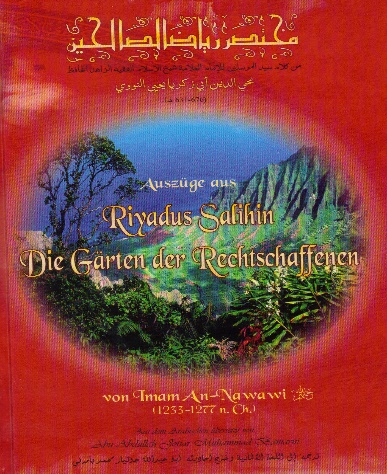 Aus dem Arabischen übersetzt von Jotiar BamarniGebundene Ausgabe, Format 19x12,5,440 SeitenISBN 978-3-9803633-6-5 الترقيم الدوليمختصر رياض الصالحينمن كلام سيد المرسلينللإمام العلامة شيخ الاسلام الفقيه الزاهد الحافظ محي الدين أبي زكريا يحيى النووي (631-676 هـ)ترجمه الى اللغة الالمانية:جوتيار محمد بامرنيEs ist nicht verwunderlich, dass das Riyadus Salihin, als ein einfach zu lesendes Werk, weltweit so viel Berühmtheit erlangt hat und nach dem Quran zu den meist gedruckten Büchern der Welt gehört. Denn es handelt sich um die bis heute meist verbreitetesten Hadithe des Propheten Muhammad, zu moralisch-erzieherischen Zwecken, die sich mit guten Charaktereigenschaften und alltäglicher Lebenspraxis befassen, welche nicht nur bei den Gelehrten Anwendung finden, sondern bei jedermann. In den meisten Kapiteln hat An-Nawawi vorab einige, zum Thema passende, Verse aus dem Quran zitiert. Dazu gehört die gute Absicht, Aufrichtigkeit, Frieden stiften, Geduld, Wohltätigkeit, das Gute gebieten und das Schlechte verbieten, das Halten von Versprechen, der soziale Umgang innerhalb und außerhalb der Familie, Menschen- und Tierrechte usw.Mit diesem authentischen Werk möchte der Übersetzer nicht nur Muslime, sondern vor allem Nichtmuslime, die Wirkung und Schönheit der bewegenden Worte des letzten Propheten vorstellen, um ihnen damit eine bessere Sicht der Dinge zu ermöglichen.MuhammadDie faszinierende Lebensgeschichte des letzten ProphetenJotiar Bamarni, Überarbeitete Fassung, 4. AuflageDer Prophet Muhammad verbrachte die letzten dreiundzwanzig Jahre seines Leben mit unermüdlicher Arbeit an der Aufgabe, mit der Allah ihn betraut hatte. Er kam in dieser Zeit nicht zur Ruhe und wurde von allem Leid geprüft, das ein Mensch tragen kann. Er wurde durch den Verlust derer geprüft, die er liebte - seine Mutter, seine Frau Chadidscha und die meisten seiner Kinder. Er musste Entbehrung, Spott, Feindschaft, Bedrohungen ertragen. Er wurde mehr als einmal schwer verletzt und mit dem Tode bedroht. Er ertrug all dies mit Toleranz und Zuversicht, in der Hoffnung, der Menschheit die Rechtleitung ihres Schöpfers zu bringen. Dies gelang ihm mit Allahs Unterstützung auch. Als das Blatt sich wandte und der Sieg und die Macht auf seiner Seite waren, vergab er all jenen, die ihm so viel Leid angetan hatten. Er baute auf Versöhnung und Frieden mit seinen ehemaligen Feinden. Allah rief ihn zu sich, als seine Aufgabe erfüllt war. So erlebte er nicht mehr, dass sich der Islam auf der ganzen Welt verbreitete. Es gibt heute keine Region der Erde, wo keine Muslime leben.Wenn der Muslim heute die Pilgerfahrt nach Mekka vollzieht, trifft er auf Millionen von Menschen, die trotz der Vielfalt ihrer Hautfarben und Sprachen alle Schwestern und Brüder sind und die durch die Liebe zu ihrem Schöpfer miteinander verbunden sind. Man sieht dort die vielen Gesichter aus allen Ländern der Erde friedlich, als Erben Abrahams, ihren Gottesdienst verrichten und erinnert sich, dass alles mit einem Mann begann: Muhammad.Das vorliegende Buch möchte den deutschsprachigen Leser in das Leben und die Sendung des Propheten Muhammad einführen. Es stellt sich nicht in die Reihe trockener, rein wissenschaftlicher oder historischer Biografien, wie sie inzwischen in zahlreicher Form vorliegen, sondern wählt bewusst die populäre Form des Romans, der Erzählung. Dennoch stützt sich die Darstellung, wie die zahlreichen Fußnoten belegen, ausschließlich auf authentische Quellen und Überlieferungen, die sich der Autor in jahrelanger Recherchearbeit erschlossen hat.In dem Text, wie er sich nun darstellt, spricht das Leben und die Sendung Muhammads in direkter, persönlicher Form zu uns. Der nichtmuslimische Leser, dessen kulturelle Prägung vielleicht eine andere ist als die eines Muslim, kann den Islam hier als eine Religion der Toleranz, des Friedens und der verstehenden Menschenliebe kennen lernen. Ich wünsche dieser Arbeit, dass sie zahlreiche aufgeschlossene, interessierte und am Ende begeisterte Leser findet.220 Seiten, Hardcover تباع كل الف نسخة من هذه السيرة النبوية بسعر خيري قدره الف يورو من: 1000 adet bu kitabtan siparış verene, tanesı 1 € ´dan verılecekbamarni@gmx.deالترقيم الدولي: ISBN 978–3-9803633-3–4Synchron-Wörterbuch der drei Sprachen: Deutsch - Kurdisch – Arabischالقاموس المتزامن (قاموس ثلاثي اللغات) الماني-كوردي-عربيفةرهةنطا سىَ زمانان: الماني-كوردى-عةرةبىJotiar Bamarni, Überarbeitete Fassung, 3. Auflagebamarni@gmx.deالترقيم الدولي: ISBN 978–3-9803633-3–4Von Verfasser, Jotiar Bamarni, erschien 1994 im gleichen Verlag eine: "Deutsch-kurdische Grammatik" رِيَزمانا ئه لمانى-كوردى 220 Seitenصةحيحا بوخارى كورتكري 608 بةرثةر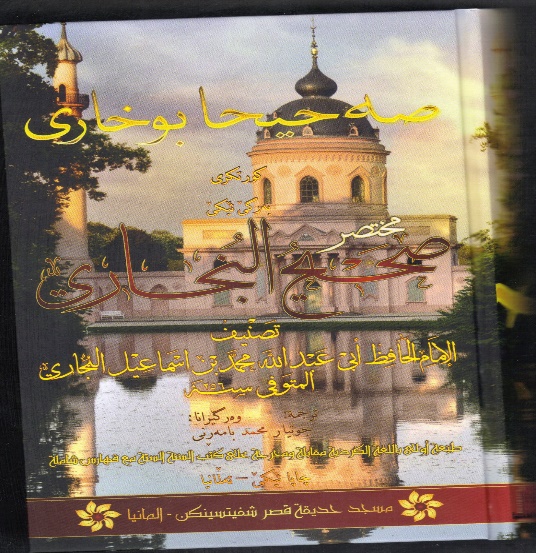 هاتية وةرطيَرِان ذ كوردي و هذماريَن وان حةديسيَن كؤ د كتيَبيَن سوننىَ ييَن شةش دا هةين هاتينة دياركرن ذلايىَ:جوتيار محةممةد بامةرِنيو مفايىَ فقهي و زمانةظاني هاتي ية وةرطرتن ذ شةرحا ئيمامىَ عةللامة و حافز شيخىَ ئيسلامىَ ئةبؤلفةزلَ ئةحمةدىَ كورِىَ عةلائةددينىَ بةر نياس بـ: ئبن حةجةرىَ عةسقةلاني Auszüge aus demSahih Muslimمُخْتَصَرُ صَحِيحِ مُسْلم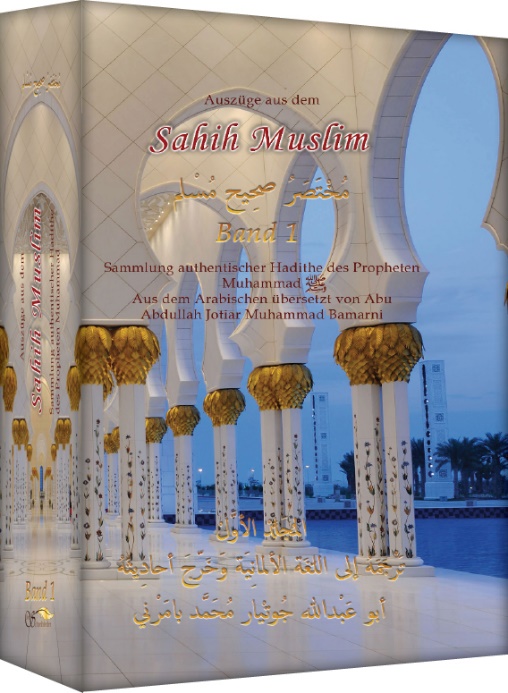 Aus dem Arabischen übersetzt von Jotiar Muhammad BamarniBand 1608 Seiten, Hardcoverالمُجَلَّدْ الأوَّلْتَرْجَمَهُ إلى اللّغَة الألمانِيَة وَخَرّجَ أحادِيثَهُ عَلى باقي كُتب السُّنة السِّتة مستفيداً من شرح للإمام النووي: جُوتْيار مُحَمَّد بامَرْنيترجمة صحيح الإمام مسلم الذي يعد كنز من كنوز السُنّة ولأول مرة باللغة الألمانيةالاستفادة من شرح النووي لغوياً و فقهياًخلال اعداد هذا الكتاب تم الاستفاده من صحيح مسلم بشرح النووي - النسخة الموافقة لترقيم محمد فؤاد عبدالباقي - وأخرجت الأحاديث المتفق عليها من قِبل الشيخان البخاري ومسلم وبقية الكتب الستة و هم: سنن الترمذي، سنن أبي داود، والنسائي وابن ماجه وأخرجت أحياناً من مسند الإمام أحمد، كما ترجمت أيضاً حسب الضرورة شرح الإمام النووي إلى اللغة الألمانية حتى يكون فهم الحديث من الناحية الفقهية أوضح وأسهل، وتم أحياناً بنقل المصطلحات أو الجمل كما هي في شرح الإمام النووي فذلك كان من الناحية اللغوية ولِقُرّاء الأحاديث فيما بَعْد باللغة العربية دون اللجوء إلى ترجمة هذه الشروح مرة أخرى، وتم اختيار خلال الترجمة أسلوباً سهلاً كما هو الحال في كتب وترجمات جوتيار بامرني السابقة، لعل القارئ العام ايضاً يسْتَفيد منها وأن لا تبقى هذه الكتب الهامة والقيمة مقصورةً في تداولها على أهل العلم والتَخَصَّص فقط. بداية وقبل البدء بترجمة الأحاديث قام المترجم بتقديم نبذة عن حياة الإمام مسلم مع ذكر درجة صحيحه بين كتب الحديث و نبذة عن حياة الإمام النووي صاحب شرح صحيح مسلم باللغة الألمانية  Folgende Bücher sind in Planung:Auszüge aus:- Sahih Muslim Bd. 1-10-Sunan At-Tirmidhi (Jami´ At-Tirmidhi)-Sunan Abu Dawud-Sunan Ibn Madscha-Sunan An-Nasa´i-Al-lu´lu´walmardschan fimat tafaqa alaihisch-schaichanPerlen und Korallen- Moderne Kunst und Handwerkdes authentischen SchreibensDas große ABC für aufrichtige Autoren- Großesdeutsch-arabisches Wörterbuch- Großesarabisch-deutsches Wörterbuch- Hadith- und Fiqhterminologieتم بحمد اللهالدال على الخير كفاعليه فلا تفوتنك اهداء الكتاب لغيرك بعد قراءتهأرجوا أن لا تفوتنكم طباعة كمية من هذا الكتيب لعل الله يجعل على ايديكم دعاة أقوياء هذا الكِتابُ وَقْفٌ للّٰهِ تَعالىٰ ولِيُسْتَفادَ مِنْهُ أَكْثَر نَحُثُّكَ علىٰ أنْ لا تُحْرِمَ نَفْسَكَ مِنْ أَجْرِ قِراءَتِهِ مِنْ قِبَل الآخَرِين، لِذا نَأْمَلُ مِنْكَ بَعدَ قِراءَةِ الكِتابِ أنْ تَضَعَهُ في أَقْرَبِ مَسْجِدٍ أوْ تُهْدِيَهُ لِإِمامِ مَسْجِدٍ أوْ طالِبٍ أوْ مُعَلِّمٍ، وتَطْلُبَ مِنْهُمْ أنْ يَتَدارَسوا مَواضيعَ الكِتابِ فيما بَيْنَهُمْ حتّٰى تَكونَ نُواةً لِمَنْ يَنْشُرُ العِلْمَ النافِعَ الذي يَنْفَعُكَ في قَبْرِكَ.لِتَنْزيلِ هذا الكِتابِ وَغَيْرِهِ مِنْ كُتُبٍ قَيِّمَةٍ زُورُوا مَوْقِعَ دار الإسلام:www.islamhouse.comDeutschArabisch‏Abul-Qasim - Beiname des Gesandten Allahs, Allahs segne ihn und gebe ihm Friede. Seine Beinamem dürfen nur für ihn verwendet werdenابو القاسمEltern pl.أَبَوَيْنِ، الأَبَوَيْنِ Al-Lat, neben Al-Uzza und Manah, drei Götzennamen der heidnischen AraberالاتIttiba´, Befolgen. Derjenige, der in der Lage dazu ist, sollte Ittiba´ üben, indem er den Ansichten der Ulama folgt und sich Wissen über die Beweise aneignet, statt nur nachzuahmen und ohne zu wissen, ob er richtig handelt. Nach diesem Schritt gibt es die Möglichkeit zum Idschtihad (siehe Idschtihad).إتِّباع„die Gelehrten sind sich darüber einig, dass…“ oder „es besteht Einstimmigkeit unter den Gelehrten über…“اتفق العلماء على...Gründlichkeit f, gekonnt, Beherrschung fإتقانVorzug geben, Vorrang gewährenإثارAthar, Überlieferungen der Sahaba und Tabiin, aber auch als Hadith wird es manchmal verwendet.أثرsich bemühen; sich bemühen, ein islamisches Urteil zu fällen. Gelehrte, die zum Idschtihad fähig sind, nennt man Mudschtahid.اجتهادsich Mühe gegeben haben, etwas unternommen habenاجتهد، سعى، إجتهد في، بذل وسعه؛ شكاه، إتَخَّذَ إجراء ضدَّهُKonsens m, Übereinstimmung f, Übereinkommen der Gelehrten in Rechtsfragen, falls Quran und Ahadith diese nicht abdecken. Es existiert unter den Muslimen die Übereinstimmung, dass es… erlaubt ist.إجْماع، اجماع العلماءأجمع المسلمون على جوازmit starker Stimmeأَجْوَفَ: كان أَجْوَفَ جَلِيدًا أَيْ رَفِيعَ الصَّوْتِ يُخْرِجُ صَوْتَهُ مِنْ جَوْفِهِ، وَالْجَلِيدُ الْقَوِيُّargumentieren, begründenإحْتَجَّ...Geringschätzung  f, Abscheu , Abneigung  fإحتقارVerlegenheit (f), in Verlegenheit bringen, Bedrängnis f, kritische Situation, Beschwerlichkeit f, Schwierigkeit f, Mühsal fإحْراج، حرجIhram, der Zustand eines sich im Weihezustand befindlichen Pilger, den man Muhrim nennt.إحرامAhkam, RechtsbestimmungenأحكامGesetze der Staatsführung الأحكام السلطانيةVölkerrechtأحكام السلم و الحربUmständeأحيانAufheben nاختباءAbkürzung f, Auszug إخْتِصارKurzfassung, verkürzte Fassung, Auszugاختصار، مختصر، ملخصMeinungsverschiedenheit  fإختِلافdie Gelehrten sind verschiedener Meinungاختلف العلماءJenseits, das Leben nach dem Tod/der Auferstehung. Dort gibt es das Paradies und die Hölle. Barzach die Phase/ der Übergang, in dem eine Seele nach dem Tod verweilt und auf den Jüngsten Tag wartet.آخرةIchlas, ikhlas, Aufrichtigkeit  f, was man aufrichtig allein für Allah tutإخلاصAdab, Verhaltensregeln, Anstandsregelnآداب‏Benehmen; Klassiker, Lektüre, die schöne LiteraturأدبIdraj oder Hadith Mudraj in Matn, d.h., dem Hadith etwas hinzufügenإدْراج، حديث مُدْرَجam Ende der Nacht, die ganze Nacht reiten oder fahrenادَّلَجَ القومُ: مصدره إدلاج: ساروا في آخر الليل أو ساروا الليلَ كله. هُوَ سَيْرُ اللَّيْلِ كُلِّهُ. وَأَمَّا (أَدَّلَجْنَا) بِفَتْحِ الدَّالِ الْمُشَدَّدَةِ فَمَعْنَاهُ: سِرْنَا آخِرَ اللَّيْلِ. هَذَا هُوَ الْأَشْهَرُ فِي اللُّغَةِ، وَقِيلَ: هُمَا لُغَتَانِ بِمَعْنًى، وَمَصْدَرُ الْأَوَّلِ إِدْلَاجٌ بِإِسْكَانِ الدَّالِ، وَالثَّانِي إِدِّلَاجٌ بِكَسْرِ الدَّالِ الْمُشَدَّدَةِAdhan, Azan, GebetsrufآذانAdhkar pl., Dhikr sgl., das Gedenken Allahs durch rituelle oder freiwillige Gebete, das Rezitieren des Quran, durch das Lobpreisen Allahs, durch das Betrachten Seiner Schöpfung.أذكار gutheißenارتضىBauernالْأَرِيسِيِّينَ وَوَقَعَ فِي الرِّوَايَة الثَّانِيَة فِي مُسْلِم وَفِي أَوَّل صَحِيح الْبُخَارِيّ (إِثْم الْيَرِيسِيِّينَ ) بِيَاءٍ مَفْتُوحَة فِي أَوَّله وَبِيَاءَيْنِ بَعْد السِّين ‏وَاخْتَلَفُوا فِي الْمُرَاد بِهِمْ عَلَى أَقْوَال: أَصَحّهَا وَأَشْهَرهَا: أَنَّهُمْ الْأَكَّارُونَ أَيْ الْفَلَّاحُونَ وَالزَّرَّاعُونَAndrangإزدحامBlutungen oder Menstruation einer Frau, die außerhalb des Zyklus oder länger als die normale Menstruation andauert. Aischa berichtete: Fatima Bint Abi Hubaisch kam zum Propheten, Allah segne ihn und gebe ihm Frieden, und sagte: O Gesandter Allahs, ich bin eine Frau, die, wenn sie ihre Monatsregel bekommt, einfach nicht rein wird. Muss ich das Gebet unterlassen? Er antwortete: „Nein, das ist nur eine Ader und keine Monatsregel. Wenn die Monatsregel auftritt, verrichtest du das Gebet nicht, und wenn die (normale Blutungszeit) vorüber ist, dann reinige dich vom Blut und verrichte dein Gebet.“Muslim 333, Buchari 228, Tirmidhi 125, Nasai 357, Ibn Madscha 621إسْتِحاضة، ليست حَيضِاً، عَنْ عَائِشَةَ، قَالَتْ: جَاءَتْ فَاطِمَةُ بِنْتُ أَبِي حُبَيْشٍ إِلَى النَّبِيِّ، فَقَالَتْ: يَا رَسُولَ اللّهِ! إِنِّي امْرَأَةٌ أُسْتَحَاضُ فَلاَ أَطْهُرُ، أَفَأَدَعُ الصَّلاَةَ؟ فَقَالَ: „لاَ، إِنَّمَا ذلِكَ عِرْقٌ وَلَيْسَ بِالْحَيْضَةِ، فَإِذَا أَقْبَلَتِ الْحَيْضَةُ فَدَعِي الصَّلاَةَ، فَإِذَا أَدْبَرَتْ فَاغْسِلِي عَنْكِ الدَّمَ وَصَلِّي“.مسلم 333، بخاري 228، ترمذي 125، نسائي 357، ابن ماجه 621empfehlenswert, wünschenswert, mustahab استحباب، مستحب Istihdad, das Rasieren des Schambereichs إِسْتِحْدَادُ، حلق العانة، وهو حلق الشعر الذي حول الفرجIstichara, ein Bittgebet, in welchem man zwei Rakaa verrichtet und Allah um Hilfe bezüglich einer Entscheidung bittet. إسْتِخارة، صلاة الاستخارةIstisqa´ , das Verrichten eines Gebets für Regen, meist in der GemeinschaftاِسْتِسْقَاءِIsti´adha, Zufluchtsuche bei Allah vor etwas, meist vor dem Teufel, in dem man sagt: A´udhu billahi minash Shaytanir Radschim – Ich suche Zuflucht bei Allah vor dem gesteinigten Satan. إسْتِعاذةistighfar, Bitte um Vergebung استغفارVerzicht  m, unentbehrlichاستغناء، لا يُسْتَغْني عَن...Istiftah, Du´a Al-Istiftah, ein Du´a (Bittgebtet), das man nach dem Takbiratul Ihram, nach dem man das Gebet mit dem Takbir (Allahu akbar) eröffnet hat, spricht.إسْتِفْتاح، دعاء الإسْتِفْتاحDas Spülen der Nase إِسْتِنْثَارِIstindscha´, die Reinigung mit Wasser nach dem Stuhlgang  اِسْتِنْجَاءِ، الاِسْتِنْجَاءِ بِالْمَاءِ مِنَ التَّبَرُّزِIsra´, die Nachtreise des Gesandten Allahs, Allah segne ihn und gebe ihm Frieden, von Mekka nach baitul Maqdis (Jerusalem).إسْراءIsraf, VerschwendungإسرافDas Morgengebet so spät zu verrichten, bis das Morgenlicht deutlich scheintإسْفار، الإسفار بالصبح‏: ‏هو تأخير صلاة الصبح حتى يظهر ضوء الصباح جيداًIslam, Hingabe, Ergebung unter den Willen Allahs إسْلامDie Überliefererkette ist unterbrochenإسناد منقطعGebärde  fإشارةVerbreiten  n, Verbreitung  fإشاعةAnhänger  أصحابDie UnsrigenأصحابناAsl, grundsätzlichأصلHerkunft أصل، نسب؛ منشأ، مصدر؛ مولدGrundlagenأصولUsulul Hadith, Grundlagen der Hadith-Wissenschaftاصول الحديثAl-Adhha, Idul Adhha (Opferfest) الأضحى، عيد الاضحىI’tikaf das Sich-Zurückziehen, es dient einer Form geistiger und seelischer Erholung, meist aber um Allah näher zu kommen. Für gewöhnlich kann man dies je nach Bedarf für einige Stunden, Tage oder Wochen machen.إعْتَكَافَAufmerksamkeit إعتناءWüstenaraber Pl.الاَعرابBeduine, mأَعْرَابِي، هُوَ الْبَدْوِيّ أَيْ الَّذِي يَسْكُن الْبَادِيَةÜbertreiben  nإفْراطْIqama, zweiter Gebetsruf, einige Minuten nach dem Adhan, womit zum Beginn des Gebets gerufen wird.إقامة: الاقامة للصلاة، قَوْلُهُ - صَلَّى اللَّهُ عَلَيْهِ وَسَلَّمَ-: (إِذَا ثُوِّبَ بِالصَّلَاةِ) مَعْنَاهُ إِذَا أُقِيمَتْ، سُمِّيَتِ الْإِقَامَةُ تَثْوِيبًا - في الصلاة -؛ لِأَنَّهَا دُعَاءٌ إِلَى الصَّلَاةِ بَعْدَ الدُّعَاءِ بِالْأَذَانِ مِنْ قَوْلِهِمْ: ثَابَ إِذَا رَجَعَAussprücheأقاويل جمع قَوْلsich beschränken aufإقتصارseinesgleichenأقرانErwerbإكتسابIkrah, Zwang, Nötigung  fإكْراهStolpern n, Fall m, Fehltritt m, Anstoß m‏النكبة، التعثر، عَثَر، قَوْله صَلَّى اللَّه عَلَيْهِ وَسَلَّمَ : (حَتَّى النُّكْبَة يَنْكُبهَا) ‏‏وَهِيَ مِثْل الْعَثْرَة يَعْثُرهَا بِرِجْلِهِ, وَرُبَّمَا جُرِحَتْ أُصْبُعه, وَأَصْل النَّكْب الْكَبّ وَالْقَلْبImam, Vorbeter, Befehlshaber des islamischen Staates, eine vorbildliche PersonإمامGleichnisseأمثالImsak, Enthaltsamkeit, Fastenbeginn إمْساكNachahmer, Mitläufer, jmd., der keine Persönlichkeit, keine stabile Meinung hatإمَّع، مُقلِّد في الدِّين "لاَ تَكُونُوا إِمَّعَةً [حديث] مَنْ يقول لكل أحدٍ: أنا معك، ولا يثبت على شيء لضعف رأيه "شخص إمَّعة".Emir Al-Muminin, Herrscher, Befehlshaber der Gläubigenأمير المؤمنينAmirul Mu´minin fil Hadith, ein Titel in der Hadith-Wissenschaft und die höchste Stufe, die ein Hadithgelehrter erreichen kann. Folgende Gelehrte haben diese Stufe erreicht:Schu’ba, Sufyan Al-Thauri, Hammad Bin Salama, Abdullah Bin Al-Mubarak, Ahmad Bin Hanbal, Bukhari und Muslim, Ibn Hadschar Al-Asqalaniأمير المؤمنين في الحَديثAmin!, d.h. O Allah, erhöre; so sei esآمين، ومعناه اللهم استجبAnsar waren die medinensischen Helfer und Unterstützer des Propheten, als dieser mit seinen Anhängern von Mekka auswanderte und sie von ihnen in Medina aufgenommen wurden.أنْصارAnsri, ein Mann von den AnsarأنْصاريAnsri, eine Frau von den Ansarأنْصاريةzerplatzen, aufgehenإنْضَرَجَ، تَنْضَرِجُ أَيْ تَنْشَقُّbeeinflussen, manipulieren, suggerierenأهام، وهمAhlul-Bait - Bezeichnung von Familienangehörigen des Gesandten Allahs اهل البيتAhlul-Kitab - Leute der Schrift oder Leute des Buches, womit Juden und Christen gemeint sind.اهل الكتابBefähigung fأهلية näherliegend, naheliegendأوْلىGefolgsleute أولياءdie Früheren und Späterenالأولين ولآخرينZeichen gebenأَوْمَأَ، فَأَوْمَأَ إِلَيْهِمْ بِيَدِهِ أي اشار اليهم بيدهAya, QuranversآيةOffenbarung fإِيحَاءِJerusalemإِيلِيَاء فَهُوَ بَيْت الْمَقْدِسIman, Glaube  f, Iman besteht aus Aussage und Handlung sowie der Überzeugung des Herzens. Der Iman nimmt ab und nimmt zu, wird stark und schwach. Da der Iman auf Wissen aufgebaut ist und nicht auf Meinungen und Hypothesen, ist es nicht passend, es als "Glaube" zu übersetzen. إيمان، الإيمان قول وعمل، قول القلب وقول اللسان، وعمل القلب وعمل الجوارح، ويزيد وينقص ويقوى ويضعف، والأدلة في هذا في القرأن والسنة وإجماع الصحابة وفي اقوال الفقهاء كثيرةWeit gefehlt! Großer Irrtum! Ganz im Gegenteil!أَيْهَاهْ أي هَيْهات وَمَعْنَاهُ الْبُعْدُ مِنَ الْمَطْلُوبِ وَالْيَأْسُ مِنْهُKapitelبابStrenge  f, Härte f البَأْسُ أي الْوَطْأَةُ in der Öffentlichkeit und im Verborgenenباطن، الظاهر والباطنBaligh, volljährig, islamisch betrachtet ist die Volljährigkeit nicht vom Alter abhängig, denn jedes Kind entwickelt sich physisch und mental anders.بالغBid´a, verbotene Neuerung, die in die Relgion eingeführt wird.بِدْعَةBeduine, mبَدْوِيّ أَيْ الَّذِي يَسْكُن الْبَادِيَة هُوَ أَعْرَابِيHagel بَرَدِBarzach die Phase/ der Übergang, in dem eine Seele nach dem Tod verweilt und auf den Jüngsten Tag wartet.برزخBaraka, Segen, Zunahme, GedeihenبركةBeginn des Sonnenaufgangsبَزَغَتِ الشَّمْسُ هُوَ أَوَّلُ طُلُوعِهَاBasmalah, diese lautet Bismillahirrahmanirahim - Im Namen Allahs, des Allerbarmers, des Barmherzigenبَسْمَلة: بسم لله الرحمن الرحيمBulugh, Volljährigkeit, islamisch betrachtet ist die Volljährigkeit nicht vom Alter abhängig, denn jedes Kind entwickelt sich physisch und mental anders.بلوغBeurteilung fبيان حالBaitul Mal, die islamische Staatskasse, die u.a. aus Zakat-Geldern besteht, welche u.a. Armen und Bedürftigen zukommenبيت المال، الخزانة العامةBaitul Maqdis, das heilige Haus in der Stadt Quds, Jerusalemبيت المقدسHuldigung,‏Treueeid, Treuegelöbnis, GefolgseidبيعةTabii, Tabiun - Muslime der Generation nach den Gefährten des Gesandten Allahs, Allah segne ihn und gebe ihm Frieden. تابعيAuslegung  f, Interpretation fتأويل، إستيعاب، فَهْمٌ، إدراك؛ ترجمة، شَرْحٌ Ta´ib, jmd., der eine schlechte Tat, eine Sünde bereut: Der Gesandte Allahs, Allah segne ihn und gebe ihm Frieden, sagte: „ Wer seine Sünde bereut, ist wie jemand, der keine Sünde begangen hat.“تائب، يقول رسول الله صلى الله عليه وسلم: "التائب من الذنب كمن لا ذنب له."tabarakta ya thal Dschalali wal ikram - Segensreich bist Du, o Herr der Majestät und der Ehreتَبَارَكْتَ ذَا الْجَلاَلِ وَالإِكْرَامِ‏frühzeitig verrichten تبكيرTathwib, Gebetsruf, der zweite Gebetsruf, um mit dem Gebet zu beginnen.التَّثْوِيبُ: الاقامة للصلاة، قَوْلُهُ - صَلَّى اللَّهُ عَلَيْهِ وَسَلَّمَ-: (إِذَا ثُوِّبَ بِالصَّلَاةِ) مَعْنَاهُ إِذَا أُقِيمَتْ، سُمِّيَتِ الْإِقَامَةُ تَثْوِيبًا - في الصلاة -؛ لِأَنَّهَا دُعَاءٌ إِلَى الصَّلَاةِ بَعْدَ الدُّعَاءِ بِالْأَذَانِ مِنْ قَوْلِهِمْ: ثَابَ إِذَا رَجَعَUnabänderlichkeit  fتَّحْتِيمِ، حتمDestruktion f, Zerstörung  f, Zersetzung  f, Auflösung  f, Demontage , Korrosion  f,تحطم، هدمTahmid, lobpreisen Allahs, indem man sagt: Rabbana walakal hamd – O unser Herr, Dir gebührt das Lob.تحميدVerwandlung fتحويلTahiyyatul Masdschid, zwei Rakaa die beim Betreten jeder Moschee verrichtet werden.تَحِيَّة المَسْجدTadlis, ein Hadith, in dessen Isnad Fehler verborgen sindتدليسTartib, die Reihenfolge, Aufeinanderfolge, AneinanderreihungتَرْتيبSchwankungen  pl.تردد Das Bändigen der Triebseeleترويض النفسTasbih - das Sprechen von subhanallah– Gepriesen sei Allah.تَسْبيحTaslim, damit beendet man das rituelle Gebet, indem man jeweils nach rechts und links schaut und sagt: Assalamu alaikum wa rahmatullah: Friede sei mit euch und die Barmherzigkeit Allahs.تسليم: السلام عليكم ورحمة اللهTasmi´, das Sprechen von: „Sami‘allahu liman hamidah - Allah hört den, der Ihn lobpreist“, (in der Stellung im Gebet nach dem Erheben aus der Verbeugung).تسميع اي قول: سَمِعَ الله لِمَن حَمِده بعد الركوعAt-Taschahhud Al-Awwal: Der erste Taschahhud تَشَهّد، التشهد الاولAt-Taschahhud Al-Thani: Der zweite Taschahhud تَشَهّد، التشهد الثانيAt-Taschahhud, die Zeugnisablegung, im Gebet spricht man ein Bittgebet: „Attahiyatu…“تَّشَهُد، التشهد عند الجلوس في الصلاة، قراءة: "التحيات ..."ausführlichتطويل، تفاصيل، مفصل Ta’ala - Erhaben sei Erتعالىabsteigen, um sich auszuruhenتَّعْرِيسُ نُزُولُ الْمُسَافِرِينَ آخِرَ اللَّيْلِ لِلنَّوْمِ وَالِاسْتِرَاحَةِ، مُعَرِّسُونَ فِي نَحْرِ الظَّهِيرَةِ verherrlichenتَعْظِيمْVeränderungen  pl.تغايرGrobheit fتَغْلِيظِausführlichتفاصيل، مفصل، تطويلErläuterung, Kommentarتفسير‏Tafsir, Tafsirul Quran Al-Karim - die Quranexegese, die Erläuterung und Erklärung des edlen Quran, Qurankommentar, Auslegung des Quranتفسير القرآن الكريمVersäumnis fتَفْوِيتِ، فواتdie Nähe zu Allahتقرب إلى اللهTaqlid, Nachahmung, Taqlid ist die Befolgung der Auslegungen der Gelehrten, auch wenn der Muqallid (Nachahmer) keine Kenntnis über die Beweise hat. Taqlid ist für die Allgemeinheit der Muslime zulässig, wenn die Rechtsschule oder der Gelehrte eine korrekte Aqida hat, weil nicht jeder Einzelne den Dalil studieren kann.Wer jedoch die Fähigkeit/Möglichkeit dazu hat, sollte Ittiba´(das Befolgen) üben, indem er den Ansichten der Ulama folgt und sich Wissen über die Beweise aneignet. Nach diesem Schritt gibt es die Möglichkeit zum Idschtihad (siehe Ittiba´ und Idschtihad).تقليدTakbir, das Sprechen von: Allahu akbar– Allah ist größer/groß/der Größte. D.h., größer als alles in Seiner Schöpfung und alsjede von Seinen Geschöpfen gemachte Vorstellung und Beschreibung. Er,gepriesen ist Er, ist der Schöpfer der Himmel und der Erde. Nach Sura 42,Vers 11, gibt es nichts Seinesgleichen; und nach Sura 112 ist Er einEinziger, und keiner ist Ihm gleich.تَكْبير: الله اكبرTakbiratul Ihram: Takbir (Allahu Akbar), der zur Eröffnung des Gebets gesprochen wirdتَكْبِيرَةِ الإِحْرَامِTamyiz, UnterscheidungsfähigkeitتمييزTahlil, das Sprechen von: La ilaha ilallah – Es gibt keinen Gott außer Allah.تَهْليلTawbatul Abd wa farhatullah, die Reue eines Menschen und die Freude Allahs: Der Gesandte Allahs (s) sagte: „Allah freut sich mehr über die Reue Seines Dieners als einer von euch, dessen Reittier mit seiner Versorgung in einer Wüste davongelaufen war und er keine Hoffnung mehr hatte, es wiederzufinden und sich in den Schatten eines Baumes legte. Dann stand sein Tier plötzlich vor ihm. Er nahm seine Zügel und sagte überglücklich: 'Oh Allah, Du bist mein Diener und ich bin Dein Herr!'. Vor lauter Freude versprach er sich.“توبة العبد و وفرحة الرب: قَالَ رَسُولُ الله صلى الله عليه وسلم : "للهُ أفْرَحُ بِتَوْبَةِ عَبْدِهِ مِنْ أَحَدِكُمْ سَقَطَ عَلَى بَعِيرهِ وقد أضلَّهُ في أرضٍ فَلاةٍ()" مُتَّفَقٌ عليه .وفي رواية لمُسْلمٍ: "للهُ أَشَدُّ فَرَحاً بِتَوبَةِ عَبْدِهِ حِينَ يتوبُ إِلَيْهِ مِنْ أَحَدِكُمْ كَانَ عَلَى رَاحِلَتهِ بأرضٍ فَلاةٍ ، فَانْفَلَتَتْ مِنْهُ وَعَلَيْهَا طَعَامُهُ وَشَرَابهُ فأَيِسَ مِنْهَا ، فَأَتى شَجَرَةً فاضطَجَعَ في ظِلِّهَا وقد أيِسَ مِنْ رَاحلَتهِ ، فَبَينَما هُوَ كَذَلِكَ إِذْ هُوَ بِها قائِمَةً عِندَهُ ، فَأَخَذَ بِخِطامِهَا() ، ثُمَّ قَالَ مِنْ شِدَّةِ الفَرَحِ : اللَّهُمَّ أنْتَ عَبدِي وأنا رَبُّكَ ! أَخْطَأَ مِنْ شِدَّةِ الفَرَحِ" Tawbah, Reue Allah gegenüber, Umkehr. Allah vergibt alle Sünden desjenigen, der zum Ihm umkehrt und seine Taten bereut. Dafür gibt es drei  Voraussetzungen. An-Nawawi sagte: Die Gelehrten (Ulama') haben gesagt: Die Reue ist bei jeder Sünde Pflicht, und wenn die Sünde zwischen einem Diener Allahs und Allah, dem Erhabenen, besteht, und nicht mit der Verletzung des Rechts eines anderen Menschen zu tun hat, gibt es drei Bedingungen:1. Dass er diese Sünde unterlässt2. Dass er bereut, es getan zu haben3. Dass er sich entschließt, diese Sünde nicht mehr zu begehen. Wenn einer dieser drei Punkte fehlt, wird seine Reue nicht angenommen.Wenn die Sünde mit dem Recht eines anderen Menschen zu tun hat, gibt es vier Bedingungen: Die drei oben genannten und zusätzlich:4. Dass er dem Geschädigten sein Recht zurückgibt, ob es sich nun um Besitz oder etwas anderes handelt. Wenn es sich um eine Verleumdung oder Ähnliches handelt, muss er dafür Sorge tragen, dass der Geschädigte sein Recht zurück erlangt und/oder ihn um Verzeihung bitten. Handelt es sich um üble Nachrede, muss er diese zurücknehmen.Außerdem muss er alle Sünden bereuen. Bereut er jedoch nicht alle, steht seine Reue nur für diese Sünden, die er bereut, die restlichen (Sünden) bleiben bestehen.Aus den Beweisen des Buches (Koran), der Sunna und mit der Einstimmigkeit (der Ulama´) ergibt sich die Notwendigkeit der Reue:Allah, der Erhabene, sagt: „…außer demjenigen, der bereut, glaubt und rechtschaffene Werke tut; jenen wird Allah ihre bösen Taten gegen gute eintauschen; und Allah ist stets Allvergebend und Barmherzig. Und wer bereut und rechtschaffen handelt, der wendet sich in wahrhaftiger Reue Allah zu.“تَوبة، التوبة امام الله: قَالَ العلماءُ: التَّوْبَةُ وَاجبَةٌ مِنْ كُلِّ ذَنْب، فإنْ كَانتِ المَعْصِيَةُ بَيْنَ العَبْدِ وبَيْنَ اللهِ تَعَالَى لاَ تَتَعلَّقُ بحقّ آدَمِيٍّ فَلَهَا ثَلاثَةُ شُرُوط:أحَدُها: أنْ يُقلِعَ عَنِ المَعصِيَةِ .والثَّانِي: أَنْ يَنْدَمَ عَلَى فِعْلِهَا .والثَّالثُ: أنْ يَعْزِمَ أَنْ لا يعُودَ إِلَيْهَا أَبَداً. فَإِنْ فُقِدَ أَحَدُ الثَّلاثَةِ لَمْ تَصِحَّ تَوبَتُهُ.وإنْ كَانَتِ المَعْصِيةُ تَتَعَلقُ بآدَمِيٍّ فَشُرُوطُهَا أرْبَعَةٌ: هذِهِ الثَّلاثَةُ، وأنْ يَبْرَأ مِنْ حَقّ صَاحِبِها، فَإِنْ كَانَتْ مالاً أَوْ نَحْوَهُ رَدَّهُ إِلَيْه، وإنْ كَانَت حَدَّ قَذْفٍ ونَحْوَهُ مَكَّنَهُ مِنْهُ أَوْ طَلَبَ عَفْوَهُ، وإنْ كَانْت غِيبَةً استَحَلَّهُ مِنْهَا. ويجِبُ أنْ يَتُوبَ مِنْ جميعِ الذُّنُوبِ، فَإِنْ تَابَ مِنْ بَعْضِها صَحَّتْ تَوْبَتُهُ عِنْدَ أهْلِ الحَقِّ مِنْ ذلِكَ الذَّنْبِ وبَقِيَ عَلَيهِ البَاقي. وَقَدْ تَظَاهَرَتْ دَلائِلُ الكتَابِ والسُّنَّةِ، وإجْمَاعِ الأُمَّةِ عَلَى وُجوبِ التَّوبةِ.قَالَ الله تَعَالَى: {مَنْ تَابَ وَآَمَنَ وَعَمِلَ عَمَلًا صَالِحًا فَأُولَئِكَ يُبَدِّلُ اللَّهُ سَيِّئَاتِهِمْ حَسَنَاتٍ وَكَانَ اللَّهُ غَفُورًا رَحِيمًا (70) وَمَنْ تَابَ وَعَمِلَ صَالِحًا فَإِنَّهُ يَتُوبُ إِلَى اللَّهِ مَتَابًا.} (71) الفرقانerwiesenثَبَتَSchwätzer mالثَّرثَارُ هُوَ كَثِيرُ الكَلامِ تَكلُّفاًJmd., über den man sich positiv oder negativ äußertثناء، فِيمَنْ يُثْنَى عَلَيْهِ خَيْرٌ أَوْ شَرٌّAspekt mجانب، وجه Dschahiliyya, Zeit der Unwissenheit, die Epoche vor dem Islam, die Zeit vor der Botschaft des Gesandten AllahsجاهليةJa`iz - erlaubte DingeجائزTyrannenجبابرةJarh wat Ta´dil oder Ilmul-Jarhi watta´dil - die Wissenschaft zu Überliefererkritikجرح، علم الجرح والتعديلsich (zu) weit vorwagen; ein Risiko eingehen, sich (zu) weit aus dem Fenster lehnenجرئة، يتجرأ، يغامرSchlachtkamele الْجَزُورُ: بِفَتْحِ الْجِيمِ لَا يَكُونُ إِلَّا مِنَ الْإِبِلِGrobheit fجفاء، جفوةDschalla Dschalaluh - Er ist Der überschwänglich Majestätischeجل جلالهLärm جَلَبَة، فَسَمِعَ جَلَبَةً ‏أَيْ أَصْوَاتًا لِحَرَكَتِهِمْ وَكَلَامهمْ وَاسْتِعْجَالهمْoffen, klarجليim Verborgenen und in der Öffentlichkeit جلية، الباطنة والجليةkräftigجَلِيدُ: الْقَوِيُّDschamadul-Achir, der sechste Monat im islamischen Kalenderجُمادى الآخِرةDschamadal-Awwal, der fünfte Monat im islamischen Kalender جُمادى الأولىeine Gruppe der Gelehrtenجماعة من العلماءzusammenstellenجَمْعْzwischen zwei Meinungen vereinbarenجمع، الجمع بين كلامينKonsens, Übereinstimmung  fجُمهورDschumhur oder Jumhur stellt die Mehrheit der vier Gelehrten (der vier Rechtsschulen Hanabila, Schafiiya, Malikiya, Hanafiya) dar, wobei diese aus drei Gelehrten besteht, unter denen in einer Angelegenheit Konsens herrscht. So können zum Beispiel die Gelehrten der Hanabila, Malikiya und Schafiiya der Meinung sein, dass etwas erlaubt ist, während die Gelehrte der Hanafiya der Meinung sind, dass es nicht erlaubt ist. Jedoch spricht man auch von Dschumhur, also der Mehrheit der Gelehrten, wenn Schafiiya und Hanafiya sagen, etwas sei nicht erlaubt und Hanabila und Malikiya das Gegenteil und hinzukommend die Ulama zum Beispiel der Schafiiya von ihrem Madhhab abweichen und sagen, es sei doch erlaubt.جمهور، جمهور العلماء، هم الثلاثة في مقابل الواحد من الأربعة، فمثلاً الحنابلة والمالكية والشافعية، يقولون: يجوز، والحنفية قالوا: لا يجوز، يُقال: قال الجمهور: يجوز، ويُقصد الثلاثة مقابل الواحد. وممكن أن يُقال الجمهور، إذا قال الشافعية والحنفية لا يجوز، والحنابلة والمالكية قالو يجوز، ثم انسحبوا اصحاب الشافعي واختاروا قول غير إمامهم وقالوا لا يجوز فحينئذٍ الجمهور على انه لا يجوز.Dschanaba جَنابة der rituelle Zustand nach einem Geschlechtsverkehr oder nach einer Ejakulation. Dschunub جُنُب, stellt den Zustand nach dem Geschlechtsverkehr oder einem Samenerguß dar, der einer rituellen Ganzwaschung, غُسْل الجَنابة, bedarf.جَنَابَةِ، جُنُبْ Dschunub, jmd., der sich nach dem Geschlechtsverkehr oder (allgemein) einer Ejakulation im Dschanaba-Zustand, in der großen rituellen Unreinheit befindet.جُنُبْDschunub جُنُب, Substantiv Dschanaba جَنابة: stellt den Zustand nach dem Geschlechtsverkehr oder einem Samenerguß (Ejakulation) dar, der einer rituellen Ganzwaschung, غُسْل الجَنابة, bedarf.جُنُبْ، جَنَابَةِDschihad, die verfälschte Übersetzung im Westen lautet „Heiliger Krieg“, die nichts mit dem Dschihad zu tun hat. Die Bezeichnung “Heiliger Krieg الحرب المقدسة” stammt aus der Geschichte des Westens, vielmehr aus der Zeit der Kreuzzüge. Dschihad bedeutet “Anstrengung”, „sich anstrengen“ den Versuchungen des eigenen Egos zu widerstehen, und auch, sich gegen Gewalt anderer zu verteidigen. Politisch bedeutet Dschihad: “Widerstand” gegen Ungerechtigkeit, aber auch gegen Ausbeutung, ungeachtet, ob es sich um legale oder illegale Ausbeutung handeltجهادZulässigkeit  fجَوازGroßmutجودUngerechtigkeitجور، ظلمHadschah, Notwendigkeit, ein Fiqh-Grundsatz lautet: „Eine Sache, die aus einer Notwendigkeit heraus erlaubt wurde, wird wieder unerlaubt, so ist zum Beispiel der Tayyammum nicht mehr erlaubt, wenn man Wasser findet. Der Unterschied zwischen Hadscha und Dharura ist, dass Hadscha, wenn es auch Bedrängnis und Erschwernis ist, so ist sie weniger als Dharura und ohne es führt nicht zum Verderben. Der Mudhtar, der in Dharura gerät, muß das Ausmaß (z. B. jemand der Gefahr läuft zu verdursten, darf nur soviel z.B. Wein trinken, um zu überleben, wenn nichts Flüssiges außer Wein da ist) berücksichtigen, denn was wegen einer Notwendigkeit erlaubt ist, deshalb haben die Fiqh-Gelehrte festgelegt, dass der in Notgeratene von einem toten Tier nicht mehr essen würde, außer, um sich am Leben zu halten, jedoch nicht bis zur vollen  Sättigung.حاجة، قاعدة فقهية:ما شُرِع لحاجة يبطل بزوالها (أو: مَا جَازَ لِعُذْرٍ بَطَلَ بِزَوَالِهِ)، فَبَطَلَ التَّيَمُّمُ إذَا عَثَرَ عَلَى الماء)، والفرق بين الحاجة والضّرورة، أنّ الحاجة وإن كانت حالة جهد ومشقّة فهي دون الضّرورة، ومرتبتها أدنى منها ولا يتأتّى بفقدها الهلاك‏. يجب على المضطرّ مراعاة قدر الضّرورة، لذا قرّر جمهور الفقهاء أنّ المضطرّ لا يأكل من الميتة إلاّ قدر سدّ الرّمق ولا حتى يشبع.‏Hafidh, hafidhul Quran, jmd., der den Koran auswendig kennt, eine Frau nennt man Hafidha. In der Hadith-Wissenschaft ist ein Hafidh jemand, der die Anzahl der Ahadith, die er beherrscht, höher ist als der Ahadith, die er nicht beherrscht. Der Titel des Hafidh ist höher als des Muhaddith.حافظFall m; Situation f, Lage f, es geht auf keinen Fallحال، لا يصح بحال من الأحوالMenstruierende, eine Frau während ihrer MenstruationحائضFeld الْحَائِط فَهُوَ الْبُسْتَانAnspornحثHadsch Mabrur, eine von Allah akzeptierte und angenommene Pilgerfahrt.حج مبرورHadsch, Haj, Wallfahrt, Pilgerfahrt, die große Pilgerfahrt, die 5. Säule des Islam nach dem Glaubensbekenntnis, Gebet, Armenabgabe und Fasten. Der Gesandte Allahs, Allah segne ihn und gebe ihm Frieden, sagte: „Der Islam ist auf fünf (Säulen) errichtet: Der Glaube an die Einzigkeit Allahs, das Verrichten des Gebets, das Entrichten der Zakat, das Fasten im Ramadan und das Vollziehen der Pilgerfahrt.“Muslim 16, Buchari 8, Timidhi 2609حَج، الركن الخامس في الاسلام بعد الشهادتين، عَنْ النَّبِيِّ ‏‏صَلَّى اللَّهُ عَلَيْهِ وَسَلَّمَ ‏‏قَالَ: "‏‏بُنِيَ الْإِسْلَامُ عَلَى خَمْسَةٍ عَلَى أَنْ يُوَحَّدَ اللَّهُ وَإِقَامِ الصَّلَاةِ وَإِيتَاءِ الزَّكَاةِ وَصِيَامِ رَمَضَانَ وَالْحَجِّ" ‏فَقَالَ رَجُلٌ الْحَجُّ وَصِيَامُ رَمَضَانَ قَالَ: "لَا صِيَامُ رَمَضَانَ وَالْحَجُّ." هَكَذَا سَمِعْتُهُ مِنْ رَسُولِ اللَّهِ ‏‏صَلَّى اللَّهُ عَلَيْهِ وَسَلَّمَ. مسلم 16، بخاري 8، ترمذي 2609Hidschaz - westliches Gebiet auf der Arabischen HalbinselحجازSchröpfung, f; das SchröpfenحجامةHidschr, Hijr - Ismails Platz vor der KaabaحِجرHadath, der Zeitraum, in dem man seinen Wudu verloren hat, also rituell unrein ist und nicht beten kann, bevor man die rituelle Waschung erneut vollzogen hat.حَدَثْHudud, StrafrechtحدودHadith, Aussage, Ausspruch, Bericht über das, was dem Gesandten Allahs, Allah segne ihn und gebe ihm Frieden, hinsichtlich Worten, Taten oder schweigsamer Billigung, physischer Merkmale und Charakteristiken zugeschrieben wird.حَدِيثGharib-Hadith oder Fard-Hadith wurden von einem einzigen Sahabi oder Sahabiya überliefert. حديث غريبHadith-Qudsi - ein heiliger Hadith, in dem Allah, taala, etwas gesagt hat, was jedoch nicht Teil des Qurans ist.حديث قدسيMatruk-Hadīth - wenn es im Isnad eines Hadith einen Überlieferer gibt, welcher der Lüge verdächtigt ist, wird der Hadith als „Mawdu´-Hadith“ betrachtet.حديث مَتْرُوكMaschhur-Ahadith: diese wurden von drei oder mehr Überlieferern berichtet, jedoch nicht von genug Überlieferern, damit der Hadith die Mutawatir-Stufe erreicht.حديث مشهورMaqlub-Hadith - ein Hadith, dessen Matn oder Sanad ausgetauscht oder vor- bzw. nachgestellt wirdحَديث مقلوبMawdu´-Hadith, ein erlogener und erfundener Hadithحديث موضوعharam, islamisch gesehen eine verbotene Tat/Sache, die eine Sünde ist; unterlässt man sie, wird man belohnt.حَرامْBedrängnis f, kritische Situation, in Verlegenheit (f) bringen, Beschwerlichkeit f, Schwierigkeit  f, Mühsal fحَرَجِ وَهُوَ الْمَشَقَّةُBestrebenحرصHaram, Al-Masdschid Al-Haram in Mekka oder Al-Haram Al-Makki, das heilige Haus, die heilige mekkanische Moschee und ihre Umgebung bzw. die prophetische Moschee in Medina und ihre Umgebung. حَرَمْUnverletzlichkeitحُرمةHolzbündel  nحُزَمِ الْحَطَبِvorzüglicher Charakterحُسْنِ الخُلُقِ هُوَ طَلاقَهُ الوجه. وبذلُ المَعرُوف، وكَفُّ الأَذَى.حش، الدبرeine Matte aus Palmzweigen الحصير مِنْ جَرِيدِ النَّخْلِ؛ وخمرة حصيرة أَو سَجَّادة تُنسج من سَعَفِ النخل وتُرْمَل بالخيوطOrtsansässigkeitder Ortsansässige und der Reisendeحضر، الذي في الحضر والسفرHukum, ein Urteil. In der Fiqh-Wissenschaft handelt es sich um eines der fünf Bestimmungen darüber, was unerlaubt, verpöhnt, erlaubt, wünschenswert oder Pflicht ist.حُكُمNachsichtحلمAlhamdulillah - Alles Lob gebührt Allahالحمد للهHawqala d.h. la hawla wa la quwwata ila billah – es gibt keine Macht und keine Kraft außer durch AllahحَوْقَلَةScham f; Anstand  m, Zurückhaltung  fحياء، خجل Chatam An-Nabiyyin, das Siegel der Prophetenخاتَم النَبِييِّنChabar, Nachricht.In der Hadith-Wissenschaft ist dies je nach Gelehrten sowohl als Überlieferung des Gesandten Allahs, Allah segne ihn und gebe ihm Frieden, als auch als Überlieferung anderer Personen, wie die der Gefährten, zu verstehen.خبرChitan, die BeschneidungخِتَانُSchwiegersohn  m; Schwager  m خَتَنُ وَالْخَتَنُ زَوْجُ بِنْتِ الرَّجُلِ أَوْ أخْتِهِ وَنَحْوِهَاsich schämenخجلScham f, Anstand  m, Zurückhaltung  fخجل، حياء Chosro - so wurden die Könige von Persien genanntخسروChusuf, Sonnen- bzw. Mondfinsternis.Salatul Chusuf ist das Gebet, wenn eine Sonnen- oder Mondfinsternis eintritt.خسوف، صلاة الخسوف، أو: كسوف، صلاة الكسوفDemutخضوعChutba, Predigt, Freitagspredigtخُطْبة‏Islamischer Prediger, der die Freitagspredigt (chutba) hält.خطيبChilaf, MeinungsverschiedenheitخلافGeschöpfخلقChumra eine kleine Matte aus PalmblätternخُمْرَةَEinen Kater vom Alkoholtrinken habenخمرة . جمع : خمر .:  - ما خمر فيه من الآنية. 2 - صداع الخمر وألمها. 3 - عكر النبيذ. 4 - ما خامر الإنسان من الرائحة الطيبة. 5 - من العجين أو نحوه: ما يجعل فيه من الخميرة. 6 - حصيرة تنسج من أغصان النخل. 7 - «خمرة اللبن»: روبته التي تجعل فيه ليروب سريعا.ما يُجعل في العجين ونحوه من الخميرة.wohlriechender Duftالخِمْرة: الرائحة الطيبةُ.den besten aller Menschenخير الأنامReiche, Wohlhabende, Leute der Reichtümerدَثَرٌ، أَهْلُ الدُّثُورِ، وَهُوَ الْمَالُ الْكَثِيرُReichtümerالدُّثُورُ، الأَموالُ الكَثِيرَةُ‏Dadschal, Dajjal, der falsche Messias, der AntichristدجالWiderlegung eines Argumentes, widerlegen, entkräften nدَّحْضُrutschen, rutschige Erde, Matsch الدَّحْضُ وَالزَّلَلُ، هَكَذَا هُوَ بِاللَّامَيْنِ، وَالدَّحْضُ وَالزَّلَلُ وَالزَّلَقُ وَالرَّدْغُ كُلُّهُ بِمَعْنًى وَاحِدٍuntergingدَحَضَتْ، كَانَ بِلَالٌ يُؤَذِّنُ إِذَا دَحَضَتْ أَيْ زَالَتِ الشَّمْسُBittgebetدعاءDu´aul Istiftah, Eröffnungsbittgebet gleich nach dem Takbiratul Ihram: Was zwischen dem Takbir (Allahu Akbar) zur Eröffnung des Gebets und der Rezitation gesagt wird: Abu Hureira berichtete: Wenn der Gesandte Allahs, Allah segne ihn und gebe ihm Frieden, mit dem Takbir (Allahu akbar) das Gebet eröffnete, schwieg er einen Moment, bevor er rezitierte. Ich fragte ihn: O Gesandter Allahs, du, der mir lieber bist als Vater und Mutter; was sagst du zwischen dem Takbir und (dem Beginn) deiner Rezitation? Er antwortete: "Ich sage: Allahuma ba´id bayni wa bayna chatayaya kama ba´adta baynal maschriqi wal maghrib, Allahuma naqqini min chatayaya kama yunaqqath thawbul abyadhu minad danas, Allahuma aghsilni min chatayaya bil thaldschi wal ma´i wal barad - O Allah, entferne mich zwischen mir und meinen Sünden, so wie Du den Osten und Westen voneinander entfernt hast; o Allah, reinige mich von meinen Sünden, wie das weiße Gewand vom Schmutz gereinigt wird, o Allah, wasche mich von meinen Sünde mit dem Schnee, dem Wasser und dem Hagel rein." Buchari 744, Muslim 589, Abu Daud 781, Nasai 60, 894, Ibn Madscha 805دعاء الاستفتاح: مَا يُقَالُ بَيْنَ تَكْبِيرَةِ الإِحْرَامِ وَالْقِرَاءَةِ:عَنْ أَبِي هُرَيْرَةَ، قَالَ كَانَ رَسُولُ اللَّهِ صلى الله عليه وسلم إِذَا كَبَّرَ فِي الصَّلاَةِ سَكَتَ هُنَيَّةً* قَبْلَ أَنْ يَقْرَأَ فَقُلْتُ يَا رَسُولَ اللَّهِ بِأَبِي أَنْتَ وَأُمِّي أَرَأَيْتَ سُكُوتَكَ بَيْنَ التَّكْبِيرِ وَالْقِرَاءَةِ مَا تَقُولُ قَالَ ‏"أَقُولُ اللَّهُمَّ بَاعِدْ بَيْنِي وَبَيْنَ خَطَايَاىَ كَمَا بَاعَدْتَ بَيْنَ الْمَشْرِقِ وَالْمَغْرِبِ اللَّهُمَّ نَقِّنِي مِنْ خَطَايَاىَ كَمَا يُنَقَّى الثَّوْبُ الأَبْيَضُ مِنَ الدَّنَسِ اللَّهُمَّ اغْسِلْنِي مِنْ خَطَايَاىَ بِالثَّلْجِ وَالْمَاءِ وَالْبَرَدِ ‏"‏Wa achiru da´wana:“anil hamdu lillahi rabil alamin:“ - Und unser letzter Bittruf lautet: „Gepriesen sei Allah, der Herr der Welten.“دعوانا، وَآخِرُ دَعْوَانا: "أَنِ الْحَمْدُ لِلّهِ رَبِّ الْعَالَمِينَ."‏Da´wa, Ruf, Aufruf zum Islam, die Einladung zum Islam mit authentischen und freundlichen Worten, aber auch durch gutes Vorbildدعوةdas Ende der Nachtالدُّلْجَةُ آخِرُ اللَّيْلِBeweis mدليلSchmutz دَّنَسِniedrigدنيءDiyya - ein Blutgeld/Sühnegeld, das an die Familienangehörigen eines Opfers gezahlt wird دِيَّةDhikr, Erwähnung (Lobpreisung) AllahsذكرLob und Tadelذم، المدح والذمDhimmah oder Ahlul Dhimma: Die unter Schutz und Souveränität eines islamischen Staates lebenden Menschen und von Muslimen verteidigte Nicht-Muslime.ذمة، اهل الذمةDhul Hidschdschah, oder Dhul Hijja, der zwölfte Monat im islamischen Kalenderذُو الحجةDhul Qa´dah, der elfte Monat im islamischen Kalender ذُو القعدةder Besitzer der Erhabenheit und Ehreذي الجلال والإكرامso und so, dies und jenesذَيْتَ وَذَيْتَ قَالَ أَهْلُ اللُّغَةِ: هُوَ بِمَعْنَى كَيْتَ وَكَيْتَ وَكَذَا وَكَذَاRatiba sind solche Nafila-Gebete (freiwillige Gebete), die man vor oder nach den rituellen Gebeten verichten kann. Sie bestehen aus insgesamt 12 Rakaas (am Tag und in der Nacht): 2 vor dem Fajr-Gebet, 4 vor dem Mittags-Gebet und 2 danach, 2 Rakaa nach dem Maghrib-Gebet und 2 nach dem Ischa-Gebet. Die Ratiba, die Nicht-Muakkad sind: 4 vor dem Asr-Gebet, 2 vor dem Maghrib-Gebet und 2 vor dem Ischa-Gebet.Es gibt viele Nawafil, die nicht Ratib sind, so z.B. das Witr-Gebet: Mindestens 1 Rakaa und höchstens 11 Rakaas, an dessen Ende ein Witr (1 Rakaa) gebetet wird. Die Zeit dafür ist nach dem Ischa-Gebet bis zur Morgendämmerung. Bezüglich des Dhuha-Gebets sind es mindestens 2 und höchstens 12 Rakaas;  die Zeit beginnt ca. 10-15 Minuten nach dem Sonnenaufgang und dauert bis kurz vor Zawal an.راتبة، النَّافِلَةِ الرَّاتِبَةِ. المؤكدة:وهي ثنتا عشرة ركعة، ركعتان قبل الفجر، وأربع قبل الظهر، وركعتان بعدها، وركعتان بعد المغرب، وركعتان بعد العشاء. والرواتب غير المؤكدات فهي: أربع ركعات قبل العصر، وركعتان قبل المغرب وركعتان قبل العشاء. أما النوافل ما عدا الرواتب، فهي كثيرة: منها الوتر وأقلها ركعة وأكثرها إحدى عشرة ركعة، يوتر بواحدة في آخرها، ووقتها بعد صلاة العشاء إلى طلوع الفجر، وصلاة الضحى وأقلها ركعتان وأكثرها اثنتا عشرة ركعة، ووقتها يبدأ بعد طلوع الشمس بخمس عشرة دقيقة تقريباً، ويمتد إلى ما قبل الزوالRawiya, das Lastentier, meist ein Kamel, auf dem Wasser transportiert wird.راوِيَةُ: دابَّةٌ يُستقى عليها الماء. الرَّاوِيَةُ عِنْدَ الْعَرَبِ هِيَ الْجَمَلُ الَّذِي يَحْمِلُ الْمَاءَMeinung f, Ansicht, Gesichtspunkt, Anschauung, Standpunktرأي، وجه، اوجهRuba´iya, Gebete (das Mittags-, Nachmittags- und Nachtgebet), welche aus vier Rakaas bestehen, die während einer Reise auf zwei Rakaas gekürzt werden dürfenرباعية، الصلاة الرباعية Rabial-Achir, der vierte Monat im islamischen Kalenderرَبيع الآخِرRabial-Awwal, der dritte Monat im islamischen Kalender رَبيع الاوَّلzu Fuß gehenرِجَالا، اي ماشيا على الاقدام كقوله تعالى: فَإِنْ خِفْتُمْ فَرِجَالا أَوْ رُكْبَانًاRadschab, der siebte Monat im islamischen KalenderرَجَبÜberlegenheit  fرجحانNiederlassung f, Wohnstätte f  (sei sie aus Stein, Holz oder aus Schaf- oder Ziegenhaaren)رَحْل، الرِّحَالُ: الْمَنَازِلُ سَوَاءٌ كَانَتْ مِنْ حَجَرٍ وَمَدَرٍ وَخَشَبٍ، أَوْ شَعْرٍ وَصُوفٍ وَوَبَرٍ وَغَيْرِهَا، وَاحِدُهَا: رَحْلٌ.Allahs Barmherzigkeit umfaßt allesرحمة الله وسعت كل شيءRahimahullah – Allah erbarme Sich seiner.Bei der Erwähnung von besonderen Gelehrten wie Imam Buchari, Imam Ahmad Ibn Hanbal, Imam Muslim, Imam Abu Hanifa, Imam Schafii, Ibn Taymiya, Imam Malik, usw.رحمه اللهAllah, der Erhabene, erbarme Sich seinerرحمه الله تعالىrutschige Erde, Matschرَزَغٌ، وَهُوَ بِمَعْنَى الرَّدْغِlangsam;  ganz ruhig; glatt gekämmtes Haarرِسْل رِفْقٌ وتُؤَدَة على رِسْلِك: تمهَّل، تَأنَّ ولا تتعجَّل. رَسِلَ، رَسِلَ البعيرُ رَسَلًا، ورَسالَةً: كان رَسْلا و الشَّعْرُ، رَسَلاً: كان طويلاً مسترسلاkonzetriertes Lesenرَسَّلَ في القراءة: رتَّلَ وحقَّق بلا عجلةruhig, ganz langsamرِسْلُ، الرِّسْلُ: الرِّفق والتؤدة. يقال: إفْعَل كذا على رِسْلِك: اتَّئد ولا تعجل. و اللينRassul ist ein Gesandter, der von Allah auserwählt wird. Er erhält Offenbarungen von Allah und gibt sie an die Menschen weiter.رسولAllah habe Wohlgefallen an ihmرضي الله عنهradhiya-llahu ‘anhu (mask. Sing.), radhiya-llahu ‘anha (fem. Sing.) und radhiya-llahu ‘anhum (Pl.) Bei der Erwähnung der Gefährten:Allahs Wohlgefallen auf ihm/ ihr/ ihnen. Ein Segensspruch, für bestimmte Gefährten/ Gefährtinnen des Gesandten Allahs, Allah segne ihn und gebe ihm Frieden. رضي الله عنه او عنها او عنهمAllah habe Wohlgefallen an ihnenرضي الله عنهماreitendرُكْبَانًا، اي اي راكباَ على الدابة وغيرها كقوله تعالى: فَإِنْ خِفْتُمْ فَرِجَالا أَوْ رُكْبَانًاGebetsabschnitركعةVerbeugen im Gebet, RakaaركعةRukn, Arkan, Tragpfeiler, Säulen des Islam, die 5. Säule des Islam. Der Gesandte Allahs, Allah segne ihn und gebe ihm Frieden, sagte: „Der Islam ist auf fünf (Säulen) errichtet: Der Glaube an die Einzigkeit Allahs, das Verrichten des Gebets, das Entrichten der Zakat, das Fasten im Ramadan und das Vollziehen der Pilgerfahrt.“Muslim 16, Buchari 8, Timidhi 2609ركن، اركان الاسلام الخمس حَج، عَنْ النَّبِيِّ ‏‏صَلَّى اللَّهُ عَلَيْهِ وَسَلَّمَ ‏‏قَالَ: "‏‏بُنِيَ الْإِسْلَامُ عَلَى خَمْسَةٍ عَلَى أَنْ يُوَحَّدَ اللَّهُ وَإِقَامِ الصَّلَاةِ وَإِيتَاءِ الزَّكَاةِ وَصِيَامِ رَمَضَانَ وَالْحَجِّ" ‏فَقَالَ رَجُلٌ الْحَجُّ وَصِيَامُ رَمَضَانَ قَالَ: "لَا صِيَامُ رَمَضَانَ وَالْحَجُّ." هَكَذَا سَمِعْتُهُ مِنْ رَسُولِ اللَّهِ ‏‏صَلَّى اللَّهُ عَلَيْهِ وَسَلَّمَ. مسلم 16، بخاري 8، ترمذي 2609Ramadan, der neunte Monat im islamischen KalenderرَمَضانDas schnelle Gehen während der Umschreitung der Kaaba bei der Hadsch.الرَّمَلِ، الرَّمَلِ فِي الطَّوَافِRu´ya, Sichtung des MondesرُؤيةAugendienerei  fرياءDas Bändigen der Wünsche und Begierden der Seele, sich zu kontrollieren Triebseeleرياضة النفسRayyan, Ar-Rayyan, ein Tor im Paradies, durch das die Fastenden am Tage der Auferstehung eintreten werden. Rayyan ist auch ein beliebter männlicher Name. Sahl Bin Sa´d, Allahs Wohlgefallen auf ihm, berichtete: Der Gesandte Allahs, Allah segne ihn und gebe ihm Frieden, sagte: „Es gibt im Paradies ein Tor, das Ar-Rayyan heißt. Durch dieses treten die Fastenden am Tage der Auferstehung ein, und niemand außer ihnen wird dadurch eintreten. Es wird kundgegeben: Wo sind die Fastenden? Sie werden durch das Tor hineintreten. Wenn der Letzte eingetreten ist, geht es zu und niemand kann mehr (durch dieses Tor) eintreten.ريان، الريان، عَنْ سَهْلِ بْنِ سَعْدٍ، - رضى الله عنه - قَالَ قَالَ رَسُولُ اللَّهِ صلى الله عليه وسلم ‏"‏إِنَّ فِي الْجَنَّةِ بَابًا يُقَالُ لَهُ الرَّيَّانُ يَدْخُلُ مِنْهُ الصَّائِمُونَ يَوْمَ الْقِيَامَةِ لاَ يَدْخُلُ مَعَهُمْ أَحَدٌ غَيْرُهُمْ يُقَالُ أَيْنَ الصَّائِمُونَ فَيَدْخُلُونَ مِنْهُ فَإِذَا دَخَلَ آخِرُهُمْ أُغْلِقَ فَلَمْ يَدْخُلْ مِنْهُ أَحَدٌ ‏"‏ „Allah vermehre dein Bestreben“ oder „Möge Allah dein Bestreben vermehren“زادَك الله حرصاًZani - jemand, der Unzucht treibt. Dazu gehören auch Personen, die nicht verheiratet sind und Unzucht treiben.زانيasketisch زاهدBürge الزَّعِيمُ  الضَّامِنُZamzam-Wasser aus der Quelle neben der Kaaba in Mekka.زمزمZina, Unzucht, Seitensprung, Unkeuschheit, jeder uneheliche Geschlechtsakt wird im Islam als Zina betrachtet.زناArmزند، كان صلى الله عليه وسلم، طويل الزندين (أي الذراعين)Enthaltsamkeit  fزهد، زهادةZwangsheirat  fزواج إجْباري، نِكَاحُ الْمُكْرَهِVerschwinden  mزَوال 1Mittagskreis m, Meridian m, Mittag, wenn die Sonne beginnt, sich von der Mitte her in die westliche Richtung zu bewegen.زوال 3 حين تزول الشمس في الظهرSonnenuntergang  mزوال الشمس 2Untergang eines Tyrannenزَوال طاغيةUntergang der Sonneزَوال، زَالَتِ الشَّمْسُWenn die Sonne beginnt, sich von der Mitte her in die andere Richtung zu bewegenزَيْغ: معناه المَيْل، ومنه: زاغَتِ الشَّمْس إذا مالَتْAbweichung, abgewichenالزيغ، اهل الزيغSaqi - jmd., der anderen zu trinken gibtساقيLangeweile fالسَّآمَة، أي الملل، في الحديث من صحيح مسلم: ‏الْأَعْمَشِ ‏عَنْ ‏‏شَقِيقٍ ‏ ‏قَالَ ‏‏كُنَّا جُلُوسًا عِنْدَ بَابِ‏ ‏عَبْدِ اللَّهِ ‏‏نَنْتَظِرُهُ فَمَرَّ بِنَا ‏‏يَزِيدُ بْنُ مُعَاوِيَةَ النَّخَعِيُّ ‏‏فَقُلْنَا أَعْلِمْهُ بِمَكَانِنَا فَدَخَلَ عَلَيْهِ فَلَمْ يَلْبَثْ أَنْ خَرَجَ عَلَيْنَا ‏ ‏عَبْدُ اللَّهِ ‏ ‏فَقَالَ إِنِّي أُخْبَرُ بِمَكَانِكُمْ فَمَا يَمْنَعُنِي أَنْ أَخْرُجَ إِلَيْكُمْ إِلَّا كَرَاهِيَةُ أَنْ أُمِلَّكُمْ إِنَّ رَسُولَ اللَّهِ ‏ ‏صَلَّى اللَّهُ عَلَيْهِ وَسَلَّمَ ‏كَانَ ‏يَتَخَوَّلُنَا ‏ ‏بِالْمَوْعِظَةِ فِي الْأَيَّامِ مَخَافَةَ السَّآمَةِ عَلَيْنَا‘‘السَّآمَة بِالْمَدِّ : الْمَلَل. وَقَوْله : (أُمِلّكُمْ) بِضَمِّ الْهَمْزَة, أَيْ: أُوقِعكُمْ فِي الْمَلَل وَهُوَ الضَّجَرalle Länder des Islamsسائر بلاد الإسلامBeschimpfung fسبابSubhaanahu wa ta’ala -  Er ist frei von Unvollkommenheit, der Allerhöchsteسبحانه و تعالىSubha, Nafila, ein freiwilliges Gebetسُبْحَة، نافلةSutra - Schutz, Trennwand/-gegenstand Die Sutra ist ein Gegenstand, der vor dem Betenden steht, damit dieser durch vorbeilaufende Personen nicht gestört wird und sein Gebet so ungültig werden könnte.سُتْرةNiederwerfung im Gebet, SadschdaسجدةSadschdatul Sahw, die zwei Niederwerfungen, die ein Betender als Ausgleich für einen  Fehler im Gebet vollzieht. Je nach Fehler verrichtet man sie entweder vor dem Taslim oder danach.سجدة السهوSudschud Asch-Schukr, Dankbarkeits-Niederwerfungسجود الشكرSahar - die Zeit vor der Morgendämmerng. Wird auch Ashar bzw. Suhur-Zeit genannt.سَحَرSuhur - das Essen, das ein Fastender isst, bevor die Morgendämmerng anbricht. Auch die Zeit vor dem Fajr-Gebet wird As´har bzw. Suhur-Zeit bezeichnet.سحورFreigebigkeit  f, Großzügigkeit fسخاء herabgelassen, herunterlassen سدَلَ يَسدُل ويَسدِل، سَدْلاً، فهو سادِل، والمفعول مَسْدول: سدَل الثَّوبَ أرخاه وأرسله من غير ضمّ جانبيه "سدَل السِّترَ، سدَل الشَّعرَ على الجبين " im Geheimen und in der Öffentlichkeit (oder in der Öffentlichkeit und im Verborgenen)سر، في السر والعلن (او الظاهر والباطن)Reise  fسَفَر، رَحِيل؛ رِحلةinnere RuheسكينةAssalamu alaikum, der islamische Gruß - Friede sei mit euchالسلام عليكمSunna Muakkada, eine bestätigte Sunna, die der Gesandte Allahs fast immer vollzog, selten unterließ und beinahe als Wajib gilt. ‏سُنّة مُؤكدةSanad: Die Überliefererkette, die zum Matn, dem eigentlichen Text führt. Siehe IsnadسندRückhalt  mسَنَد، عِمادAshab As-Sunan Al-Arba´a - die vier Sunnan-Sammler. Dies sind: Imam Abu Daud As-Sajistani, Imam Abu Isa At-Tirmidhi, Imam Abu Abdullah Muhammad Bin Yazid Ibn Madscha Al-Qazwiniسنن، أصحاب السنن الأربعة وهم: الإمام أبي داود السجستاني والإمام أبي عيسى الترمذي والإمام أبي عبدالرحمن النسائي والإمام أبي عبدالله محمد بن يزيد بن ماجه القزوينيAs-Sunan Al-Arba´a - die vier Sunan. Diese sind:-Sunan At-Tirmidhi (Jami´ At-Tirmidhi)-Sunan Abu Dawud-Sunan Ibn Madscha-Sunan An-Nasa´iسنن، السنن الاربعة وهم: سنن الترمذي، وسنن أبي داود، سنن إبن ماجه و سنن النسائيschlechte Manieren, schlechtes Benehmenسوء الادبSchari´ , Gesetzgeber (Allah)شارعشاقٌّ، مُتْعَبٌ، مُرْهَقٌ؛ عنيف، جهيد؛ مضغوط عليه؛ مُكْرَهٌJugendliche  pl.شَبَبَةٌ أي شَباب مفردها شاب،.كما هو في الحديث 674 صحيح مسلم:"وَنَحْنُ شَبَبَةٌ مُتَقَارِبُونَ" جَمْعُ شَابٍّ وَمَعْنَاهُ: مُتَقَارِبُونَ فِي السِّنِّextremشدةstarke, extreme Hitzeشِدَّةِ الْحَرِّSchart, Bedingung fشرطScharia,  islamische Gesetzgebungشريعة، الشريعة الاسلاميةSchaban, ist der achte Monat im islamischen KalenderشَعْبانFürsprache fالشفاعة، دعوة الشفاعةSchak, Zweifel, UnsicherheitشَكSchahada - das Glaubensbekenntnis: La ilaha illallah, Muhammadan Rasulullah – Es gibt keinen Anbetungswürdigen außer Allah, und Muhammad ist der Gesandte Allahs.شهادة، لا إله إلا الله معناها لا معبود حق إلا الله،Schawwal, der zehnte Monat im islamischen Kalender شَوّالSahabia - GefährtinصحابيةGültigkeit  f, ist nicht gültigصحة، لا تصحSahih (Adjektiv): Bezeichnet man hier einen stark gesicherten, authentischen, makellosen Hadith mit einer Überlieferungskette, die alle für die höchste Stufe der Authentizität eines Hadith möglichen Voraussetzungen erfüllt hat.صًحِيحْ„sahih” (Adjektiv) Bezeichnung eines stark gesicherten, authentischen Hadith mit einer Überlieferungskette, die alle historisch belegten und enorm schwierigen Voraussetzungen erfüllt.صحيح (حديث)die richtige Meinung الصحيح الراجحdie starke und anerkannte Meinung الصَّحِيحُ الْمَشْهُورُSahih Muslim, nach dem Quran und nach Sahih Buchari das authentischste Buch der Menschheit. Wegen der Wichtigkeit des Buches haben viele Gelehrte das Buch kommentiert; unter ihnen einer der Großgelehrten der Schafiiyya zu ihrer Zeit, Yahya Bin Scharaf An-Nawawi, der Sahih Muslim sprachlich sehr ausführlich kommentierte und die Begriffe von der Fiqhseite sehr hinterleuchtet. Er hat aus den Ahadith viele wissenschaftliche Nutzen herausgeholt und erklärt die Meinungen der Gelehrten. Er erwähnt oft auch andere Ahadith in anderen Überlieferungen.صحيح مسلم اصح كتب البشرية بعد القرأن الكريم وبعد صحيح بخاري وقد شرح الكتاب العديد من العلماء لبالغ أهميته، وكان من بينهم أحد كبار أئمة الشافعية في عصره يحي بن شرف النووي، حيث شرح صحيح مسلم شرحا وافيا من الجانب اللغوي حيث حلل عباراته ووضح معانيها ومن الجانب الفقهي حيث استخرج الفوائد العلمية والفقهية من الأحاديث الشريفة ويبين آراء العلماء. كذلك يذكر الروايات الأخرى للأحاديث في كثير من المواضع‏Sahih-Sammlung - die korrekte Sammlung - die Bezeichnung der beiden authentischsten Hadith-Sammlungen von Buchari (Sahih Buchari) und Muslim (Sahih Muslim) صحيح، الجامع الصحيح‎starke Kälte; Bündel, Beutel, Tuchصرة، شدة البرودة؛ الصُّرَّةُ: ما يُجمع فيه الشيء ويُشَدّ . والجمع : صُرَرٌ .eine isolierte Gruppe; einige draußen abgelegene Häuserصِرْم. جمع: أصرام وأصارم وأصاريم وصرمان. 1- جماعة منعزلة 2- جماعة من البيوت، أَبْيَاتٌ مُجْتَمَعَةٌAs-Safa und Al-Marwa: die zwei Hügel nahe der Kaaba. Während der Pilgerfahrt vollzieht der Pilger eine siebenmalige Umrundung der Kaaba, und nach einem Gebet mit zwei Rakaas läuft er zwichen den beiden Hügeln siebenmal hin und zurück. Das bezeichnet  man als As-Sa´i.الصفا والمروةSafar, der zweite Monat im islamischen KalenderصَفَرDas rituelle Gebet, dies verrichtet ein Muslim/ Muslima fünfmal täglich zu bestimmten Zeiten. Zusätzlich kann man freiwillige Gebete verrichten. صلاةDschanaza-Gebet, das rituelle Gebet, das für einen Verstorbenen abgehalten wird. Es wird stehend verrichtet, es beinhaltet keine Verbeugungen und keine Niederwerfungen. Das Dschanaza-Gebet als ‚Totengebet‘ zu übersetzen ist falsch, weil die Gefahr bestünde, zu verstehen, dass man zu dem Toten betet, was nicht der Fall ist. Denn der Tote kann nichts mehr ausrichten, doch die Lebendigen könnten für ihn Bittgebete sprechen.صلاة الجنازةSalatul Ghaiib, das (Salatul Dschanaza) Totengebet, das Gebet, das für einen verstorbenen Muslim gehalten wird, dessen Leichnam nicht an dem Ort des Gebetes ist. Es findet wie das Salatul Dschanaza stehend statt, beinhaltet keine Verbeugungen und keine Niederwerfungen. Jedoch ist  kein Leichnam dabei.صلاة الغائبSalla llahu ‘alaihi wa sallam - Allah segne ihn und gebe ihm Frieden. Sagt man bei der Erwähnung des Gesandten Allahs.صلى الله عليه وسلمGattung  fصنفrichtig, starke MeinungصوابSawm, Siyam, das FastenصومSiyam, Sawm - das Fasten, Abu Hureira und Abu Said, radiyallahu anhum, erzählten, dass der Gesandte Allahs, Allah segne ihn und gebe ihm Frieden, sagte: „Allah, Der Erhabene sagt: Das Fasten gehört Mir und Ich werde es belohnen. Der Fastende hat zwei Freuden: Wenn er sein Fasten bricht, freut er sich, und wenn er seinen Herrn trifft, freut er sich. Bei Dem, in Dessen Hand Muhammads Seele ist, der Atem des Fastenden ist bei Allah wohlriechender als der Duft des Moschus.“صيام، عَنْ أَبِي هُرَيْرَةَ، وَأَبِي سَعِيدٍ - رضى الله عنهما - قَالاَ قَالَ رَسُولُ اللَّهِ صلى الله عليه وسلم ‏"‏إِنَّ اللَّهَ عَزَّ وَجَلَّ يَقُولُ إِنَّ الصَّوْمَ لِي وَأَنَا أَجْزِي بِهِ إِنَّ لِلصَّائِمِ فَرْحَتَيْنِ إِذَا أَفْطَرَ فَرِحَ وَإِذَا لَقِيَ اللَّهَ فَرِحَ ‏.‏ وَالَّذِي نَفْسُ مُحَمَّدٍ بِيَدِهِ لَخُلُوفُ فَمِ الصَّائِمِ أَطْيَبُ عِنْدَ اللَّهِ مِنْ رِيحِ الْمِسْكِ ‏"‏WortlautصيغةDhabt, die Genauigkeit eines Hadith-Überlieferers, der aufmerksam ist, ein starkes Gedächtnis besitzt, alle Einzelheiten der Isnad und Matn der Ahadith richtig und auswendig beherrscht sowie die Bedeutung der Ahadith genau versteht. ضبطDhuha , Bezeichnung für ein freiwilliges Gebet am Vormittagضحى، صلاة الضحىgegen, kontra, widersprechend, zuwiderlaufend, zuwider, entgegen, dagegen, divergentضدDa´if, ein schwacher Hadith ist ein Hadith mit größeren Mängeln und Lücken in der Überlieferung, oder der Überlieferer gilt als jmd. mit schwachem Gedächtnis, oder über den nur wenig bekannt ist oder er unehrlich ist, oder die Überliefererkette ist unterbrochen usw. Daher sollten zusätzliche Berichte existieren, die den Matn (Text) bestätigen. Auch eine Ansicht, die schwach ist und nicht auf festen Beweisen steht, nennt man „da´if“.ضَعيف، حَديثْ ضَعيفunter Druck setzenضغَطَ أو ضيَّقَ على؛ غَضِبَ عليه؛ أتعَبَ، أجهَدَ، أرهَقَSchaden mضَيْرَ: لَا ضَيْرَ أَيْ لَا ضَرَرَ عَلَيْكُمْ، وَالضَّيْرُ وَالضُّرُّ وَالضَّرَرُ بِمَعْنًى.Gehorsam طاعَةTalabatul Ìlm, Wissensuchende, der Fordernde des Wissensطالب العلم جمع طلبة العلم او طلاب العلمWissensuchende(r)طالب(ـة) العلمTahir, jmd., der rituell rein ist, sich im Zustand der rituellen Reinheit nach einem Wudu oder Ghusl befindet.طَاهر، على طَهارةUnterdrückerطغيان، اهل الطغيانFröhlichkeit des Gesichts, ein strahlendes/fröhliches Gesichtطلاقة الوجهrituelle ReinheitDer Zustand der rituellen Reinheit nach einem Wudu oder Ghuslطَهارةعلى طَهارةTawaf, Umschreiten der KaabaطوافMoschusطيب، أَطْيَبُ الطّيب وهو المسكDuft, Wohlgeruch, Parfumطِيب، الرائحة الطيبةُexplizit; sichtbar; äußerlichظاهرin der Öffentlichkeit und im Verborgenenظاهر، الظاهر والباطن، الباطنة والجليةschattigظَلِيلَة، شَجَرَة ظَلِيلَة ‏أَيْ ذَات ظِلّDhuhr, MittagsgebetظهرAschura: zehnter Tag des ersten Monats im islamischen Kalender Al-Muharram. Mit freiwilligem Fasten danken die Muslime an diesem Tag Allah, dass Er die Kinder Israels mit dem Gesandten Allahs, Moses, Friede auf ihm, vor dem Pharao rettete. عاشوراAqil, gesund im Geist, geistig gesundعاقلWissende  m, عالِمdie Allgemeinheit der Muslime, gewöhnliche Muslimeعامة المسلمينGefangener mالعَاني، الأسِيرُAischa, die Ehefrau des Gesandten Allahs Muhammad, Allah segne ihn und gebe ihm Frieden. Al-Thahabi: „Aischa war die wissendste Frau der (ganzen) Menschheit.“ Sie war die gelehrteste Frau in allen Bereichen des Fiqh und lebte noch mehr als 50 Jahre nach dem Tod des Gesandten Muhammad. Sie verbreitete den Koran und die Sunna und gab bedeutende Fatawas.عائشة، الذهبي: عائشة اعلم نساء العالمينrechtschaffene Diener Allahsعِباد الله الصالحينIbadah, Ibadat, islamische Gottesdienste عِبادة، عباداتAbadila - Plural von Abdullah, womit jedoch nur vier Sahaba gemeint sind, die Abdullah hießen: Abdullah Bin Abbas, Abdullah Bin Umar, Abdullah Bin Az-Zubair, Abdullah Bin Amr Bin Al-AsعَبادلةHerumspielenعبثKnecht, Diener عبدAbdullah - Diener Allahs عبداللهAbdul-Muṭṭalib - der Großvater des Gesandten Allahs, salallahu alaihi wassalam. Er versorgte seinen Enkel Muhammad, Allahs segne ihn und gebe ihm Friede, nachdem seine Eltern verstarben.عَبْدالمطلبSelbstgefälligkeit  f, Eitelkeit fعجبAdala, Rechtschaffenheit und Gerechtigkeit eines Hadith-Überlieferers in seiner Exaktheit, ein Hadith-Gelehrter ist Adl. عدالةAdl, ein Hadith-Gelehrter, (Substantiv Adala) eine aufrichtige, rechtschaffene, ehrliche, redliche, anständige, aber auch vom Gedächnis her, starke Person. Gerechtigkeit, Vertand, Reife, Unbescholtenheit; Rechtschaffenheit, also auf keine Weise auffällig sein.عَدْلReisende steigen ab, um sich auszuruhenعرس تعريسا: المسافرون: نزلوا للاستراحة ‏Urf, Brauch, Brauchtum, GewohnheitsrechtعرفArafa(t), Millionen Pilger verbringen den ganzen Arafa-Tag in dieser Gegend und gedenken Allahs.عَرَفَةAzl - ausschließen - Dies bezieht sich auf den Samenerguss während des Geschlechtsverkehrs, jedoch außerhalb des weiblichen Geschlechtsorgans/der Vagina, um eine Schwangerschaft zu verhindernعَزْلobligatorisch, eine entschlossene, feststehende, unumstößliche Pflicht عَزْمَةٌ، إِنَّ الْجُمُعَةَ عَزْمَةٌ أَيْ وَاجِبَةٌ مُتَحَتِّمَةٌAzza wadschal - Er ist der Mächtige und der Majestätische عزوجلIscha, Nacht; Nachtgebet عِشاءAbendessen  n عِشاءMaghrib und Ischa`عِشَاءَيْنِ، الْعِشَاءَيْنِ عَلَى الْمَغْرِبِ وَالْعِشَاءِAsr, Nachmittag oder NachmittagsgebetعَصرAqida, islamische Glaubenslehre, Überzeugung, Al-Aqida ist der Zusammenschluss der Glaubensinhalte. Ein Muslim/eine Muslima hat sich die Aqida zu verinnerlichen, um den Islam richtig zu praktizieren. Glaubensfundament, Glaubensinhalte, GlaubensrichtungعَقيدةAqiqa, eine Sunna muakkada für die Familie, die ein Kind bekommen hat und finanziell in der Lage ist, am siebten Tag oder später ein Opfer für das Mädchen bzw. zwei für den Jungen zu schlachten, um damit Allah  für die Geburt des Kindes zu danken. Das Fleisch sollte man an Arme verteilen oder Famlienangehörige zum Essen einladen.عقيقة، سنة مؤكدة ينبغي للقادر عليها أن يقوم بها، وهي مشروعة في حق الأب خاصة، تذبح في اليوم السابع من ولادة الطفل او بعد ذلك  شكراً لله، تطبخ وتوزع على الفقراء Anzeichen علاماتIlla, Schwäche, Bedeutung in der Hadith-Wissenschaft: ein versteckter, nicht sichtbarer Fehler, der einen Hadith als schwach einstuft. So ein versteckter Fehler stellt die Authentizität eines Hadith in Frage, weil er als authentisch erscheint, jedoch entdeckt werden kann, dass dies nicht der Fall ist.Eine Illa ist auch die Ursache, weshalb eine Sache haram (verboten) wird. عِلَّةim Geheimen und in der Öffentlichkeit (oder in der Öffentlichkeit und im Verborgenen)علن، في السر والعلن (او الظاهر والباطن)nach der stärkeren der beiden Meinungen… على أصح الوجهينAlaihis salam - Friede sei mit ihm. Bei der Erwähnung aller Engel und Propheten von Adam bis Jesus.عليه السلامAlaihas salam: Bei der Erwähnung von 3 bekannten Frauen: Maryam (Maria), Sara (Sarah), Hadschar (Hagar)عليها السلامUmra, die kleine Pilgerfahrt, die (im Gegensatz zur Hadsch) zu jeder Zeit des Jahres vollzogen werden kann.عُمْرةOmar und Abu Bakrعُمَرَيْنِ، الْعُمَرَيْنِGefangeneعوانٍ أَسِيرَاتٌ، جمْعُ عانِيةٍ، بِالْعَيْنِ المُهْمَلَةِ، وهى الأَسِيرَةُBlöße, ´AurahعَوْرَةAwrah, zu bedeckende Stellen des KörpersعَوْرَةId, die zwei Festtage der Muslime: Idul Adhha (Opferfest) und Idul Fitr (Ramadanfest, Fest des Fastenbrechens)عِيد، عيد الاضحى، عيد الفطرder Marsch am Anfang des Tagesغَدْوةُ: سيْرُ أَوَّلِ النَّهَارِ. Ghusl, rituelle Ganzwaschung, die u.a. nach dem Geschlechtsverkehr von Mann und Frau bzw. nach einer Nifas oder Hayd vollzogen wird. غُسْلDie rituelle Ganzwaschung (nach dem Geschlechtsverkehr oder Samenerguss). Dschunub جُنُب, Substantiv Dschanaba جَنابة: stellt den Zustand nach dem Geschlechtsverkehr oder einem Samenerguß dar, der einer rituellen Ganzwaschung, غُسْل الجَنابة , bedarf.غُسْل الْجَنَابَةِGhusla, das Wasser für die rituelle GanzwaschungغُسْلِةDie letzte Dunkelheit der Nacht, wenn sie sich mit dem Licht des Morgens mischtالغَلَسُ: ظُلْمة آخر الليل إِذا اختلطت بضوء الصباحvielغَمْرٌ، كثيرٌzwinkernغمزAl-Fatiḥa - die Eröffnende, die Sura Nummer 1 des Quran und die in jeder Rakaa rezitiert wird.فاتحة الكتاب، الفاتحةFrevler  mفاسقVersuchung  f, فتنة‏RechtsgutachtenفتوىFajr, Morgen(gebet), Morgendämmerung fفجرSinn der Aussageفحوة الخطاب، فحوة الروايةeinzelnفرادىFirdaus, Name der höchsten Stufe im Paradies.فِرْدَوْسPflichtفرضFard `Ayn, individuelle Glaubenspflicht, wie beispielsweise das Beten, das Fasten oder die Pilgerreise, die zu verrichten jeder einzelne Muslim verpflichtet ist. فرض عينFard Kifaya, kollektive Pflicht, gemeinschaftliche Glaubenspflicht. Im Gegensatz zur fardu ´ayn, der individuellen Glaubenpflicht, wie beispielsweise das Fasten oder die Pilgerreise, die zu verrichten jeder einzelne Muslim verpflichtet ist, reicht eine Fard kifaya, wenn sie nur von einigen fähigen Muslimen erfüllt wird. Die Pflicht nach Wissen zu suchen und die Verteidigung durch den Dschihad oder Salatul Dschanaza, sind nur einige dieser Pflichten. فرض كفايةEingang  mفُرْضَةٌ (فُرْضَةٌ مِنْ فُرَضِ الْخَنْدَقِ) الْفُرْضَةُ بِضَمِّ الْفَاءِ وَإِسْكَانِ الرَّاءِ وَبِالضَّادِ الْمُعْجَمَةِ، وَهِيَ الْمَدْخَلُ مِنْ مَدَاخِلِهِ وَالْمَنْفَذُ إِلَيْهِ Fisq, Übertretung  fفسقVorzüglichkeiten  Pl.فَضَائِلِtugendhafte Handlungenفضائل الأعمالVorrang  m; Vorzug m, Vorzüglichkeit fفضلjemandem eine Wohltat erweisenفَضل على...Vorzug  mفَضل، جمع فَضَائِلِIdul Fitr (Ramadanfest, Fest des Fastenbrechens)فطر، عيد الفطرFitra, die natürlichen bzw. angeborenen Eigenschaften, natürliche Veranlagung. Der Islam ist die Religion der natürlichen Veranlagung eines Menschen. Dazu berichtete Abu Hureira: Der Gesandte Allahs, Allah segne ihn und gebe ihm Frieden, sagte: „Es kommt kein Baby ohne die natürlichen Veranlagungen (als Muslim) zur Welt. Seine Eltern aber machen aus ihm einen Juden, einen Christen oder einen Feueranbeter so wie das Tier, ein gleiches Tier gebärt. Merkt ihr es, dass unter ihnen welche mit aufgeschlitzten Ohren zur Welt kommen?“ Abu Hureira berichtete: Der Prophet, Allah segne ihn und gebe ihm Frieden, sagte: „Zur Fitra (die angeborene bzw. natürliche Veranlagung des Menschen) gehören fünf (Dinge): Die Beschneidung, das Rasieren des Schambereichs, das Schneiden der Nägel, das Zupfen der Achsel(haare) und das Schneiden des Schnurrbartes.“فطرة، عَنْ أَبِي هُرَيْرَةَ، قَالَ رَسُولُ اللَّهِ صلى الله عليه وسلم: ‏"‏مَا مِنْ مَوْلُودٍ إِلاَّ يُولَدُ عَلَى الْفِطْرَةِ فَأَبَوَاهُ يُهَوِّدَانِهِ وَيُنَصِّرَانِهِ وَيُمَجِّسَانِهِ كَمَا تُنْتَجُ الْبَهِيمَةُ بَهِيمَةً جَمْعَاءَ هَلْ تُحِسُّونَ فِيهَا مِنْ جَدْعَاءَ؟" وعَنْ أَبِي هُرَيْرَةَ عَنِ النَّبِيِّ قَالَ: „الْفِطْرَةُ خَمْسٌ أَوْ خَمْسٌ مِنَ الْفِطْرَةِ الْخِتَانُ، وَالاِسْتِحْدَادُ، وَتَقْلِيمُ الأَظْفَارِ، وَنَتْفُ الإِبِطِ، وَقَصُّ الشَّارِبِ“.Familienrechtفقه الأحوال الشخصيةFiqhul Ibadat (Rechtsbestimmungen über die gottesdienstlichen Handlungen)فقه العباداتZivilrechtفقه المعاملاتFiqh-Bereiche:Fiqhul Ibadat (Rechtsbestimmungen über die gottesdienstlichen Handlungen), Familienrecht, Zivilrecht, Völkerrecht, Grundsätze der Staatsführung, Hudud, Strafrechtفقه، فقه العبادات، فقه الأحوال الشخصية، فقه المعاملات، أحكام السلم و الحرب، حدودAl-Fiqh Al-Akbar die Aqida, Glaubenslehre, islamsiche Überzeugungفقه، الفقه الأكبر، يعني العَقِيدةFuqaha´, pl. von Faqihفقهاء جمع فقيهFaqih, Fiqh-Gelehrter, RechtsgelehrterفقيهVersäumnis fفوات، تَفْوِيتِ Schatten فَىْءُHauch فَيْحQubbatus Sachra in Baytul Maqdis, Kuppel des Felsens in Jerusalem قبة الصخرة  في بيت المقدس‏Qibla, Gebetsrichtung fقبلةKuss mقُبْلَةَQuran bedeutet wörtlich „Lesung”. Der Quran ist Allahs Wort, in arabischer Sprache offenbart, nicht erschaffenes und durch Rezitation verehrtes Wort, das Allah Seinem Propheten Muhammad durch den Engel Gabriel offenbarte. Keine Übersetzung seiner Bedeutung kann „Quran" genannt werden. Keine Übersetzung der Bedeutung des Quraans kann weder all die zusammengefaßten und ausführlichen Bedeutungen, die der arabische Text in sich trägt, noch die Schönheit im Stil der verschiedenartigen klaren Darlegung wiedergeben. قرأنder großartige Quran, der edle Quran, ist das Wort Allahs, das offenbart und nicht erschaffen wurde; es begann bei Ihm und es wird zu Ihm zurückkehren. القران العظيم، القرأن الكريم، القرآن كلام الله، منزل ليس بمخلوق منه بدأ وإليه يعودabkürzen vقصَّر؛ إختصر، إختزل؛ إقتضب؛ أوجز؛ جبَرَ(في الرياضيات)Qada´, das Nachholen eines verpassten Gebets, Fastens oder eines freiwilligen Gebetsقضاء، قضاء الصلاة، الصوم، النوافل كالنَّافِلَةِ الرَّاتِبَةِzurückkehren, eine Reise abschließenقَفَلَ مِن... أَيْ رَجَعَ من وَالْقُفُولُ الرُّجُوعُschamlosقليل الحياءein wenig, bis zu einem gewissen Grade; teilweise, ein Stück weit; ziemlichقليلاًSonne und Mond قَمَرَيْنِ، الْقَمَرَيْنِQunut, Mutlosigkeit, ein Zustand, in dem ein Mu´min die Hoffnung auf Allahs Vergebung verloren hat und hoffnungslos ist.قُنُوت 1، Bittgebet, das Qunut, dieses spricht man nach dem Ruku´ meist in einem Witr-Gebet.قُنُوت 2، دعاء القنوتSprüche, Aussprücheقَوْل، أقاويل Qiyas, Analogieschluss in der islamischen Rechtswissenschaft Fiqh, das Prinzip der Rechtsfindung während der Rechtsentwicklung des islamischen Gesetzes. Einige Rechtssprüche oder Regeln von verschiedenen Begebenheiten stammend werden mit anderen verglichen oder auf sie übertragen.قياس‏Kafir, jmd., der die Wahrheit leugnet, siehe das Wort Kafara كافرAlkutub As-Sitta - die sechs bekannten Hadithbücher, Hadith-Sammlungenكتب، الكتب الستةSchläfrigkeit  f, Müdigkeit  f, Ermüdung  fالْكَرَى، النُّعَاسُ، وَقِيلَ: النَّوْمُ، يُقَالُ مِنْهُ: كَرِيَ الرَّجُلُ - بِفَتْحِ الْكَافِ وَكَسْرِ الرَّاءِ - يَكْرِي كَرًى فَهُوَ كَرٍ وَامْرَأَةٌ كَرِيَةٌDer EdelmütigeكريمKasb, ErtragكسبKusuf, Sonnen- bzw. Mondfinsternis Salatul Kusuf ist das Gebet, wenn eine Sonnen- oder Mondfinsternis eintritt.كسوف، صلاة الكسوف، أو: خسوف، صلاة الخسوف،Kaffara, Ersatz, Wiedergutmachung, Ausgleich.كَفّارة‏Kufr, kafara, die Wahrheit verleugnen, verdeckenكُفْرalles in Ordnung; so weit, so gut!كل شيء على ما يرامbeschützen, beaufsichtigen, behütenكَلَأْGras  n, Futter m, Wiese  f, Rasen m كَلَأْnein, keinesfalls, keineswegsكَلّاBeschützung  f, Bewachung  f Sicherung  f, Beaufsichtigung  fكِلَاءُ، حفظ، حِراسة، مراقبة، اكْلَأْ لَنَا الْفَجْرَ أَيِ ارْقُبْهُ وَاحْفَظْهُ وَاحْرُسْهُ حتى لا يفوتنا صلاة الفجر so und so, dies und jenesكَيْتَ وَكَيْتَ اي َكَذَا وَكَذَاSchlauerكَيَّس، أكياسAllahu akbar, Allah ist größer, siehe Takbirالله اكبرMa´mum, jmd., der hinter einem Imam betetمأمومübertreiben, (einen Schritt) zu weit gehenمبالغة، يبالغmit gekreuzten Beinen sitzenمتربعMutatarif oder der zu Unrecht und irritierend verwendete Begriff „Fundamentalisten“. So wurden ursprünglich im letzten Jahrhundert Protestanten in Amerika bezeichnet, weil sie die Bibel wörtlich interpretierten.متطرف، متطرفونAngebereiالمُتَفَيْهِقُ أَصلُهُ مِنَ الفَهْقِ، وهُو الامْتِلاءُ، وَهُوَ الذي يَمْلأ فَمَهُ بِالكَلامِ، وَيَتَوَسَّعُ فيه، وَيُغْرِب بِهِ تَكَبُّراً وَارتِفَاعاً، وإِظْهَاراً للفَضِيلَةِ عَلى غيَرِهِ.gleichaltrigمُتَقَارِبُونَ،.كما هو في الحديث 674 صحيح مسلم:"وَنَحْنُ شَبَبَةٌ مُتَقَارِبُونَ" جَمْعُ شَابٍّ وَمَعْنَاهُ: مُتَقَارِبُونَ فِي السِّنِّMatn: Der Überlieferungstext, die eigentliche Aussage des Gesandten Allahs, Allah segne ihn und gebe ihm Frieden, die gleich im Anschluss des Sanads beginnt.مَتْنExtremisten, die an falscher Stelle streng sind. Ibn Masud berichtete Folgendes vom Propheten, Allah segne ihn und gebe ihm Frieden,: „Mögen die Übertreibenden zugrunde gehen!” Und er wiederholte es  dreimal.الْمُتَنَطِّعُونَ، الْمُتَنطِّعُونَ: الْمُتعمِّقونَ الْمُشَدِّدُون فِي غَيْرِ موْضَعِ التَّشْدِيدِ. عَنْ عَبْدِ اللَّهِ (ابن مسعود)، قَالَ قَالَ رَسُولُ اللَّهِ صلى الله عليه وسلم ‏"هَلَكَ الْمُتَنَطِّعُونَ!"‏ ‏.‏ قَالَهَا ثَلاَثًا.Mutawatir, vielwegig, der Begriff Mutauatir verknüpft die Häufigkeit der Überlieferung eines Hadith, die alle Sahih-Bedingungen auf eine Weise erfüllt haben, dass die vielen zuverlässigen Überlieferer sich unmöglich auf eine Lüge einigen konnten, d.h. der gleiche Hadith wurde durch verschiedene ununterbrochene Überliefererketten mit dem gleichen Text korrekt überliefert.متواترMutawadhi´, jmd. der im Zustand ritueller Reinheit ist.متوضئmit abgeschnittenen Gliedernمُجَدَّعَ، مُجَدَّعَ الأَطْرَافِMuhaddith, jmd., der sich mit  allen Gebieten der Hadith-Wissenschaften bechäftigt.مُحَدِّثMuhdith, jmd., dessen Wudu´ ungültig wird, rituell unrein seinمُحْدِثMuhdathat bzw. Bid’a sind Erdichtungen, Neuerungen, die absichtlich oder unabsichtlich in die Glaubenslehren eingeführt werden.محدثات‏Mihrab, die Gebetsnische, meist in der Moschee; sie zeigt die Richtung nach Mekka anمحرابMahram, ein Mann, dem die Heirat mit einer Frau aus verwandtschaftlichen Gründen verboten ist, wie z.B. Vater, Bruder, Onkel, Sohn, Enkel, Schwiegervater. مَحْرَمAl-Muḥarram, der erste Monat im islamischen KalenderمُحَرَّمMuhrim, ein Pilger, der im Weihezustand (Ihram) ist.مُحْرِمNachprüfendeمحققونverkürzte Fassung, Auszug, Kurzfassungمختصر، ملخصMuchadhram - jemand, der zu den Lebzeiten des Gesandten Allahs, Muhammad, Allahs segne ihn und gebe ihm Friede, lebte und zum Islam konvertierte, den Propheten jedoch nicht gesehen hatte.مخضرمso weit man sehen kann, so weit das Auge reichtمَد البَصَرLob und Tadelمدح، المدح والذمMedina, Al-Madina Al-Munawwara: die erleuchtete Stadtالمدينة المنورةRechtsschule  f, Meinung  f, die vier Rechtsschulen sind: Maliki, Hanafi, Schafii und Hanbali.مذهب، المذاهب الاربعة: مالكي، حنفي، شافعي، حنبلي؛das ist unser madhhab, und die meisten Gelehrten vertreten diese Meinung.مذهب، ...هذا مذهبنا وبه قال أكثر العلماءNach der starken, bevorzugten Meinung…مذهب، على المذهب الصحيح المختارMadhi, Vorsamen, Präejakulat  n, auch Sehnsuchtstropfen oder Lusttropfen genannt.مذيPräsamenflüssigkeit  fمَذْيِMarfu’-Hadith - ein Hadith, dessen Isnad ohne Lücken und auf den Gesandten Allahs zurückzuführen ist.مرفوعMazada ist größer als Qirba (Lederschlauch). Mazadatan sind zwei lederne Wassersäcke, die mit einer weiteren Lederschicht verstärkt sind und meist auf dem Kamel zum Transport des Wassers in der Wüste verwendet werden.مَزَادَةُ مَعْرُوفَةٌ وَهِيَ أَكْبَرُ مِنَ الْقِرْبَةِ، وَالْمَزَادَتَانِ: حِمْلُ بَعِيرٍ، سُمِّيَتْ مَزَادَةٌ؛ لِأَنَّهُ يُزَادُ فِيهَا مِنْ جِلْدٍ آخَرَ مِنْ غَيْرِهَاReisender  mمسافرMustahadha, siehe Istihadhaمستحاضة (انظر: إسْتِحاضة)mustahabb, mandub, erwünscht. Ein Fiqh-Urteil lautet: Für eine Mustahab-Tat wird man belohnt, und wenn man sie unterlässt nicht bestraft.مستحبMustahab, wünschenswert, empfehlenswertمستحب، استحبابMas-h ’alal Chaffayn bedeutet, mit nassen Fingern/Händen über die Schuhe oder Socken zu streichen. Dies ist eine Erlaubnis und Erleichterung von Allah. Wenn man die Gebetswaschung vollziehen möchte, benetzt man die Oberseite seiner Schuhe oder Socken leicht mit Wasser, wie es der Gesandte Allahs tat. Für diejenigen, die zuhause sind, gilt dies für einen Tag und eine Nacht (24 Stunden) und für den Reisenden drei Tage und drei Nächte (72 Stunden); und diese Erlaubnis fängt mit der ersten Mas‘h nach einem Hadath (Notdurft und andere Gründe, die eine erneute Gebetswaschung erfordern). Einzelheiten sind in Fiqh-Büchern bzw. Unterrichten zu finden.Al-Hassan Al-Basri – rahimahullah - sagte: Siebzig von den Gefährten des Gesandten Allahs, Allah segne ihn und gebe ihm Heil, berichteten mir, dass der Gesandte Allahs, Allah segne ihn und gebe ihm Heil, über die Schuhe zu streichen pflegte.مَسْحِ، الْمَسْحِ عَلَى الْخُفَّيْنِقال الحسن البصري - رحمه الله تعالى -: حدثني سبعون من أصحاب رسول الله - صلى الله عليه وسلم - أن رسول الله - صلى الله عليه وسلم - كان يمسح على الخفينErschwernis  f, Belastung  f, Barriere  مَشَقَّةMühsal f, Mühe f, Bedrängnis f, kritische Situation, in Verlegenheit bringen, Beschwerlichkeit f, Schwierigkeit  f, Mühsal fمَشَقَّةُ وَهُيَ الْحَرَجِMußhaf, QuranمُصْحَفMustalahul Hadith, Hadith-Terminologie  fمصطلح الحديثIlmul mustalah - die Wissenschaft der Hadith-Terminologie, deren Zweck es ist, mit Hilfe präziser Methoden und strikter Regeln die Einstufung einer Überlieferungskette und eines Hadith-Textes zu überprüfen und mit festen Beweisen die Authentizität oder Schwäche eines Hadith zu unterscheiden.مصطلح، علم المصطلح، او علم مصطلح الحديثauf der Seite liegenمضطجعMadhmadha, ausspülen des MundesمَضْمَضَةَMi´radsch, Mi´raj, die Himmelsreise des Gesandten Allahs, Allah segne ihn und gebe ihm Frieden, von Baitul Maqdis (Jerusalem) zum siebten HimmelمِعراجSünde fمعصيةMu´adhal-Hadith, ein Hadith, aus dessen Isnad zwei oder mehr Überlieferer hintereinander nicht erwähnt sind.معضلMaghrib, Salatul Maghrib (Abendgebet), Sonnenuntergang, Abendgebetمغرب، صلاة المغربMufassirun, Exegeten, Ausleger, Interpreten, Kommentatorenمُفَسِّرونausführlichمفصل، تفاصيل، تطويلZiele der islamischen Gesetzgebungمقاصد الشريعة الاسلاميةMaqtu´ - ein Hadith, der auf einem Tabii oder nach ihm begründet wird, d.h. es gibt eine Unterbrechung in der Überlieferungskette.مقطوعMuqim, ansässig, sesshaft, jmd., im Gegensatz zum Reisenden, welcher das Gebet verkürzen kann, zuhause ist und sein rituelles Gebet vollständig zu verrichten hat. مُقِيمvornehme Charaktereigenschaftenمكارم الاخلاقBekämpfung der Zwangsheirat مكافحة الزواج الإجْباريmakruh, verpönt, abgeneigt adj.;  eine Tat, für die man zwar nicht bestraft wird, jedoch belohnt wird, wenn man sie unterlässt.مَكْروه (شرعاً) abgeneigt, adj, verpönt مَكْروه؛ نافر من، عازف عن، معرض عن، كاره في Mukallaf (aqil und baligh), RechtsfähigerمُكَلَّفMumayyiz, ein Kind, das das Tamyyiz-Alter erreicht, das unterscheiden kann, was gut und was schlecht ist.مميزGunst erwiesenمَنَّ‏vertrautes Gedenken zwischen einem Menschen und AllahمناجاةManaqib, TugendenCharakteristikaمناقب‏Minbar, Kanzel, von dort aus wird der Vortrag der Freitagspredigt (Chutba) gehaltenمنبرmustahabb, mandub, erwünscht. Ein Fiqh-Urteil lautet: Für eine Mustahab-Tat wird man belohnt, und wenn man sie unterlässt nicht bestraft.مندوبMunfarid, jmd., der das Fard-Gebet alleine verrichtet.مُنْفَردMunqati´-Hadith, ein Hadith, dessen Isnad unterbrochen ist, abgesehen von der Stelle der UnterbrechungمنقطعMuhadschirun, Auswanderer, die Muslime, die von Mekka nach Medina vor der Befreiung Mekkas nach Medina auswanderten. Die Auswanderung nannte man Hidschra.مهاجِرونMahr: erhält eine Frau von einem Mann, um die Zustimmung zur Ehe zu erteilen, wenn sie den Mann heiraten möchte. Ohne die Mahr ist die Heirat nicht gültig. Die Frau bestimmt die Höhe und sie steht ihr allein zur freien Verfügung, es sein denn, sie möchte davon etwas abgeben. Es wird auch Brautgeschenk genannt.مهرje nach Kontext, je nach Zusammenhang مواطن، بِحَسَبِ مَوَاطِنِهِErmahnungen مواعظ Witwe mit Waisenkindern مُوتِمَةٌ أَيْ ذَاتِ أَيْتَامٍ، لَهَا صِبْيَانٌ أَيْتَامٌ Muezin m, Gebetsrufer  mمؤذنMawquf - ein Hadith, der mit einem Sahabi zu tun hat bzw. Überlieferungen   unmittelbar von einem Sahabi.موقوفWasserkrugالْمِيضَأَة بِكَسْرِ الْمِيم وَبِهَمْزَةٍ بَعْد الضَّاد الْمُعْجَمَة وَهِيَ الْإِنَاء الَّذِي يُتَوَضَّأ بِهِ كَالرَّكْوَةِ وَالْإِبْرِيق وَشَبَههمَاNafila- oder Nafl-Gebet sind freiwillige Gebete.نافلة، نفلKontraproduktivität  fنتائج عكسيةkontraproduktiv, negativ wirkend, abträglich, nachteilig نتيجة عكسيةunreinنجسNisab, MindestvermögenنِصابAnstrengung, fالنَّصَب التَّعَب, وَقَدْ نَصِبَ يَنْصَب نَصَبًا كَفَرِحَ يَفْرَح فَرَحًا. وَنَصَبَهُ غَيَّرَهُ وَأَنْصَبَهُ Nutzen, daraus Nutzen ziehenنفع، ينتفعون بهDas hat mir gerade noch gefehlt! Das fehlt mir gerade noch! نقصني هذاMittagshitzeهَاجِرَة هِيَ شِدَّةُ الْحَرِّ نِصْفُ النَّهَارِ عَقِبَ الزَّوَالِ، قِيلَ: سُمِّيَتْ (هَاجِرَةً) مِنَ الْهَجْرِ وَهُوَ التَّرْكُ؛ لِأَنَّ النَّاسَ يَتْرُكُونَ التَّصَرُّفَ حِينَئِذٍ بِشِدَّةِ الْحَرِّ، وَيَقِيلُونَHiba, Hadyya - Geschenk, Schenkungهبة، هديةHijrah, Hidschrah, Auswanderung f, die Auswanderung der Muslime von Mekka nach Medina vor der Befreiung Mekkas, die Auswanderer nannte man Muhadschirun. هِجْرةdestruktiv, zerstörerisch, subversiv, ruinös, verheerendهَدّام، محطم، مُخَرِّبDie Rechtleitung, Der uns zum Glauben rechtleiteteهداية، الذي هدانا للإيمان‏hudna, Waffenstillstandهدنةdas zu schnelle Rezitierenالهذرمة معناها الاسراع فى القراءةEiferهمةHawa, nach einer Laune, Willkür, Laune, LeidenschaftهوىEhrfurcht هيبةWeit gefehlt! Großer Irrtum! Ganz im Gegenteil!هَيْهاتwadschibواجبvorkommende Ahadithوارد، الأحاديث الواردةWaschima - eine Frau, die andere Frauen tätowiert واشمةSchmeicheln, mit Lob übertreibenوَالإطْرَاءُ: المُبالَغَةُ في المَدْحِdas Ende des Tagesوَالرَّوْحةُ: آخِرُ النَّهَارِstarke Schlägeوالضرْبُ المُبرِّحُ: هُوَ الشَّاقُّ الشديدُGefangenerوالْعانِي: الأَسِيرُDoch Allah weiß es am bestenوالله أعْلَمْAngeber mوَالمُتَشَدِّقُ المُتَطاوِلُ عَلى النَّاسِ بِكَلامِهِ، وَيتَكَلَّمُ بِملءِ فيه تَفَاصُحاً وَتَعْظِيماً لكلامِهِAnsehenوجاهةdas Antlitz Allahsوجه الله Ansicht, Gesichtspunkt, Anschauung, Standpunktوَجْهٌ، أوجهkurze Form, Kurzformوجيزanhaltende/dauernde Schmerzenالْوَصَب الْوَجَع اللَّازِم، وَمِنْهُ قَوْله تَعَالَى: {وَلَهُمْ عَذَاب وَاصِب، أَيْ لَازِم ثَابِت}Wudu´, rituelle Gebetswaschung وضوءHärte f, Strenge  f, Gewalt وَطْأَةُ اي الْبَأْسُQirbah, ein Schlauch oder Beutel aus Leder, in dem Wasser oder Milch aufbewahrt wird.وعاء من جلد يجعل فيه الماء أو اللبن أو نحوهما ، جمع : قرب وقربات وقربات وقرباتDies ist eine Zeit, in der man nicht beten darf, wie kurz nach Sonnenaufgang (12 Minuten) und nach dem Asr-Gebt bis zum Sonnenuntergang und einige Minuten, in denen sich die Sonne Mittags von der Mitte nach Westen bewegt. In anderen Kapiteln wird ausführlicher mit authentischen Ahadith darüber berichtetوَقْتُ النَّهْيِ‏Waqf, wohltätige StiftungوقفAllah erbarme Sich seinerيرحمه اللهwünschenswertيستحبenthältيَشتملSchatten يَفِئِ، يَفِئِ الْفَىْءُ abstürzen, abfallenيَنْجَفِلُ، يَسْقُطُtropfenيَنْطِفُ بِكَسْرِ الطَّاءِ وَضَمِّهَا لُغَتَانِ مَشْهُورَتَانِ أَيْ يَقْطُرُKapitelSeiteأَبْوابVorwort (Deutsch)5المقدمة (المانية)Das Verbot, Moscheen auf Gräbern zu errichten, Bilder in ihnen zu platzieren, und das Verbot, Gräber zu Gebetsstätten zu machen30النَّهْىِ عَنْ بِنَاءِ الْمَسَاجِدِ عَلَى الْقُبُورِ وَاتِّخَاذِ الصُّوَرِ فِيهَا وَالنَّهْىِ عَنِ اتِّخَاذِ الْقُبُورِ مَسَاجِدDie Vorzüglichkeit, Moscheen zu bauen38فَضْلِ بِنَاءِ الْمَسَاجِدِ وَالْحَثِّ عَلَيْهَاDas Sitzen auf den Füßen (während des Gebets)40جَوَازِ الإِقْعَاءِ عَلَى الْعَقِبَيْنِDie Erlaubnis, während des Gebets Kinder zu tragen41جَوَازِ حَمْلِ الصِّبْيَانِ فِي الصَّلاَةِDie Erlaubnis, sich während des Gebets ein oder zwei Schritte zu bewegen42جَوَازِ الْخُطْوَةِ وَالْخُطْوَتَيْنِ فِي الصَّلاَةِ ‏Die Erlaubnis, mit Schuhen zu beten46جَوَازِ الصَّلاَةِ فِي النَّعْلَيْنِEs ist unerwünscht, in einem Gewand zu beten, das Verzierungen hat47كَرَاهَةِ الصَّلاَةِ فِي ثَوْبٍ لَهُ أَعْلاَمٌ‏Das Gebet soll nicht verrichtet werden, wenn das Essen schon serviert ist oder wenn man die Notdurft verrichten muss48كَرَاهَةِ الصَّلاَةِ بِحَضْرَةِ الطَّعَامِ الَّذِي يُرِيدُ أَكْلَهُ فِي الْحَالِ وَكَرَاهَةِ الصَّلاَةِ مَعَ مُدَافَعَةِ الأَخْبَثَيْنِDas Verbot des Verzehrs von Knoblauch, Zwiebeln etc., wenn man anschließend zur Moschee geht51نَهْىِ مَنْ أَكَلَ ثُومًا أَوْ بَصَلاً أَوْ كُرَّاثًا أَوْ نَحْوَهَا عَنْ حُضُورِ الْمَسْجِدِDas Verbot, in der Moschee laut zu verkünden, wenn jemand etwas verloren hat63النَّهْىِ عَنْ نَشْدِ الضَّالَّةِ، فِي الْمَسْجدِ وَمَا يَقُولُهُ مَنْ سَمِعَ النَّاشِدَSahw (die Vergesslichkeit im Gebet) und der dazugehörige Sudschud als Tilgung66السَّهْوِ فِي الصَّلاَةِ وَالسُّجُودِ لَهُdie Niederwerfung für die Rezitation86سُجُودِ التِّلاَوَةِWie man im Gebet sitzt und wie die Handfläche auf dem Oberschenkel ruht97صِفَةِ الْجُلُوسِ فِي الصَّلاَةِ وَكَيْفِيَّةِ وَضْعِ الْيَدَيْنِ عَلَى الْفَخِذَيْنِDas Beenden des Gebets mit dem Taslim und auf welche Weise man dies tut 105السَّلاَمِ لِلتَّحْلِيلِ مِنَ الصَّلاَةِ عِنْدَ فَرَاغِهَا وَكَيْفِيَّتِهِDhikir (das Gedenken Allahs) nach dem Gebet106الذِّكْرِ بَعْدَ الصَّلاَةِBei Allah Zuflucht vor der Bestrafung im Grab zu suchen109اسْتِحْبَابِ التَّعَوُّذِ مِنْ عَذَابِ الْقَبْرِWovor man während des Gebets Zuflucht bei Allah nehmen soll111مَا يُسْتَعَاذُ مِنْهُ فِي الصَّلاَةِDie Empfehlung, nach dem Gebet Allahs zu gedenken und wie man dies tut120اسْتِحْبَابِ الذِّكْرِ بَعْدَ الصَّلاَةِ وَبَيَان صِفَتِهِWas man zwischen der Eröffnung des Gebets und der Rezitation sagt132مَا يُقَالُ بَيْنَ تَكْبِيرَةِ الإِحْرَامِ وَالْقِرَاءَةِDie Empfehlung, mit Ruhe zur Moschee zu gehen138اسْتِحْبَابِ إِتْيَانِ الصَّلاَةِ بِوَقَارٍ وَسَكِينَةٍ وَالنَّهْىِ عَنْ إِتْيَانِهَا سَعْيًاWann die Leute zum Gebet aufstehen sollen141مَتَى يَقُومُ النَّاسُ لِلصَّلاَةِWer eine Rakaa eines Gebets erreicht, hat jenes Gebet erreicht145مَنْ أَدْرَكَ رَكْعَةً مِنَ الصَّلاَةِ فَقَدْ أَدْرَكَ تِلْكَ الصَّلاَةَDie Zeiten der fünf Gebete150أَوْقَاتِ الصَّلَوَاتِ الْخَمْسِFür Mittags-Gebet einen kühlen Zeitpunkt zu wählen…154اسْتِحْبَابِ الإِبْرَادِ بِالظُّهْرِ فِي شِدَّةِ الْحَرِّ لِمَنْ يَمْضِي إِلَى جَمَاعَةٍ وَيَنَالُهُ الْحَرُّ فِي طَرِيقِهِDas Mittags-Gebet frühzeitig, in einer anderen Zeit als die der starken Hitze, zu verrichten158اسْتِحْبَابِ تَقْدِيمِ الظُّهْرِ فِي أَوَّلِ الْوَقْتِ فِي غَيْرِ شِدَّةِ الْحَرِّ‏Das frühzeitige Verrichten des Nachmittaggebets162اسْتِحْبَابِ التَّبْكِيرِ بِالْعَصْرِDie Grobheit, das Asr-Gebet zu versäumen166التَّغْلِيظِ فِي تَفْوِيتِ صَلاَةِ الْعَصْرِMit Salatul Wusta ist das Asr-Gebet gemeint169الدَّلِيلِ لِمَنْ قَالَ الصَّلاَةُ الْوُسْطَى هِيَ صَلاَةُ الْعَصْرِDie Vorzüglichkeit der beiden Gebete des Morgens und des Nachmittags 172فَضْلِ صَلاَتَىِ الصُّبْحِ وَالْعَصْرِ وَالْمُحَافَظَةِ عَلَيْهِمَاDer Sonnenuntergang findet zeitgleich mit dem Eintreten des Maghrib-Gebets statt175بَيَانِ أَنَّ أَوَّلَ وَقْتِ الْمَغْرِبِ عِنْدَ غُرُوبِ الشَّمْسِDie Zeit des Ischa-Gebets und es verspätet zu verrichten177وَقْتِ الْعِشَاءِ وَتَأْخِيرِهَاDie Empfehlung, das Morgengebet frühzeitig zu verrichten, und wie viel man rezitieren sollte 187اسْتِحْبَابِ التَّبْكِيرِ بِالصُّبْحِ فِي أَوَّلِ وَقْتِهَا وَهُوَ التَّغْلِيسُ وَبَيَانِ قَدْرِ الْقِرَاءَةِ فِيهَاDie Ablehnung, das Gebet zu verspäten 197كَرَاهِيَةِ تَأْخِيرِ الصَّلاَةِ عَنْ وَقْتِهَا الْمُخْتَارِ، وَمَا يَفْعَلُهُ الْمَأْمُومُ إِذَا أَخَّرَهَا الإِمَامُDas Gemeinschaftsgebet und, dass es schlimm ist, es zu versäumen207فَضْلِ صَلاَةِ الجَمَاعَةِ وَبَيَانِ التَّشْدِيدِ فِي التَّخَلُّفِ عَنْهَاDie Pflicht beim Ertönen des Gebetsrufes zur Moschee zu gehen215يَجِبُ إِتْيَانُ الْمَسْجِدِ عَلَى مَنْ سَمِعَ النِّدَاءَDas Gemeinschaftsgebet gehört zu den Wegen der Rechtleitung217صَلاَةُ الْجَمَاعَةِ مِنْ سُنَنِ الْهُدَىDas Verbot, die Moschee zu verlassen, wenn der Muazin zum Gebet ruft221النَّهْىِ عَنِ الْخُرُوجِ مِنَ الْمَسْجِدِ إِذَا أَذَّنَ الْمُؤَذِّنُDer Vorzug des Nachts- und Morgengebets in der Gemeinschaft223فَضْلِ صَلاَةِ الْعِشَاءِ وَالصُّبْحِ فِي جَمَاعَةٍDie Erlaubnis, dem Gemeinschaftsgebet fernzubleiben, wenn es einen Grund gibt227الرُّخْصَةِ فِي التَّخَلُّفِ عَنِ الْجَمَاعَةِ، بِعُذْرٍDie Erlaubnis, Nafila in der Dschamaa zu verrichten…232جَوَازِ الْجَمَاعَةِ فِي النَّافِلَةِ Die Vorzüglichkeit des Dschamaa-Gebets und das Warten auf das Gebet238فَضْلِ صَلاَةِ الْجَمَاعَةِ وَانْتِظَارِ الصَّلاَةِDie Vorzüglichkeit der vielen Schritte zur Moschee241فَضْلِ كَثْرَةِ الْخُطَا إِلَى الْمَسَاجِدِDie Vergebung von Sünden und die Erhöhung um Rangstufen, wenn man zum Gebet in die Moschee geht 247الْمَشْىُ إِلَى الصَّلاَةِ تُمْحَى بِهِ الْخَطَايَا وَتُرْفَعُ بِهِ الدَّرَجَاتُDie Vorzüglichkeit, nach dem Morgengebet an seinem Gebetsplatz zu bleiben, und die Vorzüglichkeit der Moscheen251فَضْلِ الْجُلُوسِ فِي مُصَلاَّهُ بَعْدَ الصُّبْحِ وَفَضْلِ الْمَسَاجِدِWem es am meisten zusteht, als Vorbeter das Gebet zu leiten 255مَنْ أَحَقُّ بِالإِمَامَةِDie Empfehlung, in allen Gebeten Qunut zu halten, wenn der muslimischen Gemeinde etwas heimgesucht wird266اسْتِحْبَابِ الْقُنُوتِ فِي جَمِيعِ الصَّلاَةِ إِذَا نزَلَتْ بِالْمُسْلِمِينَ نَازِلَةٌDas Nachholen eines versäumten Gebets und die Empfehlung, es baldmöglichst nachzuholen284قَضَاءِ الصَّلاَةِ الْفَائِتَةِ وَاسْتِحْبَابِ تَعْجِيلِ قَضَائِهَاDas Buch über das Gebet des Reisenden und seine Kürzung3176 - كتاب صلاة المسافرين وقصرهاDas Gebet des Reisenden und seine Kürzung319صَلاَةِ الْمُسَافِرِينَ وَقَصْرِهَاDie Gebetskürzung in Mina338قَصْرِ الصَّلاَةِ بِمِنًىDas Verrichten des Gebets in den Unterkünften während des Regens344الصَّلاَةِ فِي الرحَالِ فِي الْمَطَرِDie Erlaubnis, ungeachtet der Richtung, ein Nafila-Gebet während einer Reise auf dem Reittier zu verrichten350جَوَازِ صَلاَةِ النَّافِلَةِ عَلَى الدَّابَّةِ فِي السَّفَرِ حَيْثُ تَوَجَّهَتْDie Erlaubnis, auf Reisen zwei Gebete zusammenzulegen366جَوَازِ الْجَمْعِ بَيْنَ الصَّلاَتَيْنِ فِي السَّفَرِZwei Gebete am Aufenthaltsort zusammenlegen 370الْجَمْعِ بَيْنَ الصَّلاَتَيْنِ فِي الْحَضَرِDie Erlaubnis, sich nach dem Gebet nach rechts oder links zu wenden374جَوَاز الاِنْصِرَافِ مِنَ الصَّلاَةِ عَنِ الْيَمِينِ، وَالشِّمَالِ‏Es ist unerwünscht, ein Nafila-Gebet zu beginnen, nachdem der Muazin (mit dem Azan) begonnen hat376كَرَاهَةِ الشُّرُوعِ فِي نَافِلَةٍ بَعْدَ شُرُوعِ الْمُؤَذِّنِWas man während des Betreten der Moschee sagt 379مَا يَقُولُ إِذَا دَخَلَ الْمَسْجِدَDie Empfehlung, beim Betreten der Moschee zwei Rakaas zur Begrüßung zu verrichten…381اسْتِحْبَابِ تَحِيَّةِ الْمَسْجِدِ بِرَكْعَتَيْنِ وَكَرَاهَةِ الْجلُوسِ قَبْلَ صَلاَتِهِمَا وَأَنَّهَا مَشْرُوعَةٌ فِي جَمِيعِ الأَوْقَاتِDie Empfehlung nach der Rückkehr von einer Reise zunächst zwei Rakaas in der Moschee zu verrichten 388اسْتِحْبَابِ الرَّكْعَتَيْنِ فِي الْمَسْجِدِ لِمَنْ قَدِمَ مِنْ سَفَرٍ أَوَّلَ قُدُومِهِ ‏‏Glossar der islamischen Terminologie397فهرس مصطلح الحديثQuellen490المصادرInhaltsverzeichnis492فَهْرَس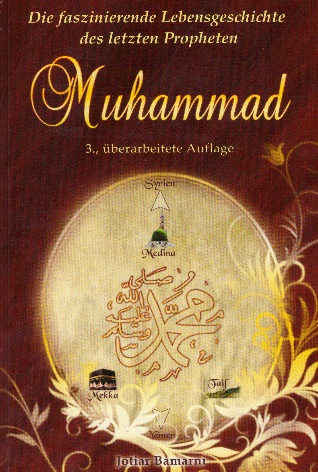 Dabei wurden neben Sahih Buchari und Muslim vor allem die Bücher von Ibn Hischam, Ibn Kathir und Mubarakpuri verwendet. Von den Werken des großen Historikers Waqidi und seinem Schüler Ibn Saad wurde zwar auch Gebrauch gemacht, jedoch mit Vorsicht, da die Gelehrten einige ihrer Angaben als schwach eingestuft haben. Die Aussprüche des Propheten und die Angaben zu den Ereignissen wurden mit Quellenangaben versehen.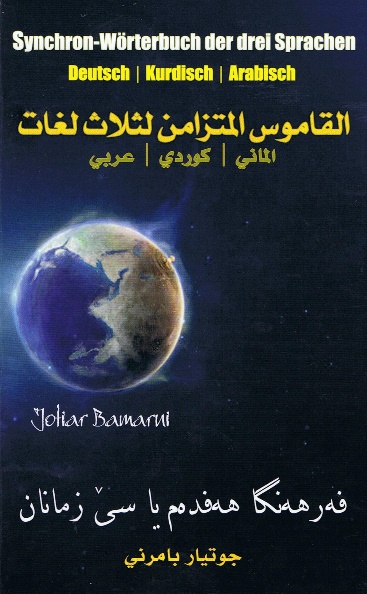 Das Wörterverzeichnis enthält die gebräuchlichsten Wörter und die zum Erlernen einer Sprache wichtigen grammatischen Termini der drei Sprachen Deutsch, Kurdisch und Arabisch. Es ist nach dem deutschen Alphabet geordnet und wirkt durch die drei Spalten auf jeder Seite und die Markierung der Zeilen sehr übersichtlich. Berücksichtigt sind die neuen deutschen Rechtschreibregeln. Das Kurdische ist sowohl in arabischer als auch in lateinischer Schreibweise dargestellt. Die Wortauswahl ist stark praxisorientiert, wegen Platzmangels musste aber auf umgangssprachliche Wörter und Wendungen sowie auf eine Lautschrift verzichtet werden..